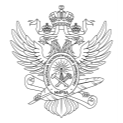 МИНОБРНАУКИ РОССИИМИНОБРНАУКИ РОССИИМИНОБРНАУКИ РОССИИМИНОБРНАУКИ РОССИИМИНОБРНАУКИ РОССИИМИНОБРНАУКИ РОССИИМИНОБРНАУКИ РОССИИМИНОБРНАУКИ РОССИИМИНОБРНАУКИ РОССИИМИНОБРНАУКИ РОССИИМИНОБРНАУКИ РОССИИМИНОБРНАУКИ РОССИИМИНОБРНАУКИ РОССИИМИНОБРНАУКИ РОССИИМИНОБРНАУКИ РОССИИМИНОБРНАУКИ РОССИИМИНОБРНАУКИ РОССИИМИНОБРНАУКИ РОССИИМИНОБРНАУКИ РОССИИМИНОБРНАУКИ РОССИИМИНОБРНАУКИ РОССИИМИНОБРНАУКИ РОССИИФедеральное государственное бюджетное образовательное учреждениевысшего образования«МИРЭА – Российский технологический университет»Федеральное государственное бюджетное образовательное учреждениевысшего образования«МИРЭА – Российский технологический университет»Федеральное государственное бюджетное образовательное учреждениевысшего образования«МИРЭА – Российский технологический университет»Федеральное государственное бюджетное образовательное учреждениевысшего образования«МИРЭА – Российский технологический университет»Федеральное государственное бюджетное образовательное учреждениевысшего образования«МИРЭА – Российский технологический университет»Федеральное государственное бюджетное образовательное учреждениевысшего образования«МИРЭА – Российский технологический университет»Федеральное государственное бюджетное образовательное учреждениевысшего образования«МИРЭА – Российский технологический университет»Федеральное государственное бюджетное образовательное учреждениевысшего образования«МИРЭА – Российский технологический университет»Федеральное государственное бюджетное образовательное учреждениевысшего образования«МИРЭА – Российский технологический университет»Федеральное государственное бюджетное образовательное учреждениевысшего образования«МИРЭА – Российский технологический университет»Федеральное государственное бюджетное образовательное учреждениевысшего образования«МИРЭА – Российский технологический университет»Федеральное государственное бюджетное образовательное учреждениевысшего образования«МИРЭА – Российский технологический университет»Федеральное государственное бюджетное образовательное учреждениевысшего образования«МИРЭА – Российский технологический университет»Федеральное государственное бюджетное образовательное учреждениевысшего образования«МИРЭА – Российский технологический университет»Федеральное государственное бюджетное образовательное учреждениевысшего образования«МИРЭА – Российский технологический университет»Федеральное государственное бюджетное образовательное учреждениевысшего образования«МИРЭА – Российский технологический университет»Федеральное государственное бюджетное образовательное учреждениевысшего образования«МИРЭА – Российский технологический университет»Федеральное государственное бюджетное образовательное учреждениевысшего образования«МИРЭА – Российский технологический университет»Федеральное государственное бюджетное образовательное учреждениевысшего образования«МИРЭА – Российский технологический университет»Федеральное государственное бюджетное образовательное учреждениевысшего образования«МИРЭА – Российский технологический университет»Федеральное государственное бюджетное образовательное учреждениевысшего образования«МИРЭА – Российский технологический университет»Федеральное государственное бюджетное образовательное учреждениевысшего образования«МИРЭА – Российский технологический университет»Институт технологий управленияИнститут технологий управленияИнститут технологий управленияИнститут технологий управленияИнститут технологий управленияИнститут технологий управленияИнститут технологий управленияИнститут технологий управленияИнститут технологий управленияИнститут технологий управленияИнститут технологий управленияИнститут технологий управленияИнститут технологий управленияИнститут технологий управленияИнститут технологий управленияИнститут технологий управленияИнститут технологий управленияИнститут технологий управленияИнститут технологий управленияИнститут технологий управленияИнститут технологий управленияИнститут технологий управленияУТВЕРЖДАЮУТВЕРЖДАЮУТВЕРЖДАЮУТВЕРЖДАЮУТВЕРЖДАЮУТВЕРЖДАЮУТВЕРЖДАЮИ.о. директора ИТУИ.о. директора ИТУИ.о. директора ИТУИ.о. директора ИТУИ.о. директора ИТУИ.о. директора ИТУИ.о. директора ИТУ_______________ Гайдамашко И.В._______________ Гайдамашко И.В._______________ Гайдамашко И.В._______________ Гайдамашко И.В._______________ Гайдамашко И.В._______________ Гайдамашко И.В._______________ Гайдамашко И.В.«___»  ___________ 2021 г.«___»  ___________ 2021 г.«___»  ___________ 2021 г.«___»  ___________ 2021 г.«___»  ___________ 2021 г.«___»  ___________ 2021 г.«___»  ___________ 2021 г.Рабочая программа практикиРабочая программа практикиРабочая программа практикиРабочая программа практикиРабочая программа практикиРабочая программа практикиРабочая программа практикиРабочая программа практикиРабочая программа практикиРабочая программа практикиРабочая программа практикиРабочая программа практикиРабочая программа практикиРабочая программа практикиРабочая программа практикиРабочая программа практикиРабочая программа практикиРабочая программа практикиРабочая программа практикиРабочая программа практикиРабочая программа практикиРабочая программа практикиУчебная практикаУчебная практикаУчебная практикаУчебная практикаУчебная практикаУчебная практикаУчебная практикаУчебная практикаУчебная практикаУчебная практикаУчебная практикаУчебная практикаУчебная практикаУчебная практикаУчебная практикаУчебная практикаУчебная практикаУчебная практикаУчебная практикаУчебная практикаУчебная практикаУчебная практикаНаучно-исследовательская работа (получение первичных навыков научно- исследовательской работы)Научно-исследовательская работа (получение первичных навыков научно- исследовательской работы)Научно-исследовательская работа (получение первичных навыков научно- исследовательской работы)Научно-исследовательская работа (получение первичных навыков научно- исследовательской работы)Научно-исследовательская работа (получение первичных навыков научно- исследовательской работы)Научно-исследовательская работа (получение первичных навыков научно- исследовательской работы)Научно-исследовательская работа (получение первичных навыков научно- исследовательской работы)Научно-исследовательская работа (получение первичных навыков научно- исследовательской работы)Научно-исследовательская работа (получение первичных навыков научно- исследовательской работы)Научно-исследовательская работа (получение первичных навыков научно- исследовательской работы)Научно-исследовательская работа (получение первичных навыков научно- исследовательской работы)Научно-исследовательская работа (получение первичных навыков научно- исследовательской работы)Научно-исследовательская работа (получение первичных навыков научно- исследовательской работы)Научно-исследовательская работа (получение первичных навыков научно- исследовательской работы)Научно-исследовательская работа (получение первичных навыков научно- исследовательской работы)Научно-исследовательская работа (получение первичных навыков научно- исследовательской работы)Научно-исследовательская работа (получение первичных навыков научно- исследовательской работы)Научно-исследовательская работа (получение первичных навыков научно- исследовательской работы)Научно-исследовательская работа (получение первичных навыков научно- исследовательской работы)Научно-исследовательская работа (получение первичных навыков научно- исследовательской работы)Научно-исследовательская работа (получение первичных навыков научно- исследовательской работы)Научно-исследовательская работа (получение первичных навыков научно- исследовательской работы)Читающее подразделениеЧитающее подразделениеЧитающее подразделениеЧитающее подразделениеЧитающее подразделениеЧитающее подразделениекафедра прикладного правакафедра прикладного правакафедра прикладного правакафедра прикладного правакафедра прикладного правакафедра прикладного правакафедра прикладного правакафедра прикладного правакафедра прикладного правакафедра прикладного правакафедра прикладного правакафедра прикладного правакафедра прикладного праваНаправлениеНаправлениеНаправлениеНаправлениеНаправлениеНаправлениеНаправление40.04.01 Юриспруденция40.04.01 Юриспруденция40.04.01 Юриспруденция40.04.01 Юриспруденция40.04.01 Юриспруденция40.04.01 Юриспруденция40.04.01 Юриспруденция40.04.01 Юриспруденция40.04.01 Юриспруденция40.04.01 Юриспруденция40.04.01 Юриспруденция40.04.01 Юриспруденция40.04.01 ЮриспруденцияНаправленностьНаправленностьНаправленностьНаправленностьНаправленностьНаправленностьНаправленностьИнформационное право в цифровой экономикеИнформационное право в цифровой экономикеИнформационное право в цифровой экономикеИнформационное право в цифровой экономикеИнформационное право в цифровой экономикеИнформационное право в цифровой экономикеИнформационное право в цифровой экономикеИнформационное право в цифровой экономикеИнформационное право в цифровой экономикеИнформационное право в цифровой экономикеИнформационное право в цифровой экономикеИнформационное право в цифровой экономикеИнформационное право в цифровой экономикеКвалификацияКвалификацияКвалификацияКвалификацияКвалификациямагистрмагистрмагистрмагистрмагистрмагистрмагистрмагистрмагистрмагистрмагистрмагистрмагистрФорма обученияФорма обученияФорма обученияФорма обученияФорма обученияочнаяочнаяочнаяочнаяочнаяочнаяочнаяочнаяочнаяочнаяОбщая трудоемкостьОбщая трудоемкостьОбщая трудоемкостьОбщая трудоемкость6 з.е.6 з.е.6 з.е.6 з.е.6 з.е.6 з.е.6 з.е.6 з.е.6 з.е.6 з.е.Распределение часов дисциплины и форм промежуточной аттестации по семестрамРаспределение часов дисциплины и форм промежуточной аттестации по семестрамРаспределение часов дисциплины и форм промежуточной аттестации по семестрамРаспределение часов дисциплины и форм промежуточной аттестации по семестрамРаспределение часов дисциплины и форм промежуточной аттестации по семестрамРаспределение часов дисциплины и форм промежуточной аттестации по семестрамРаспределение часов дисциплины и форм промежуточной аттестации по семестрамРаспределение часов дисциплины и форм промежуточной аттестации по семестрамРаспределение часов дисциплины и форм промежуточной аттестации по семестрамРаспределение часов дисциплины и форм промежуточной аттестации по семестрамРаспределение часов дисциплины и форм промежуточной аттестации по семестрамРаспределение часов дисциплины и форм промежуточной аттестации по семестрамРаспределение часов дисциплины и форм промежуточной аттестации по семестрамРаспределение часов дисциплины и форм промежуточной аттестации по семестрамРаспределение часов дисциплины и форм промежуточной аттестации по семестрамРаспределение часов дисциплины и форм промежуточной аттестации по семестрамРаспределение часов дисциплины и форм промежуточной аттестации по семестрамРаспределение часов дисциплины и форм промежуточной аттестации по семестрамРаспределение часов дисциплины и форм промежуточной аттестации по семестрамРаспределение часов дисциплины и форм промежуточной аттестации по семестрамРаспределение часов дисциплины и форм промежуточной аттестации по семестрамРаспределение часов дисциплины и форм промежуточной аттестации по семестрамСеместрСеместрЗачётные единицыРаспределение часовРаспределение часовРаспределение часовРаспределение часовРаспределение часовРаспределение часовРаспределение часовРаспределение часовРаспределение часовРаспределение часовРаспределение часовРаспределение часовРаспределение часовРаспределение часовРаспределение часовФормы промежуточной аттестацииФормы промежуточной аттестацииФормы промежуточной аттестацииСеместрСеместрЗачётные единицыВсегоЛекцииЛекцииЛекцииЛекцииЛабораторныеЛабораторныеЛабораторныеПрактическиеСамостоятельная работаСамостоятельная работаКонтактная работа в период практики и (или) аттестацииКонтактная работа в период практики и (или) аттестацииКонтактная работа в период практики и (или) аттестацииКонтрольФормы промежуточной аттестацииФормы промежуточной аттестацииФормы промежуточной аттестации33621600000000126,25126,2572727217,75Зачет с оценкойЗачет с оценкойЗачет с оценкойиз них на практ. подготовкуиз них на практ. подготовкуиз них на практ. подготовкуиз них на практ. подготовку0000000063630000Москва 2021Москва 2021Москва 2021Москва 2021Москва 2021Москва 2021Москва 2021УП: 40.04.01_ИПИЦЭ_ИТУ_2021.plxУП: 40.04.01_ИПИЦЭ_ИТУ_2021.plxстр. 2Программу составил(и):д-р юрид. наук,  Заведующий кафедрой, Щукина Татьяна Владимировна _________________д-р юрид. наук,  Заведующий кафедрой, Щукина Татьяна Владимировна _________________д-р юрид. наук,  Заведующий кафедрой, Щукина Татьяна Владимировна _________________д-р юрид. наук,  Заведующий кафедрой, Щукина Татьяна Владимировна _________________д-р юрид. наук,  Заведующий кафедрой, Щукина Татьяна Владимировна _________________канд. юрид. наук,  доцент, Милкина Екатерина Валерьевна _________________канд. юрид. наук,  доцент, Милкина Екатерина Валерьевна _________________канд. юрид. наук,  доцент, Милкина Екатерина Валерьевна _________________канд. юрид. наук,  доцент, Милкина Екатерина Валерьевна _________________канд. юрид. наук,  доцент, Милкина Екатерина Валерьевна _________________Рабочая программа практикиРабочая программа практикиРабочая программа практикиНаучно-исследовательская работа (получение первичных навыков научно-исследовательской работы)Научно-исследовательская работа (получение первичных навыков научно-исследовательской работы)Научно-исследовательская работа (получение первичных навыков научно-исследовательской работы)Научно-исследовательская работа (получение первичных навыков научно-исследовательской работы)Научно-исследовательская работа (получение первичных навыков научно-исследовательской работы)разработана в соответствии с ФГОС ВО:разработана в соответствии с ФГОС ВО:разработана в соответствии с ФГОС ВО:Федеральный государственный образовательный стандарт высшего образования - магистратура по направлению подготовки 40.04.01 Юриспруденция (приказ Минобрнауки России от 25.11.2020 г. № 1451)Федеральный государственный образовательный стандарт высшего образования - магистратура по направлению подготовки 40.04.01 Юриспруденция (приказ Минобрнауки России от 25.11.2020 г. № 1451)Федеральный государственный образовательный стандарт высшего образования - магистратура по направлению подготовки 40.04.01 Юриспруденция (приказ Минобрнауки России от 25.11.2020 г. № 1451)Федеральный государственный образовательный стандарт высшего образования - магистратура по направлению подготовки 40.04.01 Юриспруденция (приказ Минобрнауки России от 25.11.2020 г. № 1451)Федеральный государственный образовательный стандарт высшего образования - магистратура по направлению подготовки 40.04.01 Юриспруденция (приказ Минобрнауки России от 25.11.2020 г. № 1451)составлена на основании учебного плана:составлена на основании учебного плана:составлена на основании учебного плана:направление: 40.04.01 Юриспруденциянаправленность: «Информационное право в цифровой экономике»направление: 40.04.01 Юриспруденциянаправленность: «Информационное право в цифровой экономике»направление: 40.04.01 Юриспруденциянаправленность: «Информационное право в цифровой экономике»направление: 40.04.01 Юриспруденциянаправленность: «Информационное право в цифровой экономике»направление: 40.04.01 Юриспруденциянаправленность: «Информационное право в цифровой экономике»Рабочая программа одобрена на заседании кафедрыРабочая программа одобрена на заседании кафедрыРабочая программа одобрена на заседании кафедрыРабочая программа одобрена на заседании кафедрыРабочая программа одобрена на заседании кафедрыкафедра прикладного правакафедра прикладного правакафедра прикладного правакафедра прикладного правакафедра прикладного праваПротокол от 26.08.2021 № 1Зав. кафедрой Щукина Т.В. ___________________Протокол от 26.08.2021 № 1Зав. кафедрой Щукина Т.В. ___________________Протокол от 26.08.2021 № 1Зав. кафедрой Щукина Т.В. ___________________Протокол от 26.08.2021 № 1Зав. кафедрой Щукина Т.В. ___________________Протокол от 26.08.2021 № 1Зав. кафедрой Щукина Т.В. ___________________УП: 40.04.01_ИПИЦЭ_ИТУ_2021.plxУП: 40.04.01_ИПИЦЭ_ИТУ_2021.plxстр. 3Визирование РПД для исполнения в очередном учебном годуВизирование РПД для исполнения в очередном учебном годуВизирование РПД для исполнения в очередном учебном годуВизирование РПД для исполнения в очередном учебном годуВизирование РПД для исполнения в очередном учебном годуРабочая программа пересмотрена, обсуждена и одобрена для исполнения в 2022-2023 учебном году на заседании кафедрыРабочая программа пересмотрена, обсуждена и одобрена для исполнения в 2022-2023 учебном году на заседании кафедрыРабочая программа пересмотрена, обсуждена и одобрена для исполнения в 2022-2023 учебном году на заседании кафедрыРабочая программа пересмотрена, обсуждена и одобрена для исполнения в 2022-2023 учебном году на заседании кафедрыРабочая программа пересмотрена, обсуждена и одобрена для исполнения в 2022-2023 учебном году на заседании кафедрыкафедра прикладного правакафедра прикладного правакафедра прикладного правакафедра прикладного правакафедра прикладного праваПротокол от  __ __________ 2022 г.  №  __Зав. кафедрой ____________________   ____________________Протокол от  __ __________ 2022 г.  №  __Зав. кафедрой ____________________   ____________________Протокол от  __ __________ 2022 г.  №  __Зав. кафедрой ____________________   ____________________Протокол от  __ __________ 2022 г.  №  __Зав. кафедрой ____________________   ____________________Подпись                                Расшифровка подписиПодпись                                Расшифровка подписиПодпись                                Расшифровка подписиПодпись                                Расшифровка подписиВизирование РПД для исполнения в очередном учебном годуВизирование РПД для исполнения в очередном учебном годуВизирование РПД для исполнения в очередном учебном годуВизирование РПД для исполнения в очередном учебном годуВизирование РПД для исполнения в очередном учебном годуРабочая программа пересмотрена, обсуждена и одобрена для исполнения в 2023-2024 учебном году на заседании кафедрыРабочая программа пересмотрена, обсуждена и одобрена для исполнения в 2023-2024 учебном году на заседании кафедрыРабочая программа пересмотрена, обсуждена и одобрена для исполнения в 2023-2024 учебном году на заседании кафедрыРабочая программа пересмотрена, обсуждена и одобрена для исполнения в 2023-2024 учебном году на заседании кафедрыРабочая программа пересмотрена, обсуждена и одобрена для исполнения в 2023-2024 учебном году на заседании кафедрыкафедра прикладного правакафедра прикладного правакафедра прикладного правакафедра прикладного правакафедра прикладного праваПротокол от  __ __________ 2023 г.  №  __Зав. кафедрой ____________________   ____________________Протокол от  __ __________ 2023 г.  №  __Зав. кафедрой ____________________   ____________________Протокол от  __ __________ 2023 г.  №  __Зав. кафедрой ____________________   ____________________Протокол от  __ __________ 2023 г.  №  __Зав. кафедрой ____________________   ____________________Подпись                                Расшифровка подписиПодпись                                Расшифровка подписиВизирование РПД для исполнения в очередном учебном годуВизирование РПД для исполнения в очередном учебном годуВизирование РПД для исполнения в очередном учебном годуВизирование РПД для исполнения в очередном учебном годуВизирование РПД для исполнения в очередном учебном годуРабочая программа пересмотрена, обсуждена и одобрена для исполнения в 2024-2025 учебном году на заседании кафедрыРабочая программа пересмотрена, обсуждена и одобрена для исполнения в 2024-2025 учебном году на заседании кафедрыРабочая программа пересмотрена, обсуждена и одобрена для исполнения в 2024-2025 учебном году на заседании кафедрыРабочая программа пересмотрена, обсуждена и одобрена для исполнения в 2024-2025 учебном году на заседании кафедрыРабочая программа пересмотрена, обсуждена и одобрена для исполнения в 2024-2025 учебном году на заседании кафедрыкафедра прикладного правакафедра прикладного правакафедра прикладного правакафедра прикладного правакафедра прикладного праваПротокол от  __ __________ 2024 г.  №  __Зав. кафедрой ____________________   ____________________Протокол от  __ __________ 2024 г.  №  __Зав. кафедрой ____________________   ____________________Протокол от  __ __________ 2024 г.  №  __Зав. кафедрой ____________________   ____________________Протокол от  __ __________ 2024 г.  №  __Зав. кафедрой ____________________   ____________________Подпись                                Расшифровка подписиПодпись                                Расшифровка подписиВизирование РПД для исполнения в очередном учебном годуВизирование РПД для исполнения в очередном учебном годуВизирование РПД для исполнения в очередном учебном годуВизирование РПД для исполнения в очередном учебном годуВизирование РПД для исполнения в очередном учебном годуРабочая программа пересмотрена, обсуждена и одобрена для исполнения в 2025-2026 учебном году на заседании кафедрыРабочая программа пересмотрена, обсуждена и одобрена для исполнения в 2025-2026 учебном году на заседании кафедрыРабочая программа пересмотрена, обсуждена и одобрена для исполнения в 2025-2026 учебном году на заседании кафедрыРабочая программа пересмотрена, обсуждена и одобрена для исполнения в 2025-2026 учебном году на заседании кафедрыРабочая программа пересмотрена, обсуждена и одобрена для исполнения в 2025-2026 учебном году на заседании кафедрыкафедра прикладного правакафедра прикладного правакафедра прикладного правакафедра прикладного правакафедра прикладного праваПротокол от  __ __________ 2025 г.  №  __Зав. кафедрой ____________________   ____________________Протокол от  __ __________ 2025 г.  №  __Зав. кафедрой ____________________   ____________________Протокол от  __ __________ 2025 г.  №  __Зав. кафедрой ____________________   ____________________Протокол от  __ __________ 2025 г.  №  __Зав. кафедрой ____________________   ____________________Подпись                                Расшифровка подписиПодпись                                Расшифровка подписиУП: 40.04.01_ИПИЦЭ_ИТУ_2021.plxУП: 40.04.01_ИПИЦЭ_ИТУ_2021.plxУП: 40.04.01_ИПИЦЭ_ИТУ_2021.plxУП: 40.04.01_ИПИЦЭ_ИТУ_2021.plxстр. 41. ЦЕЛИ ОСВОЕНИЯ ПРАКТИКИ1. ЦЕЛИ ОСВОЕНИЯ ПРАКТИКИ1. ЦЕЛИ ОСВОЕНИЯ ПРАКТИКИ1. ЦЕЛИ ОСВОЕНИЯ ПРАКТИКИ1. ЦЕЛИ ОСВОЕНИЯ ПРАКТИКИ1. ЦЕЛИ ОСВОЕНИЯ ПРАКТИКИ«Научно-исследовательская работа (получение первичных навыков научно- исследовательской работы)» имеет своей целью сформировать, закрепить и развить практические навыки и компетенции, предусмотренные данной рабочей программой в соответствии с требованиями ФГОС ВО по направлению подготовки 40.04.01 Юриспруденция с учетом специфики направленности подготовки – «Информационное право в цифровой экономике».Практическая подготовка при проведении практики организуется путем непосредственного выполнения обучающимися определенных видов работ, связанных с будущей профессиональной деятельностью.«Научно-исследовательская работа (получение первичных навыков научно- исследовательской работы)» имеет своей целью сформировать, закрепить и развить практические навыки и компетенции, предусмотренные данной рабочей программой в соответствии с требованиями ФГОС ВО по направлению подготовки 40.04.01 Юриспруденция с учетом специфики направленности подготовки – «Информационное право в цифровой экономике».Практическая подготовка при проведении практики организуется путем непосредственного выполнения обучающимися определенных видов работ, связанных с будущей профессиональной деятельностью.«Научно-исследовательская работа (получение первичных навыков научно- исследовательской работы)» имеет своей целью сформировать, закрепить и развить практические навыки и компетенции, предусмотренные данной рабочей программой в соответствии с требованиями ФГОС ВО по направлению подготовки 40.04.01 Юриспруденция с учетом специфики направленности подготовки – «Информационное право в цифровой экономике».Практическая подготовка при проведении практики организуется путем непосредственного выполнения обучающимися определенных видов работ, связанных с будущей профессиональной деятельностью.«Научно-исследовательская работа (получение первичных навыков научно- исследовательской работы)» имеет своей целью сформировать, закрепить и развить практические навыки и компетенции, предусмотренные данной рабочей программой в соответствии с требованиями ФГОС ВО по направлению подготовки 40.04.01 Юриспруденция с учетом специфики направленности подготовки – «Информационное право в цифровой экономике».Практическая подготовка при проведении практики организуется путем непосредственного выполнения обучающимися определенных видов работ, связанных с будущей профессиональной деятельностью.«Научно-исследовательская работа (получение первичных навыков научно- исследовательской работы)» имеет своей целью сформировать, закрепить и развить практические навыки и компетенции, предусмотренные данной рабочей программой в соответствии с требованиями ФГОС ВО по направлению подготовки 40.04.01 Юриспруденция с учетом специфики направленности подготовки – «Информационное право в цифровой экономике».Практическая подготовка при проведении практики организуется путем непосредственного выполнения обучающимися определенных видов работ, связанных с будущей профессиональной деятельностью.«Научно-исследовательская работа (получение первичных навыков научно- исследовательской работы)» имеет своей целью сформировать, закрепить и развить практические навыки и компетенции, предусмотренные данной рабочей программой в соответствии с требованиями ФГОС ВО по направлению подготовки 40.04.01 Юриспруденция с учетом специфики направленности подготовки – «Информационное право в цифровой экономике».Практическая подготовка при проведении практики организуется путем непосредственного выполнения обучающимися определенных видов работ, связанных с будущей профессиональной деятельностью.2. МЕСТО ПРАКТИКИ В СТРУКТУРЕ ОБРАЗОВАТЕЛЬНОЙ ПРОГРАММЫ2. МЕСТО ПРАКТИКИ В СТРУКТУРЕ ОБРАЗОВАТЕЛЬНОЙ ПРОГРАММЫ2. МЕСТО ПРАКТИКИ В СТРУКТУРЕ ОБРАЗОВАТЕЛЬНОЙ ПРОГРАММЫ2. МЕСТО ПРАКТИКИ В СТРУКТУРЕ ОБРАЗОВАТЕЛЬНОЙ ПРОГРАММЫ2. МЕСТО ПРАКТИКИ В СТРУКТУРЕ ОБРАЗОВАТЕЛЬНОЙ ПРОГРАММЫ2. МЕСТО ПРАКТИКИ В СТРУКТУРЕ ОБРАЗОВАТЕЛЬНОЙ ПРОГРАММЫНаправление:40.04.01 Юриспруденция40.04.01 Юриспруденция40.04.01 Юриспруденция40.04.01 Юриспруденция40.04.01 Юриспруденция40.04.01 ЮриспруденцияНаправленность:Информационное право в цифровой экономикеИнформационное право в цифровой экономикеИнформационное право в цифровой экономикеИнформационное право в цифровой экономикеИнформационное право в цифровой экономикеИнформационное право в цифровой экономикеБлок:ПрактикаПрактикаПрактикаПрактикаПрактикаПрактикаЧасть:Обязательная частьОбязательная частьОбязательная частьОбязательная частьОбязательная частьОбязательная частьОбщая трудоемкость:6 з.е. (216 акад. час.).6 з.е. (216 акад. час.).6 з.е. (216 акад. час.).6 з.е. (216 акад. час.).6 з.е. (216 акад. час.).6 з.е. (216 акад. час.).3. ТИП, ВИД И СПОСОБ ПРОВЕДЕНИЯ ПРАКТИКИ3. ТИП, ВИД И СПОСОБ ПРОВЕДЕНИЯ ПРАКТИКИ3. ТИП, ВИД И СПОСОБ ПРОВЕДЕНИЯ ПРАКТИКИ3. ТИП, ВИД И СПОСОБ ПРОВЕДЕНИЯ ПРАКТИКИ3. ТИП, ВИД И СПОСОБ ПРОВЕДЕНИЯ ПРАКТИКИ3. ТИП, ВИД И СПОСОБ ПРОВЕДЕНИЯ ПРАКТИКИВид практики:Учебная практикаУчебная практикаУчебная практикаУчебная практикаУчебная практикаУчебная практикаТип практики:Научно-исследовательская работа (получение первичных навыков научно-исследовательской работы)Научно-исследовательская работа (получение первичных навыков научно-исследовательской работы)Научно-исследовательская работа (получение первичных навыков научно-исследовательской работы)Научно-исследовательская работа (получение первичных навыков научно-исследовательской работы)Научно-исследовательская работа (получение первичных навыков научно-исследовательской работы)Научно-исследовательская работа (получение первичных навыков научно-исследовательской работы)Способ (способы) проведения практики определяются в соответствии с федеральным государственным образовательным стандартом. В случае, если стандарт не регламентирует способ проведения практики, то она проводится стационарно.Способ (способы) проведения практики определяются в соответствии с федеральным государственным образовательным стандартом. В случае, если стандарт не регламентирует способ проведения практики, то она проводится стационарно.Способ (способы) проведения практики определяются в соответствии с федеральным государственным образовательным стандартом. В случае, если стандарт не регламентирует способ проведения практики, то она проводится стационарно.Способ (способы) проведения практики определяются в соответствии с федеральным государственным образовательным стандартом. В случае, если стандарт не регламентирует способ проведения практики, то она проводится стационарно.Способ (способы) проведения практики определяются в соответствии с федеральным государственным образовательным стандартом. В случае, если стандарт не регламентирует способ проведения практики, то она проводится стационарно.Способ (способы) проведения практики определяются в соответствии с федеральным государственным образовательным стандартом. В случае, если стандарт не регламентирует способ проведения практики, то она проводится стационарно.4.МЕСТО И ВРЕМЯ ПРОВЕДЕНИЯ ПРАКТИКИ4.МЕСТО И ВРЕМЯ ПРОВЕДЕНИЯ ПРАКТИКИ4.МЕСТО И ВРЕМЯ ПРОВЕДЕНИЯ ПРАКТИКИ4.МЕСТО И ВРЕМЯ ПРОВЕДЕНИЯ ПРАКТИКИ4.МЕСТО И ВРЕМЯ ПРОВЕДЕНИЯ ПРАКТИКИ4.МЕСТО И ВРЕМЯ ПРОВЕДЕНИЯ ПРАКТИКИ«Научно-исследовательская работа (получение первичных навыков научно- исследовательской работы)»  направления подготовки 40.04.01 Юриспруденция проводится на базе структурных подразделений РТУ МИРЭА или в организации, осуществляющей деятельность по профилю соответствующей образовательной программы (далее - профильная организация), в том числе в структурном подразделении профильной организации, предназначенном для проведения практической подготовки, на основании договора, заключаемого между образовательной организацией и профильной организацией.«Научно-исследовательская работа (получение первичных навыков научно- исследовательской работы)»  направления подготовки 40.04.01 Юриспруденция проводится на базе структурных подразделений РТУ МИРЭА или в организации, осуществляющей деятельность по профилю соответствующей образовательной программы (далее - профильная организация), в том числе в структурном подразделении профильной организации, предназначенном для проведения практической подготовки, на основании договора, заключаемого между образовательной организацией и профильной организацией.«Научно-исследовательская работа (получение первичных навыков научно- исследовательской работы)»  направления подготовки 40.04.01 Юриспруденция проводится на базе структурных подразделений РТУ МИРЭА или в организации, осуществляющей деятельность по профилю соответствующей образовательной программы (далее - профильная организация), в том числе в структурном подразделении профильной организации, предназначенном для проведения практической подготовки, на основании договора, заключаемого между образовательной организацией и профильной организацией.«Научно-исследовательская работа (получение первичных навыков научно- исследовательской работы)»  направления подготовки 40.04.01 Юриспруденция проводится на базе структурных подразделений РТУ МИРЭА или в организации, осуществляющей деятельность по профилю соответствующей образовательной программы (далее - профильная организация), в том числе в структурном подразделении профильной организации, предназначенном для проведения практической подготовки, на основании договора, заключаемого между образовательной организацией и профильной организацией.«Научно-исследовательская работа (получение первичных навыков научно- исследовательской работы)»  направления подготовки 40.04.01 Юриспруденция проводится на базе структурных подразделений РТУ МИРЭА или в организации, осуществляющей деятельность по профилю соответствующей образовательной программы (далее - профильная организация), в том числе в структурном подразделении профильной организации, предназначенном для проведения практической подготовки, на основании договора, заключаемого между образовательной организацией и профильной организацией.«Научно-исследовательская работа (получение первичных навыков научно- исследовательской работы)»  направления подготовки 40.04.01 Юриспруденция проводится на базе структурных подразделений РТУ МИРЭА или в организации, осуществляющей деятельность по профилю соответствующей образовательной программы (далее - профильная организация), в том числе в структурном подразделении профильной организации, предназначенном для проведения практической подготовки, на основании договора, заключаемого между образовательной организацией и профильной организацией.5. КОМПЕТЕНЦИИ ОБУЧАЮЩЕГОСЯ, ФОРМИРУЕМЫЕ В РЕЗУЛЬТАТЕ ОСВОЕНИЯ ПРАКТИКИ5. КОМПЕТЕНЦИИ ОБУЧАЮЩЕГОСЯ, ФОРМИРУЕМЫЕ В РЕЗУЛЬТАТЕ ОСВОЕНИЯ ПРАКТИКИ5. КОМПЕТЕНЦИИ ОБУЧАЮЩЕГОСЯ, ФОРМИРУЕМЫЕ В РЕЗУЛЬТАТЕ ОСВОЕНИЯ ПРАКТИКИ5. КОМПЕТЕНЦИИ ОБУЧАЮЩЕГОСЯ, ФОРМИРУЕМЫЕ В РЕЗУЛЬТАТЕ ОСВОЕНИЯ ПРАКТИКИ5. КОМПЕТЕНЦИИ ОБУЧАЮЩЕГОСЯ, ФОРМИРУЕМЫЕ В РЕЗУЛЬТАТЕ ОСВОЕНИЯ ПРАКТИКИ5. КОМПЕТЕНЦИИ ОБУЧАЮЩЕГОСЯ, ФОРМИРУЕМЫЕ В РЕЗУЛЬТАТЕ ОСВОЕНИЯ ПРАКТИКИВ результате освоения практики обучающийся должен овладеть компетенциями:В результате освоения практики обучающийся должен овладеть компетенциями:В результате освоения практики обучающийся должен овладеть компетенциями:В результате освоения практики обучающийся должен овладеть компетенциями:В результате освоения практики обучающийся должен овладеть компетенциями:В результате освоения практики обучающийся должен овладеть компетенциями:УК-1 - Способен осуществлять критический анализ проблемных ситуаций на основе системного подхода, вырабатывать стратегию действий УК-1 - Способен осуществлять критический анализ проблемных ситуаций на основе системного подхода, вырабатывать стратегию действий УК-1 - Способен осуществлять критический анализ проблемных ситуаций на основе системного подхода, вырабатывать стратегию действий УК-1 - Способен осуществлять критический анализ проблемных ситуаций на основе системного подхода, вырабатывать стратегию действий УК-1 - Способен осуществлять критический анализ проблемных ситуаций на основе системного подхода, вырабатывать стратегию действий УК-1 - Способен осуществлять критический анализ проблемных ситуаций на основе системного подхода, вырабатывать стратегию действий УК-3 - Способен организовывать и руководить работой команды, вырабатывая командную стратегию для достижения поставленной цели УК-3 - Способен организовывать и руководить работой команды, вырабатывая командную стратегию для достижения поставленной цели УК-3 - Способен организовывать и руководить работой команды, вырабатывая командную стратегию для достижения поставленной цели УК-3 - Способен организовывать и руководить работой команды, вырабатывая командную стратегию для достижения поставленной цели УК-3 - Способен организовывать и руководить работой команды, вырабатывая командную стратегию для достижения поставленной цели УК-3 - Способен организовывать и руководить работой команды, вырабатывая командную стратегию для достижения поставленной цели УК-6 - Способен определять и реализовывать приоритеты собственной деятельности и способы ее совершенствования на основе самооценки УК-6 - Способен определять и реализовывать приоритеты собственной деятельности и способы ее совершенствования на основе самооценки УК-6 - Способен определять и реализовывать приоритеты собственной деятельности и способы ее совершенствования на основе самооценки УК-6 - Способен определять и реализовывать приоритеты собственной деятельности и способы ее совершенствования на основе самооценки УК-6 - Способен определять и реализовывать приоритеты собственной деятельности и способы ее совершенствования на основе самооценки УК-6 - Способен определять и реализовывать приоритеты собственной деятельности и способы ее совершенствования на основе самооценки ОПК-1 - Способен анализировать нестандартные ситуации правоприменительной практики и предлагать оптимальные варианты их решения ОПК-1 - Способен анализировать нестандартные ситуации правоприменительной практики и предлагать оптимальные варианты их решения ОПК-1 - Способен анализировать нестандартные ситуации правоприменительной практики и предлагать оптимальные варианты их решения ОПК-1 - Способен анализировать нестандартные ситуации правоприменительной практики и предлагать оптимальные варианты их решения ОПК-1 - Способен анализировать нестандартные ситуации правоприменительной практики и предлагать оптимальные варианты их решения ОПК-1 - Способен анализировать нестандартные ситуации правоприменительной практики и предлагать оптимальные варианты их решения ОПК-3 - Способен квалифицированно толковать правовые акты, в том числе в ОПК-3 - Способен квалифицированно толковать правовые акты, в том числе в ОПК-3 - Способен квалифицированно толковать правовые акты, в том числе в ОПК-3 - Способен квалифицированно толковать правовые акты, в том числе в ОПК-3 - Способен квалифицированно толковать правовые акты, в том числе в ОПК-3 - Способен квалифицированно толковать правовые акты, в том числе в УП: 40.04.01_ИПИЦЭ_ИТУ_2021.plxстр. 5ситуациях наличия пробелов и коллизий норм прав ситуациях наличия пробелов и коллизий норм прав ситуациях наличия пробелов и коллизий норм прав ОПК-4 - Способен письменно и устно аргументировать правовую позицию по делу, в том числе в состязательных процессах ОПК-4 - Способен письменно и устно аргументировать правовую позицию по делу, в том числе в состязательных процессах ОПК-4 - Способен письменно и устно аргументировать правовую позицию по делу, в том числе в состязательных процессах ПК-2 - Способен осуществлять экспертно-аналитическую правовую экспертизу в точном соответствии с действующим законодательством ПК-2 - Способен осуществлять экспертно-аналитическую правовую экспертизу в точном соответствии с действующим законодательством ПК-2 - Способен осуществлять экспертно-аналитическую правовую экспертизу в точном соответствии с действующим законодательством ОПК-5 - Способен самостоятельно составлять юридические документы и разрабатывать проекты нормативных (индивидуальных) правовых актов ОПК-5 - Способен самостоятельно составлять юридические документы и разрабатывать проекты нормативных (индивидуальных) правовых актов ОПК-5 - Способен самостоятельно составлять юридические документы и разрабатывать проекты нормативных (индивидуальных) правовых актов ОПК-6 - Способен обеспечивать соблюдение принципов этики юриста, в том числе принимать меры по профилактике коррупции и пресечению коррупционных (иных) правонарушений ОПК-6 - Способен обеспечивать соблюдение принципов этики юриста, в том числе принимать меры по профилактике коррупции и пресечению коррупционных (иных) правонарушений ОПК-6 - Способен обеспечивать соблюдение принципов этики юриста, в том числе принимать меры по профилактике коррупции и пресечению коррупционных (иных) правонарушений ПК-8 - Способен квалифици-рованно проводить научные исследования в области пра-ва ПК-8 - Способен квалифици-рованно проводить научные исследования в области пра-ва ПК-8 - Способен квалифици-рованно проводить научные исследования в области пра-ва ПЛАНИРУЕМЫЕ РЕЗУЛЬТАТЫ ОБУЧЕНИЯ ПО ПРАКТИКЕ, ХАРАКТЕРИЗУЮЩИЕ ФОРМИРОВАНИЯ КОМПЕТЕНЦИЙПЛАНИРУЕМЫЕ РЕЗУЛЬТАТЫ ОБУЧЕНИЯ ПО ПРАКТИКЕ, ХАРАКТЕРИЗУЮЩИЕ ФОРМИРОВАНИЯ КОМПЕТЕНЦИЙПЛАНИРУЕМЫЕ РЕЗУЛЬТАТЫ ОБУЧЕНИЯ ПО ПРАКТИКЕ, ХАРАКТЕРИЗУЮЩИЕ ФОРМИРОВАНИЯ КОМПЕТЕНЦИЙПК-2 : Способен осуществлять экспертно-аналитическую правовую экспертизу в точном соответствии с действующим законодательствомПК-2 : Способен осуществлять экспертно-аналитическую правовую экспертизу в точном соответствии с действующим законодательствомПК-2 : Способен осуществлять экспертно-аналитическую правовую экспертизу в точном соответствии с действующим законодательствомПК-2.1  : Знание особенностей правовой экспертизы и ее доктрины в сфере информационного права и цифровой экономикиПК-2.1  : Знание особенностей правовой экспертизы и ее доктрины в сфере информационного права и цифровой экономикиПК-2.1  : Знание особенностей правовой экспертизы и ее доктрины в сфере информационного права и цифровой экономикиЗнать:Знать:Знать:-  основные направления развития и нормативно-правового регулирования правовой экспертизы в сфере информационного права и цифровой экономики-  основные направления развития и нормативно-правового регулирования правовой экспертизы в сфере информационного права и цифровой экономики-  основные направления развития и нормативно-правового регулирования правовой экспертизы в сфере информационного права и цифровой экономикиУметь:Уметь:Уметь:-  анализировать с точки зрения правовой доктрины профессиональные действия в информационном поле и в цифровой экономике-  анализировать с точки зрения правовой доктрины профессиональные действия в информационном поле и в цифровой экономике-  анализировать с точки зрения правовой доктрины профессиональные действия в информационном поле и в цифровой экономикеВладеть:Владеть:Владеть:-  навыками правовой экспертизы в сфере информационных технологий и цифровой экономике-  навыками правовой экспертизы в сфере информационных технологий и цифровой экономике-  навыками правовой экспертизы в сфере информационных технологий и цифровой экономикеПК-2.2  : Способен компетентно с элементами научного подхода осу-ществлять правовую экспертизу в точном соответствии с процедур-ными правилами, содержанием нормативных правил Конституции, федеральных законов, указов Пре-зидента Российской Федерации и других нормативных правовых ак-тов в сфере информационного права и цифровой экономикиПК-2.2  : Способен компетентно с элементами научного подхода осу-ществлять правовую экспертизу в точном соответствии с процедур-ными правилами, содержанием нормативных правил Конституции, федеральных законов, указов Пре-зидента Российской Федерации и других нормативных правовых ак-тов в сфере информационного права и цифровой экономикиПК-2.2  : Способен компетентно с элементами научного подхода осу-ществлять правовую экспертизу в точном соответствии с процедур-ными правилами, содержанием нормативных правил Конституции, федеральных законов, указов Пре-зидента Российской Федерации и других нормативных правовых ак-тов в сфере информационного права и цифровой экономикиЗнать:Знать:Знать:-  основы проведения правовой экспертизы с использованием научного подхода и действующих нормативно-правововых актов-  основы проведения правовой экспертизы с использованием научного подхода и действующих нормативно-правововых актов-  основы проведения правовой экспертизы с использованием научного подхода и действующих нормативно-правововых актовУметь:Уметь:Уметь:-  использовать научный подход для проведения правовой экспертизы в сфере информационного права и цифровой экономики-  использовать научный подход для проведения правовой экспертизы в сфере информационного права и цифровой экономики-  использовать научный подход для проведения правовой экспертизы в сфере информационного права и цифровой экономикиВладеть:Владеть:Владеть:-  навыками и методиками проведения правовой экспертизы в точном соответствии с процедурными правилами и содержанием нормативно-правовых актов в сфере информационного права и цифровой экономики.-  навыками и методиками проведения правовой экспертизы в точном соответствии с процедурными правилами и содержанием нормативно-правовых актов в сфере информационного права и цифровой экономики.-  навыками и методиками проведения правовой экспертизы в точном соответствии с процедурными правилами и содержанием нормативно-правовых актов в сфере информационного права и цифровой экономики.ПК-2.3  : Демонстрирует навыки и знания экспертной юридической деятельности и правовой эксперти-зы в процессе решения профессио-нальных задач в сфере информаци- онного права и цифровой экономи-ки, а также научной доктрины их развитияПК-2.3  : Демонстрирует навыки и знания экспертной юридической деятельности и правовой эксперти-зы в процессе решения профессио-нальных задач в сфере информаци- онного права и цифровой экономи-ки, а также научной доктрины их развитияПК-2.3  : Демонстрирует навыки и знания экспертной юридической деятельности и правовой эксперти-зы в процессе решения профессио-нальных задач в сфере информаци- онного права и цифровой экономи-ки, а также научной доктрины их развитияЗнать:Знать:Знать:-  научную доктрину развития информационного права и цифровой экономики-  научную доктрину развития информационного права и цифровой экономики-  научную доктрину развития информационного права и цифровой экономикиУметь:Уметь:Уметь:-  применять знания экспертной юридической деятельности и правовой экспертизы в процессе решения профессиональных задач в сфере информационного права и цифровой экономики-  применять знания экспертной юридической деятельности и правовой экспертизы в процессе решения профессиональных задач в сфере информационного права и цифровой экономики-  применять знания экспертной юридической деятельности и правовой экспертизы в процессе решения профессиональных задач в сфере информационного права и цифровой экономикиУП: 40.04.01_ИПИЦЭ_ИТУ_2021.plxстр. 6Владеть:Владеть:Владеть:-  навыками проведения правовой экспертизы и ведения экспертной деятельности в области информационного права и цифровой экономики-  навыками проведения правовой экспертизы и ведения экспертной деятельности в области информационного права и цифровой экономики-  навыками проведения правовой экспертизы и ведения экспертной деятельности в области информационного права и цифровой экономикиУК-6 : Способен определять и реализовывать приоритеты собственной деятельности и способы ее совершенствования на основе самооценкиУК-6 : Способен определять и реализовывать приоритеты собственной деятельности и способы ее совершенствования на основе самооценкиУК-6 : Способен определять и реализовывать приоритеты собственной деятельности и способы ее совершенствования на основе самооценкиУК-6.1  :  обладает знаниями о методиках самооценки, самоконтроля и саморазвитияУК-6.1  :  обладает знаниями о методиках самооценки, самоконтроля и саморазвитияУК-6.1  :  обладает знаниями о методиках самооценки, самоконтроля и саморазвитияЗнать:Знать:Знать:-  основные методики самооценки, самоконтроля и саморазвития-  основные методики самооценки, самоконтроля и саморазвития-  основные методики самооценки, самоконтроля и саморазвитияУметь:Уметь:Уметь:-  использовать методики самооценки для самоконтроля и  успешной реализации профессиональной деятельности-  использовать методики самооценки для самоконтроля и  успешной реализации профессиональной деятельности-  использовать методики самооценки для самоконтроля и  успешной реализации профессиональной деятельностиВладеть:Владеть:Владеть:-  комплексом знаний и методик для определения направлений саморазвития и объективной оценки деятельности-  комплексом знаний и методик для определения направлений саморазвития и объективной оценки деятельности-  комплексом знаний и методик для определения направлений саморазвития и объективной оценки деятельностиУК-6.2  :  решает задачи собственного личностного и профессионального развития, определяет и реализовывает приоритеты совершенствования собственной деятельности; применяет методики самооценки и самоконтроляУК-6.2  :  решает задачи собственного личностного и профессионального развития, определяет и реализовывает приоритеты совершенствования собственной деятельности; применяет методики самооценки и самоконтроляУК-6.2  :  решает задачи собственного личностного и профессионального развития, определяет и реализовывает приоритеты совершенствования собственной деятельности; применяет методики самооценки и самоконтроляЗнать:Знать:Знать:-  основные направления собственного личностного и профессионального развития  и основные методики для самоконтроля и самооценки-  основные направления собственного личностного и профессионального развития  и основные методики для самоконтроля и самооценки-  основные направления собственного личностного и профессионального развития  и основные методики для самоконтроля и самооценкиУметь:Уметь:Уметь:-  использовать знания методик для самоконтроля и саморазвития для выбора эфективных направлений развития личностного и профессионального совершенствования-  использовать знания методик для самоконтроля и саморазвития для выбора эфективных направлений развития личностного и профессионального совершенствования-  использовать знания методик для самоконтроля и саморазвития для выбора эфективных направлений развития личностного и профессионального совершенствованияВладеть:Владеть:Владеть:-  методами реализации соверенствования собственной деятельности и методами решений собственных личных и профессиональных амбиций-  методами реализации соверенствования собственной деятельности и методами решений собственных личных и профессиональных амбиций-  методами реализации соверенствования собственной деятельности и методами решений собственных личных и профессиональных амбицийУК-6.3  : демонстрирует навыки управления своей познавательной деятельностью и ее совершенствования на основе самооценки, самоконтроля и принципов самообразования в течение всей жизниУК-6.3  : демонстрирует навыки управления своей познавательной деятельностью и ее совершенствования на основе самооценки, самоконтроля и принципов самообразования в течение всей жизниУК-6.3  : демонстрирует навыки управления своей познавательной деятельностью и ее совершенствования на основе самооценки, самоконтроля и принципов самообразования в течение всей жизниЗнать:Знать:Знать:-  основные методики для объективной самооценки и определения направлений самообразования-  основные методики для объективной самооценки и определения направлений самообразования-  основные методики для объективной самооценки и определения направлений самообразованияУметь:Уметь:Уметь:-  использовать навыки управления своей познавательной деятельностию и используя обхективную самооценку строить траектории самосовершенствоания и самообразования-  использовать навыки управления своей познавательной деятельностию и используя обхективную самооценку строить траектории самосовершенствоания и самообразования-  использовать навыки управления своей познавательной деятельностию и используя обхективную самооценку строить траектории самосовершенствоания и самообразованияВладеть:Владеть:Владеть:-  навыками управления своей познавательной деятельностью в течении всей жизни-  навыками управления своей познавательной деятельностью в течении всей жизни-  навыками управления своей познавательной деятельностью в течении всей жизниУК-3 : Способен организовывать и руководить работой команды, вырабатывая командную стратегию для достижения поставленной целиУК-3 : Способен организовывать и руководить работой команды, вырабатывая командную стратегию для достижения поставленной целиУК-3 : Способен организовывать и руководить работой команды, вырабатывая командную стратегию для достижения поставленной целиУК-3.1  : обладает методиками формирования команд; методами эффективного руководства коллективами; основными теориями лидерстваи стилями руководстваУК-3.1  : обладает методиками формирования команд; методами эффективного руководства коллективами; основными теориями лидерстваи стилями руководстваУК-3.1  : обладает методиками формирования команд; методами эффективного руководства коллективами; основными теориями лидерстваи стилями руководстваЗнать:Знать:Знать:-  основные теории и стили лидерства для успешного формирования команд-  основные теории и стили лидерства для успешного формирования команд-  основные теории и стили лидерства для успешного формирования командУметь:Уметь:Уметь:-  использовать основные теории лидерства для успешного формирования команд и методы эффективного руководства-  использовать основные теории лидерства для успешного формирования команд и методы эффективного руководства-  использовать основные теории лидерства для успешного формирования команд и методы эффективного руководстваВладеть:Владеть:Владеть:УП: 40.04.01_ИПИЦЭ_ИТУ_2021.plxстр. 7-  навыками формирования команд и методами эффективного руководства-  навыками формирования команд и методами эффективного руководства-  навыками формирования команд и методами эффективного руководстваУК-3.2  : разрабатывает план групповых и организационных коммуникаций при подготовке и выполнении проекта; формулирует задачи членам команды для достижения поставленной цели; разрабатывает командную стратегию; применяет эффективные стили руководства командой для достижения поставленной целиУК-3.2  : разрабатывает план групповых и организационных коммуникаций при подготовке и выполнении проекта; формулирует задачи членам команды для достижения поставленной цели; разрабатывает командную стратегию; применяет эффективные стили руководства командой для достижения поставленной целиУК-3.2  : разрабатывает план групповых и организационных коммуникаций при подготовке и выполнении проекта; формулирует задачи членам команды для достижения поставленной цели; разрабатывает командную стратегию; применяет эффективные стили руководства командой для достижения поставленной целиЗнать:Знать:Знать:-  основы разработки плана групповых и организационных коммуникаций при подготовук и выполнении проекта; командной стратегии, эффективных целей руководства-  основы разработки плана групповых и организационных коммуникаций при подготовук и выполнении проекта; командной стратегии, эффективных целей руководства-  основы разработки плана групповых и организационных коммуникаций при подготовук и выполнении проекта; командной стратегии, эффективных целей руководстваУметь:Уметь:Уметь:-  разрабатывать план груповых и организационных коммуникаций при подготовке и выполнении проекта, командную стратегию, применять эффективные стили руководства-  разрабатывать план груповых и организационных коммуникаций при подготовке и выполнении проекта, командную стратегию, применять эффективные стили руководства-  разрабатывать план груповых и организационных коммуникаций при подготовке и выполнении проекта, командную стратегию, применять эффективные стили руководстваВладеть:Владеть:Владеть:-  навыками  разработки плана групповых и организационных коммуникаций при подготовук и выполнении проекта; командной стратегии, эффективных целей руководства-  навыками  разработки плана групповых и организационных коммуникаций при подготовук и выполнении проекта; командной стратегии, эффективных целей руководства-  навыками  разработки плана групповых и организационных коммуникаций при подготовук и выполнении проекта; командной стратегии, эффективных целей руководстваУК-3.3  : демонстрирует умение анализировать, проектировать и организовывать межличностные, групповые и организационные коммуникации в команде для достижения поставленной цели; методы организации и управления коллективомУК-3.3  : демонстрирует умение анализировать, проектировать и организовывать межличностные, групповые и организационные коммуникации в команде для достижения поставленной цели; методы организации и управления коллективомУК-3.3  : демонстрирует умение анализировать, проектировать и организовывать межличностные, групповые и организационные коммуникации в команде для достижения поставленной цели; методы организации и управления коллективомЗнать:Знать:Знать:-  основы анализа, проектирования и организации межличностных, групповых и организационных коммуницкаций в команде для достижения поставленной цели; методы организации и управления коллективом-  основы анализа, проектирования и организации межличностных, групповых и организационных коммуницкаций в команде для достижения поставленной цели; методы организации и управления коллективом-  основы анализа, проектирования и организации межличностных, групповых и организационных коммуницкаций в команде для достижения поставленной цели; методы организации и управления коллективомУметь:Уметь:Уметь:-  анализировать, проектировать и организаовывать межличностные, групповые и организационные коммуникации в команде для достижения поставленной цели-  анализировать, проектировать и организаовывать межличностные, групповые и организационные коммуникации в команде для достижения поставленной цели-  анализировать, проектировать и организаовывать межличностные, групповые и организационные коммуникации в команде для достижения поставленной целиВладеть:Владеть:Владеть:-  методами организации и управления коллективом, основываясь на проведении анализа, проектирования и организации межличностных и групповых коммуникаций для достижения поставленных целей-  методами организации и управления коллективом, основываясь на проведении анализа, проектирования и организации межличностных и групповых коммуникаций для достижения поставленных целей-  методами организации и управления коллективом, основываясь на проведении анализа, проектирования и организации межличностных и групповых коммуникаций для достижения поставленных целейУК-1 : Способен осуществлять критический анализ проблемных ситуаций на основе системного подхода, вырабатывать стратегию действийУК-1 : Способен осуществлять критический анализ проблемных ситуаций на основе системного подхода, вырабатывать стратегию действийУК-1 : Способен осуществлять критический анализ проблемных ситуаций на основе системного подхода, вырабатывать стратегию действийУК-1.1  : применяет методы системного и критического анализа; методики разработки стратегии действий для выявления и решения проблемной ситуацииУК-1.1  : применяет методы системного и критического анализа; методики разработки стратегии действий для выявления и решения проблемной ситуацииУК-1.1  : применяет методы системного и критического анализа; методики разработки стратегии действий для выявления и решения проблемной ситуацииЗнать:Знать:Знать:-  методики разработки стратегии действий для выявления и решения проблемной ситуации-  методики разработки стратегии действий для выявления и решения проблемной ситуации-  методики разработки стратегии действий для выявления и решения проблемной ситуацииУметь:Уметь:Уметь:-  реализует методы системного и критического анализа, методики разработки стратегии действий для выяления и решения проблемной ситуации-  реализует методы системного и критического анализа, методики разработки стратегии действий для выяления и решения проблемной ситуации-  реализует методы системного и критического анализа, методики разработки стратегии действий для выяления и решения проблемной ситуацииВладеть:Владеть:Владеть:-  навыками методики разработки стратегии действий для выявления и решения проблемной ситуации-  навыками методики разработки стратегии действий для выявления и решения проблемной ситуации-  навыками методики разработки стратегии действий для выявления и решения проблемной ситуацииУК-1.2  : обеспечивает применение методов системного подхода и критического анализа проблемных ситуаций; разрабатываетстратегию действий, принимает конкретные решения для ее реализацииУК-1.2  : обеспечивает применение методов системного подхода и критического анализа проблемных ситуаций; разрабатываетстратегию действий, принимает конкретные решения для ее реализацииУК-1.2  : обеспечивает применение методов системного подхода и критического анализа проблемных ситуаций; разрабатываетстратегию действий, принимает конкретные решения для ее реализацииЗнать:Знать:Знать:-  основы критического анализа проблемных ситуаций, стратегии разработки действий  для принятия оптимальных решений-  основы критического анализа проблемных ситуаций, стратегии разработки действий  для принятия оптимальных решений-  основы критического анализа проблемных ситуаций, стратегии разработки действий  для принятия оптимальных решенийУметь:Уметь:Уметь:-  применять системный подход и критический анализ для разработки стратегии действий и принятия эффективных решений-  применять системный подход и критический анализ для разработки стратегии действий и принятия эффективных решений-  применять системный подход и критический анализ для разработки стратегии действий и принятия эффективных решенийУП: 40.04.01_ИПИЦЭ_ИТУ_2021.plxстр. 8Владеть:Владеть:Владеть:-  навыками применения методов системного подхода и критического анализа проблемных ситуаций и навыками принятия конкретных действий для ее решения-  навыками применения методов системного подхода и критического анализа проблемных ситуаций и навыками принятия конкретных действий для ее решения-  навыками применения методов системного подхода и критического анализа проблемных ситуаций и навыками принятия конкретных действий для ее решенияУК-1.3  : обладает методологией системного и критического анализа проблемных ситуаций; методиками постановки цели, определения способов ее достижения, разработки стратегий действийУК-1.3  : обладает методологией системного и критического анализа проблемных ситуаций; методиками постановки цели, определения способов ее достижения, разработки стратегий действийУК-1.3  : обладает методологией системного и критического анализа проблемных ситуаций; методиками постановки цели, определения способов ее достижения, разработки стратегий действийЗнать:Знать:Знать:-  системного и критического анализа проблемных ситуаций, методики постановки цели и определения способов ее достижения-  системного и критического анализа проблемных ситуаций, методики постановки цели и определения способов ее достижения-  системного и критического анализа проблемных ситуаций, методики постановки цели и определения способов ее достиженияУметь:Уметь:Уметь:-  разрабатывать стратегии действия для достижения цели в условиях проблемной ситуации-  разрабатывать стратегии действия для достижения цели в условиях проблемной ситуации-  разрабатывать стратегии действия для достижения цели в условиях проблемной ситуацииВладеть:Владеть:Владеть:-  навыками системного и критического анализа проблемных ситуаций для определения способов достижения цели-  навыками системного и критического анализа проблемных ситуаций для определения способов достижения цели-  навыками системного и критического анализа проблемных ситуаций для определения способов достижения целиОПК-1 : Способен анализировать нестандартные ситуации правоприменительной практики и предлагать оптимальные варианты их решенияОПК-1 : Способен анализировать нестандартные ситуации правоприменительной практики и предлагать оптимальные варианты их решенияОПК-1 : Способен анализировать нестандартные ситуации правоприменительной практики и предлагать оптимальные варианты их решенияОПК-1.1  : знание особенностей правопримени-тельной практики, общественных отноше- ний и правовых норм в рамках поставлен-ных профессиональных задач; анализа, сбора информации о фактах нестандарт-ной ситуации правоприменительной практики, а также содержания документов относительно нееОПК-1.1  : знание особенностей правопримени-тельной практики, общественных отноше- ний и правовых норм в рамках поставлен-ных профессиональных задач; анализа, сбора информации о фактах нестандарт-ной ситуации правоприменительной практики, а также содержания документов относительно нееОПК-1.1  : знание особенностей правопримени-тельной практики, общественных отноше- ний и правовых норм в рамках поставлен-ных профессиональных задач; анализа, сбора информации о фактах нестандарт-ной ситуации правоприменительной практики, а также содержания документов относительно нееЗнать:Знать:Знать:-  особенности правовых норм и общественных отношений в рамках поставленных профессиональных задач в связи с нестандартной ситуацией правоприменительной практики-  особенности правовых норм и общественных отношений в рамках поставленных профессиональных задач в связи с нестандартной ситуацией правоприменительной практики-  особенности правовых норм и общественных отношений в рамках поставленных профессиональных задач в связи с нестандартной ситуацией правоприменительной практикиУметь:Уметь:Уметь:-  анализировать и собирать информацию о фактах нестандартной правоприменительной практики в рамках решения профессиональных задач-  анализировать и собирать информацию о фактах нестандартной правоприменительной практики в рамках решения профессиональных задач-  анализировать и собирать информацию о фактах нестандартной правоприменительной практики в рамках решения профессиональных задачВладеть:Владеть:Владеть:-  знаниями особенностей правоприменительной практики в рамках решения поставленных профессиональных задач с использованием сбора информации и анализа фактов нестандартных решений ситуаций в правоприменительной практике-  знаниями особенностей правоприменительной практики в рамках решения поставленных профессиональных задач с использованием сбора информации и анализа фактов нестандартных решений ситуаций в правоприменительной практике-  знаниями особенностей правоприменительной практики в рамках решения поставленных профессиональных задач с использованием сбора информации и анализа фактов нестандартных решений ситуаций в правоприменительной практикеОПК-1.2  : знание методов и техник определения взаимосвязей между всеми элементами нестандартной ситуации, установления соотношения с нормативно-правовым ре- гулированием и выработки оптимального юридического решенияОПК-1.2  : знание методов и техник определения взаимосвязей между всеми элементами нестандартной ситуации, установления соотношения с нормативно-правовым ре- гулированием и выработки оптимального юридического решенияОПК-1.2  : знание методов и техник определения взаимосвязей между всеми элементами нестандартной ситуации, установления соотношения с нормативно-правовым ре- гулированием и выработки оптимального юридического решенияЗнать:Знать:Знать:-  методы и техники определения взаимосвязей между всеми элементами нестандартной ситуации в рамках решения профессиональных задач, основные методы выработки оптимального юридического решения-  методы и техники определения взаимосвязей между всеми элементами нестандартной ситуации в рамках решения профессиональных задач, основные методы выработки оптимального юридического решения-  методы и техники определения взаимосвязей между всеми элементами нестандартной ситуации в рамках решения профессиональных задач, основные методы выработки оптимального юридического решенияУметь:Уметь:Уметь:-  использовать знания техник и методов определения взаимосвязей между всеми элементами нестандартной ситуации в рамках решения профессиональных задач, основные методы выработки оптимального юридического решения-  использовать знания техник и методов определения взаимосвязей между всеми элементами нестандартной ситуации в рамках решения профессиональных задач, основные методы выработки оптимального юридического решения-  использовать знания техник и методов определения взаимосвязей между всеми элементами нестандартной ситуации в рамках решения профессиональных задач, основные методы выработки оптимального юридического решенияВладеть:Владеть:Владеть:-  навыками определения взаимосвязей между всеми элементами нестандартной ситуации в рамках решения профессиональных задач, основные методы выработки оптимального юридического решения-  навыками определения взаимосвязей между всеми элементами нестандартной ситуации в рамках решения профессиональных задач, основные методы выработки оптимального юридического решения-  навыками определения взаимосвязей между всеми элементами нестандартной ситуации в рамках решения профессиональных задач, основные методы выработки оптимального юридического решенияОПК-1.3  : способен анализировать, собирать ин-формацию о фактах нестандартной ситуа-ции правоприменительной практики; реа-лизовывать методы и техники определе- ния взаимосвязей между всеми элемента-ми нестандартной ситуации; 2.2. способен выявлять соотношение нестандартной си-туации правоприменительной практики с нормативно-правовым регулированием и вырабатывать оптимальное юридическоеОПК-1.3  : способен анализировать, собирать ин-формацию о фактах нестандартной ситуа-ции правоприменительной практики; реа-лизовывать методы и техники определе- ния взаимосвязей между всеми элемента-ми нестандартной ситуации; 2.2. способен выявлять соотношение нестандартной си-туации правоприменительной практики с нормативно-правовым регулированием и вырабатывать оптимальное юридическоеОПК-1.3  : способен анализировать, собирать ин-формацию о фактах нестандартной ситуа-ции правоприменительной практики; реа-лизовывать методы и техники определе- ния взаимосвязей между всеми элемента-ми нестандартной ситуации; 2.2. способен выявлять соотношение нестандартной си-туации правоприменительной практики с нормативно-правовым регулированием и вырабатывать оптимальное юридическоеУП: 40.04.01_ИПИЦЭ_ИТУ_2021.plxстр. 9решениерешениерешениеЗнать:Знать:Знать:-  формы и способы определения фактов нестандартной ситуации правоприменительной практики, методы и техники определения взаимосвязей между всеми элементами нестандартной ситуации-  формы и способы определения фактов нестандартной ситуации правоприменительной практики, методы и техники определения взаимосвязей между всеми элементами нестандартной ситуации-  формы и способы определения фактов нестандартной ситуации правоприменительной практики, методы и техники определения взаимосвязей между всеми элементами нестандартной ситуацииУметь:Уметь:Уметь:-  анализировать и собирать информацию о фактах нестандарных ситуациях правоприменительной практики, реализовывать методы определения взаимосвязей исходя их всех элементов нестандартной ситуации-  анализировать и собирать информацию о фактах нестандарных ситуациях правоприменительной практики, реализовывать методы определения взаимосвязей исходя их всех элементов нестандартной ситуации-  анализировать и собирать информацию о фактах нестандарных ситуациях правоприменительной практики, реализовывать методы определения взаимосвязей исходя их всех элементов нестандартной ситуацииВладеть:Владеть:Владеть:-  навыками анализа и сбора информации о фактах нестандарных ситуациях правоприменительной практики, реализацией методов определения взаимосвязей исходя их всех элементов нестандартной ситуации-  навыками анализа и сбора информации о фактах нестандарных ситуациях правоприменительной практики, реализацией методов определения взаимосвязей исходя их всех элементов нестандартной ситуации-  навыками анализа и сбора информации о фактах нестандарных ситуациях правоприменительной практики, реализацией методов определения взаимосвязей исходя их всех элементов нестандартной ситуацииОПК-1.4  : Демонстрирует свободное владение навыками в процессе решения профессио- нальных задач по анализу фактов и доку-ментов о нестандартной ситуации право- применительной практики; применения методов и техник определения взаимосвя-зей между всеми элементами нестандарт-ной ситуацииОПК-1.4  : Демонстрирует свободное владение навыками в процессе решения профессио- нальных задач по анализу фактов и доку-ментов о нестандартной ситуации право- применительной практики; применения методов и техник определения взаимосвя-зей между всеми элементами нестандарт-ной ситуацииОПК-1.4  : Демонстрирует свободное владение навыками в процессе решения профессио- нальных задач по анализу фактов и доку-ментов о нестандартной ситуации право- применительной практики; применения методов и техник определения взаимосвя-зей между всеми элементами нестандарт-ной ситуацииЗнать:Знать:Знать:-  основы анализа документов в процессе решения профессиональных задач в нестандартных ситуациях правоприменительной практики-  основы анализа документов в процессе решения профессиональных задач в нестандартных ситуациях правоприменительной практики-  основы анализа документов в процессе решения профессиональных задач в нестандартных ситуациях правоприменительной практикиУметь:Уметь:Уметь:-  определять взаимосвязи между всеми элементами нестандартных ситуаций в процессе решения профессиональных задач анализируя факты и документы-  определять взаимосвязи между всеми элементами нестандартных ситуаций в процессе решения профессиональных задач анализируя факты и документы-  определять взаимосвязи между всеми элементами нестандартных ситуаций в процессе решения профессиональных задач анализируя факты и документыВладеть:Владеть:Владеть:-  навыками, методами и техниками определения взаимосвязей между всеми элементами нестандартной ситуации в процессе решения профессиональных задач основанных на использовании правоприменительной практики-  навыками, методами и техниками определения взаимосвязей между всеми элементами нестандартной ситуации в процессе решения профессиональных задач основанных на использовании правоприменительной практики-  навыками, методами и техниками определения взаимосвязей между всеми элементами нестандартной ситуации в процессе решения профессиональных задач основанных на использовании правоприменительной практикиОПК-1.5  : Демонстрирует выявление соотношение нестандартной ситуации правоприме- нительной практики с нормативно-правовым регулированием и выработки оптимального юридического решенияОПК-1.5  : Демонстрирует выявление соотношение нестандартной ситуации правоприме- нительной практики с нормативно-правовым регулированием и выработки оптимального юридического решенияОПК-1.5  : Демонстрирует выявление соотношение нестандартной ситуации правоприме- нительной практики с нормативно-правовым регулированием и выработки оптимального юридического решенияЗнать:Знать:Знать:-  способы выработки оптимального юридического решения используя соотношение правоприменительной практики и нормативно-правового регулирования-  способы выработки оптимального юридического решения используя соотношение правоприменительной практики и нормативно-правового регулирования-  способы выработки оптимального юридического решения используя соотношение правоприменительной практики и нормативно-правового регулированияУметь:Уметь:Уметь:-  используя техники анализа и сопоставления в случае нестандартной ситуации правоприменительной практики и нормативно-правового регулирования для выработки оптимального юридического решения-  используя техники анализа и сопоставления в случае нестандартной ситуации правоприменительной практики и нормативно-правового регулирования для выработки оптимального юридического решения-  используя техники анализа и сопоставления в случае нестандартной ситуации правоприменительной практики и нормативно-правового регулирования для выработки оптимального юридического решенияВладеть:Владеть:Владеть:-  навыками  анализа и сопоставления в случае нестандартной ситуации правоприменительной практики и нормативно-правового регулирования для выработки оптимального юридического решения-  навыками  анализа и сопоставления в случае нестандартной ситуации правоприменительной практики и нормативно-правового регулирования для выработки оптимального юридического решения-  навыками  анализа и сопоставления в случае нестандартной ситуации правоприменительной практики и нормативно-правового регулирования для выработки оптимального юридического решенияОПК-3 : Способен квалифицированно толковать правовые акты, в том числе в ситуациях наличия пробелов и коллизий норм правОПК-3 : Способен квалифицированно толковать правовые акты, в том числе в ситуациях наличия пробелов и коллизий норм правОПК-3 : Способен квалифицированно толковать правовые акты, в том числе в ситуациях наличия пробелов и коллизий норм правОПК-3.1  : Знание на высоком уровне доктрины толкования нормативно - правовых актов; анализа содержания нормативного правового акта; методов оценки законода- тельства в области информационного пра-ва и цифровой экономики; положений действующего законодательства и право-вой доктрины в соответствующей сфере профессиональной деятельности, а также нормативно-правовых актов в области ин- формационного права и цифровой эконо-микиОПК-3.1  : Знание на высоком уровне доктрины толкования нормативно - правовых актов; анализа содержания нормативного правового акта; методов оценки законода- тельства в области информационного пра-ва и цифровой экономики; положений действующего законодательства и право-вой доктрины в соответствующей сфере профессиональной деятельности, а также нормативно-правовых актов в области ин- формационного права и цифровой эконо-микиОПК-3.1  : Знание на высоком уровне доктрины толкования нормативно - правовых актов; анализа содержания нормативного правового акта; методов оценки законода- тельства в области информационного пра-ва и цифровой экономики; положений действующего законодательства и право-вой доктрины в соответствующей сфере профессиональной деятельности, а также нормативно-правовых актов в области ин- формационного права и цифровой эконо-микиЗнать:Знать:Знать:УП: 40.04.01_ИПИЦЭ_ИТУ_2021.plxстр. 10-  основы толкования на высоком уровне доктрины нормативных правовых актов; анализа их содержания; применения методов оценки законодательства в области информационного права и цифровой экономики, включая положения действующего законодательства и правовой доктрины в соответсвуюей сфере профессиональной деятельности-  основы толкования на высоком уровне доктрины нормативных правовых актов; анализа их содержания; применения методов оценки законодательства в области информационного права и цифровой экономики, включая положения действующего законодательства и правовой доктрины в соответсвуюей сфере профессиональной деятельности-  основы толкования на высоком уровне доктрины нормативных правовых актов; анализа их содержания; применения методов оценки законодательства в области информационного права и цифровой экономики, включая положения действующего законодательства и правовой доктрины в соответсвуюей сфере профессиональной деятельностиУметь:Уметь:Уметь:-  толковать на высоком уровне доктрины нормативных правовых актов; анализа их содержания; применять методы оценки законодательства в области информационного права и цифровой экономики, включая положения действующего законодательства и правовой доктрины в соответствующей сфере профессиональной деятельности-  толковать на высоком уровне доктрины нормативных правовых актов; анализа их содержания; применять методы оценки законодательства в области информационного права и цифровой экономики, включая положения действующего законодательства и правовой доктрины в соответствующей сфере профессиональной деятельности-  толковать на высоком уровне доктрины нормативных правовых актов; анализа их содержания; применять методы оценки законодательства в области информационного права и цифровой экономики, включая положения действующего законодательства и правовой доктрины в соответствующей сфере профессиональной деятельностиВладеть:Владеть:Владеть:-  навыками толкования на высоком уровне доктрины нормативных правовых актов; анализа их содержания; применения методов оценки законодательства в области информационного права и цифровой экономики, включая положения действующего законодательства и правовой доктрины в соответсвуюей сфере профессиональной деятельности-  навыками толкования на высоком уровне доктрины нормативных правовых актов; анализа их содержания; применения методов оценки законодательства в области информационного права и цифровой экономики, включая положения действующего законодательства и правовой доктрины в соответсвуюей сфере профессиональной деятельности-  навыками толкования на высоком уровне доктрины нормативных правовых актов; анализа их содержания; применения методов оценки законодательства в области информационного права и цифровой экономики, включая положения действующего законодательства и правовой доктрины в соответсвуюей сфере профессиональной деятельностиОПК-3.2  : Способен компетентно, свободно применять методики толкования норма- тивно-правовых актов, а также соответст-вующих нормативно-правовых актов в области информационного права и цифровой экономики; умеет анализировать аргументировано и критически содержание нормативного правового акта и выработать соответствующее юридическое решение; умеет свободно демонстрировать ориги-нальность, компетентность во владении знаниями, умениями и навыками толкова-ния правовых актовОПК-3.2  : Способен компетентно, свободно применять методики толкования норма- тивно-правовых актов, а также соответст-вующих нормативно-правовых актов в области информационного права и цифровой экономики; умеет анализировать аргументировано и критически содержание нормативного правового акта и выработать соответствующее юридическое решение; умеет свободно демонстрировать ориги-нальность, компетентность во владении знаниями, умениями и навыками толкова-ния правовых актовОПК-3.2  : Способен компетентно, свободно применять методики толкования норма- тивно-правовых актов, а также соответст-вующих нормативно-правовых актов в области информационного права и цифровой экономики; умеет анализировать аргументировано и критически содержание нормативного правового акта и выработать соответствующее юридическое решение; умеет свободно демонстрировать ориги-нальность, компетентность во владении знаниями, умениями и навыками толкова-ния правовых актовЗнать:Знать:Знать:-  основы компетентного и свободного применения методик толкования нормативных правовых актов, включая НПА в области информационного права и цифровой экономики; основы аргументированного и критического анализа НПА, разработки соответствующего юридического решения; основы представления оригинального толкования НПА-  основы компетентного и свободного применения методик толкования нормативных правовых актов, включая НПА в области информационного права и цифровой экономики; основы аргументированного и критического анализа НПА, разработки соответствующего юридического решения; основы представления оригинального толкования НПА-  основы компетентного и свободного применения методик толкования нормативных правовых актов, включая НПА в области информационного права и цифровой экономики; основы аргументированного и критического анализа НПА, разработки соответствующего юридического решения; основы представления оригинального толкования НПАУметь:Уметь:Уметь:-  компетентно и свободно применять методики толкования нормативных правовых актов, включая НПА в области информационного права и цифровой экономики; основы аргументированного и критического анализа НПА, разработки соответствующего юридического решения; основы представления оригинального толкования НПА-  компетентно и свободно применять методики толкования нормативных правовых актов, включая НПА в области информационного права и цифровой экономики; основы аргументированного и критического анализа НПА, разработки соответствующего юридического решения; основы представления оригинального толкования НПА-  компетентно и свободно применять методики толкования нормативных правовых актов, включая НПА в области информационного права и цифровой экономики; основы аргументированного и критического анализа НПА, разработки соответствующего юридического решения; основы представления оригинального толкования НПАВладеть:Владеть:Владеть:-  навыками компетентного и свободного применения методик толкования нормативных правовых актов, включая НПА в области информационного права и цифровой экономики; основы аргументированного и критического анализа НПА, разработки соответствующего юридического решения; основы представления оригинального толкования НПА-  навыками компетентного и свободного применения методик толкования нормативных правовых актов, включая НПА в области информационного права и цифровой экономики; основы аргументированного и критического анализа НПА, разработки соответствующего юридического решения; основы представления оригинального толкования НПА-  навыками компетентного и свободного применения методик толкования нормативных правовых актов, включая НПА в области информационного права и цифровой экономики; основы аргументированного и критического анализа НПА, разработки соответствующего юридического решения; основы представления оригинального толкования НПАОПК-3.3  : Демонстрирует свободное умение толкования и применения нормативно- правовых актов различных уровней для решения профессиональных задач, вклю-чая ориентирование в ситуациях наличия пробелов и коллизий норм правОПК-3.3  : Демонстрирует свободное умение толкования и применения нормативно- правовых актов различных уровней для решения профессиональных задач, вклю-чая ориентирование в ситуациях наличия пробелов и коллизий норм правОПК-3.3  : Демонстрирует свободное умение толкования и применения нормативно- правовых актов различных уровней для решения профессиональных задач, вклю-чая ориентирование в ситуациях наличия пробелов и коллизий норм правЗнать:Знать:Знать:-  основные принципы в области гуманитарных, социальных и экономических наук при осуществлении научно-исследовательской работы-  основные принципы в области гуманитарных, социальных и экономических наук при осуществлении научно-исследовательской работы-  основные принципы в области гуманитарных, социальных и экономических наук при осуществлении научно-исследовательской работыУметь:Уметь:Уметь:-  применять знания в области гуманитарных, социальных и экономических наук при осуществлении научно-исследовательской работы-  применять знания в области гуманитарных, социальных и экономических наук при осуществлении научно-исследовательской работы-  применять знания в области гуманитарных, социальных и экономических наук при осуществлении научно-исследовательской работыВладеть:Владеть:Владеть:-  методами применения знаний в области гуманитарных, социальных и экономических наук при осуществлении научно-исследовательской работы-  методами применения знаний в области гуманитарных, социальных и экономических наук при осуществлении научно-исследовательской работы-  методами применения знаний в области гуманитарных, социальных и экономических наук при осуществлении научно-исследовательской работыУП: 40.04.01_ИПИЦЭ_ИТУ_2021.plxстр. 11ОПК-4 : Способен письменно и устно аргументировать правовую позицию по делу, в том числе в состязательных процессахОПК-4 : Способен письменно и устно аргументировать правовую позицию по делу, в том числе в состязательных процессахОПК-4 : Способен письменно и устно аргументировать правовую позицию по делу, в том числе в состязательных процессахОПК-4.1  : Знание на высоком уровне специфики юридической аргументации правовой позиции по делу, квалифицированного представления доказательств и правового обоснования позицииОПК-4.1  : Знание на высоком уровне специфики юридической аргументации правовой позиции по делу, квалифицированного представления доказательств и правового обоснования позицииОПК-4.1  : Знание на высоком уровне специфики юридической аргументации правовой позиции по делу, квалифицированного представления доказательств и правового обоснования позицииЗнать:Знать:Знать:-  специфику юридической аргументации правовой позиции по делу и основы квалифицированного представления доказательств и правового обоснования позиций-  специфику юридической аргументации правовой позиции по делу и основы квалифицированного представления доказательств и правового обоснования позиций-  специфику юридической аргументации правовой позиции по делу и основы квалифицированного представления доказательств и правового обоснования позицийУметь:Уметь:Уметь:-  квалифицированно приводить юридическую аргументацию правовой позиции по делу, представлять доказательства и правовое обоснование позиции-  квалифицированно приводить юридическую аргументацию правовой позиции по делу, представлять доказательства и правовое обоснование позиции-  квалифицированно приводить юридическую аргументацию правовой позиции по делу, представлять доказательства и правовое обоснование позицииВладеть:Владеть:Владеть:-  навыками квалифицированного представления доказательств и правового обоснования позиций используя специфику юридической аргументации-  навыками квалифицированного представления доказательств и правового обоснования позиций используя специфику юридической аргументации-  навыками квалифицированного представления доказательств и правового обоснования позиций используя специфику юридической аргументацииОПК-4.2  : Способен к свободному, оригинальному логически верному, аргументированному и ясному построению устной и письменной речи с единообразным и кор-ректным использованием профессиональ-ной юридической лексикиОПК-4.2  : Способен к свободному, оригинальному логически верному, аргументированному и ясному построению устной и письменной речи с единообразным и кор-ректным использованием профессиональ-ной юридической лексикиОПК-4.2  : Способен к свободному, оригинальному логически верному, аргументированному и ясному построению устной и письменной речи с единообразным и кор-ректным использованием профессиональ-ной юридической лексикиЗнать:Знать:Знать:-  основы построения логической аргументированной устной и письменной речи при использовании профессиональной юридической лексики-  основы построения логической аргументированной устной и письменной речи при использовании профессиональной юридической лексики-  основы построения логической аргументированной устной и письменной речи при использовании профессиональной юридической лексикиУметь:Уметь:Уметь:-  оригинально и логически верно выстраивать устную и письменную речь с единообразным и корректным использованием профессиональной юридической лексики-  оригинально и логически верно выстраивать устную и письменную речь с единообразным и корректным использованием профессиональной юридической лексики-  оригинально и логически верно выстраивать устную и письменную речь с единообразным и корректным использованием профессиональной юридической лексикиВладеть:Владеть:Владеть:-  навыками свободного и лексически верного, аргументированного и ясного построения устной и письменной речи с использованием профессиональной лексики-  навыками свободного и лексически верного, аргументированного и ясного построения устной и письменной речи с использованием профессиональной лексики-  навыками свободного и лексически верного, аргументированного и ясного построения устной и письменной речи с использованием профессиональной лексикиОПК-4.3  : Демонстрирует свободные навыки аргументированной и юридически гра- мотной устной и письменной речи, вклю-чая профессиональную юридическую лек-сикуОПК-4.3  : Демонстрирует свободные навыки аргументированной и юридически гра- мотной устной и письменной речи, вклю-чая профессиональную юридическую лек-сикуОПК-4.3  : Демонстрирует свободные навыки аргументированной и юридически гра- мотной устной и письменной речи, вклю-чая профессиональную юридическую лек-сикуЗнать:Знать:Знать:-  основы использования профессиональной лексики в контексте устной и письменной речи-  основы использования профессиональной лексики в контексте устной и письменной речи-  основы использования профессиональной лексики в контексте устной и письменной речиУметь:Уметь:Уметь:-  свободно использовать аргументированную и юридически грамотную устную и письменную речь с включением необходимой юридической лексики-  свободно использовать аргументированную и юридически грамотную устную и письменную речь с включением необходимой юридической лексики-  свободно использовать аргументированную и юридически грамотную устную и письменную речь с включением необходимой юридической лексикиВладеть:Владеть:Владеть:-  навыками аргументированной и юридически грамотной устной и письменной речи, включая профессиональную юридическую лексику-  навыками аргументированной и юридически грамотной устной и письменной речи, включая профессиональную юридическую лексику-  навыками аргументированной и юридически грамотной устной и письменной речи, включая профессиональную юридическую лексикуОПК-5 : Способен самостоятельно составлять юридические документы и разрабатывать проекты нормативных (индивидуальных) правовых актовОПК-5 : Способен самостоятельно составлять юридические документы и разрабатывать проекты нормативных (индивидуальных) правовых актовОПК-5 : Способен самостоятельно составлять юридические документы и разрабатывать проекты нормативных (индивидуальных) правовых актовОПК-5.1  : Знание на высоком уровне форм и ме-тодов юридического письмаОПК-5.1  : Знание на высоком уровне форм и ме-тодов юридического письмаОПК-5.1  : Знание на высоком уровне форм и ме-тодов юридического письмаЗнать:Знать:Знать:-  основы методов и форм юридического письма-  основы методов и форм юридического письма-  основы методов и форм юридического письмаУметь:Уметь:Уметь:-  составлять на высоком профессиональном уровне юридические документы-  составлять на высоком профессиональном уровне юридические документы-  составлять на высоком профессиональном уровне юридические документыВладеть:Владеть:Владеть:-  навыками юридического письма при составлении юридических документов-  навыками юридического письма при составлении юридических документов-  навыками юридического письма при составлении юридических документовОПК-5.2  : знание на высоком уровне правовой доктрины разработки проектов норматив -ных (индивидуальных) правовых актов в соответствующей сфере профессиональ-ной деятельности, а также соответствую-щие нормативно-правовые акты в сфереОПК-5.2  : знание на высоком уровне правовой доктрины разработки проектов норматив -ных (индивидуальных) правовых актов в соответствующей сфере профессиональ-ной деятельности, а также соответствую-щие нормативно-правовые акты в сфереОПК-5.2  : знание на высоком уровне правовой доктрины разработки проектов норматив -ных (индивидуальных) правовых актов в соответствующей сфере профессиональ-ной деятельности, а также соответствую-щие нормативно-правовые акты в сфереУП: 40.04.01_ИПИЦЭ_ИТУ_2021.plxстр. 12информационного права и цифровой эко-номикиинформационного права и цифровой эко-номикиинформационного права и цифровой эко-номикиЗнать:Знать:Знать:-  правовую доктрину разработки нормативных (индивидуальных) правовых актов в соответствующей сфере профессиональной деятельности и в сфере информационного права и цифровой экономики-  правовую доктрину разработки нормативных (индивидуальных) правовых актов в соответствующей сфере профессиональной деятельности и в сфере информационного права и цифровой экономики-  правовую доктрину разработки нормативных (индивидуальных) правовых актов в соответствующей сфере профессиональной деятельности и в сфере информационного права и цифровой экономикиУметь:Уметь:Уметь:-  разрабатывать проекты нормативных (индивидуальных) правовых актов в соответствующей сфере профессиональной деятельности и в сфере информационного права и цифровой экономики-  разрабатывать проекты нормативных (индивидуальных) правовых актов в соответствующей сфере профессиональной деятельности и в сфере информационного права и цифровой экономики-  разрабатывать проекты нормативных (индивидуальных) правовых актов в соответствующей сфере профессиональной деятельности и в сфере информационного права и цифровой экономикиВладеть:Владеть:Владеть:-  навыками разработки проектов нормативных (индивидуальных) актов соответствующей в сфере профессиональной деятельности и в сфере информационного права и цифровой экономики-  навыками разработки проектов нормативных (индивидуальных) актов соответствующей в сфере профессиональной деятельности и в сфере информационного права и цифровой экономики-  навыками разработки проектов нормативных (индивидуальных) актов соответствующей в сфере профессиональной деятельности и в сфере информационного права и цифровой экономикиОПК-5.3  : способен к квалифицированному участию в подготовке проектов нормативных правовых актов и иных юридических до-кументовОПК-5.3  : способен к квалифицированному участию в подготовке проектов нормативных правовых актов и иных юридических до-кументовОПК-5.3  : способен к квалифицированному участию в подготовке проектов нормативных правовых актов и иных юридических до-кументовЗнать:Знать:Знать:-  научно-исследовательские и прикладные задачи в области юриспруденции-  научно-исследовательские и прикладные задачи в области юриспруденции-  научно-исследовательские и прикладные задачи в области юриспруденцииУметь:Уметь:Уметь:-  решать научно-исследовательские и прикладные задачи в области юриспруденции-  решать научно-исследовательские и прикладные задачи в области юриспруденции-  решать научно-исследовательские и прикладные задачи в области юриспруденцииВладеть:Владеть:Владеть:-  владеть методами решения и научно-исследовательских и прикладных задач в области юриспруденции-  владеть методами решения и научно-исследовательских и прикладных задач в области юриспруденции-  владеть методами решения и научно-исследовательских и прикладных задач в области юриспруденцииОПК-5.4  : способен разрабатывать проекты нор-мативных (индивидуальных) правовых актовОПК-5.4  : способен разрабатывать проекты нор-мативных (индивидуальных) правовых актовОПК-5.4  : способен разрабатывать проекты нор-мативных (индивидуальных) правовых актовЗнать:Знать:Знать:-  основы разработки проектов нормативных (индивидуальных) правовых актов-  основы разработки проектов нормативных (индивидуальных) правовых актов-  основы разработки проектов нормативных (индивидуальных) правовых актовУметь:Уметь:Уметь:-  разрабатывать проекты нормативных (индивидуальных) правовых актов-  разрабатывать проекты нормативных (индивидуальных) правовых актов-  разрабатывать проекты нормативных (индивидуальных) правовых актовВладеть:Владеть:Владеть:-  навыками разработки проектов нормативных (индивидуальных) правовых актов-  навыками разработки проектов нормативных (индивидуальных) правовых актов-  навыками разработки проектов нормативных (индивидуальных) правовых актовОПК-5.5  : Демонстрирует свободные навыки осуществления анализа основных законо- мерностей формирования, функциониро-вания и развития права посредством мето-дов, средств и приёмов юридической тех-ники при составлении юридических доку-ментовОПК-5.5  : Демонстрирует свободные навыки осуществления анализа основных законо- мерностей формирования, функциониро-вания и развития права посредством мето-дов, средств и приёмов юридической тех-ники при составлении юридических доку-ментовОПК-5.5  : Демонстрирует свободные навыки осуществления анализа основных законо- мерностей формирования, функциониро-вания и развития права посредством мето-дов, средств и приёмов юридической тех-ники при составлении юридических доку-ментовЗнать:Знать:Знать:-  основные закономерности формирования, функционирования и развития права посредством методов, средств и приемов юридической техники при составлении юридических документов-  основные закономерности формирования, функционирования и развития права посредством методов, средств и приемов юридической техники при составлении юридических документов-  основные закономерности формирования, функционирования и развития права посредством методов, средств и приемов юридической техники при составлении юридических документовУметь:Уметь:Уметь:-  осуществлять анализ основных закономерностей формирования, функционирования и развития права посредством методов, средств и приемов юридической техники при составлении юридических документов-  осуществлять анализ основных закономерностей формирования, функционирования и развития права посредством методов, средств и приемов юридической техники при составлении юридических документов-  осуществлять анализ основных закономерностей формирования, функционирования и развития права посредством методов, средств и приемов юридической техники при составлении юридических документовВладеть:Владеть:Владеть:-  навыками осуществления анализа формирования, функционирования и развития права посредством методов, средств и приемов юридической техники при составлении юридических документов-  навыками осуществления анализа формирования, функционирования и развития права посредством методов, средств и приемов юридической техники при составлении юридических документов-  навыками осуществления анализа формирования, функционирования и развития права посредством методов, средств и приемов юридической техники при составлении юридических документовОПК-5.6  : демонстрирует свободное, аргументи-рованное применение средств и приёмов юридической техники при разработке проекты нормативных (индивидуальных) правовых актовОПК-5.6  : демонстрирует свободное, аргументи-рованное применение средств и приёмов юридической техники при разработке проекты нормативных (индивидуальных) правовых актовОПК-5.6  : демонстрирует свободное, аргументи-рованное применение средств и приёмов юридической техники при разработке проекты нормативных (индивидуальных) правовых актовЗнать:Знать:Знать:-  приемы применения юридической техники при разработке проектов нормативных (индивидуальных) правовых актов-  приемы применения юридической техники при разработке проектов нормативных (индивидуальных) правовых актов-  приемы применения юридической техники при разработке проектов нормативных (индивидуальных) правовых актовУП: 40.04.01_ИПИЦЭ_ИТУ_2021.plxстр. 13Уметь:Уметь:Уметь:-  свободно и аргументированно применять средства и приемы юридической техники при разработке проектов нормативных (индивидуальных) правовых актов-  свободно и аргументированно применять средства и приемы юридической техники при разработке проектов нормативных (индивидуальных) правовых актов-  свободно и аргументированно применять средства и приемы юридической техники при разработке проектов нормативных (индивидуальных) правовых актовВладеть:Владеть:Владеть:-  навыками применения приемов и средств юридической техники при разработке проектов нормативных (индивидуальных) правовых актов-  навыками применения приемов и средств юридической техники при разработке проектов нормативных (индивидуальных) правовых актов-  навыками применения приемов и средств юридической техники при разработке проектов нормативных (индивидуальных) правовых актовОПК-6 : Способен обеспечивать соблюдение принципов этики юриста, в том числе принимать меры по профилактике коррупции и пресечению коррупционных (иных) правонарушенийОПК-6 : Способен обеспечивать соблюдение принципов этики юриста, в том числе принимать меры по профилактике коррупции и пресечению коррупционных (иных) правонарушенийОПК-6 : Способен обеспечивать соблюдение принципов этики юриста, в том числе принимать меры по профилактике коррупции и пресечению коррупционных (иных) правонарушенийОПК-6.1  : Знание на высоком уровне профес-сиональной этики, включая антикорруп- ционные стандарты поведенияОПК-6.1  : Знание на высоком уровне профес-сиональной этики, включая антикорруп- ционные стандарты поведенияОПК-6.1  : Знание на высоком уровне профес-сиональной этики, включая антикорруп- ционные стандарты поведенияЗнать:Знать:Знать:-  основы антикоррупционного поведения и профессиональной этики-  основы антикоррупционного поведения и профессиональной этики-  основы антикоррупционного поведения и профессиональной этикиУметь:Уметь:Уметь:-  использовать в своей профессиональной деятельности основы антикоррупционного поведения и профессиональной этики-  использовать в своей профессиональной деятельности основы антикоррупционного поведения и профессиональной этики-  использовать в своей профессиональной деятельности основы антикоррупционного поведения и профессиональной этикиВладеть:Владеть:Владеть:-  профессиональной этикой используя антикоррупционные стандарты поведения-  профессиональной этикой используя антикоррупционные стандарты поведения-  профессиональной этикой используя антикоррупционные стандарты поведенияОПК-6.2  : Способен свободно, критически, добросовестно выполнять принципы этики юриста, в том числе в части антикоррупционных стандартов поведенияОПК-6.2  : Способен свободно, критически, добросовестно выполнять принципы этики юриста, в том числе в части антикоррупционных стандартов поведенияОПК-6.2  : Способен свободно, критически, добросовестно выполнять принципы этики юриста, в том числе в части антикоррупционных стандартов поведенияЗнать:Знать:Знать:-  принципы этики юриста, в том числе антикоррупционные стандарты поведения-  принципы этики юриста, в том числе антикоррупционные стандарты поведения-  принципы этики юриста, в том числе антикоррупционные стандарты поведенияУметь:Уметь:Уметь:-  свободно, критически и добросовестно выполнять принципы этики юриста учитывая антикоррупционные стандарты поведения-  свободно, критически и добросовестно выполнять принципы этики юриста учитывая антикоррупционные стандарты поведения-  свободно, критически и добросовестно выполнять принципы этики юриста учитывая антикоррупционные стандарты поведенияВладеть:Владеть:Владеть:-  использованием в своей профессиональной деятельности антикоррупционных стандартов поведения-  использованием в своей профессиональной деятельности антикоррупционных стандартов поведения-  использованием в своей профессиональной деятельности антикоррупционных стандартов поведенияОПК-6.3  : Демонстрирует свободное и ар-гументированное знание антикоррупци-онного законодательства, диагностирует потенциальные ситуации его нарушения и применяет этические нормы в решении профессиональных задачОПК-6.3  : Демонстрирует свободное и ар-гументированное знание антикоррупци-онного законодательства, диагностирует потенциальные ситуации его нарушения и применяет этические нормы в решении профессиональных задачОПК-6.3  : Демонстрирует свободное и ар-гументированное знание антикоррупци-онного законодательства, диагностирует потенциальные ситуации его нарушения и применяет этические нормы в решении профессиональных задачЗнать:Знать:Знать:-  антикоррупционное законодательство, возможности диагностирования потенциального нарушения и основы применения этических норма в профессиональной деятельности-  антикоррупционное законодательство, возможности диагностирования потенциального нарушения и основы применения этических норма в профессиональной деятельности-  антикоррупционное законодательство, возможности диагностирования потенциального нарушения и основы применения этических норма в профессиональной деятельностиУметь:Уметь:Уметь:-  демонстрировать свободное и аргументированное знание антикоррупционного законодательства и применять этические нормы в профессиональной деятельности-  демонстрировать свободное и аргументированное знание антикоррупционного законодательства и применять этические нормы в профессиональной деятельности-  демонстрировать свободное и аргументированное знание антикоррупционного законодательства и применять этические нормы в профессиональной деятельностиВладеть:Владеть:Владеть:-  навыками использования знаний антикоррупционного законодательства и диагностикой потенциальных ситуаций о его нарушений-  навыками использования знаний антикоррупционного законодательства и диагностикой потенциальных ситуаций о его нарушений-  навыками использования знаний антикоррупционного законодательства и диагностикой потенциальных ситуаций о его нарушенийПК-8 : Способен квалифици-рованно проводить научные исследования в области пра-ваПК-8 : Способен квалифици-рованно проводить научные исследования в области пра-ваПК-8 : Способен квалифици-рованно проводить научные исследования в области пра-ваПК-8.1  : знание методов организации и проведения научных исследований в области права, включая сферу информационного права и цифро-вой экономикиПК-8.1  : знание методов организации и проведения научных исследований в области права, включая сферу информационного права и цифро-вой экономикиПК-8.1  : знание методов организации и проведения научных исследований в области права, включая сферу информационного права и цифро-вой экономикиЗнать:Знать:Знать:-  методы организации и проведения исследования в области права, включая сферу информационного права и цифровой экономики-  методы организации и проведения исследования в области права, включая сферу информационного права и цифровой экономики-  методы организации и проведения исследования в области права, включая сферу информационного права и цифровой экономикиУметь:Уметь:Уметь:-  организовывать и проводить научные исследования в области права включая сферу-  организовывать и проводить научные исследования в области права включая сферу-  организовывать и проводить научные исследования в области права включая сферуУП: 40.04.01_ИПИЦЭ_ИТУ_2021.plxстр. 14информационного права и цифровой экономикиинформационного права и цифровой экономикиинформационного права и цифровой экономикиВладеть:Владеть:Владеть:-  навыками организации и проведения научных исследований в области права, включая сферу информационного права и цифровой экономики-  навыками организации и проведения научных исследований в области права, включая сферу информационного права и цифровой экономики-  навыками организации и проведения научных исследований в области права, включая сферу информационного права и цифровой экономикиПК-8.2  : способен формулировать объект, предмет, цели и задачи научного исследования в области права; аргументировано и критически проводить исследовательскую ра-боту, применять новые методы про-ведения научного исследования в области права; компетентно анали-зировать, обобщать информацию и нормативные правовые актыПК-8.2  : способен формулировать объект, предмет, цели и задачи научного исследования в области права; аргументировано и критически проводить исследовательскую ра-боту, применять новые методы про-ведения научного исследования в области права; компетентно анали-зировать, обобщать информацию и нормативные правовые актыПК-8.2  : способен формулировать объект, предмет, цели и задачи научного исследования в области права; аргументировано и критически проводить исследовательскую ра-боту, применять новые методы про-ведения научного исследования в области права; компетентно анали-зировать, обобщать информацию и нормативные правовые актыЗнать:Знать:Знать:-  основы проведения научно-исследовательской работы и методы научного исследования в области права и способы контроля анализа и обобщения информации и нормативно-правовых актов-  основы проведения научно-исследовательской работы и методы научного исследования в области права и способы контроля анализа и обобщения информации и нормативно-правовых актов-  основы проведения научно-исследовательской работы и методы научного исследования в области права и способы контроля анализа и обобщения информации и нормативно-правовых актовУметь:Уметь:Уметь:-  формулировать объект, предмет, цели и задачи  научного исследования в области права и способы контроля анализа и обобщения информации и нормативно-правовых актов-  формулировать объект, предмет, цели и задачи  научного исследования в области права и способы контроля анализа и обобщения информации и нормативно-правовых актов-  формулировать объект, предмет, цели и задачи  научного исследования в области права и способы контроля анализа и обобщения информации и нормативно-правовых актовВладеть:Владеть:Владеть:-  навыками проведения исследовательской работы с применением методов проведения научного исследования в области права-  навыками проведения исследовательской работы с применением методов проведения научного исследования в области права-  навыками проведения исследовательской работы с применением методов проведения научного исследования в области праваПК-8.3  : демонстрирует свободно с элементами научного подхода на-выки проведения научных исследо-ваний в области права, в том числе информационного права и цифро- вой экономики; проведения научного исследования и представления его результатовПК-8.3  : демонстрирует свободно с элементами научного подхода на-выки проведения научных исследо-ваний в области права, в том числе информационного права и цифро- вой экономики; проведения научного исследования и представления его результатовПК-8.3  : демонстрирует свободно с элементами научного подхода на-выки проведения научных исследо-ваний в области права, в том числе информационного права и цифро- вой экономики; проведения научного исследования и представления его результатовЗнать:Знать:Знать:-  основы научного подхода для проведения научных исследований в области права в том числе информационного права и цифровой экономики-  основы научного подхода для проведения научных исследований в области права в том числе информационного права и цифровой экономики-  основы научного подхода для проведения научных исследований в области права в том числе информационного права и цифровой экономикиУметь:Уметь:Уметь:-  представлять результаты проведенных  научных исследований в области права-  представлять результаты проведенных  научных исследований в области права-  представлять результаты проведенных  научных исследований в области праваВладеть:Владеть:Владеть:-  навыками использования научного подхода и проведения научных исследований в области права, в том числе информационного права и цифровой экономики-  навыками использования научного подхода и проведения научных исследований в области права, в том числе информационного права и цифровой экономики-  навыками использования научного подхода и проведения научных исследований в области права, в том числе информационного права и цифровой экономикиВ РЕЗУЛЬТАТЕ ОСВОЕНИЯ ПРАКТИКИ ОБУЧАЮЩИЙСЯ ДОЛЖЕНВ РЕЗУЛЬТАТЕ ОСВОЕНИЯ ПРАКТИКИ ОБУЧАЮЩИЙСЯ ДОЛЖЕНВ РЕЗУЛЬТАТЕ ОСВОЕНИЯ ПРАКТИКИ ОБУЧАЮЩИЙСЯ ДОЛЖЕНЗнать:Знать:Знать:-  научно-исследовательские и прикладные задачи в области юриспруденции-  научно-исследовательские и прикладные задачи в области юриспруденции-  научно-исследовательские и прикладные задачи в области юриспруденции-  особенности правовых норм и общественных отношений в рамках поставленных профессиональных задач в связи с нестандартной ситуацией правоприменительной практики-  особенности правовых норм и общественных отношений в рамках поставленных профессиональных задач в связи с нестандартной ситуацией правоприменительной практики-  особенности правовых норм и общественных отношений в рамках поставленных профессиональных задач в связи с нестандартной ситуацией правоприменительной практики-  методы и техники определения взаимосвязей между всеми элементами нестандартной ситуации в рамках решения профессиональных задач, основные методы выработки оптимального юридического решения-  методы и техники определения взаимосвязей между всеми элементами нестандартной ситуации в рамках решения профессиональных задач, основные методы выработки оптимального юридического решения-  методы и техники определения взаимосвязей между всеми элементами нестандартной ситуации в рамках решения профессиональных задач, основные методы выработки оптимального юридического решения-  формы и способы определения фактов нестандартной ситуации правоприменительной практики, методы и техники определения взаимосвязей между всеми элементами нестандартной ситуации-  формы и способы определения фактов нестандартной ситуации правоприменительной практики, методы и техники определения взаимосвязей между всеми элементами нестандартной ситуации-  формы и способы определения фактов нестандартной ситуации правоприменительной практики, методы и техники определения взаимосвязей между всеми элементами нестандартной ситуации-  правовую доктрину разработки нормативных (индивидуальных) правовых актов в соответствующей сфере профессиональной деятельности и в сфере информационного права и цифровой экономики-  правовую доктрину разработки нормативных (индивидуальных) правовых актов в соответствующей сфере профессиональной деятельности и в сфере информационного права и цифровой экономики-  правовую доктрину разработки нормативных (индивидуальных) правовых актов в соответствующей сфере профессиональной деятельности и в сфере информационного права и цифровой экономики-  основные закономерности формирования, функционирования и развития права посредством методов, средств и приемов юридической техники при составлении юридических документов-  основные закономерности формирования, функционирования и развития права посредством методов, средств и приемов юридической техники при составлении юридических документов-  основные закономерности формирования, функционирования и развития права посредством методов, средств и приемов юридической техники при составлении юридических документов-  основные направления собственного личностного и профессионального развития  и основные методики для самоконтроля и самооценки-  основные направления собственного личностного и профессионального развития  и основные методики для самоконтроля и самооценки-  основные направления собственного личностного и профессионального развития  и основные методики для самоконтроля и самооценки-  основные методики для объективной самооценки и определения направлений самообразования-  основные методики для объективной самооценки и определения направлений самообразования-  основные методики для объективной самооценки и определения направлений самообразования-  основы разработки проектов нормативных (индивидуальных) правовых актов-  основы разработки проектов нормативных (индивидуальных) правовых актов-  основы разработки проектов нормативных (индивидуальных) правовых актовУП: 40.04.01_ИПИЦЭ_ИТУ_2021.plxстр. 15-  специфику юридической аргументации правовой позиции по делу и основы квалифицированного представления доказательств и правового обоснования позиций-  специфику юридической аргументации правовой позиции по делу и основы квалифицированного представления доказательств и правового обоснования позиций-  специфику юридической аргументации правовой позиции по делу и основы квалифицированного представления доказательств и правового обоснования позиций-  основы методов и форм юридического письма-  основы методов и форм юридического письма-  основы методов и форм юридического письма-  основы компетентного и свободного применения методик толкования нормативных правовых актов, включая НПА в области информационного права и цифровой экономики; основы аргументированного и критического анализа НПА, разработки соответствующего юридического решения; основы представления оригинального толкования НПА-  основы компетентного и свободного применения методик толкования нормативных правовых актов, включая НПА в области информационного права и цифровой экономики; основы аргументированного и критического анализа НПА, разработки соответствующего юридического решения; основы представления оригинального толкования НПА-  основы компетентного и свободного применения методик толкования нормативных правовых актов, включая НПА в области информационного права и цифровой экономики; основы аргументированного и критического анализа НПА, разработки соответствующего юридического решения; основы представления оригинального толкования НПА-  основные направления развития и нормативно-правового регулирования правовой экспертизы в сфере информационного права и цифровой экономики-  основные направления развития и нормативно-правового регулирования правовой экспертизы в сфере информационного права и цифровой экономики-  основные направления развития и нормативно-правового регулирования правовой экспертизы в сфере информационного права и цифровой экономики-  основы использования профессиональной лексики в контексте устной и письменной речи-  основы использования профессиональной лексики в контексте устной и письменной речи-  основы использования профессиональной лексики в контексте устной и письменной речи-  основы построения логической аргументированной устной и письменной речи при использовании профессиональной юридической лексики-  основы построения логической аргументированной устной и письменной речи при использовании профессиональной юридической лексики-  основы построения логической аргументированной устной и письменной речи при использовании профессиональной юридической лексики-  основные принципы в области гуманитарных, социальных и экономических наук при осуществлении научно-исследовательской работы-  основные принципы в области гуманитарных, социальных и экономических наук при осуществлении научно-исследовательской работы-  основные принципы в области гуманитарных, социальных и экономических наук при осуществлении научно-исследовательской работы-  научную доктрину развития информационного права и цифровой экономики-  научную доктрину развития информационного права и цифровой экономики-  научную доктрину развития информационного права и цифровой экономики-  основы анализа документов в процессе решения профессиональных задач в нестандартных ситуациях правоприменительной практики-  основы анализа документов в процессе решения профессиональных задач в нестандартных ситуациях правоприменительной практики-  основы анализа документов в процессе решения профессиональных задач в нестандартных ситуациях правоприменительной практики-  способы выработки оптимального юридического решения используя соотношение правоприменительной практики и нормативно-правового регулирования-  способы выработки оптимального юридического решения используя соотношение правоприменительной практики и нормативно-правового регулирования-  способы выработки оптимального юридического решения используя соотношение правоприменительной практики и нормативно-правового регулирования-  основы толкования на высоком уровне доктрины нормативных правовых актов; анализа их содержания; применения методов оценки законодательства в области информационного права и цифровой экономики, включая положения действующего законодательства и правовой доктрины в соответсвуюей сфере профессиональной деятельности-  основы толкования на высоком уровне доктрины нормативных правовых актов; анализа их содержания; применения методов оценки законодательства в области информационного права и цифровой экономики, включая положения действующего законодательства и правовой доктрины в соответсвуюей сфере профессиональной деятельности-  основы толкования на высоком уровне доктрины нормативных правовых актов; анализа их содержания; применения методов оценки законодательства в области информационного права и цифровой экономики, включая положения действующего законодательства и правовой доктрины в соответсвуюей сфере профессиональной деятельности-  основы проведения правовой экспертизы с использованием научного подхода и действующих нормативно-правововых актов-  основы проведения правовой экспертизы с использованием научного подхода и действующих нормативно-правововых актов-  основы проведения правовой экспертизы с использованием научного подхода и действующих нормативно-правововых актов-  основные теории и стили лидерства для успешного формирования команд-  основные теории и стили лидерства для успешного формирования команд-  основные теории и стили лидерства для успешного формирования команд-  методы организации и проведения исследования в области права, включая сферу информационного права и цифровой экономики-  методы организации и проведения исследования в области права, включая сферу информационного права и цифровой экономики-  методы организации и проведения исследования в области права, включая сферу информационного права и цифровой экономики-  основы разработки плана групповых и организационных коммуникаций при подготовук и выполнении проекта; командной стратегии, эффективных целей руководства-  основы разработки плана групповых и организационных коммуникаций при подготовук и выполнении проекта; командной стратегии, эффективных целей руководства-  основы разработки плана групповых и организационных коммуникаций при подготовук и выполнении проекта; командной стратегии, эффективных целей руководства-  антикоррупционное законодательство, возможности диагностирования потенциального нарушения и основы применения этических норма в профессиональной деятельности-  антикоррупционное законодательство, возможности диагностирования потенциального нарушения и основы применения этических норма в профессиональной деятельности-  антикоррупционное законодательство, возможности диагностирования потенциального нарушения и основы применения этических норма в профессиональной деятельности-  системного и критического анализа проблемных ситуаций, методики постановки цели и определения способов ее достижения-  системного и критического анализа проблемных ситуаций, методики постановки цели и определения способов ее достижения-  системного и критического анализа проблемных ситуаций, методики постановки цели и определения способов ее достижения-  основы научного подхода для проведения научных исследований в области права в том числе информационного права и цифровой экономики-  основы научного подхода для проведения научных исследований в области права в том числе информационного права и цифровой экономики-  основы научного подхода для проведения научных исследований в области права в том числе информационного права и цифровой экономики-  методики разработки стратегии действий для выявления и решения проблемной ситуации-  методики разработки стратегии действий для выявления и решения проблемной ситуации-  методики разработки стратегии действий для выявления и решения проблемной ситуации-  основы проведения научно-исследовательской работы и методы научного исследования в области права и способы контроля анализа и обобщения информации и нормативно-правовых актов-  основы проведения научно-исследовательской работы и методы научного исследования в области права и способы контроля анализа и обобщения информации и нормативно-правовых актов-  основы проведения научно-исследовательской работы и методы научного исследования в области права и способы контроля анализа и обобщения информации и нормативно-правовых актов-  основы критического анализа проблемных ситуаций, стратегии разработки действий  для принятия оптимальных решений-  основы критического анализа проблемных ситуаций, стратегии разработки действий  для принятия оптимальных решений-  основы критического анализа проблемных ситуаций, стратегии разработки действий  для принятия оптимальных решений-  основные методики самооценки, самоконтроля и саморазвития-  основные методики самооценки, самоконтроля и саморазвития-  основные методики самооценки, самоконтроля и саморазвития-  основы антикоррупционного поведения и профессиональной этики-  основы антикоррупционного поведения и профессиональной этики-  основы антикоррупционного поведения и профессиональной этики-  принципы этики юриста, в том числе антикоррупционные стандарты поведения-  принципы этики юриста, в том числе антикоррупционные стандарты поведения-  принципы этики юриста, в том числе антикоррупционные стандарты поведения-  приемы применения юридической техники при разработке проектов нормативных (индивидуальных) правовых актов-  приемы применения юридической техники при разработке проектов нормативных (индивидуальных) правовых актов-  приемы применения юридической техники при разработке проектов нормативных (индивидуальных) правовых актов-  основы анализа, проектирования и организации межличностных, групповых и организационных коммуницкаций в команде для достижения поставленной цели; методы организации и управления коллективом-  основы анализа, проектирования и организации межличностных, групповых и организационных коммуницкаций в команде для достижения поставленной цели; методы организации и управления коллективом-  основы анализа, проектирования и организации межличностных, групповых и организационных коммуницкаций в команде для достижения поставленной цели; методы организации и управления коллективомУметь:Уметь:Уметь:УП: 40.04.01_ИПИЦЭ_ИТУ_2021.plxстр. 16-  формулировать объект, предмет, цели и задачи  научного исследования в области права и способы контроля анализа и обобщения информации и нормативно-правовых актов-  формулировать объект, предмет, цели и задачи  научного исследования в области права и способы контроля анализа и обобщения информации и нормативно-правовых актов-  формулировать объект, предмет, цели и задачи  научного исследования в области права и способы контроля анализа и обобщения информации и нормативно-правовых актов-  разрабатывать проекты нормативных (индивидуальных) правовых актов-  разрабатывать проекты нормативных (индивидуальных) правовых актов-  разрабатывать проекты нормативных (индивидуальных) правовых актов-  анализировать с точки зрения правовой доктрины профессиональные действия в информационном поле и в цифровой экономике-  анализировать с точки зрения правовой доктрины профессиональные действия в информационном поле и в цифровой экономике-  анализировать с точки зрения правовой доктрины профессиональные действия в информационном поле и в цифровой экономике-  свободно и аргументированно применять средства и приемы юридической техники при разработке проектов нормативных (индивидуальных) правовых актов-  свободно и аргументированно применять средства и приемы юридической техники при разработке проектов нормативных (индивидуальных) правовых актов-  свободно и аргументированно применять средства и приемы юридической техники при разработке проектов нормативных (индивидуальных) правовых актов-  представлять результаты проведенных  научных исследований в области права-  представлять результаты проведенных  научных исследований в области права-  представлять результаты проведенных  научных исследований в области права-  оригинально и логически верно выстраивать устную и письменную речь с единообразным и корректным использованием профессиональной юридической лексики-  оригинально и логически верно выстраивать устную и письменную речь с единообразным и корректным использованием профессиональной юридической лексики-  оригинально и логически верно выстраивать устную и письменную речь с единообразным и корректным использованием профессиональной юридической лексики-  свободно использовать аргументированную и юридически грамотную устную и письменную речь с включением необходимой юридической лексики-  свободно использовать аргументированную и юридически грамотную устную и письменную речь с включением необходимой юридической лексики-  свободно использовать аргументированную и юридически грамотную устную и письменную речь с включением необходимой юридической лексики-  осуществлять анализ основных закономерностей формирования, функционирования и развития права посредством методов, средств и приемов юридической техники при составлении юридических документов-  осуществлять анализ основных закономерностей формирования, функционирования и развития права посредством методов, средств и приемов юридической техники при составлении юридических документов-  осуществлять анализ основных закономерностей формирования, функционирования и развития права посредством методов, средств и приемов юридической техники при составлении юридических документов-  решать научно-исследовательские и прикладные задачи в области юриспруденции-  решать научно-исследовательские и прикладные задачи в области юриспруденции-  решать научно-исследовательские и прикладные задачи в области юриспруденции-  составлять на высоком профессиональном уровне юридические документы-  составлять на высоком профессиональном уровне юридические документы-  составлять на высоком профессиональном уровне юридические документы-  свободно, критически и добросовестно выполнять принципы этики юриста учитывая антикоррупционные стандарты поведения-  свободно, критически и добросовестно выполнять принципы этики юриста учитывая антикоррупционные стандарты поведения-  свободно, критически и добросовестно выполнять принципы этики юриста учитывая антикоррупционные стандарты поведения-  разрабатывать проекты нормативных (индивидуальных) правовых актов в соответствующей сфере профессиональной деятельности и в сфере информационного права и цифровой экономики-  разрабатывать проекты нормативных (индивидуальных) правовых актов в соответствующей сфере профессиональной деятельности и в сфере информационного права и цифровой экономики-  разрабатывать проекты нормативных (индивидуальных) правовых актов в соответствующей сфере профессиональной деятельности и в сфере информационного права и цифровой экономики-  демонстрировать свободное и аргументированное знание антикоррупционного законодательства и применять этические нормы в профессиональной деятельности-  демонстрировать свободное и аргументированное знание антикоррупционного законодательства и применять этические нормы в профессиональной деятельности-  демонстрировать свободное и аргументированное знание антикоррупционного законодательства и применять этические нормы в профессиональной деятельности-  организовывать и проводить научные исследования в области права включая сферу информационного права и цифровой экономики-  организовывать и проводить научные исследования в области права включая сферу информационного права и цифровой экономики-  организовывать и проводить научные исследования в области права включая сферу информационного права и цифровой экономики-  использовать научный подход для проведения правовой экспертизы в сфере информационного права и цифровой экономики-  использовать научный подход для проведения правовой экспертизы в сфере информационного права и цифровой экономики-  использовать научный подход для проведения правовой экспертизы в сфере информационного права и цифровой экономики-  применять знания экспертной юридической деятельности и правовой экспертизы в процессе решения профессиональных задач в сфере информационного права и цифровой экономики-  применять знания экспертной юридической деятельности и правовой экспертизы в процессе решения профессиональных задач в сфере информационного права и цифровой экономики-  применять знания экспертной юридической деятельности и правовой экспертизы в процессе решения профессиональных задач в сфере информационного права и цифровой экономики-  использовать в своей профессиональной деятельности основы антикоррупционного поведения и профессиональной этики-  использовать в своей профессиональной деятельности основы антикоррупционного поведения и профессиональной этики-  использовать в своей профессиональной деятельности основы антикоррупционного поведения и профессиональной этики-  квалифицированно приводить юридическую аргументацию правовой позиции по делу, представлять доказательства и правовое обоснование позиции-  квалифицированно приводить юридическую аргументацию правовой позиции по делу, представлять доказательства и правовое обоснование позиции-  квалифицированно приводить юридическую аргументацию правовой позиции по делу, представлять доказательства и правовое обоснование позиции-  использовать навыки управления своей познавательной деятельностию и используя обхективную самооценку строить траектории самосовершенствоания и самообразования-  использовать навыки управления своей познавательной деятельностию и используя обхективную самооценку строить траектории самосовершенствоания и самообразования-  использовать навыки управления своей познавательной деятельностию и используя обхективную самооценку строить траектории самосовершенствоания и самообразования-  определять взаимосвязи между всеми элементами нестандартных ситуаций в процессе решения профессиональных задач анализируя факты и документы-  определять взаимосвязи между всеми элементами нестандартных ситуаций в процессе решения профессиональных задач анализируя факты и документы-  определять взаимосвязи между всеми элементами нестандартных ситуаций в процессе решения профессиональных задач анализируя факты и документы-  разрабатывать стратегии действия для достижения цели в условиях проблемной ситуации-  разрабатывать стратегии действия для достижения цели в условиях проблемной ситуации-  разрабатывать стратегии действия для достижения цели в условиях проблемной ситуации-  используя техники анализа и сопоставления в случае нестандартной ситуации правоприменительной практики и нормативно-правового регулирования для выработки оптимального юридического решения-  используя техники анализа и сопоставления в случае нестандартной ситуации правоприменительной практики и нормативно-правового регулирования для выработки оптимального юридического решения-  используя техники анализа и сопоставления в случае нестандартной ситуации правоприменительной практики и нормативно-правового регулирования для выработки оптимального юридического решения-  анализировать, проектировать и организаовывать межличностные, групповые и организационные коммуникации в команде для достижения поставленной цели-  анализировать, проектировать и организаовывать межличностные, групповые и организационные коммуникации в команде для достижения поставленной цели-  анализировать, проектировать и организаовывать межличностные, групповые и организационные коммуникации в команде для достижения поставленной цели-  разрабатывать план груповых и организационных коммуникаций при подготовке и выполнении проекта, командную стратегию, применять эффективные стили руководства-  разрабатывать план груповых и организационных коммуникаций при подготовке и выполнении проекта, командную стратегию, применять эффективные стили руководства-  разрабатывать план груповых и организационных коммуникаций при подготовке и выполнении проекта, командную стратегию, применять эффективные стили руководства-  использовать знания техник и методов определения взаимосвязей между всеми элементами нестандартной ситуации в рамках решения профессиональных задач, основные методы выработки оптимального юридического решения-  использовать знания техник и методов определения взаимосвязей между всеми элементами нестандартной ситуации в рамках решения профессиональных задач, основные методы выработки оптимального юридического решения-  использовать знания техник и методов определения взаимосвязей между всеми элементами нестандартной ситуации в рамках решения профессиональных задач, основные методы выработки оптимального юридического решения-  анализировать и собирать информацию о фактах нестандартной правоприменительной практики в рамках решения профессиональных задач-  анализировать и собирать информацию о фактах нестандартной правоприменительной практики в рамках решения профессиональных задач-  анализировать и собирать информацию о фактах нестандартной правоприменительной практики в рамках решения профессиональных задачУП: 40.04.01_ИПИЦЭ_ИТУ_2021.plxстр. 17-  анализировать и собирать информацию о фактах нестандарных ситуациях правоприменительной практики, реализовывать методы определения взаимосвязей исходя их всех элементов нестандартной ситуации-  анализировать и собирать информацию о фактах нестандарных ситуациях правоприменительной практики, реализовывать методы определения взаимосвязей исходя их всех элементов нестандартной ситуации-  анализировать и собирать информацию о фактах нестандарных ситуациях правоприменительной практики, реализовывать методы определения взаимосвязей исходя их всех элементов нестандартной ситуации-  использовать знания методик для самоконтроля и саморазвития для выбора эфективных направлений развития личностного и профессионального совершенствования-  использовать знания методик для самоконтроля и саморазвития для выбора эфективных направлений развития личностного и профессионального совершенствования-  использовать знания методик для самоконтроля и саморазвития для выбора эфективных направлений развития личностного и профессионального совершенствования-  использовать основные теории лидерства для успешного формирования команд и методы эффективного руководства-  использовать основные теории лидерства для успешного формирования команд и методы эффективного руководства-  использовать основные теории лидерства для успешного формирования команд и методы эффективного руководства-  реализует методы системного и критического анализа, методики разработки стратегии действий для выяления и решения проблемной ситуации-  реализует методы системного и критического анализа, методики разработки стратегии действий для выяления и решения проблемной ситуации-  реализует методы системного и критического анализа, методики разработки стратегии действий для выяления и решения проблемной ситуации-  применять знания в области гуманитарных, социальных и экономических наук при осуществлении научно-исследовательской работы-  применять знания в области гуманитарных, социальных и экономических наук при осуществлении научно-исследовательской работы-  применять знания в области гуманитарных, социальных и экономических наук при осуществлении научно-исследовательской работы-  толковать на высоком уровне доктрины нормативных правовых актов; анализа их содержания; применять методы оценки законодательства в области информационного права и цифровой экономики, включая положения действующего законодательства и правовой доктрины в соответствующей сфере профессиональной деятельности-  толковать на высоком уровне доктрины нормативных правовых актов; анализа их содержания; применять методы оценки законодательства в области информационного права и цифровой экономики, включая положения действующего законодательства и правовой доктрины в соответствующей сфере профессиональной деятельности-  толковать на высоком уровне доктрины нормативных правовых актов; анализа их содержания; применять методы оценки законодательства в области информационного права и цифровой экономики, включая положения действующего законодательства и правовой доктрины в соответствующей сфере профессиональной деятельности-  компетентно и свободно применять методики толкования нормативных правовых актов, включая НПА в области информационного права и цифровой экономики; основы аргументированного и критического анализа НПА, разработки соответствующего юридического решения; основы представления оригинального толкования НПА-  компетентно и свободно применять методики толкования нормативных правовых актов, включая НПА в области информационного права и цифровой экономики; основы аргументированного и критического анализа НПА, разработки соответствующего юридического решения; основы представления оригинального толкования НПА-  компетентно и свободно применять методики толкования нормативных правовых актов, включая НПА в области информационного права и цифровой экономики; основы аргументированного и критического анализа НПА, разработки соответствующего юридического решения; основы представления оригинального толкования НПА-  использовать методики самооценки для самоконтроля и  успешной реализации профессиональной деятельности-  использовать методики самооценки для самоконтроля и  успешной реализации профессиональной деятельности-  использовать методики самооценки для самоконтроля и  успешной реализации профессиональной деятельности-  применять системный подход и критический анализ для разработки стратегии действий и принятия эффективных решений-  применять системный подход и критический анализ для разработки стратегии действий и принятия эффективных решений-  применять системный подход и критический анализ для разработки стратегии действий и принятия эффективных решенийВладеть:Владеть:Владеть:-  навыками применения приемов и средств юридической техники при разработке проектов нормативных (индивидуальных) правовых актов-  навыками применения приемов и средств юридической техники при разработке проектов нормативных (индивидуальных) правовых актов-  навыками применения приемов и средств юридической техники при разработке проектов нормативных (индивидуальных) правовых актов-  профессиональной этикой используя антикоррупционные стандарты поведения-  профессиональной этикой используя антикоррупционные стандарты поведения-  профессиональной этикой используя антикоррупционные стандарты поведения-  методами организации и управления коллективом, основываясь на проведении анализа, проектирования и организации межличностных и групповых коммуникаций для достижения поставленных целей-  методами организации и управления коллективом, основываясь на проведении анализа, проектирования и организации межличностных и групповых коммуникаций для достижения поставленных целей-  методами организации и управления коллективом, основываясь на проведении анализа, проектирования и организации межличностных и групповых коммуникаций для достижения поставленных целей-  комплексом знаний и методик для определения направлений саморазвития и объективной оценки деятельности-  комплексом знаний и методик для определения направлений саморазвития и объективной оценки деятельности-  комплексом знаний и методик для определения направлений саморазвития и объективной оценки деятельности-  навыками  разработки плана групповых и организационных коммуникаций при подготовук и выполнении проекта; командной стратегии, эффективных целей руководства-  навыками  разработки плана групповых и организационных коммуникаций при подготовук и выполнении проекта; командной стратегии, эффективных целей руководства-  навыками  разработки плана групповых и организационных коммуникаций при подготовук и выполнении проекта; командной стратегии, эффективных целей руководства-  навыками применения методов системного подхода и критического анализа проблемных ситуаций и навыками принятия конкретных действий для ее решения-  навыками применения методов системного подхода и критического анализа проблемных ситуаций и навыками принятия конкретных действий для ее решения-  навыками применения методов системного подхода и критического анализа проблемных ситуаций и навыками принятия конкретных действий для ее решения-  навыками организации и проведения научных исследований в области права, включая сферу информационного права и цифровой экономики-  навыками организации и проведения научных исследований в области права, включая сферу информационного права и цифровой экономики-  навыками организации и проведения научных исследований в области права, включая сферу информационного права и цифровой экономики-  навыками методики разработки стратегии действий для выявления и решения проблемной ситуации-  навыками методики разработки стратегии действий для выявления и решения проблемной ситуации-  навыками методики разработки стратегии действий для выявления и решения проблемной ситуации-  навыками проведения исследовательской работы с применением методов проведения научного исследования в области права-  навыками проведения исследовательской работы с применением методов проведения научного исследования в области права-  навыками проведения исследовательской работы с применением методов проведения научного исследования в области права-  навыками системного и критического анализа проблемных ситуаций для определения способов достижения цели-  навыками системного и критического анализа проблемных ситуаций для определения способов достижения цели-  навыками системного и критического анализа проблемных ситуаций для определения способов достижения цели-  навыками формирования команд и методами эффективного руководства-  навыками формирования команд и методами эффективного руководства-  навыками формирования команд и методами эффективного руководства-  использованием в своей профессиональной деятельности антикоррупционных стандартов поведения-  использованием в своей профессиональной деятельности антикоррупционных стандартов поведения-  использованием в своей профессиональной деятельности антикоррупционных стандартов поведения-  навыками использования знаний антикоррупционного законодательства и диагностикой потенциальных ситуаций о его нарушений-  навыками использования знаний антикоррупционного законодательства и диагностикой потенциальных ситуаций о его нарушений-  навыками использования знаний антикоррупционного законодательства и диагностикой потенциальных ситуаций о его нарушений-  навыками использования научного подхода и проведения научных исследований в области права, в том числе информационного права и цифровой экономики-  навыками использования научного подхода и проведения научных исследований в области права, в том числе информационного права и цифровой экономики-  навыками использования научного подхода и проведения научных исследований в области права, в том числе информационного права и цифровой экономики-  навыками правовой экспертизы в сфере информационных технологий и цифровой экономике-  навыками правовой экспертизы в сфере информационных технологий и цифровой экономике-  навыками правовой экспертизы в сфере информационных технологий и цифровой экономикеУП: 40.04.01_ИПИЦЭ_ИТУ_2021.plxстр. 18-  навыками толкования на высоком уровне доктрины нормативных правовых актов; анализа их содержания; применения методов оценки законодательства в области информационного права и цифровой экономики, включая положения действующего законодательства и правовой доктрины в соответсвуюей сфере профессиональной деятельности-  навыками толкования на высоком уровне доктрины нормативных правовых актов; анализа их содержания; применения методов оценки законодательства в области информационного права и цифровой экономики, включая положения действующего законодательства и правовой доктрины в соответсвуюей сфере профессиональной деятельности-  навыками толкования на высоком уровне доктрины нормативных правовых актов; анализа их содержания; применения методов оценки законодательства в области информационного права и цифровой экономики, включая положения действующего законодательства и правовой доктрины в соответсвуюей сфере профессиональной деятельности-  навыками  анализа и сопоставления в случае нестандартной ситуации правоприменительной практики и нормативно-правового регулирования для выработки оптимального юридического решения-  навыками  анализа и сопоставления в случае нестандартной ситуации правоприменительной практики и нормативно-правового регулирования для выработки оптимального юридического решения-  навыками  анализа и сопоставления в случае нестандартной ситуации правоприменительной практики и нормативно-правового регулирования для выработки оптимального юридического решения-  навыками, методами и техниками определения взаимосвязей между всеми элементами нестандартной ситуации в процессе решения профессиональных задач основанных на использовании правоприменительной практики-  навыками, методами и техниками определения взаимосвязей между всеми элементами нестандартной ситуации в процессе решения профессиональных задач основанных на использовании правоприменительной практики-  навыками, методами и техниками определения взаимосвязей между всеми элементами нестандартной ситуации в процессе решения профессиональных задач основанных на использовании правоприменительной практики-  навыками и методиками проведения правовой экспертизы в точном соответствии с процедурными правилами и содержанием нормативно-правовых актов в сфере информационного права и цифровой экономики.-  навыками и методиками проведения правовой экспертизы в точном соответствии с процедурными правилами и содержанием нормативно-правовых актов в сфере информационного права и цифровой экономики.-  навыками и методиками проведения правовой экспертизы в точном соответствии с процедурными правилами и содержанием нормативно-правовых актов в сфере информационного права и цифровой экономики.-  методами применения знаний в области гуманитарных, социальных и экономических наук при осуществлении научно-исследовательской работы-  методами применения знаний в области гуманитарных, социальных и экономических наук при осуществлении научно-исследовательской работы-  методами применения знаний в области гуманитарных, социальных и экономических наук при осуществлении научно-исследовательской работы-  навыками квалифицированного представления доказательств и правового обоснования позиций используя специфику юридической аргументации-  навыками квалифицированного представления доказательств и правового обоснования позиций используя специфику юридической аргументации-  навыками квалифицированного представления доказательств и правового обоснования позиций используя специфику юридической аргументации-  навыками свободного и лексически верного, аргументированного и ясного построения устной и письменной речи с использованием профессиональной лексики-  навыками свободного и лексически верного, аргументированного и ясного построения устной и письменной речи с использованием профессиональной лексики-  навыками свободного и лексически верного, аргументированного и ясного построения устной и письменной речи с использованием профессиональной лексики-  навыками аргументированной и юридически грамотной устной и письменной речи, включая профессиональную юридическую лексику-  навыками аргументированной и юридически грамотной устной и письменной речи, включая профессиональную юридическую лексику-  навыками аргументированной и юридически грамотной устной и письменной речи, включая профессиональную юридическую лексику-  навыками компетентного и свободного применения методик толкования нормативных правовых актов, включая НПА в области информационного права и цифровой экономики; основы аргументированного и критического анализа НПА, разработки соответствующего юридического решения; основы представления оригинального толкования НПА-  навыками компетентного и свободного применения методик толкования нормативных правовых актов, включая НПА в области информационного права и цифровой экономики; основы аргументированного и критического анализа НПА, разработки соответствующего юридического решения; основы представления оригинального толкования НПА-  навыками компетентного и свободного применения методик толкования нормативных правовых актов, включая НПА в области информационного права и цифровой экономики; основы аргументированного и критического анализа НПА, разработки соответствующего юридического решения; основы представления оригинального толкования НПА-  навыками проведения правовой экспертизы и ведения экспертной деятельности в области информационного права и цифровой экономики-  навыками проведения правовой экспертизы и ведения экспертной деятельности в области информационного права и цифровой экономики-  навыками проведения правовой экспертизы и ведения экспертной деятельности в области информационного права и цифровой экономики-  навыками управления своей познавательной деятельностью в течении всей жизни-  навыками управления своей познавательной деятельностью в течении всей жизни-  навыками управления своей познавательной деятельностью в течении всей жизни-  владеть методами решения и научно-исследовательских и прикладных задач в области юриспруденции-  владеть методами решения и научно-исследовательских и прикладных задач в области юриспруденции-  владеть методами решения и научно-исследовательских и прикладных задач в области юриспруденции-  навыками разработки проектов нормативных (индивидуальных) правовых актов-  навыками разработки проектов нормативных (индивидуальных) правовых актов-  навыками разработки проектов нормативных (индивидуальных) правовых актов-  навыками осуществления анализа формирования, функционирования и развития права посредством методов, средств и приемов юридической техники при составлении юридических документов-  навыками осуществления анализа формирования, функционирования и развития права посредством методов, средств и приемов юридической техники при составлении юридических документов-  навыками осуществления анализа формирования, функционирования и развития права посредством методов, средств и приемов юридической техники при составлении юридических документов-  методами реализации соверенствования собственной деятельности и методами решений собственных личных и профессиональных амбиций-  методами реализации соверенствования собственной деятельности и методами решений собственных личных и профессиональных амбиций-  методами реализации соверенствования собственной деятельности и методами решений собственных личных и профессиональных амбиций-  навыками юридического письма при составлении юридических документов-  навыками юридического письма при составлении юридических документов-  навыками юридического письма при составлении юридических документов-  навыками анализа и сбора информации о фактах нестандарных ситуациях правоприменительной практики, реализацией методов определения взаимосвязей исходя их всех элементов нестандартной ситуации-  навыками анализа и сбора информации о фактах нестандарных ситуациях правоприменительной практики, реализацией методов определения взаимосвязей исходя их всех элементов нестандартной ситуации-  навыками анализа и сбора информации о фактах нестандарных ситуациях правоприменительной практики, реализацией методов определения взаимосвязей исходя их всех элементов нестандартной ситуации-  навыками определения взаимосвязей между всеми элементами нестандартной ситуации в рамках решения профессиональных задач, основные методы выработки оптимального юридического решения-  навыками определения взаимосвязей между всеми элементами нестандартной ситуации в рамках решения профессиональных задач, основные методы выработки оптимального юридического решения-  навыками определения взаимосвязей между всеми элементами нестандартной ситуации в рамках решения профессиональных задач, основные методы выработки оптимального юридического решения-  знаниями особенностей правоприменительной практики в рамках решения поставленных профессиональных задач с использованием сбора информации и анализа фактов нестандартных решений ситуаций в правоприменительной практике-  знаниями особенностей правоприменительной практики в рамках решения поставленных профессиональных задач с использованием сбора информации и анализа фактов нестандартных решений ситуаций в правоприменительной практике-  знаниями особенностей правоприменительной практики в рамках решения поставленных профессиональных задач с использованием сбора информации и анализа фактов нестандартных решений ситуаций в правоприменительной практике-  навыками разработки проектов нормативных (индивидуальных) актов соответствующей в сфере профессиональной деятельности и в сфере информационного права и цифровой экономики-  навыками разработки проектов нормативных (индивидуальных) актов соответствующей в сфере профессиональной деятельности и в сфере информационного права и цифровой экономики-  навыками разработки проектов нормативных (индивидуальных) актов соответствующей в сфере профессиональной деятельности и в сфере информационного права и цифровой экономикиУП: 40.04.01_ИПИЦЭ_ИТУ_2021.plxУП: 40.04.01_ИПИЦЭ_ИТУ_2021.plxстр. 196. СТРУКТУРА И СОДЕРЖАНИЕ ПРАКТИКИ6. СТРУКТУРА И СОДЕРЖАНИЕ ПРАКТИКИ6. СТРУКТУРА И СОДЕРЖАНИЕ ПРАКТИКИ6. СТРУКТУРА И СОДЕРЖАНИЕ ПРАКТИКИ6. СТРУКТУРА И СОДЕРЖАНИЕ ПРАКТИКИ6. СТРУКТУРА И СОДЕРЖАНИЕ ПРАКТИКИПри проведении учебных занятий организация обеспечивает развитие у обучающихся навыков командной работы, межличностной коммуникации, принятия решений и лидерских качеств.При проведении учебных занятий организация обеспечивает развитие у обучающихся навыков командной работы, межличностной коммуникации, принятия решений и лидерских качеств.При проведении учебных занятий организация обеспечивает развитие у обучающихся навыков командной работы, межличностной коммуникации, принятия решений и лидерских качеств.При проведении учебных занятий организация обеспечивает развитие у обучающихся навыков командной работы, межличностной коммуникации, принятия решений и лидерских качеств.При проведении учебных занятий организация обеспечивает развитие у обучающихся навыков командной работы, межличностной коммуникации, принятия решений и лидерских качеств.При проведении учебных занятий организация обеспечивает развитие у обучающихся навыков командной работы, межличностной коммуникации, принятия решений и лидерских качеств.Код занятияНаименование разделов и тем /вид занятия/Наименование разделов и тем /вид занятия/Сем.ЧасовЧасов1. Подготовительный этап: изучение методов научного исследования, сбор, обработка и анализ полученной информации1. Подготовительный этап: изучение методов научного исследования, сбор, обработка и анализ полученной информации1. Подготовительный этап: изучение методов научного исследования, сбор, обработка и анализ полученной информации1. Подготовительный этап: изучение методов научного исследования, сбор, обработка и анализ полученной информации1. Подготовительный этап: изучение методов научного исследования, сбор, обработка и анализ полученной информации1. Подготовительный этап: изучение методов научного исследования, сбор, обработка и анализ полученной информации1.1Анализ информации и формирование отчёта по практической подготовке (Ср). Этап подготовительный (изучение методов научного исследования - направлено на углубленное изучение методов научного исследования, соответствующих профилю избранной темы магистерской диссертации) Проведение установочной конференции, подготовка магистров и руководителей НИР к проведению соответствующих видов и форм НИР; Проведение во время выполнения НИР в Институте следующих работ: - оформление документов, знакомство с базой НИР; - проведение инструктажей обучающихся по ознакомлению с требованиями охраны труда, техники безопасности, пожарной безопасности, а также правилами внутреннего трудового распорядка; Анализ, выбор, применение общих и специальных методов правовых исследований, определение целей и механизмов правового регулирования, развития государства и права, правовых явлений, в том числе применительно к проблема-тике квалификационной работы Анализ информации и формирование отчёта по практической подготовке (Ср). Этап подготовительный (изучение методов научного исследования - направлено на углубленное изучение методов научного исследования, соответствующих профилю избранной темы магистерской диссертации) Проведение установочной конференции, подготовка магистров и руководителей НИР к проведению соответствующих видов и форм НИР; Проведение во время выполнения НИР в Институте следующих работ: - оформление документов, знакомство с базой НИР; - проведение инструктажей обучающихся по ознакомлению с требованиями охраны труда, техники безопасности, пожарной безопасности, а также правилами внутреннего трудового распорядка; Анализ, выбор, применение общих и специальных методов правовых исследований, определение целей и механизмов правового регулирования, развития государства и права, правовых явлений, в том числе применительно к проблема-тике квалификационной работы 340 (из них 20 на практ. подг.)40 (из них 20 на практ. подг.)УП: 40.04.01_ИПИЦЭ_ИТУ_2021.plxУП: 40.04.01_ИПИЦЭ_ИТУ_2021.plxстр. 201.2Выполнение заданий направленных на получение навыков практической подготовки (Ср). Основной этап (Работа по сбору, обработке и анализу полученной информации, научно-исследовательская работа в семестре (год)) Сбор, анализ и обобщение теоретического и практического материала в сфере реализации публичных правоотношений для ВКР; Систематизация собранной информации с использованием современного программного обеспечения в соответствии с профилем магистерской программы; Научно-исследовательская работа в органах власти, государственных и муниципальных учреждениях, организациях, предприятиях либо непосредственное участие в научно-исследовательской работе кафедры; Подбор и анализ основного и дополнительного материала для научного исследования; Реализация форм и достижения результатов НИР в семестре (годе) обучения: - обновление обзоров научной литературы по теме магистерской диссертации; - обновление эмпирического материала; - изучение и обобщение правоприменительной практики, подготовка обзоров судебной практики судов разного уровня; - изучение нормативных правовых актов, проведение сравнительного правого анализа зарубежного законодательства; - дополнение авторских библиографий и биобиблиографий; - дополнение тематических библиографий; - дополнение обзоров диссертационных исследований; - дополнение обзоров источников (библиотек, сайтов, справочников, указателей и т.п.); - проведение анкетирования, обработка результатов; Участие в НИС; Участие в работе научно-практических конференций по проблематике ВКР, включая выступление на научной конференции, семинаре; Участие в конкурсе научно - исследовательских работ; Формирование обязательных элементов электронного портфолио; Иное Выполнение заданий направленных на получение навыков практической подготовки (Ср). Основной этап (Работа по сбору, обработке и анализу полученной информации, научно-исследовательская работа в семестре (год)) Сбор, анализ и обобщение теоретического и практического материала в сфере реализации публичных правоотношений для ВКР; Систематизация собранной информации с использованием современного программного обеспечения в соответствии с профилем магистерской программы; Научно-исследовательская работа в органах власти, государственных и муниципальных учреждениях, организациях, предприятиях либо непосредственное участие в научно-исследовательской работе кафедры; Подбор и анализ основного и дополнительного материала для научного исследования; Реализация форм и достижения результатов НИР в семестре (годе) обучения: - обновление обзоров научной литературы по теме магистерской диссертации; - обновление эмпирического материала; - изучение и обобщение правоприменительной практики, подготовка обзоров судебной практики судов разного уровня; - изучение нормативных правовых актов, проведение сравнительного правого анализа зарубежного законодательства; - дополнение авторских библиографий и биобиблиографий; - дополнение тематических библиографий; - дополнение обзоров диссертационных исследований; - дополнение обзоров источников (библиотек, сайтов, справочников, указателей и т.п.); - проведение анкетирования, обработка результатов; Участие в НИС; Участие в работе научно-практических конференций по проблематике ВКР, включая выступление на научной конференции, семинаре; Участие в конкурсе научно - исследовательских работ; Формирование обязательных элементов электронного портфолио; Иное 3001.3Собеседование с руководителем (КрПА). Собеседование с руководителем Собеседование с руководителем (КрПА). Собеседование с руководителем 32020УП: 40.04.01_ИПИЦЭ_ИТУ_2021.plxУП: 40.04.01_ИПИЦЭ_ИТУ_2021.plxстр. 212. Основной этап: научно-исследовательская работа2. Основной этап: научно-исследовательская работа2. Основной этап: научно-исследовательская работа2. Основной этап: научно-исследовательская работа2. Основной этап: научно-исследовательская работа2. Основной этап: научно-исследовательская работа2.1Выполнение заданий направленных на получение навыков практической подготовки (Ср). Основной этап (Работа по сбору, обработке и анализу полученной информации, научно-исследовательская работа в семестре (год)) Сбор, анализ и обобщение теоретического и практического материала в сфере реализации публичных правоотношений для ВКР; Систематизация собранной информации с использованием современного программного обеспечения в соответствии с профилем магистерской программы; Научно-исследовательская работа в органах власти, государственных и муниципальных учреждениях, организациях, предприятиях либо непосредственное участие в научно-исследовательской работе кафедры; Подбор и анализ основного и дополнительного материала для научного исследования; Реализация форм и достижения результатов НИР в семестре (годе) обучения: - обновление обзоров научной литературы по теме магистерской диссертации; - обновление эмпирического материала; - изучение и обобщение правоприменительной практики, подготовка обзоров судебной практики судов разного уровня; - изучение нормативных правовых актов, проведение сравнительного правого анализа зарубежного законодательства; - дополнение авторских библиографий и биобиблиографий; - дополнение тематических библиографий; - дополнение обзоров диссертационных исследований; - дополнение обзоров источников (библиотек, сайтов, справочников, указателей и т.п.); - проведение анкетирования, обработка результатов; Участие в НИС; Участие в работе научно-практических конференций по проблематике ВКР, включая выступление на научной конференции, семинаре; Участие в конкурсе научно - исследовательских работ; Формирование обязательных элементов электронного портфолио; Иное Выполнение заданий направленных на получение навыков практической подготовки (Ср). Основной этап (Работа по сбору, обработке и анализу полученной информации, научно-исследовательская работа в семестре (год)) Сбор, анализ и обобщение теоретического и практического материала в сфере реализации публичных правоотношений для ВКР; Систематизация собранной информации с использованием современного программного обеспечения в соответствии с профилем магистерской программы; Научно-исследовательская работа в органах власти, государственных и муниципальных учреждениях, организациях, предприятиях либо непосредственное участие в научно-исследовательской работе кафедры; Подбор и анализ основного и дополнительного материала для научного исследования; Реализация форм и достижения результатов НИР в семестре (годе) обучения: - обновление обзоров научной литературы по теме магистерской диссертации; - обновление эмпирического материала; - изучение и обобщение правоприменительной практики, подготовка обзоров судебной практики судов разного уровня; - изучение нормативных правовых актов, проведение сравнительного правого анализа зарубежного законодательства; - дополнение авторских библиографий и биобиблиографий; - дополнение тематических библиографий; - дополнение обзоров диссертационных исследований; - дополнение обзоров источников (библиотек, сайтов, справочников, указателей и т.п.); - проведение анкетирования, обработка результатов; Участие в НИС; Участие в работе научно-практических конференций по проблематике ВКР, включая выступление на научной конференции, семинаре; Участие в конкурсе научно - исследовательских работ; Формирование обязательных элементов электронного портфолио; Иное 340 (из них 20 на практ. подг.)40 (из них 20 на практ. подг.)2.2Консультации с преподавателем (КрПА). Консультации с преподавателем Консультации с преподавателем (КрПА). Консультации с преподавателем 330303. Заключительный этап: оформление результатов исследования3. Заключительный этап: оформление результатов исследования3. Заключительный этап: оформление результатов исследования3. Заключительный этап: оформление результатов исследования3. Заключительный этап: оформление результатов исследования3. Заключительный этап: оформление результатов исследования3.1Анализ информации и формирование отчёта по практической подготовке (Ср). Подготовка и защита отчета по практике, подготовка научных статей и докладов, участие в научно-практических конференциях Анализ информации и формирование отчёта по практической подготовке (Ср). Подготовка и защита отчета по практике, подготовка научных статей и докладов, участие в научно-практических конференциях 346,25 (из них 23 на практ. подг.)46,25 (из них 23 на практ. подг.)3.2Консультации с преподавателем (КрПА). Консультации по прохождению практики Консультации с преподавателем (КрПА). Консультации по прохождению практики 321,7521,754. Промежуточная аттестация (зачёт c оценкой)4. Промежуточная аттестация (зачёт c оценкой)4. Промежуточная аттестация (зачёт c оценкой)4. Промежуточная аттестация (зачёт c оценкой)4. Промежуточная аттестация (зачёт c оценкой)4. Промежуточная аттестация (зачёт c оценкой)4.1Подготовка к сдаче промежуточной аттестации (ЗачётСОц).  Подготовка к сдаче промежуточной аттестации (ЗачётСОц).  317,7517,75УП: 40.04.01_ИПИЦЭ_ИТУ_2021.plxУП: 40.04.01_ИПИЦЭ_ИТУ_2021.plxстр. 224.2Контактная работа с преподавателем в период промежуточной аттестации (КрПА).  Контактная работа с преподавателем в период промежуточной аттестации (КрПА).  30,250,257. ОЦЕНОЧНЫЕ МАТЕРИАЛЫ7. ОЦЕНОЧНЫЕ МАТЕРИАЛЫ7. ОЦЕНОЧНЫЕ МАТЕРИАЛЫ7. ОЦЕНОЧНЫЕ МАТЕРИАЛЫ7. ОЦЕНОЧНЫЕ МАТЕРИАЛЫ7. ОЦЕНОЧНЫЕ МАТЕРИАЛЫ7.1. Перечень компетенций7.1. Перечень компетенций7.1. Перечень компетенций7.1. Перечень компетенций7.1. Перечень компетенций7.1. Перечень компетенцийПеречень компетенций, на освоение которых направлена «Научно-исследовательская работа (получение первичных навыков научно-исследовательской работы)», с указанием результатов их формирования в процессе освоения образовательной программы, представлен в п.3 настоящей рабочей программыПеречень компетенций, на освоение которых направлена «Научно-исследовательская работа (получение первичных навыков научно-исследовательской работы)», с указанием результатов их формирования в процессе освоения образовательной программы, представлен в п.3 настоящей рабочей программыПеречень компетенций, на освоение которых направлена «Научно-исследовательская работа (получение первичных навыков научно-исследовательской работы)», с указанием результатов их формирования в процессе освоения образовательной программы, представлен в п.3 настоящей рабочей программыПеречень компетенций, на освоение которых направлена «Научно-исследовательская работа (получение первичных навыков научно-исследовательской работы)», с указанием результатов их формирования в процессе освоения образовательной программы, представлен в п.3 настоящей рабочей программыПеречень компетенций, на освоение которых направлена «Научно-исследовательская работа (получение первичных навыков научно-исследовательской работы)», с указанием результатов их формирования в процессе освоения образовательной программы, представлен в п.3 настоящей рабочей программыПеречень компетенций, на освоение которых направлена «Научно-исследовательская работа (получение первичных навыков научно-исследовательской работы)», с указанием результатов их формирования в процессе освоения образовательной программы, представлен в п.3 настоящей рабочей программы7.2. Типовые контрольные вопросы и задания7.2. Типовые контрольные вопросы и задания7.2. Типовые контрольные вопросы и задания7.2. Типовые контрольные вопросы и задания7.2. Типовые контрольные вопросы и задания7.2. Типовые контрольные вопросы и заданияНИР В СЕМЕСТРЕ, НАУЧНО-ИССЛЕДОВАТЕЛЬСКИЙ СЕМИНАР.Научно-исследовательская работа (НИР) является обязательной составляющей образовательной программы подготовки магистра и направлена на формирование общекультурных и профессиональных компетенций в соответствии с требованиями ФГОС ВО по направлению подготовки 40.04.01 «Юриспруденция».Способ проведения НИР: стационарный. НИР проводится с обучающимися индивидуально, в составе учебных групп, подгрупп, творческих коллективов. Сроки и продолжительность НИР устанавливаются в соответствии с учебным планом и календарным графиком учебного процесса.По результатам научно-исследовательской работы за весь период обучения магистрант должен, как правило, иметь не менее двух публикаций в научных журналах и (или) изданиях, сборниках научных работ и осуществить апробацию результатов своей научно- исследовательской деятельности не менее, чем на двух научных конференциях, круглых столах и на иных научных собраниях.Основными документами, регламентирующими работу магистрантов на практике, являются:1. План-график прохождения НИР;2. Задание на прохождение НИР;3. По итогам научно-исследовательской работы магистранты составляют отчеты, готовят презентации, представляют результаты публикации научных статей и защищают отчет о прохождении НИР;4. Программа НИР.По итогам научно-исследовательской работы обучающиеся составляют отчет по НИР, готовят презентации, публикуют научные статьи и защищают отчет. Отчет магистранта за семестр (год) включает в себя анализ результатов НИР в соответствии с планом НИР и представляется руководителю НИР в семестре не позднее, чем за две недели до начала промежу-точной аттестации. Отчет о выполнении НИР подлежит обязательному утверждению руководителем магистерской программы.Завершающим результатом НИР является оформление результатов ВКР, который заключается в следующем:-оформление диссертации;- представление диссертации научному руководителю;- направление диссертации на рецензирование;- представление диссертации к защите.Порядок оформления ВКР в виде магистерской диссертации представлен в соответствующих методических рекомендациях.Отчет о НИР должен включать в себя:- титульный лист;- отзыв руководителя магистерской программы, заверенный соответствующей печатью;- отзыв-характеристика руководителя НИР в семестре;- анализ собранных материалов;- выводы и предложения по итогам НИР.НИР В СЕМЕСТРЕ, НАУЧНО-ИССЛЕДОВАТЕЛЬСКИЙ СЕМИНАР.Научно-исследовательская работа (НИР) является обязательной составляющей образовательной программы подготовки магистра и направлена на формирование общекультурных и профессиональных компетенций в соответствии с требованиями ФГОС ВО по направлению подготовки 40.04.01 «Юриспруденция».Способ проведения НИР: стационарный. НИР проводится с обучающимися индивидуально, в составе учебных групп, подгрупп, творческих коллективов. Сроки и продолжительность НИР устанавливаются в соответствии с учебным планом и календарным графиком учебного процесса.По результатам научно-исследовательской работы за весь период обучения магистрант должен, как правило, иметь не менее двух публикаций в научных журналах и (или) изданиях, сборниках научных работ и осуществить апробацию результатов своей научно- исследовательской деятельности не менее, чем на двух научных конференциях, круглых столах и на иных научных собраниях.Основными документами, регламентирующими работу магистрантов на практике, являются:1. План-график прохождения НИР;2. Задание на прохождение НИР;3. По итогам научно-исследовательской работы магистранты составляют отчеты, готовят презентации, представляют результаты публикации научных статей и защищают отчет о прохождении НИР;4. Программа НИР.По итогам научно-исследовательской работы обучающиеся составляют отчет по НИР, готовят презентации, публикуют научные статьи и защищают отчет. Отчет магистранта за семестр (год) включает в себя анализ результатов НИР в соответствии с планом НИР и представляется руководителю НИР в семестре не позднее, чем за две недели до начала промежу-точной аттестации. Отчет о выполнении НИР подлежит обязательному утверждению руководителем магистерской программы.Завершающим результатом НИР является оформление результатов ВКР, который заключается в следующем:-оформление диссертации;- представление диссертации научному руководителю;- направление диссертации на рецензирование;- представление диссертации к защите.Порядок оформления ВКР в виде магистерской диссертации представлен в соответствующих методических рекомендациях.Отчет о НИР должен включать в себя:- титульный лист;- отзыв руководителя магистерской программы, заверенный соответствующей печатью;- отзыв-характеристика руководителя НИР в семестре;- анализ собранных материалов;- выводы и предложения по итогам НИР.НИР В СЕМЕСТРЕ, НАУЧНО-ИССЛЕДОВАТЕЛЬСКИЙ СЕМИНАР.Научно-исследовательская работа (НИР) является обязательной составляющей образовательной программы подготовки магистра и направлена на формирование общекультурных и профессиональных компетенций в соответствии с требованиями ФГОС ВО по направлению подготовки 40.04.01 «Юриспруденция».Способ проведения НИР: стационарный. НИР проводится с обучающимися индивидуально, в составе учебных групп, подгрупп, творческих коллективов. Сроки и продолжительность НИР устанавливаются в соответствии с учебным планом и календарным графиком учебного процесса.По результатам научно-исследовательской работы за весь период обучения магистрант должен, как правило, иметь не менее двух публикаций в научных журналах и (или) изданиях, сборниках научных работ и осуществить апробацию результатов своей научно- исследовательской деятельности не менее, чем на двух научных конференциях, круглых столах и на иных научных собраниях.Основными документами, регламентирующими работу магистрантов на практике, являются:1. План-график прохождения НИР;2. Задание на прохождение НИР;3. По итогам научно-исследовательской работы магистранты составляют отчеты, готовят презентации, представляют результаты публикации научных статей и защищают отчет о прохождении НИР;4. Программа НИР.По итогам научно-исследовательской работы обучающиеся составляют отчет по НИР, готовят презентации, публикуют научные статьи и защищают отчет. Отчет магистранта за семестр (год) включает в себя анализ результатов НИР в соответствии с планом НИР и представляется руководителю НИР в семестре не позднее, чем за две недели до начала промежу-точной аттестации. Отчет о выполнении НИР подлежит обязательному утверждению руководителем магистерской программы.Завершающим результатом НИР является оформление результатов ВКР, который заключается в следующем:-оформление диссертации;- представление диссертации научному руководителю;- направление диссертации на рецензирование;- представление диссертации к защите.Порядок оформления ВКР в виде магистерской диссертации представлен в соответствующих методических рекомендациях.Отчет о НИР должен включать в себя:- титульный лист;- отзыв руководителя магистерской программы, заверенный соответствующей печатью;- отзыв-характеристика руководителя НИР в семестре;- анализ собранных материалов;- выводы и предложения по итогам НИР.НИР В СЕМЕСТРЕ, НАУЧНО-ИССЛЕДОВАТЕЛЬСКИЙ СЕМИНАР.Научно-исследовательская работа (НИР) является обязательной составляющей образовательной программы подготовки магистра и направлена на формирование общекультурных и профессиональных компетенций в соответствии с требованиями ФГОС ВО по направлению подготовки 40.04.01 «Юриспруденция».Способ проведения НИР: стационарный. НИР проводится с обучающимися индивидуально, в составе учебных групп, подгрупп, творческих коллективов. Сроки и продолжительность НИР устанавливаются в соответствии с учебным планом и календарным графиком учебного процесса.По результатам научно-исследовательской работы за весь период обучения магистрант должен, как правило, иметь не менее двух публикаций в научных журналах и (или) изданиях, сборниках научных работ и осуществить апробацию результатов своей научно- исследовательской деятельности не менее, чем на двух научных конференциях, круглых столах и на иных научных собраниях.Основными документами, регламентирующими работу магистрантов на практике, являются:1. План-график прохождения НИР;2. Задание на прохождение НИР;3. По итогам научно-исследовательской работы магистранты составляют отчеты, готовят презентации, представляют результаты публикации научных статей и защищают отчет о прохождении НИР;4. Программа НИР.По итогам научно-исследовательской работы обучающиеся составляют отчет по НИР, готовят презентации, публикуют научные статьи и защищают отчет. Отчет магистранта за семестр (год) включает в себя анализ результатов НИР в соответствии с планом НИР и представляется руководителю НИР в семестре не позднее, чем за две недели до начала промежу-точной аттестации. Отчет о выполнении НИР подлежит обязательному утверждению руководителем магистерской программы.Завершающим результатом НИР является оформление результатов ВКР, который заключается в следующем:-оформление диссертации;- представление диссертации научному руководителю;- направление диссертации на рецензирование;- представление диссертации к защите.Порядок оформления ВКР в виде магистерской диссертации представлен в соответствующих методических рекомендациях.Отчет о НИР должен включать в себя:- титульный лист;- отзыв руководителя магистерской программы, заверенный соответствующей печатью;- отзыв-характеристика руководителя НИР в семестре;- анализ собранных материалов;- выводы и предложения по итогам НИР.НИР В СЕМЕСТРЕ, НАУЧНО-ИССЛЕДОВАТЕЛЬСКИЙ СЕМИНАР.Научно-исследовательская работа (НИР) является обязательной составляющей образовательной программы подготовки магистра и направлена на формирование общекультурных и профессиональных компетенций в соответствии с требованиями ФГОС ВО по направлению подготовки 40.04.01 «Юриспруденция».Способ проведения НИР: стационарный. НИР проводится с обучающимися индивидуально, в составе учебных групп, подгрупп, творческих коллективов. Сроки и продолжительность НИР устанавливаются в соответствии с учебным планом и календарным графиком учебного процесса.По результатам научно-исследовательской работы за весь период обучения магистрант должен, как правило, иметь не менее двух публикаций в научных журналах и (или) изданиях, сборниках научных работ и осуществить апробацию результатов своей научно- исследовательской деятельности не менее, чем на двух научных конференциях, круглых столах и на иных научных собраниях.Основными документами, регламентирующими работу магистрантов на практике, являются:1. План-график прохождения НИР;2. Задание на прохождение НИР;3. По итогам научно-исследовательской работы магистранты составляют отчеты, готовят презентации, представляют результаты публикации научных статей и защищают отчет о прохождении НИР;4. Программа НИР.По итогам научно-исследовательской работы обучающиеся составляют отчет по НИР, готовят презентации, публикуют научные статьи и защищают отчет. Отчет магистранта за семестр (год) включает в себя анализ результатов НИР в соответствии с планом НИР и представляется руководителю НИР в семестре не позднее, чем за две недели до начала промежу-точной аттестации. Отчет о выполнении НИР подлежит обязательному утверждению руководителем магистерской программы.Завершающим результатом НИР является оформление результатов ВКР, который заключается в следующем:-оформление диссертации;- представление диссертации научному руководителю;- направление диссертации на рецензирование;- представление диссертации к защите.Порядок оформления ВКР в виде магистерской диссертации представлен в соответствующих методических рекомендациях.Отчет о НИР должен включать в себя:- титульный лист;- отзыв руководителя магистерской программы, заверенный соответствующей печатью;- отзыв-характеристика руководителя НИР в семестре;- анализ собранных материалов;- выводы и предложения по итогам НИР.НИР В СЕМЕСТРЕ, НАУЧНО-ИССЛЕДОВАТЕЛЬСКИЙ СЕМИНАР.Научно-исследовательская работа (НИР) является обязательной составляющей образовательной программы подготовки магистра и направлена на формирование общекультурных и профессиональных компетенций в соответствии с требованиями ФГОС ВО по направлению подготовки 40.04.01 «Юриспруденция».Способ проведения НИР: стационарный. НИР проводится с обучающимися индивидуально, в составе учебных групп, подгрупп, творческих коллективов. Сроки и продолжительность НИР устанавливаются в соответствии с учебным планом и календарным графиком учебного процесса.По результатам научно-исследовательской работы за весь период обучения магистрант должен, как правило, иметь не менее двух публикаций в научных журналах и (или) изданиях, сборниках научных работ и осуществить апробацию результатов своей научно- исследовательской деятельности не менее, чем на двух научных конференциях, круглых столах и на иных научных собраниях.Основными документами, регламентирующими работу магистрантов на практике, являются:1. План-график прохождения НИР;2. Задание на прохождение НИР;3. По итогам научно-исследовательской работы магистранты составляют отчеты, готовят презентации, представляют результаты публикации научных статей и защищают отчет о прохождении НИР;4. Программа НИР.По итогам научно-исследовательской работы обучающиеся составляют отчет по НИР, готовят презентации, публикуют научные статьи и защищают отчет. Отчет магистранта за семестр (год) включает в себя анализ результатов НИР в соответствии с планом НИР и представляется руководителю НИР в семестре не позднее, чем за две недели до начала промежу-точной аттестации. Отчет о выполнении НИР подлежит обязательному утверждению руководителем магистерской программы.Завершающим результатом НИР является оформление результатов ВКР, который заключается в следующем:-оформление диссертации;- представление диссертации научному руководителю;- направление диссертации на рецензирование;- представление диссертации к защите.Порядок оформления ВКР в виде магистерской диссертации представлен в соответствующих методических рекомендациях.Отчет о НИР должен включать в себя:- титульный лист;- отзыв руководителя магистерской программы, заверенный соответствующей печатью;- отзыв-характеристика руководителя НИР в семестре;- анализ собранных материалов;- выводы и предложения по итогам НИР.УП: 40.04.01_ИПИЦЭ_ИТУ_2021.plxстр. 23К отчету могут прилагаться схемы, таблицы, диаграммы, нормативная документация, вспомогательные материалы и источники информации (методики, инструкции, положения, копии документов и т.п.).В отзыве руководителя магистерской программы должны быть указаны:- фамилия, имя, отчество магистранта;- наименование организации – базы НИР;- период прохождения НИР;- фамилия, имя, отчество и должность руководителя магистерской программы;- характеристика магистранта как исследователя;- оценка способностей магистранта к творческому мышлению, организаторской и управленческой деятельности, инициативности и дисциплинированности;- определение недостатков и пробелов в подготовке магистранта;-характеристика выполненных магистрантом работ, включая портфолио;- оценка работы магистранта в процессе прохождения НИР («отлично», «хорошо», «удовлетворительно», «неудовлетворительно»).В отзыве-характеристике руководителя НИР в семестредолжны быть указаны:- фамилия, имя, отчество магистранта;- наименование организации – базы НИР;- период прохождения НИР;- фамилия, имя, отчество и должность руководителя НИР в семестре;- характеристика магистранта как исследователя;- оценка способностей магистранта к творческому мышлению, организаторской и управленческой деятельности, инициативности и дисциплинированности;- определение недостатков и пробелов в подготовке магистранта;-характеристика выполненных магистрантом работ, включая портфолио;- оценка работы магистранта в процессе прохождения НИР («отлично», «хорошо», «удовлетворительно», «неудовлетворительно»).Материалы, касающиеся прохождения научно-исследовательской работы, а также составления отчёта по НИР предоставляются в формах, даптированных к конкретным ограничениям здоровья и восприятия информации обучающихся инвалидов иобучающихся с ограниченными возможностями здоровья:- для лиц с нарушениями зрения: в печатной форме увеличенным шрифтом, в форме электронного документа, в форме аудиофайла, в печатной форме на языке Брайля.- для лиц с нарушениями слуха: в печатной форме,в форме электронногодокумента;- для лиц с нарушениями опорно-двигательного аппарата: в печатной форме, в форме электронного документа, в форме аудиофайла.При проведении процедуры оценивания результатов прохождения научно-исследовательской работы обучающимися инвалидами и обучающимися с ограниченными возможностями здоровья предусматривается использование технических средств,необходимых им в связи с их индивидуальными особенностями. Эти средства могут быть предоставлены Институтом или могут использоваться собственные технические средства.При необходимости инвалидам и лицам с ограниченными возможностями здоровья предоставляется дополнительное время для подготовки отчёта по НИР.Материалы текущего контроля успеваемости обучающихся и фонд оценочных средств промежуточной аттестации по научно-исследовательской работеТекущий контроль успеваемостиВ ходе реализации научно-исследовательской работы используются следу-ющие формы и методы текущего контроля успеваемости обучающихся:Руководитель НИР в семестре (годе обучения)отслеживает ход выполнения плана НИР, фиксирует завершение каждого из этапов прохождения НИР посредством периодических консультаций с магистрантом по проблемным вопросам.Содержание научно-исследовательской работы должно обеспечивать дидактическиК отчету могут прилагаться схемы, таблицы, диаграммы, нормативная документация, вспомогательные материалы и источники информации (методики, инструкции, положения, копии документов и т.п.).В отзыве руководителя магистерской программы должны быть указаны:- фамилия, имя, отчество магистранта;- наименование организации – базы НИР;- период прохождения НИР;- фамилия, имя, отчество и должность руководителя магистерской программы;- характеристика магистранта как исследователя;- оценка способностей магистранта к творческому мышлению, организаторской и управленческой деятельности, инициативности и дисциплинированности;- определение недостатков и пробелов в подготовке магистранта;-характеристика выполненных магистрантом работ, включая портфолио;- оценка работы магистранта в процессе прохождения НИР («отлично», «хорошо», «удовлетворительно», «неудовлетворительно»).В отзыве-характеристике руководителя НИР в семестредолжны быть указаны:- фамилия, имя, отчество магистранта;- наименование организации – базы НИР;- период прохождения НИР;- фамилия, имя, отчество и должность руководителя НИР в семестре;- характеристика магистранта как исследователя;- оценка способностей магистранта к творческому мышлению, организаторской и управленческой деятельности, инициативности и дисциплинированности;- определение недостатков и пробелов в подготовке магистранта;-характеристика выполненных магистрантом работ, включая портфолио;- оценка работы магистранта в процессе прохождения НИР («отлично», «хорошо», «удовлетворительно», «неудовлетворительно»).Материалы, касающиеся прохождения научно-исследовательской работы, а также составления отчёта по НИР предоставляются в формах, даптированных к конкретным ограничениям здоровья и восприятия информации обучающихся инвалидов иобучающихся с ограниченными возможностями здоровья:- для лиц с нарушениями зрения: в печатной форме увеличенным шрифтом, в форме электронного документа, в форме аудиофайла, в печатной форме на языке Брайля.- для лиц с нарушениями слуха: в печатной форме,в форме электронногодокумента;- для лиц с нарушениями опорно-двигательного аппарата: в печатной форме, в форме электронного документа, в форме аудиофайла.При проведении процедуры оценивания результатов прохождения научно-исследовательской работы обучающимися инвалидами и обучающимися с ограниченными возможностями здоровья предусматривается использование технических средств,необходимых им в связи с их индивидуальными особенностями. Эти средства могут быть предоставлены Институтом или могут использоваться собственные технические средства.При необходимости инвалидам и лицам с ограниченными возможностями здоровья предоставляется дополнительное время для подготовки отчёта по НИР.Материалы текущего контроля успеваемости обучающихся и фонд оценочных средств промежуточной аттестации по научно-исследовательской работеТекущий контроль успеваемостиВ ходе реализации научно-исследовательской работы используются следу-ющие формы и методы текущего контроля успеваемости обучающихся:Руководитель НИР в семестре (годе обучения)отслеживает ход выполнения плана НИР, фиксирует завершение каждого из этапов прохождения НИР посредством периодических консультаций с магистрантом по проблемным вопросам.Содержание научно-исследовательской работы должно обеспечивать дидактическиК отчету могут прилагаться схемы, таблицы, диаграммы, нормативная документация, вспомогательные материалы и источники информации (методики, инструкции, положения, копии документов и т.п.).В отзыве руководителя магистерской программы должны быть указаны:- фамилия, имя, отчество магистранта;- наименование организации – базы НИР;- период прохождения НИР;- фамилия, имя, отчество и должность руководителя магистерской программы;- характеристика магистранта как исследователя;- оценка способностей магистранта к творческому мышлению, организаторской и управленческой деятельности, инициативности и дисциплинированности;- определение недостатков и пробелов в подготовке магистранта;-характеристика выполненных магистрантом работ, включая портфолио;- оценка работы магистранта в процессе прохождения НИР («отлично», «хорошо», «удовлетворительно», «неудовлетворительно»).В отзыве-характеристике руководителя НИР в семестредолжны быть указаны:- фамилия, имя, отчество магистранта;- наименование организации – базы НИР;- период прохождения НИР;- фамилия, имя, отчество и должность руководителя НИР в семестре;- характеристика магистранта как исследователя;- оценка способностей магистранта к творческому мышлению, организаторской и управленческой деятельности, инициативности и дисциплинированности;- определение недостатков и пробелов в подготовке магистранта;-характеристика выполненных магистрантом работ, включая портфолио;- оценка работы магистранта в процессе прохождения НИР («отлично», «хорошо», «удовлетворительно», «неудовлетворительно»).Материалы, касающиеся прохождения научно-исследовательской работы, а также составления отчёта по НИР предоставляются в формах, даптированных к конкретным ограничениям здоровья и восприятия информации обучающихся инвалидов иобучающихся с ограниченными возможностями здоровья:- для лиц с нарушениями зрения: в печатной форме увеличенным шрифтом, в форме электронного документа, в форме аудиофайла, в печатной форме на языке Брайля.- для лиц с нарушениями слуха: в печатной форме,в форме электронногодокумента;- для лиц с нарушениями опорно-двигательного аппарата: в печатной форме, в форме электронного документа, в форме аудиофайла.При проведении процедуры оценивания результатов прохождения научно-исследовательской работы обучающимися инвалидами и обучающимися с ограниченными возможностями здоровья предусматривается использование технических средств,необходимых им в связи с их индивидуальными особенностями. Эти средства могут быть предоставлены Институтом или могут использоваться собственные технические средства.При необходимости инвалидам и лицам с ограниченными возможностями здоровья предоставляется дополнительное время для подготовки отчёта по НИР.Материалы текущего контроля успеваемости обучающихся и фонд оценочных средств промежуточной аттестации по научно-исследовательской работеТекущий контроль успеваемостиВ ходе реализации научно-исследовательской работы используются следу-ющие формы и методы текущего контроля успеваемости обучающихся:Руководитель НИР в семестре (годе обучения)отслеживает ход выполнения плана НИР, фиксирует завершение каждого из этапов прохождения НИР посредством периодических консультаций с магистрантом по проблемным вопросам.Содержание научно-исследовательской работы должно обеспечивать дидактическиУП: 40.04.01_ИПИЦЭ_ИТУ_2021.plxстр. 24обоснованную последовательность процесса формирования у обучающихся научно- исследовательской компетентности через системность развития профессиональных умений и навыков на всех этапах НИР, усложнение заданий по мере перехода от одного раздела (этапа) НИР к другому.НИР выполняется в конкретныхформах в зависимости от профиля магистерской программы, тематики научных исследований и включает в себя следующие виды:- НИР в семестре;- научно-исследовательский семинар, включая семинар с участием работодателей. Семинар с участием работодателей реализуется в течение двух семестров первого года обучения;- подготовка магистерской диссертации.НИР в семестре. Период проведения, трудоемкость и организационные формы НИР в семестре определяются программой НИР магистратуры (Приложение 1). Конкретные формы НИР в семестре устанавливаются индивидуальным планом-графикомНИР магистранта.Формы НИРв семестре:- поиск и изучение научной литературы по теме магистерской диссертации, подготовка обзоров актуальной научной литературы по теме исследования;- участие в работе научных конференций, семинаров, симпозиумов, круглых столов и др.;- участие в конкурсе научно-исследовательских работ;- подготовка обзоров научной литературы по теме магистерской диссертации;подготовка концепции магистерской диссертации;- сбор эмпирического материала;- изучение и обобщение правоприменительной практики, подготовка обзоров судебной практики судов разного уровня;- изучение нормативных правовых актов, проведение сравнительного правого анализа зарубежного законодательства;- составление авторских библиографий и биобиблиографий;- составление тематических библиографий;- составление обзоров диссертационных исследований;- составление обзоров источников (библиотек, сайтов, справочников, указателей и т.п);- проведение анкетирования, обработка результатов.Результатами НИР в семестре являются:- выбор темы магистерской диссертации, ее утверждение;- выступление на научной конференции, семинаре;- подготовка и опубликование научной работы (статьи, тезисов и др.);- формирование портфолио;- иное.Научно-исследовательский семинар. НИС является активной формой формирования профессиональных компетенций, неотъемлемой частью НИР, обеспечивающей возможности гибкого, интерактивного взаимодействия магистрантов, ведущих ученых и специалистов- практиков. Одной из форм проведения НИС может быть заслушивание доклада магистранта о результатах проведенного исследования и определяется степень готовности маги-стерской диссертации к защите.Подготовка магистерской диссертации. Подготовка магистерской диссертации осуществляется в соответствии с индивидуальным планом-графиком НИР под непосредствен-ным руководством руководителя НИР в семестре и руководителя ВКР,включает в себя следующие этапы:- составление плана подготовки диссертации;- написание и оформление диссертации;- представление диссертации научному руководителю;- направление диссертации на рецензирование;- представление диссертации к защите.Этап подготовительный.Изучение методов научного исследования – направлено на углубленное изучение методов научного исследования, соответствующих профилю избранной темы магистерской диссертации. Включает в себя следующие виды работ:а) анализ, выбор, применение общих и специальных методов правовых исследований;обоснованную последовательность процесса формирования у обучающихся научно- исследовательской компетентности через системность развития профессиональных умений и навыков на всех этапах НИР, усложнение заданий по мере перехода от одного раздела (этапа) НИР к другому.НИР выполняется в конкретныхформах в зависимости от профиля магистерской программы, тематики научных исследований и включает в себя следующие виды:- НИР в семестре;- научно-исследовательский семинар, включая семинар с участием работодателей. Семинар с участием работодателей реализуется в течение двух семестров первого года обучения;- подготовка магистерской диссертации.НИР в семестре. Период проведения, трудоемкость и организационные формы НИР в семестре определяются программой НИР магистратуры (Приложение 1). Конкретные формы НИР в семестре устанавливаются индивидуальным планом-графикомНИР магистранта.Формы НИРв семестре:- поиск и изучение научной литературы по теме магистерской диссертации, подготовка обзоров актуальной научной литературы по теме исследования;- участие в работе научных конференций, семинаров, симпозиумов, круглых столов и др.;- участие в конкурсе научно-исследовательских работ;- подготовка обзоров научной литературы по теме магистерской диссертации;подготовка концепции магистерской диссертации;- сбор эмпирического материала;- изучение и обобщение правоприменительной практики, подготовка обзоров судебной практики судов разного уровня;- изучение нормативных правовых актов, проведение сравнительного правого анализа зарубежного законодательства;- составление авторских библиографий и биобиблиографий;- составление тематических библиографий;- составление обзоров диссертационных исследований;- составление обзоров источников (библиотек, сайтов, справочников, указателей и т.п);- проведение анкетирования, обработка результатов.Результатами НИР в семестре являются:- выбор темы магистерской диссертации, ее утверждение;- выступление на научной конференции, семинаре;- подготовка и опубликование научной работы (статьи, тезисов и др.);- формирование портфолио;- иное.Научно-исследовательский семинар. НИС является активной формой формирования профессиональных компетенций, неотъемлемой частью НИР, обеспечивающей возможности гибкого, интерактивного взаимодействия магистрантов, ведущих ученых и специалистов- практиков. Одной из форм проведения НИС может быть заслушивание доклада магистранта о результатах проведенного исследования и определяется степень готовности маги-стерской диссертации к защите.Подготовка магистерской диссертации. Подготовка магистерской диссертации осуществляется в соответствии с индивидуальным планом-графиком НИР под непосредствен-ным руководством руководителя НИР в семестре и руководителя ВКР,включает в себя следующие этапы:- составление плана подготовки диссертации;- написание и оформление диссертации;- представление диссертации научному руководителю;- направление диссертации на рецензирование;- представление диссертации к защите.Этап подготовительный.Изучение методов научного исследования – направлено на углубленное изучение методов научного исследования, соответствующих профилю избранной темы магистерской диссертации. Включает в себя следующие виды работ:а) анализ, выбор, применение общих и специальных методов правовых исследований;обоснованную последовательность процесса формирования у обучающихся научно- исследовательской компетентности через системность развития профессиональных умений и навыков на всех этапах НИР, усложнение заданий по мере перехода от одного раздела (этапа) НИР к другому.НИР выполняется в конкретныхформах в зависимости от профиля магистерской программы, тематики научных исследований и включает в себя следующие виды:- НИР в семестре;- научно-исследовательский семинар, включая семинар с участием работодателей. Семинар с участием работодателей реализуется в течение двух семестров первого года обучения;- подготовка магистерской диссертации.НИР в семестре. Период проведения, трудоемкость и организационные формы НИР в семестре определяются программой НИР магистратуры (Приложение 1). Конкретные формы НИР в семестре устанавливаются индивидуальным планом-графикомНИР магистранта.Формы НИРв семестре:- поиск и изучение научной литературы по теме магистерской диссертации, подготовка обзоров актуальной научной литературы по теме исследования;- участие в работе научных конференций, семинаров, симпозиумов, круглых столов и др.;- участие в конкурсе научно-исследовательских работ;- подготовка обзоров научной литературы по теме магистерской диссертации;подготовка концепции магистерской диссертации;- сбор эмпирического материала;- изучение и обобщение правоприменительной практики, подготовка обзоров судебной практики судов разного уровня;- изучение нормативных правовых актов, проведение сравнительного правого анализа зарубежного законодательства;- составление авторских библиографий и биобиблиографий;- составление тематических библиографий;- составление обзоров диссертационных исследований;- составление обзоров источников (библиотек, сайтов, справочников, указателей и т.п);- проведение анкетирования, обработка результатов.Результатами НИР в семестре являются:- выбор темы магистерской диссертации, ее утверждение;- выступление на научной конференции, семинаре;- подготовка и опубликование научной работы (статьи, тезисов и др.);- формирование портфолио;- иное.Научно-исследовательский семинар. НИС является активной формой формирования профессиональных компетенций, неотъемлемой частью НИР, обеспечивающей возможности гибкого, интерактивного взаимодействия магистрантов, ведущих ученых и специалистов- практиков. Одной из форм проведения НИС может быть заслушивание доклада магистранта о результатах проведенного исследования и определяется степень готовности маги-стерской диссертации к защите.Подготовка магистерской диссертации. Подготовка магистерской диссертации осуществляется в соответствии с индивидуальным планом-графиком НИР под непосредствен-ным руководством руководителя НИР в семестре и руководителя ВКР,включает в себя следующие этапы:- составление плана подготовки диссертации;- написание и оформление диссертации;- представление диссертации научному руководителю;- направление диссертации на рецензирование;- представление диссертации к защите.Этап подготовительный.Изучение методов научного исследования – направлено на углубленное изучение методов научного исследования, соответствующих профилю избранной темы магистерской диссертации. Включает в себя следующие виды работ:а) анализ, выбор, применение общих и специальных методов правовых исследований;УП: 40.04.01_ИПИЦЭ_ИТУ_2021.plxстр. 25б) определение целей и механизмов правового регулирования, развития государства и права, правовых явлений, в том числе применительно к проблематике квалификационной работы;в) проведение установочной конференции, подготовка магистров и руководителей НИР к проведению соответствующих видов и форм НИР;г) проведение во время выполнения НИР в академии следующих работ:- оформление документов, знакомство с базой НИР;- проведение инструктажей обучающихся по ознакомлению с требованиями охраны труда, техники безопасности, пожарной безопасности, а также правилами внутреннего трудового распорядка.Данный этап распространяется на все годы обучения по магистерской программе. Руководителем магистерской программы и руководителем НИР в семестре составляется совместный рабочий план-график проведения НИР с отметками «Утверждаю» и «Согласовано». Руководитель НИР в семестреразрабатывает и утверждает индивидуальные задания для обучающихся, выполняемые в период НИР. А руководитель магистерской программы со-гласовывает эти индивидуальные задания, включая содержание и планируемые результаты НИР.Руководитель НИР в семестре по результатам установочной конференции, передает магистрам утвержденный им рабочий план-график и задание на НИР, согласованные с руководителем магистерской программы.Руководитель магистерской программы обеспечивает безопасные условия прохождения практики студентами, отвечающие санитарным правилам и требованиям охраны труда. Он проводит инструктаж обучающихся по ознакомлению с требованиями охраны труда, техники безопасности, пожарной безопасности, а также правилами внутреннего трудового распорядка. Запись о чем производится в соответствующем журнале про проведению инструктажей.В течение указанного этапа:1. Руководитель магистерской программы:- участвует в разработке основной образовательной программы магистратуры;- осуществляет общее руководство НИР;- согласовывает заявления магистрантов о прикреплении к кафедре для подготовки и написания магистерской диссертации и утверждении темы магистерской диссертации;- согласовывает совместный рабочий график (план) по НИР;- согласовывает индивидуальные планы-графики НИР, индивидуальные задания по НИР;- обеспечивает прохождение инструктажей по ознакомлению с требованиями охраны труда, техники безопасности, пожарной безопасности, а также правилами внутреннего тру-дового распорядка;2. Научный руководитель магистранта (руководитель НИР в семестре):- составляет и утверждаетрабочий план-график НИР;- составляет и утверждает индивидуальные задания по НИР;- составляет и утверждает совместный рабочий график (план) по НИР;- контролирует соблюдение магистрантом индивидуального плана-графика НИР;3. Утверждение тем магистерских диссертаций, назначение научных руководителей осуществляется приказом директора Института.4. Магистрант:- знакомится с материалами по проблематике ВКР;- проходит инструктажи по ознакомлению с требованиями охраны труда, техники безопасности, пожарной безопасности, а также правилами внутреннего трудового распоряд-ка;-  знакомится с оформлением документов отчетности по НИР, с базой НИР.Основной этап.Работа по сбору, обработке и анализу полученной информации, научно- исследовательская работа.Включает в себя следующие виды работ:а)сбор, анализ и обобщение теоретического и практического материала в сфере реали-зации публичных правоотношений для исследования;б) систематизация собранной информации с использованием современного программного обеспечения в соответствии с профилем магистерской программы;в) научно-исследовательская работа в органах власти, государственных и муниципальных учреждениях, организациях, предприятиях либо непосредственное участие в научно-б) определение целей и механизмов правового регулирования, развития государства и права, правовых явлений, в том числе применительно к проблематике квалификационной работы;в) проведение установочной конференции, подготовка магистров и руководителей НИР к проведению соответствующих видов и форм НИР;г) проведение во время выполнения НИР в академии следующих работ:- оформление документов, знакомство с базой НИР;- проведение инструктажей обучающихся по ознакомлению с требованиями охраны труда, техники безопасности, пожарной безопасности, а также правилами внутреннего трудового распорядка.Данный этап распространяется на все годы обучения по магистерской программе. Руководителем магистерской программы и руководителем НИР в семестре составляется совместный рабочий план-график проведения НИР с отметками «Утверждаю» и «Согласовано». Руководитель НИР в семестреразрабатывает и утверждает индивидуальные задания для обучающихся, выполняемые в период НИР. А руководитель магистерской программы со-гласовывает эти индивидуальные задания, включая содержание и планируемые результаты НИР.Руководитель НИР в семестре по результатам установочной конференции, передает магистрам утвержденный им рабочий план-график и задание на НИР, согласованные с руководителем магистерской программы.Руководитель магистерской программы обеспечивает безопасные условия прохождения практики студентами, отвечающие санитарным правилам и требованиям охраны труда. Он проводит инструктаж обучающихся по ознакомлению с требованиями охраны труда, техники безопасности, пожарной безопасности, а также правилами внутреннего трудового распорядка. Запись о чем производится в соответствующем журнале про проведению инструктажей.В течение указанного этапа:1. Руководитель магистерской программы:- участвует в разработке основной образовательной программы магистратуры;- осуществляет общее руководство НИР;- согласовывает заявления магистрантов о прикреплении к кафедре для подготовки и написания магистерской диссертации и утверждении темы магистерской диссертации;- согласовывает совместный рабочий график (план) по НИР;- согласовывает индивидуальные планы-графики НИР, индивидуальные задания по НИР;- обеспечивает прохождение инструктажей по ознакомлению с требованиями охраны труда, техники безопасности, пожарной безопасности, а также правилами внутреннего тру-дового распорядка;2. Научный руководитель магистранта (руководитель НИР в семестре):- составляет и утверждаетрабочий план-график НИР;- составляет и утверждает индивидуальные задания по НИР;- составляет и утверждает совместный рабочий график (план) по НИР;- контролирует соблюдение магистрантом индивидуального плана-графика НИР;3. Утверждение тем магистерских диссертаций, назначение научных руководителей осуществляется приказом директора Института.4. Магистрант:- знакомится с материалами по проблематике ВКР;- проходит инструктажи по ознакомлению с требованиями охраны труда, техники безопасности, пожарной безопасности, а также правилами внутреннего трудового распоряд-ка;-  знакомится с оформлением документов отчетности по НИР, с базой НИР.Основной этап.Работа по сбору, обработке и анализу полученной информации, научно- исследовательская работа.Включает в себя следующие виды работ:а)сбор, анализ и обобщение теоретического и практического материала в сфере реали-зации публичных правоотношений для исследования;б) систематизация собранной информации с использованием современного программного обеспечения в соответствии с профилем магистерской программы;в) научно-исследовательская работа в органах власти, государственных и муниципальных учреждениях, организациях, предприятиях либо непосредственное участие в научно-б) определение целей и механизмов правового регулирования, развития государства и права, правовых явлений, в том числе применительно к проблематике квалификационной работы;в) проведение установочной конференции, подготовка магистров и руководителей НИР к проведению соответствующих видов и форм НИР;г) проведение во время выполнения НИР в академии следующих работ:- оформление документов, знакомство с базой НИР;- проведение инструктажей обучающихся по ознакомлению с требованиями охраны труда, техники безопасности, пожарной безопасности, а также правилами внутреннего трудового распорядка.Данный этап распространяется на все годы обучения по магистерской программе. Руководителем магистерской программы и руководителем НИР в семестре составляется совместный рабочий план-график проведения НИР с отметками «Утверждаю» и «Согласовано». Руководитель НИР в семестреразрабатывает и утверждает индивидуальные задания для обучающихся, выполняемые в период НИР. А руководитель магистерской программы со-гласовывает эти индивидуальные задания, включая содержание и планируемые результаты НИР.Руководитель НИР в семестре по результатам установочной конференции, передает магистрам утвержденный им рабочий план-график и задание на НИР, согласованные с руководителем магистерской программы.Руководитель магистерской программы обеспечивает безопасные условия прохождения практики студентами, отвечающие санитарным правилам и требованиям охраны труда. Он проводит инструктаж обучающихся по ознакомлению с требованиями охраны труда, техники безопасности, пожарной безопасности, а также правилами внутреннего трудового распорядка. Запись о чем производится в соответствующем журнале про проведению инструктажей.В течение указанного этапа:1. Руководитель магистерской программы:- участвует в разработке основной образовательной программы магистратуры;- осуществляет общее руководство НИР;- согласовывает заявления магистрантов о прикреплении к кафедре для подготовки и написания магистерской диссертации и утверждении темы магистерской диссертации;- согласовывает совместный рабочий график (план) по НИР;- согласовывает индивидуальные планы-графики НИР, индивидуальные задания по НИР;- обеспечивает прохождение инструктажей по ознакомлению с требованиями охраны труда, техники безопасности, пожарной безопасности, а также правилами внутреннего тру-дового распорядка;2. Научный руководитель магистранта (руководитель НИР в семестре):- составляет и утверждаетрабочий план-график НИР;- составляет и утверждает индивидуальные задания по НИР;- составляет и утверждает совместный рабочий график (план) по НИР;- контролирует соблюдение магистрантом индивидуального плана-графика НИР;3. Утверждение тем магистерских диссертаций, назначение научных руководителей осуществляется приказом директора Института.4. Магистрант:- знакомится с материалами по проблематике ВКР;- проходит инструктажи по ознакомлению с требованиями охраны труда, техники безопасности, пожарной безопасности, а также правилами внутреннего трудового распоряд-ка;-  знакомится с оформлением документов отчетности по НИР, с базой НИР.Основной этап.Работа по сбору, обработке и анализу полученной информации, научно- исследовательская работа.Включает в себя следующие виды работ:а)сбор, анализ и обобщение теоретического и практического материала в сфере реали-зации публичных правоотношений для исследования;б) систематизация собранной информации с использованием современного программного обеспечения в соответствии с профилем магистерской программы;в) научно-исследовательская работа в органах власти, государственных и муниципальных учреждениях, организациях, предприятиях либо непосредственное участие в научно-УП: 40.04.01_ИПИЦЭ_ИТУ_2021.plxстр. 26исследовательской работе кафедры;г) подбор и анализ основного и дополнительного материала для научного исследова-ния;д) реализация форм и достижения результатов НИР в семестре (годе) обучения (согласно видам работ по НИР по соответствующему году обучения);е) участие в работе научно-практических конференций по проблематике ВКР, включая выступление на научной конференции, семинаре;ж) участие в конкурсе научно - исследовательских работ;з) выбор темы магистерской диссертации, ее утверждение; разработка, согласование и утверждение плана ВКР;и) формирование обязательных элементов электронного портфолио;к) иное.На данном этапе осуществляется реализация стратегических направлений индивидуальной научно-исследовательской деятельности магистранта (план НИР), проводится подготовка к индивидуальному отчету по НИР, ведется подготовка научных статей, участие в научно- практических конференциях и олимпиадах; сбор материалов для написания ВКР.В течение указанного этапа:Первый год обучения.На данном этапе, в первую очередь, формулируется тема ВКР, а также определяются стратегические направления индивидуальной научно-исследовательской деятельности магистранта (план-график НИР), составляется план ВКР. Второй год обучения.На данном этапе, в первую очередь, ведется сбор и обобщение теоре-тических и практических материалов для ВКР; участие в НИС, научных конференциях и конкурсах. Завершение работы над ВКР, окончательное оформление портфолио, подведение итогов участия в НИС и иных вида НИР.Руководитель магистерской программы регулярно подводит итоги проделанной работы. Руководитель НИР в семестре осуществляет проверку оформления отчета, прилагаемых документов и осуществляет контроль за выполнением плана-графика НИР.Руководитель НИР в семестре также проводит контроль за соблюдением сроков проведения НИР и соответствием ее содержания требованиям, установленным ОП ВО;оказывает методическую помощь обучающимся при выполнении ими индивидуальных заданий.Научно-исследовательская работа проводится согласно определенным на данном этапе видам работ НИР,перечисленным выше.В течение указанного этапа:1. Руководитель магистерской программы:- организует работу по разработке примерного перечня тем ВКР (магистерских диссертация) в соответствии с профилем магистерской программы;- осуществляет общее руководство НИР;- согласовывает заявления магистрантов о прикреплении к кафедре для подготовки и написания магистерской диссертации и утверждении темы магистерской диссертации;- утверждает отчеты магистрантов о НИР;- осуществляет организацию и проведение научно-исследовательского семинара;- координирует работу научных руководителей магистрантов.2. Научный руководитель магистранта (руководитель НИР в семестре):- согласовывает, утверждает совместно с руководителем программы план магистерской диссертации;- контролирует соблюдение магистрантом индивидуального плана НИР;- оказывает консультативную помощь в выборе и правильной формулировке темы ВКР;-  осуществляет непосредственное руководство НИР магистранта;- контролирует соблюдение магистрантом индивидуального плана-графика НИР;- утверждает отчет по НИР магистранта;- участвует в промежуточной аттестации НИР;- осуществляет руководство подготовкой магистерской диссертации;- осуществляет консультирование концепции магистерской диссертации;- участвует в работе НИС.3. Магистрант:- согласовывает тему и план ВКР с научным руководителем;исследовательской работе кафедры;г) подбор и анализ основного и дополнительного материала для научного исследова-ния;д) реализация форм и достижения результатов НИР в семестре (годе) обучения (согласно видам работ по НИР по соответствующему году обучения);е) участие в работе научно-практических конференций по проблематике ВКР, включая выступление на научной конференции, семинаре;ж) участие в конкурсе научно - исследовательских работ;з) выбор темы магистерской диссертации, ее утверждение; разработка, согласование и утверждение плана ВКР;и) формирование обязательных элементов электронного портфолио;к) иное.На данном этапе осуществляется реализация стратегических направлений индивидуальной научно-исследовательской деятельности магистранта (план НИР), проводится подготовка к индивидуальному отчету по НИР, ведется подготовка научных статей, участие в научно- практических конференциях и олимпиадах; сбор материалов для написания ВКР.В течение указанного этапа:Первый год обучения.На данном этапе, в первую очередь, формулируется тема ВКР, а также определяются стратегические направления индивидуальной научно-исследовательской деятельности магистранта (план-график НИР), составляется план ВКР. Второй год обучения.На данном этапе, в первую очередь, ведется сбор и обобщение теоре-тических и практических материалов для ВКР; участие в НИС, научных конференциях и конкурсах. Завершение работы над ВКР, окончательное оформление портфолио, подведение итогов участия в НИС и иных вида НИР.Руководитель магистерской программы регулярно подводит итоги проделанной работы. Руководитель НИР в семестре осуществляет проверку оформления отчета, прилагаемых документов и осуществляет контроль за выполнением плана-графика НИР.Руководитель НИР в семестре также проводит контроль за соблюдением сроков проведения НИР и соответствием ее содержания требованиям, установленным ОП ВО;оказывает методическую помощь обучающимся при выполнении ими индивидуальных заданий.Научно-исследовательская работа проводится согласно определенным на данном этапе видам работ НИР,перечисленным выше.В течение указанного этапа:1. Руководитель магистерской программы:- организует работу по разработке примерного перечня тем ВКР (магистерских диссертация) в соответствии с профилем магистерской программы;- осуществляет общее руководство НИР;- согласовывает заявления магистрантов о прикреплении к кафедре для подготовки и написания магистерской диссертации и утверждении темы магистерской диссертации;- утверждает отчеты магистрантов о НИР;- осуществляет организацию и проведение научно-исследовательского семинара;- координирует работу научных руководителей магистрантов.2. Научный руководитель магистранта (руководитель НИР в семестре):- согласовывает, утверждает совместно с руководителем программы план магистерской диссертации;- контролирует соблюдение магистрантом индивидуального плана НИР;- оказывает консультативную помощь в выборе и правильной формулировке темы ВКР;-  осуществляет непосредственное руководство НИР магистранта;- контролирует соблюдение магистрантом индивидуального плана-графика НИР;- утверждает отчет по НИР магистранта;- участвует в промежуточной аттестации НИР;- осуществляет руководство подготовкой магистерской диссертации;- осуществляет консультирование концепции магистерской диссертации;- участвует в работе НИС.3. Магистрант:- согласовывает тему и план ВКР с научным руководителем;исследовательской работе кафедры;г) подбор и анализ основного и дополнительного материала для научного исследова-ния;д) реализация форм и достижения результатов НИР в семестре (годе) обучения (согласно видам работ по НИР по соответствующему году обучения);е) участие в работе научно-практических конференций по проблематике ВКР, включая выступление на научной конференции, семинаре;ж) участие в конкурсе научно - исследовательских работ;з) выбор темы магистерской диссертации, ее утверждение; разработка, согласование и утверждение плана ВКР;и) формирование обязательных элементов электронного портфолио;к) иное.На данном этапе осуществляется реализация стратегических направлений индивидуальной научно-исследовательской деятельности магистранта (план НИР), проводится подготовка к индивидуальному отчету по НИР, ведется подготовка научных статей, участие в научно- практических конференциях и олимпиадах; сбор материалов для написания ВКР.В течение указанного этапа:Первый год обучения.На данном этапе, в первую очередь, формулируется тема ВКР, а также определяются стратегические направления индивидуальной научно-исследовательской деятельности магистранта (план-график НИР), составляется план ВКР. Второй год обучения.На данном этапе, в первую очередь, ведется сбор и обобщение теоре-тических и практических материалов для ВКР; участие в НИС, научных конференциях и конкурсах. Завершение работы над ВКР, окончательное оформление портфолио, подведение итогов участия в НИС и иных вида НИР.Руководитель магистерской программы регулярно подводит итоги проделанной работы. Руководитель НИР в семестре осуществляет проверку оформления отчета, прилагаемых документов и осуществляет контроль за выполнением плана-графика НИР.Руководитель НИР в семестре также проводит контроль за соблюдением сроков проведения НИР и соответствием ее содержания требованиям, установленным ОП ВО;оказывает методическую помощь обучающимся при выполнении ими индивидуальных заданий.Научно-исследовательская работа проводится согласно определенным на данном этапе видам работ НИР,перечисленным выше.В течение указанного этапа:1. Руководитель магистерской программы:- организует работу по разработке примерного перечня тем ВКР (магистерских диссертация) в соответствии с профилем магистерской программы;- осуществляет общее руководство НИР;- согласовывает заявления магистрантов о прикреплении к кафедре для подготовки и написания магистерской диссертации и утверждении темы магистерской диссертации;- утверждает отчеты магистрантов о НИР;- осуществляет организацию и проведение научно-исследовательского семинара;- координирует работу научных руководителей магистрантов.2. Научный руководитель магистранта (руководитель НИР в семестре):- согласовывает, утверждает совместно с руководителем программы план магистерской диссертации;- контролирует соблюдение магистрантом индивидуального плана НИР;- оказывает консультативную помощь в выборе и правильной формулировке темы ВКР;-  осуществляет непосредственное руководство НИР магистранта;- контролирует соблюдение магистрантом индивидуального плана-графика НИР;- утверждает отчет по НИР магистранта;- участвует в промежуточной аттестации НИР;- осуществляет руководство подготовкой магистерской диссертации;- осуществляет консультирование концепции магистерской диссертации;- участвует в работе НИС.3. Магистрант:- согласовывает тему и план ВКР с научным руководителем;УП: 40.04.01_ИПИЦЭ_ИТУ_2021.plxстр. 27- формулирует совместно с научным руководителем тематику научных статей и стра- тегические направления индивидуальной научно-исследовательской работы;- согласовывает формы и виды участия в научно-практических конференциях;- знакомится с материалами по проблематике ВКР.- подготавливает научные доклады и научные статьи;- участвует в научно-практических конференциях;- подготавливает индивидуальный отчет по НИР;- формирует материалы по ВКР;- подготавливает портфолио;- участвует в работе НИС.Заключительный этап.Подготовка и защита отчета НИР.Включает в себя следующие виды работ: оформление результатов исследования, подготовка публикации, доклада, выступления на конференции; отчетов по НИР.В течение указанного этапа:Первый год обучения. На данном этапе реализуются следующие виды работ по НИР:- подготовка и представление отчетной документации по НИР (отчета по НИР и др.);- оформление результатов исследования:- подготовка доклада или выступления на конференции;- подготовка и опубликование научной работы (статьи, тезисов и др.) в количестве 1-2 публикаций;- подготовка и согласование плана выпускной квалификационной работы;- защита отчета НИР в форме сдачи зачета с оценкой.Второй год обучения. На данном этапе реализуются следующие виды работ по НИР:Подготовка и представление отчетной документации по НИР (отчета по НИР и др.);- оформление результатов исследования:- подготовка доклада или выступления на конференции;- подготовка и опубликование научной работы (статьи, тезисов и др.) в количестве 1-2 публикаций;- подготовка и согласование 1-2 глав выпускной квалификационной работы для ма-гистров заочной формы обучения;- представление диссертации научному руководителю; направление диссертации на рецензирование;- представление диссертации к защите магистров очной формы обучения;- защита отчета НИР в форме сдачи зачета с оценкой.- подготовка и представление отчетной документации по НИР (отчета по НИР и др.);- оформление результатов исследования:- подготовка доклада или выступления на конференции;- подготовка и опубликование научной работы (статьи, тезисов и др.) в количестве 1-2 публикаций;- представление диссертации научному руководителю; направление диссертации на рецензирование; представление диссертации к защите;- защита отчета НИР в форме сдачи зачета с оценкой.По окончании НИР руководитель магистерской программы подводит ее итоги и составляет отзыв на НИР магистранта, который заверяются печатью организа-ции.Руководитель НИР в семестре также составляет отчет-характеристику на магистранта и осуществляет проверку оформления отчета.На данном этапе осуществляется завершение реализации стратегических направлений индивидуальной научно-исследовательской деятельности магистранта (план НИР), формируется и защищается отчет по НИР, завершается подготовка научных статей, участия в научно-практических конференциях и олимпиадах; оформляются результаты ВКР.Аттестация по итогам научно-исследовательской работы проводится на основании защиты оформленного отчета НИР. Защита отчета НИР магистранта осуществляется при участии руководителя по НИР в семестре. Как правило, подобная защита реализуется в рамках научно- исследовательского семинара. По итогам положительной аттестации магистранту выставляется дифференцированная оценка (отлично, хорошо, удовлетворительно).  Оценка по НИР приравнивается к оценкам по дисциплинам теоретического обучения и учитывается при- формулирует совместно с научным руководителем тематику научных статей и стра- тегические направления индивидуальной научно-исследовательской работы;- согласовывает формы и виды участия в научно-практических конференциях;- знакомится с материалами по проблематике ВКР.- подготавливает научные доклады и научные статьи;- участвует в научно-практических конференциях;- подготавливает индивидуальный отчет по НИР;- формирует материалы по ВКР;- подготавливает портфолио;- участвует в работе НИС.Заключительный этап.Подготовка и защита отчета НИР.Включает в себя следующие виды работ: оформление результатов исследования, подготовка публикации, доклада, выступления на конференции; отчетов по НИР.В течение указанного этапа:Первый год обучения. На данном этапе реализуются следующие виды работ по НИР:- подготовка и представление отчетной документации по НИР (отчета по НИР и др.);- оформление результатов исследования:- подготовка доклада или выступления на конференции;- подготовка и опубликование научной работы (статьи, тезисов и др.) в количестве 1-2 публикаций;- подготовка и согласование плана выпускной квалификационной работы;- защита отчета НИР в форме сдачи зачета с оценкой.Второй год обучения. На данном этапе реализуются следующие виды работ по НИР:Подготовка и представление отчетной документации по НИР (отчета по НИР и др.);- оформление результатов исследования:- подготовка доклада или выступления на конференции;- подготовка и опубликование научной работы (статьи, тезисов и др.) в количестве 1-2 публикаций;- подготовка и согласование 1-2 глав выпускной квалификационной работы для ма-гистров заочной формы обучения;- представление диссертации научному руководителю; направление диссертации на рецензирование;- представление диссертации к защите магистров очной формы обучения;- защита отчета НИР в форме сдачи зачета с оценкой.- подготовка и представление отчетной документации по НИР (отчета по НИР и др.);- оформление результатов исследования:- подготовка доклада или выступления на конференции;- подготовка и опубликование научной работы (статьи, тезисов и др.) в количестве 1-2 публикаций;- представление диссертации научному руководителю; направление диссертации на рецензирование; представление диссертации к защите;- защита отчета НИР в форме сдачи зачета с оценкой.По окончании НИР руководитель магистерской программы подводит ее итоги и составляет отзыв на НИР магистранта, который заверяются печатью организа-ции.Руководитель НИР в семестре также составляет отчет-характеристику на магистранта и осуществляет проверку оформления отчета.На данном этапе осуществляется завершение реализации стратегических направлений индивидуальной научно-исследовательской деятельности магистранта (план НИР), формируется и защищается отчет по НИР, завершается подготовка научных статей, участия в научно-практических конференциях и олимпиадах; оформляются результаты ВКР.Аттестация по итогам научно-исследовательской работы проводится на основании защиты оформленного отчета НИР. Защита отчета НИР магистранта осуществляется при участии руководителя по НИР в семестре. Как правило, подобная защита реализуется в рамках научно- исследовательского семинара. По итогам положительной аттестации магистранту выставляется дифференцированная оценка (отлично, хорошо, удовлетворительно).  Оценка по НИР приравнивается к оценкам по дисциплинам теоретического обучения и учитывается при- формулирует совместно с научным руководителем тематику научных статей и стра- тегические направления индивидуальной научно-исследовательской работы;- согласовывает формы и виды участия в научно-практических конференциях;- знакомится с материалами по проблематике ВКР.- подготавливает научные доклады и научные статьи;- участвует в научно-практических конференциях;- подготавливает индивидуальный отчет по НИР;- формирует материалы по ВКР;- подготавливает портфолио;- участвует в работе НИС.Заключительный этап.Подготовка и защита отчета НИР.Включает в себя следующие виды работ: оформление результатов исследования, подготовка публикации, доклада, выступления на конференции; отчетов по НИР.В течение указанного этапа:Первый год обучения. На данном этапе реализуются следующие виды работ по НИР:- подготовка и представление отчетной документации по НИР (отчета по НИР и др.);- оформление результатов исследования:- подготовка доклада или выступления на конференции;- подготовка и опубликование научной работы (статьи, тезисов и др.) в количестве 1-2 публикаций;- подготовка и согласование плана выпускной квалификационной работы;- защита отчета НИР в форме сдачи зачета с оценкой.Второй год обучения. На данном этапе реализуются следующие виды работ по НИР:Подготовка и представление отчетной документации по НИР (отчета по НИР и др.);- оформление результатов исследования:- подготовка доклада или выступления на конференции;- подготовка и опубликование научной работы (статьи, тезисов и др.) в количестве 1-2 публикаций;- подготовка и согласование 1-2 глав выпускной квалификационной работы для ма-гистров заочной формы обучения;- представление диссертации научному руководителю; направление диссертации на рецензирование;- представление диссертации к защите магистров очной формы обучения;- защита отчета НИР в форме сдачи зачета с оценкой.- подготовка и представление отчетной документации по НИР (отчета по НИР и др.);- оформление результатов исследования:- подготовка доклада или выступления на конференции;- подготовка и опубликование научной работы (статьи, тезисов и др.) в количестве 1-2 публикаций;- представление диссертации научному руководителю; направление диссертации на рецензирование; представление диссертации к защите;- защита отчета НИР в форме сдачи зачета с оценкой.По окончании НИР руководитель магистерской программы подводит ее итоги и составляет отзыв на НИР магистранта, который заверяются печатью организа-ции.Руководитель НИР в семестре также составляет отчет-характеристику на магистранта и осуществляет проверку оформления отчета.На данном этапе осуществляется завершение реализации стратегических направлений индивидуальной научно-исследовательской деятельности магистранта (план НИР), формируется и защищается отчет по НИР, завершается подготовка научных статей, участия в научно-практических конференциях и олимпиадах; оформляются результаты ВКР.Аттестация по итогам научно-исследовательской работы проводится на основании защиты оформленного отчета НИР. Защита отчета НИР магистранта осуществляется при участии руководителя по НИР в семестре. Как правило, подобная защита реализуется в рамках научно- исследовательского семинара. По итогам положительной аттестации магистранту выставляется дифференцированная оценка (отлично, хорошо, удовлетворительно).  Оценка по НИР приравнивается к оценкам по дисциплинам теоретического обучения и учитывается приУП: 40.04.01_ИПИЦЭ_ИТУ_2021.plxстр. 28проведении итогов промежуточной (сессионной) аттестации магистрантов.В подразделениях, где осуществляется работа, магистрантам выделяются рабочие места для выполнения заданий в соответствии с их индивидуальными планами научно- исследовательской работы. В период научно-исследовательской работы магистранты подчиняются всем правилам внутреннего распорядка и техники безопасности, установленных на рабочих местах.  По окончании научно-исследовательской работы магистранты оформляют всю необходимую документацию в соответствии с требованиями программы.По итогам научно-исследовательской работы в семестре магистрант представляет на кафедру «Прикладное право»:- текст подготовленной статьи (доклада) по теме диссертации либо тезисы доклада для выступления на конференции;- отчет по НИР, завизированный руководителем магистерской программы и руководителем НИР в семестре.По итогам научно-исследовательской работы магистрант должен:- владеть навыками самостоятельного планирования и проведения научных исследований, требующих широкого образования в области информационного и публичного права;- формулировать и решать задачи, возникающие в ходе научно-исследовательской деятельности и требующие углубленных профессиональных знаний в области информационного и публичного права;- выбирать необходимые методы исследований, модифицировать существующие и разрабатывать новые методы, исходя из задач конкретного исследования;- обрабатывать полученные результаты, анализировать и осмысливать их с учетом данных, имеющихся в литературе;- вести библиографическую работу с привлечением современных информационных технологий;- представлять итоги проделанной работы  в виде рефератов (обзор литературы), статей, оформленных в соответствии с имеющимися требованиями, с привлечением современных средств редактирования и печати;- владеть методами презентации научных результатов на научных семинарах и кон-ференциях с привлечением современных технических средств.В течение указанного этапа:1. Руководитель магистерской программы:- допускает к защите магистерские диссертации;2. Научный руководитель магистранта:- консультирует по содержанию и оформлению диссертации, по использованию обязательной и дополнительной литературы;- осуществляет постоянный контроль выполнения диссертации в целом;- проводит анализ подготовленной диссертации, дает указания и рекомендации по устранению недостатков и устанавливает сроки устранения;- своевременно информирует руководителя магистерской программы об отклонении от графика подготовки диссертации;- осуществляет оценку оригинальности текста магистерской диссертации;- готовит отзыв на магистерскую диссертацию;- отчитывается на заседании кафедры прикладного права о результатах работы по руководству магистрантами.3. Магистр:- подготавливает отчет по НИР и защищает его;- оформляет результаты ВКР в виде проекта магистерской диссертации.Отчет по НИР должен быть построен в соответствии с содержанием планом-графиком  НИР. В отчете содержатся конкретные сведения о научно-исследовательской работе, выпол-ненной магистрантом ежегодно (семестра).Оформление результатов подготовки ВКР контролируется научным руководителем ВКР и согласовывается с руководителем образовательной программы. Портфолио формируется магистрантом согласно требованиям по оформлению этого документа в ЭИОС.проведении итогов промежуточной (сессионной) аттестации магистрантов.В подразделениях, где осуществляется работа, магистрантам выделяются рабочие места для выполнения заданий в соответствии с их индивидуальными планами научно- исследовательской работы. В период научно-исследовательской работы магистранты подчиняются всем правилам внутреннего распорядка и техники безопасности, установленных на рабочих местах.  По окончании научно-исследовательской работы магистранты оформляют всю необходимую документацию в соответствии с требованиями программы.По итогам научно-исследовательской работы в семестре магистрант представляет на кафедру «Прикладное право»:- текст подготовленной статьи (доклада) по теме диссертации либо тезисы доклада для выступления на конференции;- отчет по НИР, завизированный руководителем магистерской программы и руководителем НИР в семестре.По итогам научно-исследовательской работы магистрант должен:- владеть навыками самостоятельного планирования и проведения научных исследований, требующих широкого образования в области информационного и публичного права;- формулировать и решать задачи, возникающие в ходе научно-исследовательской деятельности и требующие углубленных профессиональных знаний в области информационного и публичного права;- выбирать необходимые методы исследований, модифицировать существующие и разрабатывать новые методы, исходя из задач конкретного исследования;- обрабатывать полученные результаты, анализировать и осмысливать их с учетом данных, имеющихся в литературе;- вести библиографическую работу с привлечением современных информационных технологий;- представлять итоги проделанной работы  в виде рефератов (обзор литературы), статей, оформленных в соответствии с имеющимися требованиями, с привлечением современных средств редактирования и печати;- владеть методами презентации научных результатов на научных семинарах и кон-ференциях с привлечением современных технических средств.В течение указанного этапа:1. Руководитель магистерской программы:- допускает к защите магистерские диссертации;2. Научный руководитель магистранта:- консультирует по содержанию и оформлению диссертации, по использованию обязательной и дополнительной литературы;- осуществляет постоянный контроль выполнения диссертации в целом;- проводит анализ подготовленной диссертации, дает указания и рекомендации по устранению недостатков и устанавливает сроки устранения;- своевременно информирует руководителя магистерской программы об отклонении от графика подготовки диссертации;- осуществляет оценку оригинальности текста магистерской диссертации;- готовит отзыв на магистерскую диссертацию;- отчитывается на заседании кафедры прикладного права о результатах работы по руководству магистрантами.3. Магистр:- подготавливает отчет по НИР и защищает его;- оформляет результаты ВКР в виде проекта магистерской диссертации.Отчет по НИР должен быть построен в соответствии с содержанием планом-графиком  НИР. В отчете содержатся конкретные сведения о научно-исследовательской работе, выпол-ненной магистрантом ежегодно (семестра).Оформление результатов подготовки ВКР контролируется научным руководителем ВКР и согласовывается с руководителем образовательной программы. Портфолио формируется магистрантом согласно требованиям по оформлению этого документа в ЭИОС.проведении итогов промежуточной (сессионной) аттестации магистрантов.В подразделениях, где осуществляется работа, магистрантам выделяются рабочие места для выполнения заданий в соответствии с их индивидуальными планами научно- исследовательской работы. В период научно-исследовательской работы магистранты подчиняются всем правилам внутреннего распорядка и техники безопасности, установленных на рабочих местах.  По окончании научно-исследовательской работы магистранты оформляют всю необходимую документацию в соответствии с требованиями программы.По итогам научно-исследовательской работы в семестре магистрант представляет на кафедру «Прикладное право»:- текст подготовленной статьи (доклада) по теме диссертации либо тезисы доклада для выступления на конференции;- отчет по НИР, завизированный руководителем магистерской программы и руководителем НИР в семестре.По итогам научно-исследовательской работы магистрант должен:- владеть навыками самостоятельного планирования и проведения научных исследований, требующих широкого образования в области информационного и публичного права;- формулировать и решать задачи, возникающие в ходе научно-исследовательской деятельности и требующие углубленных профессиональных знаний в области информационного и публичного права;- выбирать необходимые методы исследований, модифицировать существующие и разрабатывать новые методы, исходя из задач конкретного исследования;- обрабатывать полученные результаты, анализировать и осмысливать их с учетом данных, имеющихся в литературе;- вести библиографическую работу с привлечением современных информационных технологий;- представлять итоги проделанной работы  в виде рефератов (обзор литературы), статей, оформленных в соответствии с имеющимися требованиями, с привлечением современных средств редактирования и печати;- владеть методами презентации научных результатов на научных семинарах и кон-ференциях с привлечением современных технических средств.В течение указанного этапа:1. Руководитель магистерской программы:- допускает к защите магистерские диссертации;2. Научный руководитель магистранта:- консультирует по содержанию и оформлению диссертации, по использованию обязательной и дополнительной литературы;- осуществляет постоянный контроль выполнения диссертации в целом;- проводит анализ подготовленной диссертации, дает указания и рекомендации по устранению недостатков и устанавливает сроки устранения;- своевременно информирует руководителя магистерской программы об отклонении от графика подготовки диссертации;- осуществляет оценку оригинальности текста магистерской диссертации;- готовит отзыв на магистерскую диссертацию;- отчитывается на заседании кафедры прикладного права о результатах работы по руководству магистрантами.3. Магистр:- подготавливает отчет по НИР и защищает его;- оформляет результаты ВКР в виде проекта магистерской диссертации.Отчет по НИР должен быть построен в соответствии с содержанием планом-графиком  НИР. В отчете содержатся конкретные сведения о научно-исследовательской работе, выпол-ненной магистрантом ежегодно (семестра).Оформление результатов подготовки ВКР контролируется научным руководителем ВКР и согласовывается с руководителем образовательной программы. Портфолио формируется магистрантом согласно требованиям по оформлению этого документа в ЭИОС.УП: 40.04.01_ИПИЦЭ_ИТУ_2021.plxУП: 40.04.01_ИПИЦЭ_ИТУ_2021.plxУП: 40.04.01_ИПИЦЭ_ИТУ_2021.plxстр. 29Материалы текущего контроля успеваемостиТекущий контроль успеваемости по научно-исследовательской работе включает в себя различные мероприятия, входящие в состав контактной внеаудиторной работы, предусматривающей групповую или индивидуальную работу обучающихся с педагогическими работниками академии и лицами, привлекаемыми организацией к реализации образователь- ных программ (НИС и иные виды НИР). Кафедра административного и финансового права, ведущая подготовку магистров по магистерской ОП «Информационное право в цифровой экономике», разрабатывает программу научно-исследовательской работы в соответствии с требованиями ФГОС ВО. Общее руководство НИР осуществляется руководителем магистерской программы из числа штатных научно-педагогических работников кафедры.Руководство научно-исследовательской работой в семестре обеспечивается научным руководителем магистерской диссертации. Контроль НИР в семестре осуществляет специально назначенный руководитель НИР в семестре. Общее учебно-методическое руководство НИР осуществляется выпускающей кафедрой «Прикладное право».Научно-исследовательская работа в семестре проводится в соответствии с утвержденным индивидуальным планом-графиком научно-исследовательской работы магистран-та и предполагает прохождение 3 последовательных этапов:Подготовительный этап.Изучение методов научного исследования – направлено на углубленное изучение методов научного исследования, соответствующих профилю избранной темы магистерской диссертации. Материалами текущего контроля на данном этапе выступают индивидуальный план-график НИР магистранта, задание НИР.Основной этап.Работа по сбору, обработке и анализу полученной информации; научно- исследовательская работа. Материалами текущего контроля на этом этапе являются ин- дивидуальный план-график НИР магистранта,задание НИР, портфолио.Заключительный этап. Подготовка и защита отчета НИР. Материалами текущего контроля выступают на данном этапе отчет по НИР магистранта; комплект научных статей по проблематике ВКР (от одной до двух), аналитические материалы по ВКР.Материалы текущего контроля успеваемостиТекущий контроль успеваемости по научно-исследовательской работе включает в себя различные мероприятия, входящие в состав контактной внеаудиторной работы, предусматривающей групповую или индивидуальную работу обучающихся с педагогическими работниками академии и лицами, привлекаемыми организацией к реализации образователь- ных программ (НИС и иные виды НИР). Кафедра административного и финансового права, ведущая подготовку магистров по магистерской ОП «Информационное право в цифровой экономике», разрабатывает программу научно-исследовательской работы в соответствии с требованиями ФГОС ВО. Общее руководство НИР осуществляется руководителем магистерской программы из числа штатных научно-педагогических работников кафедры.Руководство научно-исследовательской работой в семестре обеспечивается научным руководителем магистерской диссертации. Контроль НИР в семестре осуществляет специально назначенный руководитель НИР в семестре. Общее учебно-методическое руководство НИР осуществляется выпускающей кафедрой «Прикладное право».Научно-исследовательская работа в семестре проводится в соответствии с утвержденным индивидуальным планом-графиком научно-исследовательской работы магистран-та и предполагает прохождение 3 последовательных этапов:Подготовительный этап.Изучение методов научного исследования – направлено на углубленное изучение методов научного исследования, соответствующих профилю избранной темы магистерской диссертации. Материалами текущего контроля на данном этапе выступают индивидуальный план-график НИР магистранта, задание НИР.Основной этап.Работа по сбору, обработке и анализу полученной информации; научно- исследовательская работа. Материалами текущего контроля на этом этапе являются ин- дивидуальный план-график НИР магистранта,задание НИР, портфолио.Заключительный этап. Подготовка и защита отчета НИР. Материалами текущего контроля выступают на данном этапе отчет по НИР магистранта; комплект научных статей по проблематике ВКР (от одной до двух), аналитические материалы по ВКР.Материалы текущего контроля успеваемостиТекущий контроль успеваемости по научно-исследовательской работе включает в себя различные мероприятия, входящие в состав контактной внеаудиторной работы, предусматривающей групповую или индивидуальную работу обучающихся с педагогическими работниками академии и лицами, привлекаемыми организацией к реализации образователь- ных программ (НИС и иные виды НИР). Кафедра административного и финансового права, ведущая подготовку магистров по магистерской ОП «Информационное право в цифровой экономике», разрабатывает программу научно-исследовательской работы в соответствии с требованиями ФГОС ВО. Общее руководство НИР осуществляется руководителем магистерской программы из числа штатных научно-педагогических работников кафедры.Руководство научно-исследовательской работой в семестре обеспечивается научным руководителем магистерской диссертации. Контроль НИР в семестре осуществляет специально назначенный руководитель НИР в семестре. Общее учебно-методическое руководство НИР осуществляется выпускающей кафедрой «Прикладное право».Научно-исследовательская работа в семестре проводится в соответствии с утвержденным индивидуальным планом-графиком научно-исследовательской работы магистран-та и предполагает прохождение 3 последовательных этапов:Подготовительный этап.Изучение методов научного исследования – направлено на углубленное изучение методов научного исследования, соответствующих профилю избранной темы магистерской диссертации. Материалами текущего контроля на данном этапе выступают индивидуальный план-график НИР магистранта, задание НИР.Основной этап.Работа по сбору, обработке и анализу полученной информации; научно- исследовательская работа. Материалами текущего контроля на этом этапе являются ин- дивидуальный план-график НИР магистранта,задание НИР, портфолио.Заключительный этап. Подготовка и защита отчета НИР. Материалами текущего контроля выступают на данном этапе отчет по НИР магистранта; комплект научных статей по проблематике ВКР (от одной до двух), аналитические материалы по ВКР.Материалы текущего контроля успеваемостиТекущий контроль успеваемости по научно-исследовательской работе включает в себя различные мероприятия, входящие в состав контактной внеаудиторной работы, предусматривающей групповую или индивидуальную работу обучающихся с педагогическими работниками академии и лицами, привлекаемыми организацией к реализации образователь- ных программ (НИС и иные виды НИР). Кафедра административного и финансового права, ведущая подготовку магистров по магистерской ОП «Информационное право в цифровой экономике», разрабатывает программу научно-исследовательской работы в соответствии с требованиями ФГОС ВО. Общее руководство НИР осуществляется руководителем магистерской программы из числа штатных научно-педагогических работников кафедры.Руководство научно-исследовательской работой в семестре обеспечивается научным руководителем магистерской диссертации. Контроль НИР в семестре осуществляет специально назначенный руководитель НИР в семестре. Общее учебно-методическое руководство НИР осуществляется выпускающей кафедрой «Прикладное право».Научно-исследовательская работа в семестре проводится в соответствии с утвержденным индивидуальным планом-графиком научно-исследовательской работы магистран-та и предполагает прохождение 3 последовательных этапов:Подготовительный этап.Изучение методов научного исследования – направлено на углубленное изучение методов научного исследования, соответствующих профилю избранной темы магистерской диссертации. Материалами текущего контроля на данном этапе выступают индивидуальный план-график НИР магистранта, задание НИР.Основной этап.Работа по сбору, обработке и анализу полученной информации; научно- исследовательская работа. Материалами текущего контроля на этом этапе являются ин- дивидуальный план-график НИР магистранта,задание НИР, портфолио.Заключительный этап. Подготовка и защита отчета НИР. Материалами текущего контроля выступают на данном этапе отчет по НИР магистранта; комплект научных статей по проблематике ВКР (от одной до двух), аналитические материалы по ВКР.Материалы текущего контроля успеваемостиТекущий контроль успеваемости по научно-исследовательской работе включает в себя различные мероприятия, входящие в состав контактной внеаудиторной работы, предусматривающей групповую или индивидуальную работу обучающихся с педагогическими работниками академии и лицами, привлекаемыми организацией к реализации образователь- ных программ (НИС и иные виды НИР). Кафедра административного и финансового права, ведущая подготовку магистров по магистерской ОП «Информационное право в цифровой экономике», разрабатывает программу научно-исследовательской работы в соответствии с требованиями ФГОС ВО. Общее руководство НИР осуществляется руководителем магистерской программы из числа штатных научно-педагогических работников кафедры.Руководство научно-исследовательской работой в семестре обеспечивается научным руководителем магистерской диссертации. Контроль НИР в семестре осуществляет специально назначенный руководитель НИР в семестре. Общее учебно-методическое руководство НИР осуществляется выпускающей кафедрой «Прикладное право».Научно-исследовательская работа в семестре проводится в соответствии с утвержденным индивидуальным планом-графиком научно-исследовательской работы магистран-та и предполагает прохождение 3 последовательных этапов:Подготовительный этап.Изучение методов научного исследования – направлено на углубленное изучение методов научного исследования, соответствующих профилю избранной темы магистерской диссертации. Материалами текущего контроля на данном этапе выступают индивидуальный план-график НИР магистранта, задание НИР.Основной этап.Работа по сбору, обработке и анализу полученной информации; научно- исследовательская работа. Материалами текущего контроля на этом этапе являются ин- дивидуальный план-график НИР магистранта,задание НИР, портфолио.Заключительный этап. Подготовка и защита отчета НИР. Материалами текущего контроля выступают на данном этапе отчет по НИР магистранта; комплект научных статей по проблематике ВКР (от одной до двух), аналитические материалы по ВКР.Материалы текущего контроля успеваемостиТекущий контроль успеваемости по научно-исследовательской работе включает в себя различные мероприятия, входящие в состав контактной внеаудиторной работы, предусматривающей групповую или индивидуальную работу обучающихся с педагогическими работниками академии и лицами, привлекаемыми организацией к реализации образователь- ных программ (НИС и иные виды НИР). Кафедра административного и финансового права, ведущая подготовку магистров по магистерской ОП «Информационное право в цифровой экономике», разрабатывает программу научно-исследовательской работы в соответствии с требованиями ФГОС ВО. Общее руководство НИР осуществляется руководителем магистерской программы из числа штатных научно-педагогических работников кафедры.Руководство научно-исследовательской работой в семестре обеспечивается научным руководителем магистерской диссертации. Контроль НИР в семестре осуществляет специально назначенный руководитель НИР в семестре. Общее учебно-методическое руководство НИР осуществляется выпускающей кафедрой «Прикладное право».Научно-исследовательская работа в семестре проводится в соответствии с утвержденным индивидуальным планом-графиком научно-исследовательской работы магистран-та и предполагает прохождение 3 последовательных этапов:Подготовительный этап.Изучение методов научного исследования – направлено на углубленное изучение методов научного исследования, соответствующих профилю избранной темы магистерской диссертации. Материалами текущего контроля на данном этапе выступают индивидуальный план-график НИР магистранта, задание НИР.Основной этап.Работа по сбору, обработке и анализу полученной информации; научно- исследовательская работа. Материалами текущего контроля на этом этапе являются ин- дивидуальный план-график НИР магистранта,задание НИР, портфолио.Заключительный этап. Подготовка и защита отчета НИР. Материалами текущего контроля выступают на данном этапе отчет по НИР магистранта; комплект научных статей по проблематике ВКР (от одной до двух), аналитические материалы по ВКР.7.3. Фонд оценочных материалов7.3. Фонд оценочных материалов7.3. Фонд оценочных материалов7.3. Фонд оценочных материалов7.3. Фонд оценочных материалов7.3. Фонд оценочных материаловПолный перечень оценочных материалов представлен в приложении 1.Полный перечень оценочных материалов представлен в приложении 1.Полный перечень оценочных материалов представлен в приложении 1.Полный перечень оценочных материалов представлен в приложении 1.Полный перечень оценочных материалов представлен в приложении 1.Полный перечень оценочных материалов представлен в приложении 1.8. МАТЕРИАЛЬНО-ТЕХНИЧЕСКОЕ И УЧЕБНО-МЕТОДИЧЕСКОЕ ОБЕСПЕЧЕНИЕ ДИСЦИПЛИНЫ (МОДУЛЯ)8. МАТЕРИАЛЬНО-ТЕХНИЧЕСКОЕ И УЧЕБНО-МЕТОДИЧЕСКОЕ ОБЕСПЕЧЕНИЕ ДИСЦИПЛИНЫ (МОДУЛЯ)8. МАТЕРИАЛЬНО-ТЕХНИЧЕСКОЕ И УЧЕБНО-МЕТОДИЧЕСКОЕ ОБЕСПЕЧЕНИЕ ДИСЦИПЛИНЫ (МОДУЛЯ)8. МАТЕРИАЛЬНО-ТЕХНИЧЕСКОЕ И УЧЕБНО-МЕТОДИЧЕСКОЕ ОБЕСПЕЧЕНИЕ ДИСЦИПЛИНЫ (МОДУЛЯ)8. МАТЕРИАЛЬНО-ТЕХНИЧЕСКОЕ И УЧЕБНО-МЕТОДИЧЕСКОЕ ОБЕСПЕЧЕНИЕ ДИСЦИПЛИНЫ (МОДУЛЯ)8. МАТЕРИАЛЬНО-ТЕХНИЧЕСКОЕ И УЧЕБНО-МЕТОДИЧЕСКОЕ ОБЕСПЕЧЕНИЕ ДИСЦИПЛИНЫ (МОДУЛЯ)8.1. МАТЕРИАЛЬНО-ТЕХНИЧЕСКОЕ ОБЕСПЕЧЕНИЕ ПРАКТИКИ8.1. МАТЕРИАЛЬНО-ТЕХНИЧЕСКОЕ ОБЕСПЕЧЕНИЕ ПРАКТИКИ8.1. МАТЕРИАЛЬНО-ТЕХНИЧЕСКОЕ ОБЕСПЕЧЕНИЕ ПРАКТИКИ8.1. МАТЕРИАЛЬНО-ТЕХНИЧЕСКОЕ ОБЕСПЕЧЕНИЕ ПРАКТИКИ8.1. МАТЕРИАЛЬНО-ТЕХНИЧЕСКОЕ ОБЕСПЕЧЕНИЕ ПРАКТИКИ8.1. МАТЕРИАЛЬНО-ТЕХНИЧЕСКОЕ ОБЕСПЕЧЕНИЕ ПРАКТИКИНаименование помещениейНаименование помещениейНаименование помещениейНаименование помещениейПеречнь основного оборудованияПеречнь основного оборудованияУчебная аудитория для проведения занятий лекционного и семинарского типа, групповых и индивидуальных консультаций, текущего контроля и промежуточной аттестацииУчебная аудитория для проведения занятий лекционного и семинарского типа, групповых и индивидуальных консультаций, текущего контроля и промежуточной аттестацииУчебная аудитория для проведения занятий лекционного и семинарского типа, групповых и индивидуальных консультаций, текущего контроля и промежуточной аттестацииУчебная аудитория для проведения занятий лекционного и семинарского типа, групповых и индивидуальных консультаций, текущего контроля и промежуточной аттестацииМультимедийное оборудование, специализированная мебель, наборы демонстрационного оборудования и учебно- наглядных пособий, обеспечивающие тематические иллюстрации.Мультимедийное оборудование, специализированная мебель, наборы демонстрационного оборудования и учебно- наглядных пособий, обеспечивающие тематические иллюстрации.Помещение для самостоятельной работы обучающихсяПомещение для самостоятельной работы обучающихсяПомещение для самостоятельной работы обучающихсяПомещение для самостоятельной работы обучающихсяКомпьютерная техника с возможностью подключения к сети "Интернет" и обеспечением доступа в электронную информационно- образовательную среду организации.Компьютерная техника с возможностью подключения к сети "Интернет" и обеспечением доступа в электронную информационно- образовательную среду организации.Базы практикиБазы практикиБазы практикиБазы практикиОборудование и технические средства обучения, позволяющем выполнять определенные виды работ, предусмотренные заданием на практику.Оборудование и технические средства обучения, позволяющем выполнять определенные виды работ, предусмотренные заданием на практику.8.2. ПЕРЕЧЕНЬ ПРОГРАММНОГО ОБЕСПЕЧЕНИЯ8.2. ПЕРЕЧЕНЬ ПРОГРАММНОГО ОБЕСПЕЧЕНИЯ8.2. ПЕРЕЧЕНЬ ПРОГРАММНОГО ОБЕСПЕЧЕНИЯ8.2. ПЕРЕЧЕНЬ ПРОГРАММНОГО ОБЕСПЕЧЕНИЯ8.2. ПЕРЕЧЕНЬ ПРОГРАММНОГО ОБЕСПЕЧЕНИЯ8.2. ПЕРЕЧЕНЬ ПРОГРАММНОГО ОБЕСПЕЧЕНИЯ1.Microsoft Windows. Договор №32009183466 от 02.07.2020 г.Microsoft Windows. Договор №32009183466 от 02.07.2020 г.Microsoft Windows. Договор №32009183466 от 02.07.2020 г.Microsoft Windows. Договор №32009183466 от 02.07.2020 г.2.Microsoft Office. Договор №32009183466 от 02.07.2020 г.Microsoft Office. Договор №32009183466 от 02.07.2020 г.Microsoft Office. Договор №32009183466 от 02.07.2020 г.Microsoft Office. Договор №32009183466 от 02.07.2020 г.8.3. РЕКОМЕНДУЕМАЯ ЛИТЕРАТУРА8.3. РЕКОМЕНДУЕМАЯ ЛИТЕРАТУРА8.3. РЕКОМЕНДУЕМАЯ ЛИТЕРАТУРА8.3. РЕКОМЕНДУЕМАЯ ЛИТЕРАТУРА8.3. РЕКОМЕНДУЕМАЯ ЛИТЕРАТУРА8.3. РЕКОМЕНДУЕМАЯ ЛИТЕРАТУРАУП: 40.04.01_ИПИЦЭ_ИТУ_2021.plxУП: 40.04.01_ИПИЦЭ_ИТУ_2021.plxУП: 40.04.01_ИПИЦЭ_ИТУ_2021.plxстр. 308.3.1. Основная литература8.3.1. Основная литература8.3.1. Основная литература8.3.1. Основная литература8.3.1. Основная литература1.Скуратов А. К. Информационные, научные и образовательные интернет-порталы [Электронный ресурс]:учебное пособие. - М.: МИРЭА, 2011. -  – Режим доступа: http://library.mirea.ru/secret/e_729.isoСкуратов А. К. Информационные, научные и образовательные интернет-порталы [Электронный ресурс]:учебное пособие. - М.: МИРЭА, 2011. -  – Режим доступа: http://library.mirea.ru/secret/e_729.isoСкуратов А. К. Информационные, научные и образовательные интернет-порталы [Электронный ресурс]:учебное пособие. - М.: МИРЭА, 2011. -  – Режим доступа: http://library.mirea.ru/secret/e_729.iso2.Скибицкий Э. Г., Китова Е. Т. Научные коммуникации [Электронный ресурс]:Учебное пособие для вузов. - Москва: Юрайт, 2021. - 204 с – Режим доступа: https://urait.ru/bcode/474872Скибицкий Э. Г., Китова Е. Т. Научные коммуникации [Электронный ресурс]:Учебное пособие для вузов. - Москва: Юрайт, 2021. - 204 с – Режим доступа: https://urait.ru/bcode/474872Скибицкий Э. Г., Китова Е. Т. Научные коммуникации [Электронный ресурс]:Учебное пособие для вузов. - Москва: Юрайт, 2021. - 204 с – Режим доступа: https://urait.ru/bcode/4748723.Белоконь А. В., Долгополов А. А., Жеребцов А. Н. Научные основы деятельности органов исполнительной власти [Электронный ресурс]:Учебное пособие для вузов. - Москва: Юрайт, 2021. - 127 с – Режим доступа: https://urait.ru/bcode/468081Белоконь А. В., Долгополов А. А., Жеребцов А. Н. Научные основы деятельности органов исполнительной власти [Электронный ресурс]:Учебное пособие для вузов. - Москва: Юрайт, 2021. - 127 с – Режим доступа: https://urait.ru/bcode/468081Белоконь А. В., Долгополов А. А., Жеребцов А. Н. Научные основы деятельности органов исполнительной власти [Электронный ресурс]:Учебное пособие для вузов. - Москва: Юрайт, 2021. - 127 с – Режим доступа: https://urait.ru/bcode/4680818.3.2. Дополнительная литература8.3.2. Дополнительная литература8.3.2. Дополнительная литература8.3.2. Дополнительная литература8.3.2. Дополнительная литература1.Научные школы. Молодежь в науке и культуре XXI века [Электронный ресурс]:материалы международного научно-творческого форума (научной конференции) 7–8 ноября 2019 г.. - Челябинск: ЧГИК, 2019. - 339 с. – Режим доступа: https://e.lanbook.com/book/155981Научные школы. Молодежь в науке и культуре XXI века [Электронный ресурс]:материалы международного научно-творческого форума (научной конференции) 7–8 ноября 2019 г.. - Челябинск: ЧГИК, 2019. - 339 с. – Режим доступа: https://e.lanbook.com/book/155981Научные школы. Молодежь в науке и культуре XXI века [Электронный ресурс]:материалы международного научно-творческого форума (научной конференции) 7–8 ноября 2019 г.. - Челябинск: ЧГИК, 2019. - 339 с. – Режим доступа: https://e.lanbook.com/book/1559818.4. РЕКОМЕНДУЕМЫЙ ПЕРЕЧЕНЬ СОВРЕМЕННЫХ ПРОФЕССИОНАЛЬНЫХ БАЗ ДАННЫХ И ИНФОРМАЦИОННЫХ СПРАВОЧНЫХ СИСТЕМ8.4. РЕКОМЕНДУЕМЫЙ ПЕРЕЧЕНЬ СОВРЕМЕННЫХ ПРОФЕССИОНАЛЬНЫХ БАЗ ДАННЫХ И ИНФОРМАЦИОННЫХ СПРАВОЧНЫХ СИСТЕМ8.4. РЕКОМЕНДУЕМЫЙ ПЕРЕЧЕНЬ СОВРЕМЕННЫХ ПРОФЕССИОНАЛЬНЫХ БАЗ ДАННЫХ И ИНФОРМАЦИОННЫХ СПРАВОЧНЫХ СИСТЕМ8.4. РЕКОМЕНДУЕМЫЙ ПЕРЕЧЕНЬ СОВРЕМЕННЫХ ПРОФЕССИОНАЛЬНЫХ БАЗ ДАННЫХ И ИНФОРМАЦИОННЫХ СПРАВОЧНЫХ СИСТЕМ8.4. РЕКОМЕНДУЕМЫЙ ПЕРЕЧЕНЬ СОВРЕМЕННЫХ ПРОФЕССИОНАЛЬНЫХ БАЗ ДАННЫХ И ИНФОРМАЦИОННЫХ СПРАВОЧНЫХ СИСТЕМ1.Информационно-правовой портал ГАРАНТ http:// www.garant.ruИнформационно-правовой портал ГАРАНТ http:// www.garant.ruИнформационно-правовой портал ГАРАНТ http:// www.garant.ru2.Консультант Плюс http:// www.consultant.ruКонсультант Плюс http:// www.consultant.ruКонсультант Плюс http:// www.consultant.ru3.Электронный фонд правовой и нормативно-технической документации Техноэксперт http://www.docs.cntd.ruЭлектронный фонд правовой и нормативно-технической документации Техноэксперт http://www.docs.cntd.ruЭлектронный фонд правовой и нормативно-технической документации Техноэксперт http://www.docs.cntd.ru4.Российский фонд фундаментальных исследований  https://www.rfbr.ruРоссийский фонд фундаментальных исследований  https://www.rfbr.ruРоссийский фонд фундаментальных исследований  https://www.rfbr.ru5.Информационный портал Российского научного фонда  http://www.rscf.ruИнформационный портал Российского научного фонда  http://www.rscf.ruИнформационный портал Российского научного фонда  http://www.rscf.ru8.5. МЕТОДИЧЕСКИЕ УКАЗАНИЯ ДЛЯ ОБУЧАЮЩИХСЯ ПО ОСВОЕНИЮ ПРАКТИКИ8.5. МЕТОДИЧЕСКИЕ УКАЗАНИЯ ДЛЯ ОБУЧАЮЩИХСЯ ПО ОСВОЕНИЮ ПРАКТИКИ8.5. МЕТОДИЧЕСКИЕ УКАЗАНИЯ ДЛЯ ОБУЧАЮЩИХСЯ ПО ОСВОЕНИЮ ПРАКТИКИ8.5. МЕТОДИЧЕСКИЕ УКАЗАНИЯ ДЛЯ ОБУЧАЮЩИХСЯ ПО ОСВОЕНИЮ ПРАКТИКИ8.5. МЕТОДИЧЕСКИЕ УКАЗАНИЯ ДЛЯ ОБУЧАЮЩИХСЯ ПО ОСВОЕНИЮ ПРАКТИКИНа первом организационном собрании необходимо ознакомить студентов с содержанием рабочей программы практики, с порядком и графиком прохождения практики.В начале прохождения практики, на организационно-подготовительном этапе студентам необходимо:- оформить задание на практику;- пройти инструктаж по технике безопасности и противопожарной технике;- ознакомиться с содержанием рабочей программы практики, правилами и обязанностями практиканта на предприятии, структурой подразделений (рабочих мест) практики, режимом работы предприятия;- ознакомиться со структурой заключительного отчета по практике.За период прохождения производственной практики студент самостоятельно изучает документацию, связанную с будущей профессиональной деятельностью, учебную, справочную, нормативную и научно-техническую литературу по соответствующим разделам данной программы. Литература подбирается в библиотеке университета (включая доступ к ЭБС), публичных научно-технических библиотеках. Закрепление результатов практики осуществляется путем самостоятельной работы студентов с рекомендуемой литературой.В ходе прохождения практики студент должен решить все поставленные перед ним задачи и написать отчет о своей деятельности в рамках практики, а также выполненные работы (трудовые действия, трудовые функции), связанные с будущей профессиональной деятельностью обучающегося.. В отчете должны быть описаны все основные этапы прохождения практики в соответствии с заданием. Окончательно оформленный и подписанный студентом отчет сдается руководителю практики не позже, чем за 3 дня до защиты. В указанное руководителем практики время студент обязан явиться на кафедру для защиты отчета.На первом организационном собрании необходимо ознакомить студентов с содержанием рабочей программы практики, с порядком и графиком прохождения практики.В начале прохождения практики, на организационно-подготовительном этапе студентам необходимо:- оформить задание на практику;- пройти инструктаж по технике безопасности и противопожарной технике;- ознакомиться с содержанием рабочей программы практики, правилами и обязанностями практиканта на предприятии, структурой подразделений (рабочих мест) практики, режимом работы предприятия;- ознакомиться со структурой заключительного отчета по практике.За период прохождения производственной практики студент самостоятельно изучает документацию, связанную с будущей профессиональной деятельностью, учебную, справочную, нормативную и научно-техническую литературу по соответствующим разделам данной программы. Литература подбирается в библиотеке университета (включая доступ к ЭБС), публичных научно-технических библиотеках. Закрепление результатов практики осуществляется путем самостоятельной работы студентов с рекомендуемой литературой.В ходе прохождения практики студент должен решить все поставленные перед ним задачи и написать отчет о своей деятельности в рамках практики, а также выполненные работы (трудовые действия, трудовые функции), связанные с будущей профессиональной деятельностью обучающегося.. В отчете должны быть описаны все основные этапы прохождения практики в соответствии с заданием. Окончательно оформленный и подписанный студентом отчет сдается руководителю практики не позже, чем за 3 дня до защиты. В указанное руководителем практики время студент обязан явиться на кафедру для защиты отчета.На первом организационном собрании необходимо ознакомить студентов с содержанием рабочей программы практики, с порядком и графиком прохождения практики.В начале прохождения практики, на организационно-подготовительном этапе студентам необходимо:- оформить задание на практику;- пройти инструктаж по технике безопасности и противопожарной технике;- ознакомиться с содержанием рабочей программы практики, правилами и обязанностями практиканта на предприятии, структурой подразделений (рабочих мест) практики, режимом работы предприятия;- ознакомиться со структурой заключительного отчета по практике.За период прохождения производственной практики студент самостоятельно изучает документацию, связанную с будущей профессиональной деятельностью, учебную, справочную, нормативную и научно-техническую литературу по соответствующим разделам данной программы. Литература подбирается в библиотеке университета (включая доступ к ЭБС), публичных научно-технических библиотеках. Закрепление результатов практики осуществляется путем самостоятельной работы студентов с рекомендуемой литературой.В ходе прохождения практики студент должен решить все поставленные перед ним задачи и написать отчет о своей деятельности в рамках практики, а также выполненные работы (трудовые действия, трудовые функции), связанные с будущей профессиональной деятельностью обучающегося.. В отчете должны быть описаны все основные этапы прохождения практики в соответствии с заданием. Окончательно оформленный и подписанный студентом отчет сдается руководителю практики не позже, чем за 3 дня до защиты. В указанное руководителем практики время студент обязан явиться на кафедру для защиты отчета.На первом организационном собрании необходимо ознакомить студентов с содержанием рабочей программы практики, с порядком и графиком прохождения практики.В начале прохождения практики, на организационно-подготовительном этапе студентам необходимо:- оформить задание на практику;- пройти инструктаж по технике безопасности и противопожарной технике;- ознакомиться с содержанием рабочей программы практики, правилами и обязанностями практиканта на предприятии, структурой подразделений (рабочих мест) практики, режимом работы предприятия;- ознакомиться со структурой заключительного отчета по практике.За период прохождения производственной практики студент самостоятельно изучает документацию, связанную с будущей профессиональной деятельностью, учебную, справочную, нормативную и научно-техническую литературу по соответствующим разделам данной программы. Литература подбирается в библиотеке университета (включая доступ к ЭБС), публичных научно-технических библиотеках. Закрепление результатов практики осуществляется путем самостоятельной работы студентов с рекомендуемой литературой.В ходе прохождения практики студент должен решить все поставленные перед ним задачи и написать отчет о своей деятельности в рамках практики, а также выполненные работы (трудовые действия, трудовые функции), связанные с будущей профессиональной деятельностью обучающегося.. В отчете должны быть описаны все основные этапы прохождения практики в соответствии с заданием. Окончательно оформленный и подписанный студентом отчет сдается руководителю практики не позже, чем за 3 дня до защиты. В указанное руководителем практики время студент обязан явиться на кафедру для защиты отчета.На первом организационном собрании необходимо ознакомить студентов с содержанием рабочей программы практики, с порядком и графиком прохождения практики.В начале прохождения практики, на организационно-подготовительном этапе студентам необходимо:- оформить задание на практику;- пройти инструктаж по технике безопасности и противопожарной технике;- ознакомиться с содержанием рабочей программы практики, правилами и обязанностями практиканта на предприятии, структурой подразделений (рабочих мест) практики, режимом работы предприятия;- ознакомиться со структурой заключительного отчета по практике.За период прохождения производственной практики студент самостоятельно изучает документацию, связанную с будущей профессиональной деятельностью, учебную, справочную, нормативную и научно-техническую литературу по соответствующим разделам данной программы. Литература подбирается в библиотеке университета (включая доступ к ЭБС), публичных научно-технических библиотеках. Закрепление результатов практики осуществляется путем самостоятельной работы студентов с рекомендуемой литературой.В ходе прохождения практики студент должен решить все поставленные перед ним задачи и написать отчет о своей деятельности в рамках практики, а также выполненные работы (трудовые действия, трудовые функции), связанные с будущей профессиональной деятельностью обучающегося.. В отчете должны быть описаны все основные этапы прохождения практики в соответствии с заданием. Окончательно оформленный и подписанный студентом отчет сдается руководителю практики не позже, чем за 3 дня до защиты. В указанное руководителем практики время студент обязан явиться на кафедру для защиты отчета.8.6. МЕТОДИЧЕСКИЕ РЕКОМЕНДАЦИИ ПО ОБУЧЕНИЮ ЛИЦ С ОГРАНИЧЕННЫМИ ВОЗМОЖНОСТЯМИ ЗДОРОВЬЯ И ИНВАЛИДОВ8.6. МЕТОДИЧЕСКИЕ РЕКОМЕНДАЦИИ ПО ОБУЧЕНИЮ ЛИЦ С ОГРАНИЧЕННЫМИ ВОЗМОЖНОСТЯМИ ЗДОРОВЬЯ И ИНВАЛИДОВ8.6. МЕТОДИЧЕСКИЕ РЕКОМЕНДАЦИИ ПО ОБУЧЕНИЮ ЛИЦ С ОГРАНИЧЕННЫМИ ВОЗМОЖНОСТЯМИ ЗДОРОВЬЯ И ИНВАЛИДОВ8.6. МЕТОДИЧЕСКИЕ РЕКОМЕНДАЦИИ ПО ОБУЧЕНИЮ ЛИЦ С ОГРАНИЧЕННЫМИ ВОЗМОЖНОСТЯМИ ЗДОРОВЬЯ И ИНВАЛИДОВ8.6. МЕТОДИЧЕСКИЕ РЕКОМЕНДАЦИИ ПО ОБУЧЕНИЮ ЛИЦ С ОГРАНИЧЕННЫМИ ВОЗМОЖНОСТЯМИ ЗДОРОВЬЯ И ИНВАЛИДОВУП: 40.04.01_ИПИЦЭ_ИТУ_2021.plxстр. 31Освоение дисциплины обучающимися с ограниченными возможностями здоровья может быть организовано как совместно с другими обучающимися, так и в отдельных группах. Предполагаются специальные условия для получения образования обучающимися с ограниченными возможностями здоровья.Профессорско-педагогический состав знакомится с психолого-физиологическими особенностями обучающихся инвалидов и лиц с ограниченными возможностями здоровья, индивидуальными программами реабилитации инвалидов (при наличии). При необходимости осуществляется дополнительная поддержка преподавания тьюторами, психологами, социальными работниками, прошедшими подготовку ассистентами.В соответствии с методическими рекомендациями Минобрнауки РФ (утв. 8 апреля 2014 г. N АК-44/05вн) в курсе предполагается использовать социально-активные и рефлексивные методы обучения, технологии социокультурной реабилитации с целью оказания помощи в установлении полноценных межличностных отношений с другими студентами, создании комфортного психологического климата в студенческой группе. Подбор и разработка учебных материалов производятся с учетом предоставления материала в различных формах: аудиальной, визуальной, с использованием специальных технических средств и информационных систем.Медиаматериалы также следует использовать и адаптировать с учетом индивидуальных особенностей обучения лиц с ОВЗ.Освоение дисциплины лицами с ОВЗ осуществляется с использованием средств обучения общего и специального назначения (персонального и коллективного использования). Материально-техническое обеспечение предусматривает приспособление аудиторий к нуждам лиц с ОВЗ.Форма проведения аттестации для студентов-инвалидов устанавливается с учетом индивидуальных психофизических особенностей. Для студентов с ОВЗ предусматривается доступная форма предоставления заданий оценочных средств, а именно:- в печатной или электронной форме (для лиц с нарушениями опорно-двигательного аппарата);- в печатной форме или электронной форме с увеличенным шрифтом и контрастностью (для лиц с нарушениями слуха, речи, зрения);- методом чтения ассистентом задания вслух (для лиц с нарушениями зрения).Студентам с инвалидностью увеличивается время на подготовку ответов на контрольные вопросы. Для таких студентов предусматривается доступная форма предоставления ответов на задания, а именно:- письменно на бумаге или набором ответов на компьютере (для лиц с нарушениями слуха, речи);- выбором ответа из возможных вариантов с использованием услуг ассистента (для лиц с нарушениями опорно-двигательного аппарата);- устно (для лиц с нарушениями зрения, опорно-двигательного аппарата).При необходимости для обучающихся с инвалидностью процедура оценивания результатов обучения может проводиться в несколько этапов.Освоение дисциплины обучающимися с ограниченными возможностями здоровья может быть организовано как совместно с другими обучающимися, так и в отдельных группах. Предполагаются специальные условия для получения образования обучающимися с ограниченными возможностями здоровья.Профессорско-педагогический состав знакомится с психолого-физиологическими особенностями обучающихся инвалидов и лиц с ограниченными возможностями здоровья, индивидуальными программами реабилитации инвалидов (при наличии). При необходимости осуществляется дополнительная поддержка преподавания тьюторами, психологами, социальными работниками, прошедшими подготовку ассистентами.В соответствии с методическими рекомендациями Минобрнауки РФ (утв. 8 апреля 2014 г. N АК-44/05вн) в курсе предполагается использовать социально-активные и рефлексивные методы обучения, технологии социокультурной реабилитации с целью оказания помощи в установлении полноценных межличностных отношений с другими студентами, создании комфортного психологического климата в студенческой группе. Подбор и разработка учебных материалов производятся с учетом предоставления материала в различных формах: аудиальной, визуальной, с использованием специальных технических средств и информационных систем.Медиаматериалы также следует использовать и адаптировать с учетом индивидуальных особенностей обучения лиц с ОВЗ.Освоение дисциплины лицами с ОВЗ осуществляется с использованием средств обучения общего и специального назначения (персонального и коллективного использования). Материально-техническое обеспечение предусматривает приспособление аудиторий к нуждам лиц с ОВЗ.Форма проведения аттестации для студентов-инвалидов устанавливается с учетом индивидуальных психофизических особенностей. Для студентов с ОВЗ предусматривается доступная форма предоставления заданий оценочных средств, а именно:- в печатной или электронной форме (для лиц с нарушениями опорно-двигательного аппарата);- в печатной форме или электронной форме с увеличенным шрифтом и контрастностью (для лиц с нарушениями слуха, речи, зрения);- методом чтения ассистентом задания вслух (для лиц с нарушениями зрения).Студентам с инвалидностью увеличивается время на подготовку ответов на контрольные вопросы. Для таких студентов предусматривается доступная форма предоставления ответов на задания, а именно:- письменно на бумаге или набором ответов на компьютере (для лиц с нарушениями слуха, речи);- выбором ответа из возможных вариантов с использованием услуг ассистента (для лиц с нарушениями опорно-двигательного аппарата);- устно (для лиц с нарушениями зрения, опорно-двигательного аппарата).При необходимости для обучающихся с инвалидностью процедура оценивания результатов обучения может проводиться в несколько этапов.Освоение дисциплины обучающимися с ограниченными возможностями здоровья может быть организовано как совместно с другими обучающимися, так и в отдельных группах. Предполагаются специальные условия для получения образования обучающимися с ограниченными возможностями здоровья.Профессорско-педагогический состав знакомится с психолого-физиологическими особенностями обучающихся инвалидов и лиц с ограниченными возможностями здоровья, индивидуальными программами реабилитации инвалидов (при наличии). При необходимости осуществляется дополнительная поддержка преподавания тьюторами, психологами, социальными работниками, прошедшими подготовку ассистентами.В соответствии с методическими рекомендациями Минобрнауки РФ (утв. 8 апреля 2014 г. N АК-44/05вн) в курсе предполагается использовать социально-активные и рефлексивные методы обучения, технологии социокультурной реабилитации с целью оказания помощи в установлении полноценных межличностных отношений с другими студентами, создании комфортного психологического климата в студенческой группе. Подбор и разработка учебных материалов производятся с учетом предоставления материала в различных формах: аудиальной, визуальной, с использованием специальных технических средств и информационных систем.Медиаматериалы также следует использовать и адаптировать с учетом индивидуальных особенностей обучения лиц с ОВЗ.Освоение дисциплины лицами с ОВЗ осуществляется с использованием средств обучения общего и специального назначения (персонального и коллективного использования). Материально-техническое обеспечение предусматривает приспособление аудиторий к нуждам лиц с ОВЗ.Форма проведения аттестации для студентов-инвалидов устанавливается с учетом индивидуальных психофизических особенностей. Для студентов с ОВЗ предусматривается доступная форма предоставления заданий оценочных средств, а именно:- в печатной или электронной форме (для лиц с нарушениями опорно-двигательного аппарата);- в печатной форме или электронной форме с увеличенным шрифтом и контрастностью (для лиц с нарушениями слуха, речи, зрения);- методом чтения ассистентом задания вслух (для лиц с нарушениями зрения).Студентам с инвалидностью увеличивается время на подготовку ответов на контрольные вопросы. Для таких студентов предусматривается доступная форма предоставления ответов на задания, а именно:- письменно на бумаге или набором ответов на компьютере (для лиц с нарушениями слуха, речи);- выбором ответа из возможных вариантов с использованием услуг ассистента (для лиц с нарушениями опорно-двигательного аппарата);- устно (для лиц с нарушениями зрения, опорно-двигательного аппарата).При необходимости для обучающихся с инвалидностью процедура оценивания результатов обучения может проводиться в несколько этапов.МИНОБРНАУКИ РОССИИМИНОБРНАУКИ РОССИИМИНОБРНАУКИ РОССИИМИНОБРНАУКИ РОССИИМИНОБРНАУКИ РОССИИМИНОБРНАУКИ РОССИИМИНОБРНАУКИ РОССИИМИНОБРНАУКИ РОССИИМИНОБРНАУКИ РОССИИМИНОБРНАУКИ РОССИИМИНОБРНАУКИ РОССИИМИНОБРНАУКИ РОССИИМИНОБРНАУКИ РОССИИМИНОБРНАУКИ РОССИИМИНОБРНАУКИ РОССИИМИНОБРНАУКИ РОССИИМИНОБРНАУКИ РОССИИМИНОБРНАУКИ РОССИИМИНОБРНАУКИ РОССИИМИНОБРНАУКИ РОССИИМИНОБРНАУКИ РОССИИМИНОБРНАУКИ РОССИИФедеральное государственное бюджетное образовательное учреждениевысшего образования«МИРЭА – Российский технологический университет»Федеральное государственное бюджетное образовательное учреждениевысшего образования«МИРЭА – Российский технологический университет»Федеральное государственное бюджетное образовательное учреждениевысшего образования«МИРЭА – Российский технологический университет»Федеральное государственное бюджетное образовательное учреждениевысшего образования«МИРЭА – Российский технологический университет»Федеральное государственное бюджетное образовательное учреждениевысшего образования«МИРЭА – Российский технологический университет»Федеральное государственное бюджетное образовательное учреждениевысшего образования«МИРЭА – Российский технологический университет»Федеральное государственное бюджетное образовательное учреждениевысшего образования«МИРЭА – Российский технологический университет»Федеральное государственное бюджетное образовательное учреждениевысшего образования«МИРЭА – Российский технологический университет»Федеральное государственное бюджетное образовательное учреждениевысшего образования«МИРЭА – Российский технологический университет»Федеральное государственное бюджетное образовательное учреждениевысшего образования«МИРЭА – Российский технологический университет»Федеральное государственное бюджетное образовательное учреждениевысшего образования«МИРЭА – Российский технологический университет»Федеральное государственное бюджетное образовательное учреждениевысшего образования«МИРЭА – Российский технологический университет»Федеральное государственное бюджетное образовательное учреждениевысшего образования«МИРЭА – Российский технологический университет»Федеральное государственное бюджетное образовательное учреждениевысшего образования«МИРЭА – Российский технологический университет»Федеральное государственное бюджетное образовательное учреждениевысшего образования«МИРЭА – Российский технологический университет»Федеральное государственное бюджетное образовательное учреждениевысшего образования«МИРЭА – Российский технологический университет»Федеральное государственное бюджетное образовательное учреждениевысшего образования«МИРЭА – Российский технологический университет»Федеральное государственное бюджетное образовательное учреждениевысшего образования«МИРЭА – Российский технологический университет»Федеральное государственное бюджетное образовательное учреждениевысшего образования«МИРЭА – Российский технологический университет»Федеральное государственное бюджетное образовательное учреждениевысшего образования«МИРЭА – Российский технологический университет»Федеральное государственное бюджетное образовательное учреждениевысшего образования«МИРЭА – Российский технологический университет»Федеральное государственное бюджетное образовательное учреждениевысшего образования«МИРЭА – Российский технологический университет»Институт технологий управленияИнститут технологий управленияИнститут технологий управленияИнститут технологий управленияИнститут технологий управленияИнститут технологий управленияИнститут технологий управленияИнститут технологий управленияИнститут технологий управленияИнститут технологий управленияИнститут технологий управленияИнститут технологий управленияИнститут технологий управленияИнститут технологий управленияИнститут технологий управленияИнститут технологий управленияИнститут технологий управленияИнститут технологий управленияИнститут технологий управленияИнститут технологий управленияИнститут технологий управленияИнститут технологий управленияУТВЕРЖДАЮУТВЕРЖДАЮУТВЕРЖДАЮУТВЕРЖДАЮУТВЕРЖДАЮУТВЕРЖДАЮУТВЕРЖДАЮИ.о. директора ИТУИ.о. директора ИТУИ.о. директора ИТУИ.о. директора ИТУИ.о. директора ИТУИ.о. директора ИТУИ.о. директора ИТУ_______________ Гайдамашко И.В._______________ Гайдамашко И.В._______________ Гайдамашко И.В._______________ Гайдамашко И.В._______________ Гайдамашко И.В._______________ Гайдамашко И.В._______________ Гайдамашко И.В.«___»  ___________ 2020 г.«___»  ___________ 2020 г.«___»  ___________ 2020 г.«___»  ___________ 2020 г.«___»  ___________ 2020 г.«___»  ___________ 2020 г.«___»  ___________ 2020 г.Рабочая программа практикиРабочая программа практикиРабочая программа практикиРабочая программа практикиРабочая программа практикиРабочая программа практикиРабочая программа практикиРабочая программа практикиРабочая программа практикиРабочая программа практикиРабочая программа практикиРабочая программа практикиРабочая программа практикиРабочая программа практикиРабочая программа практикиРабочая программа практикиРабочая программа практикиРабочая программа практикиРабочая программа практикиРабочая программа практикиРабочая программа практикиРабочая программа практикиПроизводственная практикаПроизводственная практикаПроизводственная практикаПроизводственная практикаПроизводственная практикаПроизводственная практикаПроизводственная практикаПроизводственная практикаПроизводственная практикаПроизводственная практикаПроизводственная практикаПроизводственная практикаПроизводственная практикаПроизводственная практикаПроизводственная практикаПроизводственная практикаПроизводственная практикаПроизводственная практикаПроизводственная практикаПроизводственная практикаПроизводственная практикаПроизводственная практикаНаучно-исследовательская работаНаучно-исследовательская работаНаучно-исследовательская работаНаучно-исследовательская работаНаучно-исследовательская работаНаучно-исследовательская работаНаучно-исследовательская работаНаучно-исследовательская работаНаучно-исследовательская работаНаучно-исследовательская работаНаучно-исследовательская работаНаучно-исследовательская работаНаучно-исследовательская работаНаучно-исследовательская работаНаучно-исследовательская работаНаучно-исследовательская работаНаучно-исследовательская работаНаучно-исследовательская работаНаучно-исследовательская работаНаучно-исследовательская работаНаучно-исследовательская работаНаучно-исследовательская работаЧитающее подразделениеЧитающее подразделениеЧитающее подразделениеЧитающее подразделениеЧитающее подразделениеЧитающее подразделениекафедра прикладного правакафедра прикладного правакафедра прикладного правакафедра прикладного правакафедра прикладного правакафедра прикладного правакафедра прикладного правакафедра прикладного правакафедра прикладного правакафедра прикладного правакафедра прикладного правакафедра прикладного правакафедра прикладного праваНаправлениеНаправлениеНаправлениеНаправлениеНаправлениеНаправлениеНаправление40.04.01 Юриспруденция40.04.01 Юриспруденция40.04.01 Юриспруденция40.04.01 Юриспруденция40.04.01 Юриспруденция40.04.01 Юриспруденция40.04.01 Юриспруденция40.04.01 Юриспруденция40.04.01 Юриспруденция40.04.01 Юриспруденция40.04.01 Юриспруденция40.04.01 Юриспруденция40.04.01 ЮриспруденцияНаправленностьНаправленностьНаправленностьНаправленностьНаправленностьНаправленностьНаправленностьИнформационное право в цифровой экономикеИнформационное право в цифровой экономикеИнформационное право в цифровой экономикеИнформационное право в цифровой экономикеИнформационное право в цифровой экономикеИнформационное право в цифровой экономикеИнформационное право в цифровой экономикеИнформационное право в цифровой экономикеИнформационное право в цифровой экономикеИнформационное право в цифровой экономикеИнформационное право в цифровой экономикеИнформационное право в цифровой экономикеИнформационное право в цифровой экономикеКвалификацияКвалификацияКвалификацияКвалификацияКвалификациямагистрмагистрмагистрмагистрмагистрмагистрмагистрмагистрмагистрмагистрмагистрмагистрмагистрФорма обученияФорма обученияФорма обученияФорма обученияФорма обученияочнаяочнаяочнаяочнаяочнаяочнаяочнаяочнаяочнаяочнаяОбщая трудоемкостьОбщая трудоемкостьОбщая трудоемкостьОбщая трудоемкость11 з.е.11 з.е.11 з.е.11 з.е.11 з.е.11 з.е.11 з.е.11 з.е.11 з.е.11 з.е.Распределение часов дисциплины и форм промежуточной аттестации по семестрамРаспределение часов дисциплины и форм промежуточной аттестации по семестрамРаспределение часов дисциплины и форм промежуточной аттестации по семестрамРаспределение часов дисциплины и форм промежуточной аттестации по семестрамРаспределение часов дисциплины и форм промежуточной аттестации по семестрамРаспределение часов дисциплины и форм промежуточной аттестации по семестрамРаспределение часов дисциплины и форм промежуточной аттестации по семестрамРаспределение часов дисциплины и форм промежуточной аттестации по семестрамРаспределение часов дисциплины и форм промежуточной аттестации по семестрамРаспределение часов дисциплины и форм промежуточной аттестации по семестрамРаспределение часов дисциплины и форм промежуточной аттестации по семестрамРаспределение часов дисциплины и форм промежуточной аттестации по семестрамРаспределение часов дисциплины и форм промежуточной аттестации по семестрамРаспределение часов дисциплины и форм промежуточной аттестации по семестрамРаспределение часов дисциплины и форм промежуточной аттестации по семестрамРаспределение часов дисциплины и форм промежуточной аттестации по семестрамРаспределение часов дисциплины и форм промежуточной аттестации по семестрамРаспределение часов дисциплины и форм промежуточной аттестации по семестрамРаспределение часов дисциплины и форм промежуточной аттестации по семестрамРаспределение часов дисциплины и форм промежуточной аттестации по семестрамРаспределение часов дисциплины и форм промежуточной аттестации по семестрамРаспределение часов дисциплины и форм промежуточной аттестации по семестрамСеместрСеместрЗачётные единицыРаспределение часовРаспределение часовРаспределение часовРаспределение часовРаспределение часовРаспределение часовРаспределение часовРаспределение часовРаспределение часовРаспределение часовРаспределение часовРаспределение часовРаспределение часовРаспределение часовРаспределение часовФормы промежуточной аттестацииФормы промежуточной аттестацииФормы промежуточной аттестацииСеместрСеместрЗачётные единицыВсегоЛекцииЛекцииЛекцииЛекцииЛабораторныеЛабораторныеЛабораторныеПрактическиеСамостоятельная работаСамостоятельная работаКонтактная работа в период практики и (или) аттестацииКонтактная работа в период практики и (или) аттестацииКонтактная работа в период практики и (или) аттестацииКонтрольФормы промежуточной аттестацииФормы промежуточной аттестацииФормы промежуточной аттестации441139600000000370,92370,927,337,337,3317,75Зачет с оценкойЗачет с оценкойЗачет с оценкойиз них на практ. подготовкуиз них на практ. подготовкуиз них на практ. подготовкуиз них на практ. подготовку000000001851850000Москва 2020Москва 2020Москва 2020Москва 2020Москва 2020Москва 2020Москва 2020УП: 40.04.01_ИПИЦЭ_ИТУ_2021.plxУП: 40.04.01_ИПИЦЭ_ИТУ_2021.plxстр. 2Программу составил(и):канд. юрид. наук,  доцент, Милкина Е.В. _________________канд. юрид. наук,  доцент, Милкина Е.В. _________________канд. юрид. наук,  доцент, Милкина Е.В. _________________канд. юрид. наук,  доцент, Милкина Е.В. _________________канд. юрид. наук,  доцент, Милкина Е.В. _________________д-р юрид. наук,  Заведующий кафедрой, Щукина Татьяна Владимировна _________________д-р юрид. наук,  Заведующий кафедрой, Щукина Татьяна Владимировна _________________д-р юрид. наук,  Заведующий кафедрой, Щукина Татьяна Владимировна _________________д-р юрид. наук,  Заведующий кафедрой, Щукина Татьяна Владимировна _________________д-р юрид. наук,  Заведующий кафедрой, Щукина Татьяна Владимировна _________________Рабочая программа практикиРабочая программа практикиРабочая программа практикиНаучно-исследовательская работаНаучно-исследовательская работаНаучно-исследовательская работаНаучно-исследовательская работаНаучно-исследовательская работаразработана в соответствии с ФГОС ВО:разработана в соответствии с ФГОС ВО:разработана в соответствии с ФГОС ВО:Федеральный государственный образовательный стандарт высшего образования - магистратура по направлению подготовки 40.04.01 Юриспруденция (приказ Минобрнауки России от 25.11.2020 г. № 1451)Федеральный государственный образовательный стандарт высшего образования - магистратура по направлению подготовки 40.04.01 Юриспруденция (приказ Минобрнауки России от 25.11.2020 г. № 1451)Федеральный государственный образовательный стандарт высшего образования - магистратура по направлению подготовки 40.04.01 Юриспруденция (приказ Минобрнауки России от 25.11.2020 г. № 1451)Федеральный государственный образовательный стандарт высшего образования - магистратура по направлению подготовки 40.04.01 Юриспруденция (приказ Минобрнауки России от 25.11.2020 г. № 1451)Федеральный государственный образовательный стандарт высшего образования - магистратура по направлению подготовки 40.04.01 Юриспруденция (приказ Минобрнауки России от 25.11.2020 г. № 1451)составлена на основании учебного плана:составлена на основании учебного плана:составлена на основании учебного плана:направление: 40.04.01 Юриспруденциянаправленность: «Информационное право в цифровой экономике»направление: 40.04.01 Юриспруденциянаправленность: «Информационное право в цифровой экономике»направление: 40.04.01 Юриспруденциянаправленность: «Информационное право в цифровой экономике»направление: 40.04.01 Юриспруденциянаправленность: «Информационное право в цифровой экономике»направление: 40.04.01 Юриспруденциянаправленность: «Информационное право в цифровой экономике»Рабочая программа одобрена на заседании кафедрыРабочая программа одобрена на заседании кафедрыРабочая программа одобрена на заседании кафедрыРабочая программа одобрена на заседании кафедрыРабочая программа одобрена на заседании кафедрыкафедра прикладного правакафедра прикладного правакафедра прикладного правакафедра прикладного правакафедра прикладного праваПротокол от 26.02.2020 № 8Зав. кафедрой Щукина Т.В. ___________________Протокол от 26.02.2020 № 8Зав. кафедрой Щукина Т.В. ___________________Протокол от 26.02.2020 № 8Зав. кафедрой Щукина Т.В. ___________________Протокол от 26.02.2020 № 8Зав. кафедрой Щукина Т.В. ___________________Протокол от 26.02.2020 № 8Зав. кафедрой Щукина Т.В. ___________________УП: 40.04.01_ИПИЦЭ_ИТУ_2021.plxУП: 40.04.01_ИПИЦЭ_ИТУ_2021.plxстр. 3Визирование РПД для исполнения в очередном учебном годуВизирование РПД для исполнения в очередном учебном годуВизирование РПД для исполнения в очередном учебном годуВизирование РПД для исполнения в очередном учебном годуВизирование РПД для исполнения в очередном учебном годуРабочая программа пересмотрена, обсуждена и одобрена для исполнения в 2021-2022 учебном году на заседании кафедрыРабочая программа пересмотрена, обсуждена и одобрена для исполнения в 2021-2022 учебном году на заседании кафедрыРабочая программа пересмотрена, обсуждена и одобрена для исполнения в 2021-2022 учебном году на заседании кафедрыРабочая программа пересмотрена, обсуждена и одобрена для исполнения в 2021-2022 учебном году на заседании кафедрыРабочая программа пересмотрена, обсуждена и одобрена для исполнения в 2021-2022 учебном году на заседании кафедрыкафедра прикладного правакафедра прикладного правакафедра прикладного правакафедра прикладного правакафедра прикладного праваПротокол от  __ __________ 2021 г.  №  __Зав. кафедрой ____________________   ____________________Протокол от  __ __________ 2021 г.  №  __Зав. кафедрой ____________________   ____________________Протокол от  __ __________ 2021 г.  №  __Зав. кафедрой ____________________   ____________________Протокол от  __ __________ 2021 г.  №  __Зав. кафедрой ____________________   ____________________Подпись                                Расшифровка подписиПодпись                                Расшифровка подписиПодпись                                Расшифровка подписиПодпись                                Расшифровка подписиВизирование РПД для исполнения в очередном учебном годуВизирование РПД для исполнения в очередном учебном годуВизирование РПД для исполнения в очередном учебном годуВизирование РПД для исполнения в очередном учебном годуВизирование РПД для исполнения в очередном учебном годуРабочая программа пересмотрена, обсуждена и одобрена для исполнения в 2022-2023 учебном году на заседании кафедрыРабочая программа пересмотрена, обсуждена и одобрена для исполнения в 2022-2023 учебном году на заседании кафедрыРабочая программа пересмотрена, обсуждена и одобрена для исполнения в 2022-2023 учебном году на заседании кафедрыРабочая программа пересмотрена, обсуждена и одобрена для исполнения в 2022-2023 учебном году на заседании кафедрыРабочая программа пересмотрена, обсуждена и одобрена для исполнения в 2022-2023 учебном году на заседании кафедрыкафедра прикладного правакафедра прикладного правакафедра прикладного правакафедра прикладного правакафедра прикладного праваПротокол от  __ __________ 2022 г.  №  __Зав. кафедрой ____________________   ____________________Протокол от  __ __________ 2022 г.  №  __Зав. кафедрой ____________________   ____________________Протокол от  __ __________ 2022 г.  №  __Зав. кафедрой ____________________   ____________________Протокол от  __ __________ 2022 г.  №  __Зав. кафедрой ____________________   ____________________Подпись                                Расшифровка подписиПодпись                                Расшифровка подписиВизирование РПД для исполнения в очередном учебном годуВизирование РПД для исполнения в очередном учебном годуВизирование РПД для исполнения в очередном учебном годуВизирование РПД для исполнения в очередном учебном годуВизирование РПД для исполнения в очередном учебном годуРабочая программа пересмотрена, обсуждена и одобрена для исполнения в 2023-2024 учебном году на заседании кафедрыРабочая программа пересмотрена, обсуждена и одобрена для исполнения в 2023-2024 учебном году на заседании кафедрыРабочая программа пересмотрена, обсуждена и одобрена для исполнения в 2023-2024 учебном году на заседании кафедрыРабочая программа пересмотрена, обсуждена и одобрена для исполнения в 2023-2024 учебном году на заседании кафедрыРабочая программа пересмотрена, обсуждена и одобрена для исполнения в 2023-2024 учебном году на заседании кафедрыкафедра прикладного правакафедра прикладного правакафедра прикладного правакафедра прикладного правакафедра прикладного праваПротокол от  __ __________ 2023 г.  №  __Зав. кафедрой ____________________   ____________________Протокол от  __ __________ 2023 г.  №  __Зав. кафедрой ____________________   ____________________Протокол от  __ __________ 2023 г.  №  __Зав. кафедрой ____________________   ____________________Протокол от  __ __________ 2023 г.  №  __Зав. кафедрой ____________________   ____________________Подпись                                Расшифровка подписиПодпись                                Расшифровка подписиВизирование РПД для исполнения в очередном учебном годуВизирование РПД для исполнения в очередном учебном годуВизирование РПД для исполнения в очередном учебном годуВизирование РПД для исполнения в очередном учебном годуВизирование РПД для исполнения в очередном учебном годуРабочая программа пересмотрена, обсуждена и одобрена для исполнения в 2024-2025 учебном году на заседании кафедрыРабочая программа пересмотрена, обсуждена и одобрена для исполнения в 2024-2025 учебном году на заседании кафедрыРабочая программа пересмотрена, обсуждена и одобрена для исполнения в 2024-2025 учебном году на заседании кафедрыРабочая программа пересмотрена, обсуждена и одобрена для исполнения в 2024-2025 учебном году на заседании кафедрыРабочая программа пересмотрена, обсуждена и одобрена для исполнения в 2024-2025 учебном году на заседании кафедрыкафедра прикладного правакафедра прикладного правакафедра прикладного правакафедра прикладного правакафедра прикладного праваПротокол от  __ __________ 2024 г.  №  __Зав. кафедрой ____________________   ____________________Протокол от  __ __________ 2024 г.  №  __Зав. кафедрой ____________________   ____________________Протокол от  __ __________ 2024 г.  №  __Зав. кафедрой ____________________   ____________________Протокол от  __ __________ 2024 г.  №  __Зав. кафедрой ____________________   ____________________Подпись                                Расшифровка подписиПодпись                                Расшифровка подписиУП: 40.04.01_ИПИЦЭ_ИТУ_2021.plxУП: 40.04.01_ИПИЦЭ_ИТУ_2021.plxУП: 40.04.01_ИПИЦЭ_ИТУ_2021.plxУП: 40.04.01_ИПИЦЭ_ИТУ_2021.plxстр. 41. ЦЕЛИ ОСВОЕНИЯ ПРАКТИКИ1. ЦЕЛИ ОСВОЕНИЯ ПРАКТИКИ1. ЦЕЛИ ОСВОЕНИЯ ПРАКТИКИ1. ЦЕЛИ ОСВОЕНИЯ ПРАКТИКИ1. ЦЕЛИ ОСВОЕНИЯ ПРАКТИКИ1. ЦЕЛИ ОСВОЕНИЯ ПРАКТИКИ«Научно-исследовательская работа» имеет своей целью сформировать, закрепить и развить практические навыки и компетенции, предусмотренные данной рабочей программой в соответствии с требованиями ФГОС ВО по направлению подготовки 40.04.01 Юриспруденция с учетом специфики направленности подготовки – «Информационное право в цифровой экономике».Практическая подготовка при проведении практики организуется путем непосредственного выполнения обучающимися определенных видов работ, связанных с будущей профессиональной деятельностью.«Научно-исследовательская работа» имеет своей целью сформировать, закрепить и развить практические навыки и компетенции, предусмотренные данной рабочей программой в соответствии с требованиями ФГОС ВО по направлению подготовки 40.04.01 Юриспруденция с учетом специфики направленности подготовки – «Информационное право в цифровой экономике».Практическая подготовка при проведении практики организуется путем непосредственного выполнения обучающимися определенных видов работ, связанных с будущей профессиональной деятельностью.«Научно-исследовательская работа» имеет своей целью сформировать, закрепить и развить практические навыки и компетенции, предусмотренные данной рабочей программой в соответствии с требованиями ФГОС ВО по направлению подготовки 40.04.01 Юриспруденция с учетом специфики направленности подготовки – «Информационное право в цифровой экономике».Практическая подготовка при проведении практики организуется путем непосредственного выполнения обучающимися определенных видов работ, связанных с будущей профессиональной деятельностью.«Научно-исследовательская работа» имеет своей целью сформировать, закрепить и развить практические навыки и компетенции, предусмотренные данной рабочей программой в соответствии с требованиями ФГОС ВО по направлению подготовки 40.04.01 Юриспруденция с учетом специфики направленности подготовки – «Информационное право в цифровой экономике».Практическая подготовка при проведении практики организуется путем непосредственного выполнения обучающимися определенных видов работ, связанных с будущей профессиональной деятельностью.«Научно-исследовательская работа» имеет своей целью сформировать, закрепить и развить практические навыки и компетенции, предусмотренные данной рабочей программой в соответствии с требованиями ФГОС ВО по направлению подготовки 40.04.01 Юриспруденция с учетом специфики направленности подготовки – «Информационное право в цифровой экономике».Практическая подготовка при проведении практики организуется путем непосредственного выполнения обучающимися определенных видов работ, связанных с будущей профессиональной деятельностью.«Научно-исследовательская работа» имеет своей целью сформировать, закрепить и развить практические навыки и компетенции, предусмотренные данной рабочей программой в соответствии с требованиями ФГОС ВО по направлению подготовки 40.04.01 Юриспруденция с учетом специфики направленности подготовки – «Информационное право в цифровой экономике».Практическая подготовка при проведении практики организуется путем непосредственного выполнения обучающимися определенных видов работ, связанных с будущей профессиональной деятельностью.2. МЕСТО ПРАКТИКИ В СТРУКТУРЕ ОБРАЗОВАТЕЛЬНОЙ ПРОГРАММЫ2. МЕСТО ПРАКТИКИ В СТРУКТУРЕ ОБРАЗОВАТЕЛЬНОЙ ПРОГРАММЫ2. МЕСТО ПРАКТИКИ В СТРУКТУРЕ ОБРАЗОВАТЕЛЬНОЙ ПРОГРАММЫ2. МЕСТО ПРАКТИКИ В СТРУКТУРЕ ОБРАЗОВАТЕЛЬНОЙ ПРОГРАММЫ2. МЕСТО ПРАКТИКИ В СТРУКТУРЕ ОБРАЗОВАТЕЛЬНОЙ ПРОГРАММЫ2. МЕСТО ПРАКТИКИ В СТРУКТУРЕ ОБРАЗОВАТЕЛЬНОЙ ПРОГРАММЫНаправление:40.04.01 Юриспруденция40.04.01 Юриспруденция40.04.01 Юриспруденция40.04.01 Юриспруденция40.04.01 Юриспруденция40.04.01 ЮриспруденцияНаправленность:Информационное право в цифровой экономикеИнформационное право в цифровой экономикеИнформационное право в цифровой экономикеИнформационное право в цифровой экономикеИнформационное право в цифровой экономикеИнформационное право в цифровой экономикеБлок:ПрактикаПрактикаПрактикаПрактикаПрактикаПрактикаЧасть:Обязательная частьОбязательная частьОбязательная частьОбязательная частьОбязательная частьОбязательная частьОбщая трудоемкость:11 з.е. (396 акад. час.).11 з.е. (396 акад. час.).11 з.е. (396 акад. час.).11 з.е. (396 акад. час.).11 з.е. (396 акад. час.).11 з.е. (396 акад. час.).3. ТИП, ВИД И СПОСОБ ПРОВЕДЕНИЯ ПРАКТИКИ3. ТИП, ВИД И СПОСОБ ПРОВЕДЕНИЯ ПРАКТИКИ3. ТИП, ВИД И СПОСОБ ПРОВЕДЕНИЯ ПРАКТИКИ3. ТИП, ВИД И СПОСОБ ПРОВЕДЕНИЯ ПРАКТИКИ3. ТИП, ВИД И СПОСОБ ПРОВЕДЕНИЯ ПРАКТИКИ3. ТИП, ВИД И СПОСОБ ПРОВЕДЕНИЯ ПРАКТИКИВид практики:Производственная практикаПроизводственная практикаПроизводственная практикаПроизводственная практикаПроизводственная практикаПроизводственная практикаТип практики:Научно-исследовательская работаНаучно-исследовательская работаНаучно-исследовательская работаНаучно-исследовательская работаНаучно-исследовательская работаНаучно-исследовательская работаСпособ (способы) проведения практики определяются в соответствии с федеральным государственным образовательным стандартом. В случае, если стандарт не регламентирует способ проведения практики, то она проводится стационарно.Способ (способы) проведения практики определяются в соответствии с федеральным государственным образовательным стандартом. В случае, если стандарт не регламентирует способ проведения практики, то она проводится стационарно.Способ (способы) проведения практики определяются в соответствии с федеральным государственным образовательным стандартом. В случае, если стандарт не регламентирует способ проведения практики, то она проводится стационарно.Способ (способы) проведения практики определяются в соответствии с федеральным государственным образовательным стандартом. В случае, если стандарт не регламентирует способ проведения практики, то она проводится стационарно.Способ (способы) проведения практики определяются в соответствии с федеральным государственным образовательным стандартом. В случае, если стандарт не регламентирует способ проведения практики, то она проводится стационарно.Способ (способы) проведения практики определяются в соответствии с федеральным государственным образовательным стандартом. В случае, если стандарт не регламентирует способ проведения практики, то она проводится стационарно.4.МЕСТО И ВРЕМЯ ПРОВЕДЕНИЯ ПРАКТИКИ4.МЕСТО И ВРЕМЯ ПРОВЕДЕНИЯ ПРАКТИКИ4.МЕСТО И ВРЕМЯ ПРОВЕДЕНИЯ ПРАКТИКИ4.МЕСТО И ВРЕМЯ ПРОВЕДЕНИЯ ПРАКТИКИ4.МЕСТО И ВРЕМЯ ПРОВЕДЕНИЯ ПРАКТИКИ4.МЕСТО И ВРЕМЯ ПРОВЕДЕНИЯ ПРАКТИКИ«Научно-исследовательская работа»  направления подготовки 40.04.01 Юриспруденция проводится на базе структурных подразделений РТУ МИРЭА или в организации, осуществляющей деятельность по профилю соответствующей образовательной программы (далее - профильная организация), в том числе в структурном подразделении профильной организации, предназначенном для проведения практической подготовки, на основании договора, заключаемого между образовательной организацией и профильной организацией.«Научно-исследовательская работа»  направления подготовки 40.04.01 Юриспруденция проводится на базе структурных подразделений РТУ МИРЭА или в организации, осуществляющей деятельность по профилю соответствующей образовательной программы (далее - профильная организация), в том числе в структурном подразделении профильной организации, предназначенном для проведения практической подготовки, на основании договора, заключаемого между образовательной организацией и профильной организацией.«Научно-исследовательская работа»  направления подготовки 40.04.01 Юриспруденция проводится на базе структурных подразделений РТУ МИРЭА или в организации, осуществляющей деятельность по профилю соответствующей образовательной программы (далее - профильная организация), в том числе в структурном подразделении профильной организации, предназначенном для проведения практической подготовки, на основании договора, заключаемого между образовательной организацией и профильной организацией.«Научно-исследовательская работа»  направления подготовки 40.04.01 Юриспруденция проводится на базе структурных подразделений РТУ МИРЭА или в организации, осуществляющей деятельность по профилю соответствующей образовательной программы (далее - профильная организация), в том числе в структурном подразделении профильной организации, предназначенном для проведения практической подготовки, на основании договора, заключаемого между образовательной организацией и профильной организацией.«Научно-исследовательская работа»  направления подготовки 40.04.01 Юриспруденция проводится на базе структурных подразделений РТУ МИРЭА или в организации, осуществляющей деятельность по профилю соответствующей образовательной программы (далее - профильная организация), в том числе в структурном подразделении профильной организации, предназначенном для проведения практической подготовки, на основании договора, заключаемого между образовательной организацией и профильной организацией.«Научно-исследовательская работа»  направления подготовки 40.04.01 Юриспруденция проводится на базе структурных подразделений РТУ МИРЭА или в организации, осуществляющей деятельность по профилю соответствующей образовательной программы (далее - профильная организация), в том числе в структурном подразделении профильной организации, предназначенном для проведения практической подготовки, на основании договора, заключаемого между образовательной организацией и профильной организацией.5. КОМПЕТЕНЦИИ ОБУЧАЮЩЕГОСЯ, ФОРМИРУЕМЫЕ В РЕЗУЛЬТАТЕ ОСВОЕНИЯ ПРАКТИКИ5. КОМПЕТЕНЦИИ ОБУЧАЮЩЕГОСЯ, ФОРМИРУЕМЫЕ В РЕЗУЛЬТАТЕ ОСВОЕНИЯ ПРАКТИКИ5. КОМПЕТЕНЦИИ ОБУЧАЮЩЕГОСЯ, ФОРМИРУЕМЫЕ В РЕЗУЛЬТАТЕ ОСВОЕНИЯ ПРАКТИКИ5. КОМПЕТЕНЦИИ ОБУЧАЮЩЕГОСЯ, ФОРМИРУЕМЫЕ В РЕЗУЛЬТАТЕ ОСВОЕНИЯ ПРАКТИКИ5. КОМПЕТЕНЦИИ ОБУЧАЮЩЕГОСЯ, ФОРМИРУЕМЫЕ В РЕЗУЛЬТАТЕ ОСВОЕНИЯ ПРАКТИКИ5. КОМПЕТЕНЦИИ ОБУЧАЮЩЕГОСЯ, ФОРМИРУЕМЫЕ В РЕЗУЛЬТАТЕ ОСВОЕНИЯ ПРАКТИКИВ результате освоения практики обучающийся должен овладеть компетенциями:В результате освоения практики обучающийся должен овладеть компетенциями:В результате освоения практики обучающийся должен овладеть компетенциями:В результате освоения практики обучающийся должен овладеть компетенциями:В результате освоения практики обучающийся должен овладеть компетенциями:В результате освоения практики обучающийся должен овладеть компетенциями:УК-1 - Способен осуществлять критический анализ проблемных ситуаций на основе системного подхода, вырабатывать стратегию действий УК-1 - Способен осуществлять критический анализ проблемных ситуаций на основе системного подхода, вырабатывать стратегию действий УК-1 - Способен осуществлять критический анализ проблемных ситуаций на основе системного подхода, вырабатывать стратегию действий УК-1 - Способен осуществлять критический анализ проблемных ситуаций на основе системного подхода, вырабатывать стратегию действий УК-1 - Способен осуществлять критический анализ проблемных ситуаций на основе системного подхода, вырабатывать стратегию действий УК-1 - Способен осуществлять критический анализ проблемных ситуаций на основе системного подхода, вырабатывать стратегию действий УК-3 - Способен организовывать и руководить работой команды, вырабатывая командную стратегию для достижения поставленной цели УК-3 - Способен организовывать и руководить работой команды, вырабатывая командную стратегию для достижения поставленной цели УК-3 - Способен организовывать и руководить работой команды, вырабатывая командную стратегию для достижения поставленной цели УК-3 - Способен организовывать и руководить работой команды, вырабатывая командную стратегию для достижения поставленной цели УК-3 - Способен организовывать и руководить работой команды, вырабатывая командную стратегию для достижения поставленной цели УК-3 - Способен организовывать и руководить работой команды, вырабатывая командную стратегию для достижения поставленной цели УК-4 - Способен применять современные коммуникативные технологии, в том числе на иностранном(ых) языке(ах), для академического и профессионального взаимодействия УК-4 - Способен применять современные коммуникативные технологии, в том числе на иностранном(ых) языке(ах), для академического и профессионального взаимодействия УК-4 - Способен применять современные коммуникативные технологии, в том числе на иностранном(ых) языке(ах), для академического и профессионального взаимодействия УК-4 - Способен применять современные коммуникативные технологии, в том числе на иностранном(ых) языке(ах), для академического и профессионального взаимодействия УК-4 - Способен применять современные коммуникативные технологии, в том числе на иностранном(ых) языке(ах), для академического и профессионального взаимодействия УК-4 - Способен применять современные коммуникативные технологии, в том числе на иностранном(ых) языке(ах), для академического и профессионального взаимодействия УК-6 - Способен определять и реализовывать приоритеты собственной деятельности и способы ее совершенствования на основе самооценки УК-6 - Способен определять и реализовывать приоритеты собственной деятельности и способы ее совершенствования на основе самооценки УК-6 - Способен определять и реализовывать приоритеты собственной деятельности и способы ее совершенствования на основе самооценки УК-6 - Способен определять и реализовывать приоритеты собственной деятельности и способы ее совершенствования на основе самооценки УК-6 - Способен определять и реализовывать приоритеты собственной деятельности и способы ее совершенствования на основе самооценки УК-6 - Способен определять и реализовывать приоритеты собственной деятельности и способы ее совершенствования на основе самооценки ОПК-1 - Способен анализировать нестандартные ситуации правоприменительной практики и предлагать оптимальные варианты их решения ОПК-1 - Способен анализировать нестандартные ситуации правоприменительной практики и предлагать оптимальные варианты их решения ОПК-1 - Способен анализировать нестандартные ситуации правоприменительной практики и предлагать оптимальные варианты их решения ОПК-1 - Способен анализировать нестандартные ситуации правоприменительной практики и предлагать оптимальные варианты их решения ОПК-1 - Способен анализировать нестандартные ситуации правоприменительной практики и предлагать оптимальные варианты их решения ОПК-1 - Способен анализировать нестандартные ситуации правоприменительной практики и предлагать оптимальные варианты их решения ОПК-3 - Способен квалифицированно толковать правовые акты, в том числе в ситуациях наличия пробелов и коллизий норм прав ОПК-3 - Способен квалифицированно толковать правовые акты, в том числе в ситуациях наличия пробелов и коллизий норм прав ОПК-3 - Способен квалифицированно толковать правовые акты, в том числе в ситуациях наличия пробелов и коллизий норм прав ОПК-3 - Способен квалифицированно толковать правовые акты, в том числе в ситуациях наличия пробелов и коллизий норм прав ОПК-3 - Способен квалифицированно толковать правовые акты, в том числе в ситуациях наличия пробелов и коллизий норм прав ОПК-3 - Способен квалифицированно толковать правовые акты, в том числе в ситуациях наличия пробелов и коллизий норм прав УП: 40.04.01_ИПИЦЭ_ИТУ_2021.plxстр. 5ОПК-4 - Способен письменно и устно аргументировать правовую позицию по делу, в том числе в состязательных процессах ОПК-4 - Способен письменно и устно аргументировать правовую позицию по делу, в том числе в состязательных процессах ОПК-4 - Способен письменно и устно аргументировать правовую позицию по делу, в том числе в состязательных процессах ПК-4 - Способен квалифици-рованно применять норма-тивные правовые акты в юридической деятельности, включая информационное право в цифровой экономике и принимать меры по вос-становлению нарушенных прав физических и юридиче-ских лиц в точном соответ-ствии с действующим зако-нодательством ПК-4 - Способен квалифици-рованно применять норма-тивные правовые акты в юридической деятельности, включая информационное право в цифровой экономике и принимать меры по вос-становлению нарушенных прав физических и юридиче-ских лиц в точном соответ-ствии с действующим зако-нодательством ПК-4 - Способен квалифици-рованно применять норма-тивные правовые акты в юридической деятельности, включая информационное право в цифровой экономике и принимать меры по вос-становлению нарушенных прав физических и юридиче-ских лиц в точном соответ-ствии с действующим зако-нодательством ПК-5 - Способен обеспечивать деятельность органов публичной власти в точном соответствии требованиям законодательства Российской Федерации ПК-5 - Способен обеспечивать деятельность органов публичной власти в точном соответствии требованиям законодательства Российской Федерации ПК-5 - Способен обеспечивать деятельность органов публичной власти в точном соответствии требованиям законодательства Российской Федерации ОПК-5 - Способен самостоятельно составлять юридические документы и разрабатывать проекты нормативных (индивидуальных) правовых актов ОПК-5 - Способен самостоятельно составлять юридические документы и разрабатывать проекты нормативных (индивидуальных) правовых актов ОПК-5 - Способен самостоятельно составлять юридические документы и разрабатывать проекты нормативных (индивидуальных) правовых актов ПК-1 - Способен обеспечивать разработку, процедуру обсуждения, согласования и систематизации проектов нормативных правовых актов ПК-1 - Способен обеспечивать разработку, процедуру обсуждения, согласования и систематизации проектов нормативных правовых актов ПК-1 - Способен обеспечивать разработку, процедуру обсуждения, согласования и систематизации проектов нормативных правовых актов ОПК-6 - Способен обеспечивать соблюдение принципов этики юриста, в том числе принимать меры по профилактике коррупции и пресечению коррупционных (иных) правонарушений ОПК-6 - Способен обеспечивать соблюдение принципов этики юриста, в том числе принимать меры по профилактике коррупции и пресечению коррупционных (иных) правонарушений ОПК-6 - Способен обеспечивать соблюдение принципов этики юриста, в том числе принимать меры по профилактике коррупции и пресечению коррупционных (иных) правонарушений ПК-8 - Способен квалифици-рованно проводить научные исследования в области пра-ва ПК-8 - Способен квалифици-рованно проводить научные исследования в области пра-ва ПК-8 - Способен квалифици-рованно проводить научные исследования в области пра-ва ПЛАНИРУЕМЫЕ РЕЗУЛЬТАТЫ ОБУЧЕНИЯ ПО ПРАКТИКЕ, ХАРАКТЕРИЗУЮЩИЕ ФОРМИРОВАНИЯ КОМПЕТЕНЦИЙПЛАНИРУЕМЫЕ РЕЗУЛЬТАТЫ ОБУЧЕНИЯ ПО ПРАКТИКЕ, ХАРАКТЕРИЗУЮЩИЕ ФОРМИРОВАНИЯ КОМПЕТЕНЦИЙПЛАНИРУЕМЫЕ РЕЗУЛЬТАТЫ ОБУЧЕНИЯ ПО ПРАКТИКЕ, ХАРАКТЕРИЗУЮЩИЕ ФОРМИРОВАНИЯ КОМПЕТЕНЦИЙПК-1 : Способен обеспечивать разработку, процедуру обсуждения, согласования и систематизации проектов нормативных правовых актовПК-1 : Способен обеспечивать разработку, процедуру обсуждения, согласования и систематизации проектов нормативных правовых актовПК-1 : Способен обеспечивать разработку, процедуру обсуждения, согласования и систематизации проектов нормативных правовых актовПК-1.1  : Знание на высоком уровне положений нормативных правовых актов, процедуры обсуждения, раз-работки и систематизации законо-дательства в сфере информационно-го права и цифровой экономики, а также научной доктрины их разви- тияПК-1.1  : Знание на высоком уровне положений нормативных правовых актов, процедуры обсуждения, раз-работки и систематизации законо-дательства в сфере информационно-го права и цифровой экономики, а также научной доктрины их разви- тияПК-1.1  : Знание на высоком уровне положений нормативных правовых актов, процедуры обсуждения, раз-работки и систематизации законо-дательства в сфере информационно-го права и цифровой экономики, а также научной доктрины их разви- тияЗнать:Знать:Знать:-  положения нормативно-правовых актов, процедуру их разработки и принятия в сфере информационного права и цифровой экономики-  положения нормативно-правовых актов, процедуру их разработки и принятия в сфере информационного права и цифровой экономики-  положения нормативно-правовых актов, процедуру их разработки и принятия в сфере информационного права и цифровой экономикиУметь:Уметь:Уметь:-  использовать зания нормативно-правововых актов,  поцедуры их разработки и систематицации законодательства в сферер информационного права и цифровой экономики, а также доктрины их развития-  использовать зания нормативно-правововых актов,  поцедуры их разработки и систематицации законодательства в сферер информационного права и цифровой экономики, а также доктрины их развития-  использовать зания нормативно-правововых актов,  поцедуры их разработки и систематицации законодательства в сферер информационного права и цифровой экономики, а также доктрины их развитияВладеть:Владеть:Владеть:-  навыками на высоком уровне разбираться в нормативно-правовых актах в сферер информационного права и цифровой экономики и научной доктрине их развития-  навыками на высоком уровне разбираться в нормативно-правовых актах в сферер информационного права и цифровой экономики и научной доктрине их развития-  навыками на высоком уровне разбираться в нормативно-правовых актах в сферер информационного права и цифровой экономики и научной доктрине их развитияПК-1.2  : Способен компетентно с элементами научного подхода при-нимать обоснованные решения в соответствии с юридическими фак-тами по разработке, обсуждению и систематизации проектов норма-тивных правовых актов в сфере ин- формационного права и цифровой экономикиПК-1.2  : Способен компетентно с элементами научного подхода при-нимать обоснованные решения в соответствии с юридическими фак-тами по разработке, обсуждению и систематизации проектов норма-тивных правовых актов в сфере ин- формационного права и цифровой экономикиПК-1.2  : Способен компетентно с элементами научного подхода при-нимать обоснованные решения в соответствии с юридическими фак-тами по разработке, обсуждению и систематизации проектов норма-тивных правовых актов в сфере ин- формационного права и цифровой экономикиЗнать:Знать:Знать:-  основы критического анализа проблемных ситуаций, стратегии разработки действий  для принятия оптимальных решений-  основы критического анализа проблемных ситуаций, стратегии разработки действий  для принятия оптимальных решений-  основы критического анализа проблемных ситуаций, стратегии разработки действий  для принятия оптимальных решенийУметь:Уметь:Уметь:-  применять системный подход и критический анализ для разработки стратегии действий и принятия эффективных решений-  применять системный подход и критический анализ для разработки стратегии действий и принятия эффективных решений-  применять системный подход и критический анализ для разработки стратегии действий и принятия эффективных решенийВладеть:Владеть:Владеть:-  навыками применения методов системного подхода и критического анализа проблемных ситуаций и навыками принятия конкретных действий для ее решения-  навыками применения методов системного подхода и критического анализа проблемных ситуаций и навыками принятия конкретных действий для ее решения-  навыками применения методов системного подхода и критического анализа проблемных ситуаций и навыками принятия конкретных действий для ее решенияПК-1.3  : Демонстрирует свободные навыки разработки и принятия обоснованных решений по разра-ботке, обсуждению и систематиза-ции проектов нормативных право- вых актов в строгом соответствии с действующим законодательством в сфереПК-1.3  : Демонстрирует свободные навыки разработки и принятия обоснованных решений по разра-ботке, обсуждению и систематиза-ции проектов нормативных право- вых актов в строгом соответствии с действующим законодательством в сфереПК-1.3  : Демонстрирует свободные навыки разработки и принятия обоснованных решений по разра-ботке, обсуждению и систематиза-ции проектов нормативных право- вых актов в строгом соответствии с действующим законодательством в сфереУП: 40.04.01_ИПИЦЭ_ИТУ_2021.plxстр. 6информационного права и цифровой экономикиинформационного права и цифровой экономикиинформационного права и цифровой экономикиЗнать:Знать:Знать:-  системного и критического анализа проблемных ситуаций, методики постановки цели и определения способов ее достижения-  системного и критического анализа проблемных ситуаций, методики постановки цели и определения способов ее достижения-  системного и критического анализа проблемных ситуаций, методики постановки цели и определения способов ее достиженияУметь:Уметь:Уметь:-  разрабатывать стратегии действия для достижения цели в условиях проблемной ситуации-  разрабатывать стратегии действия для достижения цели в условиях проблемной ситуации-  разрабатывать стратегии действия для достижения цели в условиях проблемной ситуацииВладеть:Владеть:Владеть:-  навыками системного и критического анализа проблемных ситуаций для определения способов достижения цели-  навыками системного и критического анализа проблемных ситуаций для определения способов достижения цели-  навыками системного и критического анализа проблемных ситуаций для определения способов достижения целиУК-6 : Способен определять и реализовывать приоритеты собственной деятельности и способы ее совершенствования на основе самооценкиУК-6 : Способен определять и реализовывать приоритеты собственной деятельности и способы ее совершенствования на основе самооценкиУК-6 : Способен определять и реализовывать приоритеты собственной деятельности и способы ее совершенствования на основе самооценкиУК-6.1  :  обладает знаниями о методиках самооценки, самоконтроля и саморазвитияУК-6.1  :  обладает знаниями о методиках самооценки, самоконтроля и саморазвитияУК-6.1  :  обладает знаниями о методиках самооценки, самоконтроля и саморазвитияЗнать:Знать:Знать:-  основные методики самооценки, самоконтроля и семоразвития-  основные методики самооценки, самоконтроля и семоразвития-  основные методики самооценки, самоконтроля и семоразвитияУметь:Уметь:Уметь:-  использовать эффективные методики самооценки, самоконтроля и саморазвития-  использовать эффективные методики самооценки, самоконтроля и саморазвития-  использовать эффективные методики самооценки, самоконтроля и саморазвитияВладеть:Владеть:Владеть:-  навыками использования основных методик самооценки, самоконтроля и саморазвития-  навыками использования основных методик самооценки, самоконтроля и саморазвития-  навыками использования основных методик самооценки, самоконтроля и саморазвитияУК-6.2  :  решает задачи собственного личностного и профессионального развития, определяет и реализовывает приоритеты совершенствования собственной деятельности; применяет методики самооценки и самоконтроляУК-6.2  :  решает задачи собственного личностного и профессионального развития, определяет и реализовывает приоритеты совершенствования собственной деятельности; применяет методики самооценки и самоконтроляУК-6.2  :  решает задачи собственного личностного и профессионального развития, определяет и реализовывает приоритеты совершенствования собственной деятельности; применяет методики самооценки и самоконтроляЗнать:Знать:Знать:-  траектории собственного личностного и профессионального развития используя приоритеты совершенствоания собственной деятельности-  траектории собственного личностного и профессионального развития используя приоритеты совершенствоания собственной деятельности-  траектории собственного личностного и профессионального развития используя приоритеты совершенствоания собственной деятельностиУметь:Уметь:Уметь:-  применять методики самооценки и самоконтроля для решения задач собственного личностного и профессионального развития и реализации приоритетов собственной деятельности-  применять методики самооценки и самоконтроля для решения задач собственного личностного и профессионального развития и реализации приоритетов собственной деятельности-  применять методики самооценки и самоконтроля для решения задач собственного личностного и профессионального развития и реализации приоритетов собственной деятельностиВладеть:Владеть:Владеть:-  методиками самооценки и самоконтроля для решения задач личностного и профессионального развития и роеализации приоритетов  собственной деятельности-  методиками самооценки и самоконтроля для решения задач личностного и профессионального развития и роеализации приоритетов  собственной деятельности-  методиками самооценки и самоконтроля для решения задач личностного и профессионального развития и роеализации приоритетов  собственной деятельностиУК-6.3  : демонстрирует навыки управления своей познавательной деятельностью и ее совершенствования на основе самооценки, самоконтроля и принципов самообразования в течение всей жизниУК-6.3  : демонстрирует навыки управления своей познавательной деятельностью и ее совершенствования на основе самооценки, самоконтроля и принципов самообразования в течение всей жизниУК-6.3  : демонстрирует навыки управления своей познавательной деятельностью и ее совершенствования на основе самооценки, самоконтроля и принципов самообразования в течение всей жизниЗнать:Знать:Знать:-  основные принципы  и методики самообразования и совершенствоания для управления своей познавательной деятельностью-  основные принципы  и методики самообразования и совершенствоания для управления своей познавательной деятельностью-  основные принципы  и методики самообразования и совершенствоания для управления своей познавательной деятельностьюУметь:Уметь:Уметь:-  демонстрировать навыки управления своей познавательной деятельностью и ее совершенствования на основе самооценки, самоконтроля и принципов самообразования в течении всей жизни-  демонстрировать навыки управления своей познавательной деятельностью и ее совершенствования на основе самооценки, самоконтроля и принципов самообразования в течении всей жизни-  демонстрировать навыки управления своей познавательной деятельностью и ее совершенствования на основе самооценки, самоконтроля и принципов самообразования в течении всей жизниВладеть:Владеть:Владеть:-  навыками использования методов самооценки и самоконтроля в управлении своей познавательной деятельностью-  навыками использования методов самооценки и самоконтроля в управлении своей познавательной деятельностью-  навыками использования методов самооценки и самоконтроля в управлении своей познавательной деятельностьюУК-4 : Способен применять современные коммуникативные технологии, в том числе на иностранном(ых) языке(ах), для академического и профессионального взаимодействияУК-4 : Способен применять современные коммуникативные технологии, в том числе на иностранном(ых) языке(ах), для академического и профессионального взаимодействияУК-4 : Способен применять современные коммуникативные технологии, в том числе на иностранном(ых) языке(ах), для академического и профессионального взаимодействияУК-4.1  : обладает знаниями правил и закономерностей личной и деловой устной и письменной коммуникации; современных коммуникативных технологий;УК-4.1  : обладает знаниями правил и закономерностей личной и деловой устной и письменной коммуникации; современных коммуникативных технологий;УК-4.1  : обладает знаниями правил и закономерностей личной и деловой устной и письменной коммуникации; современных коммуникативных технологий;УП: 40.04.01_ИПИЦЭ_ИТУ_2021.plxстр. 7существующих профессиональных сообществ дляпрофессионального взаимодействиясуществующих профессиональных сообществ дляпрофессионального взаимодействиясуществующих профессиональных сообществ дляпрофессионального взаимодействияЗнать:Знать:Знать:-  правила и закономерности личной и деловой устной и письменной коммуникации для использования в профессиональном взаимодействии-  правила и закономерности личной и деловой устной и письменной коммуникации для использования в профессиональном взаимодействии-  правила и закономерности личной и деловой устной и письменной коммуникации для использования в профессиональном взаимодействииУметь:Уметь:Уметь:-  использовать современные коммуникативные тохнологии для профессионального взаимодействия-  использовать современные коммуникативные тохнологии для профессионального взаимодействия-  использовать современные коммуникативные тохнологии для профессионального взаимодействияВладеть:Владеть:Владеть:-  правилами личной и деловой устной и письменной коммуникации, современными коммуникативными технологиями, пониманием особенностей профессиональных сообществ для эффективного профессионального взаимодействия-  правилами личной и деловой устной и письменной коммуникации, современными коммуникативными технологиями, пониманием особенностей профессиональных сообществ для эффективного профессионального взаимодействия-  правилами личной и деловой устной и письменной коммуникации, современными коммуникативными технологиями, пониманием особенностей профессиональных сообществ для эффективного профессионального взаимодействияУК-4.2  : применяет на практике коммуникативные технологии, методы и способы делового общения для академического и профессионального взаимодействияУК-4.2  : применяет на практике коммуникативные технологии, методы и способы делового общения для академического и профессионального взаимодействияУК-4.2  : применяет на практике коммуникативные технологии, методы и способы делового общения для академического и профессионального взаимодействияЗнать:Знать:Знать:-  основные методы и способы делового общения для академического и профессионального развития-  основные методы и способы делового общения для академического и профессионального развития-  основные методы и способы делового общения для академического и профессионального развитияУметь:Уметь:Уметь:-  применять на практике коммуникативные технологии, методы и способы делового общения-  применять на практике коммуникативные технологии, методы и способы делового общения-  применять на практике коммуникативные технологии, методы и способы делового общенияВладеть:Владеть:Владеть:-  навыками академического и профессионального делового общения-  навыками академического и профессионального делового общения-  навыками академического и профессионального делового общенияУК-4.3  : демонстрирует методы межличностного делового общения на русском и иностранном языках, с применением профессиональных языковых форм, средств и современных коммуникативных технологийУК-4.3  : демонстрирует методы межличностного делового общения на русском и иностранном языках, с применением профессиональных языковых форм, средств и современных коммуникативных технологийУК-4.3  : демонстрирует методы межличностного делового общения на русском и иностранном языках, с применением профессиональных языковых форм, средств и современных коммуникативных технологийЗнать:Знать:Знать:-  основы делового общения на русском и иностранных языках, современные комуникативные технологии-  основы делового общения на русском и иностранных языках, современные комуникативные технологии-  основы делового общения на русском и иностранных языках, современные комуникативные технологииУметь:Уметь:Уметь:-  применять профессиональные языковые формы в процессе  межличностного делового общения на русском и иностранных языках, применять средства современных коммуникативных технологий-  применять профессиональные языковые формы в процессе  межличностного делового общения на русском и иностранных языках, применять средства современных коммуникативных технологий-  применять профессиональные языковые формы в процессе  межличностного делового общения на русском и иностранных языках, применять средства современных коммуникативных технологийВладеть:Владеть:Владеть:-  методами межличностного делового общения на русском и иностранных языках с применением коммуникативных современных технологий-  методами межличностного делового общения на русском и иностранных языках с применением коммуникативных современных технологий-  методами межличностного делового общения на русском и иностранных языках с применением коммуникативных современных технологийУК-3 : Способен организовывать и руководить работой команды, вырабатывая командную стратегию для достижения поставленной целиУК-3 : Способен организовывать и руководить работой команды, вырабатывая командную стратегию для достижения поставленной целиУК-3 : Способен организовывать и руководить работой команды, вырабатывая командную стратегию для достижения поставленной целиУК-3.1  : обладает методиками формирования команд; методами эффективного руководства коллективами; основными теориями лидерстваи стилями руководстваУК-3.1  : обладает методиками формирования команд; методами эффективного руководства коллективами; основными теориями лидерстваи стилями руководстваУК-3.1  : обладает методиками формирования команд; методами эффективного руководства коллективами; основными теориями лидерстваи стилями руководстваЗнать:Знать:Знать:-  основы эффективного руководства коллективами, основыне теории и стили лидерства-  основы эффективного руководства коллективами, основыне теории и стили лидерства-  основы эффективного руководства коллективами, основыне теории и стили лидерстваУметь:Уметь:Уметь:-  формировать команды и эффективно осуществлять руководство коллективами-  формировать команды и эффективно осуществлять руководство коллективами-  формировать команды и эффективно осуществлять руководство коллективамиВладеть:Владеть:Владеть:-  методиками формирования команд, методами эффективного руководства основываясь на основные теории и стили лидерства-  методиками формирования команд, методами эффективного руководства основываясь на основные теории и стили лидерства-  методиками формирования команд, методами эффективного руководства основываясь на основные теории и стили лидерстваУК-3.2  : разрабатывает план групповых и организационных коммуникаций при подготовке и выполнении проекта; формулирует задачи членам команды для достижения поставленной цели; разрабатывает командную стратегию; применяетУК-3.2  : разрабатывает план групповых и организационных коммуникаций при подготовке и выполнении проекта; формулирует задачи членам команды для достижения поставленной цели; разрабатывает командную стратегию; применяетУК-3.2  : разрабатывает план групповых и организационных коммуникаций при подготовке и выполнении проекта; формулирует задачи членам команды для достижения поставленной цели; разрабатывает командную стратегию; применяетУП: 40.04.01_ИПИЦЭ_ИТУ_2021.plxстр. 8эффективные стили руководства командой для достижения поставленной целиэффективные стили руководства командой для достижения поставленной целиэффективные стили руководства командой для достижения поставленной целиЗнать:Знать:Знать:-  основы разработки командных стратегий для подготовки и реализации проекта-  основы разработки командных стратегий для подготовки и реализации проекта-  основы разработки командных стратегий для подготовки и реализации проектаУметь:Уметь:Уметь:-  разрабатывать план групповых и организационных коммуникаций при подготовке и выполнении проекта, формулировать задачи членам группы, применять эффективные стили руководства для реализации поставленных задач-  разрабатывать план групповых и организационных коммуникаций при подготовке и выполнении проекта, формулировать задачи членам группы, применять эффективные стили руководства для реализации поставленных задач-  разрабатывать план групповых и организационных коммуникаций при подготовке и выполнении проекта, формулировать задачи членам группы, применять эффективные стили руководства для реализации поставленных задачВладеть:Владеть:Владеть:-  навыками прменения эффективных способов руководства командой для достижения поставленной цели-  навыками прменения эффективных способов руководства командой для достижения поставленной цели-  навыками прменения эффективных способов руководства командой для достижения поставленной целиУК-3.3  : демонстрирует умение анализировать, проектировать и организовывать межличностные, групповые и организационные коммуникации в команде для достижения поставленной цели; методы организации и управления коллективомУК-3.3  : демонстрирует умение анализировать, проектировать и организовывать межличностные, групповые и организационные коммуникации в команде для достижения поставленной цели; методы организации и управления коллективомУК-3.3  : демонстрирует умение анализировать, проектировать и организовывать межличностные, групповые и организационные коммуникации в команде для достижения поставленной цели; методы организации и управления коллективомЗнать:Знать:Знать:-  методы организации и управления коллективом, основы межличностной и организационной коммуникации-  методы организации и управления коллективом, основы межличностной и организационной коммуникации-  методы организации и управления коллективом, основы межличностной и организационной коммуникацииУметь:Уметь:Уметь:-  анализировать, проектировать и организовывать различные виды коммуникаций в коллективе для достижения поставленной цели-  анализировать, проектировать и организовывать различные виды коммуникаций в коллективе для достижения поставленной цели-  анализировать, проектировать и организовывать различные виды коммуникаций в коллективе для достижения поставленной целиВладеть:Владеть:Владеть:-  навыками анализа, проектирования различных коммункаций в команде для достижения цели основываясь на методах организации и управления в коллективе-  навыками анализа, проектирования различных коммункаций в команде для достижения цели основываясь на методах организации и управления в коллективе-  навыками анализа, проектирования различных коммункаций в команде для достижения цели основываясь на методах организации и управления в коллективеУК-1 : Способен осуществлять критический анализ проблемных ситуаций на основе системного подхода, вырабатывать стратегию действийУК-1 : Способен осуществлять критический анализ проблемных ситуаций на основе системного подхода, вырабатывать стратегию действийУК-1 : Способен осуществлять критический анализ проблемных ситуаций на основе системного подхода, вырабатывать стратегию действийУК-1.1  : применяет методы системного и критического анализа; методики разработки стратегии действий для выявления и решения проблемной ситуацииУК-1.1  : применяет методы системного и критического анализа; методики разработки стратегии действий для выявления и решения проблемной ситуацииУК-1.1  : применяет методы системного и критического анализа; методики разработки стратегии действий для выявления и решения проблемной ситуацииЗнать:Знать:Знать:-  методы системного и критического анализа и методики разработки стратегий действий для выявления решения проблемной ситуации-  методы системного и критического анализа и методики разработки стратегий действий для выявления решения проблемной ситуации-  методы системного и критического анализа и методики разработки стратегий действий для выявления решения проблемной ситуацииУметь:Уметь:Уметь:-  применять методы системного и критического анализа, разрабатывать стратегии действий для выявления и решения проблемной ситуации-  применять методы системного и критического анализа, разрабатывать стратегии действий для выявления и решения проблемной ситуации-  применять методы системного и критического анализа, разрабатывать стратегии действий для выявления и решения проблемной ситуацииВладеть:Владеть:Владеть:-  навыками разработки стратегий для выявления и решения проблемной ситуации с применением методов системного и критического анализа-  навыками разработки стратегий для выявления и решения проблемной ситуации с применением методов системного и критического анализа-  навыками разработки стратегий для выявления и решения проблемной ситуации с применением методов системного и критического анализаУК-1.2  : обеспечивает применение методов системного подхода и критического анализа проблемных ситуаций; разрабатываетстратегию действий, принимает конкретные решения для ее реализацииУК-1.2  : обеспечивает применение методов системного подхода и критического анализа проблемных ситуаций; разрабатываетстратегию действий, принимает конкретные решения для ее реализацииУК-1.2  : обеспечивает применение методов системного подхода и критического анализа проблемных ситуаций; разрабатываетстратегию действий, принимает конкретные решения для ее реализацииЗнать:Знать:Знать:-  основы критического анализа проблемных ситуаций, стратегии разработки действий  для принятия оптимальных решений-  основы критического анализа проблемных ситуаций, стратегии разработки действий  для принятия оптимальных решений-  основы критического анализа проблемных ситуаций, стратегии разработки действий  для принятия оптимальных решенийУметь:Уметь:Уметь:-  применять системный подход и критический анализ для разработки стратегии действий и принятия эффективных решений-  применять системный подход и критический анализ для разработки стратегии действий и принятия эффективных решений-  применять системный подход и критический анализ для разработки стратегии действий и принятия эффективных решенийВладеть:Владеть:Владеть:-  навыками применения методов системного подхода и критического анализа проблемных систуаций и навыками принятия конкретных действий для ее решения-  навыками применения методов системного подхода и критического анализа проблемных систуаций и навыками принятия конкретных действий для ее решения-  навыками применения методов системного подхода и критического анализа проблемных систуаций и навыками принятия конкретных действий для ее решенияУК-1.3  : обладает методологией системного и критического анализа проблемных ситуаций; методиками постановки цели, определения способов ее достижения,УК-1.3  : обладает методологией системного и критического анализа проблемных ситуаций; методиками постановки цели, определения способов ее достижения,УК-1.3  : обладает методологией системного и критического анализа проблемных ситуаций; методиками постановки цели, определения способов ее достижения,УП: 40.04.01_ИПИЦЭ_ИТУ_2021.plxстр. 9разработки стратегий действийразработки стратегий действийразработки стратегий действийЗнать:Знать:Знать:-  системного и критического анализа проблемных ситуаций, методики постановки цели и определения способов ее достижения-  системного и критического анализа проблемных ситуаций, методики постановки цели и определения способов ее достижения-  системного и критического анализа проблемных ситуаций, методики постановки цели и определения способов ее достиженияУметь:Уметь:Уметь:-  разрабатывать стратегии действия для достижения цели в условиях проблемной ситуации-  разрабатывать стратегии действия для достижения цели в условиях проблемной ситуации-  разрабатывать стратегии действия для достижения цели в условиях проблемной ситуацииВладеть:Владеть:Владеть:-  навыками системного и критического анализа проблемных ситуаций для определения способов достижения цели-  навыками системного и критического анализа проблемных ситуаций для определения способов достижения цели-  навыками системного и критического анализа проблемных ситуаций для определения способов достижения целиПК-4 : Способен квалифици-рованно применять норма-тивные правовые акты в юридической деятельности, включая информационное право в цифровой экономике и принимать меры по вос-становлению нарушенных прав физических и юридиче-ских лиц в точном соответ-ствии с действующим зако-нодательствомПК-4 : Способен квалифици-рованно применять норма-тивные правовые акты в юридической деятельности, включая информационное право в цифровой экономике и принимать меры по вос-становлению нарушенных прав физических и юридиче-ских лиц в точном соответ-ствии с действующим зако-нодательствомПК-4 : Способен квалифици-рованно применять норма-тивные правовые акты в юридической деятельности, включая информационное право в цифровой экономике и принимать меры по вос-становлению нарушенных прав физических и юридиче-ских лиц в точном соответ-ствии с действующим зако-нодательствомПК-4.1  : Знание особенностей законода-тельства по вопросам применения нормативных правовых актов в юридической деятельности, вклю-чая информационное право в циф- ровой экономике, а также научную доктрину их развитияПК-4.1  : Знание особенностей законода-тельства по вопросам применения нормативных правовых актов в юридической деятельности, вклю-чая информационное право в циф- ровой экономике, а также научную доктрину их развитияПК-4.1  : Знание особенностей законода-тельства по вопросам применения нормативных правовых актов в юридической деятельности, вклю-чая информационное право в циф- ровой экономике, а также научную доктрину их развитияЗнать:Знать:Знать:-  особенности законодательства по вопросам применения нормативно-правовых актов в юридической деятельности в сфере информационного права и цифровой экономики-  особенности законодательства по вопросам применения нормативно-правовых актов в юридической деятельности в сфере информационного права и цифровой экономики-  особенности законодательства по вопросам применения нормативно-правовых актов в юридической деятельности в сфере информационного права и цифровой экономикиУметь:Уметь:Уметь:-  применять нормативно-правовые акты в области информационного права и цифровой экономики в юридической деятельности-  применять нормативно-правовые акты в области информационного права и цифровой экономики в юридической деятельности-  применять нормативно-правовые акты в области информационного права и цифровой экономики в юридической деятельностиВладеть:Владеть:Владеть:-  знаниями по развитию научной докутрины развития нормативно-правового регулирования информационного права и цифровой экономики, знанием особенностей информационного законодательства-  знаниями по развитию научной докутрины развития нормативно-правового регулирования информационного права и цифровой экономики, знанием особенностей информационного законодательства-  знаниями по развитию научной докутрины развития нормативно-правового регулирования информационного права и цифровой экономики, знанием особенностей информационного законодательстваПК-4.2  : Знание особенностей законода-тельства по процедурам восстанов-ления нарушенных прав субъектов правоотношений в сфере цифровой экономики; основы знаний психо-логии, переговорного процесса и коммуникацииПК-4.2  : Знание особенностей законода-тельства по процедурам восстанов-ления нарушенных прав субъектов правоотношений в сфере цифровой экономики; основы знаний психо-логии, переговорного процесса и коммуникацииПК-4.2  : Знание особенностей законода-тельства по процедурам восстанов-ления нарушенных прав субъектов правоотношений в сфере цифровой экономики; основы знаний психо-логии, переговорного процесса и коммуникацииЗнать:Знать:Знать:-  основы законодательства в сфере информационного права и цифровой экономики, процедуры восстановления нарушенных правоотношений-  основы законодательства в сфере информационного права и цифровой экономики, процедуры восстановления нарушенных правоотношений-  основы законодательства в сфере информационного права и цифровой экономики, процедуры восстановления нарушенных правоотношенийУметь:Уметь:Уметь:-  используя знания психологии и переговорного процесса проводить процедуры восстановления нарушенных права субъектов правоотношений в области информационного права и цифровой экономики-  используя знания психологии и переговорного процесса проводить процедуры восстановления нарушенных права субъектов правоотношений в области информационного права и цифровой экономики-  используя знания психологии и переговорного процесса проводить процедуры восстановления нарушенных права субъектов правоотношений в области информационного права и цифровой экономикиВладеть:Владеть:Владеть:-  навыками восстановления нарушенных права субъектов правоотношений в области информационного права и цифровой экономики с помощью основ психологии, коммуникации и переговорного процесса-  навыками восстановления нарушенных права субъектов правоотношений в области информационного права и цифровой экономики с помощью основ психологии, коммуникации и переговорного процесса-  навыками восстановления нарушенных права субъектов правоотношений в области информационного права и цифровой экономики с помощью основ психологии, коммуникации и переговорного процессаПК-4.3  : Способен компетентно с эле-ментами научного подхода приме-нять нормативные правовые акты в юридической деятельности, вклю-чая информационное право в циф-ровой экономикеПК-4.3  : Способен компетентно с эле-ментами научного подхода приме-нять нормативные правовые акты в юридической деятельности, вклю-чая информационное право в циф-ровой экономикеПК-4.3  : Способен компетентно с эле-ментами научного подхода приме-нять нормативные правовые акты в юридической деятельности, вклю-чая информационное право в циф-ровой экономикеЗнать:Знать:Знать:-  основы научного подхода для применения нормативно-правовых актов в юридической деятельности в области информационного права и цифровой экономики-  основы научного подхода для применения нормативно-правовых актов в юридической деятельности в области информационного права и цифровой экономики-  основы научного подхода для применения нормативно-правовых актов в юридической деятельности в области информационного права и цифровой экономикиУметь:Уметь:Уметь:-  применять нормативно-правовые акты в юридической деятельности используя элементы научного подхода в области информационного права и цифровой экономики-  применять нормативно-правовые акты в юридической деятельности используя элементы научного подхода в области информационного права и цифровой экономики-  применять нормативно-правовые акты в юридической деятельности используя элементы научного подхода в области информационного права и цифровой экономикиВладеть:Владеть:Владеть:УП: 40.04.01_ИПИЦЭ_ИТУ_2021.plxстр. 10-  компетенциями применения нормативно-правовых актов с элементами научного подхода в юридической деятельности, включая информационное право в цифровой экономике-  компетенциями применения нормативно-правовых актов с элементами научного подхода в юридической деятельности, включая информационное право в цифровой экономике-  компетенциями применения нормативно-правовых актов с элементами научного подхода в юридической деятельности, включая информационное право в цифровой экономикеПК-4.4  : Способен компетентно с эле-ментами научного подхода приме-нять реализовывать процедурные правила о восстановлении нару-шенных прав в точном соответст-вии с действующим законодатель-ствомПК-4.4  : Способен компетентно с эле-ментами научного подхода приме-нять реализовывать процедурные правила о восстановлении нару-шенных прав в точном соответст-вии с действующим законодатель-ствомПК-4.4  : Способен компетентно с эле-ментами научного подхода приме-нять реализовывать процедурные правила о восстановлении нару-шенных прав в точном соответст-вии с действующим законодатель-ствомЗнать:Знать:Знать:-  основы применения процедурных правил о восстановлении нарушенных прав в соответствии с действующим законодательством-  основы применения процедурных правил о восстановлении нарушенных прав в соответствии с действующим законодательством-  основы применения процедурных правил о восстановлении нарушенных прав в соответствии с действующим законодательствомУметь:Уметь:Уметь:-  компетентностно с элементами научного подхода применять и реализовывать процедурные правила о восстановлении нарушенных прав-  компетентностно с элементами научного подхода применять и реализовывать процедурные правила о восстановлении нарушенных прав-  компетентностно с элементами научного подхода применять и реализовывать процедурные правила о восстановлении нарушенных правВладеть:Владеть:Владеть:-  элементами научного подхода в практике реализации процедурных правил о восстановлении нарушенных прав в точном соответствии с действующим законодательством-  элементами научного подхода в практике реализации процедурных правил о восстановлении нарушенных прав в точном соответствии с действующим законодательством-  элементами научного подхода в практике реализации процедурных правил о восстановлении нарушенных прав в точном соответствии с действующим законодательствомПК-4.5  : Демонстрирует квалифициро-ванные знания и навыки в области защиты прав и законных интересов физических и юридических лиц и иного применения нормативных правовых актовПК-4.5  : Демонстрирует квалифициро-ванные знания и навыки в области защиты прав и законных интересов физических и юридических лиц и иного применения нормативных правовых актовПК-4.5  : Демонстрирует квалифициро-ванные знания и навыки в области защиты прав и законных интересов физических и юридических лиц и иного применения нормативных правовых актовЗнать:Знать:Знать:-  основы применения нормативно-правовых актов в области защиты прав и законнных интересов физических и юридических лиц-  основы применения нормативно-правовых актов в области защиты прав и законнных интересов физических и юридических лиц-  основы применения нормативно-правовых актов в области защиты прав и законнных интересов физических и юридических лицУметь:Уметь:Уметь:-  квалифицированно демонстрировать навыки и знания в области защиты прав и законных интересов физических и юридических лиц-  квалифицированно демонстрировать навыки и знания в области защиты прав и законных интересов физических и юридических лиц-  квалифицированно демонстрировать навыки и знания в области защиты прав и законных интересов физических и юридических лицВладеть:Владеть:Владеть:-  навыками применения нормативно-правовых актов в области защиты прав и законнных интересов физических и юридических лиц  и иного применения нормативно-правовых актов-  навыками применения нормативно-правовых актов в области защиты прав и законнных интересов физических и юридических лиц  и иного применения нормативно-правовых актов-  навыками применения нормативно-правовых актов в области защиты прав и законнных интересов физических и юридических лиц  и иного применения нормативно-правовых актовПК-4.6  : демонстрирует квалифициро-ванные знания и навыки в области психологии, переговорного процес-са и коммуникации; применения процедурных правил о восстанов- лении нарушенных прав в процессе решения профессиональных задач, включая сферу информационного права и цифровой экономикиПК-4.6  : демонстрирует квалифициро-ванные знания и навыки в области психологии, переговорного процес-са и коммуникации; применения процедурных правил о восстанов- лении нарушенных прав в процессе решения профессиональных задач, включая сферу информационного права и цифровой экономикиПК-4.6  : демонстрирует квалифициро-ванные знания и навыки в области психологии, переговорного процес-са и коммуникации; применения процедурных правил о восстанов- лении нарушенных прав в процессе решения профессиональных задач, включая сферу информационного права и цифровой экономикиЗнать:Знать:Знать:-  основы психологии и переговорного процесса и коммуникации в области применения процедурных правил при восстановлении нарушенных прав в сфере информационного права и цифровой экономики-  основы психологии и переговорного процесса и коммуникации в области применения процедурных правил при восстановлении нарушенных прав в сфере информационного права и цифровой экономики-  основы психологии и переговорного процесса и коммуникации в области применения процедурных правил при восстановлении нарушенных прав в сфере информационного права и цифровой экономикиУметь:Уметь:Уметь:-  использовать квалифицированные знания и навыки психологии и переговорного процесса и коммуникации в области применения процедурных правил при восстановлении нарушенных прав в сфере информационного права и цифровой экономики в процессе решения профессиональных задач-  использовать квалифицированные знания и навыки психологии и переговорного процесса и коммуникации в области применения процедурных правил при восстановлении нарушенных прав в сфере информационного права и цифровой экономики в процессе решения профессиональных задач-  использовать квалифицированные знания и навыки психологии и переговорного процесса и коммуникации в области применения процедурных правил при восстановлении нарушенных прав в сфере информационного права и цифровой экономики в процессе решения профессиональных задачВладеть:Владеть:Владеть:-  навыками в процессе решения профессиональных задач использовать знания психологии и переговорного процесса для восстановления нарушенных прав в сфере информационного права и цифровой экономики-  навыками в процессе решения профессиональных задач использовать знания психологии и переговорного процесса для восстановления нарушенных прав в сфере информационного права и цифровой экономики-  навыками в процессе решения профессиональных задач использовать знания психологии и переговорного процесса для восстановления нарушенных прав в сфере информационного права и цифровой экономикиПК-5 : Способен обеспечивать деятельность органов публичной власти в точном соответствии требованиям законодательства Российской ФедерацииПК-5 : Способен обеспечивать деятельность органов публичной власти в точном соответствии требованиям законодательства Российской ФедерацииПК-5 : Способен обеспечивать деятельность органов публичной власти в точном соответствии требованиям законодательства Российской ФедерацииПК-5.1  : Знание на высоком уровне форм и методов обеспечения деятельности органов публичной власти, включая сферу цифровой эко-номики в точном соответствии тре- бованиям законодательства Россий-ской Федерации, а также научной доктрины их развитияПК-5.1  : Знание на высоком уровне форм и методов обеспечения деятельности органов публичной власти, включая сферу цифровой эко-номики в точном соответствии тре- бованиям законодательства Россий-ской Федерации, а также научной доктрины их развитияПК-5.1  : Знание на высоком уровне форм и методов обеспечения деятельности органов публичной власти, включая сферу цифровой эко-номики в точном соответствии тре- бованиям законодательства Россий-ской Федерации, а также научной доктрины их развитияЗнать:Знать:Знать:УП: 40.04.01_ИПИЦЭ_ИТУ_2021.plxстр. 11-  на высоком уровне формы и методы обеспечения деятельности органов публичной власти в сфере информационного права и цифровой экономики. основываясь на научной доктрине их развития-  на высоком уровне формы и методы обеспечения деятельности органов публичной власти в сфере информационного права и цифровой экономики. основываясь на научной доктрине их развития-  на высоком уровне формы и методы обеспечения деятельности органов публичной власти в сфере информационного права и цифровой экономики. основываясь на научной доктрине их развитияУметь:Уметь:Уметь:-  в точном соответствии с законодательством использовать формы и методы обеспечения деятельности органов публичной власти, включая сферу цифровой экономики-  в точном соответствии с законодательством использовать формы и методы обеспечения деятельности органов публичной власти, включая сферу цифровой экономики-  в точном соответствии с законодательством использовать формы и методы обеспечения деятельности органов публичной власти, включая сферу цифровой экономикиВладеть:Владеть:Владеть:-  зананиями и навыками форм и методов обеспечения деятельности органов публичной власти, включая сферу цифровой экономики-  зананиями и навыками форм и методов обеспечения деятельности органов публичной власти, включая сферу цифровой экономики-  зананиями и навыками форм и методов обеспечения деятельности органов публичной власти, включая сферу цифровой экономикиПК-5.2  : Способен свободно с элементами научного подхода обеспечивать деятельность органов публичной власти, включая сферу цифровой экономики, в точном соответствии требованиям законодательства Российской ФедерацииПК-5.2  : Способен свободно с элементами научного подхода обеспечивать деятельность органов публичной власти, включая сферу цифровой экономики, в точном соответствии требованиям законодательства Российской ФедерацииПК-5.2  : Способен свободно с элементами научного подхода обеспечивать деятельность органов публичной власти, включая сферу цифровой экономики, в точном соответствии требованиям законодательства Российской ФедерацииЗнать:Знать:Знать:-  законодательство, способы и элементы научного подхода для обеспечения деятельности органов публичной власти, включая сферу цифровой экономики-  законодательство, способы и элементы научного подхода для обеспечения деятельности органов публичной власти, включая сферу цифровой экономики-  законодательство, способы и элементы научного подхода для обеспечения деятельности органов публичной власти, включая сферу цифровой экономикиУметь:Уметь:Уметь:-  свободно с элементами научного подхода обеспечивать деятельность органов публичной власти в точном соответствии требованиям законодательства Российской Федерации-  свободно с элементами научного подхода обеспечивать деятельность органов публичной власти в точном соответствии требованиям законодательства Российской Федерации-  свободно с элементами научного подхода обеспечивать деятельность органов публичной власти в точном соответствии требованиям законодательства Российской ФедерацииВладеть:Владеть:Владеть:-  навыками обеспечения  деятельности органов публичной власти в точном соответствии требованиям законодательства Российской Федерации используя научный подход-  навыками обеспечения  деятельности органов публичной власти в точном соответствии требованиям законодательства Российской Федерации используя научный подход-  навыками обеспечения  деятельности органов публичной власти в точном соответствии требованиям законодательства Российской Федерации используя научный подходПК-5.3  : емонстрирует квалифицированные знания и навыки в области обеспечения деятельности органов публичной власти, включая сферу цифровой экономики, требованиям законодательства Российской ФедерацииПК-5.3  : емонстрирует квалифицированные знания и навыки в области обеспечения деятельности органов публичной власти, включая сферу цифровой экономики, требованиям законодательства Российской ФедерацииПК-5.3  : емонстрирует квалифицированные знания и навыки в области обеспечения деятельности органов публичной власти, включая сферу цифровой экономики, требованиям законодательства Российской ФедерацииЗнать:Знать:Знать:-  требования законодательства в области обеспечения деятельности органов публичной власти включая сферу цифровой экономики-  требования законодательства в области обеспечения деятельности органов публичной власти включая сферу цифровой экономики-  требования законодательства в области обеспечения деятельности органов публичной власти включая сферу цифровой экономикиУметь:Уметь:Уметь:-  демонстрировать квалифицированные знания и навыки в области обеспечения деятельности органов публичной власти в соответствии с требованиями законодательства, включая сферу цифровой экономики-  демонстрировать квалифицированные знания и навыки в области обеспечения деятельности органов публичной власти в соответствии с требованиями законодательства, включая сферу цифровой экономики-  демонстрировать квалифицированные знания и навыки в области обеспечения деятельности органов публичной власти в соответствии с требованиями законодательства, включая сферу цифровой экономикиВладеть:Владеть:Владеть:-  навыками обеспечения деятельности органов публичной власти, включая сферу цифровой экономики, основываясь на квалифицированных знаниях законодательства РФ-  навыками обеспечения деятельности органов публичной власти, включая сферу цифровой экономики, основываясь на квалифицированных знаниях законодательства РФ-  навыками обеспечения деятельности органов публичной власти, включая сферу цифровой экономики, основываясь на квалифицированных знаниях законодательства РФОПК-1 : Способен анализировать нестандартные ситуации правоприменительной практики и предлагать оптимальные варианты их решенияОПК-1 : Способен анализировать нестандартные ситуации правоприменительной практики и предлагать оптимальные варианты их решенияОПК-1 : Способен анализировать нестандартные ситуации правоприменительной практики и предлагать оптимальные варианты их решенияОПК-1.1  : знание особенностей правопримени-тельной практики, общественных отноше- ний и правовых норм в рамках поставлен-ных профессиональных задач; анализа, сбора информации о фактах нестандарт-ной ситуации правоприменительной практики, а также содержания документов относительно нееОПК-1.1  : знание особенностей правопримени-тельной практики, общественных отноше- ний и правовых норм в рамках поставлен-ных профессиональных задач; анализа, сбора информации о фактах нестандарт-ной ситуации правоприменительной практики, а также содержания документов относительно нееОПК-1.1  : знание особенностей правопримени-тельной практики, общественных отноше- ний и правовых норм в рамках поставлен-ных профессиональных задач; анализа, сбора информации о фактах нестандарт-ной ситуации правоприменительной практики, а также содержания документов относительно нееЗнать:Знать:Знать:-  особенности правовых норм и общественных отношений в рамках поставленных профессиональных задач в связи с нестандартной ситуацией правоприменительной практики-  особенности правовых норм и общественных отношений в рамках поставленных профессиональных задач в связи с нестандартной ситуацией правоприменительной практики-  особенности правовых норм и общественных отношений в рамках поставленных профессиональных задач в связи с нестандартной ситуацией правоприменительной практикиУметь:Уметь:Уметь:-  анализировать и собирать информацию о фактах нестандартной правоприменительной практики в рамках решения профессиональных задач-  анализировать и собирать информацию о фактах нестандартной правоприменительной практики в рамках решения профессиональных задач-  анализировать и собирать информацию о фактах нестандартной правоприменительной практики в рамках решения профессиональных задачВладеть:Владеть:Владеть:-  знаниями особенностей правоприменительной практики в рамках решения поставленных профессиональных задач с использованием сбора информации и анализа фактов нестандартных решений ситуаций в правоприменительной практике-  знаниями особенностей правоприменительной практики в рамках решения поставленных профессиональных задач с использованием сбора информации и анализа фактов нестандартных решений ситуаций в правоприменительной практике-  знаниями особенностей правоприменительной практики в рамках решения поставленных профессиональных задач с использованием сбора информации и анализа фактов нестандартных решений ситуаций в правоприменительной практикеУП: 40.04.01_ИПИЦЭ_ИТУ_2021.plxстр. 12ОПК-1.2  : знание методов и техник определения взаимосвязей между всеми элементами нестандартной ситуации, установления соотношения с нормативно-правовым ре- гулированием и выработки оптимального юридического решенияОПК-1.2  : знание методов и техник определения взаимосвязей между всеми элементами нестандартной ситуации, установления соотношения с нормативно-правовым ре- гулированием и выработки оптимального юридического решенияОПК-1.2  : знание методов и техник определения взаимосвязей между всеми элементами нестандартной ситуации, установления соотношения с нормативно-правовым ре- гулированием и выработки оптимального юридического решенияЗнать:Знать:Знать:-  методы и техники определения взаимосвязей между всеми элементами нестандартной ситуации в рамках решения профессиональных задач, основные методы выработки оптимального юридического решения-  методы и техники определения взаимосвязей между всеми элементами нестандартной ситуации в рамках решения профессиональных задач, основные методы выработки оптимального юридического решения-  методы и техники определения взаимосвязей между всеми элементами нестандартной ситуации в рамках решения профессиональных задач, основные методы выработки оптимального юридического решенияУметь:Уметь:Уметь:-  использовать знания техник и методов определения взаимосвязей между всеми элементами нестандартной ситуации в рамках решения профессиональных задач, основные методы выработки оптимального юридического решения-  использовать знания техник и методов определения взаимосвязей между всеми элементами нестандартной ситуации в рамках решения профессиональных задач, основные методы выработки оптимального юридического решения-  использовать знания техник и методов определения взаимосвязей между всеми элементами нестандартной ситуации в рамках решения профессиональных задач, основные методы выработки оптимального юридического решенияВладеть:Владеть:Владеть:-  навыками определения взаимосвязей между всеми элементами нестандартной ситуации в рамках решения профессиональных задач, основные методы выработки оптимального юридического решения-  навыками определения взаимосвязей между всеми элементами нестандартной ситуации в рамках решения профессиональных задач, основные методы выработки оптимального юридического решения-  навыками определения взаимосвязей между всеми элементами нестандартной ситуации в рамках решения профессиональных задач, основные методы выработки оптимального юридического решенияОПК-1.3  : способен анализировать, собирать ин-формацию о фактах нестандартной ситуа-ции правоприменительной практики; реа-лизовывать методы и техники определе- ния взаимосвязей между всеми элемента-ми нестандартной ситуации; 2.2. способен выявлять соотношение нестандартной си-туации правоприменительной практики с нормативно-правовым регулированием и вырабатывать оптимальное юридическое решениеОПК-1.3  : способен анализировать, собирать ин-формацию о фактах нестандартной ситуа-ции правоприменительной практики; реа-лизовывать методы и техники определе- ния взаимосвязей между всеми элемента-ми нестандартной ситуации; 2.2. способен выявлять соотношение нестандартной си-туации правоприменительной практики с нормативно-правовым регулированием и вырабатывать оптимальное юридическое решениеОПК-1.3  : способен анализировать, собирать ин-формацию о фактах нестандартной ситуа-ции правоприменительной практики; реа-лизовывать методы и техники определе- ния взаимосвязей между всеми элемента-ми нестандартной ситуации; 2.2. способен выявлять соотношение нестандартной си-туации правоприменительной практики с нормативно-правовым регулированием и вырабатывать оптимальное юридическое решениеЗнать:Знать:Знать:-  формы и способы определения фактов нестандартной ситуации правоприменительной практики, методы и техники определения взаимосвязей между всеми элементами нестандартной ситуации-  формы и способы определения фактов нестандартной ситуации правоприменительной практики, методы и техники определения взаимосвязей между всеми элементами нестандартной ситуации-  формы и способы определения фактов нестандартной ситуации правоприменительной практики, методы и техники определения взаимосвязей между всеми элементами нестандартной ситуацииУметь:Уметь:Уметь:-  анализировать и собирать информацию о фактах нестандарных ситуациях правоприменительной практики, реализовывать методы определения взаимосвязей исходя их всех элементов нестандартной ситуации-  анализировать и собирать информацию о фактах нестандарных ситуациях правоприменительной практики, реализовывать методы определения взаимосвязей исходя их всех элементов нестандартной ситуации-  анализировать и собирать информацию о фактах нестандарных ситуациях правоприменительной практики, реализовывать методы определения взаимосвязей исходя их всех элементов нестандартной ситуацииВладеть:Владеть:Владеть:-  навыками анализа и сбора информации о фактах нестандарных ситуациях правоприменительной практики, реализацией методов определения взаимосвязей исходя их всех элементов нестандартной ситуации-  навыками анализа и сбора информации о фактах нестандарных ситуациях правоприменительной практики, реализацией методов определения взаимосвязей исходя их всех элементов нестандартной ситуации-  навыками анализа и сбора информации о фактах нестандарных ситуациях правоприменительной практики, реализацией методов определения взаимосвязей исходя их всех элементов нестандартной ситуацииОПК-1.4  : Демонстрирует свободное владение навыками в процессе решения профессио- нальных задач по анализу фактов и доку-ментов о нестандартной ситуации право- применительной практики; применения методов и техник определения взаимосвя-зей между всеми элементами нестандарт-ной ситуацииОПК-1.4  : Демонстрирует свободное владение навыками в процессе решения профессио- нальных задач по анализу фактов и доку-ментов о нестандартной ситуации право- применительной практики; применения методов и техник определения взаимосвя-зей между всеми элементами нестандарт-ной ситуацииОПК-1.4  : Демонстрирует свободное владение навыками в процессе решения профессио- нальных задач по анализу фактов и доку-ментов о нестандартной ситуации право- применительной практики; применения методов и техник определения взаимосвя-зей между всеми элементами нестандарт-ной ситуацииЗнать:Знать:Знать:-  основы анализа документов в процессе решения профессиональных задач в нестандартных ситуациях правоприменительной практики-  основы анализа документов в процессе решения профессиональных задач в нестандартных ситуациях правоприменительной практики-  основы анализа документов в процессе решения профессиональных задач в нестандартных ситуациях правоприменительной практикиУметь:Уметь:Уметь:-  определять взаимосвязи между всеми элементами нестандартных ситуаций в процессе решения профессиональных задач анализируя факты и документы-  определять взаимосвязи между всеми элементами нестандартных ситуаций в процессе решения профессиональных задач анализируя факты и документы-  определять взаимосвязи между всеми элементами нестандартных ситуаций в процессе решения профессиональных задач анализируя факты и документыВладеть:Владеть:Владеть:-  навыками, методами и техниками определения взаимосвязей между всеми элементами нестандартной ситуации в процессе решения профессиональных задач основанных на использовании правоприменительной практики-  навыками, методами и техниками определения взаимосвязей между всеми элементами нестандартной ситуации в процессе решения профессиональных задач основанных на использовании правоприменительной практики-  навыками, методами и техниками определения взаимосвязей между всеми элементами нестандартной ситуации в процессе решения профессиональных задач основанных на использовании правоприменительной практикиОПК-1.5  : Демонстрирует выявление соотношение нестандартной ситуации правоприме- нительной практики с нормативно-правовым регулированием и выработки оптимального юридического решенияОПК-1.5  : Демонстрирует выявление соотношение нестандартной ситуации правоприме- нительной практики с нормативно-правовым регулированием и выработки оптимального юридического решенияОПК-1.5  : Демонстрирует выявление соотношение нестандартной ситуации правоприме- нительной практики с нормативно-правовым регулированием и выработки оптимального юридического решенияЗнать:Знать:Знать:УП: 40.04.01_ИПИЦЭ_ИТУ_2021.plxстр. 13-  способы выработки оптимального юридического решения используя соотношение правоприменительной практики и нормативно-правового регулирования-  способы выработки оптимального юридического решения используя соотношение правоприменительной практики и нормативно-правового регулирования-  способы выработки оптимального юридического решения используя соотношение правоприменительной практики и нормативно-правового регулированияУметь:Уметь:Уметь:-  используя техники анализа и сопоставления в случае нестандартной ситуации правоприменительной практики и нормативно-правового регулирования для выработки оптимального юридического решения-  используя техники анализа и сопоставления в случае нестандартной ситуации правоприменительной практики и нормативно-правового регулирования для выработки оптимального юридического решения-  используя техники анализа и сопоставления в случае нестандартной ситуации правоприменительной практики и нормативно-правового регулирования для выработки оптимального юридического решенияВладеть:Владеть:Владеть:-  навыками  анализа и сопоставления в случае нестандартной ситуации правоприменительной практики и нормативно-правового регулирования для выработки оптимального юридического решения-  навыками  анализа и сопоставления в случае нестандартной ситуации правоприменительной практики и нормативно-правового регулирования для выработки оптимального юридического решения-  навыками  анализа и сопоставления в случае нестандартной ситуации правоприменительной практики и нормативно-правового регулирования для выработки оптимального юридического решенияОПК-3 : Способен квалифицированно толковать правовые акты, в том числе в ситуациях наличия пробелов и коллизий норм правОПК-3 : Способен квалифицированно толковать правовые акты, в том числе в ситуациях наличия пробелов и коллизий норм правОПК-3 : Способен квалифицированно толковать правовые акты, в том числе в ситуациях наличия пробелов и коллизий норм правОПК-3.1  : Знание на высоком уровне доктрины толкования нормативно - правовых актов; анализа содержания нормативного правового акта; методов оценки законода- тельства в области информационного пра-ва и цифровой экономики; положений действующего законодательства и право-вой доктрины в соответствующей сфере профессиональной деятельности, а также нормативно-правовых актов в области ин- формационного права и цифровой эконо-микиОПК-3.1  : Знание на высоком уровне доктрины толкования нормативно - правовых актов; анализа содержания нормативного правового акта; методов оценки законода- тельства в области информационного пра-ва и цифровой экономики; положений действующего законодательства и право-вой доктрины в соответствующей сфере профессиональной деятельности, а также нормативно-правовых актов в области ин- формационного права и цифровой эконо-микиОПК-3.1  : Знание на высоком уровне доктрины толкования нормативно - правовых актов; анализа содержания нормативного правового акта; методов оценки законода- тельства в области информационного пра-ва и цифровой экономики; положений действующего законодательства и право-вой доктрины в соответствующей сфере профессиональной деятельности, а также нормативно-правовых актов в области ин- формационного права и цифровой эконо-микиЗнать:Знать:Знать:-  доктрину толкования нормативно-правовых актов, анализ содержания нормативно-правового акта, методы оценки законодательства в области информационного права и цифровой экономики-  доктрину толкования нормативно-правовых актов, анализ содержания нормативно-правового акта, методы оценки законодательства в области информационного права и цифровой экономики-  доктрину толкования нормативно-правовых актов, анализ содержания нормативно-правового акта, методы оценки законодательства в области информационного права и цифровой экономикиУметь:Уметь:Уметь:-  использовать положения действующего законодательства в сфере профессиональной деятельности, а также в области информационного права и цифровой экономики-  использовать положения действующего законодательства в сфере профессиональной деятельности, а также в области информационного права и цифровой экономики-  использовать положения действующего законодательства в сфере профессиональной деятельности, а также в области информационного права и цифровой экономикиВладеть:Владеть:Владеть:-  навыками анализа содержания нормативно-правового акта, используя знание доктрины толкования нормативно-правововых актов в сферер профессиональной деятельности и в области информационного права и цифровой экономики-  навыками анализа содержания нормативно-правового акта, используя знание доктрины толкования нормативно-правововых актов в сферер профессиональной деятельности и в области информационного права и цифровой экономики-  навыками анализа содержания нормативно-правового акта, используя знание доктрины толкования нормативно-правововых актов в сферер профессиональной деятельности и в области информационного права и цифровой экономикиОПК-3.2  : Способен компетентно, свободно применять методики толкования норма- тивно-правовых актов, а также соответст-вующих нормативно-правовых актов в области информационного права и цифровой экономики; умеет анализировать аргументировано и критически содержание нормативного правового акта и выработать соответствующее юридическое решение; умеет свободно демонстрировать ориги-нальность, компетентность во владении знаниями, умениями и навыками толкова-ния правовых актовОПК-3.2  : Способен компетентно, свободно применять методики толкования норма- тивно-правовых актов, а также соответст-вующих нормативно-правовых актов в области информационного права и цифровой экономики; умеет анализировать аргументировано и критически содержание нормативного правового акта и выработать соответствующее юридическое решение; умеет свободно демонстрировать ориги-нальность, компетентность во владении знаниями, умениями и навыками толкова-ния правовых актовОПК-3.2  : Способен компетентно, свободно применять методики толкования норма- тивно-правовых актов, а также соответст-вующих нормативно-правовых актов в области информационного права и цифровой экономики; умеет анализировать аргументировано и критически содержание нормативного правового акта и выработать соответствующее юридическое решение; умеет свободно демонстрировать ориги-нальность, компетентность во владении знаниями, умениями и навыками толкова-ния правовых актовЗнать:Знать:Знать:-  основные принципы в области гуманитарных, социальных и экономических наук в процессе аналитической работы-  основные принципы в области гуманитарных, социальных и экономических наук в процессе аналитической работы-  основные принципы в области гуманитарных, социальных и экономических наук в процессе аналитической работыУметь:Уметь:Уметь:-  применять знания в области гуманитарных, социальных и экономических наук в процессе аналитической работы-  применять знания в области гуманитарных, социальных и экономических наук в процессе аналитической работы-  применять знания в области гуманитарных, социальных и экономических наук в процессе аналитической работыВладеть:Владеть:Владеть:-  методами применения основных знаний в области гуманитарных, социальных и экономических наук в процессе аналитической работы-  методами применения основных знаний в области гуманитарных, социальных и экономических наук в процессе аналитической работы-  методами применения основных знаний в области гуманитарных, социальных и экономических наук в процессе аналитической работыОПК-3.3  : Демонстрирует свободное умение толкования и применения нормативно- правовых актов различных уровней для решения профессиональных задач, вклю-чая ориентирование в ситуациях наличия пробелов и коллизий норм правОПК-3.3  : Демонстрирует свободное умение толкования и применения нормативно- правовых актов различных уровней для решения профессиональных задач, вклю-чая ориентирование в ситуациях наличия пробелов и коллизий норм правОПК-3.3  : Демонстрирует свободное умение толкования и применения нормативно- правовых актов различных уровней для решения профессиональных задач, вклю-чая ориентирование в ситуациях наличия пробелов и коллизий норм правЗнать:Знать:Знать:-  основные принципы в области гуманитарных, социальных и экономических наук при осуществлении научно-исследовательской работы-  основные принципы в области гуманитарных, социальных и экономических наук при осуществлении научно-исследовательской работы-  основные принципы в области гуманитарных, социальных и экономических наук при осуществлении научно-исследовательской работыУП: 40.04.01_ИПИЦЭ_ИТУ_2021.plxстр. 14Уметь:Уметь:Уметь:-  применять знания в области гуманитарных, социальных и экономических наук при осуществлении научно-исследовательской работы-  применять знания в области гуманитарных, социальных и экономических наук при осуществлении научно-исследовательской работы-  применять знания в области гуманитарных, социальных и экономических наук при осуществлении научно-исследовательской работыВладеть:Владеть:Владеть:-  методами применения знаний в области гуманитарных, социальных и экономических наук при осуществлении научно-исследовательской работы-  методами применения знаний в области гуманитарных, социальных и экономических наук при осуществлении научно-исследовательской работы-  методами применения знаний в области гуманитарных, социальных и экономических наук при осуществлении научно-исследовательской работыОПК-4 : Способен письменно и устно аргументировать правовую позицию по делу, в том числе в состязательных процессахОПК-4 : Способен письменно и устно аргументировать правовую позицию по делу, в том числе в состязательных процессахОПК-4 : Способен письменно и устно аргументировать правовую позицию по делу, в том числе в состязательных процессахОПК-4.1  : Знание на высоком уровне специфики юридической аргументации правовой позиции по делу, квалифицированного представления доказательств и правового обоснования позицииОПК-4.1  : Знание на высоком уровне специфики юридической аргументации правовой позиции по делу, квалифицированного представления доказательств и правового обоснования позицииОПК-4.1  : Знание на высоком уровне специфики юридической аргументации правовой позиции по делу, квалифицированного представления доказательств и правового обоснования позицииЗнать:Знать:Знать:-  специфику юридической аргументации правовой позиции по делу и основы квалифицированного представления доказательств и правового обоснования позиций-  специфику юридической аргументации правовой позиции по делу и основы квалифицированного представления доказательств и правового обоснования позиций-  специфику юридической аргументации правовой позиции по делу и основы квалифицированного представления доказательств и правового обоснования позицийУметь:Уметь:Уметь:-  квалифицированно приводить юридическую аргументацию правовой позиции по делу, представлять доказательства и правовое обоснование позиции-  квалифицированно приводить юридическую аргументацию правовой позиции по делу, представлять доказательства и правовое обоснование позиции-  квалифицированно приводить юридическую аргументацию правовой позиции по делу, представлять доказательства и правовое обоснование позицииВладеть:Владеть:Владеть:-  навыками квалифицированного представления доказательств и правового обоснования позиций используя специфику юридической аргументации-  навыками квалифицированного представления доказательств и правового обоснования позиций используя специфику юридической аргументации-  навыками квалифицированного представления доказательств и правового обоснования позиций используя специфику юридической аргументацииОПК-4.2  : Способен к свободному, оригинальному логически верному, аргументированному и ясному построению устной и письменной речи с единообразным и кор-ректным использованием профессиональ-ной юридической лексикиОПК-4.2  : Способен к свободному, оригинальному логически верному, аргументированному и ясному построению устной и письменной речи с единообразным и кор-ректным использованием профессиональ-ной юридической лексикиОПК-4.2  : Способен к свободному, оригинальному логически верному, аргументированному и ясному построению устной и письменной речи с единообразным и кор-ректным использованием профессиональ-ной юридической лексикиЗнать:Знать:Знать:-  основы построения логической аргументированной устной и письменной речи при использовании профессиональной юридической лексики-  основы построения логической аргументированной устной и письменной речи при использовании профессиональной юридической лексики-  основы построения логической аргументированной устной и письменной речи при использовании профессиональной юридической лексикиУметь:Уметь:Уметь:-  оригинально и логически верно выстраивать устную и письменную речь с единообразным и корректным использованием профессиональной юридической лексики-  оригинально и логически верно выстраивать устную и письменную речь с единообразным и корректным использованием профессиональной юридической лексики-  оригинально и логически верно выстраивать устную и письменную речь с единообразным и корректным использованием профессиональной юридической лексикиВладеть:Владеть:Владеть:-  навыками свободного и лексически верного, аргументированного и ясного простоения устной и письменной речи с использованием профессиональной лексики-  навыками свободного и лексически верного, аргументированного и ясного простоения устной и письменной речи с использованием профессиональной лексики-  навыками свободного и лексически верного, аргументированного и ясного простоения устной и письменной речи с использованием профессиональной лексикиОПК-4.3  : Демонстрирует свободные навыки аргументированной и юридически гра- мотной устной и письменной речи, вклю-чая профессиональную юридическую лек-сикуОПК-4.3  : Демонстрирует свободные навыки аргументированной и юридически гра- мотной устной и письменной речи, вклю-чая профессиональную юридическую лек-сикуОПК-4.3  : Демонстрирует свободные навыки аргументированной и юридически гра- мотной устной и письменной речи, вклю-чая профессиональную юридическую лек-сикуЗнать:Знать:Знать:-  основы использования профессиональной лексики в контексте устной и письменной речи-  основы использования профессиональной лексики в контексте устной и письменной речи-  основы использования профессиональной лексики в контексте устной и письменной речиУметь:Уметь:Уметь:-  свободно использовать аргументированную и юридически грамотную устную и письемнную речь с включением необходимой юридической лексики-  свободно использовать аргументированную и юридически грамотную устную и письемнную речь с включением необходимой юридической лексики-  свободно использовать аргументированную и юридически грамотную устную и письемнную речь с включением необходимой юридической лексикиВладеть:Владеть:Владеть:-  навыками аргументированной и юридически грамотной устной и письменной речи, включая профессиональную юридическую лексику-  навыками аргументированной и юридически грамотной устной и письменной речи, включая профессиональную юридическую лексику-  навыками аргументированной и юридически грамотной устной и письменной речи, включая профессиональную юридическую лексикуОПК-5 : Способен самостоятельно составлять юридические документы и разрабатывать проекты нормативных (индивидуальных) правовых актовОПК-5 : Способен самостоятельно составлять юридические документы и разрабатывать проекты нормативных (индивидуальных) правовых актовОПК-5 : Способен самостоятельно составлять юридические документы и разрабатывать проекты нормативных (индивидуальных) правовых актовОПК-5.1  : Знание на высоком уровне форм и ме-тодов юридического письмаОПК-5.1  : Знание на высоком уровне форм и ме-тодов юридического письмаОПК-5.1  : Знание на высоком уровне форм и ме-тодов юридического письмаЗнать:Знать:Знать:-  основы методов и форм юридического письма-  основы методов и форм юридического письма-  основы методов и форм юридического письмаУметь:Уметь:Уметь:УП: 40.04.01_ИПИЦЭ_ИТУ_2021.plxстр. 15-  составлять на высоком профессиональном уровне юридические документы-  составлять на высоком профессиональном уровне юридические документы-  составлять на высоком профессиональном уровне юридические документыВладеть:Владеть:Владеть:-  навыками юридического письма при составлении юридических документов-  навыками юридического письма при составлении юридических документов-  навыками юридического письма при составлении юридических документовОПК-5.2  : знание на высоком уровне правовой доктрины разработки проектов норматив -ных (индивидуальных) правовых актов в соответствующей сфере профессиональ-ной деятельности, а также соответствую-щие нормативно-правовые акты в сфере информационного права и цифровой эко-номикиОПК-5.2  : знание на высоком уровне правовой доктрины разработки проектов норматив -ных (индивидуальных) правовых актов в соответствующей сфере профессиональ-ной деятельности, а также соответствую-щие нормативно-правовые акты в сфере информационного права и цифровой эко-номикиОПК-5.2  : знание на высоком уровне правовой доктрины разработки проектов норматив -ных (индивидуальных) правовых актов в соответствующей сфере профессиональ-ной деятельности, а также соответствую-щие нормативно-правовые акты в сфере информационного права и цифровой эко-номикиЗнать:Знать:Знать:-  правовую доктрину разработки нормативных (индивидуальных) правовых актов в соответствующей сфере профессиональной деятельности и в сфере информационного права и цифровой экономики-  правовую доктрину разработки нормативных (индивидуальных) правовых актов в соответствующей сфере профессиональной деятельности и в сфере информационного права и цифровой экономики-  правовую доктрину разработки нормативных (индивидуальных) правовых актов в соответствующей сфере профессиональной деятельности и в сфере информационного права и цифровой экономикиУметь:Уметь:Уметь:-  разрабатывать проекты нормативных (индивидуальных) правовых актов в соответствующей сфере профессиональной деятельности и в сфере информационного права и цифровой экономики-  разрабатывать проекты нормативных (индивидуальных) правовых актов в соответствующей сфере профессиональной деятельности и в сфере информационного права и цифровой экономики-  разрабатывать проекты нормативных (индивидуальных) правовых актов в соответствующей сфере профессиональной деятельности и в сфере информационного права и цифровой экономикиВладеть:Владеть:Владеть:-  навыками разработки проектов нормативных (индивидуальных) актов соответствующей в сфере профессиональной деятельности и в сфере информационного права и цифровой экономики-  навыками разработки проектов нормативных (индивидуальных) актов соответствующей в сфере профессиональной деятельности и в сфере информационного права и цифровой экономики-  навыками разработки проектов нормативных (индивидуальных) актов соответствующей в сфере профессиональной деятельности и в сфере информационного права и цифровой экономикиОПК-5.3  : способен к квалифицированному участию в подготовке проектов нормативных правовых актов и иных юридических до-кументовОПК-5.3  : способен к квалифицированному участию в подготовке проектов нормативных правовых актов и иных юридических до-кументовОПК-5.3  : способен к квалифицированному участию в подготовке проектов нормативных правовых актов и иных юридических до-кументовЗнать:Знать:Знать:-  научно-исследовательские и прикладные задачи в области юриспруденции-  научно-исследовательские и прикладные задачи в области юриспруденции-  научно-исследовательские и прикладные задачи в области юриспруденцииУметь:Уметь:Уметь:-  решать научно-исследовательские и прикладные задачи в области юриспруденции-  решать научно-исследовательские и прикладные задачи в области юриспруденции-  решать научно-исследовательские и прикладные задачи в области юриспруденцииВладеть:Владеть:Владеть:-  владеть методами решениян аучно-исследовательских и прикладных задач в области юриспруденции-  владеть методами решениян аучно-исследовательских и прикладных задач в области юриспруденции-  владеть методами решениян аучно-исследовательских и прикладных задач в области юриспруденцииОПК-5.4  : способен разрабатывать проекты нор-мативных (индивидуальных) правовых актовОПК-5.4  : способен разрабатывать проекты нор-мативных (индивидуальных) правовых актовОПК-5.4  : способен разрабатывать проекты нор-мативных (индивидуальных) правовых актовЗнать:Знать:Знать:-  основы разработки проектов нормативных (индивидуальных) правовых актов-  основы разработки проектов нормативных (индивидуальных) правовых актов-  основы разработки проектов нормативных (индивидуальных) правовых актовУметь:Уметь:Уметь:-  разрабатывать проекты нормативных (индивидуальных) правовых актов-  разрабатывать проекты нормативных (индивидуальных) правовых актов-  разрабатывать проекты нормативных (индивидуальных) правовых актовВладеть:Владеть:Владеть:-  навыками разработки проектов нормативных (индивидуальных) правовых актов-  навыками разработки проектов нормативных (индивидуальных) правовых актов-  навыками разработки проектов нормативных (индивидуальных) правовых актовОПК-5.5  : Демонстрирует свободные навыки осуществления анализа основных законо- мерностей формирования, функциониро-вания и развития права посредством мето-дов, средств и приёмов юридической тех-ники при составлении юридических доку-ментовОПК-5.5  : Демонстрирует свободные навыки осуществления анализа основных законо- мерностей формирования, функциониро-вания и развития права посредством мето-дов, средств и приёмов юридической тех-ники при составлении юридических доку-ментовОПК-5.5  : Демонстрирует свободные навыки осуществления анализа основных законо- мерностей формирования, функциониро-вания и развития права посредством мето-дов, средств и приёмов юридической тех-ники при составлении юридических доку-ментовЗнать:Знать:Знать:-  основные закономерности формирования, функционирования и развития права посредством методов, средств и приемов юридической техники при составлении юридических документов-  основные закономерности формирования, функционирования и развития права посредством методов, средств и приемов юридической техники при составлении юридических документов-  основные закономерности формирования, функционирования и развития права посредством методов, средств и приемов юридической техники при составлении юридических документовУметь:Уметь:Уметь:-  осуществлять анализ основных закономерностей формирования, функционирования и развития права посредством методов, средств и приемов юридической техники при составлении юридических документов-  осуществлять анализ основных закономерностей формирования, функционирования и развития права посредством методов, средств и приемов юридической техники при составлении юридических документов-  осуществлять анализ основных закономерностей формирования, функционирования и развития права посредством методов, средств и приемов юридической техники при составлении юридических документовВладеть:Владеть:Владеть:-  навыками осуществления анализа формирования, функционирования и развития права посредством методов, средств и приемов юридической техники при составлении юридических документов-  навыками осуществления анализа формирования, функционирования и развития права посредством методов, средств и приемов юридической техники при составлении юридических документов-  навыками осуществления анализа формирования, функционирования и развития права посредством методов, средств и приемов юридической техники при составлении юридических документовОПК-5.6  : демонстрирует свободное, аргументи-рованное применение средств и приёмов юридической техники при разработке проекты нормативных (индивидуальных) правовых актовОПК-5.6  : демонстрирует свободное, аргументи-рованное применение средств и приёмов юридической техники при разработке проекты нормативных (индивидуальных) правовых актовОПК-5.6  : демонстрирует свободное, аргументи-рованное применение средств и приёмов юридической техники при разработке проекты нормативных (индивидуальных) правовых актовУП: 40.04.01_ИПИЦЭ_ИТУ_2021.plxстр. 16Знать:Знать:Знать:-  приемы применения юридической техники при разработке проектов нормативных (индивидуальных) правовых актов-  приемы применения юридической техники при разработке проектов нормативных (индивидуальных) правовых актов-  приемы применения юридической техники при разработке проектов нормативных (индивидуальных) правовых актовУметь:Уметь:Уметь:-  свободно и аргументированно применять средства и приемы юридической техники при разработке проектов нормативных (индивидуальных) правовых актов-  свободно и аргументированно применять средства и приемы юридической техники при разработке проектов нормативных (индивидуальных) правовых актов-  свободно и аргументированно применять средства и приемы юридической техники при разработке проектов нормативных (индивидуальных) правовых актовВладеть:Владеть:Владеть:-  навыками применения приемов и средств юридической техники при разработке проектов нормативных (индивидуальных) правовых актов-  навыками применения приемов и средств юридической техники при разработке проектов нормативных (индивидуальных) правовых актов-  навыками применения приемов и средств юридической техники при разработке проектов нормативных (индивидуальных) правовых актовОПК-6 : Способен обеспечивать соблюдение принципов этики юриста, в том числе принимать меры по профилактике коррупции и пресечению коррупционных (иных) правонарушенийОПК-6 : Способен обеспечивать соблюдение принципов этики юриста, в том числе принимать меры по профилактике коррупции и пресечению коррупционных (иных) правонарушенийОПК-6 : Способен обеспечивать соблюдение принципов этики юриста, в том числе принимать меры по профилактике коррупции и пресечению коррупционных (иных) правонарушенийОПК-6.1  : Знание на высоком уровне профес-сиональной этики, включая антикорруп- ционные стандарты поведенияОПК-6.1  : Знание на высоком уровне профес-сиональной этики, включая антикорруп- ционные стандарты поведенияОПК-6.1  : Знание на высоком уровне профес-сиональной этики, включая антикорруп- ционные стандарты поведенияЗнать:Знать:Знать:-  основы антикоррупционного поведения и профессиональной этики-  основы антикоррупционного поведения и профессиональной этики-  основы антикоррупционного поведения и профессиональной этикиУметь:Уметь:Уметь:-  использовать в своей профессиональной деятельности основы антикоррупционного поведения и профессиональной этики-  использовать в своей профессиональной деятельности основы антикоррупционного поведения и профессиональной этики-  использовать в своей профессиональной деятельности основы антикоррупционного поведения и профессиональной этикиВладеть:Владеть:Владеть:-  профессиональной этикой используя антикоррупционные стандарты поведения-  профессиональной этикой используя антикоррупционные стандарты поведения-  профессиональной этикой используя антикоррупционные стандарты поведенияОПК-6.2  : Способен свободно, критически, добросовестно выполнять принципы этики юриста, в том числе в части антикоррупционных стандартов поведенияОПК-6.2  : Способен свободно, критически, добросовестно выполнять принципы этики юриста, в том числе в части антикоррупционных стандартов поведенияОПК-6.2  : Способен свободно, критически, добросовестно выполнять принципы этики юриста, в том числе в части антикоррупционных стандартов поведенияЗнать:Знать:Знать:-  принципы этики юриста, в том числе антикоррупционные стандарты поведения-  принципы этики юриста, в том числе антикоррупционные стандарты поведения-  принципы этики юриста, в том числе антикоррупционные стандарты поведенияУметь:Уметь:Уметь:-  свободно, критически и добросовестно выполнять принципы этики юриста учитывая антикоррупционные стандарты поведения-  свободно, критически и добросовестно выполнять принципы этики юриста учитывая антикоррупционные стандарты поведения-  свободно, критически и добросовестно выполнять принципы этики юриста учитывая антикоррупционные стандарты поведенияВладеть:Владеть:Владеть:-  использованием в своей профессиональной деятельности антикоррупционных стандартов поведения-  использованием в своей профессиональной деятельности антикоррупционных стандартов поведения-  использованием в своей профессиональной деятельности антикоррупционных стандартов поведенияОПК-6.3  : Демонстрирует свободное и ар-гументированное знание антикоррупци-онного законодательства, диагностирует потенциальные ситуации его нарушения и применяет этические нормы в решении профессиональных задачОПК-6.3  : Демонстрирует свободное и ар-гументированное знание антикоррупци-онного законодательства, диагностирует потенциальные ситуации его нарушения и применяет этические нормы в решении профессиональных задачОПК-6.3  : Демонстрирует свободное и ар-гументированное знание антикоррупци-онного законодательства, диагностирует потенциальные ситуации его нарушения и применяет этические нормы в решении профессиональных задачЗнать:Знать:Знать:-  антикоррупционное законодательство, возможности диагностирования потенциального нарушения и основы применения этических норма в профессиональной деятельности-  антикоррупционное законодательство, возможности диагностирования потенциального нарушения и основы применения этических норма в профессиональной деятельности-  антикоррупционное законодательство, возможности диагностирования потенциального нарушения и основы применения этических норма в профессиональной деятельностиУметь:Уметь:Уметь:-  демонстрировать свободное и аргументированное знание антикоррупционного законодательства и применять этические нормы в профессиональной деятельности-  демонстрировать свободное и аргументированное знание антикоррупционного законодательства и применять этические нормы в профессиональной деятельности-  демонстрировать свободное и аргументированное знание антикоррупционного законодательства и применять этические нормы в профессиональной деятельностиВладеть:Владеть:Владеть:-  навыками использования знаний антикоррупционного законодательства и диагностикой потенциальных ситуаций о его нарушений-  навыками использования знаний антикоррупционного законодательства и диагностикой потенциальных ситуаций о его нарушений-  навыками использования знаний антикоррупционного законодательства и диагностикой потенциальных ситуаций о его нарушенийПК-8 : Способен квалифици-рованно проводить научные исследования в области пра-ваПК-8 : Способен квалифици-рованно проводить научные исследования в области пра-ваПК-8 : Способен квалифици-рованно проводить научные исследования в области пра-ваПК-8.1  : знание методов организации и проведения научных исследований в областиПК-8.1  : знание методов организации и проведения научных исследований в областиПК-8.1  : знание методов организации и проведения научных исследований в областиУП: 40.04.01_ИПИЦЭ_ИТУ_2021.plxстр. 17права, включая сферу информационного права и цифро-вой экономикиправа, включая сферу информационного права и цифро-вой экономикиправа, включая сферу информационного права и цифро-вой экономикиЗнать:Знать:Знать:-  методы организации и проведения исследования в области права, включая сферу информационного права и цифровой экономики-  методы организации и проведения исследования в области права, включая сферу информационного права и цифровой экономики-  методы организации и проведения исследования в области права, включая сферу информационного права и цифровой экономикиУметь:Уметь:Уметь:-  организовывать и проводить научные исследования в области права включая сферу информационного права и цифровой экономики-  организовывать и проводить научные исследования в области права включая сферу информационного права и цифровой экономики-  организовывать и проводить научные исследования в области права включая сферу информационного права и цифровой экономикиВладеть:Владеть:Владеть:-  навыками организации и проведения научных исследований в области права, включая сферу информационного права и цифровой экономики-  навыками организации и проведения научных исследований в области права, включая сферу информационного права и цифровой экономики-  навыками организации и проведения научных исследований в области права, включая сферу информационного права и цифровой экономикиПК-8.2  : способен формулировать объект, предмет, цели и задачи научного исследования в области права; аргументировано и критически проводить исследовательскую ра-боту, применять новые методы про-ведения научного исследования в области права; компетентно анали-зировать, обобщать информацию и нормативные правовые актыПК-8.2  : способен формулировать объект, предмет, цели и задачи научного исследования в области права; аргументировано и критически проводить исследовательскую ра-боту, применять новые методы про-ведения научного исследования в области права; компетентно анали-зировать, обобщать информацию и нормативные правовые актыПК-8.2  : способен формулировать объект, предмет, цели и задачи научного исследования в области права; аргументировано и критически проводить исследовательскую ра-боту, применять новые методы про-ведения научного исследования в области права; компетентно анали-зировать, обобщать информацию и нормативные правовые актыЗнать:Знать:Знать:-  основы проведения научно-исследовательской работы и методы научного исследования в области права и способы контроля анализа и обобщения информации и нормативно-правовых актов-  основы проведения научно-исследовательской работы и методы научного исследования в области права и способы контроля анализа и обобщения информации и нормативно-правовых актов-  основы проведения научно-исследовательской работы и методы научного исследования в области права и способы контроля анализа и обобщения информации и нормативно-правовых актовУметь:Уметь:Уметь:-  формулировать объект, предмет, цели и задачи  научного исследования в области права и способы контроля анализа и обобщения информации и нормативно-правовых актов-  формулировать объект, предмет, цели и задачи  научного исследования в области права и способы контроля анализа и обобщения информации и нормативно-правовых актов-  формулировать объект, предмет, цели и задачи  научного исследования в области права и способы контроля анализа и обобщения информации и нормативно-правовых актовВладеть:Владеть:Владеть:-  навыками проведения исследовательской работы с применением методов проведения научного исследования в области права-  навыками проведения исследовательской работы с применением методов проведения научного исследования в области права-  навыками проведения исследовательской работы с применением методов проведения научного исследования в области праваПК-8.3  : демонстрирует свободно с элементами научного подхода на-выки проведения научных исследо-ваний в области права, в том числе информационного права и цифро- вой экономики; проведения научного исследования и представления его результатовПК-8.3  : демонстрирует свободно с элементами научного подхода на-выки проведения научных исследо-ваний в области права, в том числе информационного права и цифро- вой экономики; проведения научного исследования и представления его результатовПК-8.3  : демонстрирует свободно с элементами научного подхода на-выки проведения научных исследо-ваний в области права, в том числе информационного права и цифро- вой экономики; проведения научного исследования и представления его результатовЗнать:Знать:Знать:-  основы научного подхода для проведения научных исследований в области права в том числе информационного права и цифровой экономики-  основы научного подхода для проведения научных исследований в области права в том числе информационного права и цифровой экономики-  основы научного подхода для проведения научных исследований в области права в том числе информационного права и цифровой экономикиУметь:Уметь:Уметь:-  представлять результаты проведенных  научных исследований в области права-  представлять результаты проведенных  научных исследований в области права-  представлять результаты проведенных  научных исследований в области праваВладеть:Владеть:Владеть:-  навыками использования научного подхода и проведения научных исследований в области права, в том числе информационного права и цифровой экономики-  навыками использования научного подхода и проведения научных исследований в области права, в том числе информационного права и цифровой экономики-  навыками использования научного подхода и проведения научных исследований в области права, в том числе информационного права и цифровой экономикиВ РЕЗУЛЬТАТЕ ОСВОЕНИЯ ПРАКТИКИ ОБУЧАЮЩИЙСЯ ДОЛЖЕНВ РЕЗУЛЬТАТЕ ОСВОЕНИЯ ПРАКТИКИ ОБУЧАЮЩИЙСЯ ДОЛЖЕНВ РЕЗУЛЬТАТЕ ОСВОЕНИЯ ПРАКТИКИ ОБУЧАЮЩИЙСЯ ДОЛЖЕНЗнать:Знать:Знать:-  правовую доктрину разработки нормативных (индивидуальных) правовых актов в соответствующей сфере профессиональной деятельности и в сфере информационного права и цифровой экономики-  правовую доктрину разработки нормативных (индивидуальных) правовых актов в соответствующей сфере профессиональной деятельности и в сфере информационного права и цифровой экономики-  правовую доктрину разработки нормативных (индивидуальных) правовых актов в соответствующей сфере профессиональной деятельности и в сфере информационного права и цифровой экономики-  методы и техники определения взаимосвязей между всеми элементами нестандартной ситуации в рамках решения профессиональных задач, основные методы выработки оптимального юридического решения-  методы и техники определения взаимосвязей между всеми элементами нестандартной ситуации в рамках решения профессиональных задач, основные методы выработки оптимального юридического решения-  методы и техники определения взаимосвязей между всеми элементами нестандартной ситуации в рамках решения профессиональных задач, основные методы выработки оптимального юридического решения-  научно-исследовательские и прикладные задачи в области юриспруденции-  научно-исследовательские и прикладные задачи в области юриспруденции-  научно-исследовательские и прикладные задачи в области юриспруденции-  формы и способы определения фактов нестандартной ситуации правоприменительной практики, методы и техники определения взаимосвязей между всеми элементами нестандартной ситуации-  формы и способы определения фактов нестандартной ситуации правоприменительной практики, методы и техники определения взаимосвязей между всеми элементами нестандартной ситуации-  формы и способы определения фактов нестандартной ситуации правоприменительной практики, методы и техники определения взаимосвязей между всеми элементами нестандартной ситуации-  требования законодательства в области обеспечения деятельности органов публичной власти включая сферу цифровой экономики-  требования законодательства в области обеспечения деятельности органов публичной власти включая сферу цифровой экономики-  требования законодательства в области обеспечения деятельности органов публичной власти включая сферу цифровой экономикиУП: 40.04.01_ИПИЦЭ_ИТУ_2021.plxстр. 18-  основы анализа документов в процессе решения профессиональных задач в нестандартных ситуациях правоприменительной практики-  основы анализа документов в процессе решения профессиональных задач в нестандартных ситуациях правоприменительной практики-  основы анализа документов в процессе решения профессиональных задач в нестандартных ситуациях правоприменительной практики-  основы методов и форм юридического письма-  основы методов и форм юридического письма-  основы методов и форм юридического письма-  основные закономерности формирования, функционирования и развития права посредством методов, средств и приемов юридической техники при составлении юридических документов-  основные закономерности формирования, функционирования и развития права посредством методов, средств и приемов юридической техники при составлении юридических документов-  основные закономерности формирования, функционирования и развития права посредством методов, средств и приемов юридической техники при составлении юридических документов-  траектории собственного личностного и профессионального развития используя приоритеты совершенствоания собственной деятельности-  траектории собственного личностного и профессионального развития используя приоритеты совершенствоания собственной деятельности-  траектории собственного личностного и профессионального развития используя приоритеты совершенствоания собственной деятельности-  приемы применения юридической техники при разработке проектов нормативных (индивидуальных) правовых актов-  приемы применения юридической техники при разработке проектов нормативных (индивидуальных) правовых актов-  приемы применения юридической техники при разработке проектов нормативных (индивидуальных) правовых актов-  основные принципы  и методики самообразования и совершенствоания для управления своей познавательной деятельностью-  основные принципы  и методики самообразования и совершенствоания для управления своей познавательной деятельностью-  основные принципы  и методики самообразования и совершенствоания для управления своей познавательной деятельностью-  особенности правовых норм и общественных отношений в рамках поставленных профессиональных задач в связи с нестандартной ситуацией правоприменительной практики-  особенности правовых норм и общественных отношений в рамках поставленных профессиональных задач в связи с нестандартной ситуацией правоприменительной практики-  особенности правовых норм и общественных отношений в рамках поставленных профессиональных задач в связи с нестандартной ситуацией правоприменительной практики-  основы разработки проектов нормативных (индивидуальных) правовых актов-  основы разработки проектов нормативных (индивидуальных) правовых актов-  основы разработки проектов нормативных (индивидуальных) правовых актов-  особенности законодательства по вопросам применения нормативно-правовых актов в юридической деятельности в сфере информационного права и цифровой экономики-  особенности законодательства по вопросам применения нормативно-правовых актов в юридической деятельности в сфере информационного права и цифровой экономики-  особенности законодательства по вопросам применения нормативно-правовых актов в юридической деятельности в сфере информационного права и цифровой экономики-  основы применения процедурных правил о восстановлении нарушенных прав в соответствии с действующим законодательством-  основы применения процедурных правил о восстановлении нарушенных прав в соответствии с действующим законодательством-  основы применения процедурных правил о восстановлении нарушенных прав в соответствии с действующим законодательством-  специфику юридической аргументации правовой позиции по делу и основы квалифицированного представления доказательств и правового обоснования позиций-  специфику юридической аргументации правовой позиции по делу и основы квалифицированного представления доказательств и правового обоснования позиций-  специфику юридической аргументации правовой позиции по делу и основы квалифицированного представления доказательств и правового обоснования позиций-  основы применения нормативно-правовых актов в области защиты прав и законнных интересов физических и юридических лиц-  основы применения нормативно-правовых актов в области защиты прав и законнных интересов физических и юридических лиц-  основы применения нормативно-правовых актов в области защиты прав и законнных интересов физических и юридических лиц-  основы построения логической аргументированной устной и письменной речи при использовании профессиональной юридической лексики-  основы построения логической аргументированной устной и письменной речи при использовании профессиональной юридической лексики-  основы построения логической аргументированной устной и письменной речи при использовании профессиональной юридической лексики-  основы законодательства в сфере информационного права и цифровой экономики, процедуры восстановления нарушенных правоотношений-  основы законодательства в сфере информационного права и цифровой экономики, процедуры восстановления нарушенных правоотношений-  основы законодательства в сфере информационного права и цифровой экономики, процедуры восстановления нарушенных правоотношений-  основы использования профессиональной лексики в контексте устной и письменной речи-  основы использования профессиональной лексики в контексте устной и письменной речи-  основы использования профессиональной лексики в контексте устной и письменной речи-  основы научного подхода для применения нормативно-правовых актов в юридической деятельности в области информационного права и цифровой экономики-  основы научного подхода для применения нормативно-правовых актов в юридической деятельности в области информационного права и цифровой экономики-  основы научного подхода для применения нормативно-правовых актов в юридической деятельности в области информационного права и цифровой экономики-  доктрину толкования нормативно-правовых актов, анализ содержания нормативно-правового акта, методы оценки законодательства в области информационного права и цифровой экономики-  доктрину толкования нормативно-правовых актов, анализ содержания нормативно-правового акта, методы оценки законодательства в области информационного права и цифровой экономики-  доктрину толкования нормативно-правовых актов, анализ содержания нормативно-правового акта, методы оценки законодательства в области информационного права и цифровой экономики-  законодательство, способы и элементы научного подхода для обеспечения деятельности органов публичной власти, включая сферу цифровой экономики-  законодательство, способы и элементы научного подхода для обеспечения деятельности органов публичной власти, включая сферу цифровой экономики-  законодательство, способы и элементы научного подхода для обеспечения деятельности органов публичной власти, включая сферу цифровой экономики-  способы выработки оптимального юридического решения используя соотношение правоприменительной практики и нормативно-правового регулирования-  способы выработки оптимального юридического решения используя соотношение правоприменительной практики и нормативно-правового регулирования-  способы выработки оптимального юридического решения используя соотношение правоприменительной практики и нормативно-правового регулирования-  на высоком уровне формы и методы обеспечения деятельности органов публичной власти в сфере информационного права и цифровой экономики. основываясь на научной доктрине их развития-  на высоком уровне формы и методы обеспечения деятельности органов публичной власти в сфере информационного права и цифровой экономики. основываясь на научной доктрине их развития-  на высоком уровне формы и методы обеспечения деятельности органов публичной власти в сфере информационного права и цифровой экономики. основываясь на научной доктрине их развития-  основные принципы в области гуманитарных, социальных и экономических наук при осуществлении научно-исследовательской работы-  основные принципы в области гуманитарных, социальных и экономических наук при осуществлении научно-исследовательской работы-  основные принципы в области гуманитарных, социальных и экономических наук при осуществлении научно-исследовательской работы-  основы психологии и переговорного процесса и коммуникации в области применения процедурных правил при восстановлении нарушенных прав в сфере информационного права и цифровой экономики-  основы психологии и переговорного процесса и коммуникации в области применения процедурных правил при восстановлении нарушенных прав в сфере информационного права и цифровой экономики-  основы психологии и переговорного процесса и коммуникации в области применения процедурных правил при восстановлении нарушенных прав в сфере информационного права и цифровой экономики-  основные принципы в области гуманитарных, социальных и экономических наук в процессе аналитической работы-  основные принципы в области гуманитарных, социальных и экономических наук в процессе аналитической работы-  основные принципы в области гуманитарных, социальных и экономических наук в процессе аналитической работы-  методы организации и управления коллективом, основы межличностной и организационной коммуникации-  методы организации и управления коллективом, основы межличностной и организационной коммуникации-  методы организации и управления коллективом, основы межличностной и организационной коммуникации-  основы проведения научно-исследовательской работы и методы научного исследования в области права и способы контроля анализа и обобщения информации и нормативно-правовых актов-  основы проведения научно-исследовательской работы и методы научного исследования в области права и способы контроля анализа и обобщения информации и нормативно-правовых актов-  основы проведения научно-исследовательской работы и методы научного исследования в области права и способы контроля анализа и обобщения информации и нормативно-правовых актов-  основы антикоррупционного поведения и профессиональной этики-  основы антикоррупционного поведения и профессиональной этики-  основы антикоррупционного поведения и профессиональной этикиУП: 40.04.01_ИПИЦЭ_ИТУ_2021.plxстр. 19-  основы критического анализа проблемных ситуаций, стратегии разработки действий  для принятия оптимальных решений-  основы критического анализа проблемных ситуаций, стратегии разработки действий  для принятия оптимальных решений-  основы критического анализа проблемных ситуаций, стратегии разработки действий  для принятия оптимальных решений-  основы эффективного руководства коллективами, основыне теории и стили лидерства-  основы эффективного руководства коллективами, основыне теории и стили лидерства-  основы эффективного руководства коллективами, основыне теории и стили лидерства-  антикоррупционное законодательство, возможности диагностирования потенциального нарушения и основы применения этических норма в профессиональной деятельности-  антикоррупционное законодательство, возможности диагностирования потенциального нарушения и основы применения этических норма в профессиональной деятельности-  антикоррупционное законодательство, возможности диагностирования потенциального нарушения и основы применения этических норма в профессиональной деятельности-  методы организации и проведения исследования в области права, включая сферу информационного права и цифровой экономики-  методы организации и проведения исследования в области права, включая сферу информационного права и цифровой экономики-  методы организации и проведения исследования в области права, включая сферу информационного права и цифровой экономики-  основы разработки командных стратегий для подготовки и реализации проекта-  основы разработки командных стратегий для подготовки и реализации проекта-  основы разработки командных стратегий для подготовки и реализации проекта-  принципы этики юриста, в том числе антикоррупционные стандарты поведения-  принципы этики юриста, в том числе антикоррупционные стандарты поведения-  принципы этики юриста, в том числе антикоррупционные стандарты поведения-  системного и критического анализа проблемных ситуаций, методики постановки цели и определения способов ее достижения-  системного и критического анализа проблемных ситуаций, методики постановки цели и определения способов ее достижения-  системного и критического анализа проблемных ситуаций, методики постановки цели и определения способов ее достижения-  системного и критического анализа проблемных ситуаций, методики постановки цели и определения способов ее достижения-  системного и критического анализа проблемных ситуаций, методики постановки цели и определения способов ее достижения-  системного и критического анализа проблемных ситуаций, методики постановки цели и определения способов ее достижения-  основные методики самооценки, самоконтроля и семоразвития-  основные методики самооценки, самоконтроля и семоразвития-  основные методики самооценки, самоконтроля и семоразвития-  основы критического анализа проблемных ситуаций, стратегии разработки действий  для принятия оптимальных решений-  основы критического анализа проблемных ситуаций, стратегии разработки действий  для принятия оптимальных решений-  основы критического анализа проблемных ситуаций, стратегии разработки действий  для принятия оптимальных решений-  методы системного и критического анализа и методики разработки стратегий действий для выявления решения проблемной ситуации-  методы системного и критического анализа и методики разработки стратегий действий для выявления решения проблемной ситуации-  методы системного и критического анализа и методики разработки стратегий действий для выявления решения проблемной ситуации-  положения нормативно-правовых актов, процедуру их разработки и принятия в сфере информационного права и цифровой экономики-  положения нормативно-правовых актов, процедуру их разработки и принятия в сфере информационного права и цифровой экономики-  положения нормативно-правовых актов, процедуру их разработки и принятия в сфере информационного права и цифровой экономики-  правила и закономерности личной и деловой устной и письменной коммуникации для использования в профессиональном взаимодействии-  правила и закономерности личной и деловой устной и письменной коммуникации для использования в профессиональном взаимодействии-  правила и закономерности личной и деловой устной и письменной коммуникации для использования в профессиональном взаимодействии-  основы делового общения на русском и иностранных языках, современные комуникативные технологии-  основы делового общения на русском и иностранных языках, современные комуникативные технологии-  основы делового общения на русском и иностранных языках, современные комуникативные технологии-  основы научного подхода для проведения научных исследований в области права в том числе информационного права и цифровой экономики-  основы научного подхода для проведения научных исследований в области права в том числе информационного права и цифровой экономики-  основы научного подхода для проведения научных исследований в области права в том числе информационного права и цифровой экономики-  основные методы и способы делового общения для академического и профессионального развития-  основные методы и способы делового общения для академического и профессионального развития-  основные методы и способы делового общения для академического и профессионального развитияУметь:Уметь:Уметь:-  организовывать и проводить научные исследования в области права включая сферу информационного права и цифровой экономики-  организовывать и проводить научные исследования в области права включая сферу информационного права и цифровой экономики-  организовывать и проводить научные исследования в области права включая сферу информационного права и цифровой экономики-  разрабатывать проекты нормативных (индивидуальных) правовых актов-  разрабатывать проекты нормативных (индивидуальных) правовых актов-  разрабатывать проекты нормативных (индивидуальных) правовых актов-  квалифицированно демонстрировать навыки и знания в области защиты прав и законных интересов физических и юридических лиц-  квалифицированно демонстрировать навыки и знания в области защиты прав и законных интересов физических и юридических лиц-  квалифицированно демонстрировать навыки и знания в области защиты прав и законных интересов физических и юридических лиц-  формулировать объект, предмет, цели и задачи  научного исследования в области права и способы контроля анализа и обобщения информации и нормативно-правовых актов-  формулировать объект, предмет, цели и задачи  научного исследования в области права и способы контроля анализа и обобщения информации и нормативно-правовых актов-  формулировать объект, предмет, цели и задачи  научного исследования в области права и способы контроля анализа и обобщения информации и нормативно-правовых актов-  представлять результаты проведенных  научных исследований в области права-  представлять результаты проведенных  научных исследований в области права-  представлять результаты проведенных  научных исследований в области права-  компетентностно с элементами научного подхода применять и реализовывать процедурные правила о восстановлении нарушенных прав-  компетентностно с элементами научного подхода применять и реализовывать процедурные правила о восстановлении нарушенных прав-  компетентностно с элементами научного подхода применять и реализовывать процедурные правила о восстановлении нарушенных прав-  используя знания психологии и переговорного процесса проводить процедуры восстановления нарушенных права субъектов правоотношений в области информационного права и цифровой экономики-  используя знания психологии и переговорного процесса проводить процедуры восстановления нарушенных права субъектов правоотношений в области информационного права и цифровой экономики-  используя знания психологии и переговорного процесса проводить процедуры восстановления нарушенных права субъектов правоотношений в области информационного права и цифровой экономики-  применять нормативно-правовые акты в юридической деятельности используя элементы научного подхода в области информационного права и цифровой экономики-  применять нормативно-правовые акты в юридической деятельности используя элементы научного подхода в области информационного права и цифровой экономики-  применять нормативно-правовые акты в юридической деятельности используя элементы научного подхода в области информационного права и цифровой экономики-  использовать квалифицированные знания и навыки психологии и переговорного процесса и коммуникации в области применения процедурных правил при восстановлении нарушенных прав в сфере информационного права и цифровой экономики в процессе решения профессиональных задач-  использовать квалифицированные знания и навыки психологии и переговорного процесса и коммуникации в области применения процедурных правил при восстановлении нарушенных прав в сфере информационного права и цифровой экономики в процессе решения профессиональных задач-  использовать квалифицированные знания и навыки психологии и переговорного процесса и коммуникации в области применения процедурных правил при восстановлении нарушенных прав в сфере информационного права и цифровой экономики в процессе решения профессиональных задач-  решать научно-исследовательские и прикладные задачи в области юриспруденции-  решать научно-исследовательские и прикладные задачи в области юриспруденции-  решать научно-исследовательские и прикладные задачи в области юриспруденции-  разрабатывать стратегии действия для достижения цели в условиях проблемной ситуации-  разрабатывать стратегии действия для достижения цели в условиях проблемной ситуации-  разрабатывать стратегии действия для достижения цели в условиях проблемной ситуации-  разрабатывать проекты нормативных (индивидуальных) правовых актов в соответствующей сфере профессиональной деятельности и в сфере информационного права и цифровой экономики-  разрабатывать проекты нормативных (индивидуальных) правовых актов в соответствующей сфере профессиональной деятельности и в сфере информационного права и цифровой экономики-  разрабатывать проекты нормативных (индивидуальных) правовых актов в соответствующей сфере профессиональной деятельности и в сфере информационного права и цифровой экономикиУП: 40.04.01_ИПИЦЭ_ИТУ_2021.plxстр. 20-  применять системный подход и критический анализ для разработки стратегии действий и принятия эффективных решений-  применять системный подход и критический анализ для разработки стратегии действий и принятия эффективных решений-  применять системный подход и критический анализ для разработки стратегии действий и принятия эффективных решений-  свободно и аргументированно применять средства и приемы юридической техники при разработке проектов нормативных (индивидуальных) правовых актов-  свободно и аргументированно применять средства и приемы юридической техники при разработке проектов нормативных (индивидуальных) правовых актов-  свободно и аргументированно применять средства и приемы юридической техники при разработке проектов нормативных (индивидуальных) правовых актов-  осуществлять анализ основных закономерностей формирования, функционирования и развития права посредством методов, средств и приемов юридической техники при составлении юридических документов-  осуществлять анализ основных закономерностей формирования, функционирования и развития права посредством методов, средств и приемов юридической техники при составлении юридических документов-  осуществлять анализ основных закономерностей формирования, функционирования и развития права посредством методов, средств и приемов юридической техники при составлении юридических документов-  использовать зания нормативно-правововых актов,  поцедуры их разработки и систематицации законодательства в сферер информационного права и цифровой экономики, а также доктрины их развития-  использовать зания нормативно-правововых актов,  поцедуры их разработки и систематицации законодательства в сферер информационного права и цифровой экономики, а также доктрины их развития-  использовать зания нормативно-правововых актов,  поцедуры их разработки и систематицации законодательства в сферер информационного права и цифровой экономики, а также доктрины их развития-  свободно с элементами научного подхода обеспечивать деятельность органов публичной власти в точном соответствии требованиям законодательства Российской Федерации-  свободно с элементами научного подхода обеспечивать деятельность органов публичной власти в точном соответствии требованиям законодательства Российской Федерации-  свободно с элементами научного подхода обеспечивать деятельность органов публичной власти в точном соответствии требованиям законодательства Российской Федерации-  в точном соответствии с законодательством использовать формы и методы обеспечения деятельности органов публичной власти, включая сферу цифровой экономики-  в точном соответствии с законодательством использовать формы и методы обеспечения деятельности органов публичной власти, включая сферу цифровой экономики-  в точном соответствии с законодательством использовать формы и методы обеспечения деятельности органов публичной власти, включая сферу цифровой экономики-  демонстрировать свободное и аргументированное знание антикоррупционного законодательства и применять этические нормы в профессиональной деятельности-  демонстрировать свободное и аргументированное знание антикоррупционного законодательства и применять этические нормы в профессиональной деятельности-  демонстрировать свободное и аргументированное знание антикоррупционного законодательства и применять этические нормы в профессиональной деятельности-  свободно, критически и добросовестно выполнять принципы этики юриста учитывая антикоррупционные стандарты поведения-  свободно, критически и добросовестно выполнять принципы этики юриста учитывая антикоррупционные стандарты поведения-  свободно, критически и добросовестно выполнять принципы этики юриста учитывая антикоррупционные стандарты поведения-  составлять на высоком профессиональном уровне юридические документы-  составлять на высоком профессиональном уровне юридические документы-  составлять на высоком профессиональном уровне юридические документы-  использовать в своей профессиональной деятельности основы антикоррупционного поведения и профессиональной этики-  использовать в своей профессиональной деятельности основы антикоррупционного поведения и профессиональной этики-  использовать в своей профессиональной деятельности основы антикоррупционного поведения и профессиональной этики-  демонстрировать квалифицированные знания и навыки в области обеспечения деятельности органов публичной власти в соответствии с требованиями законодательства, включая сферу цифровой экономики-  демонстрировать квалифицированные знания и навыки в области обеспечения деятельности органов публичной власти в соответствии с требованиями законодательства, включая сферу цифровой экономики-  демонстрировать квалифицированные знания и навыки в области обеспечения деятельности органов публичной власти в соответствии с требованиями законодательства, включая сферу цифровой экономики-  применять нормативно-правовые акты в области информационного права и цифровой экономики в юридической деятельности-  применять нормативно-правовые акты в области информационного права и цифровой экономики в юридической деятельности-  применять нормативно-правовые акты в области информационного права и цифровой экономики в юридической деятельности-  определять взаимосвязи между всеми элементами нестандартных ситуаций в процессе решения профессиональных задач анализируя факты и документы-  определять взаимосвязи между всеми элементами нестандартных ситуаций в процессе решения профессиональных задач анализируя факты и документы-  определять взаимосвязи между всеми элементами нестандартных ситуаций в процессе решения профессиональных задач анализируя факты и документы-  анализировать, проектировать и организовывать различные виды коммуникаций в коллективе для достижения поставленной цели-  анализировать, проектировать и организовывать различные виды коммуникаций в коллективе для достижения поставленной цели-  анализировать, проектировать и организовывать различные виды коммуникаций в коллективе для достижения поставленной цели-  анализировать и собирать информацию о фактах нестандарных ситуациях правоприменительной практики, реализовывать методы определения взаимосвязей исходя их всех элементов нестандартной ситуации-  анализировать и собирать информацию о фактах нестандарных ситуациях правоприменительной практики, реализовывать методы определения взаимосвязей исходя их всех элементов нестандартной ситуации-  анализировать и собирать информацию о фактах нестандарных ситуациях правоприменительной практики, реализовывать методы определения взаимосвязей исходя их всех элементов нестандартной ситуации-  использовать эффективные методики самооценки, самоконтроля и саморазвития-  использовать эффективные методики самооценки, самоконтроля и саморазвития-  использовать эффективные методики самооценки, самоконтроля и саморазвития-  формировать команды и эффективно осуществлять руководство коллективами-  формировать команды и эффективно осуществлять руководство коллективами-  формировать команды и эффективно осуществлять руководство коллективами-  использовать положения действующего законодательства в сфере профессиональной деятельности, а также в области информационного права и цифровой экономики-  использовать положения действующего законодательства в сфере профессиональной деятельности, а также в области информационного права и цифровой экономики-  использовать положения действующего законодательства в сфере профессиональной деятельности, а также в области информационного права и цифровой экономики-  разрабатывать план групповых и организационных коммуникаций при подготовке и выполнении проекта, формулировать задачи членам группы, применять эффективные стили руководства для реализации поставленных задач-  разрабатывать план групповых и организационных коммуникаций при подготовке и выполнении проекта, формулировать задачи членам группы, применять эффективные стили руководства для реализации поставленных задач-  разрабатывать план групповых и организационных коммуникаций при подготовке и выполнении проекта, формулировать задачи членам группы, применять эффективные стили руководства для реализации поставленных задач-  демонстрировать навыки управления своей познавательной деятельностью и ее совершенствования на основе самооценки, самоконтроля и принципов самообразования в течении всей жизни-  демонстрировать навыки управления своей познавательной деятельностью и ее совершенствования на основе самооценки, самоконтроля и принципов самообразования в течении всей жизни-  демонстрировать навыки управления своей познавательной деятельностью и ее совершенствования на основе самооценки, самоконтроля и принципов самообразования в течении всей жизни-  применять профессиональные языковые формы в процессе  межличностного делового общения на русском и иностранных языках, применять средства современных коммуникативных технологий-  применять профессиональные языковые формы в процессе  межличностного делового общения на русском и иностранных языках, применять средства современных коммуникативных технологий-  применять профессиональные языковые формы в процессе  межличностного делового общения на русском и иностранных языках, применять средства современных коммуникативных технологий-  применять методики самооценки и самоконтроля для решения задач собственного личностного и профессионального развития и реализации приоритетов собственной деятельности-  применять методики самооценки и самоконтроля для решения задач собственного личностного и профессионального развития и реализации приоритетов собственной деятельности-  применять методики самооценки и самоконтроля для решения задач собственного личностного и профессионального развития и реализации приоритетов собственной деятельности-  применять на практике коммуникативные технологии, методы и способы делового общения-  применять на практике коммуникативные технологии, методы и способы делового общения-  применять на практике коммуникативные технологии, методы и способы делового общения-  использовать современные коммуникативные тохнологии для профессионального взаимодействия-  использовать современные коммуникативные тохнологии для профессионального взаимодействия-  использовать современные коммуникативные тохнологии для профессионального взаимодействияУП: 40.04.01_ИПИЦЭ_ИТУ_2021.plxстр. 21-  использовать знания техник и методов определения взаимосвязей между всеми элементами нестандартной ситуации в рамках решения профессиональных задач, основные методы выработки оптимального юридического решения-  использовать знания техник и методов определения взаимосвязей между всеми элементами нестандартной ситуации в рамках решения профессиональных задач, основные методы выработки оптимального юридического решения-  использовать знания техник и методов определения взаимосвязей между всеми элементами нестандартной ситуации в рамках решения профессиональных задач, основные методы выработки оптимального юридического решения-  анализировать и собирать информацию о фактах нестандартной правоприменительной практики в рамках решения профессиональных задач-  анализировать и собирать информацию о фактах нестандартной правоприменительной практики в рамках решения профессиональных задач-  анализировать и собирать информацию о фактах нестандартной правоприменительной практики в рамках решения профессиональных задач-  применять знания в области гуманитарных, социальных и экономических наук в процессе аналитической работы-  применять знания в области гуманитарных, социальных и экономических наук в процессе аналитической работы-  применять знания в области гуманитарных, социальных и экономических наук в процессе аналитической работы-  применять методы системного и критического анализа, разрабатывать стратегии действий для выявления и решения проблемной ситуации-  применять методы системного и критического анализа, разрабатывать стратегии действий для выявления и решения проблемной ситуации-  применять методы системного и критического анализа, разрабатывать стратегии действий для выявления и решения проблемной ситуации-  используя техники анализа и сопоставления в случае нестандартной ситуации правоприменительной практики и нормативно-правового регулирования для выработки оптимального юридического решения-  используя техники анализа и сопоставления в случае нестандартной ситуации правоприменительной практики и нормативно-правового регулирования для выработки оптимального юридического решения-  используя техники анализа и сопоставления в случае нестандартной ситуации правоприменительной практики и нормативно-правового регулирования для выработки оптимального юридического решения-  квалифицированно приводить юридическую аргументацию правовой позиции по делу, представлять доказательства и правовое обоснование позиции-  квалифицированно приводить юридическую аргументацию правовой позиции по делу, представлять доказательства и правовое обоснование позиции-  квалифицированно приводить юридическую аргументацию правовой позиции по делу, представлять доказательства и правовое обоснование позиции-  оригинально и логически верно выстраивать устную и письменную речь с единообразным и корректным использованием профессиональной юридической лексики-  оригинально и логически верно выстраивать устную и письменную речь с единообразным и корректным использованием профессиональной юридической лексики-  оригинально и логически верно выстраивать устную и письменную речь с единообразным и корректным использованием профессиональной юридической лексики-  свободно использовать аргументированную и юридически грамотную устную и письемнную речь с включением необходимой юридической лексики-  свободно использовать аргументированную и юридически грамотную устную и письемнную речь с включением необходимой юридической лексики-  свободно использовать аргументированную и юридически грамотную устную и письемнную речь с включением необходимой юридической лексики-  разрабатывать стратегии действия для достижения цели в условиях проблемной ситуации-  разрабатывать стратегии действия для достижения цели в условиях проблемной ситуации-  разрабатывать стратегии действия для достижения цели в условиях проблемной ситуации-  применять системный подход и критический анализ для разработки стратегии действий и принятия эффективных решений-  применять системный подход и критический анализ для разработки стратегии действий и принятия эффективных решений-  применять системный подход и критический анализ для разработки стратегии действий и принятия эффективных решений-  применять знания в области гуманитарных, социальных и экономических наук при осуществлении научно-исследовательской работы-  применять знания в области гуманитарных, социальных и экономических наук при осуществлении научно-исследовательской работы-  применять знания в области гуманитарных, социальных и экономических наук при осуществлении научно-исследовательской работыВладеть:Владеть:Владеть:-  навыками разработки стратегий для выявления и решения проблемной ситуации с применением методов системного и критического анализа-  навыками разработки стратегий для выявления и решения проблемной ситуации с применением методов системного и критического анализа-  навыками разработки стратегий для выявления и решения проблемной ситуации с применением методов системного и критического анализа-  навыками проведения исследовательской работы с применением методов проведения научного исследования в области права-  навыками проведения исследовательской работы с применением методов проведения научного исследования в области права-  навыками проведения исследовательской работы с применением методов проведения научного исследования в области права-  навыками применения методов системного подхода и критического анализа проблемных ситуаций и навыками принятия конкретных действий для ее решения-  навыками применения методов системного подхода и критического анализа проблемных ситуаций и навыками принятия конкретных действий для ее решения-  навыками применения методов системного подхода и критического анализа проблемных ситуаций и навыками принятия конкретных действий для ее решения-  навыками академического и профессионального делового общения-  навыками академического и профессионального делового общения-  навыками академического и профессионального делового общения-  навыками на высоком уровне разбираться в нормативно-правовых актах в сферер информационного права и цифровой экономики и научной доктрине их развития-  навыками на высоком уровне разбираться в нормативно-правовых актах в сферер информационного права и цифровой экономики и научной доктрине их развития-  навыками на высоком уровне разбираться в нормативно-правовых актах в сферер информационного права и цифровой экономики и научной доктрине их развития-  методами межличностного делового общения на русском и иностранных языках с применением коммуникативных современных технологий-  методами межличностного делового общения на русском и иностранных языках с применением коммуникативных современных технологий-  методами межличностного делового общения на русском и иностранных языках с применением коммуникативных современных технологий-  навыками использования научного подхода и проведения научных исследований в области права, в том числе информационного права и цифровой экономики-  навыками использования научного подхода и проведения научных исследований в области права, в том числе информационного права и цифровой экономики-  навыками использования научного подхода и проведения научных исследований в области права, в том числе информационного права и цифровой экономики-  навыками применения приемов и средств юридической техники при разработке проектов нормативных (индивидуальных) правовых актов-  навыками применения приемов и средств юридической техники при разработке проектов нормативных (индивидуальных) правовых актов-  навыками применения приемов и средств юридической техники при разработке проектов нормативных (индивидуальных) правовых актов-  навыками прменения эффективных способов руководства командой для достижения поставленной цели-  навыками прменения эффективных способов руководства командой для достижения поставленной цели-  навыками прменения эффективных способов руководства командой для достижения поставленной цели-  профессиональной этикой используя антикоррупционные стандарты поведения-  профессиональной этикой используя антикоррупционные стандарты поведения-  профессиональной этикой используя антикоррупционные стандарты поведения-  использованием в своей профессиональной деятельности антикоррупционных стандартов поведения-  использованием в своей профессиональной деятельности антикоррупционных стандартов поведения-  использованием в своей профессиональной деятельности антикоррупционных стандартов поведения-  методиками формирования команд, методами эффективного руководства основываясь на основные теории и стили лидерства-  методиками формирования команд, методами эффективного руководства основываясь на основные теории и стили лидерства-  методиками формирования команд, методами эффективного руководства основываясь на основные теории и стили лидерства-  навыками системного и критического анализа проблемных ситуаций для определения способов достижения цели-  навыками системного и критического анализа проблемных ситуаций для определения способов достижения цели-  навыками системного и критического анализа проблемных ситуаций для определения способов достижения цели-  навыками организации и проведения научных исследований в области права, включая сферу информационного права и цифровой экономики-  навыками организации и проведения научных исследований в области права, включая сферу информационного права и цифровой экономики-  навыками организации и проведения научных исследований в области права, включая сферу информационного права и цифровой экономики-  навыками использования знаний антикоррупционного законодательства и диагностикой потенциальных ситуаций о его нарушений-  навыками использования знаний антикоррупционного законодательства и диагностикой потенциальных ситуаций о его нарушений-  навыками использования знаний антикоррупционного законодательства и диагностикой потенциальных ситуаций о его нарушенийУП: 40.04.01_ИПИЦЭ_ИТУ_2021.plxстр. 22-  правилами личной и деловой устной и письменной коммуникации, современными коммуникативными технологиями, пониманием особенностей профессиональных сообществ для эффективного профессионального взаимодействия-  правилами личной и деловой устной и письменной коммуникации, современными коммуникативными технологиями, пониманием особенностей профессиональных сообществ для эффективного профессионального взаимодействия-  правилами личной и деловой устной и письменной коммуникации, современными коммуникативными технологиями, пониманием особенностей профессиональных сообществ для эффективного профессионального взаимодействия-  навыками системного и критического анализа проблемных ситуаций для определения способов достижения цели-  навыками системного и критического анализа проблемных ситуаций для определения способов достижения цели-  навыками системного и критического анализа проблемных ситуаций для определения способов достижения цели-  навыками анализа, проектирования различных коммункаций в команде для достижения цели основываясь на методах организации и управления в коллективе-  навыками анализа, проектирования различных коммункаций в команде для достижения цели основываясь на методах организации и управления в коллективе-  навыками анализа, проектирования различных коммункаций в команде для достижения цели основываясь на методах организации и управления в коллективе-  навыками применения методов системного подхода и критического анализа проблемных систуаций и навыками принятия конкретных действий для ее решения-  навыками применения методов системного подхода и критического анализа проблемных систуаций и навыками принятия конкретных действий для ее решения-  навыками применения методов системного подхода и критического анализа проблемных систуаций и навыками принятия конкретных действий для ее решения-  методами применения основных знаний в области гуманитарных, социальных и экономических наук в процессе аналитической работы-  методами применения основных знаний в области гуманитарных, социальных и экономических наук в процессе аналитической работы-  методами применения основных знаний в области гуманитарных, социальных и экономических наук в процессе аналитической работы-  навыками применения нормативно-правовых актов в области защиты прав и законнных интересов физических и юридических лиц  и иного применения нормативно-правовых актов-  навыками применения нормативно-правовых актов в области защиты прав и законнных интересов физических и юридических лиц  и иного применения нормативно-правовых актов-  навыками применения нормативно-правовых актов в области защиты прав и законнных интересов физических и юридических лиц  и иного применения нормативно-правовых актов-  методами применения знаний в области гуманитарных, социальных и экономических наук при осуществлении научно-исследовательской работы-  методами применения знаний в области гуманитарных, социальных и экономических наук при осуществлении научно-исследовательской работы-  методами применения знаний в области гуманитарных, социальных и экономических наук при осуществлении научно-исследовательской работы-  навыками в процессе решения профессиональных задач использовать знания психологии и переговорного процесса для восстановления нарушенных прав в сфере информационного права и цифровой экономики-  навыками в процессе решения профессиональных задач использовать знания психологии и переговорного процесса для восстановления нарушенных прав в сфере информационного права и цифровой экономики-  навыками в процессе решения профессиональных задач использовать знания психологии и переговорного процесса для восстановления нарушенных прав в сфере информационного права и цифровой экономики-  навыками  анализа и сопоставления в случае нестандартной ситуации правоприменительной практики и нормативно-правового регулирования для выработки оптимального юридического решения-  навыками  анализа и сопоставления в случае нестандартной ситуации правоприменительной практики и нормативно-правового регулирования для выработки оптимального юридического решения-  навыками  анализа и сопоставления в случае нестандартной ситуации правоприменительной практики и нормативно-правового регулирования для выработки оптимального юридического решения-  зананиями и навыками форм и методов обеспечения деятельности органов публичной власти, включая сферу цифровой экономики-  зананиями и навыками форм и методов обеспечения деятельности органов публичной власти, включая сферу цифровой экономики-  зананиями и навыками форм и методов обеспечения деятельности органов публичной власти, включая сферу цифровой экономики-  навыками анализа содержания нормативно-правового акта, используя знание доктрины толкования нормативно-правововых актов в сферер профессиональной деятельности и в области информационного права и цифровой экономики-  навыками анализа содержания нормативно-правового акта, используя знание доктрины толкования нормативно-правововых актов в сферер профессиональной деятельности и в области информационного права и цифровой экономики-  навыками анализа содержания нормативно-правового акта, используя знание доктрины толкования нормативно-правововых актов в сферер профессиональной деятельности и в области информационного права и цифровой экономики-  навыками восстановления нарушенных права субъектов правоотношений в области информационного права и цифровой экономики с помощью основ психологии, коммуникации и переговорного процесса-  навыками восстановления нарушенных права субъектов правоотношений в области информационного права и цифровой экономики с помощью основ психологии, коммуникации и переговорного процесса-  навыками восстановления нарушенных права субъектов правоотношений в области информационного права и цифровой экономики с помощью основ психологии, коммуникации и переговорного процесса-  навыками аргументированной и юридически грамотной устной и письменной речи, включая профессиональную юридическую лексику-  навыками аргументированной и юридически грамотной устной и письменной речи, включая профессиональную юридическую лексику-  навыками аргументированной и юридически грамотной устной и письменной речи, включая профессиональную юридическую лексику-  знаниями по развитию научной докутрины развития нормативно-правового регулирования информационного права и цифровой экономики, знанием особенностей информационного законодательства-  знаниями по развитию научной докутрины развития нормативно-правового регулирования информационного права и цифровой экономики, знанием особенностей информационного законодательства-  знаниями по развитию научной докутрины развития нормативно-правового регулирования информационного права и цифровой экономики, знанием особенностей информационного законодательства-  навыками свободного и лексически верного, аргументированного и ясного простоения устной и письменной речи с использованием профессиональной лексики-  навыками свободного и лексически верного, аргументированного и ясного простоения устной и письменной речи с использованием профессиональной лексики-  навыками свободного и лексически верного, аргументированного и ясного простоения устной и письменной речи с использованием профессиональной лексики-  элементами научного подхода в практике реализации процедурных правил о восстановлении нарушенных прав в точном соответствии с действующим законодательством-  элементами научного подхода в практике реализации процедурных правил о восстановлении нарушенных прав в точном соответствии с действующим законодательством-  элементами научного подхода в практике реализации процедурных правил о восстановлении нарушенных прав в точном соответствии с действующим законодательством-  навыками квалифицированного представления доказательств и правового обоснования позиций используя специфику юридической аргументации-  навыками квалифицированного представления доказательств и правового обоснования позиций используя специфику юридической аргументации-  навыками квалифицированного представления доказательств и правового обоснования позиций используя специфику юридической аргументации-  компетенциями применения нормативно-правовых актов с элементами научного подхода в юридической деятельности, включая информационное право в цифровой экономике-  компетенциями применения нормативно-правовых актов с элементами научного подхода в юридической деятельности, включая информационное право в цифровой экономике-  компетенциями применения нормативно-правовых актов с элементами научного подхода в юридической деятельности, включая информационное право в цифровой экономике-  навыками использования методов самооценки и самоконтроля в управлении своей познавательной деятельностью-  навыками использования методов самооценки и самоконтроля в управлении своей познавательной деятельностью-  навыками использования методов самооценки и самоконтроля в управлении своей познавательной деятельностью-  владеть методами решениян аучно-исследовательских и прикладных задач в области юриспруденции-  владеть методами решениян аучно-исследовательских и прикладных задач в области юриспруденции-  владеть методами решениян аучно-исследовательских и прикладных задач в области юриспруденции-  знаниями особенностей правоприменительной практики в рамках решения поставленных профессиональных задач с использованием сбора информации и анализа фактов нестандартных решений ситуаций в правоприменительной практике-  знаниями особенностей правоприменительной практики в рамках решения поставленных профессиональных задач с использованием сбора информации и анализа фактов нестандартных решений ситуаций в правоприменительной практике-  знаниями особенностей правоприменительной практики в рамках решения поставленных профессиональных задач с использованием сбора информации и анализа фактов нестандартных решений ситуаций в правоприменительной практике-  навыками разработки проектов нормативных (индивидуальных) правовых актов-  навыками разработки проектов нормативных (индивидуальных) правовых актов-  навыками разработки проектов нормативных (индивидуальных) правовых актов-  навыками использования основных методик самооценки, самоконтроля и саморазвития-  навыками использования основных методик самооценки, самоконтроля и саморазвития-  навыками использования основных методик самооценки, самоконтроля и саморазвития-  навыками осуществления анализа формирования, функционирования и развития права посредством методов, средств и приемов юридической техники при составлении юридических документов-  навыками осуществления анализа формирования, функционирования и развития права посредством методов, средств и приемов юридической техники при составлении юридических документов-  навыками осуществления анализа формирования, функционирования и развития права посредством методов, средств и приемов юридической техники при составлении юридических документовУП: 40.04.01_ИПИЦЭ_ИТУ_2021.plxУП: 40.04.01_ИПИЦЭ_ИТУ_2021.plxстр. 23-  методиками самооценки и самоконтроля для решения задач личностного и профессионального развития и роеализации приоритетов  собственной деятельности-  методиками самооценки и самоконтроля для решения задач личностного и профессионального развития и роеализации приоритетов  собственной деятельности-  методиками самооценки и самоконтроля для решения задач личностного и профессионального развития и роеализации приоритетов  собственной деятельности-  методиками самооценки и самоконтроля для решения задач личностного и профессионального развития и роеализации приоритетов  собственной деятельности-  методиками самооценки и самоконтроля для решения задач личностного и профессионального развития и роеализации приоритетов  собственной деятельности-  методиками самооценки и самоконтроля для решения задач личностного и профессионального развития и роеализации приоритетов  собственной деятельности-  навыками обеспечения деятельности органов публичной власти, включая сферу цифровой экономики, основываясь на квалифицированных знаниях законодательства РФ-  навыками обеспечения деятельности органов публичной власти, включая сферу цифровой экономики, основываясь на квалифицированных знаниях законодательства РФ-  навыками обеспечения деятельности органов публичной власти, включая сферу цифровой экономики, основываясь на квалифицированных знаниях законодательства РФ-  навыками обеспечения деятельности органов публичной власти, включая сферу цифровой экономики, основываясь на квалифицированных знаниях законодательства РФ-  навыками обеспечения деятельности органов публичной власти, включая сферу цифровой экономики, основываясь на квалифицированных знаниях законодательства РФ-  навыками обеспечения деятельности органов публичной власти, включая сферу цифровой экономики, основываясь на квалифицированных знаниях законодательства РФ-  навыками, методами и техниками определения взаимосвязей между всеми элементами нестандартной ситуации в процессе решения профессиональных задач основанных на использовании правоприменительной практики-  навыками, методами и техниками определения взаимосвязей между всеми элементами нестандартной ситуации в процессе решения профессиональных задач основанных на использовании правоприменительной практики-  навыками, методами и техниками определения взаимосвязей между всеми элементами нестандартной ситуации в процессе решения профессиональных задач основанных на использовании правоприменительной практики-  навыками, методами и техниками определения взаимосвязей между всеми элементами нестандартной ситуации в процессе решения профессиональных задач основанных на использовании правоприменительной практики-  навыками, методами и техниками определения взаимосвязей между всеми элементами нестандартной ситуации в процессе решения профессиональных задач основанных на использовании правоприменительной практики-  навыками, методами и техниками определения взаимосвязей между всеми элементами нестандартной ситуации в процессе решения профессиональных задач основанных на использовании правоприменительной практики-  навыками обеспечения  деятельности органов публичной власти в точном соответствии требованиям законодательства Российской Федерации используя научный подход-  навыками обеспечения  деятельности органов публичной власти в точном соответствии требованиям законодательства Российской Федерации используя научный подход-  навыками обеспечения  деятельности органов публичной власти в точном соответствии требованиям законодательства Российской Федерации используя научный подход-  навыками обеспечения  деятельности органов публичной власти в точном соответствии требованиям законодательства Российской Федерации используя научный подход-  навыками обеспечения  деятельности органов публичной власти в точном соответствии требованиям законодательства Российской Федерации используя научный подход-  навыками обеспечения  деятельности органов публичной власти в точном соответствии требованиям законодательства Российской Федерации используя научный подход-  навыками анализа и сбора информации о фактах нестандарных ситуациях правоприменительной практики, реализацией методов определения взаимосвязей исходя их всех элементов нестандартной ситуации-  навыками анализа и сбора информации о фактах нестандарных ситуациях правоприменительной практики, реализацией методов определения взаимосвязей исходя их всех элементов нестандартной ситуации-  навыками анализа и сбора информации о фактах нестандарных ситуациях правоприменительной практики, реализацией методов определения взаимосвязей исходя их всех элементов нестандартной ситуации-  навыками анализа и сбора информации о фактах нестандарных ситуациях правоприменительной практики, реализацией методов определения взаимосвязей исходя их всех элементов нестандартной ситуации-  навыками анализа и сбора информации о фактах нестандарных ситуациях правоприменительной практики, реализацией методов определения взаимосвязей исходя их всех элементов нестандартной ситуации-  навыками анализа и сбора информации о фактах нестандарных ситуациях правоприменительной практики, реализацией методов определения взаимосвязей исходя их всех элементов нестандартной ситуации-  навыками разработки проектов нормативных (индивидуальных) актов соответствующей в сфере профессиональной деятельности и в сфере информационного права и цифровой экономики-  навыками разработки проектов нормативных (индивидуальных) актов соответствующей в сфере профессиональной деятельности и в сфере информационного права и цифровой экономики-  навыками разработки проектов нормативных (индивидуальных) актов соответствующей в сфере профессиональной деятельности и в сфере информационного права и цифровой экономики-  навыками разработки проектов нормативных (индивидуальных) актов соответствующей в сфере профессиональной деятельности и в сфере информационного права и цифровой экономики-  навыками разработки проектов нормативных (индивидуальных) актов соответствующей в сфере профессиональной деятельности и в сфере информационного права и цифровой экономики-  навыками разработки проектов нормативных (индивидуальных) актов соответствующей в сфере профессиональной деятельности и в сфере информационного права и цифровой экономики-  навыками определения взаимосвязей между всеми элементами нестандартной ситуации в рамках решения профессиональных задач, основные методы выработки оптимального юридического решения-  навыками определения взаимосвязей между всеми элементами нестандартной ситуации в рамках решения профессиональных задач, основные методы выработки оптимального юридического решения-  навыками определения взаимосвязей между всеми элементами нестандартной ситуации в рамках решения профессиональных задач, основные методы выработки оптимального юридического решения-  навыками определения взаимосвязей между всеми элементами нестандартной ситуации в рамках решения профессиональных задач, основные методы выработки оптимального юридического решения-  навыками определения взаимосвязей между всеми элементами нестандартной ситуации в рамках решения профессиональных задач, основные методы выработки оптимального юридического решения-  навыками определения взаимосвязей между всеми элементами нестандартной ситуации в рамках решения профессиональных задач, основные методы выработки оптимального юридического решения-  навыками юридического письма при составлении юридических документов-  навыками юридического письма при составлении юридических документов-  навыками юридического письма при составлении юридических документов-  навыками юридического письма при составлении юридических документов-  навыками юридического письма при составлении юридических документов-  навыками юридического письма при составлении юридических документов6. СТРУКТУРА И СОДЕРЖАНИЕ ПРАКТИКИ6. СТРУКТУРА И СОДЕРЖАНИЕ ПРАКТИКИ6. СТРУКТУРА И СОДЕРЖАНИЕ ПРАКТИКИ6. СТРУКТУРА И СОДЕРЖАНИЕ ПРАКТИКИ6. СТРУКТУРА И СОДЕРЖАНИЕ ПРАКТИКИ6. СТРУКТУРА И СОДЕРЖАНИЕ ПРАКТИКИПри проведении учебных занятий организация обеспечивает развитие у обучающихся навыков командной работы, межличностной коммуникации, принятия решений и лидерских качеств.При проведении учебных занятий организация обеспечивает развитие у обучающихся навыков командной работы, межличностной коммуникации, принятия решений и лидерских качеств.При проведении учебных занятий организация обеспечивает развитие у обучающихся навыков командной работы, межличностной коммуникации, принятия решений и лидерских качеств.При проведении учебных занятий организация обеспечивает развитие у обучающихся навыков командной работы, межличностной коммуникации, принятия решений и лидерских качеств.При проведении учебных занятий организация обеспечивает развитие у обучающихся навыков командной работы, межличностной коммуникации, принятия решений и лидерских качеств.При проведении учебных занятий организация обеспечивает развитие у обучающихся навыков командной работы, межличностной коммуникации, принятия решений и лидерских качеств.Код занятияНаименование разделов и тем /вид занятия/Наименование разделов и тем /вид занятия/Сем.ЧасовЧасов1. Подготовительный этап: изучение методов научного исследования, сбор, обработка и анализ полученной информации1. Подготовительный этап: изучение методов научного исследования, сбор, обработка и анализ полученной информации1. Подготовительный этап: изучение методов научного исследования, сбор, обработка и анализ полученной информации1. Подготовительный этап: изучение методов научного исследования, сбор, обработка и анализ полученной информации1. Подготовительный этап: изучение методов научного исследования, сбор, обработка и анализ полученной информации1. Подготовительный этап: изучение методов научного исследования, сбор, обработка и анализ полученной информации1.1Выполнение заданий направленных на получение навыков практической подготовки (Ср). Ознакомление с примерной тематикой ВКР и выбор темы. Подготовка материалов для написания ВКР: ­ обоснование актуальности выбранной темы; - постановка целей и задач исследования; - определение объекта и предмета исследования; - определение методологического аппарата исследования; - характеристика современного состояния изучаемой проблемы; - определение предполагаемого личного вклада магистранта в разработку темы; - формирование базы данных по источникам информации (библиографические данные источника, аннотации, краткая характеристика работы с указанием страниц ссылок и адресов интернет) Выполнение заданий направленных на получение навыков практической подготовки (Ср). Ознакомление с примерной тематикой ВКР и выбор темы. Подготовка материалов для написания ВКР: ­ обоснование актуальности выбранной темы; - постановка целей и задач исследования; - определение объекта и предмета исследования; - определение методологического аппарата исследования; - характеристика современного состояния изучаемой проблемы; - определение предполагаемого личного вклада магистранта в разработку темы; - формирование базы данных по источникам информации (библиографические данные источника, аннотации, краткая характеристика работы с указанием страниц ссылок и адресов интернет) 4120 (из них 60 на практ. подг.)120 (из них 60 на практ. подг.)2. Основной этап: научно-исследовательская работа2. Основной этап: научно-исследовательская работа2. Основной этап: научно-исследовательская работа2. Основной этап: научно-исследовательская работа2. Основной этап: научно-исследовательская работа2. Основной этап: научно-исследовательская работа2.1Выполнение заданий направленных на получение навыков практической подготовки (Ср). Подготовка научной статьи по направлению исследования. Подготовка тезисов выступлений и докладов на научных конференциях, проводимых Университетом, ИТУ и кафедрой, а также другими вузами. Выступление на научно-методическом семинаре, заседаниях кафедры или научно-практических конференциях. Выполнение заданий направленных на получение навыков практической подготовки (Ср). Подготовка научной статьи по направлению исследования. Подготовка тезисов выступлений и докладов на научных конференциях, проводимых Университетом, ИТУ и кафедрой, а также другими вузами. Выступление на научно-методическом семинаре, заседаниях кафедры или научно-практических конференциях. 4160,92 (из них 80 на практ. подг.)160,92 (из них 80 на практ. подг.)УП: 40.04.01_ИПИЦЭ_ИТУ_2021.plxУП: 40.04.01_ИПИЦЭ_ИТУ_2021.plxстр. 242.2Собеседование с руководителем (КрПА). Представление рукописей, статей, докладов, проектов руководителю Собеседование с руководителем (КрПА). Представление рукописей, статей, докладов, проектов руководителю 4443. : оформление результатов исследования3. : оформление результатов исследования3. : оформление результатов исследования3. : оформление результатов исследования3. : оформление результатов исследования3. : оформление результатов исследования3.1Анализ информации и формирование отчёта по практической подготовке (Ср). Подготовка отчета по НИР за 4 семестр, а также диссертационной работы Подготовка магистерской диссертации. Подготовка магистерской диссертации осуществляется в соответствии с индивидуальным планом НИР под непосредственным руководством научного руководителя и включает в себя следующие этапы: - составление плана подготовки диссертации; - написание и оформление диссертации; - представление диссертации научному руководителю; - направление диссертации на рецензирование; - представление диссертации к защите. По итогам научно-исследовательской работы магистрант должен: - владеть навыками самостоятельного планирования и проведения научных исследований, требующих широкого образования в области публичного права; - формулировать и решать задачи, возникающие в ходе научно-исследовательской деятельности и требующие углубленных профессиональных знаний в области публичного права; - выбирать необходимые методы исследований, модифицировать существующие и разрабатывать новые методы, исходя из задач конкретного исследования; - обрабатывать полученные результаты, анализировать и осмысливать их с учетом данных, имеющихся в литературе; - вести библиографическую работу с привлечением современных информационных технологий; - представлять итоги проделанной работы в виде рефератов (обзор литературы), статей, оформленных в соответствии с имеющимися требованиями, с привлечением современных средств редактирования и печати; - владеть методами презентации научных результатов на научных семинарах и конференциях с привлечением современных технических средств. Анализ информации и формирование отчёта по практической подготовке (Ср). Подготовка отчета по НИР за 4 семестр, а также диссертационной работы Подготовка магистерской диссертации. Подготовка магистерской диссертации осуществляется в соответствии с индивидуальным планом НИР под непосредственным руководством научного руководителя и включает в себя следующие этапы: - составление плана подготовки диссертации; - написание и оформление диссертации; - представление диссертации научному руководителю; - направление диссертации на рецензирование; - представление диссертации к защите. По итогам научно-исследовательской работы магистрант должен: - владеть навыками самостоятельного планирования и проведения научных исследований, требующих широкого образования в области публичного права; - формулировать и решать задачи, возникающие в ходе научно-исследовательской деятельности и требующие углубленных профессиональных знаний в области публичного права; - выбирать необходимые методы исследований, модифицировать существующие и разрабатывать новые методы, исходя из задач конкретного исследования; - обрабатывать полученные результаты, анализировать и осмысливать их с учетом данных, имеющихся в литературе; - вести библиографическую работу с привлечением современных информационных технологий; - представлять итоги проделанной работы в виде рефератов (обзор литературы), статей, оформленных в соответствии с имеющимися требованиями, с привлечением современных средств редактирования и печати; - владеть методами презентации научных результатов на научных семинарах и конференциях с привлечением современных технических средств. 490 (из них 45 на практ. подг.)90 (из них 45 на практ. подг.)3.2Собеседование с руководителем (КрПА). Представление рукописи руководителю, защита отчета по НИР за 4 семестр Собеседование с руководителем (КрПА). Представление рукописи руководителю, защита отчета по НИР за 4 семестр 43,083,084. Промежуточная аттестация (зачёт c оценкой)4. Промежуточная аттестация (зачёт c оценкой)4. Промежуточная аттестация (зачёт c оценкой)4. Промежуточная аттестация (зачёт c оценкой)4. Промежуточная аттестация (зачёт c оценкой)4. Промежуточная аттестация (зачёт c оценкой)4.1Подготовка к сдаче промежуточной аттестации (ЗачётСОц).  Подготовка к сдаче промежуточной аттестации (ЗачётСОц).  417,7517,754.2Контактная работа с преподавателем в период промежуточной аттестации (КрПА).  Контактная работа с преподавателем в период промежуточной аттестации (КрПА).  40,250,257. ОЦЕНОЧНЫЕ МАТЕРИАЛЫ7. ОЦЕНОЧНЫЕ МАТЕРИАЛЫ7. ОЦЕНОЧНЫЕ МАТЕРИАЛЫ7. ОЦЕНОЧНЫЕ МАТЕРИАЛЫ7. ОЦЕНОЧНЫЕ МАТЕРИАЛЫ7. ОЦЕНОЧНЫЕ МАТЕРИАЛЫ7.1. Перечень компетенций7.1. Перечень компетенций7.1. Перечень компетенций7.1. Перечень компетенций7.1. Перечень компетенций7.1. Перечень компетенцийПеречень компетенций, на освоение которых направлена «Научно-исследовательская работа», с указанием результатов их формирования в процессе освоения образовательной программы, представлен в п.3 настоящей рабочей программыПеречень компетенций, на освоение которых направлена «Научно-исследовательская работа», с указанием результатов их формирования в процессе освоения образовательной программы, представлен в п.3 настоящей рабочей программыПеречень компетенций, на освоение которых направлена «Научно-исследовательская работа», с указанием результатов их формирования в процессе освоения образовательной программы, представлен в п.3 настоящей рабочей программыПеречень компетенций, на освоение которых направлена «Научно-исследовательская работа», с указанием результатов их формирования в процессе освоения образовательной программы, представлен в п.3 настоящей рабочей программыПеречень компетенций, на освоение которых направлена «Научно-исследовательская работа», с указанием результатов их формирования в процессе освоения образовательной программы, представлен в п.3 настоящей рабочей программыПеречень компетенций, на освоение которых направлена «Научно-исследовательская работа», с указанием результатов их формирования в процессе освоения образовательной программы, представлен в п.3 настоящей рабочей программы7.2. Типовые контрольные вопросы и задания7.2. Типовые контрольные вопросы и задания7.2. Типовые контрольные вопросы и задания7.2. Типовые контрольные вопросы и задания7.2. Типовые контрольные вопросы и задания7.2. Типовые контрольные вопросы и заданияУП: 40.04.01_ИПИЦЭ_ИТУ_2021.plxстр. 25Научно-исследовательская работа в форме подготовки магистерской диссертацииНаучно-исследовательская работа (НИР) является обязательной составляющей образовательной программы подготовки магистра и направлена на формирование общекультурных и профессиональных компетенций в соответствии с требованиями ФГОС ВО по направлению подготовки 40.04.01 «Юриспруденция».Способ проведения НИР: стационарный. НИР проводится с обучающимися индивидуально, в составе учебных групп, подгрупп, творческих коллективов. Сроки и продолжительность НИР устанавливаются в соответствии с учебным планом и календарным графиком учебного процесса.По результатам научно-исследовательской работы за весь период обучения магистрант должен, как правило, иметь не менее двух публикаций в научных журналах и (или) изданиях, сборниках научных работ и осуществить апробацию результатов своей научно- исследовательской деятельности не менее, чем на двух научных конференциях, круглых столах и на иных научных собраниях.Основными документами, регламентирующими работу магистрантов на практике, являются:1. План-график прохождения НИР;2. Задание на прохождение НИР;3. По итогам научно-исследовательской работы магистранты составляют отчеты, готовят презентации, представляют результаты публикации научных статей и защищают отчет о прохождении НИР;4. Программа НИР.По итогам научно-исследовательской работы обучающиеся составляют отчет по НИР, готовят презентации, публикуют научные статьи и защищают отчет. Отчет магистранта за семестр (год) включает в себя анализ результатов НИР в соответствии с планом НИР и представляется руководителю НИР в семестре не позднее, чем за две недели до начала промежу-точной аттестации. Отчет о выполнении НИР подлежит обязательному утверждению руководителем магистерской программы.Завершающим результатом НИР является оформление результатов ВКР, который заключается в следующем:-оформление диссертации;- представление диссертации научному руководителю;- направление диссертации на рецензирование;- представление диссертации к защите.Порядок оформления ВКР в виде магистерской диссертации представлен в соответствующих методических рекомендациях.Отчет о НИР должен включать в себя:- титульный лист;- отзыв руководителя магистерской программы, заверенный соответствующей печатью;- отзыв-характеристика руководителя НИР в семестре;- анализ собранных материалов;- выводы и предложения по итогам НИР.К отчету могут прилагаться схемы, таблицы, диаграммы, нормативная документация, вспомогательные материалы и источники информации (методики, инструкции, положения, копии документов и т.п.).В отзыве руководителя магистерской программы должны быть указаны:- фамилия, имя, отчество магистранта;- наименование организации – базы НИР;- период прохождения НИР;- фамилия, имя, отчество и должность руководителя магистерской программы;- характеристика магистранта как исследователя;- оценка способностей магистранта к творческому мышлению, организаторской и управленческой деятельности, инициативности и дисциплинированности;- определение недостатков и пробелов в подготовке магистранта;-характеристика выполненных магистрантом работ, включая портфолио;- оценка работы магистранта в процессе прохождения НИР («отлично», «хорошо»,Научно-исследовательская работа в форме подготовки магистерской диссертацииНаучно-исследовательская работа (НИР) является обязательной составляющей образовательной программы подготовки магистра и направлена на формирование общекультурных и профессиональных компетенций в соответствии с требованиями ФГОС ВО по направлению подготовки 40.04.01 «Юриспруденция».Способ проведения НИР: стационарный. НИР проводится с обучающимися индивидуально, в составе учебных групп, подгрупп, творческих коллективов. Сроки и продолжительность НИР устанавливаются в соответствии с учебным планом и календарным графиком учебного процесса.По результатам научно-исследовательской работы за весь период обучения магистрант должен, как правило, иметь не менее двух публикаций в научных журналах и (или) изданиях, сборниках научных работ и осуществить апробацию результатов своей научно- исследовательской деятельности не менее, чем на двух научных конференциях, круглых столах и на иных научных собраниях.Основными документами, регламентирующими работу магистрантов на практике, являются:1. План-график прохождения НИР;2. Задание на прохождение НИР;3. По итогам научно-исследовательской работы магистранты составляют отчеты, готовят презентации, представляют результаты публикации научных статей и защищают отчет о прохождении НИР;4. Программа НИР.По итогам научно-исследовательской работы обучающиеся составляют отчет по НИР, готовят презентации, публикуют научные статьи и защищают отчет. Отчет магистранта за семестр (год) включает в себя анализ результатов НИР в соответствии с планом НИР и представляется руководителю НИР в семестре не позднее, чем за две недели до начала промежу-точной аттестации. Отчет о выполнении НИР подлежит обязательному утверждению руководителем магистерской программы.Завершающим результатом НИР является оформление результатов ВКР, который заключается в следующем:-оформление диссертации;- представление диссертации научному руководителю;- направление диссертации на рецензирование;- представление диссертации к защите.Порядок оформления ВКР в виде магистерской диссертации представлен в соответствующих методических рекомендациях.Отчет о НИР должен включать в себя:- титульный лист;- отзыв руководителя магистерской программы, заверенный соответствующей печатью;- отзыв-характеристика руководителя НИР в семестре;- анализ собранных материалов;- выводы и предложения по итогам НИР.К отчету могут прилагаться схемы, таблицы, диаграммы, нормативная документация, вспомогательные материалы и источники информации (методики, инструкции, положения, копии документов и т.п.).В отзыве руководителя магистерской программы должны быть указаны:- фамилия, имя, отчество магистранта;- наименование организации – базы НИР;- период прохождения НИР;- фамилия, имя, отчество и должность руководителя магистерской программы;- характеристика магистранта как исследователя;- оценка способностей магистранта к творческому мышлению, организаторской и управленческой деятельности, инициативности и дисциплинированности;- определение недостатков и пробелов в подготовке магистранта;-характеристика выполненных магистрантом работ, включая портфолио;- оценка работы магистранта в процессе прохождения НИР («отлично», «хорошо»,Научно-исследовательская работа в форме подготовки магистерской диссертацииНаучно-исследовательская работа (НИР) является обязательной составляющей образовательной программы подготовки магистра и направлена на формирование общекультурных и профессиональных компетенций в соответствии с требованиями ФГОС ВО по направлению подготовки 40.04.01 «Юриспруденция».Способ проведения НИР: стационарный. НИР проводится с обучающимися индивидуально, в составе учебных групп, подгрупп, творческих коллективов. Сроки и продолжительность НИР устанавливаются в соответствии с учебным планом и календарным графиком учебного процесса.По результатам научно-исследовательской работы за весь период обучения магистрант должен, как правило, иметь не менее двух публикаций в научных журналах и (или) изданиях, сборниках научных работ и осуществить апробацию результатов своей научно- исследовательской деятельности не менее, чем на двух научных конференциях, круглых столах и на иных научных собраниях.Основными документами, регламентирующими работу магистрантов на практике, являются:1. План-график прохождения НИР;2. Задание на прохождение НИР;3. По итогам научно-исследовательской работы магистранты составляют отчеты, готовят презентации, представляют результаты публикации научных статей и защищают отчет о прохождении НИР;4. Программа НИР.По итогам научно-исследовательской работы обучающиеся составляют отчет по НИР, готовят презентации, публикуют научные статьи и защищают отчет. Отчет магистранта за семестр (год) включает в себя анализ результатов НИР в соответствии с планом НИР и представляется руководителю НИР в семестре не позднее, чем за две недели до начала промежу-точной аттестации. Отчет о выполнении НИР подлежит обязательному утверждению руководителем магистерской программы.Завершающим результатом НИР является оформление результатов ВКР, который заключается в следующем:-оформление диссертации;- представление диссертации научному руководителю;- направление диссертации на рецензирование;- представление диссертации к защите.Порядок оформления ВКР в виде магистерской диссертации представлен в соответствующих методических рекомендациях.Отчет о НИР должен включать в себя:- титульный лист;- отзыв руководителя магистерской программы, заверенный соответствующей печатью;- отзыв-характеристика руководителя НИР в семестре;- анализ собранных материалов;- выводы и предложения по итогам НИР.К отчету могут прилагаться схемы, таблицы, диаграммы, нормативная документация, вспомогательные материалы и источники информации (методики, инструкции, положения, копии документов и т.п.).В отзыве руководителя магистерской программы должны быть указаны:- фамилия, имя, отчество магистранта;- наименование организации – базы НИР;- период прохождения НИР;- фамилия, имя, отчество и должность руководителя магистерской программы;- характеристика магистранта как исследователя;- оценка способностей магистранта к творческому мышлению, организаторской и управленческой деятельности, инициативности и дисциплинированности;- определение недостатков и пробелов в подготовке магистранта;-характеристика выполненных магистрантом работ, включая портфолио;- оценка работы магистранта в процессе прохождения НИР («отлично», «хорошо»,УП: 40.04.01_ИПИЦЭ_ИТУ_2021.plxстр. 26«удовлетворительно», «неудовлетворительно»).Материалы, касающиеся прохождения научно-исследовательской работы, а также составления отчёта по НИР предоставляются в формах, адаптированных к конкретным ограничениям здоровья и восприятия информации обучающихся инвалидов и обучающихся с ограниченными возможностями здоровья:- для лиц с нарушениями зрения: в печатной форме увеличенным шрифтом, в форме электронного документа, в форме аудиофайла, в печатной форме на языке Брайля.- для лиц с нарушениями слуха: в печатной форме, в форме электронного документа;- для лиц с нарушениями опорно-двигательного аппарата: в печатной форме, в форме электронного документа, в форме аудиофайла.При проведении процедуры оценивания результатов прохождения научно-исследовательской работы обучающимися инвалидами и обучающимися с ограниченными возможностями здоровья предусматривается использование технических средств, необходимых им в связи с их индивидуальными особенностями. Эти средства могут быть предоставлены Институтом или могут использоваться собственные технические средства. При необходимости инвалидам и лицам с ограниченными возможностями здоровья предоставляется дополнительное время для подготовки отчёта по НИР.Материалы текущего контроля успеваемости обучающихся и фонд оценочных средств промежуточной аттестации по научно-исследовательской работеТекущий контроль успеваемостиВ ходе реализации научно-исследовательской работы используются следу-ющие формы и методы текущего контроля успеваемости обучающихся:Руководитель НИР в семестре (годе обучения) отслеживает ход выполнения плана НИР, фиксирует завершение каждого из этапов прохождения НИР посредством периодических консультаций с магистрантом по проблемным вопросам.Содержание научно-исследовательской работы должно обеспечивать дидактически обоснованную последовательность процесса формирования у обучающихся научно- исследовательской компетентности через системность развития профессиональных умений и навыков на всех этапах НИР, усложнение заданий по мере перехода от одного раздела (этапа) НИР к другому.НИР выполняется в конкретных формах в зависимости от профиля магистерской программы, тематики научных исследований и включает в себя следующие виды:- НИР в семестре;- научно-исследовательский семинар, включая семинар с участием работодателей. Семинар с участием работодателей реализуется в течение двух семестров первого года обучения;- подготовка магистерской диссертации.Подготовка магистерской диссертации. Подготовка магистерской диссертации осуществляется в соответствии с индивидуальным планом-графиком НИР под непосредственным руководством руководителя НИР в семестре и руководителя ВКР, включает в себя следующие этапы:- составление плана подготовки диссертации;- написание и оформление диссертации;- представление диссертации научному руководителю;- направление диссертации на рецензирование;- представление диссертации к защите.Этап подготовительный. Изучение методов научного исследования – направлено на углубленное изучение методов научного исследования, соответствующих профилю избранной темы магистерской диссертации. Включает в себя следующие виды работ:а) анализ, выбор, применение общих и специальных методов правовых исследований;б) определение целей и механизмов правового регулирования, развития государства и права, правовых явлений, в том числе применительно к проблематике квалификационной работы;в) проведение установочной конференции, подготовка магистров и руководителей НИР к«удовлетворительно», «неудовлетворительно»).Материалы, касающиеся прохождения научно-исследовательской работы, а также составления отчёта по НИР предоставляются в формах, адаптированных к конкретным ограничениям здоровья и восприятия информации обучающихся инвалидов и обучающихся с ограниченными возможностями здоровья:- для лиц с нарушениями зрения: в печатной форме увеличенным шрифтом, в форме электронного документа, в форме аудиофайла, в печатной форме на языке Брайля.- для лиц с нарушениями слуха: в печатной форме, в форме электронного документа;- для лиц с нарушениями опорно-двигательного аппарата: в печатной форме, в форме электронного документа, в форме аудиофайла.При проведении процедуры оценивания результатов прохождения научно-исследовательской работы обучающимися инвалидами и обучающимися с ограниченными возможностями здоровья предусматривается использование технических средств, необходимых им в связи с их индивидуальными особенностями. Эти средства могут быть предоставлены Институтом или могут использоваться собственные технические средства. При необходимости инвалидам и лицам с ограниченными возможностями здоровья предоставляется дополнительное время для подготовки отчёта по НИР.Материалы текущего контроля успеваемости обучающихся и фонд оценочных средств промежуточной аттестации по научно-исследовательской работеТекущий контроль успеваемостиВ ходе реализации научно-исследовательской работы используются следу-ющие формы и методы текущего контроля успеваемости обучающихся:Руководитель НИР в семестре (годе обучения) отслеживает ход выполнения плана НИР, фиксирует завершение каждого из этапов прохождения НИР посредством периодических консультаций с магистрантом по проблемным вопросам.Содержание научно-исследовательской работы должно обеспечивать дидактически обоснованную последовательность процесса формирования у обучающихся научно- исследовательской компетентности через системность развития профессиональных умений и навыков на всех этапах НИР, усложнение заданий по мере перехода от одного раздела (этапа) НИР к другому.НИР выполняется в конкретных формах в зависимости от профиля магистерской программы, тематики научных исследований и включает в себя следующие виды:- НИР в семестре;- научно-исследовательский семинар, включая семинар с участием работодателей. Семинар с участием работодателей реализуется в течение двух семестров первого года обучения;- подготовка магистерской диссертации.Подготовка магистерской диссертации. Подготовка магистерской диссертации осуществляется в соответствии с индивидуальным планом-графиком НИР под непосредственным руководством руководителя НИР в семестре и руководителя ВКР, включает в себя следующие этапы:- составление плана подготовки диссертации;- написание и оформление диссертации;- представление диссертации научному руководителю;- направление диссертации на рецензирование;- представление диссертации к защите.Этап подготовительный. Изучение методов научного исследования – направлено на углубленное изучение методов научного исследования, соответствующих профилю избранной темы магистерской диссертации. Включает в себя следующие виды работ:а) анализ, выбор, применение общих и специальных методов правовых исследований;б) определение целей и механизмов правового регулирования, развития государства и права, правовых явлений, в том числе применительно к проблематике квалификационной работы;в) проведение установочной конференции, подготовка магистров и руководителей НИР к«удовлетворительно», «неудовлетворительно»).Материалы, касающиеся прохождения научно-исследовательской работы, а также составления отчёта по НИР предоставляются в формах, адаптированных к конкретным ограничениям здоровья и восприятия информации обучающихся инвалидов и обучающихся с ограниченными возможностями здоровья:- для лиц с нарушениями зрения: в печатной форме увеличенным шрифтом, в форме электронного документа, в форме аудиофайла, в печатной форме на языке Брайля.- для лиц с нарушениями слуха: в печатной форме, в форме электронного документа;- для лиц с нарушениями опорно-двигательного аппарата: в печатной форме, в форме электронного документа, в форме аудиофайла.При проведении процедуры оценивания результатов прохождения научно-исследовательской работы обучающимися инвалидами и обучающимися с ограниченными возможностями здоровья предусматривается использование технических средств, необходимых им в связи с их индивидуальными особенностями. Эти средства могут быть предоставлены Институтом или могут использоваться собственные технические средства. При необходимости инвалидам и лицам с ограниченными возможностями здоровья предоставляется дополнительное время для подготовки отчёта по НИР.Материалы текущего контроля успеваемости обучающихся и фонд оценочных средств промежуточной аттестации по научно-исследовательской работеТекущий контроль успеваемостиВ ходе реализации научно-исследовательской работы используются следу-ющие формы и методы текущего контроля успеваемости обучающихся:Руководитель НИР в семестре (годе обучения) отслеживает ход выполнения плана НИР, фиксирует завершение каждого из этапов прохождения НИР посредством периодических консультаций с магистрантом по проблемным вопросам.Содержание научно-исследовательской работы должно обеспечивать дидактически обоснованную последовательность процесса формирования у обучающихся научно- исследовательской компетентности через системность развития профессиональных умений и навыков на всех этапах НИР, усложнение заданий по мере перехода от одного раздела (этапа) НИР к другому.НИР выполняется в конкретных формах в зависимости от профиля магистерской программы, тематики научных исследований и включает в себя следующие виды:- НИР в семестре;- научно-исследовательский семинар, включая семинар с участием работодателей. Семинар с участием работодателей реализуется в течение двух семестров первого года обучения;- подготовка магистерской диссертации.Подготовка магистерской диссертации. Подготовка магистерской диссертации осуществляется в соответствии с индивидуальным планом-графиком НИР под непосредственным руководством руководителя НИР в семестре и руководителя ВКР, включает в себя следующие этапы:- составление плана подготовки диссертации;- написание и оформление диссертации;- представление диссертации научному руководителю;- направление диссертации на рецензирование;- представление диссертации к защите.Этап подготовительный. Изучение методов научного исследования – направлено на углубленное изучение методов научного исследования, соответствующих профилю избранной темы магистерской диссертации. Включает в себя следующие виды работ:а) анализ, выбор, применение общих и специальных методов правовых исследований;б) определение целей и механизмов правового регулирования, развития государства и права, правовых явлений, в том числе применительно к проблематике квалификационной работы;в) проведение установочной конференции, подготовка магистров и руководителей НИР кУП: 40.04.01_ИПИЦЭ_ИТУ_2021.plxстр. 27проведению соответствующих видов и форм НИР;г) проведение во время выполнения НИР в академии следующих работ:- оформление документов, знакомство с базой НИР;- проведение инструктажей обучающихся по ознакомлению с требованиями охраны труда, техники безопасности, пожарной безопасности, а также правилами внутреннего трудового распорядка.Данный этап распространяется на все годы обучения по магистерской программе. Руководителем магистерской программы и руководителем НИР в семестре составляется совместный рабочий план-график проведения НИР с отметками «Утверждаю» и «Согласовано». Руководитель НИР в семестре разрабатывает и утверждает индивидуальные задания для обучающихся, выполняемые в период НИР. А руководитель магистерской программы согласовывает эти индивидуальные задания, включая содержание и планируемые результаты НИР. Руководитель НИР в семестре по результатам установочной конференции, передает магистрам утвержденный им рабочий план-график и задание на НИР, согласованные с руководителем магистерской программы.Руководитель магистерской программы обеспечивает безопасные условия прохождения практики студентами, отвечающие санитарным правилам и требованиям охраны труда. Он проводит инструктаж обучающихся по ознакомлению с требованиями охраны труда, техники безопасности, пожарной безопасности, а также правилами внутреннего трудового распорядка. Запись о чем производится в соответствующем журнале про проведению инструктажей.В течение указанного этапа:1. Руководитель магистерской программы:- участвует в разработке основной образовательной программы магистратуры;- осуществляет общее руководство НИР;- согласовывает заявления магистрантов о прикреплении к кафедре для подготовки и написания магистерской диссертации и утверждении темы магистерской диссертации;- согласовывает совместный рабочий график (план) по НИР;- согласовывает индивидуальные планы-графики НИР, индивидуальные задания по НИР;- обеспечивает прохождение инструктажей по ознакомлению с требованиями охраны труда, техники безопасности, пожарной безопасности, а также правилами внутреннего трудового распорядка;2. Научный руководитель магистранта (руководитель НИР в семестре):- составляет и утверждает рабочий план-график НИР;- составляет и утверждает индивидуальные задания по НИР;- составляет и утверждает совместный рабочий график (план) по НИР;- контролирует соблюдение магистрантом индивидуального плана-графика НИР;3. Утверждение тем магистерских диссертаций, назначение научных руководителей осуществляется приказом директора Института.4. Магистрант:- знакомится с материалами по проблематике ВКР;- проходит инструктажи по ознакомлению с требованиями охраны труда, техники безопасности, пожарной безопасности, а также правилами внутреннего трудового распорядка;-  знакомится с оформлением документов отчетности по НИР, с базой НИР.Основной этап. Работа по сбору, обработке и анализу полученной информации, научно- исследовательская работа.Включает в себя следующие виды работ:а) сбор, анализ и обобщение теоретического и практического материала в сфере реализации публичных правоотношений для исследования;б) систематизация собранной информации с использованием современного программного обеспечения в соответствии с профилем магистерской программы;в) научно-исследовательская работа в органах власти, государственных и муниципальных учреждениях, организациях, предприятиях либо непосредственное участие в научно- исследовательской работе кафедры;г) подбор и анализ основного и дополнительного материала для научного исследования;д) реализация форм и достижения результатов НИР в семестре (годе) обучения (согласнопроведению соответствующих видов и форм НИР;г) проведение во время выполнения НИР в академии следующих работ:- оформление документов, знакомство с базой НИР;- проведение инструктажей обучающихся по ознакомлению с требованиями охраны труда, техники безопасности, пожарной безопасности, а также правилами внутреннего трудового распорядка.Данный этап распространяется на все годы обучения по магистерской программе. Руководителем магистерской программы и руководителем НИР в семестре составляется совместный рабочий план-график проведения НИР с отметками «Утверждаю» и «Согласовано». Руководитель НИР в семестре разрабатывает и утверждает индивидуальные задания для обучающихся, выполняемые в период НИР. А руководитель магистерской программы согласовывает эти индивидуальные задания, включая содержание и планируемые результаты НИР. Руководитель НИР в семестре по результатам установочной конференции, передает магистрам утвержденный им рабочий план-график и задание на НИР, согласованные с руководителем магистерской программы.Руководитель магистерской программы обеспечивает безопасные условия прохождения практики студентами, отвечающие санитарным правилам и требованиям охраны труда. Он проводит инструктаж обучающихся по ознакомлению с требованиями охраны труда, техники безопасности, пожарной безопасности, а также правилами внутреннего трудового распорядка. Запись о чем производится в соответствующем журнале про проведению инструктажей.В течение указанного этапа:1. Руководитель магистерской программы:- участвует в разработке основной образовательной программы магистратуры;- осуществляет общее руководство НИР;- согласовывает заявления магистрантов о прикреплении к кафедре для подготовки и написания магистерской диссертации и утверждении темы магистерской диссертации;- согласовывает совместный рабочий график (план) по НИР;- согласовывает индивидуальные планы-графики НИР, индивидуальные задания по НИР;- обеспечивает прохождение инструктажей по ознакомлению с требованиями охраны труда, техники безопасности, пожарной безопасности, а также правилами внутреннего трудового распорядка;2. Научный руководитель магистранта (руководитель НИР в семестре):- составляет и утверждает рабочий план-график НИР;- составляет и утверждает индивидуальные задания по НИР;- составляет и утверждает совместный рабочий график (план) по НИР;- контролирует соблюдение магистрантом индивидуального плана-графика НИР;3. Утверждение тем магистерских диссертаций, назначение научных руководителей осуществляется приказом директора Института.4. Магистрант:- знакомится с материалами по проблематике ВКР;- проходит инструктажи по ознакомлению с требованиями охраны труда, техники безопасности, пожарной безопасности, а также правилами внутреннего трудового распорядка;-  знакомится с оформлением документов отчетности по НИР, с базой НИР.Основной этап. Работа по сбору, обработке и анализу полученной информации, научно- исследовательская работа.Включает в себя следующие виды работ:а) сбор, анализ и обобщение теоретического и практического материала в сфере реализации публичных правоотношений для исследования;б) систематизация собранной информации с использованием современного программного обеспечения в соответствии с профилем магистерской программы;в) научно-исследовательская работа в органах власти, государственных и муниципальных учреждениях, организациях, предприятиях либо непосредственное участие в научно- исследовательской работе кафедры;г) подбор и анализ основного и дополнительного материала для научного исследования;д) реализация форм и достижения результатов НИР в семестре (годе) обучения (согласнопроведению соответствующих видов и форм НИР;г) проведение во время выполнения НИР в академии следующих работ:- оформление документов, знакомство с базой НИР;- проведение инструктажей обучающихся по ознакомлению с требованиями охраны труда, техники безопасности, пожарной безопасности, а также правилами внутреннего трудового распорядка.Данный этап распространяется на все годы обучения по магистерской программе. Руководителем магистерской программы и руководителем НИР в семестре составляется совместный рабочий план-график проведения НИР с отметками «Утверждаю» и «Согласовано». Руководитель НИР в семестре разрабатывает и утверждает индивидуальные задания для обучающихся, выполняемые в период НИР. А руководитель магистерской программы согласовывает эти индивидуальные задания, включая содержание и планируемые результаты НИР. Руководитель НИР в семестре по результатам установочной конференции, передает магистрам утвержденный им рабочий план-график и задание на НИР, согласованные с руководителем магистерской программы.Руководитель магистерской программы обеспечивает безопасные условия прохождения практики студентами, отвечающие санитарным правилам и требованиям охраны труда. Он проводит инструктаж обучающихся по ознакомлению с требованиями охраны труда, техники безопасности, пожарной безопасности, а также правилами внутреннего трудового распорядка. Запись о чем производится в соответствующем журнале про проведению инструктажей.В течение указанного этапа:1. Руководитель магистерской программы:- участвует в разработке основной образовательной программы магистратуры;- осуществляет общее руководство НИР;- согласовывает заявления магистрантов о прикреплении к кафедре для подготовки и написания магистерской диссертации и утверждении темы магистерской диссертации;- согласовывает совместный рабочий график (план) по НИР;- согласовывает индивидуальные планы-графики НИР, индивидуальные задания по НИР;- обеспечивает прохождение инструктажей по ознакомлению с требованиями охраны труда, техники безопасности, пожарной безопасности, а также правилами внутреннего трудового распорядка;2. Научный руководитель магистранта (руководитель НИР в семестре):- составляет и утверждает рабочий план-график НИР;- составляет и утверждает индивидуальные задания по НИР;- составляет и утверждает совместный рабочий график (план) по НИР;- контролирует соблюдение магистрантом индивидуального плана-графика НИР;3. Утверждение тем магистерских диссертаций, назначение научных руководителей осуществляется приказом директора Института.4. Магистрант:- знакомится с материалами по проблематике ВКР;- проходит инструктажи по ознакомлению с требованиями охраны труда, техники безопасности, пожарной безопасности, а также правилами внутреннего трудового распорядка;-  знакомится с оформлением документов отчетности по НИР, с базой НИР.Основной этап. Работа по сбору, обработке и анализу полученной информации, научно- исследовательская работа.Включает в себя следующие виды работ:а) сбор, анализ и обобщение теоретического и практического материала в сфере реализации публичных правоотношений для исследования;б) систематизация собранной информации с использованием современного программного обеспечения в соответствии с профилем магистерской программы;в) научно-исследовательская работа в органах власти, государственных и муниципальных учреждениях, организациях, предприятиях либо непосредственное участие в научно- исследовательской работе кафедры;г) подбор и анализ основного и дополнительного материала для научного исследования;д) реализация форм и достижения результатов НИР в семестре (годе) обучения (согласноУП: 40.04.01_ИПИЦЭ_ИТУ_2021.plxстр. 28видам работ по НИР по соответствующему году обучения);е) участие в работе научно-практических конференций по проблематике ВКР, включая выступление на научной конференции, семинаре;ж) участие в конкурсе научно - исследовательских работ;з) выбор темы магистерской диссертации, ее утверждение; разработка, согласование и утверждение плана ВКР;и) формирование обязательных элементов электронного портфолио;к) иное.На данном этапе осуществляется реализация стратегических направлений индивидуальной научно-исследовательской деятельности магистранта (план НИР), проводится подготовка к индивидуальному отчету по НИР, ведется подготовка научных статей, участие в научно- практических конференциях и олимпиадах; сбор материалов для написания ВКР.В течение указанного этапа:Второй год обучения. На данном этапе, в первую очередь, ведется сбор и обобщение теоретических и практических материалов для ВКР; участие в НИС, научных конференциях и конкурсах. Завершение работы над ВКР, окончательное оформление портфолио, подведение итогов участия в НИС и иных вида НИР. Руководитель магистерской программы регулярно подводит итоги проделанной работы. Руководитель НИР в семестре осуществляет проверку оформления отчета, прилагаемых документов и осуществляет контроль за выполнением плана- графика НИР. Руководитель НИР в семестре также проводит контроль за соблюдением сроков проведения НИР и соответствием ее содержания требованиям, установленным ОП ВО; оказывает методическую помощь обучающимся при выполнении ими индивидуальных заданий.Научно-исследовательская работа проводится согласно определенным на данном этапе видам работ НИР, перечисленным выше.Заключительный этап. Подготовка и защита отчета НИР. Включает в себя следующие виды работ: оформление результатов исследования, подготовка публикации, доклада, выступления на конференции; отчетов по НИР.В течение указанного этапа:Второй год обучения. На данном этапе реализуются следующие виды работ по НИР:Подготовка и представление отчетной документации по НИР (отчета по НИР и др.);- оформление результатов исследования:- подготовка доклада или выступления на конференции;- подготовка и опубликование научной работы (статьи, тезисов и др.) в количестве 1-2 публикаций;- подготовка и согласование 1-2 глав выпускной квалификационной работы для магистров заочной формы обучения;- представление диссертации научному руководителю; направление диссертации на рецензирование;- представление диссертации к защите магистров очной формы обучения;- защита отчета НИР в форме сдачи зачета с оценкой.По окончании НИР руководитель магистерской программы подводит ее итоги и составляет отзыв на НИР магистранта, который заверяются печатью организации. Руководитель НИР в семестре также составляет отчет-характеристику на магистранта и осуществляет проверку оформления отчета. На данном этапе осуществляется завершение реализации стратегических направлений индивидуальной научно-исследовательской деятельности магистранта (план НИР), формируется и защищается отчет по НИР, завершается подготовка научных статей, участия в научно-практических конференциях и олимпиадах; оформляются результаты ВКР.Аттестация по итогам научно-исследовательской работы проводится на основании защиты оформленного отчета НИР. Защита отчета НИР магистранта осуществляется при участии руководителя по НИР в семестре. Как правило, подобная защита реализуется в рамках научно- исследовательского семинара. По итогам положительной аттестации магистранту выставляется дифференцированная оценка (отлично, хорошо, удовлетворительно).  Оценка по НИР приравнивается к оценкам по дисциплинам теоретического обучения и учитывается при проведении итогов промежуточной (сессионной) аттестации магистрантов.видам работ по НИР по соответствующему году обучения);е) участие в работе научно-практических конференций по проблематике ВКР, включая выступление на научной конференции, семинаре;ж) участие в конкурсе научно - исследовательских работ;з) выбор темы магистерской диссертации, ее утверждение; разработка, согласование и утверждение плана ВКР;и) формирование обязательных элементов электронного портфолио;к) иное.На данном этапе осуществляется реализация стратегических направлений индивидуальной научно-исследовательской деятельности магистранта (план НИР), проводится подготовка к индивидуальному отчету по НИР, ведется подготовка научных статей, участие в научно- практических конференциях и олимпиадах; сбор материалов для написания ВКР.В течение указанного этапа:Второй год обучения. На данном этапе, в первую очередь, ведется сбор и обобщение теоретических и практических материалов для ВКР; участие в НИС, научных конференциях и конкурсах. Завершение работы над ВКР, окончательное оформление портфолио, подведение итогов участия в НИС и иных вида НИР. Руководитель магистерской программы регулярно подводит итоги проделанной работы. Руководитель НИР в семестре осуществляет проверку оформления отчета, прилагаемых документов и осуществляет контроль за выполнением плана- графика НИР. Руководитель НИР в семестре также проводит контроль за соблюдением сроков проведения НИР и соответствием ее содержания требованиям, установленным ОП ВО; оказывает методическую помощь обучающимся при выполнении ими индивидуальных заданий.Научно-исследовательская работа проводится согласно определенным на данном этапе видам работ НИР, перечисленным выше.Заключительный этап. Подготовка и защита отчета НИР. Включает в себя следующие виды работ: оформление результатов исследования, подготовка публикации, доклада, выступления на конференции; отчетов по НИР.В течение указанного этапа:Второй год обучения. На данном этапе реализуются следующие виды работ по НИР:Подготовка и представление отчетной документации по НИР (отчета по НИР и др.);- оформление результатов исследования:- подготовка доклада или выступления на конференции;- подготовка и опубликование научной работы (статьи, тезисов и др.) в количестве 1-2 публикаций;- подготовка и согласование 1-2 глав выпускной квалификационной работы для магистров заочной формы обучения;- представление диссертации научному руководителю; направление диссертации на рецензирование;- представление диссертации к защите магистров очной формы обучения;- защита отчета НИР в форме сдачи зачета с оценкой.По окончании НИР руководитель магистерской программы подводит ее итоги и составляет отзыв на НИР магистранта, который заверяются печатью организации. Руководитель НИР в семестре также составляет отчет-характеристику на магистранта и осуществляет проверку оформления отчета. На данном этапе осуществляется завершение реализации стратегических направлений индивидуальной научно-исследовательской деятельности магистранта (план НИР), формируется и защищается отчет по НИР, завершается подготовка научных статей, участия в научно-практических конференциях и олимпиадах; оформляются результаты ВКР.Аттестация по итогам научно-исследовательской работы проводится на основании защиты оформленного отчета НИР. Защита отчета НИР магистранта осуществляется при участии руководителя по НИР в семестре. Как правило, подобная защита реализуется в рамках научно- исследовательского семинара. По итогам положительной аттестации магистранту выставляется дифференцированная оценка (отлично, хорошо, удовлетворительно).  Оценка по НИР приравнивается к оценкам по дисциплинам теоретического обучения и учитывается при проведении итогов промежуточной (сессионной) аттестации магистрантов.видам работ по НИР по соответствующему году обучения);е) участие в работе научно-практических конференций по проблематике ВКР, включая выступление на научной конференции, семинаре;ж) участие в конкурсе научно - исследовательских работ;з) выбор темы магистерской диссертации, ее утверждение; разработка, согласование и утверждение плана ВКР;и) формирование обязательных элементов электронного портфолио;к) иное.На данном этапе осуществляется реализация стратегических направлений индивидуальной научно-исследовательской деятельности магистранта (план НИР), проводится подготовка к индивидуальному отчету по НИР, ведется подготовка научных статей, участие в научно- практических конференциях и олимпиадах; сбор материалов для написания ВКР.В течение указанного этапа:Второй год обучения. На данном этапе, в первую очередь, ведется сбор и обобщение теоретических и практических материалов для ВКР; участие в НИС, научных конференциях и конкурсах. Завершение работы над ВКР, окончательное оформление портфолио, подведение итогов участия в НИС и иных вида НИР. Руководитель магистерской программы регулярно подводит итоги проделанной работы. Руководитель НИР в семестре осуществляет проверку оформления отчета, прилагаемых документов и осуществляет контроль за выполнением плана- графика НИР. Руководитель НИР в семестре также проводит контроль за соблюдением сроков проведения НИР и соответствием ее содержания требованиям, установленным ОП ВО; оказывает методическую помощь обучающимся при выполнении ими индивидуальных заданий.Научно-исследовательская работа проводится согласно определенным на данном этапе видам работ НИР, перечисленным выше.Заключительный этап. Подготовка и защита отчета НИР. Включает в себя следующие виды работ: оформление результатов исследования, подготовка публикации, доклада, выступления на конференции; отчетов по НИР.В течение указанного этапа:Второй год обучения. На данном этапе реализуются следующие виды работ по НИР:Подготовка и представление отчетной документации по НИР (отчета по НИР и др.);- оформление результатов исследования:- подготовка доклада или выступления на конференции;- подготовка и опубликование научной работы (статьи, тезисов и др.) в количестве 1-2 публикаций;- подготовка и согласование 1-2 глав выпускной квалификационной работы для магистров заочной формы обучения;- представление диссертации научному руководителю; направление диссертации на рецензирование;- представление диссертации к защите магистров очной формы обучения;- защита отчета НИР в форме сдачи зачета с оценкой.По окончании НИР руководитель магистерской программы подводит ее итоги и составляет отзыв на НИР магистранта, который заверяются печатью организации. Руководитель НИР в семестре также составляет отчет-характеристику на магистранта и осуществляет проверку оформления отчета. На данном этапе осуществляется завершение реализации стратегических направлений индивидуальной научно-исследовательской деятельности магистранта (план НИР), формируется и защищается отчет по НИР, завершается подготовка научных статей, участия в научно-практических конференциях и олимпиадах; оформляются результаты ВКР.Аттестация по итогам научно-исследовательской работы проводится на основании защиты оформленного отчета НИР. Защита отчета НИР магистранта осуществляется при участии руководителя по НИР в семестре. Как правило, подобная защита реализуется в рамках научно- исследовательского семинара. По итогам положительной аттестации магистранту выставляется дифференцированная оценка (отлично, хорошо, удовлетворительно).  Оценка по НИР приравнивается к оценкам по дисциплинам теоретического обучения и учитывается при проведении итогов промежуточной (сессионной) аттестации магистрантов.УП: 40.04.01_ИПИЦЭ_ИТУ_2021.plxстр. 29В подразделениях, где осуществляется работа, магистрантам выделяются рабочие места для выполнения заданий в соответствии с их индивидуальными планами научно- исследовательской работы. В период научно-исследовательской работы магистранты подчиняются всем правилам внутреннего распорядка и техники безопасности, установленных на рабочих местах.  По окончании научно-исследовательской работы магистранты оформляют всю необходимую документацию в соответствии с требованиями программы.По итогам научно-исследовательской работы в семестре магистрант представляет на кафедру «Прикладное право»:- текст подготовленной диссертации;- отчет по НИР, завизированный руководителем магистерской программы и руководителем НИР в семестре.По итогам научно-исследовательской работы магистрант должен:- владеть навыками самостоятельного планирования и проведения научных исследований, требующих широкого образования в области информационного и публичного права;- формулировать и решать задачи, возникающие в ходе научно-исследовательской деятельности и требующие углубленных профессиональных знаний в области информационного и публичного права;- выбирать необходимые методы исследований, модифицировать существующие и разрабатывать новые методы, исходя из задач конкретного исследования;- обрабатывать полученные результаты, анализировать и осмысливать их с учетом данных, имеющихся в литературе;- вести библиографическую работу с привлечением современных информационных технологий;- представлять итоги проделанной работы  в виде рефератов (обзор литературы), статей, оформленных в соответствии с имеющимися требованиями, с привлечением современных средств редактирования и печати;- владеть методами презентации научных результатов на научных семинарах и конференциях с привлечением современных технических средств.В течение указанного этапа:1. Руководитель магистерской программы:- допускает к защите магистерские диссертации;2. Научный руководитель магистранта:- консультирует по содержанию и оформлению диссертации, по использованию обязательной и дополнительной литературы;- осуществляет постоянный контроль выполнения диссертации в целом;- проводит анализ подготовленной диссертации, дает указания и рекомендации по устранению недостатков и устанавливает сроки устранения;- своевременно информирует руководителя магистерской программы об отклонении от графика подготовки диссертации;- осуществляет оценку оригинальности текста магистерской диссертации;- готовит отзыв на магистерскую диссертацию;- отчитывается на заседании кафедры прикладного права о результатах работы по руководству магистрантами.3. Магистр:- подготавливает отчет по НИР и защищает его;- оформляет результаты ВКР в виде проекта магистерской диссертации.Отчет по НИР должен быть построен в соответствии с содержанием планом-графиком  НИР. В отчете содержатся конкретные сведения о научно-исследовательской работе, выполненной магистрантом ежегодно (семестра).Оформление результатов подготовки ВКР контролируется научным руководителем ВКР и согласовывается с руководителем образовательной программы. Портфолио формируется магистрантом согласно требованиям по оформлению этого документа в ЭИОС.Материалы текущего контроля успеваемостиТекущий контроль успеваемости по научно-исследовательской работе включает в себяВ подразделениях, где осуществляется работа, магистрантам выделяются рабочие места для выполнения заданий в соответствии с их индивидуальными планами научно- исследовательской работы. В период научно-исследовательской работы магистранты подчиняются всем правилам внутреннего распорядка и техники безопасности, установленных на рабочих местах.  По окончании научно-исследовательской работы магистранты оформляют всю необходимую документацию в соответствии с требованиями программы.По итогам научно-исследовательской работы в семестре магистрант представляет на кафедру «Прикладное право»:- текст подготовленной диссертации;- отчет по НИР, завизированный руководителем магистерской программы и руководителем НИР в семестре.По итогам научно-исследовательской работы магистрант должен:- владеть навыками самостоятельного планирования и проведения научных исследований, требующих широкого образования в области информационного и публичного права;- формулировать и решать задачи, возникающие в ходе научно-исследовательской деятельности и требующие углубленных профессиональных знаний в области информационного и публичного права;- выбирать необходимые методы исследований, модифицировать существующие и разрабатывать новые методы, исходя из задач конкретного исследования;- обрабатывать полученные результаты, анализировать и осмысливать их с учетом данных, имеющихся в литературе;- вести библиографическую работу с привлечением современных информационных технологий;- представлять итоги проделанной работы  в виде рефератов (обзор литературы), статей, оформленных в соответствии с имеющимися требованиями, с привлечением современных средств редактирования и печати;- владеть методами презентации научных результатов на научных семинарах и конференциях с привлечением современных технических средств.В течение указанного этапа:1. Руководитель магистерской программы:- допускает к защите магистерские диссертации;2. Научный руководитель магистранта:- консультирует по содержанию и оформлению диссертации, по использованию обязательной и дополнительной литературы;- осуществляет постоянный контроль выполнения диссертации в целом;- проводит анализ подготовленной диссертации, дает указания и рекомендации по устранению недостатков и устанавливает сроки устранения;- своевременно информирует руководителя магистерской программы об отклонении от графика подготовки диссертации;- осуществляет оценку оригинальности текста магистерской диссертации;- готовит отзыв на магистерскую диссертацию;- отчитывается на заседании кафедры прикладного права о результатах работы по руководству магистрантами.3. Магистр:- подготавливает отчет по НИР и защищает его;- оформляет результаты ВКР в виде проекта магистерской диссертации.Отчет по НИР должен быть построен в соответствии с содержанием планом-графиком  НИР. В отчете содержатся конкретные сведения о научно-исследовательской работе, выполненной магистрантом ежегодно (семестра).Оформление результатов подготовки ВКР контролируется научным руководителем ВКР и согласовывается с руководителем образовательной программы. Портфолио формируется магистрантом согласно требованиям по оформлению этого документа в ЭИОС.Материалы текущего контроля успеваемостиТекущий контроль успеваемости по научно-исследовательской работе включает в себяВ подразделениях, где осуществляется работа, магистрантам выделяются рабочие места для выполнения заданий в соответствии с их индивидуальными планами научно- исследовательской работы. В период научно-исследовательской работы магистранты подчиняются всем правилам внутреннего распорядка и техники безопасности, установленных на рабочих местах.  По окончании научно-исследовательской работы магистранты оформляют всю необходимую документацию в соответствии с требованиями программы.По итогам научно-исследовательской работы в семестре магистрант представляет на кафедру «Прикладное право»:- текст подготовленной диссертации;- отчет по НИР, завизированный руководителем магистерской программы и руководителем НИР в семестре.По итогам научно-исследовательской работы магистрант должен:- владеть навыками самостоятельного планирования и проведения научных исследований, требующих широкого образования в области информационного и публичного права;- формулировать и решать задачи, возникающие в ходе научно-исследовательской деятельности и требующие углубленных профессиональных знаний в области информационного и публичного права;- выбирать необходимые методы исследований, модифицировать существующие и разрабатывать новые методы, исходя из задач конкретного исследования;- обрабатывать полученные результаты, анализировать и осмысливать их с учетом данных, имеющихся в литературе;- вести библиографическую работу с привлечением современных информационных технологий;- представлять итоги проделанной работы  в виде рефератов (обзор литературы), статей, оформленных в соответствии с имеющимися требованиями, с привлечением современных средств редактирования и печати;- владеть методами презентации научных результатов на научных семинарах и конференциях с привлечением современных технических средств.В течение указанного этапа:1. Руководитель магистерской программы:- допускает к защите магистерские диссертации;2. Научный руководитель магистранта:- консультирует по содержанию и оформлению диссертации, по использованию обязательной и дополнительной литературы;- осуществляет постоянный контроль выполнения диссертации в целом;- проводит анализ подготовленной диссертации, дает указания и рекомендации по устранению недостатков и устанавливает сроки устранения;- своевременно информирует руководителя магистерской программы об отклонении от графика подготовки диссертации;- осуществляет оценку оригинальности текста магистерской диссертации;- готовит отзыв на магистерскую диссертацию;- отчитывается на заседании кафедры прикладного права о результатах работы по руководству магистрантами.3. Магистр:- подготавливает отчет по НИР и защищает его;- оформляет результаты ВКР в виде проекта магистерской диссертации.Отчет по НИР должен быть построен в соответствии с содержанием планом-графиком  НИР. В отчете содержатся конкретные сведения о научно-исследовательской работе, выполненной магистрантом ежегодно (семестра).Оформление результатов подготовки ВКР контролируется научным руководителем ВКР и согласовывается с руководителем образовательной программы. Портфолио формируется магистрантом согласно требованиям по оформлению этого документа в ЭИОС.Материалы текущего контроля успеваемостиТекущий контроль успеваемости по научно-исследовательской работе включает в себяУП: 40.04.01_ИПИЦЭ_ИТУ_2021.plxУП: 40.04.01_ИПИЦЭ_ИТУ_2021.plxУП: 40.04.01_ИПИЦЭ_ИТУ_2021.plxстр. 30различные мероприятия, входящие в состав контактной внеаудиторной работы, предусматривающей групповую или индивидуальную работу обучающихся с педагогическими работниками академии и лицами, привлекаемыми организацией к реализации образовательных программ (НИС и иные виды НИР). Кафедра административного и финансового права, ведущая подготовку магистров по магистерской ОП «Информационное право в цифровой экономике», разрабатывает программу научно-исследовательской работы в соответствии с требованиями ФГОС ВО. Общее руководство НИР осуществляется руководителем магистерской программы из числа штатных научно-педагогических работников кафедры.Руководство научно-исследовательской работой в семестре обеспечивается научным руководителем магистерской диссертации. Контроль НИР в семестре осуществляет специально назначенный руководитель НИР в семестре. Общее учебно-методическое руководство НИР осуществляется выпускающей кафедрой «Прикладное право».Научно-исследовательская работа в семестре проводится в соответствии с утвержденным индивидуальным планом-графиком научно-исследовательской работы магистранта и предполагает прохождение 3 последовательных этапов:Подготовительный этап. Изучение методов научного исследования – направлено на углубленное изучение методов научного исследования, соответствующих профилю избранной темы магистерской диссертации. Материалами текущего контроля на данном этапе выступают индивидуальный план-график НИР магистранта, задание НИР.Основной этап. Работа по сбору, обработке и анализу полученной информации; научно- исследовательская работа. Материалами текущего контроля на этом этапе являются ин- дивидуальный план-график НИР магистранта, задание НИР, портфолио.Заключительный этап. Подготовка и защита отчета НИР. Материалами текущего контроля выступают на данном этапе отчет по НИР магистранта; комплект научных статей по проблематике ВКР (от одной до двух), аналитические материалы по ВКР.различные мероприятия, входящие в состав контактной внеаудиторной работы, предусматривающей групповую или индивидуальную работу обучающихся с педагогическими работниками академии и лицами, привлекаемыми организацией к реализации образовательных программ (НИС и иные виды НИР). Кафедра административного и финансового права, ведущая подготовку магистров по магистерской ОП «Информационное право в цифровой экономике», разрабатывает программу научно-исследовательской работы в соответствии с требованиями ФГОС ВО. Общее руководство НИР осуществляется руководителем магистерской программы из числа штатных научно-педагогических работников кафедры.Руководство научно-исследовательской работой в семестре обеспечивается научным руководителем магистерской диссертации. Контроль НИР в семестре осуществляет специально назначенный руководитель НИР в семестре. Общее учебно-методическое руководство НИР осуществляется выпускающей кафедрой «Прикладное право».Научно-исследовательская работа в семестре проводится в соответствии с утвержденным индивидуальным планом-графиком научно-исследовательской работы магистранта и предполагает прохождение 3 последовательных этапов:Подготовительный этап. Изучение методов научного исследования – направлено на углубленное изучение методов научного исследования, соответствующих профилю избранной темы магистерской диссертации. Материалами текущего контроля на данном этапе выступают индивидуальный план-график НИР магистранта, задание НИР.Основной этап. Работа по сбору, обработке и анализу полученной информации; научно- исследовательская работа. Материалами текущего контроля на этом этапе являются ин- дивидуальный план-график НИР магистранта, задание НИР, портфолио.Заключительный этап. Подготовка и защита отчета НИР. Материалами текущего контроля выступают на данном этапе отчет по НИР магистранта; комплект научных статей по проблематике ВКР (от одной до двух), аналитические материалы по ВКР.различные мероприятия, входящие в состав контактной внеаудиторной работы, предусматривающей групповую или индивидуальную работу обучающихся с педагогическими работниками академии и лицами, привлекаемыми организацией к реализации образовательных программ (НИС и иные виды НИР). Кафедра административного и финансового права, ведущая подготовку магистров по магистерской ОП «Информационное право в цифровой экономике», разрабатывает программу научно-исследовательской работы в соответствии с требованиями ФГОС ВО. Общее руководство НИР осуществляется руководителем магистерской программы из числа штатных научно-педагогических работников кафедры.Руководство научно-исследовательской работой в семестре обеспечивается научным руководителем магистерской диссертации. Контроль НИР в семестре осуществляет специально назначенный руководитель НИР в семестре. Общее учебно-методическое руководство НИР осуществляется выпускающей кафедрой «Прикладное право».Научно-исследовательская работа в семестре проводится в соответствии с утвержденным индивидуальным планом-графиком научно-исследовательской работы магистранта и предполагает прохождение 3 последовательных этапов:Подготовительный этап. Изучение методов научного исследования – направлено на углубленное изучение методов научного исследования, соответствующих профилю избранной темы магистерской диссертации. Материалами текущего контроля на данном этапе выступают индивидуальный план-график НИР магистранта, задание НИР.Основной этап. Работа по сбору, обработке и анализу полученной информации; научно- исследовательская работа. Материалами текущего контроля на этом этапе являются ин- дивидуальный план-график НИР магистранта, задание НИР, портфолио.Заключительный этап. Подготовка и защита отчета НИР. Материалами текущего контроля выступают на данном этапе отчет по НИР магистранта; комплект научных статей по проблематике ВКР (от одной до двух), аналитические материалы по ВКР.различные мероприятия, входящие в состав контактной внеаудиторной работы, предусматривающей групповую или индивидуальную работу обучающихся с педагогическими работниками академии и лицами, привлекаемыми организацией к реализации образовательных программ (НИС и иные виды НИР). Кафедра административного и финансового права, ведущая подготовку магистров по магистерской ОП «Информационное право в цифровой экономике», разрабатывает программу научно-исследовательской работы в соответствии с требованиями ФГОС ВО. Общее руководство НИР осуществляется руководителем магистерской программы из числа штатных научно-педагогических работников кафедры.Руководство научно-исследовательской работой в семестре обеспечивается научным руководителем магистерской диссертации. Контроль НИР в семестре осуществляет специально назначенный руководитель НИР в семестре. Общее учебно-методическое руководство НИР осуществляется выпускающей кафедрой «Прикладное право».Научно-исследовательская работа в семестре проводится в соответствии с утвержденным индивидуальным планом-графиком научно-исследовательской работы магистранта и предполагает прохождение 3 последовательных этапов:Подготовительный этап. Изучение методов научного исследования – направлено на углубленное изучение методов научного исследования, соответствующих профилю избранной темы магистерской диссертации. Материалами текущего контроля на данном этапе выступают индивидуальный план-график НИР магистранта, задание НИР.Основной этап. Работа по сбору, обработке и анализу полученной информации; научно- исследовательская работа. Материалами текущего контроля на этом этапе являются ин- дивидуальный план-график НИР магистранта, задание НИР, портфолио.Заключительный этап. Подготовка и защита отчета НИР. Материалами текущего контроля выступают на данном этапе отчет по НИР магистранта; комплект научных статей по проблематике ВКР (от одной до двух), аналитические материалы по ВКР.различные мероприятия, входящие в состав контактной внеаудиторной работы, предусматривающей групповую или индивидуальную работу обучающихся с педагогическими работниками академии и лицами, привлекаемыми организацией к реализации образовательных программ (НИС и иные виды НИР). Кафедра административного и финансового права, ведущая подготовку магистров по магистерской ОП «Информационное право в цифровой экономике», разрабатывает программу научно-исследовательской работы в соответствии с требованиями ФГОС ВО. Общее руководство НИР осуществляется руководителем магистерской программы из числа штатных научно-педагогических работников кафедры.Руководство научно-исследовательской работой в семестре обеспечивается научным руководителем магистерской диссертации. Контроль НИР в семестре осуществляет специально назначенный руководитель НИР в семестре. Общее учебно-методическое руководство НИР осуществляется выпускающей кафедрой «Прикладное право».Научно-исследовательская работа в семестре проводится в соответствии с утвержденным индивидуальным планом-графиком научно-исследовательской работы магистранта и предполагает прохождение 3 последовательных этапов:Подготовительный этап. Изучение методов научного исследования – направлено на углубленное изучение методов научного исследования, соответствующих профилю избранной темы магистерской диссертации. Материалами текущего контроля на данном этапе выступают индивидуальный план-график НИР магистранта, задание НИР.Основной этап. Работа по сбору, обработке и анализу полученной информации; научно- исследовательская работа. Материалами текущего контроля на этом этапе являются ин- дивидуальный план-график НИР магистранта, задание НИР, портфолио.Заключительный этап. Подготовка и защита отчета НИР. Материалами текущего контроля выступают на данном этапе отчет по НИР магистранта; комплект научных статей по проблематике ВКР (от одной до двух), аналитические материалы по ВКР.различные мероприятия, входящие в состав контактной внеаудиторной работы, предусматривающей групповую или индивидуальную работу обучающихся с педагогическими работниками академии и лицами, привлекаемыми организацией к реализации образовательных программ (НИС и иные виды НИР). Кафедра административного и финансового права, ведущая подготовку магистров по магистерской ОП «Информационное право в цифровой экономике», разрабатывает программу научно-исследовательской работы в соответствии с требованиями ФГОС ВО. Общее руководство НИР осуществляется руководителем магистерской программы из числа штатных научно-педагогических работников кафедры.Руководство научно-исследовательской работой в семестре обеспечивается научным руководителем магистерской диссертации. Контроль НИР в семестре осуществляет специально назначенный руководитель НИР в семестре. Общее учебно-методическое руководство НИР осуществляется выпускающей кафедрой «Прикладное право».Научно-исследовательская работа в семестре проводится в соответствии с утвержденным индивидуальным планом-графиком научно-исследовательской работы магистранта и предполагает прохождение 3 последовательных этапов:Подготовительный этап. Изучение методов научного исследования – направлено на углубленное изучение методов научного исследования, соответствующих профилю избранной темы магистерской диссертации. Материалами текущего контроля на данном этапе выступают индивидуальный план-график НИР магистранта, задание НИР.Основной этап. Работа по сбору, обработке и анализу полученной информации; научно- исследовательская работа. Материалами текущего контроля на этом этапе являются ин- дивидуальный план-график НИР магистранта, задание НИР, портфолио.Заключительный этап. Подготовка и защита отчета НИР. Материалами текущего контроля выступают на данном этапе отчет по НИР магистранта; комплект научных статей по проблематике ВКР (от одной до двух), аналитические материалы по ВКР.7.3. Фонд оценочных материалов7.3. Фонд оценочных материалов7.3. Фонд оценочных материалов7.3. Фонд оценочных материалов7.3. Фонд оценочных материалов7.3. Фонд оценочных материаловПолный перечень оценочных материалов представлен в приложении 1.Полный перечень оценочных материалов представлен в приложении 1.Полный перечень оценочных материалов представлен в приложении 1.Полный перечень оценочных материалов представлен в приложении 1.Полный перечень оценочных материалов представлен в приложении 1.Полный перечень оценочных материалов представлен в приложении 1.8. МАТЕРИАЛЬНО-ТЕХНИЧЕСКОЕ И УЧЕБНО-МЕТОДИЧЕСКОЕ ОБЕСПЕЧЕНИЕ ДИСЦИПЛИНЫ (МОДУЛЯ)8. МАТЕРИАЛЬНО-ТЕХНИЧЕСКОЕ И УЧЕБНО-МЕТОДИЧЕСКОЕ ОБЕСПЕЧЕНИЕ ДИСЦИПЛИНЫ (МОДУЛЯ)8. МАТЕРИАЛЬНО-ТЕХНИЧЕСКОЕ И УЧЕБНО-МЕТОДИЧЕСКОЕ ОБЕСПЕЧЕНИЕ ДИСЦИПЛИНЫ (МОДУЛЯ)8. МАТЕРИАЛЬНО-ТЕХНИЧЕСКОЕ И УЧЕБНО-МЕТОДИЧЕСКОЕ ОБЕСПЕЧЕНИЕ ДИСЦИПЛИНЫ (МОДУЛЯ)8. МАТЕРИАЛЬНО-ТЕХНИЧЕСКОЕ И УЧЕБНО-МЕТОДИЧЕСКОЕ ОБЕСПЕЧЕНИЕ ДИСЦИПЛИНЫ (МОДУЛЯ)8. МАТЕРИАЛЬНО-ТЕХНИЧЕСКОЕ И УЧЕБНО-МЕТОДИЧЕСКОЕ ОБЕСПЕЧЕНИЕ ДИСЦИПЛИНЫ (МОДУЛЯ)8.1. МАТЕРИАЛЬНО-ТЕХНИЧЕСКОЕ ОБЕСПЕЧЕНИЕ ПРАКТИКИ8.1. МАТЕРИАЛЬНО-ТЕХНИЧЕСКОЕ ОБЕСПЕЧЕНИЕ ПРАКТИКИ8.1. МАТЕРИАЛЬНО-ТЕХНИЧЕСКОЕ ОБЕСПЕЧЕНИЕ ПРАКТИКИ8.1. МАТЕРИАЛЬНО-ТЕХНИЧЕСКОЕ ОБЕСПЕЧЕНИЕ ПРАКТИКИ8.1. МАТЕРИАЛЬНО-ТЕХНИЧЕСКОЕ ОБЕСПЕЧЕНИЕ ПРАКТИКИ8.1. МАТЕРИАЛЬНО-ТЕХНИЧЕСКОЕ ОБЕСПЕЧЕНИЕ ПРАКТИКИНаименование помещениейНаименование помещениейНаименование помещениейНаименование помещениейПеречнь основного оборудованияПеречнь основного оборудованияПомещение для самостоятельной работы обучающихсяПомещение для самостоятельной работы обучающихсяПомещение для самостоятельной работы обучающихсяПомещение для самостоятельной работы обучающихсяКомпьютерная техника с возможностью подключения к сети "Интернет" и обеспечением доступа в электронную информационно- образовательную среду организации.Компьютерная техника с возможностью подключения к сети "Интернет" и обеспечением доступа в электронную информационно- образовательную среду организации.Учебная аудитория для проведения занятий лекционного и семинарского типа, групповых и индивидуальных консультаций, текущего контроля и промежуточной аттестацииУчебная аудитория для проведения занятий лекционного и семинарского типа, групповых и индивидуальных консультаций, текущего контроля и промежуточной аттестацииУчебная аудитория для проведения занятий лекционного и семинарского типа, групповых и индивидуальных консультаций, текущего контроля и промежуточной аттестацииУчебная аудитория для проведения занятий лекционного и семинарского типа, групповых и индивидуальных консультаций, текущего контроля и промежуточной аттестацииМультимедийное оборудование, специализированная мебель, наборы демонстрационного оборудования и учебно- наглядных пособий, обеспечивающие тематические иллюстрации.Мультимедийное оборудование, специализированная мебель, наборы демонстрационного оборудования и учебно- наглядных пособий, обеспечивающие тематические иллюстрации.Базы практикиБазы практикиБазы практикиБазы практикиОборудование и технические средства обучения, позволяющем выполнять определенные виды работ, предусмотренные заданием на практику.Оборудование и технические средства обучения, позволяющем выполнять определенные виды работ, предусмотренные заданием на практику.8.2. ПЕРЕЧЕНЬ ПРОГРАММНОГО ОБЕСПЕЧЕНИЯ8.2. ПЕРЕЧЕНЬ ПРОГРАММНОГО ОБЕСПЕЧЕНИЯ8.2. ПЕРЕЧЕНЬ ПРОГРАММНОГО ОБЕСПЕЧЕНИЯ8.2. ПЕРЕЧЕНЬ ПРОГРАММНОГО ОБЕСПЕЧЕНИЯ8.2. ПЕРЕЧЕНЬ ПРОГРАММНОГО ОБЕСПЕЧЕНИЯ8.2. ПЕРЕЧЕНЬ ПРОГРАММНОГО ОБЕСПЕЧЕНИЯ1.Microsoft Windows. Договор №32009183466 от 02.07.2020 г.Microsoft Windows. Договор №32009183466 от 02.07.2020 г.Microsoft Windows. Договор №32009183466 от 02.07.2020 г.Microsoft Windows. Договор №32009183466 от 02.07.2020 г.2.Microsoft Office. Договор №32009183466 от 02.07.2020 г.Microsoft Office. Договор №32009183466 от 02.07.2020 г.Microsoft Office. Договор №32009183466 от 02.07.2020 г.Microsoft Office. Договор №32009183466 от 02.07.2020 г.8.3. РЕКОМЕНДУЕМАЯ ЛИТЕРАТУРА8.3. РЕКОМЕНДУЕМАЯ ЛИТЕРАТУРА8.3. РЕКОМЕНДУЕМАЯ ЛИТЕРАТУРА8.3. РЕКОМЕНДУЕМАЯ ЛИТЕРАТУРА8.3. РЕКОМЕНДУЕМАЯ ЛИТЕРАТУРА8.3. РЕКОМЕНДУЕМАЯ ЛИТЕРАТУРА8.3.1. Основная литература8.3.1. Основная литература8.3.1. Основная литература8.3.1. Основная литература8.3.1. Основная литература8.3.1. Основная литератураУП: 40.04.01_ИПИЦЭ_ИТУ_2021.plxУП: 40.04.01_ИПИЦЭ_ИТУ_2021.plxУП: 40.04.01_ИПИЦЭ_ИТУ_2021.plxстр. 311.Фискалов В. Д. Научно-исследовательская работа магистрантов и подготовка магистерской диссертации [Электронный ресурс]:учебное пособие. - Волгоград: ВГАФК, 2018. - 156 с. – Режим доступа: https://e.lanbook.com/book/158194Фискалов В. Д. Научно-исследовательская работа магистрантов и подготовка магистерской диссертации [Электронный ресурс]:учебное пособие. - Волгоград: ВГАФК, 2018. - 156 с. – Режим доступа: https://e.lanbook.com/book/158194Фискалов В. Д. Научно-исследовательская работа магистрантов и подготовка магистерской диссертации [Электронный ресурс]:учебное пособие. - Волгоград: ВГАФК, 2018. - 156 с. – Режим доступа: https://e.lanbook.com/book/1581942.Баймишев Р.Х., Догошева Е.В., Коростелева Л.В., Романова Т.Н., Сухова И.В. Научно- исследовательская работа : методические указания [Электронный ресурс]:. - Кинель: ИБЦ Самарского ГАУ, 2021. - 24 – Режим доступа: https://lib.rucont.ru/efd/745310Баймишев Р.Х., Догошева Е.В., Коростелева Л.В., Романова Т.Н., Сухова И.В. Научно- исследовательская работа : методические указания [Электронный ресурс]:. - Кинель: ИБЦ Самарского ГАУ, 2021. - 24 – Режим доступа: https://lib.rucont.ru/efd/745310Баймишев Р.Х., Догошева Е.В., Коростелева Л.В., Романова Т.Н., Сухова И.В. Научно- исследовательская работа : методические указания [Электронный ресурс]:. - Кинель: ИБЦ Самарского ГАУ, 2021. - 24 – Режим доступа: https://lib.rucont.ru/efd/7453108.3.2. Дополнительная литература8.3.2. Дополнительная литература8.3.2. Дополнительная литература8.3.2. Дополнительная литература8.3.2. Дополнительная литература1.Зудилина И.Ю. Научно-исследовательская работа : методические указания [Электронный ресурс]:. - Кинель: РИО СамГАУ, 2020. - 27 – Режим доступа: https://lib.rucont.ru/efd/725553Зудилина И.Ю. Научно-исследовательская работа : методические указания [Электронный ресурс]:. - Кинель: РИО СамГАУ, 2020. - 27 – Режим доступа: https://lib.rucont.ru/efd/725553Зудилина И.Ю. Научно-исследовательская работа : методические указания [Электронный ресурс]:. - Кинель: РИО СамГАУ, 2020. - 27 – Режим доступа: https://lib.rucont.ru/efd/7255532.Айдаркин Д. В. Научно-исследовательская работа студентов: практикум [Электронный ресурс]:. - Ульяновск: УИ ГА, 2017. - 77 с. – Режим доступа: https://e.lanbook.com/book/162526Айдаркин Д. В. Научно-исследовательская работа студентов: практикум [Электронный ресурс]:. - Ульяновск: УИ ГА, 2017. - 77 с. – Режим доступа: https://e.lanbook.com/book/162526Айдаркин Д. В. Научно-исследовательская работа студентов: практикум [Электронный ресурс]:. - Ульяновск: УИ ГА, 2017. - 77 с. – Режим доступа: https://e.lanbook.com/book/1625268.4. РЕКОМЕНДУЕМЫЙ ПЕРЕЧЕНЬ СОВРЕМЕННЫХ ПРОФЕССИОНАЛЬНЫХ БАЗ ДАННЫХ И ИНФОРМАЦИОННЫХ СПРАВОЧНЫХ СИСТЕМ8.4. РЕКОМЕНДУЕМЫЙ ПЕРЕЧЕНЬ СОВРЕМЕННЫХ ПРОФЕССИОНАЛЬНЫХ БАЗ ДАННЫХ И ИНФОРМАЦИОННЫХ СПРАВОЧНЫХ СИСТЕМ8.4. РЕКОМЕНДУЕМЫЙ ПЕРЕЧЕНЬ СОВРЕМЕННЫХ ПРОФЕССИОНАЛЬНЫХ БАЗ ДАННЫХ И ИНФОРМАЦИОННЫХ СПРАВОЧНЫХ СИСТЕМ8.4. РЕКОМЕНДУЕМЫЙ ПЕРЕЧЕНЬ СОВРЕМЕННЫХ ПРОФЕССИОНАЛЬНЫХ БАЗ ДАННЫХ И ИНФОРМАЦИОННЫХ СПРАВОЧНЫХ СИСТЕМ8.4. РЕКОМЕНДУЕМЫЙ ПЕРЕЧЕНЬ СОВРЕМЕННЫХ ПРОФЕССИОНАЛЬНЫХ БАЗ ДАННЫХ И ИНФОРМАЦИОННЫХ СПРАВОЧНЫХ СИСТЕМ1.Консультант Плюс http:// www.consultant.ruКонсультант Плюс http:// www.consultant.ruКонсультант Плюс http:// www.consultant.ru2.Информационно-правовой портал ГАРАНТ http:// www.garant.ruИнформационно-правовой портал ГАРАНТ http:// www.garant.ruИнформационно-правовой портал ГАРАНТ http:// www.garant.ru8.5. МЕТОДИЧЕСКИЕ УКАЗАНИЯ ДЛЯ ОБУЧАЮЩИХСЯ ПО ОСВОЕНИЮ ПРАКТИКИ8.5. МЕТОДИЧЕСКИЕ УКАЗАНИЯ ДЛЯ ОБУЧАЮЩИХСЯ ПО ОСВОЕНИЮ ПРАКТИКИ8.5. МЕТОДИЧЕСКИЕ УКАЗАНИЯ ДЛЯ ОБУЧАЮЩИХСЯ ПО ОСВОЕНИЮ ПРАКТИКИ8.5. МЕТОДИЧЕСКИЕ УКАЗАНИЯ ДЛЯ ОБУЧАЮЩИХСЯ ПО ОСВОЕНИЮ ПРАКТИКИ8.5. МЕТОДИЧЕСКИЕ УКАЗАНИЯ ДЛЯ ОБУЧАЮЩИХСЯ ПО ОСВОЕНИЮ ПРАКТИКИНа первом организационном собрании необходимо ознакомить студентов с содержанием рабочей программы практики, с порядком и графиком прохождения практики.В начале прохождения практики, на организационно-подготовительном этапе студентам необходимо:- оформить задание на практику;- пройти инструктаж по технике безопасности и противопожарной технике;- ознакомиться с содержанием рабочей программы практики, правилами и обязанностями практиканта на предприятии, структурой подразделений (рабочих мест) практики, режимом работы предприятия;- ознакомиться со структурой заключительного отчета по практике.За период прохождения производственной практики студент самостоятельно изучает документацию, связанную с будущей профессиональной деятельностью, учебную, справочную, нормативную и научно-техническую литературу по соответствующим разделам данной программы. Литература подбирается в библиотеке университета (включая доступ к ЭБС), публичных научно-технических библиотеках. Закрепление результатов практики осуществляется путем самостоятельной работы студентов с рекомендуемой литературой.В ходе прохождения практики студент должен решить все поставленные перед ним задачи и написать отчет о своей деятельности в рамках практики, а также выполненные работы (трудовые действия, трудовые функции), связанные с будущей профессиональной деятельностью обучающегося.. В отчете должны быть описаны все основные этапы прохождения практики в соответствии с заданием. Окончательно оформленный и подписанный студентом отчет сдается руководителю практики не позже, чем за 3 дня до защиты. В указанное руководителем практики время студент обязан явиться на кафедру для защиты отчета.На первом организационном собрании необходимо ознакомить студентов с содержанием рабочей программы практики, с порядком и графиком прохождения практики.В начале прохождения практики, на организационно-подготовительном этапе студентам необходимо:- оформить задание на практику;- пройти инструктаж по технике безопасности и противопожарной технике;- ознакомиться с содержанием рабочей программы практики, правилами и обязанностями практиканта на предприятии, структурой подразделений (рабочих мест) практики, режимом работы предприятия;- ознакомиться со структурой заключительного отчета по практике.За период прохождения производственной практики студент самостоятельно изучает документацию, связанную с будущей профессиональной деятельностью, учебную, справочную, нормативную и научно-техническую литературу по соответствующим разделам данной программы. Литература подбирается в библиотеке университета (включая доступ к ЭБС), публичных научно-технических библиотеках. Закрепление результатов практики осуществляется путем самостоятельной работы студентов с рекомендуемой литературой.В ходе прохождения практики студент должен решить все поставленные перед ним задачи и написать отчет о своей деятельности в рамках практики, а также выполненные работы (трудовые действия, трудовые функции), связанные с будущей профессиональной деятельностью обучающегося.. В отчете должны быть описаны все основные этапы прохождения практики в соответствии с заданием. Окончательно оформленный и подписанный студентом отчет сдается руководителю практики не позже, чем за 3 дня до защиты. В указанное руководителем практики время студент обязан явиться на кафедру для защиты отчета.На первом организационном собрании необходимо ознакомить студентов с содержанием рабочей программы практики, с порядком и графиком прохождения практики.В начале прохождения практики, на организационно-подготовительном этапе студентам необходимо:- оформить задание на практику;- пройти инструктаж по технике безопасности и противопожарной технике;- ознакомиться с содержанием рабочей программы практики, правилами и обязанностями практиканта на предприятии, структурой подразделений (рабочих мест) практики, режимом работы предприятия;- ознакомиться со структурой заключительного отчета по практике.За период прохождения производственной практики студент самостоятельно изучает документацию, связанную с будущей профессиональной деятельностью, учебную, справочную, нормативную и научно-техническую литературу по соответствующим разделам данной программы. Литература подбирается в библиотеке университета (включая доступ к ЭБС), публичных научно-технических библиотеках. Закрепление результатов практики осуществляется путем самостоятельной работы студентов с рекомендуемой литературой.В ходе прохождения практики студент должен решить все поставленные перед ним задачи и написать отчет о своей деятельности в рамках практики, а также выполненные работы (трудовые действия, трудовые функции), связанные с будущей профессиональной деятельностью обучающегося.. В отчете должны быть описаны все основные этапы прохождения практики в соответствии с заданием. Окончательно оформленный и подписанный студентом отчет сдается руководителю практики не позже, чем за 3 дня до защиты. В указанное руководителем практики время студент обязан явиться на кафедру для защиты отчета.На первом организационном собрании необходимо ознакомить студентов с содержанием рабочей программы практики, с порядком и графиком прохождения практики.В начале прохождения практики, на организационно-подготовительном этапе студентам необходимо:- оформить задание на практику;- пройти инструктаж по технике безопасности и противопожарной технике;- ознакомиться с содержанием рабочей программы практики, правилами и обязанностями практиканта на предприятии, структурой подразделений (рабочих мест) практики, режимом работы предприятия;- ознакомиться со структурой заключительного отчета по практике.За период прохождения производственной практики студент самостоятельно изучает документацию, связанную с будущей профессиональной деятельностью, учебную, справочную, нормативную и научно-техническую литературу по соответствующим разделам данной программы. Литература подбирается в библиотеке университета (включая доступ к ЭБС), публичных научно-технических библиотеках. Закрепление результатов практики осуществляется путем самостоятельной работы студентов с рекомендуемой литературой.В ходе прохождения практики студент должен решить все поставленные перед ним задачи и написать отчет о своей деятельности в рамках практики, а также выполненные работы (трудовые действия, трудовые функции), связанные с будущей профессиональной деятельностью обучающегося.. В отчете должны быть описаны все основные этапы прохождения практики в соответствии с заданием. Окончательно оформленный и подписанный студентом отчет сдается руководителю практики не позже, чем за 3 дня до защиты. В указанное руководителем практики время студент обязан явиться на кафедру для защиты отчета.На первом организационном собрании необходимо ознакомить студентов с содержанием рабочей программы практики, с порядком и графиком прохождения практики.В начале прохождения практики, на организационно-подготовительном этапе студентам необходимо:- оформить задание на практику;- пройти инструктаж по технике безопасности и противопожарной технике;- ознакомиться с содержанием рабочей программы практики, правилами и обязанностями практиканта на предприятии, структурой подразделений (рабочих мест) практики, режимом работы предприятия;- ознакомиться со структурой заключительного отчета по практике.За период прохождения производственной практики студент самостоятельно изучает документацию, связанную с будущей профессиональной деятельностью, учебную, справочную, нормативную и научно-техническую литературу по соответствующим разделам данной программы. Литература подбирается в библиотеке университета (включая доступ к ЭБС), публичных научно-технических библиотеках. Закрепление результатов практики осуществляется путем самостоятельной работы студентов с рекомендуемой литературой.В ходе прохождения практики студент должен решить все поставленные перед ним задачи и написать отчет о своей деятельности в рамках практики, а также выполненные работы (трудовые действия, трудовые функции), связанные с будущей профессиональной деятельностью обучающегося.. В отчете должны быть описаны все основные этапы прохождения практики в соответствии с заданием. Окончательно оформленный и подписанный студентом отчет сдается руководителю практики не позже, чем за 3 дня до защиты. В указанное руководителем практики время студент обязан явиться на кафедру для защиты отчета.8.6. МЕТОДИЧЕСКИЕ РЕКОМЕНДАЦИИ ПО ОБУЧЕНИЮ ЛИЦ С ОГРАНИЧЕННЫМИ ВОЗМОЖНОСТЯМИ ЗДОРОВЬЯ И ИНВАЛИДОВ8.6. МЕТОДИЧЕСКИЕ РЕКОМЕНДАЦИИ ПО ОБУЧЕНИЮ ЛИЦ С ОГРАНИЧЕННЫМИ ВОЗМОЖНОСТЯМИ ЗДОРОВЬЯ И ИНВАЛИДОВ8.6. МЕТОДИЧЕСКИЕ РЕКОМЕНДАЦИИ ПО ОБУЧЕНИЮ ЛИЦ С ОГРАНИЧЕННЫМИ ВОЗМОЖНОСТЯМИ ЗДОРОВЬЯ И ИНВАЛИДОВ8.6. МЕТОДИЧЕСКИЕ РЕКОМЕНДАЦИИ ПО ОБУЧЕНИЮ ЛИЦ С ОГРАНИЧЕННЫМИ ВОЗМОЖНОСТЯМИ ЗДОРОВЬЯ И ИНВАЛИДОВ8.6. МЕТОДИЧЕСКИЕ РЕКОМЕНДАЦИИ ПО ОБУЧЕНИЮ ЛИЦ С ОГРАНИЧЕННЫМИ ВОЗМОЖНОСТЯМИ ЗДОРОВЬЯ И ИНВАЛИДОВОсвоение дисциплины обучающимися с ограниченными возможностями здоровья может быть организовано как совместно с другими обучающимися, так и в отдельных группах. Предполагаются специальные условия для получения образования обучающимися с ограниченными возможностями здоровья.Профессорско-педагогический состав знакомится с психолого-физиологическими особенностями обучающихся инвалидов и лиц с ограниченными возможностями здоровья, индивидуальными программами реабилитации инвалидов (при наличии). При необходимостиОсвоение дисциплины обучающимися с ограниченными возможностями здоровья может быть организовано как совместно с другими обучающимися, так и в отдельных группах. Предполагаются специальные условия для получения образования обучающимися с ограниченными возможностями здоровья.Профессорско-педагогический состав знакомится с психолого-физиологическими особенностями обучающихся инвалидов и лиц с ограниченными возможностями здоровья, индивидуальными программами реабилитации инвалидов (при наличии). При необходимостиОсвоение дисциплины обучающимися с ограниченными возможностями здоровья может быть организовано как совместно с другими обучающимися, так и в отдельных группах. Предполагаются специальные условия для получения образования обучающимися с ограниченными возможностями здоровья.Профессорско-педагогический состав знакомится с психолого-физиологическими особенностями обучающихся инвалидов и лиц с ограниченными возможностями здоровья, индивидуальными программами реабилитации инвалидов (при наличии). При необходимостиОсвоение дисциплины обучающимися с ограниченными возможностями здоровья может быть организовано как совместно с другими обучающимися, так и в отдельных группах. Предполагаются специальные условия для получения образования обучающимися с ограниченными возможностями здоровья.Профессорско-педагогический состав знакомится с психолого-физиологическими особенностями обучающихся инвалидов и лиц с ограниченными возможностями здоровья, индивидуальными программами реабилитации инвалидов (при наличии). При необходимостиОсвоение дисциплины обучающимися с ограниченными возможностями здоровья может быть организовано как совместно с другими обучающимися, так и в отдельных группах. Предполагаются специальные условия для получения образования обучающимися с ограниченными возможностями здоровья.Профессорско-педагогический состав знакомится с психолого-физиологическими особенностями обучающихся инвалидов и лиц с ограниченными возможностями здоровья, индивидуальными программами реабилитации инвалидов (при наличии). При необходимостиУП: 40.04.01_ИПИЦЭ_ИТУ_2021.plxстр. 32осуществляется дополнительная поддержка преподавания тьюторами, психологами, социальными работниками, прошедшими подготовку ассистентами.В соответствии с методическими рекомендациями Минобрнауки РФ (утв. 8 апреля 2014 г. N АК-44/05вн) в курсе предполагается использовать социально-активные и рефлексивные методы обучения, технологии социокультурной реабилитации с целью оказания помощи в установлении полноценных межличностных отношений с другими студентами, создании комфортного психологического климата в студенческой группе. Подбор и разработка учебных материалов производятся с учетом предоставления материала в различных формах: аудиальной, визуальной, с использованием специальных технических средств и информационных систем.Медиаматериалы также следует использовать и адаптировать с учетом индивидуальных особенностей обучения лиц с ОВЗ.Освоение дисциплины лицами с ОВЗ осуществляется с использованием средств обучения общего и специального назначения (персонального и коллективного использования). Материально-техническое обеспечение предусматривает приспособление аудиторий к нуждам лиц с ОВЗ.Форма проведения аттестации для студентов-инвалидов устанавливается с учетом индивидуальных психофизических особенностей. Для студентов с ОВЗ предусматривается доступная форма предоставления заданий оценочных средств, а именно:- в печатной или электронной форме (для лиц с нарушениями опорно-двигательного аппарата);- в печатной форме или электронной форме с увеличенным шрифтом и контрастностью (для лиц с нарушениями слуха, речи, зрения);- методом чтения ассистентом задания вслух (для лиц с нарушениями зрения).Студентам с инвалидностью увеличивается время на подготовку ответов на контрольные вопросы. Для таких студентов предусматривается доступная форма предоставления ответов на задания, а именно:- письменно на бумаге или набором ответов на компьютере (для лиц с нарушениями слуха, речи);- выбором ответа из возможных вариантов с использованием услуг ассистента (для лиц с нарушениями опорно-двигательного аппарата);- устно (для лиц с нарушениями зрения, опорно-двигательного аппарата).При необходимости для обучающихся с инвалидностью процедура оценивания результатов обучения может проводиться в несколько этапов.осуществляется дополнительная поддержка преподавания тьюторами, психологами, социальными работниками, прошедшими подготовку ассистентами.В соответствии с методическими рекомендациями Минобрнауки РФ (утв. 8 апреля 2014 г. N АК-44/05вн) в курсе предполагается использовать социально-активные и рефлексивные методы обучения, технологии социокультурной реабилитации с целью оказания помощи в установлении полноценных межличностных отношений с другими студентами, создании комфортного психологического климата в студенческой группе. Подбор и разработка учебных материалов производятся с учетом предоставления материала в различных формах: аудиальной, визуальной, с использованием специальных технических средств и информационных систем.Медиаматериалы также следует использовать и адаптировать с учетом индивидуальных особенностей обучения лиц с ОВЗ.Освоение дисциплины лицами с ОВЗ осуществляется с использованием средств обучения общего и специального назначения (персонального и коллективного использования). Материально-техническое обеспечение предусматривает приспособление аудиторий к нуждам лиц с ОВЗ.Форма проведения аттестации для студентов-инвалидов устанавливается с учетом индивидуальных психофизических особенностей. Для студентов с ОВЗ предусматривается доступная форма предоставления заданий оценочных средств, а именно:- в печатной или электронной форме (для лиц с нарушениями опорно-двигательного аппарата);- в печатной форме или электронной форме с увеличенным шрифтом и контрастностью (для лиц с нарушениями слуха, речи, зрения);- методом чтения ассистентом задания вслух (для лиц с нарушениями зрения).Студентам с инвалидностью увеличивается время на подготовку ответов на контрольные вопросы. Для таких студентов предусматривается доступная форма предоставления ответов на задания, а именно:- письменно на бумаге или набором ответов на компьютере (для лиц с нарушениями слуха, речи);- выбором ответа из возможных вариантов с использованием услуг ассистента (для лиц с нарушениями опорно-двигательного аппарата);- устно (для лиц с нарушениями зрения, опорно-двигательного аппарата).При необходимости для обучающихся с инвалидностью процедура оценивания результатов обучения может проводиться в несколько этапов.осуществляется дополнительная поддержка преподавания тьюторами, психологами, социальными работниками, прошедшими подготовку ассистентами.В соответствии с методическими рекомендациями Минобрнауки РФ (утв. 8 апреля 2014 г. N АК-44/05вн) в курсе предполагается использовать социально-активные и рефлексивные методы обучения, технологии социокультурной реабилитации с целью оказания помощи в установлении полноценных межличностных отношений с другими студентами, создании комфортного психологического климата в студенческой группе. Подбор и разработка учебных материалов производятся с учетом предоставления материала в различных формах: аудиальной, визуальной, с использованием специальных технических средств и информационных систем.Медиаматериалы также следует использовать и адаптировать с учетом индивидуальных особенностей обучения лиц с ОВЗ.Освоение дисциплины лицами с ОВЗ осуществляется с использованием средств обучения общего и специального назначения (персонального и коллективного использования). Материально-техническое обеспечение предусматривает приспособление аудиторий к нуждам лиц с ОВЗ.Форма проведения аттестации для студентов-инвалидов устанавливается с учетом индивидуальных психофизических особенностей. Для студентов с ОВЗ предусматривается доступная форма предоставления заданий оценочных средств, а именно:- в печатной или электронной форме (для лиц с нарушениями опорно-двигательного аппарата);- в печатной форме или электронной форме с увеличенным шрифтом и контрастностью (для лиц с нарушениями слуха, речи, зрения);- методом чтения ассистентом задания вслух (для лиц с нарушениями зрения).Студентам с инвалидностью увеличивается время на подготовку ответов на контрольные вопросы. Для таких студентов предусматривается доступная форма предоставления ответов на задания, а именно:- письменно на бумаге или набором ответов на компьютере (для лиц с нарушениями слуха, речи);- выбором ответа из возможных вариантов с использованием услуг ассистента (для лиц с нарушениями опорно-двигательного аппарата);- устно (для лиц с нарушениями зрения, опорно-двигательного аппарата).При необходимости для обучающихся с инвалидностью процедура оценивания результатов обучения может проводиться в несколько этапов.МИНОБРНАУКИ РОССИИМИНОБРНАУКИ РОССИИМИНОБРНАУКИ РОССИИМИНОБРНАУКИ РОССИИМИНОБРНАУКИ РОССИИМИНОБРНАУКИ РОССИИМИНОБРНАУКИ РОССИИМИНОБРНАУКИ РОССИИМИНОБРНАУКИ РОССИИМИНОБРНАУКИ РОССИИМИНОБРНАУКИ РОССИИМИНОБРНАУКИ РОССИИМИНОБРНАУКИ РОССИИМИНОБРНАУКИ РОССИИМИНОБРНАУКИ РОССИИМИНОБРНАУКИ РОССИИМИНОБРНАУКИ РОССИИМИНОБРНАУКИ РОССИИМИНОБРНАУКИ РОССИИМИНОБРНАУКИ РОССИИМИНОБРНАУКИ РОССИИМИНОБРНАУКИ РОССИИФедеральное государственное бюджетное образовательное учреждениевысшего образования«МИРЭА – Российский технологический университет»Федеральное государственное бюджетное образовательное учреждениевысшего образования«МИРЭА – Российский технологический университет»Федеральное государственное бюджетное образовательное учреждениевысшего образования«МИРЭА – Российский технологический университет»Федеральное государственное бюджетное образовательное учреждениевысшего образования«МИРЭА – Российский технологический университет»Федеральное государственное бюджетное образовательное учреждениевысшего образования«МИРЭА – Российский технологический университет»Федеральное государственное бюджетное образовательное учреждениевысшего образования«МИРЭА – Российский технологический университет»Федеральное государственное бюджетное образовательное учреждениевысшего образования«МИРЭА – Российский технологический университет»Федеральное государственное бюджетное образовательное учреждениевысшего образования«МИРЭА – Российский технологический университет»Федеральное государственное бюджетное образовательное учреждениевысшего образования«МИРЭА – Российский технологический университет»Федеральное государственное бюджетное образовательное учреждениевысшего образования«МИРЭА – Российский технологический университет»Федеральное государственное бюджетное образовательное учреждениевысшего образования«МИРЭА – Российский технологический университет»Федеральное государственное бюджетное образовательное учреждениевысшего образования«МИРЭА – Российский технологический университет»Федеральное государственное бюджетное образовательное учреждениевысшего образования«МИРЭА – Российский технологический университет»Федеральное государственное бюджетное образовательное учреждениевысшего образования«МИРЭА – Российский технологический университет»Федеральное государственное бюджетное образовательное учреждениевысшего образования«МИРЭА – Российский технологический университет»Федеральное государственное бюджетное образовательное учреждениевысшего образования«МИРЭА – Российский технологический университет»Федеральное государственное бюджетное образовательное учреждениевысшего образования«МИРЭА – Российский технологический университет»Федеральное государственное бюджетное образовательное учреждениевысшего образования«МИРЭА – Российский технологический университет»Федеральное государственное бюджетное образовательное учреждениевысшего образования«МИРЭА – Российский технологический университет»Федеральное государственное бюджетное образовательное учреждениевысшего образования«МИРЭА – Российский технологический университет»Федеральное государственное бюджетное образовательное учреждениевысшего образования«МИРЭА – Российский технологический университет»Федеральное государственное бюджетное образовательное учреждениевысшего образования«МИРЭА – Российский технологический университет»Институт технологий управленияИнститут технологий управленияИнститут технологий управленияИнститут технологий управленияИнститут технологий управленияИнститут технологий управленияИнститут технологий управленияИнститут технологий управленияИнститут технологий управленияИнститут технологий управленияИнститут технологий управленияИнститут технологий управленияИнститут технологий управленияИнститут технологий управленияИнститут технологий управленияИнститут технологий управленияИнститут технологий управленияИнститут технологий управленияИнститут технологий управленияИнститут технологий управленияИнститут технологий управленияИнститут технологий управленияУТВЕРЖДАЮУТВЕРЖДАЮУТВЕРЖДАЮУТВЕРЖДАЮУТВЕРЖДАЮУТВЕРЖДАЮУТВЕРЖДАЮИ.о. директора ИТУИ.о. директора ИТУИ.о. директора ИТУИ.о. директора ИТУИ.о. директора ИТУИ.о. директора ИТУИ.о. директора ИТУ_______________ Гайдамашко И.В._______________ Гайдамашко И.В._______________ Гайдамашко И.В._______________ Гайдамашко И.В._______________ Гайдамашко И.В._______________ Гайдамашко И.В._______________ Гайдамашко И.В.«___»  ___________ 2021 г.«___»  ___________ 2021 г.«___»  ___________ 2021 г.«___»  ___________ 2021 г.«___»  ___________ 2021 г.«___»  ___________ 2021 г.«___»  ___________ 2021 г.Рабочая программа практикиРабочая программа практикиРабочая программа практикиРабочая программа практикиРабочая программа практикиРабочая программа практикиРабочая программа практикиРабочая программа практикиРабочая программа практикиРабочая программа практикиРабочая программа практикиРабочая программа практикиРабочая программа практикиРабочая программа практикиРабочая программа практикиРабочая программа практикиРабочая программа практикиРабочая программа практикиРабочая программа практикиРабочая программа практикиРабочая программа практикиРабочая программа практикиУчебная практикаУчебная практикаУчебная практикаУчебная практикаУчебная практикаУчебная практикаУчебная практикаУчебная практикаУчебная практикаУчебная практикаУчебная практикаУчебная практикаУчебная практикаУчебная практикаУчебная практикаУчебная практикаУчебная практикаУчебная практикаУчебная практикаУчебная практикаУчебная практикаУчебная практикаОзнакомительная практикаОзнакомительная практикаОзнакомительная практикаОзнакомительная практикаОзнакомительная практикаОзнакомительная практикаОзнакомительная практикаОзнакомительная практикаОзнакомительная практикаОзнакомительная практикаОзнакомительная практикаОзнакомительная практикаОзнакомительная практикаОзнакомительная практикаОзнакомительная практикаОзнакомительная практикаОзнакомительная практикаОзнакомительная практикаОзнакомительная практикаОзнакомительная практикаОзнакомительная практикаОзнакомительная практикаЧитающее подразделениеЧитающее подразделениеЧитающее подразделениеЧитающее подразделениеЧитающее подразделениеЧитающее подразделениекафедра прикладного правакафедра прикладного правакафедра прикладного правакафедра прикладного правакафедра прикладного правакафедра прикладного правакафедра прикладного правакафедра прикладного правакафедра прикладного правакафедра прикладного правакафедра прикладного правакафедра прикладного правакафедра прикладного праваНаправлениеНаправлениеНаправлениеНаправлениеНаправлениеНаправлениеНаправление40.04.01 Юриспруденция40.04.01 Юриспруденция40.04.01 Юриспруденция40.04.01 Юриспруденция40.04.01 Юриспруденция40.04.01 Юриспруденция40.04.01 Юриспруденция40.04.01 Юриспруденция40.04.01 Юриспруденция40.04.01 Юриспруденция40.04.01 Юриспруденция40.04.01 Юриспруденция40.04.01 ЮриспруденцияНаправленностьНаправленностьНаправленностьНаправленностьНаправленностьНаправленностьНаправленностьИнформационное право в цифровой экономикеИнформационное право в цифровой экономикеИнформационное право в цифровой экономикеИнформационное право в цифровой экономикеИнформационное право в цифровой экономикеИнформационное право в цифровой экономикеИнформационное право в цифровой экономикеИнформационное право в цифровой экономикеИнформационное право в цифровой экономикеИнформационное право в цифровой экономикеИнформационное право в цифровой экономикеИнформационное право в цифровой экономикеИнформационное право в цифровой экономикеКвалификацияКвалификацияКвалификацияКвалификацияКвалификациямагистрмагистрмагистрмагистрмагистрмагистрмагистрмагистрмагистрмагистрмагистрмагистрмагистрФорма обученияФорма обученияФорма обученияФорма обученияФорма обученияочнаяочнаяочнаяочнаяочнаяочнаяочнаяочнаяочнаяочнаяОбщая трудоемкостьОбщая трудоемкостьОбщая трудоемкостьОбщая трудоемкость6 з.е.6 з.е.6 з.е.6 з.е.6 з.е.6 з.е.6 з.е.6 з.е.6 з.е.6 з.е.Распределение часов дисциплины и форм промежуточной аттестации по семестрамРаспределение часов дисциплины и форм промежуточной аттестации по семестрамРаспределение часов дисциплины и форм промежуточной аттестации по семестрамРаспределение часов дисциплины и форм промежуточной аттестации по семестрамРаспределение часов дисциплины и форм промежуточной аттестации по семестрамРаспределение часов дисциплины и форм промежуточной аттестации по семестрамРаспределение часов дисциплины и форм промежуточной аттестации по семестрамРаспределение часов дисциплины и форм промежуточной аттестации по семестрамРаспределение часов дисциплины и форм промежуточной аттестации по семестрамРаспределение часов дисциплины и форм промежуточной аттестации по семестрамРаспределение часов дисциплины и форм промежуточной аттестации по семестрамРаспределение часов дисциплины и форм промежуточной аттестации по семестрамРаспределение часов дисциплины и форм промежуточной аттестации по семестрамРаспределение часов дисциплины и форм промежуточной аттестации по семестрамРаспределение часов дисциплины и форм промежуточной аттестации по семестрамРаспределение часов дисциплины и форм промежуточной аттестации по семестрамРаспределение часов дисциплины и форм промежуточной аттестации по семестрамРаспределение часов дисциплины и форм промежуточной аттестации по семестрамРаспределение часов дисциплины и форм промежуточной аттестации по семестрамРаспределение часов дисциплины и форм промежуточной аттестации по семестрамРаспределение часов дисциплины и форм промежуточной аттестации по семестрамРаспределение часов дисциплины и форм промежуточной аттестации по семестрамСеместрСеместрЗачётные единицыРаспределение часовРаспределение часовРаспределение часовРаспределение часовРаспределение часовРаспределение часовРаспределение часовРаспределение часовРаспределение часовРаспределение часовРаспределение часовРаспределение часовРаспределение часовРаспределение часовРаспределение часовФормы промежуточной аттестацииФормы промежуточной аттестацииФормы промежуточной аттестацииСеместрСеместрЗачётные единицыВсегоЛекцииЛекцииЛекцииЛекцииЛабораторныеЛабораторныеЛабораторныеПрактическиеСамостоятельная работаСамостоятельная работаКонтактная работа в период практики и (или) аттестацииКонтактная работа в период практики и (или) аттестацииКонтактная работа в период практики и (или) аттестацииКонтрольФормы промежуточной аттестацииФормы промежуточной аттестацииФормы промежуточной аттестации22621600000000126,25126,2572727217,75Зачет с оценкойЗачет с оценкойЗачет с оценкойиз них на практ. подготовкуиз них на практ. подготовкуиз них на практ. подготовкуиз них на практ. подготовку0000000063630000Москва 2021Москва 2021Москва 2021Москва 2021Москва 2021Москва 2021Москва 2021УП: 40.04.01_ИПИЦЭ_ИТУ_2021.plxУП: 40.04.01_ИПИЦЭ_ИТУ_2021.plxстр. 2Программу составил(и):д-р юрид. наук,  Заведующий кафедрой, Щукина Татьяна Владимировна _________________д-р юрид. наук,  Заведующий кафедрой, Щукина Татьяна Владимировна _________________д-р юрид. наук,  Заведующий кафедрой, Щукина Татьяна Владимировна _________________д-р юрид. наук,  Заведующий кафедрой, Щукина Татьяна Владимировна _________________д-р юрид. наук,  Заведующий кафедрой, Щукина Татьяна Владимировна _________________канд. юрид. наук,  доцент, Милкина Екатерина Валерьевна _________________канд. юрид. наук,  доцент, Милкина Екатерина Валерьевна _________________канд. юрид. наук,  доцент, Милкина Екатерина Валерьевна _________________канд. юрид. наук,  доцент, Милкина Екатерина Валерьевна _________________канд. юрид. наук,  доцент, Милкина Екатерина Валерьевна _________________Рабочая программа практикиРабочая программа практикиРабочая программа практикиОзнакомительная практикаОзнакомительная практикаОзнакомительная практикаОзнакомительная практикаОзнакомительная практикаразработана в соответствии с ФГОС ВО:разработана в соответствии с ФГОС ВО:разработана в соответствии с ФГОС ВО:Федеральный государственный образовательный стандарт высшего образования - магистратура по направлению подготовки 40.04.01 Юриспруденция (приказ Минобрнауки России от 25.11.2020 г. № 1451)Федеральный государственный образовательный стандарт высшего образования - магистратура по направлению подготовки 40.04.01 Юриспруденция (приказ Минобрнауки России от 25.11.2020 г. № 1451)Федеральный государственный образовательный стандарт высшего образования - магистратура по направлению подготовки 40.04.01 Юриспруденция (приказ Минобрнауки России от 25.11.2020 г. № 1451)Федеральный государственный образовательный стандарт высшего образования - магистратура по направлению подготовки 40.04.01 Юриспруденция (приказ Минобрнауки России от 25.11.2020 г. № 1451)Федеральный государственный образовательный стандарт высшего образования - магистратура по направлению подготовки 40.04.01 Юриспруденция (приказ Минобрнауки России от 25.11.2020 г. № 1451)составлена на основании учебного плана:составлена на основании учебного плана:составлена на основании учебного плана:направление: 40.04.01 Юриспруденциянаправленность: «Информационное право в цифровой экономике»направление: 40.04.01 Юриспруденциянаправленность: «Информационное право в цифровой экономике»направление: 40.04.01 Юриспруденциянаправленность: «Информационное право в цифровой экономике»направление: 40.04.01 Юриспруденциянаправленность: «Информационное право в цифровой экономике»направление: 40.04.01 Юриспруденциянаправленность: «Информационное право в цифровой экономике»Рабочая программа одобрена на заседании кафедрыРабочая программа одобрена на заседании кафедрыРабочая программа одобрена на заседании кафедрыРабочая программа одобрена на заседании кафедрыРабочая программа одобрена на заседании кафедрыкафедра прикладного правакафедра прикладного правакафедра прикладного правакафедра прикладного правакафедра прикладного праваПротокол от 26.08.2021 № 1Зав. кафедрой Щукина Татьяна Владимировна ___________________Протокол от 26.08.2021 № 1Зав. кафедрой Щукина Татьяна Владимировна ___________________Протокол от 26.08.2021 № 1Зав. кафедрой Щукина Татьяна Владимировна ___________________Протокол от 26.08.2021 № 1Зав. кафедрой Щукина Татьяна Владимировна ___________________Протокол от 26.08.2021 № 1Зав. кафедрой Щукина Татьяна Владимировна ___________________УП: 40.04.01_ИПИЦЭ_ИТУ_2021.plxУП: 40.04.01_ИПИЦЭ_ИТУ_2021.plxстр. 3Визирование РПД для исполнения в очередном учебном годуВизирование РПД для исполнения в очередном учебном годуВизирование РПД для исполнения в очередном учебном годуВизирование РПД для исполнения в очередном учебном годуВизирование РПД для исполнения в очередном учебном годуРабочая программа пересмотрена, обсуждена и одобрена для исполнения в 2022-2023 учебном году на заседании кафедрыРабочая программа пересмотрена, обсуждена и одобрена для исполнения в 2022-2023 учебном году на заседании кафедрыРабочая программа пересмотрена, обсуждена и одобрена для исполнения в 2022-2023 учебном году на заседании кафедрыРабочая программа пересмотрена, обсуждена и одобрена для исполнения в 2022-2023 учебном году на заседании кафедрыРабочая программа пересмотрена, обсуждена и одобрена для исполнения в 2022-2023 учебном году на заседании кафедрыкафедра прикладного правакафедра прикладного правакафедра прикладного правакафедра прикладного правакафедра прикладного праваПротокол от  __ __________ 2022 г.  №  __Зав. кафедрой ____________________   ____________________Протокол от  __ __________ 2022 г.  №  __Зав. кафедрой ____________________   ____________________Протокол от  __ __________ 2022 г.  №  __Зав. кафедрой ____________________   ____________________Протокол от  __ __________ 2022 г.  №  __Зав. кафедрой ____________________   ____________________Подпись                                Расшифровка подписиПодпись                                Расшифровка подписиПодпись                                Расшифровка подписиПодпись                                Расшифровка подписиВизирование РПД для исполнения в очередном учебном годуВизирование РПД для исполнения в очередном учебном годуВизирование РПД для исполнения в очередном учебном годуВизирование РПД для исполнения в очередном учебном годуВизирование РПД для исполнения в очередном учебном годуРабочая программа пересмотрена, обсуждена и одобрена для исполнения в 2023-2024 учебном году на заседании кафедрыРабочая программа пересмотрена, обсуждена и одобрена для исполнения в 2023-2024 учебном году на заседании кафедрыРабочая программа пересмотрена, обсуждена и одобрена для исполнения в 2023-2024 учебном году на заседании кафедрыРабочая программа пересмотрена, обсуждена и одобрена для исполнения в 2023-2024 учебном году на заседании кафедрыРабочая программа пересмотрена, обсуждена и одобрена для исполнения в 2023-2024 учебном году на заседании кафедрыкафедра прикладного правакафедра прикладного правакафедра прикладного правакафедра прикладного правакафедра прикладного праваПротокол от  __ __________ 2023 г.  №  __Зав. кафедрой ____________________   ____________________Протокол от  __ __________ 2023 г.  №  __Зав. кафедрой ____________________   ____________________Протокол от  __ __________ 2023 г.  №  __Зав. кафедрой ____________________   ____________________Протокол от  __ __________ 2023 г.  №  __Зав. кафедрой ____________________   ____________________Подпись                                Расшифровка подписиПодпись                                Расшифровка подписиВизирование РПД для исполнения в очередном учебном годуВизирование РПД для исполнения в очередном учебном годуВизирование РПД для исполнения в очередном учебном годуВизирование РПД для исполнения в очередном учебном годуВизирование РПД для исполнения в очередном учебном годуРабочая программа пересмотрена, обсуждена и одобрена для исполнения в 2024-2025 учебном году на заседании кафедрыРабочая программа пересмотрена, обсуждена и одобрена для исполнения в 2024-2025 учебном году на заседании кафедрыРабочая программа пересмотрена, обсуждена и одобрена для исполнения в 2024-2025 учебном году на заседании кафедрыРабочая программа пересмотрена, обсуждена и одобрена для исполнения в 2024-2025 учебном году на заседании кафедрыРабочая программа пересмотрена, обсуждена и одобрена для исполнения в 2024-2025 учебном году на заседании кафедрыкафедра прикладного правакафедра прикладного правакафедра прикладного правакафедра прикладного правакафедра прикладного праваПротокол от  __ __________ 2024 г.  №  __Зав. кафедрой ____________________   ____________________Протокол от  __ __________ 2024 г.  №  __Зав. кафедрой ____________________   ____________________Протокол от  __ __________ 2024 г.  №  __Зав. кафедрой ____________________   ____________________Протокол от  __ __________ 2024 г.  №  __Зав. кафедрой ____________________   ____________________Подпись                                Расшифровка подписиПодпись                                Расшифровка подписиВизирование РПД для исполнения в очередном учебном годуВизирование РПД для исполнения в очередном учебном годуВизирование РПД для исполнения в очередном учебном годуВизирование РПД для исполнения в очередном учебном годуВизирование РПД для исполнения в очередном учебном годуРабочая программа пересмотрена, обсуждена и одобрена для исполнения в 2025-2026 учебном году на заседании кафедрыРабочая программа пересмотрена, обсуждена и одобрена для исполнения в 2025-2026 учебном году на заседании кафедрыРабочая программа пересмотрена, обсуждена и одобрена для исполнения в 2025-2026 учебном году на заседании кафедрыРабочая программа пересмотрена, обсуждена и одобрена для исполнения в 2025-2026 учебном году на заседании кафедрыРабочая программа пересмотрена, обсуждена и одобрена для исполнения в 2025-2026 учебном году на заседании кафедрыкафедра прикладного правакафедра прикладного правакафедра прикладного правакафедра прикладного правакафедра прикладного праваПротокол от  __ __________ 2025 г.  №  __Зав. кафедрой ____________________   ____________________Протокол от  __ __________ 2025 г.  №  __Зав. кафедрой ____________________   ____________________Протокол от  __ __________ 2025 г.  №  __Зав. кафедрой ____________________   ____________________Протокол от  __ __________ 2025 г.  №  __Зав. кафедрой ____________________   ____________________Подпись                                Расшифровка подписиПодпись                                Расшифровка подписиУП: 40.04.01_ИПИЦЭ_ИТУ_2021.plxУП: 40.04.01_ИПИЦЭ_ИТУ_2021.plxУП: 40.04.01_ИПИЦЭ_ИТУ_2021.plxУП: 40.04.01_ИПИЦЭ_ИТУ_2021.plxстр. 41. ЦЕЛИ ОСВОЕНИЯ ПРАКТИКИ1. ЦЕЛИ ОСВОЕНИЯ ПРАКТИКИ1. ЦЕЛИ ОСВОЕНИЯ ПРАКТИКИ1. ЦЕЛИ ОСВОЕНИЯ ПРАКТИКИ1. ЦЕЛИ ОСВОЕНИЯ ПРАКТИКИ1. ЦЕЛИ ОСВОЕНИЯ ПРАКТИКИ«Ознакомительная практика» имеет своей целью сформировать, закрепить и развить практические навыки и компетенции, предусмотренные данной рабочей программой в соответствии с требованиями ФГОС ВО по направлению подготовки 40.04.01 Юриспруденция с учетом специфики направленности подготовки – «Информационное право в цифровой экономике».Практическая подготовка при проведении практики организуется путем непосредственного выполнения обучающимися определенных видов работ, связанных с будущей профессиональной деятельностью.«Ознакомительная практика» имеет своей целью сформировать, закрепить и развить практические навыки и компетенции, предусмотренные данной рабочей программой в соответствии с требованиями ФГОС ВО по направлению подготовки 40.04.01 Юриспруденция с учетом специфики направленности подготовки – «Информационное право в цифровой экономике».Практическая подготовка при проведении практики организуется путем непосредственного выполнения обучающимися определенных видов работ, связанных с будущей профессиональной деятельностью.«Ознакомительная практика» имеет своей целью сформировать, закрепить и развить практические навыки и компетенции, предусмотренные данной рабочей программой в соответствии с требованиями ФГОС ВО по направлению подготовки 40.04.01 Юриспруденция с учетом специфики направленности подготовки – «Информационное право в цифровой экономике».Практическая подготовка при проведении практики организуется путем непосредственного выполнения обучающимися определенных видов работ, связанных с будущей профессиональной деятельностью.«Ознакомительная практика» имеет своей целью сформировать, закрепить и развить практические навыки и компетенции, предусмотренные данной рабочей программой в соответствии с требованиями ФГОС ВО по направлению подготовки 40.04.01 Юриспруденция с учетом специфики направленности подготовки – «Информационное право в цифровой экономике».Практическая подготовка при проведении практики организуется путем непосредственного выполнения обучающимися определенных видов работ, связанных с будущей профессиональной деятельностью.«Ознакомительная практика» имеет своей целью сформировать, закрепить и развить практические навыки и компетенции, предусмотренные данной рабочей программой в соответствии с требованиями ФГОС ВО по направлению подготовки 40.04.01 Юриспруденция с учетом специфики направленности подготовки – «Информационное право в цифровой экономике».Практическая подготовка при проведении практики организуется путем непосредственного выполнения обучающимися определенных видов работ, связанных с будущей профессиональной деятельностью.«Ознакомительная практика» имеет своей целью сформировать, закрепить и развить практические навыки и компетенции, предусмотренные данной рабочей программой в соответствии с требованиями ФГОС ВО по направлению подготовки 40.04.01 Юриспруденция с учетом специфики направленности подготовки – «Информационное право в цифровой экономике».Практическая подготовка при проведении практики организуется путем непосредственного выполнения обучающимися определенных видов работ, связанных с будущей профессиональной деятельностью.2. МЕСТО ПРАКТИКИ В СТРУКТУРЕ ОБРАЗОВАТЕЛЬНОЙ ПРОГРАММЫ2. МЕСТО ПРАКТИКИ В СТРУКТУРЕ ОБРАЗОВАТЕЛЬНОЙ ПРОГРАММЫ2. МЕСТО ПРАКТИКИ В СТРУКТУРЕ ОБРАЗОВАТЕЛЬНОЙ ПРОГРАММЫ2. МЕСТО ПРАКТИКИ В СТРУКТУРЕ ОБРАЗОВАТЕЛЬНОЙ ПРОГРАММЫ2. МЕСТО ПРАКТИКИ В СТРУКТУРЕ ОБРАЗОВАТЕЛЬНОЙ ПРОГРАММЫ2. МЕСТО ПРАКТИКИ В СТРУКТУРЕ ОБРАЗОВАТЕЛЬНОЙ ПРОГРАММЫНаправление:40.04.01 Юриспруденция40.04.01 Юриспруденция40.04.01 Юриспруденция40.04.01 Юриспруденция40.04.01 Юриспруденция40.04.01 ЮриспруденцияНаправленность:Информационное право в цифровой экономикеИнформационное право в цифровой экономикеИнформационное право в цифровой экономикеИнформационное право в цифровой экономикеИнформационное право в цифровой экономикеИнформационное право в цифровой экономикеБлок:ПрактикаПрактикаПрактикаПрактикаПрактикаПрактикаЧасть:Обязательная частьОбязательная частьОбязательная частьОбязательная частьОбязательная частьОбязательная частьОбщая трудоемкость:6 з.е. (216 акад. час.).6 з.е. (216 акад. час.).6 з.е. (216 акад. час.).6 з.е. (216 акад. час.).6 з.е. (216 акад. час.).6 з.е. (216 акад. час.).3. ТИП, ВИД И СПОСОБ ПРОВЕДЕНИЯ ПРАКТИКИ3. ТИП, ВИД И СПОСОБ ПРОВЕДЕНИЯ ПРАКТИКИ3. ТИП, ВИД И СПОСОБ ПРОВЕДЕНИЯ ПРАКТИКИ3. ТИП, ВИД И СПОСОБ ПРОВЕДЕНИЯ ПРАКТИКИ3. ТИП, ВИД И СПОСОБ ПРОВЕДЕНИЯ ПРАКТИКИ3. ТИП, ВИД И СПОСОБ ПРОВЕДЕНИЯ ПРАКТИКИВид практики:Учебная практикаУчебная практикаУчебная практикаУчебная практикаУчебная практикаУчебная практикаТип практики:Ознакомительная практикаОзнакомительная практикаОзнакомительная практикаОзнакомительная практикаОзнакомительная практикаОзнакомительная практикаСпособ (способы) проведения практики определяются в соответствии с федеральным государственным образовательным стандартом. В случае, если стандарт не регламентирует способ проведения практики, то она проводится стационарно.Способ (способы) проведения практики определяются в соответствии с федеральным государственным образовательным стандартом. В случае, если стандарт не регламентирует способ проведения практики, то она проводится стационарно.Способ (способы) проведения практики определяются в соответствии с федеральным государственным образовательным стандартом. В случае, если стандарт не регламентирует способ проведения практики, то она проводится стационарно.Способ (способы) проведения практики определяются в соответствии с федеральным государственным образовательным стандартом. В случае, если стандарт не регламентирует способ проведения практики, то она проводится стационарно.Способ (способы) проведения практики определяются в соответствии с федеральным государственным образовательным стандартом. В случае, если стандарт не регламентирует способ проведения практики, то она проводится стационарно.Способ (способы) проведения практики определяются в соответствии с федеральным государственным образовательным стандартом. В случае, если стандарт не регламентирует способ проведения практики, то она проводится стационарно.4.МЕСТО И ВРЕМЯ ПРОВЕДЕНИЯ ПРАКТИКИ4.МЕСТО И ВРЕМЯ ПРОВЕДЕНИЯ ПРАКТИКИ4.МЕСТО И ВРЕМЯ ПРОВЕДЕНИЯ ПРАКТИКИ4.МЕСТО И ВРЕМЯ ПРОВЕДЕНИЯ ПРАКТИКИ4.МЕСТО И ВРЕМЯ ПРОВЕДЕНИЯ ПРАКТИКИ4.МЕСТО И ВРЕМЯ ПРОВЕДЕНИЯ ПРАКТИКИ«Ознакомительная практика»  направления подготовки 40.04.01 Юриспруденция проводится на базе структурных подразделений РТУ МИРЭА или в организации, осуществляющей деятельность по профилю соответствующей образовательной программы (далее - профильная организация), в том числе в структурном подразделении профильной организации, предназначенном для проведения практической подготовки, на основании договора, заключаемого между образовательной организацией и профильной организацией.«Ознакомительная практика»  направления подготовки 40.04.01 Юриспруденция проводится на базе структурных подразделений РТУ МИРЭА или в организации, осуществляющей деятельность по профилю соответствующей образовательной программы (далее - профильная организация), в том числе в структурном подразделении профильной организации, предназначенном для проведения практической подготовки, на основании договора, заключаемого между образовательной организацией и профильной организацией.«Ознакомительная практика»  направления подготовки 40.04.01 Юриспруденция проводится на базе структурных подразделений РТУ МИРЭА или в организации, осуществляющей деятельность по профилю соответствующей образовательной программы (далее - профильная организация), в том числе в структурном подразделении профильной организации, предназначенном для проведения практической подготовки, на основании договора, заключаемого между образовательной организацией и профильной организацией.«Ознакомительная практика»  направления подготовки 40.04.01 Юриспруденция проводится на базе структурных подразделений РТУ МИРЭА или в организации, осуществляющей деятельность по профилю соответствующей образовательной программы (далее - профильная организация), в том числе в структурном подразделении профильной организации, предназначенном для проведения практической подготовки, на основании договора, заключаемого между образовательной организацией и профильной организацией.«Ознакомительная практика»  направления подготовки 40.04.01 Юриспруденция проводится на базе структурных подразделений РТУ МИРЭА или в организации, осуществляющей деятельность по профилю соответствующей образовательной программы (далее - профильная организация), в том числе в структурном подразделении профильной организации, предназначенном для проведения практической подготовки, на основании договора, заключаемого между образовательной организацией и профильной организацией.«Ознакомительная практика»  направления подготовки 40.04.01 Юриспруденция проводится на базе структурных подразделений РТУ МИРЭА или в организации, осуществляющей деятельность по профилю соответствующей образовательной программы (далее - профильная организация), в том числе в структурном подразделении профильной организации, предназначенном для проведения практической подготовки, на основании договора, заключаемого между образовательной организацией и профильной организацией.5. КОМПЕТЕНЦИИ ОБУЧАЮЩЕГОСЯ, ФОРМИРУЕМЫЕ В РЕЗУЛЬТАТЕ ОСВОЕНИЯ ПРАКТИКИ5. КОМПЕТЕНЦИИ ОБУЧАЮЩЕГОСЯ, ФОРМИРУЕМЫЕ В РЕЗУЛЬТАТЕ ОСВОЕНИЯ ПРАКТИКИ5. КОМПЕТЕНЦИИ ОБУЧАЮЩЕГОСЯ, ФОРМИРУЕМЫЕ В РЕЗУЛЬТАТЕ ОСВОЕНИЯ ПРАКТИКИ5. КОМПЕТЕНЦИИ ОБУЧАЮЩЕГОСЯ, ФОРМИРУЕМЫЕ В РЕЗУЛЬТАТЕ ОСВОЕНИЯ ПРАКТИКИ5. КОМПЕТЕНЦИИ ОБУЧАЮЩЕГОСЯ, ФОРМИРУЕМЫЕ В РЕЗУЛЬТАТЕ ОСВОЕНИЯ ПРАКТИКИ5. КОМПЕТЕНЦИИ ОБУЧАЮЩЕГОСЯ, ФОРМИРУЕМЫЕ В РЕЗУЛЬТАТЕ ОСВОЕНИЯ ПРАКТИКИВ результате освоения практики обучающийся должен овладеть компетенциями:В результате освоения практики обучающийся должен овладеть компетенциями:В результате освоения практики обучающийся должен овладеть компетенциями:В результате освоения практики обучающийся должен овладеть компетенциями:В результате освоения практики обучающийся должен овладеть компетенциями:В результате освоения практики обучающийся должен овладеть компетенциями:ОПК-1 - Способен анализировать нестандартные ситуации правоприменительной практики и предлагать оптимальные варианты их решения ОПК-1 - Способен анализировать нестандартные ситуации правоприменительной практики и предлагать оптимальные варианты их решения ОПК-1 - Способен анализировать нестандартные ситуации правоприменительной практики и предлагать оптимальные варианты их решения ОПК-1 - Способен анализировать нестандартные ситуации правоприменительной практики и предлагать оптимальные варианты их решения ОПК-1 - Способен анализировать нестандартные ситуации правоприменительной практики и предлагать оптимальные варианты их решения ОПК-1 - Способен анализировать нестандартные ситуации правоприменительной практики и предлагать оптимальные варианты их решения ОПК-3 - Способен квалифицированно толковать правовые акты, в том числе в ситуациях наличия пробелов и коллизий норм прав ОПК-3 - Способен квалифицированно толковать правовые акты, в том числе в ситуациях наличия пробелов и коллизий норм прав ОПК-3 - Способен квалифицированно толковать правовые акты, в том числе в ситуациях наличия пробелов и коллизий норм прав ОПК-3 - Способен квалифицированно толковать правовые акты, в том числе в ситуациях наличия пробелов и коллизий норм прав ОПК-3 - Способен квалифицированно толковать правовые акты, в том числе в ситуациях наличия пробелов и коллизий норм прав ОПК-3 - Способен квалифицированно толковать правовые акты, в том числе в ситуациях наличия пробелов и коллизий норм прав ОПК-7 - Способен применять информационные технологии и использовать правовые базы данных для решения задач профессиональной деятельности с учетом требований информационной безопасности ОПК-7 - Способен применять информационные технологии и использовать правовые базы данных для решения задач профессиональной деятельности с учетом требований информационной безопасности ОПК-7 - Способен применять информационные технологии и использовать правовые базы данных для решения задач профессиональной деятельности с учетом требований информационной безопасности ОПК-7 - Способен применять информационные технологии и использовать правовые базы данных для решения задач профессиональной деятельности с учетом требований информационной безопасности ОПК-7 - Способен применять информационные технологии и использовать правовые базы данных для решения задач профессиональной деятельности с учетом требований информационной безопасности ОПК-7 - Способен применять информационные технологии и использовать правовые базы данных для решения задач профессиональной деятельности с учетом требований информационной безопасности ПК-5 - Способен обеспечивать деятельность органов публичной власти в точном соответствии требованиям законодательства Российской Федерации ПК-5 - Способен обеспечивать деятельность органов публичной власти в точном соответствии требованиям законодательства Российской Федерации ПК-5 - Способен обеспечивать деятельность органов публичной власти в точном соответствии требованиям законодательства Российской Федерации ПК-5 - Способен обеспечивать деятельность органов публичной власти в точном соответствии требованиям законодательства Российской Федерации ПК-5 - Способен обеспечивать деятельность органов публичной власти в точном соответствии требованиям законодательства Российской Федерации ПК-5 - Способен обеспечивать деятельность органов публичной власти в точном соответствии требованиям законодательства Российской Федерации ПК-2 - Способен осуществлять экспертно-аналитическую правовую экспертизу в точном соответствии с действующим законодательством ПК-2 - Способен осуществлять экспертно-аналитическую правовую экспертизу в точном соответствии с действующим законодательством ПК-2 - Способен осуществлять экспертно-аналитическую правовую экспертизу в точном соответствии с действующим законодательством ПК-2 - Способен осуществлять экспертно-аналитическую правовую экспертизу в точном соответствии с действующим законодательством ПК-2 - Способен осуществлять экспертно-аналитическую правовую экспертизу в точном соответствии с действующим законодательством ПК-2 - Способен осуществлять экспертно-аналитическую правовую экспертизу в точном соответствии с действующим законодательством ОПК-5 - Способен самостоятельно составлять юридические документы и разрабатывать ОПК-5 - Способен самостоятельно составлять юридические документы и разрабатывать ОПК-5 - Способен самостоятельно составлять юридические документы и разрабатывать ОПК-5 - Способен самостоятельно составлять юридические документы и разрабатывать ОПК-5 - Способен самостоятельно составлять юридические документы и разрабатывать ОПК-5 - Способен самостоятельно составлять юридические документы и разрабатывать УП: 40.04.01_ИПИЦЭ_ИТУ_2021.plxстр. 5проекты нормативных (индивидуальных) правовых актов проекты нормативных (индивидуальных) правовых актов проекты нормативных (индивидуальных) правовых актов ПК-1 - Способен обеспечивать разработку, процедуру обсуждения, согласования и систематизации проектов нормативных правовых актов ПК-1 - Способен обеспечивать разработку, процедуру обсуждения, согласования и систематизации проектов нормативных правовых актов ПК-1 - Способен обеспечивать разработку, процедуру обсуждения, согласования и систематизации проектов нормативных правовых актов ОПК-6 - Способен обеспечивать соблюдение принципов этики юриста, в том числе принимать меры по профилактике коррупции и пресечению коррупционных (иных) правонарушений ОПК-6 - Способен обеспечивать соблюдение принципов этики юриста, в том числе принимать меры по профилактике коррупции и пресечению коррупционных (иных) правонарушений ОПК-6 - Способен обеспечивать соблюдение принципов этики юриста, в том числе принимать меры по профилактике коррупции и пресечению коррупционных (иных) правонарушений ПК-3 - Способен осуществлять юридическое консультирование в точном соответствии с действующим законодательством ПК-3 - Способен осуществлять юридическое консультирование в точном соответствии с действующим законодательством ПК-3 - Способен осуществлять юридическое консультирование в точном соответствии с действующим законодательством УК-1 - Способен осуществлять критический анализ проблемных ситуаций на основе системного подхода, вырабатывать стратегию действий УК-1 - Способен осуществлять критический анализ проблемных ситуаций на основе системного подхода, вырабатывать стратегию действий УК-1 - Способен осуществлять критический анализ проблемных ситуаций на основе системного подхода, вырабатывать стратегию действий УК-6 - Способен определять и реализовывать приоритеты собственной деятельности и способы ее совершенствования на основе самооценки УК-6 - Способен определять и реализовывать приоритеты собственной деятельности и способы ее совершенствования на основе самооценки УК-6 - Способен определять и реализовывать приоритеты собственной деятельности и способы ее совершенствования на основе самооценки ПЛАНИРУЕМЫЕ РЕЗУЛЬТАТЫ ОБУЧЕНИЯ ПО ПРАКТИКЕ, ХАРАКТЕРИЗУЮЩИЕ ФОРМИРОВАНИЯ КОМПЕТЕНЦИЙПЛАНИРУЕМЫЕ РЕЗУЛЬТАТЫ ОБУЧЕНИЯ ПО ПРАКТИКЕ, ХАРАКТЕРИЗУЮЩИЕ ФОРМИРОВАНИЯ КОМПЕТЕНЦИЙПЛАНИРУЕМЫЕ РЕЗУЛЬТАТЫ ОБУЧЕНИЯ ПО ПРАКТИКЕ, ХАРАКТЕРИЗУЮЩИЕ ФОРМИРОВАНИЯ КОМПЕТЕНЦИЙПК-3 : Способен осуществлять юридическое консультирование в точном соответствии с действующим законодательствомПК-3 : Способен осуществлять юридическое консультирование в точном соответствии с действующим законодательствомПК-3 : Способен осуществлять юридическое консультирование в точном соответствии с действующим законодательствомПК-3.1  : Знание особенностей юридического консультирования в сфере информационного права и цифро-вой экономикиПК-3.1  : Знание особенностей юридического консультирования в сфере информационного права и цифро-вой экономикиПК-3.1  : Знание особенностей юридического консультирования в сфере информационного права и цифро-вой экономикиЗнать:Знать:Знать:-  особенности юридического консультирования в сфере информационного права и цифровой экономики-  особенности юридического консультирования в сфере информационного права и цифровой экономики-  особенности юридического консультирования в сфере информационного права и цифровой экономикиУметь:Уметь:Уметь:-  грамотно анализировать юридические факты и возникающие в связи с ними правовые отношения во взаимосвязи с благом государствапонимать закономерности стратегического развития правовой системы, включая информационное право и сферу цифровой экономики-  грамотно анализировать юридические факты и возникающие в связи с ними правовые отношения во взаимосвязи с благом государствапонимать закономерности стратегического развития правовой системы, включая информационное право и сферу цифровой экономики-  грамотно анализировать юридические факты и возникающие в связи с ними правовые отношения во взаимосвязи с благом государствапонимать закономерности стратегического развития правовой системы, включая информационное право и сферу цифровой экономикиВладеть:Владеть:Владеть:-  самостоятельными навыками анализа, толкования и правильного применения правовых норм в соответствии с социальным заказом в сфере цифровой экономики-  самостоятельными навыками анализа, толкования и правильного применения правовых норм в соответствии с социальным заказом в сфере цифровой экономики-  самостоятельными навыками анализа, толкования и правильного применения правовых норм в соответствии с социальным заказом в сфере цифровой экономикиПК-3.2  : Способен компетентно с элементами научного подхода осу-ществлять юридическое консульти-рование в точном соответствии с процедурными правилами, содер-жанием нормативных правил Кон-ституции, федеральных законов, указов Президента Российской Фе-дерации и других нормативных правовых актов в сфере информа-ционного права и цифровой эконо-микиПК-3.2  : Способен компетентно с элементами научного подхода осу-ществлять юридическое консульти-рование в точном соответствии с процедурными правилами, содер-жанием нормативных правил Кон-ституции, федеральных законов, указов Президента Российской Фе-дерации и других нормативных правовых актов в сфере информа-ционного права и цифровой эконо-микиПК-3.2  : Способен компетентно с элементами научного подхода осу-ществлять юридическое консульти-рование в точном соответствии с процедурными правилами, содер-жанием нормативных правил Кон-ституции, федеральных законов, указов Президента Российской Фе-дерации и других нормативных правовых актов в сфере информа-ционного права и цифровой эконо-микиЗнать:Знать:Знать:-  знание на высоком уровне основ процедуры проведения юридического и антикоррупционного анализа нормативных правовых актов; способы толкования нормативных правовых актов; основные положения нормативно-правовых актов;теоретические основы профессиональной деятельности, включая информационное право и цифровую экономику-  знание на высоком уровне основ процедуры проведения юридического и антикоррупционного анализа нормативных правовых актов; способы толкования нормативных правовых актов; основные положения нормативно-правовых актов;теоретические основы профессиональной деятельности, включая информационное право и цифровую экономику-  знание на высоком уровне основ процедуры проведения юридического и антикоррупционного анализа нормативных правовых актов; способы толкования нормативных правовых актов; основные положения нормативно-правовых актов;теоретические основы профессиональной деятельности, включая информационное право и цифровую экономикуУметь:Уметь:Уметь:-  грамотно анализировать, толковать тексты нормативных правовых актов в сфере публично- правового регулирования, информационного права и цифровой экономики-  грамотно анализировать, толковать тексты нормативных правовых актов в сфере публично- правового регулирования, информационного права и цифровой экономики-  грамотно анализировать, толковать тексты нормативных правовых актов в сфере публично- правового регулирования, информационного права и цифровой экономикиВладеть:Владеть:Владеть:-  навыками сопоставления содержания разрабатываемого нормативно-правового акта с нормативно-правовыми актами, ранее регулировавшими подобные правоотношения в сфере информационного права и цифровой экономики-  навыками сопоставления содержания разрабатываемого нормативно-правового акта с нормативно-правовыми актами, ранее регулировавшими подобные правоотношения в сфере информационного права и цифровой экономики-  навыками сопоставления содержания разрабатываемого нормативно-правового акта с нормативно-правовыми актами, ранее регулировавшими подобные правоотношения в сфере информационного права и цифровой экономикиПК-3.3  : Демонстрирует квалифи-цированные навыки и знания юри-дического консультирования в про-цессе решения профессиональных задач в сфере цифровой экономики, а также научной доктрины их раз-витияПК-3.3  : Демонстрирует квалифи-цированные навыки и знания юри-дического консультирования в про-цессе решения профессиональных задач в сфере цифровой экономики, а также научной доктрины их раз-витияПК-3.3  : Демонстрирует квалифи-цированные навыки и знания юри-дического консультирования в про-цессе решения профессиональных задач в сфере цифровой экономики, а также научной доктрины их раз-витияУП: 40.04.01_ИПИЦЭ_ИТУ_2021.plxстр. 6Знать:Знать:Знать:-  знание на высоком уровне  нравственных, правовых и культурологических аспектов юридической деятельности; основы процедуры проведения юридического и антикоррупционного анализа нормативных правовых актов; способы толкования нормативных правовых актов; основные положения нормативно-правовых актов в области информационного права и цифровой экономики; теоретические основы профессиональной деятельности; общие методы профессиональной деятельности на основе развитого правосознания; основные закономерности развития и функционирования органов государственной власти, судебной системы и правоохранительных органов-  знание на высоком уровне  нравственных, правовых и культурологических аспектов юридической деятельности; основы процедуры проведения юридического и антикоррупционного анализа нормативных правовых актов; способы толкования нормативных правовых актов; основные положения нормативно-правовых актов в области информационного права и цифровой экономики; теоретические основы профессиональной деятельности; общие методы профессиональной деятельности на основе развитого правосознания; основные закономерности развития и функционирования органов государственной власти, судебной системы и правоохранительных органов-  знание на высоком уровне  нравственных, правовых и культурологических аспектов юридической деятельности; основы процедуры проведения юридического и антикоррупционного анализа нормативных правовых актов; способы толкования нормативных правовых актов; основные положения нормативно-правовых актов в области информационного права и цифровой экономики; теоретические основы профессиональной деятельности; общие методы профессиональной деятельности на основе развитого правосознания; основные закономерности развития и функционирования органов государственной власти, судебной системы и правоохранительных органовУметь:Уметь:Уметь:-  грамотно анализировать юридические факты и возникающие в связи с ними правовые отношения во взаимосвязи с благом государства, понимать закономерности стратегического развития правовой системы; уверенно проявлять компетентность и настойчивость в отстаивании своей точки зрения по вопросам, связанным с коррупционным поведением должностных лиц; самостоятельно брать на себя ответственность за последствия своих действий в профессиональной сфере; грамотно анализировать, толковать тексты нормативных правовых актов в сфере публично-правового регулирования.реализовывать общие функции стоящие перед органами правопорядка и государственной власти; обобщать информацию, подготавливать справки и обзоры по вопросам профессиональной деятельности; разрабатывать варианты процессуально-правовых решений в сфере информационного права и правового регулирования цифровой экономики-  грамотно анализировать юридические факты и возникающие в связи с ними правовые отношения во взаимосвязи с благом государства, понимать закономерности стратегического развития правовой системы; уверенно проявлять компетентность и настойчивость в отстаивании своей точки зрения по вопросам, связанным с коррупционным поведением должностных лиц; самостоятельно брать на себя ответственность за последствия своих действий в профессиональной сфере; грамотно анализировать, толковать тексты нормативных правовых актов в сфере публично-правового регулирования.реализовывать общие функции стоящие перед органами правопорядка и государственной власти; обобщать информацию, подготавливать справки и обзоры по вопросам профессиональной деятельности; разрабатывать варианты процессуально-правовых решений в сфере информационного права и правового регулирования цифровой экономики-  грамотно анализировать юридические факты и возникающие в связи с ними правовые отношения во взаимосвязи с благом государства, понимать закономерности стратегического развития правовой системы; уверенно проявлять компетентность и настойчивость в отстаивании своей точки зрения по вопросам, связанным с коррупционным поведением должностных лиц; самостоятельно брать на себя ответственность за последствия своих действий в профессиональной сфере; грамотно анализировать, толковать тексты нормативных правовых актов в сфере публично-правового регулирования.реализовывать общие функции стоящие перед органами правопорядка и государственной власти; обобщать информацию, подготавливать справки и обзоры по вопросам профессиональной деятельности; разрабатывать варианты процессуально-правовых решений в сфере информационного права и правового регулирования цифровой экономикиВладеть:Владеть:Владеть:-  самостоятельными навыками анализа, толкования и правильного применения правовых норм в соответствии с социальным заказом в сфере цифровой экономики; уверенно владеть навыками распознания коррупционного поведения в органах государственной власти; профессионально владеть правовыми техниками разрешения конфликтных ситуаций; осознанно подходить к выявлению противоречий  и коллизии правового регулирования с целью исключения   коррупционных факторов в содержании нормативных правовых актов в сфере публично-правового регулирования; необходимыми навыками и умениями по избранной специальности;  навыками оформления процессуально-правовых документов-  самостоятельными навыками анализа, толкования и правильного применения правовых норм в соответствии с социальным заказом в сфере цифровой экономики; уверенно владеть навыками распознания коррупционного поведения в органах государственной власти; профессионально владеть правовыми техниками разрешения конфликтных ситуаций; осознанно подходить к выявлению противоречий  и коллизии правового регулирования с целью исключения   коррупционных факторов в содержании нормативных правовых актов в сфере публично-правового регулирования; необходимыми навыками и умениями по избранной специальности;  навыками оформления процессуально-правовых документов-  самостоятельными навыками анализа, толкования и правильного применения правовых норм в соответствии с социальным заказом в сфере цифровой экономики; уверенно владеть навыками распознания коррупционного поведения в органах государственной власти; профессионально владеть правовыми техниками разрешения конфликтных ситуаций; осознанно подходить к выявлению противоречий  и коллизии правового регулирования с целью исключения   коррупционных факторов в содержании нормативных правовых актов в сфере публично-правового регулирования; необходимыми навыками и умениями по избранной специальности;  навыками оформления процессуально-правовых документовПК-2 : Способен осуществлять экспертно-аналитическую правовую экспертизу в точном соответствии с действующим законодательствомПК-2 : Способен осуществлять экспертно-аналитическую правовую экспертизу в точном соответствии с действующим законодательствомПК-2 : Способен осуществлять экспертно-аналитическую правовую экспертизу в точном соответствии с действующим законодательствомПК-2.1  : Знание особенностей правовой экспертизы и ее доктрины в сфере информационного права и цифровой экономикиПК-2.1  : Знание особенностей правовой экспертизы и ее доктрины в сфере информационного права и цифровой экономикиПК-2.1  : Знание особенностей правовой экспертизы и ее доктрины в сфере информационного права и цифровой экономикиЗнать:Знать:Знать:-  сущность и содержание понятий по защите прав, свобод и законных интересов граждан применительно к нормам арбитражного процессуального права-  сущность и содержание понятий по защите прав, свобод и законных интересов граждан применительно к нормам арбитражного процессуального права-  сущность и содержание понятий по защите прав, свобод и законных интересов граждан применительно к нормам арбитражного процессуального праваУметь:Уметь:Уметь:-  квалифицировать признаки противоправного поведения-  квалифицировать признаки противоправного поведения-  квалифицировать признаки противоправного поведенияВладеть:Владеть:Владеть:-  применять полученные знания для определения путей пресечения противоправного поведения-  применять полученные знания для определения путей пресечения противоправного поведения-  применять полученные знания для определения путей пресечения противоправного поведенияПК-2.2  : Способен компетентно с элементами научного подхода осу-ществлять правовую экспертизу в точном соответствии с процедур-ными правилами, содержанием нормативных правил Конституции, федеральных законов, указов Пре-зидента Российской Федерации и других нормативных правовых ак-тов в сфере информационного права и цифровой экономикиПК-2.2  : Способен компетентно с элементами научного подхода осу-ществлять правовую экспертизу в точном соответствии с процедур-ными правилами, содержанием нормативных правил Конституции, федеральных законов, указов Пре-зидента Российской Федерации и других нормативных правовых ак-тов в сфере информационного права и цифровой экономикиПК-2.2  : Способен компетентно с элементами научного подхода осу-ществлять правовую экспертизу в точном соответствии с процедур-ными правилами, содержанием нормативных правил Конституции, федеральных законов, указов Пре-зидента Российской Федерации и других нормативных правовых ак-тов в сфере информационного права и цифровой экономикиЗнать:Знать:Знать:-  основные положения нормативных правовых актов, регламентирующих деятельность в сфере применения наказания-  основные положения нормативных правовых актов, регламентирующих деятельность в сфере применения наказания-  основные положения нормативных правовых актов, регламентирующих деятельность в сфере применения наказанияУметь:Уметь:Уметь:-  действовать в условиях нарушения прав, свобод и законных интересов физических и-  действовать в условиях нарушения прав, свобод и законных интересов физических и-  действовать в условиях нарушения прав, свобод и законных интересов физических иУП: 40.04.01_ИПИЦЭ_ИТУ_2021.plxстр. 7юридических лиц, используя механизмы защитыюридических лиц, используя механизмы защитыюридических лиц, используя механизмы защитыВладеть:Владеть:Владеть:-  навыками планирования и проведения процессуальных действий для решения задач по выявлению правонарушений-  навыками планирования и проведения процессуальных действий для решения задач по выявлению правонарушений-  навыками планирования и проведения процессуальных действий для решения задач по выявлению правонарушенийПК-2.3  : Демонстрирует навыки и знания экспертной юридической деятельности и правовой эксперти-зы в процессе решения профессио-нальных задач в сфере информаци- онного права и цифровой экономи-ки, а также научной доктрины их развитияПК-2.3  : Демонстрирует навыки и знания экспертной юридической деятельности и правовой эксперти-зы в процессе решения профессио-нальных задач в сфере информаци- онного права и цифровой экономи-ки, а также научной доктрины их развитияПК-2.3  : Демонстрирует навыки и знания экспертной юридической деятельности и правовой эксперти-зы в процессе решения профессио-нальных задач в сфере информаци- онного права и цифровой экономи-ки, а также научной доктрины их развитияЗнать:Знать:Знать:-  законодательную базу применения норм по возмещению морального и материального вреда-  законодательную базу применения норм по возмещению морального и материального вреда-  законодательную базу применения норм по возмещению морального и материального вредаУметь:Уметь:Уметь:-  использовать знания и применять законодательство по  возмещению морального и материального вреда-  использовать знания и применять законодательство по  возмещению морального и материального вреда-  использовать знания и применять законодательство по  возмещению морального и материального вредаВладеть:Владеть:Владеть:-  навыками применения тактики  производства возмещения морального и материального вреда в отраслях права-  навыками применения тактики  производства возмещения морального и материального вреда в отраслях права-  навыками применения тактики  производства возмещения морального и материального вреда в отраслях праваПК-1 : Способен обеспечивать разработку, процедуру обсуждения, согласования и систематизации проектов нормативных правовых актовПК-1 : Способен обеспечивать разработку, процедуру обсуждения, согласования и систематизации проектов нормативных правовых актовПК-1 : Способен обеспечивать разработку, процедуру обсуждения, согласования и систематизации проектов нормативных правовых актовПК-1.1  : Знание на высоком уровне положений нормативных правовых актов, процедуры обсуждения, раз-работки и систематизации законо-дательства в сфере информационно-го права и цифровой экономики, а также научной доктрины их разви- тияПК-1.1  : Знание на высоком уровне положений нормативных правовых актов, процедуры обсуждения, раз-работки и систематизации законо-дательства в сфере информационно-го права и цифровой экономики, а также научной доктрины их разви- тияПК-1.1  : Знание на высоком уровне положений нормативных правовых актов, процедуры обсуждения, раз-работки и систематизации законо-дательства в сфере информационно-го права и цифровой экономики, а также научной доктрины их разви- тияЗнать:Знать:Знать:-  на высоком уровне нормативно-правовые акты, а также процедуры обсуждения и разработки законодательства в сфере информационного права и цифровой экономики-  на высоком уровне нормативно-правовые акты, а также процедуры обсуждения и разработки законодательства в сфере информационного права и цифровой экономики-  на высоком уровне нормативно-правовые акты, а также процедуры обсуждения и разработки законодательства в сфере информационного права и цифровой экономикиУметь:Уметь:Уметь:-  участвовать в процедурах разработки и систематизации законодательства в сфере информационного права и цифровой экономики-  участвовать в процедурах разработки и систематизации законодательства в сфере информационного права и цифровой экономики-  участвовать в процедурах разработки и систематизации законодательства в сфере информационного права и цифровой экономикиВладеть:Владеть:Владеть:-  навыками обсуждения, применения и разработки научных и практических основ законодательства в сфере цифровой экономики и информационного права-  навыками обсуждения, применения и разработки научных и практических основ законодательства в сфере цифровой экономики и информационного права-  навыками обсуждения, применения и разработки научных и практических основ законодательства в сфере цифровой экономики и информационного праваПК-1.2  : Способен компетентно с элементами научного подхода при-нимать обоснованные решения в соответствии с юридическими фак-тами по разработке, обсуждению и систематизации проектов норма-тивных правовых актов в сфере ин- формационного права и цифровой экономикиПК-1.2  : Способен компетентно с элементами научного подхода при-нимать обоснованные решения в соответствии с юридическими фак-тами по разработке, обсуждению и систематизации проектов норма-тивных правовых актов в сфере ин- формационного права и цифровой экономикиПК-1.2  : Способен компетентно с элементами научного подхода при-нимать обоснованные решения в соответствии с юридическими фак-тами по разработке, обсуждению и систематизации проектов норма-тивных правовых актов в сфере ин- формационного права и цифровой экономикиЗнать:Знать:Знать:-  основные элементы научного подхода для принятия обоснованных решений по разработке, обсуждению и систематизации проектов нормативно-правовых актов в сфере информационного права и цифровой экономики-  основные элементы научного подхода для принятия обоснованных решений по разработке, обсуждению и систематизации проектов нормативно-правовых актов в сфере информационного права и цифровой экономики-  основные элементы научного подхода для принятия обоснованных решений по разработке, обсуждению и систематизации проектов нормативно-правовых актов в сфере информационного права и цифровой экономикиУметь:Уметь:Уметь:-  основные элементы научного подхода для принятия обоснованных решений по разработке, обсуждению и систематизации проектов нормативно-правовых актов в сфере информационного права и цифровой экономики-  основные элементы научного подхода для принятия обоснованных решений по разработке, обсуждению и систематизации проектов нормативно-правовых актов в сфере информационного права и цифровой экономики-  основные элементы научного подхода для принятия обоснованных решений по разработке, обсуждению и систематизации проектов нормативно-правовых актов в сфере информационного права и цифровой экономикиВладеть:Владеть:Владеть:-  методикой использования компетенций и научного подхода для принятия обоснованных решений в соответствии с юридическими фактами по разработке, обсуждению и систематизации нормативно-правовых актов в сфере информационного права и цифровой экономики-  методикой использования компетенций и научного подхода для принятия обоснованных решений в соответствии с юридическими фактами по разработке, обсуждению и систематизации нормативно-правовых актов в сфере информационного права и цифровой экономики-  методикой использования компетенций и научного подхода для принятия обоснованных решений в соответствии с юридическими фактами по разработке, обсуждению и систематизации нормативно-правовых актов в сфере информационного права и цифровой экономикиПК-1.3  : Демонстрирует свободные навыки разработки и принятия обоснованных решений по разра-ботке, обсуждению и систематиза-ции проектов нормативных право- вых актов в строгом соответствии с действующим законодательством в сфереПК-1.3  : Демонстрирует свободные навыки разработки и принятия обоснованных решений по разра-ботке, обсуждению и систематиза-ции проектов нормативных право- вых актов в строгом соответствии с действующим законодательством в сфереПК-1.3  : Демонстрирует свободные навыки разработки и принятия обоснованных решений по разра-ботке, обсуждению и систематиза-ции проектов нормативных право- вых актов в строгом соответствии с действующим законодательством в сфереУП: 40.04.01_ИПИЦЭ_ИТУ_2021.plxстр. 8информационного права и цифровой экономикиинформационного права и цифровой экономикиинформационного права и цифровой экономикиЗнать:Знать:Знать:-  действующее законодательство в сфере информационного права и цифровой экономики-  действующее законодательство в сфере информационного права и цифровой экономики-  действующее законодательство в сфере информационного права и цифровой экономикиУметь:Уметь:Уметь:-  свободно использовать навыки разработки и принятия обоснованных решений по разработке, обсуждению и систематизации проектов нормативно-правовых актов в соответствии с законодательством в сфере информационного права и цифровой экономики-  свободно использовать навыки разработки и принятия обоснованных решений по разработке, обсуждению и систематизации проектов нормативно-правовых актов в соответствии с законодательством в сфере информационного права и цифровой экономики-  свободно использовать навыки разработки и принятия обоснованных решений по разработке, обсуждению и систематизации проектов нормативно-правовых актов в соответствии с законодательством в сфере информационного права и цифровой экономикиВладеть:Владеть:Владеть:-  навыками разработки и принятия обоснованных решений по разработке, обсуждению и систематизации проектов нормативно-правовых актов в соответствии с законодательством в сфере информационного права и цифровой экономики-  навыками разработки и принятия обоснованных решений по разработке, обсуждению и систематизации проектов нормативно-правовых актов в соответствии с законодательством в сфере информационного права и цифровой экономики-  навыками разработки и принятия обоснованных решений по разработке, обсуждению и систематизации проектов нормативно-правовых актов в соответствии с законодательством в сфере информационного права и цифровой экономикиУК-6 : Способен определять и реализовывать приоритеты собственной деятельности и способы ее совершенствования на основе самооценкиУК-6 : Способен определять и реализовывать приоритеты собственной деятельности и способы ее совершенствования на основе самооценкиУК-6 : Способен определять и реализовывать приоритеты собственной деятельности и способы ее совершенствования на основе самооценкиУК-6.1  :  обладает знаниями о методиках самооценки, самоконтроля и саморазвитияУК-6.1  :  обладает знаниями о методиках самооценки, самоконтроля и саморазвитияУК-6.1  :  обладает знаниями о методиках самооценки, самоконтроля и саморазвитияЗнать:Знать:Знать:-  основные методики самооценки, самоконтроля и саморазвития-  основные методики самооценки, самоконтроля и саморазвития-  основные методики самооценки, самоконтроля и саморазвитияУметь:Уметь:Уметь:-  использовать методики самооценки для самоконтроля и  успешной реализации профессиональной деятельности-  использовать методики самооценки для самоконтроля и  успешной реализации профессиональной деятельности-  использовать методики самооценки для самоконтроля и  успешной реализации профессиональной деятельностиВладеть:Владеть:Владеть:-  комплексом знаний и методик для определения направлений саморазвития и объективной оценки деятельности-  комплексом знаний и методик для определения направлений саморазвития и объективной оценки деятельности-  комплексом знаний и методик для определения направлений саморазвития и объективной оценки деятельностиУК-6.2  :  решает задачи собственного личностного и профессионального развития, определяет и реализовывает приоритеты совершенствования собственной деятельности; применяет методики самооценки и самоконтроляУК-6.2  :  решает задачи собственного личностного и профессионального развития, определяет и реализовывает приоритеты совершенствования собственной деятельности; применяет методики самооценки и самоконтроляУК-6.2  :  решает задачи собственного личностного и профессионального развития, определяет и реализовывает приоритеты совершенствования собственной деятельности; применяет методики самооценки и самоконтроляЗнать:Знать:Знать:-  основные направления собственного личностного и профессионального развития  и основные методики для самоконтроля и самооценки-  основные направления собственного личностного и профессионального развития  и основные методики для самоконтроля и самооценки-  основные направления собственного личностного и профессионального развития  и основные методики для самоконтроля и самооценкиУметь:Уметь:Уметь:-  использовать знания методик для самоконтроля и саморазвития для выбора эффективных направлений развития личностного и профессионального совершенствования-  использовать знания методик для самоконтроля и саморазвития для выбора эффективных направлений развития личностного и профессионального совершенствования-  использовать знания методик для самоконтроля и саморазвития для выбора эффективных направлений развития личностного и профессионального совершенствованияВладеть:Владеть:Владеть:-  методами реализации совершенствования собственной деятельности и методами решений собственных личных и профессиональных амбиций-  методами реализации совершенствования собственной деятельности и методами решений собственных личных и профессиональных амбиций-  методами реализации совершенствования собственной деятельности и методами решений собственных личных и профессиональных амбицийУК-6.3  : демонстрирует навыки управления своей познавательной деятельностью и ее совершенствования на основе самооценки, самоконтроля и принципов самообразования в течение всей жизниУК-6.3  : демонстрирует навыки управления своей познавательной деятельностью и ее совершенствования на основе самооценки, самоконтроля и принципов самообразования в течение всей жизниУК-6.3  : демонстрирует навыки управления своей познавательной деятельностью и ее совершенствования на основе самооценки, самоконтроля и принципов самообразования в течение всей жизниЗнать:Знать:Знать:-  основные методики для объективной самооценки и определения направлений самообразования-  основные методики для объективной самооценки и определения направлений самообразования-  основные методики для объективной самооценки и определения направлений самообразованияУметь:Уметь:Уметь:-  использовать навыки управления своей познавательной деятельностью и используя объективную самооценку строить траектории самосовершенствования и самообразования-  использовать навыки управления своей познавательной деятельностью и используя объективную самооценку строить траектории самосовершенствования и самообразования-  использовать навыки управления своей познавательной деятельностью и используя объективную самооценку строить траектории самосовершенствования и самообразованияВладеть:Владеть:Владеть:-  навыками управления своей познавательной деятельностью в течении всей жизни-  навыками управления своей познавательной деятельностью в течении всей жизни-  навыками управления своей познавательной деятельностью в течении всей жизниУК-1 : Способен осуществлять критический анализ проблемных ситуаций на основе системного подхода, вырабатывать стратегию действийУК-1 : Способен осуществлять критический анализ проблемных ситуаций на основе системного подхода, вырабатывать стратегию действийУК-1 : Способен осуществлять критический анализ проблемных ситуаций на основе системного подхода, вырабатывать стратегию действийУК-1.1  : применяет методы системного и критического анализа; методики разработкиУК-1.1  : применяет методы системного и критического анализа; методики разработкиУК-1.1  : применяет методы системного и критического анализа; методики разработкиУП: 40.04.01_ИПИЦЭ_ИТУ_2021.plxстр. 9стратегии действий для выявления и решения проблемной ситуациистратегии действий для выявления и решения проблемной ситуациистратегии действий для выявления и решения проблемной ситуацииЗнать:Знать:Знать:-  методы системного и критического анализа и методики разработки стратегий действий для выявления решения проблемной ситуации-  методы системного и критического анализа и методики разработки стратегий действий для выявления решения проблемной ситуации-  методы системного и критического анализа и методики разработки стратегий действий для выявления решения проблемной ситуацииУметь:Уметь:Уметь:-  применять методы системного и критического анализа, разрабатывать стратегии действий для выявления и решения проблемной ситуации-  применять методы системного и критического анализа, разрабатывать стратегии действий для выявления и решения проблемной ситуации-  применять методы системного и критического анализа, разрабатывать стратегии действий для выявления и решения проблемной ситуацииВладеть:Владеть:Владеть:-  навыками разработки стратегий для выявления и решения проблемной ситуации с применением методов системного и критического анализа-  навыками разработки стратегий для выявления и решения проблемной ситуации с применением методов системного и критического анализа-  навыками разработки стратегий для выявления и решения проблемной ситуации с применением методов системного и критического анализаУК-1.2  : обеспечивает применение методов системного подхода и критического анализа проблемных ситуаций; разрабатываетстратегию действий, принимает конкретные решения для ее реализацииУК-1.2  : обеспечивает применение методов системного подхода и критического анализа проблемных ситуаций; разрабатываетстратегию действий, принимает конкретные решения для ее реализацииУК-1.2  : обеспечивает применение методов системного подхода и критического анализа проблемных ситуаций; разрабатываетстратегию действий, принимает конкретные решения для ее реализацииЗнать:Знать:Знать:-  основы критического анализа проблемных ситуаций, стратегии разработки действий  для принятия оптимальных решений-  основы критического анализа проблемных ситуаций, стратегии разработки действий  для принятия оптимальных решений-  основы критического анализа проблемных ситуаций, стратегии разработки действий  для принятия оптимальных решенийУметь:Уметь:Уметь:-  применять системный подход и критический анализ для разработки стратегии действий и принятия эффективных решений-  применять системный подход и критический анализ для разработки стратегии действий и принятия эффективных решений-  применять системный подход и критический анализ для разработки стратегии действий и принятия эффективных решенийВладеть:Владеть:Владеть:-  навыками применения методов системного подхода и критического анализа проблемных ситуаций и навыками принятия конкретных действий для ее решения-  навыками применения методов системного подхода и критического анализа проблемных ситуаций и навыками принятия конкретных действий для ее решения-  навыками применения методов системного подхода и критического анализа проблемных ситуаций и навыками принятия конкретных действий для ее решенияУК-1.3  : обладает методологией системного и критического анализа проблемных ситуаций; методиками постановки цели, определения способов ее достижения, разработки стратегий действийУК-1.3  : обладает методологией системного и критического анализа проблемных ситуаций; методиками постановки цели, определения способов ее достижения, разработки стратегий действийУК-1.3  : обладает методологией системного и критического анализа проблемных ситуаций; методиками постановки цели, определения способов ее достижения, разработки стратегий действийЗнать:Знать:Знать:-  системного и критического анализа проблемных ситуаций, методики постановки цели и определения способов ее достижения-  системного и критического анализа проблемных ситуаций, методики постановки цели и определения способов ее достижения-  системного и критического анализа проблемных ситуаций, методики постановки цели и определения способов ее достиженияУметь:Уметь:Уметь:-  разрабатывать стратегии действия для достижения цели в условиях проблемной ситуации-  разрабатывать стратегии действия для достижения цели в условиях проблемной ситуации-  разрабатывать стратегии действия для достижения цели в условиях проблемной ситуацииВладеть:Владеть:Владеть:-  навыками системного и критического анализа проблемных ситуаций для определения способов достижения цели-  навыками системного и критического анализа проблемных ситуаций для определения способов достижения цели-  навыками системного и критического анализа проблемных ситуаций для определения способов достижения целиПК-5 : Способен обеспечивать деятельность органов публичной власти в точном соответствии требованиям законодательства Российской ФедерацииПК-5 : Способен обеспечивать деятельность органов публичной власти в точном соответствии требованиям законодательства Российской ФедерацииПК-5 : Способен обеспечивать деятельность органов публичной власти в точном соответствии требованиям законодательства Российской ФедерацииПК-5.1  : Знание на высоком уровне форм и методов обеспечения деятельности органов публичной власти, включая сферу цифровой эко-номики в точном соответствии тре- бованиям законодательства Россий-ской Федерации, а также научной доктрины их развитияПК-5.1  : Знание на высоком уровне форм и методов обеспечения деятельности органов публичной власти, включая сферу цифровой эко-номики в точном соответствии тре- бованиям законодательства Россий-ской Федерации, а также научной доктрины их развитияПК-5.1  : Знание на высоком уровне форм и методов обеспечения деятельности органов публичной власти, включая сферу цифровой эко-номики в точном соответствии тре- бованиям законодательства Россий-ской Федерации, а также научной доктрины их развитияЗнать:Знать:Знать:-  на высоком уровне формы и методы обеспечения деятельности органов публичной власти в сфере информационного права и цифровой экономики. основываясь на научной доктрине их развития-  на высоком уровне формы и методы обеспечения деятельности органов публичной власти в сфере информационного права и цифровой экономики. основываясь на научной доктрине их развития-  на высоком уровне формы и методы обеспечения деятельности органов публичной власти в сфере информационного права и цифровой экономики. основываясь на научной доктрине их развитияУметь:Уметь:Уметь:-  в точном соответствии с законодательством использовать формы и методы обеспечения деятельности органов публичной власти, включая сферу цифровой экономики-  в точном соответствии с законодательством использовать формы и методы обеспечения деятельности органов публичной власти, включая сферу цифровой экономики-  в точном соответствии с законодательством использовать формы и методы обеспечения деятельности органов публичной власти, включая сферу цифровой экономикиВладеть:Владеть:Владеть:-  знаниями и навыками форм и методов обеспечения деятельности органов публичной власти, включая сферу цифровой экономики-  знаниями и навыками форм и методов обеспечения деятельности органов публичной власти, включая сферу цифровой экономики-  знаниями и навыками форм и методов обеспечения деятельности органов публичной власти, включая сферу цифровой экономикиУП: 40.04.01_ИПИЦЭ_ИТУ_2021.plxстр. 10ПК-5.2  : Способен свободно с элементами научного подхода обеспечивать деятельность органов публичной власти, включая сферу цифровой экономики, в точном соответствии требованиям законодательства Российской ФедерацииПК-5.2  : Способен свободно с элементами научного подхода обеспечивать деятельность органов публичной власти, включая сферу цифровой экономики, в точном соответствии требованиям законодательства Российской ФедерацииПК-5.2  : Способен свободно с элементами научного подхода обеспечивать деятельность органов публичной власти, включая сферу цифровой экономики, в точном соответствии требованиям законодательства Российской ФедерацииЗнать:Знать:Знать:-  законодательство, способы и элементы научного подхода для обеспечения деятельности органов публичной власти, включая сферу цифровой экономики-  законодательство, способы и элементы научного подхода для обеспечения деятельности органов публичной власти, включая сферу цифровой экономики-  законодательство, способы и элементы научного подхода для обеспечения деятельности органов публичной власти, включая сферу цифровой экономикиУметь:Уметь:Уметь:-  свободно с элементами научного подхода обеспечивать деятельность органов публичной власти в точном соответствии требованиям законодательства Российской Федерации-  свободно с элементами научного подхода обеспечивать деятельность органов публичной власти в точном соответствии требованиям законодательства Российской Федерации-  свободно с элементами научного подхода обеспечивать деятельность органов публичной власти в точном соответствии требованиям законодательства Российской ФедерацииВладеть:Владеть:Владеть:-  навыками обеспечения  деятельности органов публичной власти в точном соответствии требованиям законодательства Российской Федерации используя научный подход-  навыками обеспечения  деятельности органов публичной власти в точном соответствии требованиям законодательства Российской Федерации используя научный подход-  навыками обеспечения  деятельности органов публичной власти в точном соответствии требованиям законодательства Российской Федерации используя научный подходПК-5.3  : емонстрирует квалифицированные знания и навыки в области обеспечения деятельности органов публичной власти, включая сферу цифровой экономики, требованиям законодательства Российской ФедерацииПК-5.3  : емонстрирует квалифицированные знания и навыки в области обеспечения деятельности органов публичной власти, включая сферу цифровой экономики, требованиям законодательства Российской ФедерацииПК-5.3  : емонстрирует квалифицированные знания и навыки в области обеспечения деятельности органов публичной власти, включая сферу цифровой экономики, требованиям законодательства Российской ФедерацииЗнать:Знать:Знать:-  требования законодательства в области обеспечения деятельности органов публичной власти включая сферу цифровой экономики-  требования законодательства в области обеспечения деятельности органов публичной власти включая сферу цифровой экономики-  требования законодательства в области обеспечения деятельности органов публичной власти включая сферу цифровой экономикиУметь:Уметь:Уметь:-  демонстрировать квалифицированные знания и навыки в области обеспечения деятельности органов публичной власти в соответствии с требованиями законодательства, включая сферу цифровой экономики-  демонстрировать квалифицированные знания и навыки в области обеспечения деятельности органов публичной власти в соответствии с требованиями законодательства, включая сферу цифровой экономики-  демонстрировать квалифицированные знания и навыки в области обеспечения деятельности органов публичной власти в соответствии с требованиями законодательства, включая сферу цифровой экономикиВладеть:Владеть:Владеть:-  навыками обеспечения деятельности органов публичной власти, включая сферу цифровой экономики, основываясь на квалифицированных знаниях законодательства РФ-  навыками обеспечения деятельности органов публичной власти, включая сферу цифровой экономики, основываясь на квалифицированных знаниях законодательства РФ-  навыками обеспечения деятельности органов публичной власти, включая сферу цифровой экономики, основываясь на квалифицированных знаниях законодательства РФОПК-1 : Способен анализировать нестандартные ситуации правоприменительной практики и предлагать оптимальные варианты их решенияОПК-1 : Способен анализировать нестандартные ситуации правоприменительной практики и предлагать оптимальные варианты их решенияОПК-1 : Способен анализировать нестандартные ситуации правоприменительной практики и предлагать оптимальные варианты их решенияОПК-1.1  : знание особенностей правопримени-тельной практики, общественных отноше- ний и правовых норм в рамках поставлен-ных профессиональных задач; анализа, сбора информации о фактах нестандарт-ной ситуации правоприменительной практики, а также содержания документов относительно нееОПК-1.1  : знание особенностей правопримени-тельной практики, общественных отноше- ний и правовых норм в рамках поставлен-ных профессиональных задач; анализа, сбора информации о фактах нестандарт-ной ситуации правоприменительной практики, а также содержания документов относительно нееОПК-1.1  : знание особенностей правопримени-тельной практики, общественных отноше- ний и правовых норм в рамках поставлен-ных профессиональных задач; анализа, сбора информации о фактах нестандарт-ной ситуации правоприменительной практики, а также содержания документов относительно нееЗнать:Знать:Знать:-  особенности правовых норм и общественных отношений в рамках поставленных профессиональных задач в связи с нестандартной ситуацией правоприменительной практики-  особенности правовых норм и общественных отношений в рамках поставленных профессиональных задач в связи с нестандартной ситуацией правоприменительной практики-  особенности правовых норм и общественных отношений в рамках поставленных профессиональных задач в связи с нестандартной ситуацией правоприменительной практикиУметь:Уметь:Уметь:-  анализировать и собирать информацию о фактах нестандартной правоприменительной практики в рамках решения профессиональных задач-  анализировать и собирать информацию о фактах нестандартной правоприменительной практики в рамках решения профессиональных задач-  анализировать и собирать информацию о фактах нестандартной правоприменительной практики в рамках решения профессиональных задачВладеть:Владеть:Владеть:-  знаниями особенностей правоприменительной практики в рамках решения поставленных профессиональных задач с использованием сбора информации и анализа фактов нестандартных решений ситуаций в правоприменительной практике-  знаниями особенностей правоприменительной практики в рамках решения поставленных профессиональных задач с использованием сбора информации и анализа фактов нестандартных решений ситуаций в правоприменительной практике-  знаниями особенностей правоприменительной практики в рамках решения поставленных профессиональных задач с использованием сбора информации и анализа фактов нестандартных решений ситуаций в правоприменительной практикеОПК-1.2  : знание методов и техник определения взаимосвязей между всеми элементами нестандартной ситуации, установления соотношения с нормативно-правовым ре- гулированием и выработки оптимального юридического решенияОПК-1.2  : знание методов и техник определения взаимосвязей между всеми элементами нестандартной ситуации, установления соотношения с нормативно-правовым ре- гулированием и выработки оптимального юридического решенияОПК-1.2  : знание методов и техник определения взаимосвязей между всеми элементами нестандартной ситуации, установления соотношения с нормативно-правовым ре- гулированием и выработки оптимального юридического решенияЗнать:Знать:Знать:-  методы и техники определения взаимосвязей между всеми элементами нестандартной ситуации в рамках решения профессиональных задач, основные методы выработки оптимального юридического решения-  методы и техники определения взаимосвязей между всеми элементами нестандартной ситуации в рамках решения профессиональных задач, основные методы выработки оптимального юридического решения-  методы и техники определения взаимосвязей между всеми элементами нестандартной ситуации в рамках решения профессиональных задач, основные методы выработки оптимального юридического решенияУметь:Уметь:Уметь:-  использовать знания техник и методов определения взаимосвязей между всеми элементами-  использовать знания техник и методов определения взаимосвязей между всеми элементами-  использовать знания техник и методов определения взаимосвязей между всеми элементамиУП: 40.04.01_ИПИЦЭ_ИТУ_2021.plxстр. 11нестандартной ситуации в рамках решения профессиональных задач, основные методы выработки оптимального юридического решениянестандартной ситуации в рамках решения профессиональных задач, основные методы выработки оптимального юридического решениянестандартной ситуации в рамках решения профессиональных задач, основные методы выработки оптимального юридического решенияВладеть:Владеть:Владеть:-  навыками определения взаимосвязей между всеми элементами нестандартной ситуации в рамках решения профессиональных задач, основные методы выработки оптимального юридического решения-  навыками определения взаимосвязей между всеми элементами нестандартной ситуации в рамках решения профессиональных задач, основные методы выработки оптимального юридического решения-  навыками определения взаимосвязей между всеми элементами нестандартной ситуации в рамках решения профессиональных задач, основные методы выработки оптимального юридического решенияОПК-1.3  : способен анализировать, собирать ин-формацию о фактах нестандартной ситуа-ции правоприменительной практики; реа-лизовывать методы и техники определе- ния взаимосвязей между всеми элемента-ми нестандартной ситуации; 2.2. способен выявлять соотношение нестандартной си-туации правоприменительной практики с нормативно-правовым регулированием и вырабатывать оптимальное юридическое решениеОПК-1.3  : способен анализировать, собирать ин-формацию о фактах нестандартной ситуа-ции правоприменительной практики; реа-лизовывать методы и техники определе- ния взаимосвязей между всеми элемента-ми нестандартной ситуации; 2.2. способен выявлять соотношение нестандартной си-туации правоприменительной практики с нормативно-правовым регулированием и вырабатывать оптимальное юридическое решениеОПК-1.3  : способен анализировать, собирать ин-формацию о фактах нестандартной ситуа-ции правоприменительной практики; реа-лизовывать методы и техники определе- ния взаимосвязей между всеми элемента-ми нестандартной ситуации; 2.2. способен выявлять соотношение нестандартной си-туации правоприменительной практики с нормативно-правовым регулированием и вырабатывать оптимальное юридическое решениеЗнать:Знать:Знать:-  формы и способы определения фактов нестандартной ситуации правоприменительной практики, методы и техники определения взаимосвязей между всеми элементами нестандартной ситуации-  формы и способы определения фактов нестандартной ситуации правоприменительной практики, методы и техники определения взаимосвязей между всеми элементами нестандартной ситуации-  формы и способы определения фактов нестандартной ситуации правоприменительной практики, методы и техники определения взаимосвязей между всеми элементами нестандартной ситуацииУметь:Уметь:Уметь:-  анализировать и собирать информацию о фактах нестандартных ситуациях правоприменительной практики, реализовывать методы определения взаимосвязей исходя их всех элементов нестандартной ситуации-  анализировать и собирать информацию о фактах нестандартных ситуациях правоприменительной практики, реализовывать методы определения взаимосвязей исходя их всех элементов нестандартной ситуации-  анализировать и собирать информацию о фактах нестандартных ситуациях правоприменительной практики, реализовывать методы определения взаимосвязей исходя их всех элементов нестандартной ситуацииВладеть:Владеть:Владеть:-  навыками анализа и сбора информации о фактах нестандартных ситуациях правоприменительной практики, реализацией методов определения взаимосвязей исходя их всех элементов нестандартной ситуации-  навыками анализа и сбора информации о фактах нестандартных ситуациях правоприменительной практики, реализацией методов определения взаимосвязей исходя их всех элементов нестандартной ситуации-  навыками анализа и сбора информации о фактах нестандартных ситуациях правоприменительной практики, реализацией методов определения взаимосвязей исходя их всех элементов нестандартной ситуацииОПК-1.4  : Демонстрирует свободное владение навыками в процессе решения профессио- нальных задач по анализу фактов и доку-ментов о нестандартной ситуации право- применительной практики; применения методов и техник определения взаимосвя-зей между всеми элементами нестандарт-ной ситуацииОПК-1.4  : Демонстрирует свободное владение навыками в процессе решения профессио- нальных задач по анализу фактов и доку-ментов о нестандартной ситуации право- применительной практики; применения методов и техник определения взаимосвя-зей между всеми элементами нестандарт-ной ситуацииОПК-1.4  : Демонстрирует свободное владение навыками в процессе решения профессио- нальных задач по анализу фактов и доку-ментов о нестандартной ситуации право- применительной практики; применения методов и техник определения взаимосвя-зей между всеми элементами нестандарт-ной ситуацииЗнать:Знать:Знать:-  основы анализа документов в процессе решения профессиональных задач в нестандартных ситуациях правоприменительной практики-  основы анализа документов в процессе решения профессиональных задач в нестандартных ситуациях правоприменительной практики-  основы анализа документов в процессе решения профессиональных задач в нестандартных ситуациях правоприменительной практикиУметь:Уметь:Уметь:-  определять взаимосвязи между всеми элементами нестандартных ситуаций в процессе решения профессиональных задач анализируя факты и документы-  определять взаимосвязи между всеми элементами нестандартных ситуаций в процессе решения профессиональных задач анализируя факты и документы-  определять взаимосвязи между всеми элементами нестандартных ситуаций в процессе решения профессиональных задач анализируя факты и документыВладеть:Владеть:Владеть:-  навыками, методами и техниками определения взаимосвязей между всеми элементами нестандартной ситуации в процессе решения профессиональных задач, основанных на использовании правоприменительной практики-  навыками, методами и техниками определения взаимосвязей между всеми элементами нестандартной ситуации в процессе решения профессиональных задач, основанных на использовании правоприменительной практики-  навыками, методами и техниками определения взаимосвязей между всеми элементами нестандартной ситуации в процессе решения профессиональных задач, основанных на использовании правоприменительной практикиОПК-1.5  : Демонстрирует выявление соотношение нестандартной ситуации правоприме- нительной практики с нормативно-правовым регулированием и выработки оптимального юридического решенияОПК-1.5  : Демонстрирует выявление соотношение нестандартной ситуации правоприме- нительной практики с нормативно-правовым регулированием и выработки оптимального юридического решенияОПК-1.5  : Демонстрирует выявление соотношение нестандартной ситуации правоприме- нительной практики с нормативно-правовым регулированием и выработки оптимального юридического решенияЗнать:Знать:Знать:-  способы выработки оптимального юридического решения используя соотношение правоприменительной практики и нормативно-правового регулирования-  способы выработки оптимального юридического решения используя соотношение правоприменительной практики и нормативно-правового регулирования-  способы выработки оптимального юридического решения используя соотношение правоприменительной практики и нормативно-правового регулированияУметь:Уметь:Уметь:-  используя техники анализа и сопоставления в случае нестандартной ситуации правоприменительной практики и нормативно-правового регулирования для выработки оптимального юридического решения-  используя техники анализа и сопоставления в случае нестандартной ситуации правоприменительной практики и нормативно-правового регулирования для выработки оптимального юридического решения-  используя техники анализа и сопоставления в случае нестандартной ситуации правоприменительной практики и нормативно-правового регулирования для выработки оптимального юридического решенияВладеть:Владеть:Владеть:-  навыками  анализа и сопоставления в случае нестандартной ситуации правоприменительной практики и нормативно-правового регулирования для выработки-  навыками  анализа и сопоставления в случае нестандартной ситуации правоприменительной практики и нормативно-правового регулирования для выработки-  навыками  анализа и сопоставления в случае нестандартной ситуации правоприменительной практики и нормативно-правового регулирования для выработкиУП: 40.04.01_ИПИЦЭ_ИТУ_2021.plxстр. 12оптимального юридического решенияоптимального юридического решенияоптимального юридического решенияОПК-3 : Способен квалифицированно толковать правовые акты, в том числе в ситуациях наличия пробелов и коллизий норм правОПК-3 : Способен квалифицированно толковать правовые акты, в том числе в ситуациях наличия пробелов и коллизий норм правОПК-3 : Способен квалифицированно толковать правовые акты, в том числе в ситуациях наличия пробелов и коллизий норм правОПК-3.1  : Знание на высоком уровне доктрины толкования нормативно - правовых актов; анализа содержания нормативного правового акта; методов оценки законода- тельства в области информационного пра-ва и цифровой экономики; положений действующего законодательства и право-вой доктрины в соответствующей сфере профессиональной деятельности, а также нормативно-правовых актов в области ин- формационного права и цифровой эконо-микиОПК-3.1  : Знание на высоком уровне доктрины толкования нормативно - правовых актов; анализа содержания нормативного правового акта; методов оценки законода- тельства в области информационного пра-ва и цифровой экономики; положений действующего законодательства и право-вой доктрины в соответствующей сфере профессиональной деятельности, а также нормативно-правовых актов в области ин- формационного права и цифровой эконо-микиОПК-3.1  : Знание на высоком уровне доктрины толкования нормативно - правовых актов; анализа содержания нормативного правового акта; методов оценки законода- тельства в области информационного пра-ва и цифровой экономики; положений действующего законодательства и право-вой доктрины в соответствующей сфере профессиональной деятельности, а также нормативно-правовых актов в области ин- формационного права и цифровой эконо-микиЗнать:Знать:Знать:-  доктрину толкования нормативно-правовых актов, анализ содержания нормативно-правового акта, методы оценки законодательства в области информационного права и цифровой экономики-  доктрину толкования нормативно-правовых актов, анализ содержания нормативно-правового акта, методы оценки законодательства в области информационного права и цифровой экономики-  доктрину толкования нормативно-правовых актов, анализ содержания нормативно-правового акта, методы оценки законодательства в области информационного права и цифровой экономикиУметь:Уметь:Уметь:-  использовать положения действующего законодательства в сфере профессиональной деятельности, а также в области информационного права и цифровой экономики-  использовать положения действующего законодательства в сфере профессиональной деятельности, а также в области информационного права и цифровой экономики-  использовать положения действующего законодательства в сфере профессиональной деятельности, а также в области информационного права и цифровой экономикиВладеть:Владеть:Владеть:-  навыками анализа содержания нормативно-правового акта, используя знание доктрины толкования нормативно-правовых актов в сфере профессиональной деятельности и в области информационного права и цифровой экономики-  навыками анализа содержания нормативно-правового акта, используя знание доктрины толкования нормативно-правовых актов в сфере профессиональной деятельности и в области информационного права и цифровой экономики-  навыками анализа содержания нормативно-правового акта, используя знание доктрины толкования нормативно-правовых актов в сфере профессиональной деятельности и в области информационного права и цифровой экономикиОПК-3.2  : Способен компетентно, свободно применять методики толкования норма- тивно-правовых актов, а также соответст-вующих нормативно-правовых актов в области информационного права и цифровой экономики; умеет анализировать аргументировано и критически содержание нормативного правового акта и выработать соответствующее юридическое решение; умеет свободно демонстрировать ориги-нальность, компетентность во владении знаниями, умениями и навыками толкова-ния правовых актовОПК-3.2  : Способен компетентно, свободно применять методики толкования норма- тивно-правовых актов, а также соответст-вующих нормативно-правовых актов в области информационного права и цифровой экономики; умеет анализировать аргументировано и критически содержание нормативного правового акта и выработать соответствующее юридическое решение; умеет свободно демонстрировать ориги-нальность, компетентность во владении знаниями, умениями и навыками толкова-ния правовых актовОПК-3.2  : Способен компетентно, свободно применять методики толкования норма- тивно-правовых актов, а также соответст-вующих нормативно-правовых актов в области информационного права и цифровой экономики; умеет анализировать аргументировано и критически содержание нормативного правового акта и выработать соответствующее юридическое решение; умеет свободно демонстрировать ориги-нальность, компетентность во владении знаниями, умениями и навыками толкова-ния правовых актовЗнать:Знать:Знать:-  основные принципы в области гуманитарных, социальных и экономических наук в процессе аналитической работы-  основные принципы в области гуманитарных, социальных и экономических наук в процессе аналитической работы-  основные принципы в области гуманитарных, социальных и экономических наук в процессе аналитической работыУметь:Уметь:Уметь:-  применять знания в области гуманитарных, социальных и экономических наук в процессе аналитической работы-  применять знания в области гуманитарных, социальных и экономических наук в процессе аналитической работы-  применять знания в области гуманитарных, социальных и экономических наук в процессе аналитической работыВладеть:Владеть:Владеть:-  методами применения основных знаний в области гуманитарных, социальных и экономических наук в процессе аналитической работы-  методами применения основных знаний в области гуманитарных, социальных и экономических наук в процессе аналитической работы-  методами применения основных знаний в области гуманитарных, социальных и экономических наук в процессе аналитической работыОПК-3.3  : Демонстрирует свободное умение толкования и применения нормативно- правовых актов различных уровней для решения профессиональных задач, вклю-чая ориентирование в ситуациях наличия пробелов и коллизий норм правОПК-3.3  : Демонстрирует свободное умение толкования и применения нормативно- правовых актов различных уровней для решения профессиональных задач, вклю-чая ориентирование в ситуациях наличия пробелов и коллизий норм правОПК-3.3  : Демонстрирует свободное умение толкования и применения нормативно- правовых актов различных уровней для решения профессиональных задач, вклю-чая ориентирование в ситуациях наличия пробелов и коллизий норм правЗнать:Знать:Знать:-  основные принципы в области гуманитарных, социальных и экономических наук при осуществлении научно-исследовательской работы-  основные принципы в области гуманитарных, социальных и экономических наук при осуществлении научно-исследовательской работы-  основные принципы в области гуманитарных, социальных и экономических наук при осуществлении научно-исследовательской работыУметь:Уметь:Уметь:-  применять знания в области гуманитарных, социальных и экономических наук при осуществлении научно-исследовательской работы-  применять знания в области гуманитарных, социальных и экономических наук при осуществлении научно-исследовательской работы-  применять знания в области гуманитарных, социальных и экономических наук при осуществлении научно-исследовательской работыВладеть:Владеть:Владеть:-  методами применения знаний в области гуманитарных, социальных и экономических наук при осуществлении научно-исследовательской работы-  методами применения знаний в области гуманитарных, социальных и экономических наук при осуществлении научно-исследовательской работы-  методами применения знаний в области гуманитарных, социальных и экономических наук при осуществлении научно-исследовательской работыОПК-5 : Способен самостоятельно составлять юридические документы и разрабатывать проекты нормативных (индивидуальных) правовых актовОПК-5 : Способен самостоятельно составлять юридические документы и разрабатывать проекты нормативных (индивидуальных) правовых актовОПК-5 : Способен самостоятельно составлять юридические документы и разрабатывать проекты нормативных (индивидуальных) правовых актовУП: 40.04.01_ИПИЦЭ_ИТУ_2021.plxстр. 13ОПК-5.1  : Знание на высоком уровне форм и ме-тодов юридического письмаОПК-5.1  : Знание на высоком уровне форм и ме-тодов юридического письмаОПК-5.1  : Знание на высоком уровне форм и ме-тодов юридического письмаЗнать:Знать:Знать:-  основы методов и форм юридического письма-  основы методов и форм юридического письма-  основы методов и форм юридического письмаУметь:Уметь:Уметь:-  составлять на высоком профессиональном уровне юридические документы-  составлять на высоком профессиональном уровне юридические документы-  составлять на высоком профессиональном уровне юридические документыВладеть:Владеть:Владеть:-  навыками юридического письма при составлении юридических документов-  навыками юридического письма при составлении юридических документов-  навыками юридического письма при составлении юридических документовОПК-5.2  : знание на высоком уровне правовой доктрины разработки проектов норматив -ных (индивидуальных) правовых актов в соответствующей сфере профессиональ-ной деятельности, а также соответствую-щие нормативно-правовые акты в сфере информационного права и цифровой эко-номикиОПК-5.2  : знание на высоком уровне правовой доктрины разработки проектов норматив -ных (индивидуальных) правовых актов в соответствующей сфере профессиональ-ной деятельности, а также соответствую-щие нормативно-правовые акты в сфере информационного права и цифровой эко-номикиОПК-5.2  : знание на высоком уровне правовой доктрины разработки проектов норматив -ных (индивидуальных) правовых актов в соответствующей сфере профессиональ-ной деятельности, а также соответствую-щие нормативно-правовые акты в сфере информационного права и цифровой эко-номикиЗнать:Знать:Знать:-  правовую доктрину разработки нормативных (индивидуальных) правовых актов в соответствующей сфере профессиональной деятельности и в сфере информационного права и цифровой экономики-  правовую доктрину разработки нормативных (индивидуальных) правовых актов в соответствующей сфере профессиональной деятельности и в сфере информационного права и цифровой экономики-  правовую доктрину разработки нормативных (индивидуальных) правовых актов в соответствующей сфере профессиональной деятельности и в сфере информационного права и цифровой экономикиУметь:Уметь:Уметь:-  разрабатывать проекты нормативных (индивидуальных) правовых актов в соответствующей сфере профессиональной деятельности и в сфере информационного права и цифровой экономики-  разрабатывать проекты нормативных (индивидуальных) правовых актов в соответствующей сфере профессиональной деятельности и в сфере информационного права и цифровой экономики-  разрабатывать проекты нормативных (индивидуальных) правовых актов в соответствующей сфере профессиональной деятельности и в сфере информационного права и цифровой экономикиВладеть:Владеть:Владеть:-  навыками разработки проектов нормативных (индивидуальных) актов соответствующей в сфере профессиональной деятельности и в сфере информационного права и цифровой экономики-  навыками разработки проектов нормативных (индивидуальных) актов соответствующей в сфере профессиональной деятельности и в сфере информационного права и цифровой экономики-  навыками разработки проектов нормативных (индивидуальных) актов соответствующей в сфере профессиональной деятельности и в сфере информационного права и цифровой экономикиОПК-5.3  : способен к квалифицированному участию в подготовке проектов нормативных правовых актов и иных юридических до-кументовОПК-5.3  : способен к квалифицированному участию в подготовке проектов нормативных правовых актов и иных юридических до-кументовОПК-5.3  : способен к квалифицированному участию в подготовке проектов нормативных правовых актов и иных юридических до-кументовЗнать:Знать:Знать:-  научно-исследовательские и прикладные задачи в области юриспруденции-  научно-исследовательские и прикладные задачи в области юриспруденции-  научно-исследовательские и прикладные задачи в области юриспруденцииУметь:Уметь:Уметь:-  решать научно-исследовательские и прикладные задачи в области юриспруденции-  решать научно-исследовательские и прикладные задачи в области юриспруденции-  решать научно-исследовательские и прикладные задачи в области юриспруденцииВладеть:Владеть:Владеть:-  владеть методами решения и научно-исследовательских и прикладных задач в области юриспруденции-  владеть методами решения и научно-исследовательских и прикладных задач в области юриспруденции-  владеть методами решения и научно-исследовательских и прикладных задач в области юриспруденцииОПК-5.4  : способен разрабатывать проекты нор-мативных (индивидуальных) правовых актовОПК-5.4  : способен разрабатывать проекты нор-мативных (индивидуальных) правовых актовОПК-5.4  : способен разрабатывать проекты нор-мативных (индивидуальных) правовых актовЗнать:Знать:Знать:-  основы разработки проектов нормативных (индивидуальных) правовых актов-  основы разработки проектов нормативных (индивидуальных) правовых актов-  основы разработки проектов нормативных (индивидуальных) правовых актовУметь:Уметь:Уметь:-  разрабатывать проекты нормативных (индивидуальных) правовых актов-  разрабатывать проекты нормативных (индивидуальных) правовых актов-  разрабатывать проекты нормативных (индивидуальных) правовых актовВладеть:Владеть:Владеть:-  навыками разработки проектов нормативных (индивидуальных) правовых актов-  навыками разработки проектов нормативных (индивидуальных) правовых актов-  навыками разработки проектов нормативных (индивидуальных) правовых актовОПК-5.5  : Демонстрирует свободные навыки осуществления анализа основных законо- мерностей формирования, функциониро-вания и развития права посредством мето-дов, средств и приёмов юридической тех-ники при составлении юридических доку-ментовОПК-5.5  : Демонстрирует свободные навыки осуществления анализа основных законо- мерностей формирования, функциониро-вания и развития права посредством мето-дов, средств и приёмов юридической тех-ники при составлении юридических доку-ментовОПК-5.5  : Демонстрирует свободные навыки осуществления анализа основных законо- мерностей формирования, функциониро-вания и развития права посредством мето-дов, средств и приёмов юридической тех-ники при составлении юридических доку-ментовЗнать:Знать:Знать:-  основные закономерности формирования, функционирования и развития права посредством методов, средств и приемов юридической техники при составлении юридических документов-  основные закономерности формирования, функционирования и развития права посредством методов, средств и приемов юридической техники при составлении юридических документов-  основные закономерности формирования, функционирования и развития права посредством методов, средств и приемов юридической техники при составлении юридических документовУметь:Уметь:Уметь:-  осуществлять анализ основных закономерностей формирования, функционирования и развития права посредством методов, средств и приемов юридической техники при-  осуществлять анализ основных закономерностей формирования, функционирования и развития права посредством методов, средств и приемов юридической техники при-  осуществлять анализ основных закономерностей формирования, функционирования и развития права посредством методов, средств и приемов юридической техники приУП: 40.04.01_ИПИЦЭ_ИТУ_2021.plxстр. 14составлении юридических документовсоставлении юридических документовсоставлении юридических документовВладеть:Владеть:Владеть:-  навыками осуществления анализа формирования, функционирования и развития права посредством методов, средств и приемов юридической техники при составлении юридических документов-  навыками осуществления анализа формирования, функционирования и развития права посредством методов, средств и приемов юридической техники при составлении юридических документов-  навыками осуществления анализа формирования, функционирования и развития права посредством методов, средств и приемов юридической техники при составлении юридических документовОПК-5.6  : демонстрирует свободное, аргументи-рованное применение средств и приёмов юридической техники при разработке проекты нормативных (индивидуальных) правовых актовОПК-5.6  : демонстрирует свободное, аргументи-рованное применение средств и приёмов юридической техники при разработке проекты нормативных (индивидуальных) правовых актовОПК-5.6  : демонстрирует свободное, аргументи-рованное применение средств и приёмов юридической техники при разработке проекты нормативных (индивидуальных) правовых актовЗнать:Знать:Знать:-  приемы применения юридической техники при разработке проектов нормативных (индивидуальных) правовых актов-  приемы применения юридической техники при разработке проектов нормативных (индивидуальных) правовых актов-  приемы применения юридической техники при разработке проектов нормативных (индивидуальных) правовых актовУметь:Уметь:Уметь:-  свободно и аргументированно применять средства и приемы юридической техники при разработке проектов нормативных (индивидуальных) правовых актов-  свободно и аргументированно применять средства и приемы юридической техники при разработке проектов нормативных (индивидуальных) правовых актов-  свободно и аргументированно применять средства и приемы юридической техники при разработке проектов нормативных (индивидуальных) правовых актовВладеть:Владеть:Владеть:-  навыками применения приемов и средств юридической техники при разработке проектов нормативных (индивидуальных) правовых актов-  навыками применения приемов и средств юридической техники при разработке проектов нормативных (индивидуальных) правовых актов-  навыками применения приемов и средств юридической техники при разработке проектов нормативных (индивидуальных) правовых актовОПК-6 : Способен обеспечивать соблюдение принципов этики юриста, в том числе принимать меры по профилактике коррупции и пресечению коррупционных (иных) правонарушенийОПК-6 : Способен обеспечивать соблюдение принципов этики юриста, в том числе принимать меры по профилактике коррупции и пресечению коррупционных (иных) правонарушенийОПК-6 : Способен обеспечивать соблюдение принципов этики юриста, в том числе принимать меры по профилактике коррупции и пресечению коррупционных (иных) правонарушенийОПК-6.1  : Знание на высоком уровне профес-сиональной этики, включая антикорруп- ционные стандарты поведенияОПК-6.1  : Знание на высоком уровне профес-сиональной этики, включая антикорруп- ционные стандарты поведенияОПК-6.1  : Знание на высоком уровне профес-сиональной этики, включая антикорруп- ционные стандарты поведенияЗнать:Знать:Знать:-  основы антикоррупционного поведения и профессиональной этики-  основы антикоррупционного поведения и профессиональной этики-  основы антикоррупционного поведения и профессиональной этикиУметь:Уметь:Уметь:-  использовать в своей профессиональной деятельности основы антикоррупционного поведения и профессиональной этики-  использовать в своей профессиональной деятельности основы антикоррупционного поведения и профессиональной этики-  использовать в своей профессиональной деятельности основы антикоррупционного поведения и профессиональной этикиВладеть:Владеть:Владеть:-  профессиональной этикой используя антикоррупционные стандарты поведения-  профессиональной этикой используя антикоррупционные стандарты поведения-  профессиональной этикой используя антикоррупционные стандарты поведенияОПК-6.2  : Способен свободно, критически, добросовестно выполнять принципы этики юриста, в том числе в части антикоррупционных стандартов поведенияОПК-6.2  : Способен свободно, критически, добросовестно выполнять принципы этики юриста, в том числе в части антикоррупционных стандартов поведенияОПК-6.2  : Способен свободно, критически, добросовестно выполнять принципы этики юриста, в том числе в части антикоррупционных стандартов поведенияЗнать:Знать:Знать:-  принципы этики юриста, в том числе антикоррупционные стандарты поведения-  принципы этики юриста, в том числе антикоррупционные стандарты поведения-  принципы этики юриста, в том числе антикоррупционные стандарты поведенияУметь:Уметь:Уметь:-  свободно, критически и добросовестно выполнять принципы этики юриста учитывая антикоррупционные стандарты поведения-  свободно, критически и добросовестно выполнять принципы этики юриста учитывая антикоррупционные стандарты поведения-  свободно, критически и добросовестно выполнять принципы этики юриста учитывая антикоррупционные стандарты поведенияВладеть:Владеть:Владеть:-  использованием в своей профессиональной деятельности антикоррупционных стандартов поведения-  использованием в своей профессиональной деятельности антикоррупционных стандартов поведения-  использованием в своей профессиональной деятельности антикоррупционных стандартов поведенияОПК-6.3  : Демонстрирует свободное и ар-гументированное знание антикоррупци-онного законодательства, диагностирует потенциальные ситуации его нарушения и применяет этические нормы в решении профессиональных задачОПК-6.3  : Демонстрирует свободное и ар-гументированное знание антикоррупци-онного законодательства, диагностирует потенциальные ситуации его нарушения и применяет этические нормы в решении профессиональных задачОПК-6.3  : Демонстрирует свободное и ар-гументированное знание антикоррупци-онного законодательства, диагностирует потенциальные ситуации его нарушения и применяет этические нормы в решении профессиональных задачЗнать:Знать:Знать:-  антикоррупционное законодательство, возможности диагностирования потенциального нарушения и основы применения этических норма в профессиональной деятельности-  антикоррупционное законодательство, возможности диагностирования потенциального нарушения и основы применения этических норма в профессиональной деятельности-  антикоррупционное законодательство, возможности диагностирования потенциального нарушения и основы применения этических норма в профессиональной деятельностиУметь:Уметь:Уметь:-  демонстрировать свободное и аргументированное знание антикоррупционного законодательства и применять этические нормы в профессиональной деятельности-  демонстрировать свободное и аргументированное знание антикоррупционного законодательства и применять этические нормы в профессиональной деятельности-  демонстрировать свободное и аргументированное знание антикоррупционного законодательства и применять этические нормы в профессиональной деятельностиВладеть:Владеть:Владеть:УП: 40.04.01_ИПИЦЭ_ИТУ_2021.plxстр. 15-  навыками использования знаний антикоррупционного законодательства и диагностикой потенциальных ситуаций о его нарушений-  навыками использования знаний антикоррупционного законодательства и диагностикой потенциальных ситуаций о его нарушений-  навыками использования знаний антикоррупционного законодательства и диагностикой потенциальных ситуаций о его нарушенийОПК-7 : Способен применять информационные технологии и использовать правовые базы данных для решения задач профессиональной деятельности с учетом требований информационной безопасностиОПК-7 : Способен применять информационные технологии и использовать правовые базы данных для решения задач профессиональной деятельности с учетом требований информационной безопасностиОПК-7 : Способен применять информационные технологии и использовать правовые базы данных для решения задач профессиональной деятельности с учетом требований информационной безопасностиОПК-7.1  : Знание на высоком уровне форм и методов получения юридически значимой информацииОПК-7.1  : Знание на высоком уровне форм и методов получения юридически значимой информацииОПК-7.1  : Знание на высоком уровне форм и методов получения юридически значимой информацииЗнать:Знать:Знать:-  основы антикоррупционного законодательства и методы диагностики потенциальных ситуаций нарушения антикоррупционного законодательства-  основы антикоррупционного законодательства и методы диагностики потенциальных ситуаций нарушения антикоррупционного законодательства-  основы антикоррупционного законодательства и методы диагностики потенциальных ситуаций нарушения антикоррупционного законодательстваУметь:Уметь:Уметь:-  диагностировать ситуации нарушения антикоррупционного законодательства и применять этические нормы ы разрешении профессиональных задач-  диагностировать ситуации нарушения антикоррупционного законодательства и применять этические нормы ы разрешении профессиональных задач-  диагностировать ситуации нарушения антикоррупционного законодательства и применять этические нормы ы разрешении профессиональных задачВладеть:Владеть:Владеть:-  навыками применения этических норм в решении профессиональных задач и диагностикой потенциальных ситуаций нарушения антикоррупционного законодательства-  навыками применения этических норм в решении профессиональных задач и диагностикой потенциальных ситуаций нарушения антикоррупционного законодательства-  навыками применения этических норм в решении профессиональных задач и диагностикой потенциальных ситуаций нарушения антикоррупционного законодательстваОПК-7.2  : Способен на формирование целе-направленной и эффективной стратегии получения юридически значимой инфор-мации из различных источников, включая правовые базы данных, решение задач профессиональной деятельности с приме-нением информационных технологий и с учетом требований информационной безопасностиОПК-7.2  : Способен на формирование целе-направленной и эффективной стратегии получения юридически значимой инфор-мации из различных источников, включая правовые базы данных, решение задач профессиональной деятельности с приме-нением информационных технологий и с учетом требований информационной безопасностиОПК-7.2  : Способен на формирование целе-направленной и эффективной стратегии получения юридически значимой инфор-мации из различных источников, включая правовые базы данных, решение задач профессиональной деятельности с приме-нением информационных технологий и с учетом требований информационной безопасностиЗнать:Знать:Знать:-  основные стандарты и принципы антикоррупционного поведения в профессиональной юридической деятельности-  основные стандарты и принципы антикоррупционного поведения в профессиональной юридической деятельности-  основные стандарты и принципы антикоррупционного поведения в профессиональной юридической деятельностиУметь:Уметь:Уметь:-  вырабатывать стандарты и принципы антикоррупционного поведения в профессиональной юридической деятельности-  вырабатывать стандарты и принципы антикоррупционного поведения в профессиональной юридической деятельности-  вырабатывать стандарты и принципы антикоррупционного поведения в профессиональной юридической деятельностиВладеть:Владеть:Владеть:-  навыками выработки и использования стандартов антикоррупционного поведения в профессиональной деятельности юриста-  навыками выработки и использования стандартов антикоррупционного поведения в профессиональной деятельности юриста-  навыками выработки и использования стандартов антикоррупционного поведения в профессиональной деятельности юристаОПК-7.3  : Демонстрирует свободное, ква-лифицированное, аргументированное применение информационно-коммуникационных технологий для поис-ка, обработки, консолидации, архивации профессиональной информации, с учетом принципов информационной и библио-графической культуры и информационной безопасности, правовой доктрины развития цифровой экономики и информационного праваОПК-7.3  : Демонстрирует свободное, ква-лифицированное, аргументированное применение информационно-коммуникационных технологий для поис-ка, обработки, консолидации, архивации профессиональной информации, с учетом принципов информационной и библио-графической культуры и информационной безопасности, правовой доктрины развития цифровой экономики и информационного праваОПК-7.3  : Демонстрирует свободное, ква-лифицированное, аргументированное применение информационно-коммуникационных технологий для поис-ка, обработки, консолидации, архивации профессиональной информации, с учетом принципов информационной и библио-графической культуры и информационной безопасности, правовой доктрины развития цифровой экономики и информационного праваЗнать:Знать:Знать:-  основные принципы информационной и библиографической культуры и информационной безопасности при применении информационно-коммуникационных технологий-  основные принципы информационной и библиографической культуры и информационной безопасности при применении информационно-коммуникационных технологий-  основные принципы информационной и библиографической культуры и информационной безопасности при применении информационно-коммуникационных технологийУметь:Уметь:Уметь:-  свободно и квалифицированно применять информационно-коммуникационные технологии для поиска, обработки и дальнейшей работы с информацией, учитывая принципы информационно-библиографической культуры и информационной безопасности-  свободно и квалифицированно применять информационно-коммуникационные технологии для поиска, обработки и дальнейшей работы с информацией, учитывая принципы информационно-библиографической культуры и информационной безопасности-  свободно и квалифицированно применять информационно-коммуникационные технологии для поиска, обработки и дальнейшей работы с информацией, учитывая принципы информационно-библиографической культуры и информационной безопасностиВладеть:Владеть:Владеть:-  навыками свободного применения информационно-коммуникационных технологий, применяемых для работы с информацией, учитывая информационно-библиографическую культуру и информационную безопасность-  навыками свободного применения информационно-коммуникационных технологий, применяемых для работы с информацией, учитывая информационно-библиографическую культуру и информационную безопасность-  навыками свободного применения информационно-коммуникационных технологий, применяемых для работы с информацией, учитывая информационно-библиографическую культуру и информационную безопасностьВ РЕЗУЛЬТАТЕ ОСВОЕНИЯ ПРАКТИКИ ОБУЧАЮЩИЙСЯ ДОЛЖЕНВ РЕЗУЛЬТАТЕ ОСВОЕНИЯ ПРАКТИКИ ОБУЧАЮЩИЙСЯ ДОЛЖЕНВ РЕЗУЛЬТАТЕ ОСВОЕНИЯ ПРАКТИКИ ОБУЧАЮЩИЙСЯ ДОЛЖЕНЗнать:Знать:Знать:-  основные принципы информационной и библиографической культуры и информационной безопасности при применении информационно-коммуникационных технологий-  основные принципы информационной и библиографической культуры и информационной безопасности при применении информационно-коммуникационных технологий-  основные принципы информационной и библиографической культуры и информационной безопасности при применении информационно-коммуникационных технологийУП: 40.04.01_ИПИЦЭ_ИТУ_2021.plxстр. 16-  основные стандарты и принципы антикоррупционного поведения в профессиональной юридической деятельности-  основные стандарты и принципы антикоррупционного поведения в профессиональной юридической деятельности-  основные стандарты и принципы антикоррупционного поведения в профессиональной юридической деятельности-  принципы этики юриста, в том числе антикоррупционные стандарты поведения-  принципы этики юриста, в том числе антикоррупционные стандарты поведения-  принципы этики юриста, в том числе антикоррупционные стандарты поведения-  законодательство, способы и элементы научного подхода для обеспечения деятельности органов публичной власти, включая сферу цифровой экономики-  законодательство, способы и элементы научного подхода для обеспечения деятельности органов публичной власти, включая сферу цифровой экономики-  законодательство, способы и элементы научного подхода для обеспечения деятельности органов публичной власти, включая сферу цифровой экономики-  основы антикоррупционного поведения и профессиональной этики-  основы антикоррупционного поведения и профессиональной этики-  основы антикоррупционного поведения и профессиональной этики-  на высоком уровне формы и методы обеспечения деятельности органов публичной власти в сфере информационного права и цифровой экономики. основываясь на научной доктрине их развития-  на высоком уровне формы и методы обеспечения деятельности органов публичной власти в сфере информационного права и цифровой экономики. основываясь на научной доктрине их развития-  на высоком уровне формы и методы обеспечения деятельности органов публичной власти в сфере информационного права и цифровой экономики. основываясь на научной доктрине их развития-  основы антикоррупционного законодательства и методы диагностики потенциальных ситуаций нарушения антикоррупционного законодательства-  основы антикоррупционного законодательства и методы диагностики потенциальных ситуаций нарушения антикоррупционного законодательства-  основы антикоррупционного законодательства и методы диагностики потенциальных ситуаций нарушения антикоррупционного законодательства-  доктрину толкования нормативно-правовых актов, анализ содержания нормативно-правового акта, методы оценки законодательства в области информационного права и цифровой экономики-  доктрину толкования нормативно-правовых актов, анализ содержания нормативно-правового акта, методы оценки законодательства в области информационного права и цифровой экономики-  доктрину толкования нормативно-правовых актов, анализ содержания нормативно-правового акта, методы оценки законодательства в области информационного права и цифровой экономики-  способы выработки оптимального юридического решения используя соотношение правоприменительной практики и нормативно-правового регулирования-  способы выработки оптимального юридического решения используя соотношение правоприменительной практики и нормативно-правового регулирования-  способы выработки оптимального юридического решения используя соотношение правоприменительной практики и нормативно-правового регулирования-  основы анализа документов в процессе решения профессиональных задач в нестандартных ситуациях правоприменительной практики-  основы анализа документов в процессе решения профессиональных задач в нестандартных ситуациях правоприменительной практики-  основы анализа документов в процессе решения профессиональных задач в нестандартных ситуациях правоприменительной практики-  основные принципы в области гуманитарных, социальных и экономических наук при осуществлении научно-исследовательской работы-  основные принципы в области гуманитарных, социальных и экономических наук при осуществлении научно-исследовательской работы-  основные принципы в области гуманитарных, социальных и экономических наук при осуществлении научно-исследовательской работы-  основные принципы в области гуманитарных, социальных и экономических наук в процессе аналитической работы-  основные принципы в области гуманитарных, социальных и экономических наук в процессе аналитической работы-  основные принципы в области гуманитарных, социальных и экономических наук в процессе аналитической работы-  антикоррупционное законодательство, возможности диагностирования потенциального нарушения и основы применения этических норма в профессиональной деятельности-  антикоррупционное законодательство, возможности диагностирования потенциального нарушения и основы применения этических норма в профессиональной деятельности-  антикоррупционное законодательство, возможности диагностирования потенциального нарушения и основы применения этических норма в профессиональной деятельности-  основы разработки проектов нормативных (индивидуальных) правовых актов-  основы разработки проектов нормативных (индивидуальных) правовых актов-  основы разработки проектов нормативных (индивидуальных) правовых актов-  научно-исследовательские и прикладные задачи в области юриспруденции-  научно-исследовательские и прикладные задачи в области юриспруденции-  научно-исследовательские и прикладные задачи в области юриспруденции-  правовую доктрину разработки нормативных (индивидуальных) правовых актов в соответствующей сфере профессиональной деятельности и в сфере информационного права и цифровой экономики-  правовую доктрину разработки нормативных (индивидуальных) правовых актов в соответствующей сфере профессиональной деятельности и в сфере информационного права и цифровой экономики-  правовую доктрину разработки нормативных (индивидуальных) правовых актов в соответствующей сфере профессиональной деятельности и в сфере информационного права и цифровой экономики-  приемы применения юридической техники при разработке проектов нормативных (индивидуальных) правовых актов-  приемы применения юридической техники при разработке проектов нормативных (индивидуальных) правовых актов-  приемы применения юридической техники при разработке проектов нормативных (индивидуальных) правовых актов-  основные закономерности формирования, функционирования и развития права посредством методов, средств и приемов юридической техники при составлении юридических документов-  основные закономерности формирования, функционирования и развития права посредством методов, средств и приемов юридической техники при составлении юридических документов-  основные закономерности формирования, функционирования и развития права посредством методов, средств и приемов юридической техники при составлении юридических документов-  на высоком уровне нормативно-правовые акты, а также процедуры обсуждения и разработки законодательства в сфере информационного права и цифровой экономики-  на высоком уровне нормативно-правовые акты, а также процедуры обсуждения и разработки законодательства в сфере информационного права и цифровой экономики-  на высоком уровне нормативно-правовые акты, а также процедуры обсуждения и разработки законодательства в сфере информационного права и цифровой экономики-  основные элементы научного подхода для принятия обоснованных решений по разработке, обсуждению и систематизации проектов нормативно-правовых актов в сфере информационного права и цифровой экономики-  основные элементы научного подхода для принятия обоснованных решений по разработке, обсуждению и систематизации проектов нормативно-правовых актов в сфере информационного права и цифровой экономики-  основные элементы научного подхода для принятия обоснованных решений по разработке, обсуждению и систематизации проектов нормативно-правовых актов в сфере информационного права и цифровой экономики-  действующее законодательство в сфере информационного права и цифровой экономики-  действующее законодательство в сфере информационного права и цифровой экономики-  действующее законодательство в сфере информационного права и цифровой экономики-  сущность и содержание понятий по защите прав, свобод и законных интересов граждан применительно к нормам арбитражного процессуального права-  сущность и содержание понятий по защите прав, свобод и законных интересов граждан применительно к нормам арбитражного процессуального права-  сущность и содержание понятий по защите прав, свобод и законных интересов граждан применительно к нормам арбитражного процессуального права-  требования законодательства в области обеспечения деятельности органов публичной власти включая сферу цифровой экономики-  требования законодательства в области обеспечения деятельности органов публичной власти включая сферу цифровой экономики-  требования законодательства в области обеспечения деятельности органов публичной власти включая сферу цифровой экономики-  основы методов и форм юридического письма-  основы методов и форм юридического письма-  основы методов и форм юридического письма-  законодательную базу применения норм по возмещению морального и материального вреда-  законодательную базу применения норм по возмещению морального и материального вреда-  законодательную базу применения норм по возмещению морального и материального вреда-  основные положения нормативных правовых актов, регламентирующих деятельность в сфере применения наказания-  основные положения нормативных правовых актов, регламентирующих деятельность в сфере применения наказания-  основные положения нормативных правовых актов, регламентирующих деятельность в сфере применения наказания-  особенности юридического консультирования в сфере информационного права и цифровой экономики-  особенности юридического консультирования в сфере информационного права и цифровой экономики-  особенности юридического консультирования в сфере информационного права и цифровой экономики-  методы и техники определения взаимосвязей между всеми элементами нестандартной ситуации в рамках решения профессиональных задач, основные методы выработки оптимального юридического решения-  методы и техники определения взаимосвязей между всеми элементами нестандартной ситуации в рамках решения профессиональных задач, основные методы выработки оптимального юридического решения-  методы и техники определения взаимосвязей между всеми элементами нестандартной ситуации в рамках решения профессиональных задач, основные методы выработки оптимального юридического решенияУП: 40.04.01_ИПИЦЭ_ИТУ_2021.plxстр. 17-  особенности правовых норм и общественных отношений в рамках поставленных профессиональных задач в связи с нестандартной ситуацией правоприменительной практики-  особенности правовых норм и общественных отношений в рамках поставленных профессиональных задач в связи с нестандартной ситуацией правоприменительной практики-  особенности правовых норм и общественных отношений в рамках поставленных профессиональных задач в связи с нестандартной ситуацией правоприменительной практики-  основные методики для объективной самооценки и определения направлений самообразования-  основные методики для объективной самооценки и определения направлений самообразования-  основные методики для объективной самооценки и определения направлений самообразования-  основные методики самооценки, самоконтроля и саморазвития-  основные методики самооценки, самоконтроля и саморазвития-  основные методики самооценки, самоконтроля и саморазвития-  знание на высоком уровне основ процедуры проведения юридического и антикоррупционного анализа нормативных правовых актов; способы толкования нормативных правовых актов; основные положения нормативно-правовых актов;теоретические основы профессиональной деятельности, включая информационное право и цифровую экономику-  знание на высоком уровне основ процедуры проведения юридического и антикоррупционного анализа нормативных правовых актов; способы толкования нормативных правовых актов; основные положения нормативно-правовых актов;теоретические основы профессиональной деятельности, включая информационное право и цифровую экономику-  знание на высоком уровне основ процедуры проведения юридического и антикоррупционного анализа нормативных правовых актов; способы толкования нормативных правовых актов; основные положения нормативно-правовых актов;теоретические основы профессиональной деятельности, включая информационное право и цифровую экономику-  знание на высоком уровне  нравственных, правовых и культурологических аспектов юридической деятельности; основы процедуры проведения юридического и антикоррупционного анализа нормативных правовых актов; способы толкования нормативных правовых актов; основные положения нормативно-правовых актов в области информационного права и цифровой экономики; теоретические основы профессиональной деятельности; общие методы профессиональной деятельности на основе развитого правосознания; основные закономерности развития и функционирования органов государственной власти, судебной системы и правоохранительных органов-  знание на высоком уровне  нравственных, правовых и культурологических аспектов юридической деятельности; основы процедуры проведения юридического и антикоррупционного анализа нормативных правовых актов; способы толкования нормативных правовых актов; основные положения нормативно-правовых актов в области информационного права и цифровой экономики; теоретические основы профессиональной деятельности; общие методы профессиональной деятельности на основе развитого правосознания; основные закономерности развития и функционирования органов государственной власти, судебной системы и правоохранительных органов-  знание на высоком уровне  нравственных, правовых и культурологических аспектов юридической деятельности; основы процедуры проведения юридического и антикоррупционного анализа нормативных правовых актов; способы толкования нормативных правовых актов; основные положения нормативно-правовых актов в области информационного права и цифровой экономики; теоретические основы профессиональной деятельности; общие методы профессиональной деятельности на основе развитого правосознания; основные закономерности развития и функционирования органов государственной власти, судебной системы и правоохранительных органов-  системного и критического анализа проблемных ситуаций, методики постановки цели и определения способов ее достижения-  системного и критического анализа проблемных ситуаций, методики постановки цели и определения способов ее достижения-  системного и критического анализа проблемных ситуаций, методики постановки цели и определения способов ее достижения-  основные направления собственного личностного и профессионального развития  и основные методики для самоконтроля и самооценки-  основные направления собственного личностного и профессионального развития  и основные методики для самоконтроля и самооценки-  основные направления собственного личностного и профессионального развития  и основные методики для самоконтроля и самооценки-  методы системного и критического анализа и методики разработки стратегий действий для выявления решения проблемной ситуации-  методы системного и критического анализа и методики разработки стратегий действий для выявления решения проблемной ситуации-  методы системного и критического анализа и методики разработки стратегий действий для выявления решения проблемной ситуации-  формы и способы определения фактов нестандартной ситуации правоприменительной практики, методы и техники определения взаимосвязей между всеми элементами нестандартной ситуации-  формы и способы определения фактов нестандартной ситуации правоприменительной практики, методы и техники определения взаимосвязей между всеми элементами нестандартной ситуации-  формы и способы определения фактов нестандартной ситуации правоприменительной практики, методы и техники определения взаимосвязей между всеми элементами нестандартной ситуации-  основы критического анализа проблемных ситуаций, стратегии разработки действий  для принятия оптимальных решений-  основы критического анализа проблемных ситуаций, стратегии разработки действий  для принятия оптимальных решений-  основы критического анализа проблемных ситуаций, стратегии разработки действий  для принятия оптимальных решенийУметь:Уметь:Уметь:-  квалифицировать признаки противоправного поведения-  квалифицировать признаки противоправного поведения-  квалифицировать признаки противоправного поведения-  свободно и аргументированно применять средства и приемы юридической техники при разработке проектов нормативных (индивидуальных) правовых актов-  свободно и аргументированно применять средства и приемы юридической техники при разработке проектов нормативных (индивидуальных) правовых актов-  свободно и аргументированно применять средства и приемы юридической техники при разработке проектов нормативных (индивидуальных) правовых актов-  действовать в условиях нарушения прав, свобод и законных интересов физических и юридических лиц, используя механизмы защиты-  действовать в условиях нарушения прав, свобод и законных интересов физических и юридических лиц, используя механизмы защиты-  действовать в условиях нарушения прав, свобод и законных интересов физических и юридических лиц, используя механизмы защиты-  демонстрировать квалифицированные знания и навыки в области обеспечения деятельности органов публичной власти в соответствии с требованиями законодательства, включая сферу цифровой экономики-  демонстрировать квалифицированные знания и навыки в области обеспечения деятельности органов публичной власти в соответствии с требованиями законодательства, включая сферу цифровой экономики-  демонстрировать квалифицированные знания и навыки в области обеспечения деятельности органов публичной власти в соответствии с требованиями законодательства, включая сферу цифровой экономики-  использовать методики самооценки для самоконтроля и  успешной реализации профессиональной деятельности-  использовать методики самооценки для самоконтроля и  успешной реализации профессиональной деятельности-  использовать методики самооценки для самоконтроля и  успешной реализации профессиональной деятельности-  свободно использовать навыки разработки и принятия обоснованных решений по разработке, обсуждению и систематизации проектов нормативно-правовых актов в соответствии с законодательством в сфере информационного права и цифровой экономики-  свободно использовать навыки разработки и принятия обоснованных решений по разработке, обсуждению и систематизации проектов нормативно-правовых актов в соответствии с законодательством в сфере информационного права и цифровой экономики-  свободно использовать навыки разработки и принятия обоснованных решений по разработке, обсуждению и систематизации проектов нормативно-правовых актов в соответствии с законодательством в сфере информационного права и цифровой экономики-  участвовать в процедурах разработки и систематизации законодательства в сфере информационного права и цифровой экономики-  участвовать в процедурах разработки и систематизации законодательства в сфере информационного права и цифровой экономики-  участвовать в процедурах разработки и систематизации законодательства в сфере информационного права и цифровой экономики-  решать научно-исследовательские и прикладные задачи в области юриспруденции-  решать научно-исследовательские и прикладные задачи в области юриспруденции-  решать научно-исследовательские и прикладные задачи в области юриспруденции-  применять системный подход и критический анализ для разработки стратегии действий и принятия эффективных решений-  применять системный подход и критический анализ для разработки стратегии действий и принятия эффективных решений-  применять системный подход и критический анализ для разработки стратегии действий и принятия эффективных решений-  осуществлять анализ основных закономерностей формирования, функционирования и развития права посредством методов, средств и приемов юридической техники при составлении юридических документов-  осуществлять анализ основных закономерностей формирования, функционирования и развития права посредством методов, средств и приемов юридической техники при составлении юридических документов-  осуществлять анализ основных закономерностей формирования, функционирования и развития права посредством методов, средств и приемов юридической техники при составлении юридических документов-  применять методы системного и критического анализа, разрабатывать стратегии действий для выявления и решения проблемной ситуации-  применять методы системного и критического анализа, разрабатывать стратегии действий для выявления и решения проблемной ситуации-  применять методы системного и критического анализа, разрабатывать стратегии действий для выявления и решения проблемной ситуации-  разрабатывать проекты нормативных (индивидуальных) правовых актов-  разрабатывать проекты нормативных (индивидуальных) правовых актов-  разрабатывать проекты нормативных (индивидуальных) правовых актов-  разрабатывать стратегии действия для достижения цели в условиях проблемной ситуации-  разрабатывать стратегии действия для достижения цели в условиях проблемной ситуации-  разрабатывать стратегии действия для достижения цели в условиях проблемной ситуацииУП: 40.04.01_ИПИЦЭ_ИТУ_2021.plxстр. 18-  основные элементы научного подхода для принятия обоснованных решений по разработке, обсуждению и систематизации проектов нормативно-правовых актов в сфере информационного права и цифровой экономики-  основные элементы научного подхода для принятия обоснованных решений по разработке, обсуждению и систематизации проектов нормативно-правовых актов в сфере информационного права и цифровой экономики-  основные элементы научного подхода для принятия обоснованных решений по разработке, обсуждению и систематизации проектов нормативно-правовых актов в сфере информационного права и цифровой экономики-  использовать знания и применять законодательство по  возмещению морального и материального вреда-  использовать знания и применять законодательство по  возмещению морального и материального вреда-  использовать знания и применять законодательство по  возмещению морального и материального вреда-  разрабатывать проекты нормативных (индивидуальных) правовых актов в соответствующей сфере профессиональной деятельности и в сфере информационного права и цифровой экономики-  разрабатывать проекты нормативных (индивидуальных) правовых актов в соответствующей сфере профессиональной деятельности и в сфере информационного права и цифровой экономики-  разрабатывать проекты нормативных (индивидуальных) правовых актов в соответствующей сфере профессиональной деятельности и в сфере информационного права и цифровой экономики-  грамотно анализировать юридические факты и возникающие в связи с ними правовые отношения во взаимосвязи с благом государства, понимать закономерности стратегического развития правовой системы; уверенно проявлять компетентность и настойчивость в отстаивании своей точки зрения по вопросам, связанным с коррупционным поведением должностных лиц; самостоятельно брать на себя ответственность за последствия своих действий в профессиональной сфере; грамотно анализировать, толковать тексты нормативных правовых актов в сфере публично-правового регулирования.реализовывать общие функции стоящие перед органами правопорядка и государственной власти; обобщать информацию, подготавливать справки и обзоры по вопросам профессиональной деятельности; разрабатывать варианты процессуально-правовых решений в сфере информационного права и правового регулирования цифровой экономики-  грамотно анализировать юридические факты и возникающие в связи с ними правовые отношения во взаимосвязи с благом государства, понимать закономерности стратегического развития правовой системы; уверенно проявлять компетентность и настойчивость в отстаивании своей точки зрения по вопросам, связанным с коррупционным поведением должностных лиц; самостоятельно брать на себя ответственность за последствия своих действий в профессиональной сфере; грамотно анализировать, толковать тексты нормативных правовых актов в сфере публично-правового регулирования.реализовывать общие функции стоящие перед органами правопорядка и государственной власти; обобщать информацию, подготавливать справки и обзоры по вопросам профессиональной деятельности; разрабатывать варианты процессуально-правовых решений в сфере информационного права и правового регулирования цифровой экономики-  грамотно анализировать юридические факты и возникающие в связи с ними правовые отношения во взаимосвязи с благом государства, понимать закономерности стратегического развития правовой системы; уверенно проявлять компетентность и настойчивость в отстаивании своей точки зрения по вопросам, связанным с коррупционным поведением должностных лиц; самостоятельно брать на себя ответственность за последствия своих действий в профессиональной сфере; грамотно анализировать, толковать тексты нормативных правовых актов в сфере публично-правового регулирования.реализовывать общие функции стоящие перед органами правопорядка и государственной власти; обобщать информацию, подготавливать справки и обзоры по вопросам профессиональной деятельности; разрабатывать варианты процессуально-правовых решений в сфере информационного права и правового регулирования цифровой экономики-  составлять на высоком профессиональном уровне юридические документы-  составлять на высоком профессиональном уровне юридические документы-  составлять на высоком профессиональном уровне юридические документы-  применять знания в области гуманитарных, социальных и экономических наук в процессе аналитической работы-  применять знания в области гуманитарных, социальных и экономических наук в процессе аналитической работы-  применять знания в области гуманитарных, социальных и экономических наук в процессе аналитической работы-  использовать знания техник и методов определения взаимосвязей между всеми элементами нестандартной ситуации в рамках решения профессиональных задач, основные методы выработки оптимального юридического решения-  использовать знания техник и методов определения взаимосвязей между всеми элементами нестандартной ситуации в рамках решения профессиональных задач, основные методы выработки оптимального юридического решения-  использовать знания техник и методов определения взаимосвязей между всеми элементами нестандартной ситуации в рамках решения профессиональных задач, основные методы выработки оптимального юридического решения-  применять знания в области гуманитарных, социальных и экономических наук при осуществлении научно-исследовательской работы-  применять знания в области гуманитарных, социальных и экономических наук при осуществлении научно-исследовательской работы-  применять знания в области гуманитарных, социальных и экономических наук при осуществлении научно-исследовательской работы-  анализировать и собирать информацию о фактах нестандартной правоприменительной практики в рамках решения профессиональных задач-  анализировать и собирать информацию о фактах нестандартной правоприменительной практики в рамках решения профессиональных задач-  анализировать и собирать информацию о фактах нестандартной правоприменительной практики в рамках решения профессиональных задач-  свободно, критически и добросовестно выполнять принципы этики юриста учитывая антикоррупционные стандарты поведения-  свободно, критически и добросовестно выполнять принципы этики юриста учитывая антикоррупционные стандарты поведения-  свободно, критически и добросовестно выполнять принципы этики юриста учитывая антикоррупционные стандарты поведения-  использовать положения действующего законодательства в сфере профессиональной деятельности, а также в области информационного права и цифровой экономики-  использовать положения действующего законодательства в сфере профессиональной деятельности, а также в области информационного права и цифровой экономики-  использовать положения действующего законодательства в сфере профессиональной деятельности, а также в области информационного права и цифровой экономики-  определять взаимосвязи между всеми элементами нестандартных ситуаций в процессе решения профессиональных задач анализируя факты и документы-  определять взаимосвязи между всеми элементами нестандартных ситуаций в процессе решения профессиональных задач анализируя факты и документы-  определять взаимосвязи между всеми элементами нестандартных ситуаций в процессе решения профессиональных задач анализируя факты и документы-  анализировать и собирать информацию о фактах нестандартных ситуациях правоприменительной практики, реализовывать методы определения взаимосвязей исходя их всех элементов нестандартной ситуации-  анализировать и собирать информацию о фактах нестандартных ситуациях правоприменительной практики, реализовывать методы определения взаимосвязей исходя их всех элементов нестандартной ситуации-  анализировать и собирать информацию о фактах нестандартных ситуациях правоприменительной практики, реализовывать методы определения взаимосвязей исходя их всех элементов нестандартной ситуации-  используя техники анализа и сопоставления в случае нестандартной ситуации правоприменительной практики и нормативно-правового регулирования для выработки оптимального юридического решения-  используя техники анализа и сопоставления в случае нестандартной ситуации правоприменительной практики и нормативно-правового регулирования для выработки оптимального юридического решения-  используя техники анализа и сопоставления в случае нестандартной ситуации правоприменительной практики и нормативно-правового регулирования для выработки оптимального юридического решения-  грамотно анализировать юридические факты и возникающие в связи с ними правовые отношения во взаимосвязи с благом государствапонимать закономерности стратегического развития правовой системы, включая информационное право и сферу цифровой экономики-  грамотно анализировать юридические факты и возникающие в связи с ними правовые отношения во взаимосвязи с благом государствапонимать закономерности стратегического развития правовой системы, включая информационное право и сферу цифровой экономики-  грамотно анализировать юридические факты и возникающие в связи с ними правовые отношения во взаимосвязи с благом государствапонимать закономерности стратегического развития правовой системы, включая информационное право и сферу цифровой экономики-  демонстрировать свободное и аргументированное знание антикоррупционного законодательства и применять этические нормы в профессиональной деятельности-  демонстрировать свободное и аргументированное знание антикоррупционного законодательства и применять этические нормы в профессиональной деятельности-  демонстрировать свободное и аргументированное знание антикоррупционного законодательства и применять этические нормы в профессиональной деятельности-  диагностировать ситуации нарушения антикоррупционного законодательства и применять этические нормы ы разрешении профессиональных задач-  диагностировать ситуации нарушения антикоррупционного законодательства и применять этические нормы ы разрешении профессиональных задач-  диагностировать ситуации нарушения антикоррупционного законодательства и применять этические нормы ы разрешении профессиональных задач-  в точном соответствии с законодательством использовать формы и методы обеспечения деятельности органов публичной власти, включая сферу цифровой экономики-  в точном соответствии с законодательством использовать формы и методы обеспечения деятельности органов публичной власти, включая сферу цифровой экономики-  в точном соответствии с законодательством использовать формы и методы обеспечения деятельности органов публичной власти, включая сферу цифровой экономики-  использовать в своей профессиональной деятельности основы антикоррупционного поведения и профессиональной этики-  использовать в своей профессиональной деятельности основы антикоррупционного поведения и профессиональной этики-  использовать в своей профессиональной деятельности основы антикоррупционного поведения и профессиональной этикиУП: 40.04.01_ИПИЦЭ_ИТУ_2021.plxстр. 19-  свободно и квалифицированно применять информационно-коммуникационные технологии для поиска, обработки и дальнейшей работы с информацией, учитывая принципы информационно-библиографической культуры и информационной безопасности-  свободно и квалифицированно применять информационно-коммуникационные технологии для поиска, обработки и дальнейшей работы с информацией, учитывая принципы информационно-библиографической культуры и информационной безопасности-  свободно и квалифицированно применять информационно-коммуникационные технологии для поиска, обработки и дальнейшей работы с информацией, учитывая принципы информационно-библиографической культуры и информационной безопасности-  свободно с элементами научного подхода обеспечивать деятельность органов публичной власти в точном соответствии требованиям законодательства Российской Федерации-  свободно с элементами научного подхода обеспечивать деятельность органов публичной власти в точном соответствии требованиям законодательства Российской Федерации-  свободно с элементами научного подхода обеспечивать деятельность органов публичной власти в точном соответствии требованиям законодательства Российской Федерации-  использовать знания методик для самоконтроля и саморазвития для выбора эффективных направлений развития личностного и профессионального совершенствования-  использовать знания методик для самоконтроля и саморазвития для выбора эффективных направлений развития личностного и профессионального совершенствования-  использовать знания методик для самоконтроля и саморазвития для выбора эффективных направлений развития личностного и профессионального совершенствования-  грамотно анализировать, толковать тексты нормативных правовых актов в сфере публично- правового регулирования, информационного права и цифровой экономики-  грамотно анализировать, толковать тексты нормативных правовых актов в сфере публично- правового регулирования, информационного права и цифровой экономики-  грамотно анализировать, толковать тексты нормативных правовых актов в сфере публично- правового регулирования, информационного права и цифровой экономики-  использовать навыки управления своей познавательной деятельностью и используя объективную самооценку строить траектории самосовершенствования и самообразования-  использовать навыки управления своей познавательной деятельностью и используя объективную самооценку строить траектории самосовершенствования и самообразования-  использовать навыки управления своей познавательной деятельностью и используя объективную самооценку строить траектории самосовершенствования и самообразования-  вырабатывать стандарты и принципы антикоррупционного поведения в профессиональной юридической деятельности-  вырабатывать стандарты и принципы антикоррупционного поведения в профессиональной юридической деятельности-  вырабатывать стандарты и принципы антикоррупционного поведения в профессиональной юридической деятельностиВладеть:Владеть:Владеть:-  методикой использования компетенций и научного подхода для принятия обоснованных решений в соответствии с юридическими фактами по разработке, обсуждению и систематизации нормативно-правовых актов в сфере информационного права и цифровой экономики-  методикой использования компетенций и научного подхода для принятия обоснованных решений в соответствии с юридическими фактами по разработке, обсуждению и систематизации нормативно-правовых актов в сфере информационного права и цифровой экономики-  методикой использования компетенций и научного подхода для принятия обоснованных решений в соответствии с юридическими фактами по разработке, обсуждению и систематизации нормативно-правовых актов в сфере информационного права и цифровой экономики-  навыками использования знаний антикоррупционного законодательства и диагностикой потенциальных ситуаций о его нарушений-  навыками использования знаний антикоррупционного законодательства и диагностикой потенциальных ситуаций о его нарушений-  навыками использования знаний антикоррупционного законодательства и диагностикой потенциальных ситуаций о его нарушений-  навыками разработки и принятия обоснованных решений по разработке, обсуждению и систематизации проектов нормативно-правовых актов в соответствии с законодательством в сфере информационного права и цифровой экономики-  навыками разработки и принятия обоснованных решений по разработке, обсуждению и систематизации проектов нормативно-правовых актов в соответствии с законодательством в сфере информационного права и цифровой экономики-  навыками разработки и принятия обоснованных решений по разработке, обсуждению и систематизации проектов нормативно-правовых актов в соответствии с законодательством в сфере информационного права и цифровой экономики-  навыками применения приемов и средств юридической техники при разработке проектов нормативных (индивидуальных) правовых актов-  навыками применения приемов и средств юридической техники при разработке проектов нормативных (индивидуальных) правовых актов-  навыками применения приемов и средств юридической техники при разработке проектов нормативных (индивидуальных) правовых актов-  самостоятельными навыками анализа, толкования и правильного применения правовых норм в соответствии с социальным заказом в сфере цифровой экономики; уверенно владеть навыками распознания коррупционного поведения в органах государственной власти; профессионально владеть правовыми техниками разрешения конфликтных ситуаций; осознанно подходить к выявлению противоречий  и коллизии правового регулирования с целью исключения   коррупционных факторов в содержании нормативных правовых актов в сфере публично-правового регулирования; необходимыми навыками и умениями по избранной специальности;  навыками оформления процессуально-правовых документов-  самостоятельными навыками анализа, толкования и правильного применения правовых норм в соответствии с социальным заказом в сфере цифровой экономики; уверенно владеть навыками распознания коррупционного поведения в органах государственной власти; профессионально владеть правовыми техниками разрешения конфликтных ситуаций; осознанно подходить к выявлению противоречий  и коллизии правового регулирования с целью исключения   коррупционных факторов в содержании нормативных правовых актов в сфере публично-правового регулирования; необходимыми навыками и умениями по избранной специальности;  навыками оформления процессуально-правовых документов-  самостоятельными навыками анализа, толкования и правильного применения правовых норм в соответствии с социальным заказом в сфере цифровой экономики; уверенно владеть навыками распознания коррупционного поведения в органах государственной власти; профессионально владеть правовыми техниками разрешения конфликтных ситуаций; осознанно подходить к выявлению противоречий  и коллизии правового регулирования с целью исключения   коррупционных факторов в содержании нормативных правовых актов в сфере публично-правового регулирования; необходимыми навыками и умениями по избранной специальности;  навыками оформления процессуально-правовых документов-  использованием в своей профессиональной деятельности антикоррупционных стандартов поведения-  использованием в своей профессиональной деятельности антикоррупционных стандартов поведения-  использованием в своей профессиональной деятельности антикоррупционных стандартов поведения-  навыками обсуждения, применения и разработки научных и практических основ законодательства в сфере цифровой экономики и информационного права-  навыками обсуждения, применения и разработки научных и практических основ законодательства в сфере цифровой экономики и информационного права-  навыками обсуждения, применения и разработки научных и практических основ законодательства в сфере цифровой экономики и информационного права-  навыками сопоставления содержания разрабатываемого нормативно-правового акта с нормативно-правовыми актами, ранее регулировавшими подобные правоотношения в сфере информационного права и цифровой экономики-  навыками сопоставления содержания разрабатываемого нормативно-правового акта с нормативно-правовыми актами, ранее регулировавшими подобные правоотношения в сфере информационного права и цифровой экономики-  навыками сопоставления содержания разрабатываемого нормативно-правового акта с нормативно-правовыми актами, ранее регулировавшими подобные правоотношения в сфере информационного права и цифровой экономики-  профессиональной этикой используя антикоррупционные стандарты поведения-  профессиональной этикой используя антикоррупционные стандарты поведения-  профессиональной этикой используя антикоррупционные стандарты поведения-  самостоятельными навыками анализа, толкования и правильного применения правовых норм в соответствии с социальным заказом в сфере цифровой экономики-  самостоятельными навыками анализа, толкования и правильного применения правовых норм в соответствии с социальным заказом в сфере цифровой экономики-  самостоятельными навыками анализа, толкования и правильного применения правовых норм в соответствии с социальным заказом в сфере цифровой экономики-  навыками, методами и техниками определения взаимосвязей между всеми элементами нестандартной ситуации в процессе решения профессиональных задач, основанных на использовании правоприменительной практики-  навыками, методами и техниками определения взаимосвязей между всеми элементами нестандартной ситуации в процессе решения профессиональных задач, основанных на использовании правоприменительной практики-  навыками, методами и техниками определения взаимосвязей между всеми элементами нестандартной ситуации в процессе решения профессиональных задач, основанных на использовании правоприменительной практики-  навыками анализа и сбора информации о фактах нестандартных ситуациях правоприменительной практики, реализацией методов определения взаимосвязей исходя их всех элементов нестандартной ситуации-  навыками анализа и сбора информации о фактах нестандартных ситуациях правоприменительной практики, реализацией методов определения взаимосвязей исходя их всех элементов нестандартной ситуации-  навыками анализа и сбора информации о фактах нестандартных ситуациях правоприменительной практики, реализацией методов определения взаимосвязей исходя их всех элементов нестандартной ситуации-  навыками определения взаимосвязей между всеми элементами нестандартной ситуации в рамках решения профессиональных задач, основные методы выработки оптимального юридического решения-  навыками определения взаимосвязей между всеми элементами нестандартной ситуации в рамках решения профессиональных задач, основные методы выработки оптимального юридического решения-  навыками определения взаимосвязей между всеми элементами нестандартной ситуации в рамках решения профессиональных задач, основные методы выработки оптимального юридического решенияУП: 40.04.01_ИПИЦЭ_ИТУ_2021.plxстр. 20-  навыками  анализа и сопоставления в случае нестандартной ситуации правоприменительной практики и нормативно-правового регулирования для выработки оптимального юридического решения-  навыками  анализа и сопоставления в случае нестандартной ситуации правоприменительной практики и нормативно-правового регулирования для выработки оптимального юридического решения-  навыками  анализа и сопоставления в случае нестандартной ситуации правоприменительной практики и нормативно-правового регулирования для выработки оптимального юридического решения-  методами применения знаний в области гуманитарных, социальных и экономических наук при осуществлении научно-исследовательской работы-  методами применения знаний в области гуманитарных, социальных и экономических наук при осуществлении научно-исследовательской работы-  методами применения знаний в области гуманитарных, социальных и экономических наук при осуществлении научно-исследовательской работы-  методами применения основных знаний в области гуманитарных, социальных и экономических наук в процессе аналитической работы-  методами применения основных знаний в области гуманитарных, социальных и экономических наук в процессе аналитической работы-  методами применения основных знаний в области гуманитарных, социальных и экономических наук в процессе аналитической работы-  навыками анализа содержания нормативно-правового акта, используя знание доктрины толкования нормативно-правовых актов в сфере профессиональной деятельности и в области информационного права и цифровой экономики-  навыками анализа содержания нормативно-правового акта, используя знание доктрины толкования нормативно-правовых актов в сфере профессиональной деятельности и в области информационного права и цифровой экономики-  навыками анализа содержания нормативно-правового акта, используя знание доктрины толкования нормативно-правовых актов в сфере профессиональной деятельности и в области информационного права и цифровой экономики-  навыками системного и критического анализа проблемных ситуаций для определения способов достижения цели-  навыками системного и критического анализа проблемных ситуаций для определения способов достижения цели-  навыками системного и критического анализа проблемных ситуаций для определения способов достижения цели-  навыками применения методов системного подхода и критического анализа проблемных ситуаций и навыками принятия конкретных действий для ее решения-  навыками применения методов системного подхода и критического анализа проблемных ситуаций и навыками принятия конкретных действий для ее решения-  навыками применения методов системного подхода и критического анализа проблемных ситуаций и навыками принятия конкретных действий для ее решения-  навыками разработки стратегий для выявления и решения проблемной ситуации с применением методов системного и критического анализа-  навыками разработки стратегий для выявления и решения проблемной ситуации с применением методов системного и критического анализа-  навыками разработки стратегий для выявления и решения проблемной ситуации с применением методов системного и критического анализа-  комплексом знаний и методик для определения направлений саморазвития и объективной оценки деятельности-  комплексом знаний и методик для определения направлений саморазвития и объективной оценки деятельности-  комплексом знаний и методик для определения направлений саморазвития и объективной оценки деятельности-  знаниями особенностей правоприменительной практики в рамках решения поставленных профессиональных задач с использованием сбора информации и анализа фактов нестандартных решений ситуаций в правоприменительной практике-  знаниями особенностей правоприменительной практики в рамках решения поставленных профессиональных задач с использованием сбора информации и анализа фактов нестандартных решений ситуаций в правоприменительной практике-  знаниями особенностей правоприменительной практики в рамках решения поставленных профессиональных задач с использованием сбора информации и анализа фактов нестандартных решений ситуаций в правоприменительной практике-  навыками управления своей познавательной деятельностью в течении всей жизни-  навыками управления своей познавательной деятельностью в течении всей жизни-  навыками управления своей познавательной деятельностью в течении всей жизни-  методами реализации совершенствования собственной деятельности и методами решений собственных личных и профессиональных амбиций-  методами реализации совершенствования собственной деятельности и методами решений собственных личных и профессиональных амбиций-  методами реализации совершенствования собственной деятельности и методами решений собственных личных и профессиональных амбиций-  навыками юридического письма при составлении юридических документов-  навыками юридического письма при составлении юридических документов-  навыками юридического письма при составлении юридических документов-  навыками применения тактики  производства возмещения морального и материального вреда в отраслях права-  навыками применения тактики  производства возмещения морального и материального вреда в отраслях права-  навыками применения тактики  производства возмещения морального и материального вреда в отраслях права-  навыками планирования и проведения процессуальных действий для решения задач по выявлению правонарушений-  навыками планирования и проведения процессуальных действий для решения задач по выявлению правонарушений-  навыками планирования и проведения процессуальных действий для решения задач по выявлению правонарушений-  навыками разработки проектов нормативных (индивидуальных) актов соответствующей в сфере профессиональной деятельности и в сфере информационного права и цифровой экономики-  навыками разработки проектов нормативных (индивидуальных) актов соответствующей в сфере профессиональной деятельности и в сфере информационного права и цифровой экономики-  навыками разработки проектов нормативных (индивидуальных) актов соответствующей в сфере профессиональной деятельности и в сфере информационного права и цифровой экономики-  навыками осуществления анализа формирования, функционирования и развития права посредством методов, средств и приемов юридической техники при составлении юридических документов-  навыками осуществления анализа формирования, функционирования и развития права посредством методов, средств и приемов юридической техники при составлении юридических документов-  навыками осуществления анализа формирования, функционирования и развития права посредством методов, средств и приемов юридической техники при составлении юридических документов-  навыками разработки проектов нормативных (индивидуальных) правовых актов-  навыками разработки проектов нормативных (индивидуальных) правовых актов-  навыками разработки проектов нормативных (индивидуальных) правовых актов-  владеть методами решения и научно-исследовательских и прикладных задач в области юриспруденции-  владеть методами решения и научно-исследовательских и прикладных задач в области юриспруденции-  владеть методами решения и научно-исследовательских и прикладных задач в области юриспруденции-  навыками свободного применения информационно-коммуникационных технологий, применяемых для работы с информацией, учитывая информационно-библиографическую культуру и информационную безопасность-  навыками свободного применения информационно-коммуникационных технологий, применяемых для работы с информацией, учитывая информационно-библиографическую культуру и информационную безопасность-  навыками свободного применения информационно-коммуникационных технологий, применяемых для работы с информацией, учитывая информационно-библиографическую культуру и информационную безопасность-  навыками выработки и использования стандартов антикоррупционного поведения в профессиональной деятельности юриста-  навыками выработки и использования стандартов антикоррупционного поведения в профессиональной деятельности юриста-  навыками выработки и использования стандартов антикоррупционного поведения в профессиональной деятельности юриста-  навыками применения этических норм в решении профессиональных задач и диагностикой потенциальных ситуаций нарушения антикоррупционного законодательства-  навыками применения этических норм в решении профессиональных задач и диагностикой потенциальных ситуаций нарушения антикоррупционного законодательства-  навыками применения этических норм в решении профессиональных задач и диагностикой потенциальных ситуаций нарушения антикоррупционного законодательства-  знаниями и навыками форм и методов обеспечения деятельности органов публичной власти, включая сферу цифровой экономики-  знаниями и навыками форм и методов обеспечения деятельности органов публичной власти, включая сферу цифровой экономики-  знаниями и навыками форм и методов обеспечения деятельности органов публичной власти, включая сферу цифровой экономики-  применять полученные знания для определения путей пресечения противоправного поведения-  применять полученные знания для определения путей пресечения противоправного поведения-  применять полученные знания для определения путей пресечения противоправного поведения-  навыками обеспечения деятельности органов публичной власти, включая сферу цифровой экономики, основываясь на квалифицированных знаниях законодательства РФ-  навыками обеспечения деятельности органов публичной власти, включая сферу цифровой экономики, основываясь на квалифицированных знаниях законодательства РФ-  навыками обеспечения деятельности органов публичной власти, включая сферу цифровой экономики, основываясь на квалифицированных знаниях законодательства РФ-  навыками обеспечения  деятельности органов публичной власти в точном соответствии требованиям законодательства Российской Федерации используя научный подход-  навыками обеспечения  деятельности органов публичной власти в точном соответствии требованиям законодательства Российской Федерации используя научный подход-  навыками обеспечения  деятельности органов публичной власти в точном соответствии требованиям законодательства Российской Федерации используя научный подходУП: 40.04.01_ИПИЦЭ_ИТУ_2021.plxУП: 40.04.01_ИПИЦЭ_ИТУ_2021.plxстр. 216. СТРУКТУРА И СОДЕРЖАНИЕ ПРАКТИКИ6. СТРУКТУРА И СОДЕРЖАНИЕ ПРАКТИКИ6. СТРУКТУРА И СОДЕРЖАНИЕ ПРАКТИКИ6. СТРУКТУРА И СОДЕРЖАНИЕ ПРАКТИКИ6. СТРУКТУРА И СОДЕРЖАНИЕ ПРАКТИКИ6. СТРУКТУРА И СОДЕРЖАНИЕ ПРАКТИКИПри проведении учебных занятий организация обеспечивает развитие у обучающихся навыков командной работы, межличностной коммуникации, принятия решений и лидерских качеств.При проведении учебных занятий организация обеспечивает развитие у обучающихся навыков командной работы, межличностной коммуникации, принятия решений и лидерских качеств.При проведении учебных занятий организация обеспечивает развитие у обучающихся навыков командной работы, межличностной коммуникации, принятия решений и лидерских качеств.При проведении учебных занятий организация обеспечивает развитие у обучающихся навыков командной работы, межличностной коммуникации, принятия решений и лидерских качеств.При проведении учебных занятий организация обеспечивает развитие у обучающихся навыков командной работы, межличностной коммуникации, принятия решений и лидерских качеств.При проведении учебных занятий организация обеспечивает развитие у обучающихся навыков командной работы, межличностной коммуникации, принятия решений и лидерских качеств.Код занятияНаименование разделов и тем /вид занятия/Наименование разделов и тем /вид занятия/Сем.ЧасовЧасов1. Этап подготовительный (установочная конференция)1. Этап подготовительный (установочная конференция)1. Этап подготовительный (установочная конференция)1. Этап подготовительный (установочная конференция)1. Этап подготовительный (установочная конференция)1. Этап подготовительный (установочная конференция)1.1Выполнение заданий направленных на получение навыков практической подготовки (Ср). Магистранты проходят во время занятий в университете(оформление документов, установочная конференция, знакомство с базой практики; проведение инструктажей обучающихся по ознакомлению с требованиями охраны труда, техники безопасности, пожарной безопасности, а также правилами внутреннего трудового распорядка). Выполнение заданий направленных на получение навыков практической подготовки (Ср). Магистранты проходят во время занятий в университете(оформление документов, установочная конференция, знакомство с базой практики; проведение инструктажей обучающихся по ознакомлению с требованиями охраны труда, техники безопасности, пожарной безопасности, а также правилами внутреннего трудового распорядка). 260 (из них 20 на практ. подг.)60 (из них 20 на практ. подг.)1.2Беседа с преподавателем (КрПА). Решение текущих вопросов Беседа с преподавателем (КрПА). Решение текущих вопросов 222222. Основной этап(работа по сбору, обработке и анализу полученной информации, производственная работа)2. Основной этап(работа по сбору, обработке и анализу полученной информации, производственная работа)2. Основной этап(работа по сбору, обработке и анализу полученной информации, производственная работа)2. Основной этап(работа по сбору, обработке и анализу полученной информации, производственная работа)2. Основной этап(работа по сбору, обработке и анализу полученной информации, производственная работа)2. Основной этап(работа по сбору, обработке и анализу полученной информации, производственная работа)2.1Выполнение заданий направленных на получение навыков практической подготовки (Ср). По месту прохождения практики магистрант знакомится с основами делопроизводства, изучает поступающие правовые акты, знакомится с основами организации исполнения законов, соблюдения прав и свобод человека и гражданина, с методами выявления нарушений законности, причин и условий, способствующих этим нарушениям, с формами реагирования на нарушения законов. Встреча с руководителями структурных подразделений организации, знакомство со структурой организации, изучение специфики деятельности отдельных структурных подразделений организации. Сбор данных в соответствии с целями и задачами практики;систематическое ведение и заполнение дневника практики. Проведение инструктажей обучающихся по ознакомлению с требованиями охраны труда, техники безопасности, пожарной безопасности, а также правилами внутреннего трудового распорядка. Выполнение заданий направленных на получение навыков практической подготовки (Ср). По месту прохождения практики магистрант знакомится с основами делопроизводства, изучает поступающие правовые акты, знакомится с основами организации исполнения законов, соблюдения прав и свобод человека и гражданина, с методами выявления нарушений законности, причин и условий, способствующих этим нарушениям, с формами реагирования на нарушения законов. Встреча с руководителями структурных подразделений организации, знакомство со структурой организации, изучение специфики деятельности отдельных структурных подразделений организации. Сбор данных в соответствии с целями и задачами практики;систематическое ведение и заполнение дневника практики. Проведение инструктажей обучающихся по ознакомлению с требованиями охраны труда, техники безопасности, пожарной безопасности, а также правилами внутреннего трудового распорядка. 240 (из них 20 на практ. подг.)40 (из них 20 на практ. подг.)2.2Беседа с преподавателем (КрПА). Отчет о текущей деятельности Беседа с преподавателем (КрПА). Отчет о текущей деятельности 230303. Этап заключительный(защита отчета по практике)3. Этап заключительный(защита отчета по практике)3. Этап заключительный(защита отчета по практике)3. Этап заключительный(защита отчета по практике)3. Этап заключительный(защита отчета по практике)3. Этап заключительный(защита отчета по практике)3.1Выполнение заданий направленных на получение навыков практической подготовки (Ср). Подведение итогов практики, оформление отчетной документации, участие в проведении итоговой конференции Выполнение заданий направленных на получение навыков практической подготовки (Ср). Подведение итогов практики, оформление отчетной документации, участие в проведении итоговой конференции 226,25 (из них 23 на практ. подг.)26,25 (из них 23 на практ. подг.)3.2Контактная работа с преподавателем (КрПА). Подготовка отчета Контактная работа с преподавателем (КрПА). Подготовка отчета 219,7519,754. Промежуточная аттестация (зачёт c оценкой)4. Промежуточная аттестация (зачёт c оценкой)4. Промежуточная аттестация (зачёт c оценкой)4. Промежуточная аттестация (зачёт c оценкой)4. Промежуточная аттестация (зачёт c оценкой)4. Промежуточная аттестация (зачёт c оценкой)4.1Подготовка к сдаче промежуточной аттестации (ЗачётСОц).  Подготовка к сдаче промежуточной аттестации (ЗачётСОц).  217,7517,75УП: 40.04.01_ИПИЦЭ_ИТУ_2021.plxУП: 40.04.01_ИПИЦЭ_ИТУ_2021.plxстр. 224.2Контактная работа с преподавателем в период промежуточной аттестации (КрПА).  Контактная работа с преподавателем в период промежуточной аттестации (КрПА).  20,250,257. ОЦЕНОЧНЫЕ МАТЕРИАЛЫ7. ОЦЕНОЧНЫЕ МАТЕРИАЛЫ7. ОЦЕНОЧНЫЕ МАТЕРИАЛЫ7. ОЦЕНОЧНЫЕ МАТЕРИАЛЫ7. ОЦЕНОЧНЫЕ МАТЕРИАЛЫ7. ОЦЕНОЧНЫЕ МАТЕРИАЛЫ7.1. Перечень компетенций7.1. Перечень компетенций7.1. Перечень компетенций7.1. Перечень компетенций7.1. Перечень компетенций7.1. Перечень компетенцийПеречень компетенций, на освоение которых направлена «Ознакомительная практика», с указанием результатов их формирования в процессе освоения образовательной программы, представлен в п.3 настоящей рабочей программыПеречень компетенций, на освоение которых направлена «Ознакомительная практика», с указанием результатов их формирования в процессе освоения образовательной программы, представлен в п.3 настоящей рабочей программыПеречень компетенций, на освоение которых направлена «Ознакомительная практика», с указанием результатов их формирования в процессе освоения образовательной программы, представлен в п.3 настоящей рабочей программыПеречень компетенций, на освоение которых направлена «Ознакомительная практика», с указанием результатов их формирования в процессе освоения образовательной программы, представлен в п.3 настоящей рабочей программыПеречень компетенций, на освоение которых направлена «Ознакомительная практика», с указанием результатов их формирования в процессе освоения образовательной программы, представлен в п.3 настоящей рабочей программыПеречень компетенций, на освоение которых направлена «Ознакомительная практика», с указанием результатов их формирования в процессе освоения образовательной программы, представлен в п.3 настоящей рабочей программы7.2. Типовые контрольные вопросы и задания7.2. Типовые контрольные вопросы и задания7.2. Типовые контрольные вопросы и задания7.2. Типовые контрольные вопросы и задания7.2. Типовые контрольные вопросы и задания7.2. Типовые контрольные вопросы и заданияМатериалы текущего контроля успеваемости обучающихся и фонд оценочных средств промежуточной аттестации по практике1. Текущий контроль успеваемости.1.1. В ходе реализации ознакомительной практики используются следующие методы и формы текущего контроля успеваемости обучающихся:Руководитель практики отслеживает ход выполнения задания на ознакомительную практику, фиксирует завершение каждого из этапов прохождения ознакомительной практики посредством периодических средств с практикантом и собеседований по проблемным вопросам.Подготовительный этап (установочная конференция). Руководитель ознакомительной практики от университета участвует в распределении обучающихся по рабочим местам и видам работ в организации. Руководителем практики от университета и руководителем практики от профильной организации составляется совместный рабочий план-график проведения ознакомительной практики с отметкой «Утверждаю». Руководитель практики от университета разрабатывает индивидуальные задания для обучающихся, выполняемые в период ознакомительной практики. А руководитель практики от профильной организации согласовывает эти индивидуальные задания, включая содержание и планируемые результаты ознакомительной практики. Руководитель практики от университета по результатам конференции, передает магистрам утвержденный план-график и задание на практику.Руководитель практики от профильной организации обеспечивает безопасные условия прохождения практики студентами, отвечающие санитарным правилам и требованиям охраны труда. Он проводит инструктаж обучающихся по ознакомлению с требованиями охраны труда, техники безопасности, пожарной безопасности, а также правилами внутреннего трудового распорядка. Запись о чем производится в отчете.Основной этап.Работа по сбору, обработке и анализу полученной информации. Руководитель практики от профильной организации регулярно подводит итоги проделанной работы и контроль ведения дневника. Руководитель практики от Института осуществляет проверку оформления отчета, который включает в себя эссе. Эссе характеризует общие положения о месте прохождения практики. Руководитель практики от Институа также проводит контроль за соблюдением сроков проведения ознакомительной практики и соответствием ее содержания требованиям, установленным ОП ВО; оказывает методическую помощь обучающимся при выполнении ими индивидуальных заданий.Производственная работа. Руководитель практики от профильной организации утверждает (подписывает) составленные магистрантом дневник практики и отчет; по окончании практики подводит ее итоги и составляет отзыв (характеристику) на магистранта, которая утверждается руководителем организации (органа) и заверяются печатью организации; руководитель практики от университета проверка оформления отчета.Подготовка отчета по практике. Руководитель практики от университета допускает магистранта к процедуре оценивания при наличии предоставление отчета о прохождении практики. Отчет должен быть построен в соответствии с содержанием программы практики и содержать конкретные сведения о работе, выполненной магистрантом в период прохождения практики.Заключительный этап (защита отчета по практике).Материалы текущего контроля успеваемости обучающихся и фонд оценочных средств промежуточной аттестации по практике1. Текущий контроль успеваемости.1.1. В ходе реализации ознакомительной практики используются следующие методы и формы текущего контроля успеваемости обучающихся:Руководитель практики отслеживает ход выполнения задания на ознакомительную практику, фиксирует завершение каждого из этапов прохождения ознакомительной практики посредством периодических средств с практикантом и собеседований по проблемным вопросам.Подготовительный этап (установочная конференция). Руководитель ознакомительной практики от университета участвует в распределении обучающихся по рабочим местам и видам работ в организации. Руководителем практики от университета и руководителем практики от профильной организации составляется совместный рабочий план-график проведения ознакомительной практики с отметкой «Утверждаю». Руководитель практики от университета разрабатывает индивидуальные задания для обучающихся, выполняемые в период ознакомительной практики. А руководитель практики от профильной организации согласовывает эти индивидуальные задания, включая содержание и планируемые результаты ознакомительной практики. Руководитель практики от университета по результатам конференции, передает магистрам утвержденный план-график и задание на практику.Руководитель практики от профильной организации обеспечивает безопасные условия прохождения практики студентами, отвечающие санитарным правилам и требованиям охраны труда. Он проводит инструктаж обучающихся по ознакомлению с требованиями охраны труда, техники безопасности, пожарной безопасности, а также правилами внутреннего трудового распорядка. Запись о чем производится в отчете.Основной этап.Работа по сбору, обработке и анализу полученной информации. Руководитель практики от профильной организации регулярно подводит итоги проделанной работы и контроль ведения дневника. Руководитель практики от Института осуществляет проверку оформления отчета, который включает в себя эссе. Эссе характеризует общие положения о месте прохождения практики. Руководитель практики от Институа также проводит контроль за соблюдением сроков проведения ознакомительной практики и соответствием ее содержания требованиям, установленным ОП ВО; оказывает методическую помощь обучающимся при выполнении ими индивидуальных заданий.Производственная работа. Руководитель практики от профильной организации утверждает (подписывает) составленные магистрантом дневник практики и отчет; по окончании практики подводит ее итоги и составляет отзыв (характеристику) на магистранта, которая утверждается руководителем организации (органа) и заверяются печатью организации; руководитель практики от университета проверка оформления отчета.Подготовка отчета по практике. Руководитель практики от университета допускает магистранта к процедуре оценивания при наличии предоставление отчета о прохождении практики. Отчет должен быть построен в соответствии с содержанием программы практики и содержать конкретные сведения о работе, выполненной магистрантом в период прохождения практики.Заключительный этап (защита отчета по практике).Материалы текущего контроля успеваемости обучающихся и фонд оценочных средств промежуточной аттестации по практике1. Текущий контроль успеваемости.1.1. В ходе реализации ознакомительной практики используются следующие методы и формы текущего контроля успеваемости обучающихся:Руководитель практики отслеживает ход выполнения задания на ознакомительную практику, фиксирует завершение каждого из этапов прохождения ознакомительной практики посредством периодических средств с практикантом и собеседований по проблемным вопросам.Подготовительный этап (установочная конференция). Руководитель ознакомительной практики от университета участвует в распределении обучающихся по рабочим местам и видам работ в организации. Руководителем практики от университета и руководителем практики от профильной организации составляется совместный рабочий план-график проведения ознакомительной практики с отметкой «Утверждаю». Руководитель практики от университета разрабатывает индивидуальные задания для обучающихся, выполняемые в период ознакомительной практики. А руководитель практики от профильной организации согласовывает эти индивидуальные задания, включая содержание и планируемые результаты ознакомительной практики. Руководитель практики от университета по результатам конференции, передает магистрам утвержденный план-график и задание на практику.Руководитель практики от профильной организации обеспечивает безопасные условия прохождения практики студентами, отвечающие санитарным правилам и требованиям охраны труда. Он проводит инструктаж обучающихся по ознакомлению с требованиями охраны труда, техники безопасности, пожарной безопасности, а также правилами внутреннего трудового распорядка. Запись о чем производится в отчете.Основной этап.Работа по сбору, обработке и анализу полученной информации. Руководитель практики от профильной организации регулярно подводит итоги проделанной работы и контроль ведения дневника. Руководитель практики от Института осуществляет проверку оформления отчета, который включает в себя эссе. Эссе характеризует общие положения о месте прохождения практики. Руководитель практики от Институа также проводит контроль за соблюдением сроков проведения ознакомительной практики и соответствием ее содержания требованиям, установленным ОП ВО; оказывает методическую помощь обучающимся при выполнении ими индивидуальных заданий.Производственная работа. Руководитель практики от профильной организации утверждает (подписывает) составленные магистрантом дневник практики и отчет; по окончании практики подводит ее итоги и составляет отзыв (характеристику) на магистранта, которая утверждается руководителем организации (органа) и заверяются печатью организации; руководитель практики от университета проверка оформления отчета.Подготовка отчета по практике. Руководитель практики от университета допускает магистранта к процедуре оценивания при наличии предоставление отчета о прохождении практики. Отчет должен быть построен в соответствии с содержанием программы практики и содержать конкретные сведения о работе, выполненной магистрантом в период прохождения практики.Заключительный этап (защита отчета по практике).Материалы текущего контроля успеваемости обучающихся и фонд оценочных средств промежуточной аттестации по практике1. Текущий контроль успеваемости.1.1. В ходе реализации ознакомительной практики используются следующие методы и формы текущего контроля успеваемости обучающихся:Руководитель практики отслеживает ход выполнения задания на ознакомительную практику, фиксирует завершение каждого из этапов прохождения ознакомительной практики посредством периодических средств с практикантом и собеседований по проблемным вопросам.Подготовительный этап (установочная конференция). Руководитель ознакомительной практики от университета участвует в распределении обучающихся по рабочим местам и видам работ в организации. Руководителем практики от университета и руководителем практики от профильной организации составляется совместный рабочий план-график проведения ознакомительной практики с отметкой «Утверждаю». Руководитель практики от университета разрабатывает индивидуальные задания для обучающихся, выполняемые в период ознакомительной практики. А руководитель практики от профильной организации согласовывает эти индивидуальные задания, включая содержание и планируемые результаты ознакомительной практики. Руководитель практики от университета по результатам конференции, передает магистрам утвержденный план-график и задание на практику.Руководитель практики от профильной организации обеспечивает безопасные условия прохождения практики студентами, отвечающие санитарным правилам и требованиям охраны труда. Он проводит инструктаж обучающихся по ознакомлению с требованиями охраны труда, техники безопасности, пожарной безопасности, а также правилами внутреннего трудового распорядка. Запись о чем производится в отчете.Основной этап.Работа по сбору, обработке и анализу полученной информации. Руководитель практики от профильной организации регулярно подводит итоги проделанной работы и контроль ведения дневника. Руководитель практики от Института осуществляет проверку оформления отчета, который включает в себя эссе. Эссе характеризует общие положения о месте прохождения практики. Руководитель практики от Институа также проводит контроль за соблюдением сроков проведения ознакомительной практики и соответствием ее содержания требованиям, установленным ОП ВО; оказывает методическую помощь обучающимся при выполнении ими индивидуальных заданий.Производственная работа. Руководитель практики от профильной организации утверждает (подписывает) составленные магистрантом дневник практики и отчет; по окончании практики подводит ее итоги и составляет отзыв (характеристику) на магистранта, которая утверждается руководителем организации (органа) и заверяются печатью организации; руководитель практики от университета проверка оформления отчета.Подготовка отчета по практике. Руководитель практики от университета допускает магистранта к процедуре оценивания при наличии предоставление отчета о прохождении практики. Отчет должен быть построен в соответствии с содержанием программы практики и содержать конкретные сведения о работе, выполненной магистрантом в период прохождения практики.Заключительный этап (защита отчета по практике).Материалы текущего контроля успеваемости обучающихся и фонд оценочных средств промежуточной аттестации по практике1. Текущий контроль успеваемости.1.1. В ходе реализации ознакомительной практики используются следующие методы и формы текущего контроля успеваемости обучающихся:Руководитель практики отслеживает ход выполнения задания на ознакомительную практику, фиксирует завершение каждого из этапов прохождения ознакомительной практики посредством периодических средств с практикантом и собеседований по проблемным вопросам.Подготовительный этап (установочная конференция). Руководитель ознакомительной практики от университета участвует в распределении обучающихся по рабочим местам и видам работ в организации. Руководителем практики от университета и руководителем практики от профильной организации составляется совместный рабочий план-график проведения ознакомительной практики с отметкой «Утверждаю». Руководитель практики от университета разрабатывает индивидуальные задания для обучающихся, выполняемые в период ознакомительной практики. А руководитель практики от профильной организации согласовывает эти индивидуальные задания, включая содержание и планируемые результаты ознакомительной практики. Руководитель практики от университета по результатам конференции, передает магистрам утвержденный план-график и задание на практику.Руководитель практики от профильной организации обеспечивает безопасные условия прохождения практики студентами, отвечающие санитарным правилам и требованиям охраны труда. Он проводит инструктаж обучающихся по ознакомлению с требованиями охраны труда, техники безопасности, пожарной безопасности, а также правилами внутреннего трудового распорядка. Запись о чем производится в отчете.Основной этап.Работа по сбору, обработке и анализу полученной информации. Руководитель практики от профильной организации регулярно подводит итоги проделанной работы и контроль ведения дневника. Руководитель практики от Института осуществляет проверку оформления отчета, который включает в себя эссе. Эссе характеризует общие положения о месте прохождения практики. Руководитель практики от Институа также проводит контроль за соблюдением сроков проведения ознакомительной практики и соответствием ее содержания требованиям, установленным ОП ВО; оказывает методическую помощь обучающимся при выполнении ими индивидуальных заданий.Производственная работа. Руководитель практики от профильной организации утверждает (подписывает) составленные магистрантом дневник практики и отчет; по окончании практики подводит ее итоги и составляет отзыв (характеристику) на магистранта, которая утверждается руководителем организации (органа) и заверяются печатью организации; руководитель практики от университета проверка оформления отчета.Подготовка отчета по практике. Руководитель практики от университета допускает магистранта к процедуре оценивания при наличии предоставление отчета о прохождении практики. Отчет должен быть построен в соответствии с содержанием программы практики и содержать конкретные сведения о работе, выполненной магистрантом в период прохождения практики.Заключительный этап (защита отчета по практике).Материалы текущего контроля успеваемости обучающихся и фонд оценочных средств промежуточной аттестации по практике1. Текущий контроль успеваемости.1.1. В ходе реализации ознакомительной практики используются следующие методы и формы текущего контроля успеваемости обучающихся:Руководитель практики отслеживает ход выполнения задания на ознакомительную практику, фиксирует завершение каждого из этапов прохождения ознакомительной практики посредством периодических средств с практикантом и собеседований по проблемным вопросам.Подготовительный этап (установочная конференция). Руководитель ознакомительной практики от университета участвует в распределении обучающихся по рабочим местам и видам работ в организации. Руководителем практики от университета и руководителем практики от профильной организации составляется совместный рабочий план-график проведения ознакомительной практики с отметкой «Утверждаю». Руководитель практики от университета разрабатывает индивидуальные задания для обучающихся, выполняемые в период ознакомительной практики. А руководитель практики от профильной организации согласовывает эти индивидуальные задания, включая содержание и планируемые результаты ознакомительной практики. Руководитель практики от университета по результатам конференции, передает магистрам утвержденный план-график и задание на практику.Руководитель практики от профильной организации обеспечивает безопасные условия прохождения практики студентами, отвечающие санитарным правилам и требованиям охраны труда. Он проводит инструктаж обучающихся по ознакомлению с требованиями охраны труда, техники безопасности, пожарной безопасности, а также правилами внутреннего трудового распорядка. Запись о чем производится в отчете.Основной этап.Работа по сбору, обработке и анализу полученной информации. Руководитель практики от профильной организации регулярно подводит итоги проделанной работы и контроль ведения дневника. Руководитель практики от Института осуществляет проверку оформления отчета, который включает в себя эссе. Эссе характеризует общие положения о месте прохождения практики. Руководитель практики от Институа также проводит контроль за соблюдением сроков проведения ознакомительной практики и соответствием ее содержания требованиям, установленным ОП ВО; оказывает методическую помощь обучающимся при выполнении ими индивидуальных заданий.Производственная работа. Руководитель практики от профильной организации утверждает (подписывает) составленные магистрантом дневник практики и отчет; по окончании практики подводит ее итоги и составляет отзыв (характеристику) на магистранта, которая утверждается руководителем организации (органа) и заверяются печатью организации; руководитель практики от университета проверка оформления отчета.Подготовка отчета по практике. Руководитель практики от университета допускает магистранта к процедуре оценивания при наличии предоставление отчета о прохождении практики. Отчет должен быть построен в соответствии с содержанием программы практики и содержать конкретные сведения о работе, выполненной магистрантом в период прохождения практики.Заключительный этап (защита отчета по практике).УП: 40.04.01_ИПИЦЭ_ИТУ_2021.plxстр. 23Результаты прохождения практики оцениваются и учитываются в порядке, установленном образовательной организацией. Для защиты отчета по практике формируется комиссия из числа преподавателей кафедры, устанавливаются время и место проведения. Руководитель практики от университета оценивает результаты прохождения практики обучающимися в форме отзыва-характеристики. В процессе защиты отчета по практике члены комиссии оценивают качество выполненных работ, умение магистранта вести дискуссию, аргументировать свои выводы и доказывать правомерность своих рекомендаций.1.2. Материалы текущего контроля успеваемостиТекущий контроль успеваемости по ознакомительной практике включает в себя различные мероприятия, входящие в состав контактной внеаудиторной работы, предусматривающей групповую или индивидуальную работу обучающихся с педагогическими работниками университета и лицами, привлекаемыми организацией к реализации образовательных программ.Подготовительный этап (установочная конференция). Материалами текущего контроля успеваемости на этом этапе выступают совместный рабочий план-график проведения ознакомительной практики и индивидуальное задание на практику.Основной этап (работа по сбору, обработке и анализу полученной информации, производственная работа). Материалами текущего контроля успеваемости на данном этапе являются дневник прохождения практики и аналитический отчет.Заключительный этап (защита отчета по практике). Материалами текущего контроля на указанном этапе выступают: индивидуальное задание на практику, план-график проведения ознакомительной практики, дневник прохождения практики и аналитический отчет.Специальные оценочные средства при проведении текущего контроля успеваемости не применяются.Результаты прохождения практики оцениваются и учитываются в порядке, установленном образовательной организацией. Для защиты отчета по практике формируется комиссия из числа преподавателей кафедры, устанавливаются время и место проведения. Руководитель практики от университета оценивает результаты прохождения практики обучающимися в форме отзыва-характеристики. В процессе защиты отчета по практике члены комиссии оценивают качество выполненных работ, умение магистранта вести дискуссию, аргументировать свои выводы и доказывать правомерность своих рекомендаций.1.2. Материалы текущего контроля успеваемостиТекущий контроль успеваемости по ознакомительной практике включает в себя различные мероприятия, входящие в состав контактной внеаудиторной работы, предусматривающей групповую или индивидуальную работу обучающихся с педагогическими работниками университета и лицами, привлекаемыми организацией к реализации образовательных программ.Подготовительный этап (установочная конференция). Материалами текущего контроля успеваемости на этом этапе выступают совместный рабочий план-график проведения ознакомительной практики и индивидуальное задание на практику.Основной этап (работа по сбору, обработке и анализу полученной информации, производственная работа). Материалами текущего контроля успеваемости на данном этапе являются дневник прохождения практики и аналитический отчет.Заключительный этап (защита отчета по практике). Материалами текущего контроля на указанном этапе выступают: индивидуальное задание на практику, план-график проведения ознакомительной практики, дневник прохождения практики и аналитический отчет.Специальные оценочные средства при проведении текущего контроля успеваемости не применяются.Результаты прохождения практики оцениваются и учитываются в порядке, установленном образовательной организацией. Для защиты отчета по практике формируется комиссия из числа преподавателей кафедры, устанавливаются время и место проведения. Руководитель практики от университета оценивает результаты прохождения практики обучающимися в форме отзыва-характеристики. В процессе защиты отчета по практике члены комиссии оценивают качество выполненных работ, умение магистранта вести дискуссию, аргументировать свои выводы и доказывать правомерность своих рекомендаций.1.2. Материалы текущего контроля успеваемостиТекущий контроль успеваемости по ознакомительной практике включает в себя различные мероприятия, входящие в состав контактной внеаудиторной работы, предусматривающей групповую или индивидуальную работу обучающихся с педагогическими работниками университета и лицами, привлекаемыми организацией к реализации образовательных программ.Подготовительный этап (установочная конференция). Материалами текущего контроля успеваемости на этом этапе выступают совместный рабочий план-график проведения ознакомительной практики и индивидуальное задание на практику.Основной этап (работа по сбору, обработке и анализу полученной информации, производственная работа). Материалами текущего контроля успеваемости на данном этапе являются дневник прохождения практики и аналитический отчет.Заключительный этап (защита отчета по практике). Материалами текущего контроля на указанном этапе выступают: индивидуальное задание на практику, план-график проведения ознакомительной практики, дневник прохождения практики и аналитический отчет.Специальные оценочные средства при проведении текущего контроля успеваемости не применяются.Результаты прохождения практики оцениваются и учитываются в порядке, установленном образовательной организацией. Для защиты отчета по практике формируется комиссия из числа преподавателей кафедры, устанавливаются время и место проведения. Руководитель практики от университета оценивает результаты прохождения практики обучающимися в форме отзыва-характеристики. В процессе защиты отчета по практике члены комиссии оценивают качество выполненных работ, умение магистранта вести дискуссию, аргументировать свои выводы и доказывать правомерность своих рекомендаций.1.2. Материалы текущего контроля успеваемостиТекущий контроль успеваемости по ознакомительной практике включает в себя различные мероприятия, входящие в состав контактной внеаудиторной работы, предусматривающей групповую или индивидуальную работу обучающихся с педагогическими работниками университета и лицами, привлекаемыми организацией к реализации образовательных программ.Подготовительный этап (установочная конференция). Материалами текущего контроля успеваемости на этом этапе выступают совместный рабочий план-график проведения ознакомительной практики и индивидуальное задание на практику.Основной этап (работа по сбору, обработке и анализу полученной информации, производственная работа). Материалами текущего контроля успеваемости на данном этапе являются дневник прохождения практики и аналитический отчет.Заключительный этап (защита отчета по практике). Материалами текущего контроля на указанном этапе выступают: индивидуальное задание на практику, план-график проведения ознакомительной практики, дневник прохождения практики и аналитический отчет.Специальные оценочные средства при проведении текущего контроля успеваемости не применяются.7.3. Фонд оценочных материалов7.3. Фонд оценочных материалов7.3. Фонд оценочных материалов7.3. Фонд оценочных материаловПолный перечень оценочных материалов представлен в приложении 1.Полный перечень оценочных материалов представлен в приложении 1.Полный перечень оценочных материалов представлен в приложении 1.Полный перечень оценочных материалов представлен в приложении 1.8. МАТЕРИАЛЬНО-ТЕХНИЧЕСКОЕ И УЧЕБНО-МЕТОДИЧЕСКОЕ ОБЕСПЕЧЕНИЕ ДИСЦИПЛИНЫ (МОДУЛЯ)8. МАТЕРИАЛЬНО-ТЕХНИЧЕСКОЕ И УЧЕБНО-МЕТОДИЧЕСКОЕ ОБЕСПЕЧЕНИЕ ДИСЦИПЛИНЫ (МОДУЛЯ)8. МАТЕРИАЛЬНО-ТЕХНИЧЕСКОЕ И УЧЕБНО-МЕТОДИЧЕСКОЕ ОБЕСПЕЧЕНИЕ ДИСЦИПЛИНЫ (МОДУЛЯ)8. МАТЕРИАЛЬНО-ТЕХНИЧЕСКОЕ И УЧЕБНО-МЕТОДИЧЕСКОЕ ОБЕСПЕЧЕНИЕ ДИСЦИПЛИНЫ (МОДУЛЯ)8.1. МАТЕРИАЛЬНО-ТЕХНИЧЕСКОЕ ОБЕСПЕЧЕНИЕ ПРАКТИКИ8.1. МАТЕРИАЛЬНО-ТЕХНИЧЕСКОЕ ОБЕСПЕЧЕНИЕ ПРАКТИКИ8.1. МАТЕРИАЛЬНО-ТЕХНИЧЕСКОЕ ОБЕСПЕЧЕНИЕ ПРАКТИКИ8.1. МАТЕРИАЛЬНО-ТЕХНИЧЕСКОЕ ОБЕСПЕЧЕНИЕ ПРАКТИКИНаименование помещениейНаименование помещениейПеречнь основного оборудованияПеречнь основного оборудованияУчебная аудитория для проведения занятий лекционного и семинарского типа, групповых и индивидуальных консультаций, текущего контроля и промежуточной аттестацииУчебная аудитория для проведения занятий лекционного и семинарского типа, групповых и индивидуальных консультаций, текущего контроля и промежуточной аттестацииМультимедийное оборудование, специализированная мебель, наборы демонстрационного оборудования и учебно- наглядных пособий, обеспечивающие тематические иллюстрации.Мультимедийное оборудование, специализированная мебель, наборы демонстрационного оборудования и учебно- наглядных пособий, обеспечивающие тематические иллюстрации.Компьютерный классКомпьютерный классКомпьютерная техника с возможностью подключения к сети «Интернет», мультимедийное оборудование, специализированная мебель.Компьютерная техника с возможностью подключения к сети «Интернет», мультимедийное оборудование, специализированная мебель.Помещение для самостоятельной работы обучающихсяПомещение для самостоятельной работы обучающихсяКомпьютерная техника с возможностью подключения к сети "Интернет" и обеспечением доступа в электронную информационно- образовательную среду организации.Компьютерная техника с возможностью подключения к сети "Интернет" и обеспечением доступа в электронную информационно- образовательную среду организации.Базы практикиБазы практикиОборудование и технические средства обучения, позволяющем выполнять определенные виды работ, предусмотренные заданием на практику.Оборудование и технические средства обучения, позволяющем выполнять определенные виды работ, предусмотренные заданием на практику.8.2. ПЕРЕЧЕНЬ ПРОГРАММНОГО ОБЕСПЕЧЕНИЯ8.2. ПЕРЕЧЕНЬ ПРОГРАММНОГО ОБЕСПЕЧЕНИЯ8.2. ПЕРЕЧЕНЬ ПРОГРАММНОГО ОБЕСПЕЧЕНИЯ8.2. ПЕРЕЧЕНЬ ПРОГРАММНОГО ОБЕСПЕЧЕНИЯУП: 40.04.01_ИПИЦЭ_ИТУ_2021.plxУП: 40.04.01_ИПИЦЭ_ИТУ_2021.plxУП: 40.04.01_ИПИЦЭ_ИТУ_2021.plxстр. 241.Microsoft Windows. Договор №32009183466 от 02.07.2020 г.Microsoft Windows. Договор №32009183466 от 02.07.2020 г.Microsoft Windows. Договор №32009183466 от 02.07.2020 г.2.Microsoft Office. Договор №32009183466 от 02.07.2020 г.Microsoft Office. Договор №32009183466 от 02.07.2020 г.Microsoft Office. Договор №32009183466 от 02.07.2020 г.3.Opera. Свободное программное обеспечениеOpera. Свободное программное обеспечениеOpera. Свободное программное обеспечение8.3. РЕКОМЕНДУЕМАЯ ЛИТЕРАТУРА8.3. РЕКОМЕНДУЕМАЯ ЛИТЕРАТУРА8.3. РЕКОМЕНДУЕМАЯ ЛИТЕРАТУРА8.3. РЕКОМЕНДУЕМАЯ ЛИТЕРАТУРА8.3. РЕКОМЕНДУЕМАЯ ЛИТЕРАТУРА8.3.1. Основная литература8.3.1. Основная литература8.3.1. Основная литература8.3.1. Основная литература8.3.1. Основная литература1.Пашоликов М. С. Управление событиями. Стратегия. Тактика. Практика [Электронный ресурс]:. - Санкт-Петербург: РГПУ им. А. И. Герцена, 2019. - 52 с. – Режим доступа: https://e.lanbook.com/book/136678Пашоликов М. С. Управление событиями. Стратегия. Тактика. Практика [Электронный ресурс]:. - Санкт-Петербург: РГПУ им. А. И. Герцена, 2019. - 52 с. – Режим доступа: https://e.lanbook.com/book/136678Пашоликов М. С. Управление событиями. Стратегия. Тактика. Практика [Электронный ресурс]:. - Санкт-Петербург: РГПУ им. А. И. Герцена, 2019. - 52 с. – Режим доступа: https://e.lanbook.com/book/1366782.Андрианова Е. Г. Ознакомительная практика [Электронный ресурс]:учебно- методическое пособие. - Москва: РТУ МИРЭА, 2020. - 123 с. – Режим доступа: https://e.lanbook.com/book/167614Андрианова Е. Г. Ознакомительная практика [Электронный ресурс]:учебно- методическое пособие. - Москва: РТУ МИРЭА, 2020. - 123 с. – Режим доступа: https://e.lanbook.com/book/167614Андрианова Е. Г. Ознакомительная практика [Электронный ресурс]:учебно- методическое пособие. - Москва: РТУ МИРЭА, 2020. - 123 с. – Режим доступа: https://e.lanbook.com/book/1676148.3.2. Дополнительная литература8.3.2. Дополнительная литература8.3.2. Дополнительная литература8.3.2. Дополнительная литература8.3.2. Дополнительная литература1.Мигачева М. В., Смагина М. В. Практика и опыт сопровождения выпускников педагогического вуза на рынке труда [Электронный ресурс]:учебно-методическое пособие. - Ставрополь: СГПИ, 2019. - 54 с. – Режим доступа: https://e.lanbook.com/book/136132Мигачева М. В., Смагина М. В. Практика и опыт сопровождения выпускников педагогического вуза на рынке труда [Электронный ресурс]:учебно-методическое пособие. - Ставрополь: СГПИ, 2019. - 54 с. – Режим доступа: https://e.lanbook.com/book/136132Мигачева М. В., Смагина М. В. Практика и опыт сопровождения выпускников педагогического вуза на рынке труда [Электронный ресурс]:учебно-методическое пособие. - Ставрополь: СГПИ, 2019. - 54 с. – Режим доступа: https://e.lanbook.com/book/1361328.4. РЕКОМЕНДУЕМЫЙ ПЕРЕЧЕНЬ СОВРЕМЕННЫХ ПРОФЕССИОНАЛЬНЫХ БАЗ ДАННЫХ И ИНФОРМАЦИОННЫХ СПРАВОЧНЫХ СИСТЕМ8.4. РЕКОМЕНДУЕМЫЙ ПЕРЕЧЕНЬ СОВРЕМЕННЫХ ПРОФЕССИОНАЛЬНЫХ БАЗ ДАННЫХ И ИНФОРМАЦИОННЫХ СПРАВОЧНЫХ СИСТЕМ8.4. РЕКОМЕНДУЕМЫЙ ПЕРЕЧЕНЬ СОВРЕМЕННЫХ ПРОФЕССИОНАЛЬНЫХ БАЗ ДАННЫХ И ИНФОРМАЦИОННЫХ СПРАВОЧНЫХ СИСТЕМ8.4. РЕКОМЕНДУЕМЫЙ ПЕРЕЧЕНЬ СОВРЕМЕННЫХ ПРОФЕССИОНАЛЬНЫХ БАЗ ДАННЫХ И ИНФОРМАЦИОННЫХ СПРАВОЧНЫХ СИСТЕМ8.4. РЕКОМЕНДУЕМЫЙ ПЕРЕЧЕНЬ СОВРЕМЕННЫХ ПРОФЕССИОНАЛЬНЫХ БАЗ ДАННЫХ И ИНФОРМАЦИОННЫХ СПРАВОЧНЫХ СИСТЕМ1.Информационно-правовой портал ГАРАНТ http:// www.garant.ruИнформационно-правовой портал ГАРАНТ http:// www.garant.ruИнформационно-правовой портал ГАРАНТ http:// www.garant.ru2.Консультант Плюс http:// www.consultant.ruКонсультант Плюс http:// www.consultant.ruКонсультант Плюс http:// www.consultant.ru3.Электронный фонд правовой и нормативно-технической документации Техноэксперт http://www.docs.cntd.ruЭлектронный фонд правовой и нормативно-технической документации Техноэксперт http://www.docs.cntd.ruЭлектронный фонд правовой и нормативно-технической документации Техноэксперт http://www.docs.cntd.ru4.Российский фонд фундаментальных исследований  https://www.rfbr.ruРоссийский фонд фундаментальных исследований  https://www.rfbr.ruРоссийский фонд фундаментальных исследований  https://www.rfbr.ru5.Информационный портал Российского научного фонда  http://www.rscf.ruИнформационный портал Российского научного фонда  http://www.rscf.ruИнформационный портал Российского научного фонда  http://www.rscf.ru8.5. МЕТОДИЧЕСКИЕ УКАЗАНИЯ ДЛЯ ОБУЧАЮЩИХСЯ ПО ОСВОЕНИЮ ПРАКТИКИ8.5. МЕТОДИЧЕСКИЕ УКАЗАНИЯ ДЛЯ ОБУЧАЮЩИХСЯ ПО ОСВОЕНИЮ ПРАКТИКИ8.5. МЕТОДИЧЕСКИЕ УКАЗАНИЯ ДЛЯ ОБУЧАЮЩИХСЯ ПО ОСВОЕНИЮ ПРАКТИКИ8.5. МЕТОДИЧЕСКИЕ УКАЗАНИЯ ДЛЯ ОБУЧАЮЩИХСЯ ПО ОСВОЕНИЮ ПРАКТИКИ8.5. МЕТОДИЧЕСКИЕ УКАЗАНИЯ ДЛЯ ОБУЧАЮЩИХСЯ ПО ОСВОЕНИЮ ПРАКТИКИНа первом организационном собрании необходимо ознакомить студентов с содержанием рабочей программы практики, с порядком и графиком прохождения практики.В начале прохождения практики, на организационно-подготовительном этапе студентам необходимо:- оформить задание на практику;- пройти инструктаж по технике безопасности и противопожарной технике;- ознакомиться с содержанием рабочей программы практики, правилами и обязанностями практиканта на предприятии, структурой подразделений (рабочих мест) практики, режимом работы предприятия;- ознакомиться со структурой заключительного отчета по практике.За период прохождения производственной практики студент самостоятельно изучает документацию, связанную с будущей профессиональной деятельностью, учебную, справочную, нормативную и научно-техническую литературу по соответствующим разделам данной программы. Литература подбирается в библиотеке университета (включая доступ к ЭБС), публичных научно-технических библиотеках. Закрепление результатов практики осуществляется путем самостоятельной работы студентов с рекомендуемой литературой.В ходе прохождения практики студент должен решить все поставленные перед ним задачи и написать отчет о своей деятельности в рамках практики, а также выполненные работы (трудовые действия, трудовые функции), связанные с будущей профессиональной деятельностью обучающегося.. В отчете должны быть описаны все основные этапы прохождения практики в соответствии с заданием. Окончательно оформленный и подписанный студентом отчет сдается руководителю практики не позже, чем за 3 дня до защиты. В указанное руководителем практики время студент обязан явиться на кафедру для защиты отчета.На первом организационном собрании необходимо ознакомить студентов с содержанием рабочей программы практики, с порядком и графиком прохождения практики.В начале прохождения практики, на организационно-подготовительном этапе студентам необходимо:- оформить задание на практику;- пройти инструктаж по технике безопасности и противопожарной технике;- ознакомиться с содержанием рабочей программы практики, правилами и обязанностями практиканта на предприятии, структурой подразделений (рабочих мест) практики, режимом работы предприятия;- ознакомиться со структурой заключительного отчета по практике.За период прохождения производственной практики студент самостоятельно изучает документацию, связанную с будущей профессиональной деятельностью, учебную, справочную, нормативную и научно-техническую литературу по соответствующим разделам данной программы. Литература подбирается в библиотеке университета (включая доступ к ЭБС), публичных научно-технических библиотеках. Закрепление результатов практики осуществляется путем самостоятельной работы студентов с рекомендуемой литературой.В ходе прохождения практики студент должен решить все поставленные перед ним задачи и написать отчет о своей деятельности в рамках практики, а также выполненные работы (трудовые действия, трудовые функции), связанные с будущей профессиональной деятельностью обучающегося.. В отчете должны быть описаны все основные этапы прохождения практики в соответствии с заданием. Окончательно оформленный и подписанный студентом отчет сдается руководителю практики не позже, чем за 3 дня до защиты. В указанное руководителем практики время студент обязан явиться на кафедру для защиты отчета.На первом организационном собрании необходимо ознакомить студентов с содержанием рабочей программы практики, с порядком и графиком прохождения практики.В начале прохождения практики, на организационно-подготовительном этапе студентам необходимо:- оформить задание на практику;- пройти инструктаж по технике безопасности и противопожарной технике;- ознакомиться с содержанием рабочей программы практики, правилами и обязанностями практиканта на предприятии, структурой подразделений (рабочих мест) практики, режимом работы предприятия;- ознакомиться со структурой заключительного отчета по практике.За период прохождения производственной практики студент самостоятельно изучает документацию, связанную с будущей профессиональной деятельностью, учебную, справочную, нормативную и научно-техническую литературу по соответствующим разделам данной программы. Литература подбирается в библиотеке университета (включая доступ к ЭБС), публичных научно-технических библиотеках. Закрепление результатов практики осуществляется путем самостоятельной работы студентов с рекомендуемой литературой.В ходе прохождения практики студент должен решить все поставленные перед ним задачи и написать отчет о своей деятельности в рамках практики, а также выполненные работы (трудовые действия, трудовые функции), связанные с будущей профессиональной деятельностью обучающегося.. В отчете должны быть описаны все основные этапы прохождения практики в соответствии с заданием. Окончательно оформленный и подписанный студентом отчет сдается руководителю практики не позже, чем за 3 дня до защиты. В указанное руководителем практики время студент обязан явиться на кафедру для защиты отчета.На первом организационном собрании необходимо ознакомить студентов с содержанием рабочей программы практики, с порядком и графиком прохождения практики.В начале прохождения практики, на организационно-подготовительном этапе студентам необходимо:- оформить задание на практику;- пройти инструктаж по технике безопасности и противопожарной технике;- ознакомиться с содержанием рабочей программы практики, правилами и обязанностями практиканта на предприятии, структурой подразделений (рабочих мест) практики, режимом работы предприятия;- ознакомиться со структурой заключительного отчета по практике.За период прохождения производственной практики студент самостоятельно изучает документацию, связанную с будущей профессиональной деятельностью, учебную, справочную, нормативную и научно-техническую литературу по соответствующим разделам данной программы. Литература подбирается в библиотеке университета (включая доступ к ЭБС), публичных научно-технических библиотеках. Закрепление результатов практики осуществляется путем самостоятельной работы студентов с рекомендуемой литературой.В ходе прохождения практики студент должен решить все поставленные перед ним задачи и написать отчет о своей деятельности в рамках практики, а также выполненные работы (трудовые действия, трудовые функции), связанные с будущей профессиональной деятельностью обучающегося.. В отчете должны быть описаны все основные этапы прохождения практики в соответствии с заданием. Окончательно оформленный и подписанный студентом отчет сдается руководителю практики не позже, чем за 3 дня до защиты. В указанное руководителем практики время студент обязан явиться на кафедру для защиты отчета.На первом организационном собрании необходимо ознакомить студентов с содержанием рабочей программы практики, с порядком и графиком прохождения практики.В начале прохождения практики, на организационно-подготовительном этапе студентам необходимо:- оформить задание на практику;- пройти инструктаж по технике безопасности и противопожарной технике;- ознакомиться с содержанием рабочей программы практики, правилами и обязанностями практиканта на предприятии, структурой подразделений (рабочих мест) практики, режимом работы предприятия;- ознакомиться со структурой заключительного отчета по практике.За период прохождения производственной практики студент самостоятельно изучает документацию, связанную с будущей профессиональной деятельностью, учебную, справочную, нормативную и научно-техническую литературу по соответствующим разделам данной программы. Литература подбирается в библиотеке университета (включая доступ к ЭБС), публичных научно-технических библиотеках. Закрепление результатов практики осуществляется путем самостоятельной работы студентов с рекомендуемой литературой.В ходе прохождения практики студент должен решить все поставленные перед ним задачи и написать отчет о своей деятельности в рамках практики, а также выполненные работы (трудовые действия, трудовые функции), связанные с будущей профессиональной деятельностью обучающегося.. В отчете должны быть описаны все основные этапы прохождения практики в соответствии с заданием. Окончательно оформленный и подписанный студентом отчет сдается руководителю практики не позже, чем за 3 дня до защиты. В указанное руководителем практики время студент обязан явиться на кафедру для защиты отчета.8.6. МЕТОДИЧЕСКИЕ РЕКОМЕНДАЦИИ ПО ОБУЧЕНИЮ ЛИЦ С8.6. МЕТОДИЧЕСКИЕ РЕКОМЕНДАЦИИ ПО ОБУЧЕНИЮ ЛИЦ С8.6. МЕТОДИЧЕСКИЕ РЕКОМЕНДАЦИИ ПО ОБУЧЕНИЮ ЛИЦ С8.6. МЕТОДИЧЕСКИЕ РЕКОМЕНДАЦИИ ПО ОБУЧЕНИЮ ЛИЦ С8.6. МЕТОДИЧЕСКИЕ РЕКОМЕНДАЦИИ ПО ОБУЧЕНИЮ ЛИЦ СУП: 40.04.01_ИПИЦЭ_ИТУ_2021.plxстр. 25ОГРАНИЧЕННЫМИ ВОЗМОЖНОСТЯМИ ЗДОРОВЬЯ И ИНВАЛИДОВОГРАНИЧЕННЫМИ ВОЗМОЖНОСТЯМИ ЗДОРОВЬЯ И ИНВАЛИДОВОГРАНИЧЕННЫМИ ВОЗМОЖНОСТЯМИ ЗДОРОВЬЯ И ИНВАЛИДОВОсвоение дисциплины обучающимися с ограниченными возможностями здоровья может быть организовано как совместно с другими обучающимися, так и в отдельных группах. Предполагаются специальные условия для получения образования обучающимися с ограниченными возможностями здоровья.Профессорско-педагогический состав знакомится с психолого-физиологическими особенностями обучающихся инвалидов и лиц с ограниченными возможностями здоровья, индивидуальными программами реабилитации инвалидов (при наличии). При необходимости осуществляется дополнительная поддержка преподавания тьюторами, психологами, социальными работниками, прошедшими подготовку ассистентами.В соответствии с методическими рекомендациями Минобрнауки РФ (утв. 8 апреля 2014 г. N АК-44/05вн) в курсе предполагается использовать социально-активные и рефлексивные методы обучения, технологии социокультурной реабилитации с целью оказания помощи в установлении полноценных межличностных отношений с другими студентами, создании комфортного психологического климата в студенческой группе. Подбор и разработка учебных материалов производятся с учетом предоставления материала в различных формах: аудиальной, визуальной, с использованием специальных технических средств и информационных систем.Медиаматериалы также следует использовать и адаптировать с учетом индивидуальных особенностей обучения лиц с ОВЗ.Освоение дисциплины лицами с ОВЗ осуществляется с использованием средств обучения общего и специального назначения (персонального и коллективного использования). Материально-техническое обеспечение предусматривает приспособление аудиторий к нуждам лиц с ОВЗ.Форма проведения аттестации для студентов-инвалидов устанавливается с учетом индивидуальных психофизических особенностей. Для студентов с ОВЗ предусматривается доступная форма предоставления заданий оценочных средств, а именно:- в печатной или электронной форме (для лиц с нарушениями опорно-двигательного аппарата);- в печатной форме или электронной форме с увеличенным шрифтом и контрастностью (для лиц с нарушениями слуха, речи, зрения);- методом чтения ассистентом задания вслух (для лиц с нарушениями зрения).Студентам с инвалидностью увеличивается время на подготовку ответов на контрольные вопросы. Для таких студентов предусматривается доступная форма предоставления ответов на задания, а именно:- письменно на бумаге или набором ответов на компьютере (для лиц с нарушениями слуха, речи);- выбором ответа из возможных вариантов с использованием услуг ассистента (для лиц с нарушениями опорно-двигательного аппарата);- устно (для лиц с нарушениями зрения, опорно-двигательного аппарата).При необходимости для обучающихся с инвалидностью процедура оценивания результатов обучения может проводиться в несколько этапов.Освоение дисциплины обучающимися с ограниченными возможностями здоровья может быть организовано как совместно с другими обучающимися, так и в отдельных группах. Предполагаются специальные условия для получения образования обучающимися с ограниченными возможностями здоровья.Профессорско-педагогический состав знакомится с психолого-физиологическими особенностями обучающихся инвалидов и лиц с ограниченными возможностями здоровья, индивидуальными программами реабилитации инвалидов (при наличии). При необходимости осуществляется дополнительная поддержка преподавания тьюторами, психологами, социальными работниками, прошедшими подготовку ассистентами.В соответствии с методическими рекомендациями Минобрнауки РФ (утв. 8 апреля 2014 г. N АК-44/05вн) в курсе предполагается использовать социально-активные и рефлексивные методы обучения, технологии социокультурной реабилитации с целью оказания помощи в установлении полноценных межличностных отношений с другими студентами, создании комфортного психологического климата в студенческой группе. Подбор и разработка учебных материалов производятся с учетом предоставления материала в различных формах: аудиальной, визуальной, с использованием специальных технических средств и информационных систем.Медиаматериалы также следует использовать и адаптировать с учетом индивидуальных особенностей обучения лиц с ОВЗ.Освоение дисциплины лицами с ОВЗ осуществляется с использованием средств обучения общего и специального назначения (персонального и коллективного использования). Материально-техническое обеспечение предусматривает приспособление аудиторий к нуждам лиц с ОВЗ.Форма проведения аттестации для студентов-инвалидов устанавливается с учетом индивидуальных психофизических особенностей. Для студентов с ОВЗ предусматривается доступная форма предоставления заданий оценочных средств, а именно:- в печатной или электронной форме (для лиц с нарушениями опорно-двигательного аппарата);- в печатной форме или электронной форме с увеличенным шрифтом и контрастностью (для лиц с нарушениями слуха, речи, зрения);- методом чтения ассистентом задания вслух (для лиц с нарушениями зрения).Студентам с инвалидностью увеличивается время на подготовку ответов на контрольные вопросы. Для таких студентов предусматривается доступная форма предоставления ответов на задания, а именно:- письменно на бумаге или набором ответов на компьютере (для лиц с нарушениями слуха, речи);- выбором ответа из возможных вариантов с использованием услуг ассистента (для лиц с нарушениями опорно-двигательного аппарата);- устно (для лиц с нарушениями зрения, опорно-двигательного аппарата).При необходимости для обучающихся с инвалидностью процедура оценивания результатов обучения может проводиться в несколько этапов.Освоение дисциплины обучающимися с ограниченными возможностями здоровья может быть организовано как совместно с другими обучающимися, так и в отдельных группах. Предполагаются специальные условия для получения образования обучающимися с ограниченными возможностями здоровья.Профессорско-педагогический состав знакомится с психолого-физиологическими особенностями обучающихся инвалидов и лиц с ограниченными возможностями здоровья, индивидуальными программами реабилитации инвалидов (при наличии). При необходимости осуществляется дополнительная поддержка преподавания тьюторами, психологами, социальными работниками, прошедшими подготовку ассистентами.В соответствии с методическими рекомендациями Минобрнауки РФ (утв. 8 апреля 2014 г. N АК-44/05вн) в курсе предполагается использовать социально-активные и рефлексивные методы обучения, технологии социокультурной реабилитации с целью оказания помощи в установлении полноценных межличностных отношений с другими студентами, создании комфортного психологического климата в студенческой группе. Подбор и разработка учебных материалов производятся с учетом предоставления материала в различных формах: аудиальной, визуальной, с использованием специальных технических средств и информационных систем.Медиаматериалы также следует использовать и адаптировать с учетом индивидуальных особенностей обучения лиц с ОВЗ.Освоение дисциплины лицами с ОВЗ осуществляется с использованием средств обучения общего и специального назначения (персонального и коллективного использования). Материально-техническое обеспечение предусматривает приспособление аудиторий к нуждам лиц с ОВЗ.Форма проведения аттестации для студентов-инвалидов устанавливается с учетом индивидуальных психофизических особенностей. Для студентов с ОВЗ предусматривается доступная форма предоставления заданий оценочных средств, а именно:- в печатной или электронной форме (для лиц с нарушениями опорно-двигательного аппарата);- в печатной форме или электронной форме с увеличенным шрифтом и контрастностью (для лиц с нарушениями слуха, речи, зрения);- методом чтения ассистентом задания вслух (для лиц с нарушениями зрения).Студентам с инвалидностью увеличивается время на подготовку ответов на контрольные вопросы. Для таких студентов предусматривается доступная форма предоставления ответов на задания, а именно:- письменно на бумаге или набором ответов на компьютере (для лиц с нарушениями слуха, речи);- выбором ответа из возможных вариантов с использованием услуг ассистента (для лиц с нарушениями опорно-двигательного аппарата);- устно (для лиц с нарушениями зрения, опорно-двигательного аппарата).При необходимости для обучающихся с инвалидностью процедура оценивания результатов обучения может проводиться в несколько этапов.МИНОБРНАУКИ РОССИИМИНОБРНАУКИ РОССИИМИНОБРНАУКИ РОССИИМИНОБРНАУКИ РОССИИМИНОБРНАУКИ РОССИИМИНОБРНАУКИ РОССИИМИНОБРНАУКИ РОССИИМИНОБРНАУКИ РОССИИМИНОБРНАУКИ РОССИИМИНОБРНАУКИ РОССИИМИНОБРНАУКИ РОССИИМИНОБРНАУКИ РОССИИМИНОБРНАУКИ РОССИИМИНОБРНАУКИ РОССИИМИНОБРНАУКИ РОССИИМИНОБРНАУКИ РОССИИМИНОБРНАУКИ РОССИИМИНОБРНАУКИ РОССИИМИНОБРНАУКИ РОССИИМИНОБРНАУКИ РОССИИМИНОБРНАУКИ РОССИИМИНОБРНАУКИ РОССИИФедеральное государственное бюджетное образовательное учреждениевысшего образования«МИРЭА – Российский технологический университет»Федеральное государственное бюджетное образовательное учреждениевысшего образования«МИРЭА – Российский технологический университет»Федеральное государственное бюджетное образовательное учреждениевысшего образования«МИРЭА – Российский технологический университет»Федеральное государственное бюджетное образовательное учреждениевысшего образования«МИРЭА – Российский технологический университет»Федеральное государственное бюджетное образовательное учреждениевысшего образования«МИРЭА – Российский технологический университет»Федеральное государственное бюджетное образовательное учреждениевысшего образования«МИРЭА – Российский технологический университет»Федеральное государственное бюджетное образовательное учреждениевысшего образования«МИРЭА – Российский технологический университет»Федеральное государственное бюджетное образовательное учреждениевысшего образования«МИРЭА – Российский технологический университет»Федеральное государственное бюджетное образовательное учреждениевысшего образования«МИРЭА – Российский технологический университет»Федеральное государственное бюджетное образовательное учреждениевысшего образования«МИРЭА – Российский технологический университет»Федеральное государственное бюджетное образовательное учреждениевысшего образования«МИРЭА – Российский технологический университет»Федеральное государственное бюджетное образовательное учреждениевысшего образования«МИРЭА – Российский технологический университет»Федеральное государственное бюджетное образовательное учреждениевысшего образования«МИРЭА – Российский технологический университет»Федеральное государственное бюджетное образовательное учреждениевысшего образования«МИРЭА – Российский технологический университет»Федеральное государственное бюджетное образовательное учреждениевысшего образования«МИРЭА – Российский технологический университет»Федеральное государственное бюджетное образовательное учреждениевысшего образования«МИРЭА – Российский технологический университет»Федеральное государственное бюджетное образовательное учреждениевысшего образования«МИРЭА – Российский технологический университет»Федеральное государственное бюджетное образовательное учреждениевысшего образования«МИРЭА – Российский технологический университет»Федеральное государственное бюджетное образовательное учреждениевысшего образования«МИРЭА – Российский технологический университет»Федеральное государственное бюджетное образовательное учреждениевысшего образования«МИРЭА – Российский технологический университет»Федеральное государственное бюджетное образовательное учреждениевысшего образования«МИРЭА – Российский технологический университет»Федеральное государственное бюджетное образовательное учреждениевысшего образования«МИРЭА – Российский технологический университет»Институт технологий управленияИнститут технологий управленияИнститут технологий управленияИнститут технологий управленияИнститут технологий управленияИнститут технологий управленияИнститут технологий управленияИнститут технологий управленияИнститут технологий управленияИнститут технологий управленияИнститут технологий управленияИнститут технологий управленияИнститут технологий управленияИнститут технологий управленияИнститут технологий управленияИнститут технологий управленияИнститут технологий управленияИнститут технологий управленияИнститут технологий управленияИнститут технологий управленияИнститут технологий управленияИнститут технологий управленияУТВЕРЖДАЮУТВЕРЖДАЮУТВЕРЖДАЮУТВЕРЖДАЮУТВЕРЖДАЮУТВЕРЖДАЮУТВЕРЖДАЮИ.о. директора ИТУИ.о. директора ИТУИ.о. директора ИТУИ.о. директора ИТУИ.о. директора ИТУИ.о. директора ИТУИ.о. директора ИТУ_______________ Гайдамашко И.В._______________ Гайдамашко И.В._______________ Гайдамашко И.В._______________ Гайдамашко И.В._______________ Гайдамашко И.В._______________ Гайдамашко И.В._______________ Гайдамашко И.В.«___»  ___________ 2021 г.«___»  ___________ 2021 г.«___»  ___________ 2021 г.«___»  ___________ 2021 г.«___»  ___________ 2021 г.«___»  ___________ 2021 г.«___»  ___________ 2021 г.Рабочая программа практикиРабочая программа практикиРабочая программа практикиРабочая программа практикиРабочая программа практикиРабочая программа практикиРабочая программа практикиРабочая программа практикиРабочая программа практикиРабочая программа практикиРабочая программа практикиРабочая программа практикиРабочая программа практикиРабочая программа практикиРабочая программа практикиРабочая программа практикиРабочая программа практикиРабочая программа практикиРабочая программа практикиРабочая программа практикиРабочая программа практикиРабочая программа практикиПроизводственная практикаПроизводственная практикаПроизводственная практикаПроизводственная практикаПроизводственная практикаПроизводственная практикаПроизводственная практикаПроизводственная практикаПроизводственная практикаПроизводственная практикаПроизводственная практикаПроизводственная практикаПроизводственная практикаПроизводственная практикаПроизводственная практикаПроизводственная практикаПроизводственная практикаПроизводственная практикаПроизводственная практикаПроизводственная практикаПроизводственная практикаПроизводственная практикаПреддипломная практикаПреддипломная практикаПреддипломная практикаПреддипломная практикаПреддипломная практикаПреддипломная практикаПреддипломная практикаПреддипломная практикаПреддипломная практикаПреддипломная практикаПреддипломная практикаПреддипломная практикаПреддипломная практикаПреддипломная практикаПреддипломная практикаПреддипломная практикаПреддипломная практикаПреддипломная практикаПреддипломная практикаПреддипломная практикаПреддипломная практикаПреддипломная практикаЧитающее подразделениеЧитающее подразделениеЧитающее подразделениеЧитающее подразделениеЧитающее подразделениеЧитающее подразделениекафедра прикладного правакафедра прикладного правакафедра прикладного правакафедра прикладного правакафедра прикладного правакафедра прикладного правакафедра прикладного правакафедра прикладного правакафедра прикладного правакафедра прикладного правакафедра прикладного правакафедра прикладного правакафедра прикладного праваНаправлениеНаправлениеНаправлениеНаправлениеНаправлениеНаправлениеНаправление40.04.01 Юриспруденция40.04.01 Юриспруденция40.04.01 Юриспруденция40.04.01 Юриспруденция40.04.01 Юриспруденция40.04.01 Юриспруденция40.04.01 Юриспруденция40.04.01 Юриспруденция40.04.01 Юриспруденция40.04.01 Юриспруденция40.04.01 Юриспруденция40.04.01 Юриспруденция40.04.01 ЮриспруденцияНаправленностьНаправленностьНаправленностьНаправленностьНаправленностьНаправленностьНаправленностьИнформационное право в цифровой экономикеИнформационное право в цифровой экономикеИнформационное право в цифровой экономикеИнформационное право в цифровой экономикеИнформационное право в цифровой экономикеИнформационное право в цифровой экономикеИнформационное право в цифровой экономикеИнформационное право в цифровой экономикеИнформационное право в цифровой экономикеИнформационное право в цифровой экономикеИнформационное право в цифровой экономикеИнформационное право в цифровой экономикеИнформационное право в цифровой экономикеКвалификацияКвалификацияКвалификацияКвалификацияКвалификациямагистрмагистрмагистрмагистрмагистрмагистрмагистрмагистрмагистрмагистрмагистрмагистрмагистрФорма обученияФорма обученияФорма обученияФорма обученияФорма обученияочнаяочнаяочнаяочнаяочнаяочнаяочнаяочнаяочнаяочнаяОбщая трудоемкостьОбщая трудоемкостьОбщая трудоемкостьОбщая трудоемкость9 з.е.9 з.е.9 з.е.9 з.е.9 з.е.9 з.е.9 з.е.9 з.е.9 з.е.9 з.е.Распределение часов дисциплины и форм промежуточной аттестации по семестрамРаспределение часов дисциплины и форм промежуточной аттестации по семестрамРаспределение часов дисциплины и форм промежуточной аттестации по семестрамРаспределение часов дисциплины и форм промежуточной аттестации по семестрамРаспределение часов дисциплины и форм промежуточной аттестации по семестрамРаспределение часов дисциплины и форм промежуточной аттестации по семестрамРаспределение часов дисциплины и форм промежуточной аттестации по семестрамРаспределение часов дисциплины и форм промежуточной аттестации по семестрамРаспределение часов дисциплины и форм промежуточной аттестации по семестрамРаспределение часов дисциплины и форм промежуточной аттестации по семестрамРаспределение часов дисциплины и форм промежуточной аттестации по семестрамРаспределение часов дисциплины и форм промежуточной аттестации по семестрамРаспределение часов дисциплины и форм промежуточной аттестации по семестрамРаспределение часов дисциплины и форм промежуточной аттестации по семестрамРаспределение часов дисциплины и форм промежуточной аттестации по семестрамРаспределение часов дисциплины и форм промежуточной аттестации по семестрамРаспределение часов дисциплины и форм промежуточной аттестации по семестрамРаспределение часов дисциплины и форм промежуточной аттестации по семестрамРаспределение часов дисциплины и форм промежуточной аттестации по семестрамРаспределение часов дисциплины и форм промежуточной аттестации по семестрамРаспределение часов дисциплины и форм промежуточной аттестации по семестрамРаспределение часов дисциплины и форм промежуточной аттестации по семестрамСеместрСеместрЗачётные единицыРаспределение часовРаспределение часовРаспределение часовРаспределение часовРаспределение часовРаспределение часовРаспределение часовРаспределение часовРаспределение часовРаспределение часовРаспределение часовРаспределение часовРаспределение часовРаспределение часовРаспределение часовФормы промежуточной аттестацииФормы промежуточной аттестацииФормы промежуточной аттестацииСеместрСеместрЗачётные единицыВсегоЛекцииЛекцииЛекцииЛекцииЛабораторныеЛабораторныеЛабораторныеПрактическиеСамостоятельная работаСамостоятельная работаКонтактная работа в период практики и (или) аттестацииКонтактная работа в период практики и (или) аттестацииКонтактная работа в период практики и (или) аттестацииКонтрольФормы промежуточной аттестацииФормы промежуточной аттестацииФормы промежуточной аттестации44932400000000300,25300,2566617,75Зачет с оценкойЗачет с оценкойЗачет с оценкойиз них на практ. подготовкуиз них на практ. подготовкуиз них на практ. подготовкуиз них на практ. подготовку000000001501500000Москва 2021Москва 2021Москва 2021Москва 2021Москва 2021Москва 2021Москва 2021УП: 40.04.01_ИПИЦЭ_ИТУ_2021.plxУП: 40.04.01_ИПИЦЭ_ИТУ_2021.plxстр. 2Программу составил(и):д-р юрид. наук,  Заведующий кафедрой, Щукина Татьяна Владимировна _________________д-р юрид. наук,  Заведующий кафедрой, Щукина Татьяна Владимировна _________________д-р юрид. наук,  Заведующий кафедрой, Щукина Татьяна Владимировна _________________д-р юрид. наук,  Заведующий кафедрой, Щукина Татьяна Владимировна _________________д-р юрид. наук,  Заведующий кафедрой, Щукина Татьяна Владимировна _________________канд. юрид. наук,  доцент, Милкина Екатерина Валерьевна _________________канд. юрид. наук,  доцент, Милкина Екатерина Валерьевна _________________канд. юрид. наук,  доцент, Милкина Екатерина Валерьевна _________________канд. юрид. наук,  доцент, Милкина Екатерина Валерьевна _________________канд. юрид. наук,  доцент, Милкина Екатерина Валерьевна _________________Рабочая программа практикиРабочая программа практикиРабочая программа практикиПреддипломная практикаПреддипломная практикаПреддипломная практикаПреддипломная практикаПреддипломная практикаразработана в соответствии с ФГОС ВО:разработана в соответствии с ФГОС ВО:разработана в соответствии с ФГОС ВО:Федеральный государственный образовательный стандарт высшего образования - магистратура по направлению подготовки 40.04.01 Юриспруденция (приказ Минобрнауки России от 25.11.2020 г. № 1451)Федеральный государственный образовательный стандарт высшего образования - магистратура по направлению подготовки 40.04.01 Юриспруденция (приказ Минобрнауки России от 25.11.2020 г. № 1451)Федеральный государственный образовательный стандарт высшего образования - магистратура по направлению подготовки 40.04.01 Юриспруденция (приказ Минобрнауки России от 25.11.2020 г. № 1451)Федеральный государственный образовательный стандарт высшего образования - магистратура по направлению подготовки 40.04.01 Юриспруденция (приказ Минобрнауки России от 25.11.2020 г. № 1451)Федеральный государственный образовательный стандарт высшего образования - магистратура по направлению подготовки 40.04.01 Юриспруденция (приказ Минобрнауки России от 25.11.2020 г. № 1451)составлена на основании учебного плана:составлена на основании учебного плана:составлена на основании учебного плана:направление: 40.04.01 Юриспруденциянаправленность: «Информационное право в цифровой экономике»направление: 40.04.01 Юриспруденциянаправленность: «Информационное право в цифровой экономике»направление: 40.04.01 Юриспруденциянаправленность: «Информационное право в цифровой экономике»направление: 40.04.01 Юриспруденциянаправленность: «Информационное право в цифровой экономике»направление: 40.04.01 Юриспруденциянаправленность: «Информационное право в цифровой экономике»Рабочая программа одобрена на заседании кафедрыРабочая программа одобрена на заседании кафедрыРабочая программа одобрена на заседании кафедрыРабочая программа одобрена на заседании кафедрыРабочая программа одобрена на заседании кафедрыкафедра прикладного правакафедра прикладного правакафедра прикладного правакафедра прикладного правакафедра прикладного праваПротокол от 26.08.2021 № 1Зав. кафедрой Щукина Татьяна Владимировна ___________________Протокол от 26.08.2021 № 1Зав. кафедрой Щукина Татьяна Владимировна ___________________Протокол от 26.08.2021 № 1Зав. кафедрой Щукина Татьяна Владимировна ___________________Протокол от 26.08.2021 № 1Зав. кафедрой Щукина Татьяна Владимировна ___________________Протокол от 26.08.2021 № 1Зав. кафедрой Щукина Татьяна Владимировна ___________________УП: 40.04.01_ИПИЦЭ_ИТУ_2021.plxУП: 40.04.01_ИПИЦЭ_ИТУ_2021.plxстр. 3Визирование РПД для исполнения в очередном учебном годуВизирование РПД для исполнения в очередном учебном годуВизирование РПД для исполнения в очередном учебном годуВизирование РПД для исполнения в очередном учебном годуВизирование РПД для исполнения в очередном учебном годуРабочая программа пересмотрена, обсуждена и одобрена для исполнения в 2022-2023 учебном году на заседании кафедрыРабочая программа пересмотрена, обсуждена и одобрена для исполнения в 2022-2023 учебном году на заседании кафедрыРабочая программа пересмотрена, обсуждена и одобрена для исполнения в 2022-2023 учебном году на заседании кафедрыРабочая программа пересмотрена, обсуждена и одобрена для исполнения в 2022-2023 учебном году на заседании кафедрыРабочая программа пересмотрена, обсуждена и одобрена для исполнения в 2022-2023 учебном году на заседании кафедрыкафедра прикладного правакафедра прикладного правакафедра прикладного правакафедра прикладного правакафедра прикладного праваПротокол от  __ __________ 2022 г.  №  __Зав. кафедрой ____________________   ____________________Протокол от  __ __________ 2022 г.  №  __Зав. кафедрой ____________________   ____________________Протокол от  __ __________ 2022 г.  №  __Зав. кафедрой ____________________   ____________________Протокол от  __ __________ 2022 г.  №  __Зав. кафедрой ____________________   ____________________Подпись                                Расшифровка подписиПодпись                                Расшифровка подписиПодпись                                Расшифровка подписиПодпись                                Расшифровка подписиВизирование РПД для исполнения в очередном учебном годуВизирование РПД для исполнения в очередном учебном годуВизирование РПД для исполнения в очередном учебном годуВизирование РПД для исполнения в очередном учебном годуВизирование РПД для исполнения в очередном учебном годуРабочая программа пересмотрена, обсуждена и одобрена для исполнения в 2023-2024 учебном году на заседании кафедрыРабочая программа пересмотрена, обсуждена и одобрена для исполнения в 2023-2024 учебном году на заседании кафедрыРабочая программа пересмотрена, обсуждена и одобрена для исполнения в 2023-2024 учебном году на заседании кафедрыРабочая программа пересмотрена, обсуждена и одобрена для исполнения в 2023-2024 учебном году на заседании кафедрыРабочая программа пересмотрена, обсуждена и одобрена для исполнения в 2023-2024 учебном году на заседании кафедрыкафедра прикладного правакафедра прикладного правакафедра прикладного правакафедра прикладного правакафедра прикладного праваПротокол от  __ __________ 2023 г.  №  __Зав. кафедрой ____________________   ____________________Протокол от  __ __________ 2023 г.  №  __Зав. кафедрой ____________________   ____________________Протокол от  __ __________ 2023 г.  №  __Зав. кафедрой ____________________   ____________________Протокол от  __ __________ 2023 г.  №  __Зав. кафедрой ____________________   ____________________Подпись                                Расшифровка подписиПодпись                                Расшифровка подписиВизирование РПД для исполнения в очередном учебном годуВизирование РПД для исполнения в очередном учебном годуВизирование РПД для исполнения в очередном учебном годуВизирование РПД для исполнения в очередном учебном годуВизирование РПД для исполнения в очередном учебном годуРабочая программа пересмотрена, обсуждена и одобрена для исполнения в 2024-2025 учебном году на заседании кафедрыРабочая программа пересмотрена, обсуждена и одобрена для исполнения в 2024-2025 учебном году на заседании кафедрыРабочая программа пересмотрена, обсуждена и одобрена для исполнения в 2024-2025 учебном году на заседании кафедрыРабочая программа пересмотрена, обсуждена и одобрена для исполнения в 2024-2025 учебном году на заседании кафедрыРабочая программа пересмотрена, обсуждена и одобрена для исполнения в 2024-2025 учебном году на заседании кафедрыкафедра прикладного правакафедра прикладного правакафедра прикладного правакафедра прикладного правакафедра прикладного праваПротокол от  __ __________ 2024 г.  №  __Зав. кафедрой ____________________   ____________________Протокол от  __ __________ 2024 г.  №  __Зав. кафедрой ____________________   ____________________Протокол от  __ __________ 2024 г.  №  __Зав. кафедрой ____________________   ____________________Протокол от  __ __________ 2024 г.  №  __Зав. кафедрой ____________________   ____________________Подпись                                Расшифровка подписиПодпись                                Расшифровка подписиВизирование РПД для исполнения в очередном учебном годуВизирование РПД для исполнения в очередном учебном годуВизирование РПД для исполнения в очередном учебном годуВизирование РПД для исполнения в очередном учебном годуВизирование РПД для исполнения в очередном учебном годуРабочая программа пересмотрена, обсуждена и одобрена для исполнения в 2025-2026 учебном году на заседании кафедрыРабочая программа пересмотрена, обсуждена и одобрена для исполнения в 2025-2026 учебном году на заседании кафедрыРабочая программа пересмотрена, обсуждена и одобрена для исполнения в 2025-2026 учебном году на заседании кафедрыРабочая программа пересмотрена, обсуждена и одобрена для исполнения в 2025-2026 учебном году на заседании кафедрыРабочая программа пересмотрена, обсуждена и одобрена для исполнения в 2025-2026 учебном году на заседании кафедрыкафедра прикладного правакафедра прикладного правакафедра прикладного правакафедра прикладного правакафедра прикладного праваПротокол от  __ __________ 2025 г.  №  __Зав. кафедрой ____________________   ____________________Протокол от  __ __________ 2025 г.  №  __Зав. кафедрой ____________________   ____________________Протокол от  __ __________ 2025 г.  №  __Зав. кафедрой ____________________   ____________________Протокол от  __ __________ 2025 г.  №  __Зав. кафедрой ____________________   ____________________Подпись                                Расшифровка подписиПодпись                                Расшифровка подписиУП: 40.04.01_ИПИЦЭ_ИТУ_2021.plxУП: 40.04.01_ИПИЦЭ_ИТУ_2021.plxУП: 40.04.01_ИПИЦЭ_ИТУ_2021.plxУП: 40.04.01_ИПИЦЭ_ИТУ_2021.plxстр. 41. ЦЕЛИ ОСВОЕНИЯ ПРАКТИКИ1. ЦЕЛИ ОСВОЕНИЯ ПРАКТИКИ1. ЦЕЛИ ОСВОЕНИЯ ПРАКТИКИ1. ЦЕЛИ ОСВОЕНИЯ ПРАКТИКИ1. ЦЕЛИ ОСВОЕНИЯ ПРАКТИКИ1. ЦЕЛИ ОСВОЕНИЯ ПРАКТИКИ«Преддипломная практика» имеет своей целью сформировать, закрепить и развить практические навыки и компетенции, предусмотренные данной рабочей программой в соответствии с требованиями ФГОС ВО по направлению подготовки 40.04.01 Юриспруденция с учетом специфики направленности подготовки – «Информационное право в цифровой экономике».Практическая подготовка при проведении практики организуется путем непосредственного выполнения обучающимися определенных видов работ, связанных с будущей профессиональной деятельностью.«Преддипломная практика» имеет своей целью сформировать, закрепить и развить практические навыки и компетенции, предусмотренные данной рабочей программой в соответствии с требованиями ФГОС ВО по направлению подготовки 40.04.01 Юриспруденция с учетом специфики направленности подготовки – «Информационное право в цифровой экономике».Практическая подготовка при проведении практики организуется путем непосредственного выполнения обучающимися определенных видов работ, связанных с будущей профессиональной деятельностью.«Преддипломная практика» имеет своей целью сформировать, закрепить и развить практические навыки и компетенции, предусмотренные данной рабочей программой в соответствии с требованиями ФГОС ВО по направлению подготовки 40.04.01 Юриспруденция с учетом специфики направленности подготовки – «Информационное право в цифровой экономике».Практическая подготовка при проведении практики организуется путем непосредственного выполнения обучающимися определенных видов работ, связанных с будущей профессиональной деятельностью.«Преддипломная практика» имеет своей целью сформировать, закрепить и развить практические навыки и компетенции, предусмотренные данной рабочей программой в соответствии с требованиями ФГОС ВО по направлению подготовки 40.04.01 Юриспруденция с учетом специфики направленности подготовки – «Информационное право в цифровой экономике».Практическая подготовка при проведении практики организуется путем непосредственного выполнения обучающимися определенных видов работ, связанных с будущей профессиональной деятельностью.«Преддипломная практика» имеет своей целью сформировать, закрепить и развить практические навыки и компетенции, предусмотренные данной рабочей программой в соответствии с требованиями ФГОС ВО по направлению подготовки 40.04.01 Юриспруденция с учетом специфики направленности подготовки – «Информационное право в цифровой экономике».Практическая подготовка при проведении практики организуется путем непосредственного выполнения обучающимися определенных видов работ, связанных с будущей профессиональной деятельностью.«Преддипломная практика» имеет своей целью сформировать, закрепить и развить практические навыки и компетенции, предусмотренные данной рабочей программой в соответствии с требованиями ФГОС ВО по направлению подготовки 40.04.01 Юриспруденция с учетом специфики направленности подготовки – «Информационное право в цифровой экономике».Практическая подготовка при проведении практики организуется путем непосредственного выполнения обучающимися определенных видов работ, связанных с будущей профессиональной деятельностью.2. МЕСТО ПРАКТИКИ В СТРУКТУРЕ ОБРАЗОВАТЕЛЬНОЙ ПРОГРАММЫ2. МЕСТО ПРАКТИКИ В СТРУКТУРЕ ОБРАЗОВАТЕЛЬНОЙ ПРОГРАММЫ2. МЕСТО ПРАКТИКИ В СТРУКТУРЕ ОБРАЗОВАТЕЛЬНОЙ ПРОГРАММЫ2. МЕСТО ПРАКТИКИ В СТРУКТУРЕ ОБРАЗОВАТЕЛЬНОЙ ПРОГРАММЫ2. МЕСТО ПРАКТИКИ В СТРУКТУРЕ ОБРАЗОВАТЕЛЬНОЙ ПРОГРАММЫ2. МЕСТО ПРАКТИКИ В СТРУКТУРЕ ОБРАЗОВАТЕЛЬНОЙ ПРОГРАММЫНаправление:40.04.01 Юриспруденция40.04.01 Юриспруденция40.04.01 Юриспруденция40.04.01 Юриспруденция40.04.01 Юриспруденция40.04.01 ЮриспруденцияНаправленность:Информационное право в цифровой экономикеИнформационное право в цифровой экономикеИнформационное право в цифровой экономикеИнформационное право в цифровой экономикеИнформационное право в цифровой экономикеИнформационное право в цифровой экономикеБлок:ПрактикаПрактикаПрактикаПрактикаПрактикаПрактикаЧасть:Обязательная частьОбязательная частьОбязательная частьОбязательная частьОбязательная частьОбязательная частьОбщая трудоемкость:9 з.е. (324 акад. час.).9 з.е. (324 акад. час.).9 з.е. (324 акад. час.).9 з.е. (324 акад. час.).9 з.е. (324 акад. час.).9 з.е. (324 акад. час.).3. ТИП, ВИД И СПОСОБ ПРОВЕДЕНИЯ ПРАКТИКИ3. ТИП, ВИД И СПОСОБ ПРОВЕДЕНИЯ ПРАКТИКИ3. ТИП, ВИД И СПОСОБ ПРОВЕДЕНИЯ ПРАКТИКИ3. ТИП, ВИД И СПОСОБ ПРОВЕДЕНИЯ ПРАКТИКИ3. ТИП, ВИД И СПОСОБ ПРОВЕДЕНИЯ ПРАКТИКИ3. ТИП, ВИД И СПОСОБ ПРОВЕДЕНИЯ ПРАКТИКИВид практики:Производственная практикаПроизводственная практикаПроизводственная практикаПроизводственная практикаПроизводственная практикаПроизводственная практикаТип практики:Преддипломная практикаПреддипломная практикаПреддипломная практикаПреддипломная практикаПреддипломная практикаПреддипломная практикаСпособ (способы) проведения практики определяются в соответствии с федеральным государственным образовательным стандартом. В случае, если стандарт не регламентирует способ проведения практики, то она проводится стационарно.Способ (способы) проведения практики определяются в соответствии с федеральным государственным образовательным стандартом. В случае, если стандарт не регламентирует способ проведения практики, то она проводится стационарно.Способ (способы) проведения практики определяются в соответствии с федеральным государственным образовательным стандартом. В случае, если стандарт не регламентирует способ проведения практики, то она проводится стационарно.Способ (способы) проведения практики определяются в соответствии с федеральным государственным образовательным стандартом. В случае, если стандарт не регламентирует способ проведения практики, то она проводится стационарно.Способ (способы) проведения практики определяются в соответствии с федеральным государственным образовательным стандартом. В случае, если стандарт не регламентирует способ проведения практики, то она проводится стационарно.Способ (способы) проведения практики определяются в соответствии с федеральным государственным образовательным стандартом. В случае, если стандарт не регламентирует способ проведения практики, то она проводится стационарно.4.МЕСТО И ВРЕМЯ ПРОВЕДЕНИЯ ПРАКТИКИ4.МЕСТО И ВРЕМЯ ПРОВЕДЕНИЯ ПРАКТИКИ4.МЕСТО И ВРЕМЯ ПРОВЕДЕНИЯ ПРАКТИКИ4.МЕСТО И ВРЕМЯ ПРОВЕДЕНИЯ ПРАКТИКИ4.МЕСТО И ВРЕМЯ ПРОВЕДЕНИЯ ПРАКТИКИ4.МЕСТО И ВРЕМЯ ПРОВЕДЕНИЯ ПРАКТИКИ«Преддипломная практика»  направления подготовки 40.04.01 Юриспруденция проводится на базе структурных подразделений РТУ МИРЭА или в организации, осуществляющей деятельность по профилю соответствующей образовательной программы (далее - профильная организация), в том числе в структурном подразделении профильной организации, предназначенном для проведения практической подготовки, на основании договора, заключаемого между образовательной организацией и профильной организацией.«Преддипломная практика»  направления подготовки 40.04.01 Юриспруденция проводится на базе структурных подразделений РТУ МИРЭА или в организации, осуществляющей деятельность по профилю соответствующей образовательной программы (далее - профильная организация), в том числе в структурном подразделении профильной организации, предназначенном для проведения практической подготовки, на основании договора, заключаемого между образовательной организацией и профильной организацией.«Преддипломная практика»  направления подготовки 40.04.01 Юриспруденция проводится на базе структурных подразделений РТУ МИРЭА или в организации, осуществляющей деятельность по профилю соответствующей образовательной программы (далее - профильная организация), в том числе в структурном подразделении профильной организации, предназначенном для проведения практической подготовки, на основании договора, заключаемого между образовательной организацией и профильной организацией.«Преддипломная практика»  направления подготовки 40.04.01 Юриспруденция проводится на базе структурных подразделений РТУ МИРЭА или в организации, осуществляющей деятельность по профилю соответствующей образовательной программы (далее - профильная организация), в том числе в структурном подразделении профильной организации, предназначенном для проведения практической подготовки, на основании договора, заключаемого между образовательной организацией и профильной организацией.«Преддипломная практика»  направления подготовки 40.04.01 Юриспруденция проводится на базе структурных подразделений РТУ МИРЭА или в организации, осуществляющей деятельность по профилю соответствующей образовательной программы (далее - профильная организация), в том числе в структурном подразделении профильной организации, предназначенном для проведения практической подготовки, на основании договора, заключаемого между образовательной организацией и профильной организацией.«Преддипломная практика»  направления подготовки 40.04.01 Юриспруденция проводится на базе структурных подразделений РТУ МИРЭА или в организации, осуществляющей деятельность по профилю соответствующей образовательной программы (далее - профильная организация), в том числе в структурном подразделении профильной организации, предназначенном для проведения практической подготовки, на основании договора, заключаемого между образовательной организацией и профильной организацией.5. КОМПЕТЕНЦИИ ОБУЧАЮЩЕГОСЯ, ФОРМИРУЕМЫЕ В РЕЗУЛЬТАТЕ ОСВОЕНИЯ ПРАКТИКИ5. КОМПЕТЕНЦИИ ОБУЧАЮЩЕГОСЯ, ФОРМИРУЕМЫЕ В РЕЗУЛЬТАТЕ ОСВОЕНИЯ ПРАКТИКИ5. КОМПЕТЕНЦИИ ОБУЧАЮЩЕГОСЯ, ФОРМИРУЕМЫЕ В РЕЗУЛЬТАТЕ ОСВОЕНИЯ ПРАКТИКИ5. КОМПЕТЕНЦИИ ОБУЧАЮЩЕГОСЯ, ФОРМИРУЕМЫЕ В РЕЗУЛЬТАТЕ ОСВОЕНИЯ ПРАКТИКИ5. КОМПЕТЕНЦИИ ОБУЧАЮЩЕГОСЯ, ФОРМИРУЕМЫЕ В РЕЗУЛЬТАТЕ ОСВОЕНИЯ ПРАКТИКИ5. КОМПЕТЕНЦИИ ОБУЧАЮЩЕГОСЯ, ФОРМИРУЕМЫЕ В РЕЗУЛЬТАТЕ ОСВОЕНИЯ ПРАКТИКИВ результате освоения практики обучающийся должен овладеть компетенциями:В результате освоения практики обучающийся должен овладеть компетенциями:В результате освоения практики обучающийся должен овладеть компетенциями:В результате освоения практики обучающийся должен овладеть компетенциями:В результате освоения практики обучающийся должен овладеть компетенциями:В результате освоения практики обучающийся должен овладеть компетенциями:УК-1 - Способен осуществлять критический анализ проблемных ситуаций на основе системного подхода, вырабатывать стратегию действий УК-1 - Способен осуществлять критический анализ проблемных ситуаций на основе системного подхода, вырабатывать стратегию действий УК-1 - Способен осуществлять критический анализ проблемных ситуаций на основе системного подхода, вырабатывать стратегию действий УК-1 - Способен осуществлять критический анализ проблемных ситуаций на основе системного подхода, вырабатывать стратегию действий УК-1 - Способен осуществлять критический анализ проблемных ситуаций на основе системного подхода, вырабатывать стратегию действий УК-1 - Способен осуществлять критический анализ проблемных ситуаций на основе системного подхода, вырабатывать стратегию действий УК-2 - Способен управлять проектом на всех этапах его жизненного цикла УК-2 - Способен управлять проектом на всех этапах его жизненного цикла УК-2 - Способен управлять проектом на всех этапах его жизненного цикла УК-2 - Способен управлять проектом на всех этапах его жизненного цикла УК-2 - Способен управлять проектом на всех этапах его жизненного цикла УК-2 - Способен управлять проектом на всех этапах его жизненного цикла УК-3 - Способен организовывать и руководить работой команды, вырабатывая командную стратегию для достижения поставленной цели УК-3 - Способен организовывать и руководить работой команды, вырабатывая командную стратегию для достижения поставленной цели УК-3 - Способен организовывать и руководить работой команды, вырабатывая командную стратегию для достижения поставленной цели УК-3 - Способен организовывать и руководить работой команды, вырабатывая командную стратегию для достижения поставленной цели УК-3 - Способен организовывать и руководить работой команды, вырабатывая командную стратегию для достижения поставленной цели УК-3 - Способен организовывать и руководить работой команды, вырабатывая командную стратегию для достижения поставленной цели УК-4 - Способен применять современные коммуникативные технологии, в том числе на иностранном(ых) языке(ах), для академического и профессионального взаимодействия УК-4 - Способен применять современные коммуникативные технологии, в том числе на иностранном(ых) языке(ах), для академического и профессионального взаимодействия УК-4 - Способен применять современные коммуникативные технологии, в том числе на иностранном(ых) языке(ах), для академического и профессионального взаимодействия УК-4 - Способен применять современные коммуникативные технологии, в том числе на иностранном(ых) языке(ах), для академического и профессионального взаимодействия УК-4 - Способен применять современные коммуникативные технологии, в том числе на иностранном(ых) языке(ах), для академического и профессионального взаимодействия УК-4 - Способен применять современные коммуникативные технологии, в том числе на иностранном(ых) языке(ах), для академического и профессионального взаимодействия УК-5 - Способен анализировать и учитывать разнообразие культур в процессе межкультурного взаимодействия УК-5 - Способен анализировать и учитывать разнообразие культур в процессе межкультурного взаимодействия УК-5 - Способен анализировать и учитывать разнообразие культур в процессе межкультурного взаимодействия УК-5 - Способен анализировать и учитывать разнообразие культур в процессе межкультурного взаимодействия УК-5 - Способен анализировать и учитывать разнообразие культур в процессе межкультурного взаимодействия УК-5 - Способен анализировать и учитывать разнообразие культур в процессе межкультурного взаимодействия УК-6 - Способен определять и реализовывать приоритеты собственной деятельности и способы ее совершенствования на основе самооценки УК-6 - Способен определять и реализовывать приоритеты собственной деятельности и способы ее совершенствования на основе самооценки УК-6 - Способен определять и реализовывать приоритеты собственной деятельности и способы ее совершенствования на основе самооценки УК-6 - Способен определять и реализовывать приоритеты собственной деятельности и способы ее совершенствования на основе самооценки УК-6 - Способен определять и реализовывать приоритеты собственной деятельности и способы ее совершенствования на основе самооценки УК-6 - Способен определять и реализовывать приоритеты собственной деятельности и способы ее совершенствования на основе самооценки ОПК-1 - Способен анализировать нестандартные ситуации правоприменительной ОПК-1 - Способен анализировать нестандартные ситуации правоприменительной ОПК-1 - Способен анализировать нестандартные ситуации правоприменительной ОПК-1 - Способен анализировать нестандартные ситуации правоприменительной ОПК-1 - Способен анализировать нестандартные ситуации правоприменительной ОПК-1 - Способен анализировать нестандартные ситуации правоприменительной УП: 40.04.01_ИПИЦЭ_ИТУ_2021.plxстр. 5практики и предлагать оптимальные варианты их решения практики и предлагать оптимальные варианты их решения практики и предлагать оптимальные варианты их решения ОПК-3 - Способен квалифицированно толковать правовые акты, в том числе в ситуациях наличия пробелов и коллизий норм прав ОПК-3 - Способен квалифицированно толковать правовые акты, в том числе в ситуациях наличия пробелов и коллизий норм прав ОПК-3 - Способен квалифицированно толковать правовые акты, в том числе в ситуациях наличия пробелов и коллизий норм прав ОПК-4 - Способен письменно и устно аргументировать правовую позицию по делу, в том числе в состязательных процессах ОПК-4 - Способен письменно и устно аргументировать правовую позицию по делу, в том числе в состязательных процессах ОПК-4 - Способен письменно и устно аргументировать правовую позицию по делу, в том числе в состязательных процессах ОПК-7 - Способен применять информационные технологии и использовать правовые базы данных для решения задач профессиональной деятельности с учетом требований информационной безопасности ОПК-7 - Способен применять информационные технологии и использовать правовые базы данных для решения задач профессиональной деятельности с учетом требований информационной безопасности ОПК-7 - Способен применять информационные технологии и использовать правовые базы данных для решения задач профессиональной деятельности с учетом требований информационной безопасности ПК-4 - Способен квалифици-рованно применять норма-тивные правовые акты в юридической деятельности, включая информационное право в цифровой экономике и принимать меры по вос-становлению нарушенных прав физических и юридиче-ских лиц в точном соответ-ствии с действующим зако-нодательством ПК-4 - Способен квалифици-рованно применять норма-тивные правовые акты в юридической деятельности, включая информационное право в цифровой экономике и принимать меры по вос-становлению нарушенных прав физических и юридиче-ских лиц в точном соответ-ствии с действующим зако-нодательством ПК-4 - Способен квалифици-рованно применять норма-тивные правовые акты в юридической деятельности, включая информационное право в цифровой экономике и принимать меры по вос-становлению нарушенных прав физических и юридиче-ских лиц в точном соответ-ствии с действующим зако-нодательством ПК-5 - Способен обеспечивать деятельность органов публичной власти в точном соответствии требованиям законодательства Российской Федерации ПК-5 - Способен обеспечивать деятельность органов публичной власти в точном соответствии требованиям законодательства Российской Федерации ПК-5 - Способен обеспечивать деятельность органов публичной власти в точном соответствии требованиям законодательства Российской Федерации ПК-6 - Способен осуществлять представительст-во физических и юридиче-ских лиц в судах и органах исполнительной власти в точном соответствии требо-ваниям законодательства Российской Федерации, в том числе в области цифро-визации и информационного права ПК-6 - Способен осуществлять представительст-во физических и юридиче-ских лиц в судах и органах исполнительной власти в точном соответствии требо-ваниям законодательства Российской Федерации, в том числе в области цифро-визации и информационного права ПК-6 - Способен осуществлять представительст-во физических и юридиче-ских лиц в судах и органах исполнительной власти в точном соответствии требо-ваниям законодательства Российской Федерации, в том числе в области цифро-визации и информационного права ОПК-2 - Способен самостоятельно готовить экспертные юридические заключения и проводить экспертизу нормативных (индивидуальных) правовых актов ОПК-2 - Способен самостоятельно готовить экспертные юридические заключения и проводить экспертизу нормативных (индивидуальных) правовых актов ОПК-2 - Способен самостоятельно готовить экспертные юридические заключения и проводить экспертизу нормативных (индивидуальных) правовых актов ПК-2 - Способен осуществлять экспертно-аналитическую правовую экспертизу в точном соответствии с действующим законодательством ПК-2 - Способен осуществлять экспертно-аналитическую правовую экспертизу в точном соответствии с действующим законодательством ПК-2 - Способен осуществлять экспертно-аналитическую правовую экспертизу в точном соответствии с действующим законодательством ОПК-5 - Способен самостоятельно составлять юридические документы и разрабатывать проекты нормативных (индивидуальных) правовых актов ОПК-5 - Способен самостоятельно составлять юридические документы и разрабатывать проекты нормативных (индивидуальных) правовых актов ОПК-5 - Способен самостоятельно составлять юридические документы и разрабатывать проекты нормативных (индивидуальных) правовых актов ПК-1 - Способен обеспечивать разработку, процедуру обсуждения, согласования и систематизации проектов нормативных правовых актов ПК-1 - Способен обеспечивать разработку, процедуру обсуждения, согласования и систематизации проектов нормативных правовых актов ПК-1 - Способен обеспечивать разработку, процедуру обсуждения, согласования и систематизации проектов нормативных правовых актов ОПК-6 - Способен обеспечивать соблюдение принципов этики юриста, в том числе принимать меры по профилактике коррупции и пресечению коррупционных (иных) правонарушений ОПК-6 - Способен обеспечивать соблюдение принципов этики юриста, в том числе принимать меры по профилактике коррупции и пресечению коррупционных (иных) правонарушений ОПК-6 - Способен обеспечивать соблюдение принципов этики юриста, в том числе принимать меры по профилактике коррупции и пресечению коррупционных (иных) правонарушений ПК-7 - Способен принимать управленческие решения и реализовывать управленче-ские инновации в профес-сиональной деятельности ПК-7 - Способен принимать управленческие решения и реализовывать управленче-ские инновации в профес-сиональной деятельности ПК-7 - Способен принимать управленческие решения и реализовывать управленче-ские инновации в профес-сиональной деятельности ПК-3 - Способен осуществлять юридическое консультирование в точном соответствии с действующим законодательством ПК-3 - Способен осуществлять юридическое консультирование в точном соответствии с действующим законодательством ПК-3 - Способен осуществлять юридическое консультирование в точном соответствии с действующим законодательством ПК-8 - Способен квалифици-рованно проводить научные исследования в области пра-ва ПК-8 - Способен квалифици-рованно проводить научные исследования в области пра-ва ПК-8 - Способен квалифици-рованно проводить научные исследования в области пра-ва ПЛАНИРУЕМЫЕ РЕЗУЛЬТАТЫ ОБУЧЕНИЯ ПО ПРАКТИКЕ, ХАРАКТЕРИЗУЮЩИЕ ФОРМИРОВАНИЯ КОМПЕТЕНЦИЙПЛАНИРУЕМЫЕ РЕЗУЛЬТАТЫ ОБУЧЕНИЯ ПО ПРАКТИКЕ, ХАРАКТЕРИЗУЮЩИЕ ФОРМИРОВАНИЯ КОМПЕТЕНЦИЙПЛАНИРУЕМЫЕ РЕЗУЛЬТАТЫ ОБУЧЕНИЯ ПО ПРАКТИКЕ, ХАРАКТЕРИЗУЮЩИЕ ФОРМИРОВАНИЯ КОМПЕТЕНЦИЙПК-3 : Способен осуществлять юридическое консультирование в точном соответствии с действующим законодательствомПК-3 : Способен осуществлять юридическое консультирование в точном соответствии с действующим законодательствомПК-3 : Способен осуществлять юридическое консультирование в точном соответствии с действующим законодательствомПК-3.1  : Знание особенностей юридического консультирования в сфере информационного права и цифро-вой экономикиПК-3.1  : Знание особенностей юридического консультирования в сфере информационного права и цифро-вой экономикиПК-3.1  : Знание особенностей юридического консультирования в сфере информационного права и цифро-вой экономикиЗнать:Знать:Знать:-  особенности юридического консультирования в сфере информационного права и цифровой экономики-  особенности юридического консультирования в сфере информационного права и цифровой экономики-  особенности юридического консультирования в сфере информационного права и цифровой экономикиУметь:Уметь:Уметь:-  грамотно анализировать юридические факты и возникающие в связи с ними правовые отношения во взаимосвязи с благом государствапонимать закономерности стратегического развития правовой системы, включая информационное право и сферу цифровой экономики-  грамотно анализировать юридические факты и возникающие в связи с ними правовые отношения во взаимосвязи с благом государствапонимать закономерности стратегического развития правовой системы, включая информационное право и сферу цифровой экономики-  грамотно анализировать юридические факты и возникающие в связи с ними правовые отношения во взаимосвязи с благом государствапонимать закономерности стратегического развития правовой системы, включая информационное право и сферу цифровой экономикиВладеть:Владеть:Владеть:-  самостоятельными навыками анализа, толкования и правильного применения правовых норм в соответствии с социальным заказом в сфере цифровой экономики-  самостоятельными навыками анализа, толкования и правильного применения правовых норм в соответствии с социальным заказом в сфере цифровой экономики-  самостоятельными навыками анализа, толкования и правильного применения правовых норм в соответствии с социальным заказом в сфере цифровой экономикиУП: 40.04.01_ИПИЦЭ_ИТУ_2021.plxстр. 6ПК-3.2  : Способен компетентно с элементами научного подхода осу-ществлять юридическое консульти-рование в точном соответствии с процедурными правилами, содер-жанием нормативных правил Кон-ституции, федеральных законов, указов Президента Российской Фе-дерации и других нормативных правовых актов в сфере информа-ционного права и цифровой эконо-микиПК-3.2  : Способен компетентно с элементами научного подхода осу-ществлять юридическое консульти-рование в точном соответствии с процедурными правилами, содер-жанием нормативных правил Кон-ституции, федеральных законов, указов Президента Российской Фе-дерации и других нормативных правовых актов в сфере информа-ционного права и цифровой эконо-микиПК-3.2  : Способен компетентно с элементами научного подхода осу-ществлять юридическое консульти-рование в точном соответствии с процедурными правилами, содер-жанием нормативных правил Кон-ституции, федеральных законов, указов Президента Российской Фе-дерации и других нормативных правовых актов в сфере информа-ционного права и цифровой эконо-микиЗнать:Знать:Знать:-  знание на высоком уровне основ процедуры проведения юридического и антикоррупционного анализа нормативных правовых актов; способы толкования нормативных правовых актов; основные положения нормативно-правовых актов;теоретические основы профессиональной деятельности, включая информационное право и цифровую экономику-  знание на высоком уровне основ процедуры проведения юридического и антикоррупционного анализа нормативных правовых актов; способы толкования нормативных правовых актов; основные положения нормативно-правовых актов;теоретические основы профессиональной деятельности, включая информационное право и цифровую экономику-  знание на высоком уровне основ процедуры проведения юридического и антикоррупционного анализа нормативных правовых актов; способы толкования нормативных правовых актов; основные положения нормативно-правовых актов;теоретические основы профессиональной деятельности, включая информационное право и цифровую экономикуУметь:Уметь:Уметь:-  грамотно анализировать, толковать тексты нормативных правовых актов в сфере публично- правового регулирования, информационного права и цифровой экономики-  грамотно анализировать, толковать тексты нормативных правовых актов в сфере публично- правового регулирования, информационного права и цифровой экономики-  грамотно анализировать, толковать тексты нормативных правовых актов в сфере публично- правового регулирования, информационного права и цифровой экономикиВладеть:Владеть:Владеть:-  навыками сопоставления содержания разрабатываемого нормативно-правового акта с нормативно-правовыми актами, ранее регулировавшими подобные правоотношения в сфере информационного права и цифровой экономики-  навыками сопоставления содержания разрабатываемого нормативно-правового акта с нормативно-правовыми актами, ранее регулировавшими подобные правоотношения в сфере информационного права и цифровой экономики-  навыками сопоставления содержания разрабатываемого нормативно-правового акта с нормативно-правовыми актами, ранее регулировавшими подобные правоотношения в сфере информационного права и цифровой экономикиПК-3.3  : Демонстрирует квалифи-цированные навыки и знания юри-дического консультирования в про-цессе решения профессиональных задач в сфере цифровой экономики, а также научной доктрины их раз-витияПК-3.3  : Демонстрирует квалифи-цированные навыки и знания юри-дического консультирования в про-цессе решения профессиональных задач в сфере цифровой экономики, а также научной доктрины их раз-витияПК-3.3  : Демонстрирует квалифи-цированные навыки и знания юри-дического консультирования в про-цессе решения профессиональных задач в сфере цифровой экономики, а также научной доктрины их раз-витияЗнать:Знать:Знать:-  знание на высоком уровне  нравственных, правовых и культурологических аспектов юридической деятельности; основы процедуры проведения юридического и антикоррупционного анализа нормативных правовых актов; способы толкования нормативных правовых актов; основные положения нормативно-правовых актов в области информационного права и цифровой экономики; теоретические основы профессиональной деятельности; общие методы профессиональной деятельности на основе развитого правосознания; основные закономерности развития и функционирования органов государственной власти, судебной системы и правоохранительных органов-  знание на высоком уровне  нравственных, правовых и культурологических аспектов юридической деятельности; основы процедуры проведения юридического и антикоррупционного анализа нормативных правовых актов; способы толкования нормативных правовых актов; основные положения нормативно-правовых актов в области информационного права и цифровой экономики; теоретические основы профессиональной деятельности; общие методы профессиональной деятельности на основе развитого правосознания; основные закономерности развития и функционирования органов государственной власти, судебной системы и правоохранительных органов-  знание на высоком уровне  нравственных, правовых и культурологических аспектов юридической деятельности; основы процедуры проведения юридического и антикоррупционного анализа нормативных правовых актов; способы толкования нормативных правовых актов; основные положения нормативно-правовых актов в области информационного права и цифровой экономики; теоретические основы профессиональной деятельности; общие методы профессиональной деятельности на основе развитого правосознания; основные закономерности развития и функционирования органов государственной власти, судебной системы и правоохранительных органовУметь:Уметь:Уметь:-  грамотно анализировать юридические факты и возникающие в связи с ними правовые отношения во взаимосвязи с благом государства, понимать закономерности стратегического развития правовой системы; уверенно проявлять компетентность и настойчивость в отстаивании своей точки зрения по вопросам, связанным с коррупционным поведением должностных лиц; самостоятельно брать на себя ответственность за последствия своих действий в профессиональной сфере; грамотно анализировать, толковать тексты нормативных правовых актов в сфере публично-правового регулирования.реализовывать общие функции стоящие перед органами правопорядка и государственной власти; обобщать информацию, подготавливать справки и обзоры по вопросам профессиональной деятельности; разрабатывать варианты процессуально-правовых решений в сфере информационного права и правового регулирования цифровой экономики-  грамотно анализировать юридические факты и возникающие в связи с ними правовые отношения во взаимосвязи с благом государства, понимать закономерности стратегического развития правовой системы; уверенно проявлять компетентность и настойчивость в отстаивании своей точки зрения по вопросам, связанным с коррупционным поведением должностных лиц; самостоятельно брать на себя ответственность за последствия своих действий в профессиональной сфере; грамотно анализировать, толковать тексты нормативных правовых актов в сфере публично-правового регулирования.реализовывать общие функции стоящие перед органами правопорядка и государственной власти; обобщать информацию, подготавливать справки и обзоры по вопросам профессиональной деятельности; разрабатывать варианты процессуально-правовых решений в сфере информационного права и правового регулирования цифровой экономики-  грамотно анализировать юридические факты и возникающие в связи с ними правовые отношения во взаимосвязи с благом государства, понимать закономерности стратегического развития правовой системы; уверенно проявлять компетентность и настойчивость в отстаивании своей точки зрения по вопросам, связанным с коррупционным поведением должностных лиц; самостоятельно брать на себя ответственность за последствия своих действий в профессиональной сфере; грамотно анализировать, толковать тексты нормативных правовых актов в сфере публично-правового регулирования.реализовывать общие функции стоящие перед органами правопорядка и государственной власти; обобщать информацию, подготавливать справки и обзоры по вопросам профессиональной деятельности; разрабатывать варианты процессуально-правовых решений в сфере информационного права и правового регулирования цифровой экономикиВладеть:Владеть:Владеть:-  самостоятельными навыками анализа, толкования и правильного применения правовых норм в соответствии с социальным заказом в сфере цифровой экономики; уверенно владеть навыками распознания коррупционного поведения в органах государственной власти; профессионально владеть правовыми техниками разрешения конфликтных ситуаций; осознанно подходить к выявлению противоречий  и коллизии правового регулирования с целью исключения   коррупционных факторов в содержании нормативных правовых актов в сфере публично-правового регулирования; необходимыми навыками и умениями по избранной специальности;  навыками оформления процессуально-правовых документов-  самостоятельными навыками анализа, толкования и правильного применения правовых норм в соответствии с социальным заказом в сфере цифровой экономики; уверенно владеть навыками распознания коррупционного поведения в органах государственной власти; профессионально владеть правовыми техниками разрешения конфликтных ситуаций; осознанно подходить к выявлению противоречий  и коллизии правового регулирования с целью исключения   коррупционных факторов в содержании нормативных правовых актов в сфере публично-правового регулирования; необходимыми навыками и умениями по избранной специальности;  навыками оформления процессуально-правовых документов-  самостоятельными навыками анализа, толкования и правильного применения правовых норм в соответствии с социальным заказом в сфере цифровой экономики; уверенно владеть навыками распознания коррупционного поведения в органах государственной власти; профессионально владеть правовыми техниками разрешения конфликтных ситуаций; осознанно подходить к выявлению противоречий  и коллизии правового регулирования с целью исключения   коррупционных факторов в содержании нормативных правовых актов в сфере публично-правового регулирования; необходимыми навыками и умениями по избранной специальности;  навыками оформления процессуально-правовых документовПК-2 : Способен осуществлять экспертно-аналитическую правовую экспертизу в точном соответствии с действующим законодательствомПК-2 : Способен осуществлять экспертно-аналитическую правовую экспертизу в точном соответствии с действующим законодательствомПК-2 : Способен осуществлять экспертно-аналитическую правовую экспертизу в точном соответствии с действующим законодательствомПК-2.1  : Знание особенностей правовой экспертизы и ее доктрины в сфере информационного права и цифровой экономикиПК-2.1  : Знание особенностей правовой экспертизы и ее доктрины в сфере информационного права и цифровой экономикиПК-2.1  : Знание особенностей правовой экспертизы и ее доктрины в сфере информационного права и цифровой экономикиУП: 40.04.01_ИПИЦЭ_ИТУ_2021.plxстр. 7Знать:Знать:Знать:-  сущность и содержание понятий по защите прав, свобод и законных интересов граждан применительно к нормам арбитражного процессуального права-  сущность и содержание понятий по защите прав, свобод и законных интересов граждан применительно к нормам арбитражного процессуального права-  сущность и содержание понятий по защите прав, свобод и законных интересов граждан применительно к нормам арбитражного процессуального праваУметь:Уметь:Уметь:-  квалифицировать признаки противоправного поведения-  квалифицировать признаки противоправного поведения-  квалифицировать признаки противоправного поведенияВладеть:Владеть:Владеть:-  применять полученные знания для определения путей пресечения противоправного поведения-  применять полученные знания для определения путей пресечения противоправного поведения-  применять полученные знания для определения путей пресечения противоправного поведенияПК-2.2  : Способен компетентно с элементами научного подхода осу-ществлять правовую экспертизу в точном соответствии с процедур-ными правилами, содержанием нормативных правил Конституции, федеральных законов, указов Пре-зидента Российской Федерации и других нормативных правовых ак-тов в сфере информационного права и цифровой экономикиПК-2.2  : Способен компетентно с элементами научного подхода осу-ществлять правовую экспертизу в точном соответствии с процедур-ными правилами, содержанием нормативных правил Конституции, федеральных законов, указов Пре-зидента Российской Федерации и других нормативных правовых ак-тов в сфере информационного права и цифровой экономикиПК-2.2  : Способен компетентно с элементами научного подхода осу-ществлять правовую экспертизу в точном соответствии с процедур-ными правилами, содержанием нормативных правил Конституции, федеральных законов, указов Пре-зидента Российской Федерации и других нормативных правовых ак-тов в сфере информационного права и цифровой экономикиЗнать:Знать:Знать:-  основные положения нормативных правовых актов, регламентирующих деятельность в сфере применения наказания-  основные положения нормативных правовых актов, регламентирующих деятельность в сфере применения наказания-  основные положения нормативных правовых актов, регламентирующих деятельность в сфере применения наказанияУметь:Уметь:Уметь:-  действовать в условиях нарушения прав, свобод и законных интересов физических и юридических лиц, используя механизмы защиты-  действовать в условиях нарушения прав, свобод и законных интересов физических и юридических лиц, используя механизмы защиты-  действовать в условиях нарушения прав, свобод и законных интересов физических и юридических лиц, используя механизмы защитыВладеть:Владеть:Владеть:-  навыками планирования и проведения процессуальных действий для решения задач по выявлению правонарушений-  навыками планирования и проведения процессуальных действий для решения задач по выявлению правонарушений-  навыками планирования и проведения процессуальных действий для решения задач по выявлению правонарушенийПК-2.3  : Демонстрирует навыки и знания экспертной юридической деятельности и правовой эксперти-зы в процессе решения профессио-нальных задач в сфере информаци- онного права и цифровой экономи-ки, а также научной доктрины их развитияПК-2.3  : Демонстрирует навыки и знания экспертной юридической деятельности и правовой эксперти-зы в процессе решения профессио-нальных задач в сфере информаци- онного права и цифровой экономи-ки, а также научной доктрины их развитияПК-2.3  : Демонстрирует навыки и знания экспертной юридической деятельности и правовой эксперти-зы в процессе решения профессио-нальных задач в сфере информаци- онного права и цифровой экономи-ки, а также научной доктрины их развитияЗнать:Знать:Знать:-  законодательную базу применения норм по возмещению морального и материального вреда-  законодательную базу применения норм по возмещению морального и материального вреда-  законодательную базу применения норм по возмещению морального и материального вредаУметь:Уметь:Уметь:-  использовать знания и применять законодательство по  возмещению морального и материального вреда-  использовать знания и применять законодательство по  возмещению морального и материального вреда-  использовать знания и применять законодательство по  возмещению морального и материального вредаВладеть:Владеть:Владеть:-  навыками применения тактики  производства возмещения морального и материального вреда в арбитражном процессе-  навыками применения тактики  производства возмещения морального и материального вреда в арбитражном процессе-  навыками применения тактики  производства возмещения морального и материального вреда в арбитражном процессеПК-1 : Способен обеспечивать разработку, процедуру обсуждения, согласования и систематизации проектов нормативных правовых актовПК-1 : Способен обеспечивать разработку, процедуру обсуждения, согласования и систематизации проектов нормативных правовых актовПК-1 : Способен обеспечивать разработку, процедуру обсуждения, согласования и систематизации проектов нормативных правовых актовПК-1.1  : Знание на высоком уровне положений нормативных правовых актов, процедуры обсуждения, раз-работки и систематизации законо-дательства в сфере информационно-го права и цифровой экономики, а также научной доктрины их разви- тияПК-1.1  : Знание на высоком уровне положений нормативных правовых актов, процедуры обсуждения, раз-работки и систематизации законо-дательства в сфере информационно-го права и цифровой экономики, а также научной доктрины их разви- тияПК-1.1  : Знание на высоком уровне положений нормативных правовых актов, процедуры обсуждения, раз-работки и систематизации законо-дательства в сфере информационно-го права и цифровой экономики, а также научной доктрины их разви- тияЗнать:Знать:Знать:-  на высоком уровне нормативно-правовые акты, а также процедуры обсуждения и разработки законодательства в сфере информационного права и цифровой экономики-  на высоком уровне нормативно-правовые акты, а также процедуры обсуждения и разработки законодательства в сфере информационного права и цифровой экономики-  на высоком уровне нормативно-правовые акты, а также процедуры обсуждения и разработки законодательства в сфере информационного права и цифровой экономикиУметь:Уметь:Уметь:-  участвовать в процедурах разработки и систематизации законодательства в сфере информационного права и цифровой экономики-  участвовать в процедурах разработки и систематизации законодательства в сфере информационного права и цифровой экономики-  участвовать в процедурах разработки и систематизации законодательства в сфере информационного права и цифровой экономикиВладеть:Владеть:Владеть:-  навыками обсуждения, применения и разработки научных и практических основ законодательства в сфере цифровой экономики и информационного права-  навыками обсуждения, применения и разработки научных и практических основ законодательства в сфере цифровой экономики и информационного права-  навыками обсуждения, применения и разработки научных и практических основ законодательства в сфере цифровой экономики и информационного праваПК-1.2  : Способен компетентно с элементами научного подхода при-нимать обоснованные решения в соответствии с юридическими фак-тами по разработке, обсуждению и систематизации проектов норма-тивных правовых актов в сфере ин- формационного права и цифровой экономикиПК-1.2  : Способен компетентно с элементами научного подхода при-нимать обоснованные решения в соответствии с юридическими фак-тами по разработке, обсуждению и систематизации проектов норма-тивных правовых актов в сфере ин- формационного права и цифровой экономикиПК-1.2  : Способен компетентно с элементами научного подхода при-нимать обоснованные решения в соответствии с юридическими фак-тами по разработке, обсуждению и систематизации проектов норма-тивных правовых актов в сфере ин- формационного права и цифровой экономикиУП: 40.04.01_ИПИЦЭ_ИТУ_2021.plxстр. 8Знать:Знать:Знать:-  основные элементы научного подхода для принятия обоснованных решений по разработке, обсуждению и систематизации проектов нормативно-правовых актов в сфере информационного права и цифровой экономики-  основные элементы научного подхода для принятия обоснованных решений по разработке, обсуждению и систематизации проектов нормативно-правовых актов в сфере информационного права и цифровой экономики-  основные элементы научного подхода для принятия обоснованных решений по разработке, обсуждению и систематизации проектов нормативно-правовых актов в сфере информационного права и цифровой экономикиУметь:Уметь:Уметь:-  основные элементы научного подхода для принятия обоснованных решений по разработке, обсуждению и систематизации проектов нормативно-правовых актов в сфере информационного права и цифровой экономики-  основные элементы научного подхода для принятия обоснованных решений по разработке, обсуждению и систематизации проектов нормативно-правовых актов в сфере информационного права и цифровой экономики-  основные элементы научного подхода для принятия обоснованных решений по разработке, обсуждению и систематизации проектов нормативно-правовых актов в сфере информационного права и цифровой экономикиВладеть:Владеть:Владеть:-  методикой использования компетенций и научного подхода для принятия обоснованных решений в соответствии с юридическими фактами по разработке, обсуждению и систематизации нормативно-правовых актов в сфере информационного права и цифровой экономики-  методикой использования компетенций и научного подхода для принятия обоснованных решений в соответствии с юридическими фактами по разработке, обсуждению и систематизации нормативно-правовых актов в сфере информационного права и цифровой экономики-  методикой использования компетенций и научного подхода для принятия обоснованных решений в соответствии с юридическими фактами по разработке, обсуждению и систематизации нормативно-правовых актов в сфере информационного права и цифровой экономикиПК-1.3  : Демонстрирует свободные навыки разработки и принятия обоснованных решений по разра-ботке, обсуждению и систематиза-ции проектов нормативных право- вых актов в строгом соответствии с действующим законодательством в сфере информационного права и цифровой экономикиПК-1.3  : Демонстрирует свободные навыки разработки и принятия обоснованных решений по разра-ботке, обсуждению и систематиза-ции проектов нормативных право- вых актов в строгом соответствии с действующим законодательством в сфере информационного права и цифровой экономикиПК-1.3  : Демонстрирует свободные навыки разработки и принятия обоснованных решений по разра-ботке, обсуждению и систематиза-ции проектов нормативных право- вых актов в строгом соответствии с действующим законодательством в сфере информационного права и цифровой экономикиЗнать:Знать:Знать:-  действующее законодательство в сфере информационного права и цифровой экономики-  действующее законодательство в сфере информационного права и цифровой экономики-  действующее законодательство в сфере информационного права и цифровой экономикиУметь:Уметь:Уметь:-  свободно использовать навыки разработки и принятия обоснованных решений по разработке, обсуждению и систематизации проектов нормативно-правовых актов в соответствии с законодательством в сфере информационного права и цифровой экономики-  свободно использовать навыки разработки и принятия обоснованных решений по разработке, обсуждению и систематизации проектов нормативно-правовых актов в соответствии с законодательством в сфере информационного права и цифровой экономики-  свободно использовать навыки разработки и принятия обоснованных решений по разработке, обсуждению и систематизации проектов нормативно-правовых актов в соответствии с законодательством в сфере информационного права и цифровой экономикиВладеть:Владеть:Владеть:-  навыками разработки и принятия обоснованных решений по разработке, обсуждению и систематизации проектов нормативно-правовых актов в соответствии с законодательством в сфере информационного права и цифровой экономики-  навыками разработки и принятия обоснованных решений по разработке, обсуждению и систематизации проектов нормативно-правовых актов в соответствии с законодательством в сфере информационного права и цифровой экономики-  навыками разработки и принятия обоснованных решений по разработке, обсуждению и систематизации проектов нормативно-правовых актов в соответствии с законодательством в сфере информационного права и цифровой экономикиУК-6 : Способен определять и реализовывать приоритеты собственной деятельности и способы ее совершенствования на основе самооценкиУК-6 : Способен определять и реализовывать приоритеты собственной деятельности и способы ее совершенствования на основе самооценкиУК-6 : Способен определять и реализовывать приоритеты собственной деятельности и способы ее совершенствования на основе самооценкиУК-6.1  :  обладает знаниями о методиках самооценки, самоконтроля и саморазвитияУК-6.1  :  обладает знаниями о методиках самооценки, самоконтроля и саморазвитияУК-6.1  :  обладает знаниями о методиках самооценки, самоконтроля и саморазвитияЗнать:Знать:Знать:-  основные методики самооценки, самоконтроля и саморазвития-  основные методики самооценки, самоконтроля и саморазвития-  основные методики самооценки, самоконтроля и саморазвитияУметь:Уметь:Уметь:-  использовать методики самооценки для самоконтроля и  успешной реализации профессиональной деятельности-  использовать методики самооценки для самоконтроля и  успешной реализации профессиональной деятельности-  использовать методики самооценки для самоконтроля и  успешной реализации профессиональной деятельностиВладеть:Владеть:Владеть:-  комплексом знаний и методик для определения направлений саморазвития и объективной оценки деятельности-  комплексом знаний и методик для определения направлений саморазвития и объективной оценки деятельности-  комплексом знаний и методик для определения направлений саморазвития и объективной оценки деятельностиУК-6.2  :  решает задачи собственного личностного и профессионального развития, определяет и реализовывает приоритеты совершенствования собственной деятельности; применяет методики самооценки и самоконтроляУК-6.2  :  решает задачи собственного личностного и профессионального развития, определяет и реализовывает приоритеты совершенствования собственной деятельности; применяет методики самооценки и самоконтроляУК-6.2  :  решает задачи собственного личностного и профессионального развития, определяет и реализовывает приоритеты совершенствования собственной деятельности; применяет методики самооценки и самоконтроляЗнать:Знать:Знать:-  основные направления собственного личностного и профессионального развития  и основные методики для самоконтроля и самооценки-  основные направления собственного личностного и профессионального развития  и основные методики для самоконтроля и самооценки-  основные направления собственного личностного и профессионального развития  и основные методики для самоконтроля и самооценкиУметь:Уметь:Уметь:-  использовать знания методик для самоконтроля и саморазвития для выбора эффективных-  использовать знания методик для самоконтроля и саморазвития для выбора эффективных-  использовать знания методик для самоконтроля и саморазвития для выбора эффективныхУП: 40.04.01_ИПИЦЭ_ИТУ_2021.plxстр. 9направлений развития личностного и профессионального совершенствованиянаправлений развития личностного и профессионального совершенствованиянаправлений развития личностного и профессионального совершенствованияВладеть:Владеть:Владеть:-  методами реализации совершенствования собственной деятельности и методами решений собственных личных и профессиональных амбиций-  методами реализации совершенствования собственной деятельности и методами решений собственных личных и профессиональных амбиций-  методами реализации совершенствования собственной деятельности и методами решений собственных личных и профессиональных амбицийУК-6.3  : демонстрирует навыки управления своей познавательной деятельностью и ее совершенствования на основе самооценки, самоконтроля и принципов самообразования в течение всей жизниУК-6.3  : демонстрирует навыки управления своей познавательной деятельностью и ее совершенствования на основе самооценки, самоконтроля и принципов самообразования в течение всей жизниУК-6.3  : демонстрирует навыки управления своей познавательной деятельностью и ее совершенствования на основе самооценки, самоконтроля и принципов самообразования в течение всей жизниЗнать:Знать:Знать:-  основные методики для объективной самооценки и определения направлений самообразования-  основные методики для объективной самооценки и определения направлений самообразования-  основные методики для объективной самооценки и определения направлений самообразованияУметь:Уметь:Уметь:-  использовать навыки управления своей познавательной деятельностью и используя объективную самооценку строить траектории самосовершенствования и самообразования-  использовать навыки управления своей познавательной деятельностью и используя объективную самооценку строить траектории самосовершенствования и самообразования-  использовать навыки управления своей познавательной деятельностью и используя объективную самооценку строить траектории самосовершенствования и самообразованияВладеть:Владеть:Владеть:-  навыками управления своей познавательной деятельностью в течении всей жизни-  навыками управления своей познавательной деятельностью в течении всей жизни-  навыками управления своей познавательной деятельностью в течении всей жизниУК-5 : Способен анализировать и учитывать разнообразие культур в процессе межкультурного взаимодействияУК-5 : Способен анализировать и учитывать разнообразие культур в процессе межкультурного взаимодействияУК-5 : Способен анализировать и учитывать разнообразие культур в процессе межкультурного взаимодействияУК-5.1  : обладает знаниями закономерностей и особенностей социального развития различных культур; особенностей межкультурного разнообразия общества; правил и технологий эффективного межкультурного взаимодействияУК-5.1  : обладает знаниями закономерностей и особенностей социального развития различных культур; особенностей межкультурного разнообразия общества; правил и технологий эффективного межкультурного взаимодействияУК-5.1  : обладает знаниями закономерностей и особенностей социального развития различных культур; особенностей межкультурного разнообразия общества; правил и технологий эффективного межкультурного взаимодействияЗнать:Знать:Знать:-  особенности межкультурного взаимодействия и контекст социально-исторического и культурного развития-  особенности межкультурного взаимодействия и контекст социально-исторического и культурного развития-  особенности межкультурного взаимодействия и контекст социально-исторического и культурного развитияУметь:Уметь:Уметь:-  анализировать особенности межкультурного взаимодействия в социально-историческом контексте и осознавая межкультурное разнообразие общества-  анализировать особенности межкультурного взаимодействия в социально-историческом контексте и осознавая межкультурное разнообразие общества-  анализировать особенности межкультурного взаимодействия в социально-историческом контексте и осознавая межкультурное разнообразие обществаВладеть:Владеть:Владеть:-  навыками оценки и анализа межкультурного разнообразия и межкультурного взаимодействия-  навыками оценки и анализа межкультурного разнообразия и межкультурного взаимодействия-  навыками оценки и анализа межкультурного разнообразия и межкультурного взаимодействияУК-5.2  : понимает и толерантно воспринимает межкультурное разнообразие общества; анализирует и учитывает разнообразие культур в процессе межкультурного взаимодействияУК-5.2  : понимает и толерантно воспринимает межкультурное разнообразие общества; анализирует и учитывает разнообразие культур в процессе межкультурного взаимодействияУК-5.2  : понимает и толерантно воспринимает межкультурное разнообразие общества; анализирует и учитывает разнообразие культур в процессе межкультурного взаимодействияЗнать:Знать:Знать:-  способы преодоления коммуникативных барьеров при межкультурном взаимодействии-  способы преодоления коммуникативных барьеров при межкультурном взаимодействии-  способы преодоления коммуникативных барьеров при межкультурном взаимодействииУметь:Уметь:Уметь:-  вносить предложения по преодолению коммуникативных барьеров при межкультурном взаимодействии-  вносить предложения по преодолению коммуникативных барьеров при межкультурном взаимодействии-  вносить предложения по преодолению коммуникативных барьеров при межкультурном взаимодействииВладеть:Владеть:Владеть:-  основными понятиями этического и философского контекста при использовании способов преодоления коммуникативных межкультурных барьеров-  основными понятиями этического и философского контекста при использовании способов преодоления коммуникативных межкультурных барьеров-  основными понятиями этического и философского контекста при использовании способов преодоления коммуникативных межкультурных барьеровУК-5.3  : применяет методы и навыки эффективного межкультурного взаимодействияУК-5.3  : применяет методы и навыки эффективного межкультурного взаимодействияУК-5.3  : применяет методы и навыки эффективного межкультурного взаимодействияЗнать:Знать:Знать:-  сновные методы и навыки межкультурного взаимодействия-  сновные методы и навыки межкультурного взаимодействия-  сновные методы и навыки межкультурного взаимодействияУметь:Уметь:Уметь:-  эффективно применять полученные навыки межкультурного взаимодействия-  эффективно применять полученные навыки межкультурного взаимодействия-  эффективно применять полученные навыки межкультурного взаимодействияВладеть:Владеть:Владеть:-  методами и навыками эффективного межкультурного взаимодействия и сотрудничества-  методами и навыками эффективного межкультурного взаимодействия и сотрудничества-  методами и навыками эффективного межкультурного взаимодействия и сотрудничестваУП: 40.04.01_ИПИЦЭ_ИТУ_2021.plxстр. 10УК-4 : Способен применять современные коммуникативные технологии, в том числе на иностранном(ых) языке(ах), для академического и профессионального взаимодействияУК-4 : Способен применять современные коммуникативные технологии, в том числе на иностранном(ых) языке(ах), для академического и профессионального взаимодействияУК-4 : Способен применять современные коммуникативные технологии, в том числе на иностранном(ых) языке(ах), для академического и профессионального взаимодействияУК-4.1  : обладает знаниями правил и закономерностей личной и деловой устной и письменной коммуникации; современных коммуникативных технологий; существующих профессиональных сообществ дляпрофессионального взаимодействияУК-4.1  : обладает знаниями правил и закономерностей личной и деловой устной и письменной коммуникации; современных коммуникативных технологий; существующих профессиональных сообществ дляпрофессионального взаимодействияУК-4.1  : обладает знаниями правил и закономерностей личной и деловой устной и письменной коммуникации; современных коммуникативных технологий; существующих профессиональных сообществ дляпрофессионального взаимодействияЗнать:Знать:Знать:-  правила и закономерности личной и деловой устной и письменной коммуникации для использования в профессиональном взаимодействии-  правила и закономерности личной и деловой устной и письменной коммуникации для использования в профессиональном взаимодействии-  правила и закономерности личной и деловой устной и письменной коммуникации для использования в профессиональном взаимодействииУметь:Уметь:Уметь:-  использовать современные коммуникативные технологии для профессионального взаимодействия-  использовать современные коммуникативные технологии для профессионального взаимодействия-  использовать современные коммуникативные технологии для профессионального взаимодействияВладеть:Владеть:Владеть:-  правилами личной и деловой устной и письменной коммуникации, современными коммуникативными технологиями, пониманием особенностей профессиональных сообществ для эффективного профессионального взаимодействия-  правилами личной и деловой устной и письменной коммуникации, современными коммуникативными технологиями, пониманием особенностей профессиональных сообществ для эффективного профессионального взаимодействия-  правилами личной и деловой устной и письменной коммуникации, современными коммуникативными технологиями, пониманием особенностей профессиональных сообществ для эффективного профессионального взаимодействияУК-4.2  : применяет на практике коммуникативные технологии, методы и способы делового общения для академического и профессионального взаимодействияУК-4.2  : применяет на практике коммуникативные технологии, методы и способы делового общения для академического и профессионального взаимодействияУК-4.2  : применяет на практике коммуникативные технологии, методы и способы делового общения для академического и профессионального взаимодействияЗнать:Знать:Знать:-  основные методы и способы делового общения для академического и профессионального развития-  основные методы и способы делового общения для академического и профессионального развития-  основные методы и способы делового общения для академического и профессионального развитияУметь:Уметь:Уметь:-  применять на практике коммуникативные технологии, методы и способы делового общения-  применять на практике коммуникативные технологии, методы и способы делового общения-  применять на практике коммуникативные технологии, методы и способы делового общенияВладеть:Владеть:Владеть:-  навыками академического и профессионального делового общения-  навыками академического и профессионального делового общения-  навыками академического и профессионального делового общенияУК-4.3  : демонстрирует методы межличностного делового общения на русском и иностранном языках, с применением профессиональных языковых форм, средств и современных коммуникативных технологийУК-4.3  : демонстрирует методы межличностного делового общения на русском и иностранном языках, с применением профессиональных языковых форм, средств и современных коммуникативных технологийУК-4.3  : демонстрирует методы межличностного делового общения на русском и иностранном языках, с применением профессиональных языковых форм, средств и современных коммуникативных технологийЗнать:Знать:Знать:-  основы делового общения на русском и иностранных языках, современные комуникативные технологии-  основы делового общения на русском и иностранных языках, современные комуникативные технологии-  основы делового общения на русском и иностранных языках, современные комуникативные технологииУметь:Уметь:Уметь:-  применять профессиональные языковые формы в процессе  межличностного делового общения на русском и иностранных языках, применять средства современных коммуникативных технологий-  применять профессиональные языковые формы в процессе  межличностного делового общения на русском и иностранных языках, применять средства современных коммуникативных технологий-  применять профессиональные языковые формы в процессе  межличностного делового общения на русском и иностранных языках, применять средства современных коммуникативных технологийВладеть:Владеть:Владеть:-  методами межличностного делового общения на русском и иностранных языках с применением коммуникативных современных технологий-  методами межличностного делового общения на русском и иностранных языках с применением коммуникативных современных технологий-  методами межличностного делового общения на русском и иностранных языках с применением коммуникативных современных технологийУК-3 : Способен организовывать и руководить работой команды, вырабатывая командную стратегию для достижения поставленной целиУК-3 : Способен организовывать и руководить работой команды, вырабатывая командную стратегию для достижения поставленной целиУК-3 : Способен организовывать и руководить работой команды, вырабатывая командную стратегию для достижения поставленной целиУК-3.1  : обладает методиками формирования команд; методами эффективного руководства коллективами; основными теориями лидерстваи стилями руководстваУК-3.1  : обладает методиками формирования команд; методами эффективного руководства коллективами; основными теориями лидерстваи стилями руководстваУК-3.1  : обладает методиками формирования команд; методами эффективного руководства коллективами; основными теориями лидерстваи стилями руководстваЗнать:Знать:Знать:-  основные теории и стили лидерства для успешного формирования команд-  основные теории и стили лидерства для успешного формирования команд-  основные теории и стили лидерства для успешного формирования командУметь:Уметь:Уметь:-  использовать основные теории лидерства для успешного формирования команд и методы эффективного руководства-  использовать основные теории лидерства для успешного формирования команд и методы эффективного руководства-  использовать основные теории лидерства для успешного формирования команд и методы эффективного руководстваВладеть:Владеть:Владеть:УП: 40.04.01_ИПИЦЭ_ИТУ_2021.plxстр. 11-  навыками формирования команд и методами эффективного руководства-  навыками формирования команд и методами эффективного руководства-  навыками формирования команд и методами эффективного руководстваУК-3.2  : разрабатывает план групповых и организационных коммуникаций при подготовке и выполнении проекта; формулирует задачи членам команды для достижения поставленной цели; разрабатывает командную стратегию; применяет эффективные стили руководства командой для достижения поставленной целиУК-3.2  : разрабатывает план групповых и организационных коммуникаций при подготовке и выполнении проекта; формулирует задачи членам команды для достижения поставленной цели; разрабатывает командную стратегию; применяет эффективные стили руководства командой для достижения поставленной целиУК-3.2  : разрабатывает план групповых и организационных коммуникаций при подготовке и выполнении проекта; формулирует задачи членам команды для достижения поставленной цели; разрабатывает командную стратегию; применяет эффективные стили руководства командой для достижения поставленной целиЗнать:Знать:Знать:-  основы разработки плана групповых и организационных коммуникаций при подготовке и выполнении проекта; командной стратегии, эффективных целей руководства-  основы разработки плана групповых и организационных коммуникаций при подготовке и выполнении проекта; командной стратегии, эффективных целей руководства-  основы разработки плана групповых и организационных коммуникаций при подготовке и выполнении проекта; командной стратегии, эффективных целей руководстваУметь:Уметь:Уметь:-  разрабатывать план групповых и организационных коммуникаций при подготовке и выполнении проекта, командную стратегию, применять эффективные стили руководства-  разрабатывать план групповых и организационных коммуникаций при подготовке и выполнении проекта, командную стратегию, применять эффективные стили руководства-  разрабатывать план групповых и организационных коммуникаций при подготовке и выполнении проекта, командную стратегию, применять эффективные стили руководстваВладеть:Владеть:Владеть:-  навыками  разработки плана групповых и организационных коммуникаций при подготовку и выполнении проекта; командной стратегии, эффективных целей руководства-  навыками  разработки плана групповых и организационных коммуникаций при подготовку и выполнении проекта; командной стратегии, эффективных целей руководства-  навыками  разработки плана групповых и организационных коммуникаций при подготовку и выполнении проекта; командной стратегии, эффективных целей руководстваУК-3.3  : демонстрирует умение анализировать, проектировать и организовывать межличностные, групповые и организационные коммуникации в команде для достижения поставленной цели; методы организации и управления коллективомУК-3.3  : демонстрирует умение анализировать, проектировать и организовывать межличностные, групповые и организационные коммуникации в команде для достижения поставленной цели; методы организации и управления коллективомУК-3.3  : демонстрирует умение анализировать, проектировать и организовывать межличностные, групповые и организационные коммуникации в команде для достижения поставленной цели; методы организации и управления коллективомЗнать:Знать:Знать:-  основы анализа, проектирования и организации межличностных, групповых и организационных коммуникаций в команде для достижения поставленной цели; методы организации и управления коллективом-  основы анализа, проектирования и организации межличностных, групповых и организационных коммуникаций в команде для достижения поставленной цели; методы организации и управления коллективом-  основы анализа, проектирования и организации межличностных, групповых и организационных коммуникаций в команде для достижения поставленной цели; методы организации и управления коллективомУметь:Уметь:Уметь:-  анализировать, проектировать и организаовывать межличностные, групповые и организационные коммуникации в команде для достижения поставленной цели-  анализировать, проектировать и организаовывать межличностные, групповые и организационные коммуникации в команде для достижения поставленной цели-  анализировать, проектировать и организаовывать межличностные, групповые и организационные коммуникации в команде для достижения поставленной целиВладеть:Владеть:Владеть:-  методами организации и управления коллективом, основываясь на проведении анализа, проектирования и организации межличностных и групповых коммуникаций для достижения поставленных целей-  методами организации и управления коллективом, основываясь на проведении анализа, проектирования и организации межличностных и групповых коммуникаций для достижения поставленных целей-  методами организации и управления коллективом, основываясь на проведении анализа, проектирования и организации межличностных и групповых коммуникаций для достижения поставленных целейУК-2 : Способен управлять проектом на всех этапах его жизненного циклаУК-2 : Способен управлять проектом на всех этапах его жизненного циклаУК-2 : Способен управлять проектом на всех этапах его жизненного циклаУК-2.1  : обладает знаниями об этапах жизненного цикла проекта; этапах разработки и реализации проекта; методах разработки и управления проектамиУК-2.1  : обладает знаниями об этапах жизненного цикла проекта; этапах разработки и реализации проекта; методах разработки и управления проектамиУК-2.1  : обладает знаниями об этапах жизненного цикла проекта; этапах разработки и реализации проекта; методах разработки и управления проектамиЗнать:Знать:Знать:-  этапы жизни проекта, методы разработки и управления проектами-  этапы жизни проекта, методы разработки и управления проектами-  этапы жизни проекта, методы разработки и управления проектамиУметь:Уметь:Уметь:-  разрабатывать проект и управлять им, учитывая этапы жизненного цикла и этапы разработки и его реализации-  разрабатывать проект и управлять им, учитывая этапы жизненного цикла и этапы разработки и его реализации-  разрабатывать проект и управлять им, учитывая этапы жизненного цикла и этапы разработки и его реализацииВладеть:Владеть:Владеть:-  необходимыми навыками по разработке и реализации проекта на всех этапах его жизненного цикла-  необходимыми навыками по разработке и реализации проекта на всех этапах его жизненного цикла-  необходимыми навыками по разработке и реализации проекта на всех этапах его жизненного циклаУК-2.2  : разрабатывает проект с учетом анализа альтернативных вариантов его реализации, определяет целевые этапы, основные направления работ; объясняет цели и сформулировать задачи, связанные с подготовкой и реализацией проекта; управляет проектом на всех этапах его жизненного циклаУК-2.2  : разрабатывает проект с учетом анализа альтернативных вариантов его реализации, определяет целевые этапы, основные направления работ; объясняет цели и сформулировать задачи, связанные с подготовкой и реализацией проекта; управляет проектом на всех этапах его жизненного циклаУК-2.2  : разрабатывает проект с учетом анализа альтернативных вариантов его реализации, определяет целевые этапы, основные направления работ; объясняет цели и сформулировать задачи, связанные с подготовкой и реализацией проекта; управляет проектом на всех этапах его жизненного циклаЗнать:Знать:Знать:-  все необходимые этапы разработки проекта, учитывая анализ альтернативных вариантов, объясняя цели и формулируя связанные с подготовкой и реализацией проекта задачи-  все необходимые этапы разработки проекта, учитывая анализ альтернативных вариантов, объясняя цели и формулируя связанные с подготовкой и реализацией проекта задачи-  все необходимые этапы разработки проекта, учитывая анализ альтернативных вариантов, объясняя цели и формулируя связанные с подготовкой и реализацией проекта задачиУметь:Уметь:Уметь:-  управлять проектом на всех этапах его жизненного цикла, объясняя цели и формулируя задачи связанные с подготовкой и реализацией проекта-  управлять проектом на всех этапах его жизненного цикла, объясняя цели и формулируя задачи связанные с подготовкой и реализацией проекта-  управлять проектом на всех этапах его жизненного цикла, объясняя цели и формулируя задачи связанные с подготовкой и реализацией проектаУП: 40.04.01_ИПИЦЭ_ИТУ_2021.plxстр. 12Владеть:Владеть:Владеть:-  навыками разработки проекта, анализируя альтернативные варианты его реализации с определением его целевых этапов и основных направлений работ, объясняя цели и формулируя задачи связанные с подготовкой и реализацией проекта-  навыками разработки проекта, анализируя альтернативные варианты его реализации с определением его целевых этапов и основных направлений работ, объясняя цели и формулируя задачи связанные с подготовкой и реализацией проекта-  навыками разработки проекта, анализируя альтернативные варианты его реализации с определением его целевых этапов и основных направлений работ, объясняя цели и формулируя задачи связанные с подготовкой и реализацией проектаУК-2.3  : демонстирирует методики разработки и управления проектом; методы оценки потребности в ресурсах и эффективности проектаУК-2.3  : демонстирирует методики разработки и управления проектом; методы оценки потребности в ресурсах и эффективности проектаУК-2.3  : демонстирирует методики разработки и управления проектом; методы оценки потребности в ресурсах и эффективности проектаЗнать:Знать:Знать:-  методы оценки потребности в ресурсах и эффективности проекта при разработке и управлении проектом-  методы оценки потребности в ресурсах и эффективности проекта при разработке и управлении проектом-  методы оценки потребности в ресурсах и эффективности проекта при разработке и управлении проектомУметь:Уметь:Уметь:-  разрабатывать и управлять проектом, используя методы оценки эффективности проекта в целом и его ресурсных потребностей-  разрабатывать и управлять проектом, используя методы оценки эффективности проекта в целом и его ресурсных потребностей-  разрабатывать и управлять проектом, используя методы оценки эффективности проекта в целом и его ресурсных потребностейВладеть:Владеть:Владеть:-  методиками разработки и управления проектом, а также методиками оценки основных потребностей в ресурсах и общей эффективности проекта-  методиками разработки и управления проектом, а также методиками оценки основных потребностей в ресурсах и общей эффективности проекта-  методиками разработки и управления проектом, а также методиками оценки основных потребностей в ресурсах и общей эффективности проектаУК-1 : Способен осуществлять критический анализ проблемных ситуаций на основе системного подхода, вырабатывать стратегию действийУК-1 : Способен осуществлять критический анализ проблемных ситуаций на основе системного подхода, вырабатывать стратегию действийУК-1 : Способен осуществлять критический анализ проблемных ситуаций на основе системного подхода, вырабатывать стратегию действийУК-1.1  : применяет методы системного и критического анализа; методики разработки стратегии действий для выявления и решения проблемной ситуацииУК-1.1  : применяет методы системного и критического анализа; методики разработки стратегии действий для выявления и решения проблемной ситуацииУК-1.1  : применяет методы системного и критического анализа; методики разработки стратегии действий для выявления и решения проблемной ситуацииЗнать:Знать:Знать:-  методы системного и критического анализа и методики разработки стратегий действий для выявления решения проблемной ситуации-  методы системного и критического анализа и методики разработки стратегий действий для выявления решения проблемной ситуации-  методы системного и критического анализа и методики разработки стратегий действий для выявления решения проблемной ситуацииУметь:Уметь:Уметь:-  применять методы системного и критического анализа, разрабатывать стратегии действий для выявления и решения проблемной ситуации-  применять методы системного и критического анализа, разрабатывать стратегии действий для выявления и решения проблемной ситуации-  применять методы системного и критического анализа, разрабатывать стратегии действий для выявления и решения проблемной ситуацииВладеть:Владеть:Владеть:-  навыками разработки стратегий для выявления и решения проблемной ситуации с применением методов системного и критического анализа-  навыками разработки стратегий для выявления и решения проблемной ситуации с применением методов системного и критического анализа-  навыками разработки стратегий для выявления и решения проблемной ситуации с применением методов системного и критического анализаУК-1.2  : обеспечивает применение методов системного подхода и критического анализа проблемных ситуаций; разрабатываетстратегию действий, принимает конкретные решения для ее реализацииУК-1.2  : обеспечивает применение методов системного подхода и критического анализа проблемных ситуаций; разрабатываетстратегию действий, принимает конкретные решения для ее реализацииУК-1.2  : обеспечивает применение методов системного подхода и критического анализа проблемных ситуаций; разрабатываетстратегию действий, принимает конкретные решения для ее реализацииЗнать:Знать:Знать:-  основы критического анализа проблемных ситуаций, стратегии разработки действий  для принятия оптимальных решений-  основы критического анализа проблемных ситуаций, стратегии разработки действий  для принятия оптимальных решений-  основы критического анализа проблемных ситуаций, стратегии разработки действий  для принятия оптимальных решенийУметь:Уметь:Уметь:-  применять системный подход и критический анализ для разработки стратегии действий и принятия эффективных решений-  применять системный подход и критический анализ для разработки стратегии действий и принятия эффективных решений-  применять системный подход и критический анализ для разработки стратегии действий и принятия эффективных решенийВладеть:Владеть:Владеть:-  навыками применения методов системного подхода и критического анализа проблемных ситуаций и навыками принятия конкретных действий для ее решения-  навыками применения методов системного подхода и критического анализа проблемных ситуаций и навыками принятия конкретных действий для ее решения-  навыками применения методов системного подхода и критического анализа проблемных ситуаций и навыками принятия конкретных действий для ее решенияУК-1.3  : обладает методологией системного и критического анализа проблемных ситуаций; методиками постановки цели, определения способов ее достижения, разработки стратегий действийУК-1.3  : обладает методологией системного и критического анализа проблемных ситуаций; методиками постановки цели, определения способов ее достижения, разработки стратегий действийУК-1.3  : обладает методологией системного и критического анализа проблемных ситуаций; методиками постановки цели, определения способов ее достижения, разработки стратегий действийЗнать:Знать:Знать:-  системного и критического анализа проблемных ситуаций, методики постановки цели и определения способов ее достижения-  системного и критического анализа проблемных ситуаций, методики постановки цели и определения способов ее достижения-  системного и критического анализа проблемных ситуаций, методики постановки цели и определения способов ее достиженияУметь:Уметь:Уметь:-  разрабатывать стратегии действия для достижения цели в условиях проблемной ситуации-  разрабатывать стратегии действия для достижения цели в условиях проблемной ситуации-  разрабатывать стратегии действия для достижения цели в условиях проблемной ситуацииВладеть:Владеть:Владеть:УП: 40.04.01_ИПИЦЭ_ИТУ_2021.plxстр. 13-  навыками системного и критического анализа проблемных ситуаций для определения способов достижения цели-  навыками системного и критического анализа проблемных ситуаций для определения способов достижения цели-  навыками системного и критического анализа проблемных ситуаций для определения способов достижения целиПК-4 : Способен квалифици-рованно применять норма-тивные правовые акты в юридической деятельности, включая информационное право в цифровой экономике и принимать меры по вос-становлению нарушенных прав физических и юридиче-ских лиц в точном соответ-ствии с действующим зако-нодательствомПК-4 : Способен квалифици-рованно применять норма-тивные правовые акты в юридической деятельности, включая информационное право в цифровой экономике и принимать меры по вос-становлению нарушенных прав физических и юридиче-ских лиц в точном соответ-ствии с действующим зако-нодательствомПК-4 : Способен квалифици-рованно применять норма-тивные правовые акты в юридической деятельности, включая информационное право в цифровой экономике и принимать меры по вос-становлению нарушенных прав физических и юридиче-ских лиц в точном соответ-ствии с действующим зако-нодательствомПК-4.1  : Знание особенностей законода-тельства по вопросам применения нормативных правовых актов в юридической деятельности, вклю-чая информационное право в циф- ровой экономике, а также научную доктрину их развитияПК-4.1  : Знание особенностей законода-тельства по вопросам применения нормативных правовых актов в юридической деятельности, вклю-чая информационное право в циф- ровой экономике, а также научную доктрину их развитияПК-4.1  : Знание особенностей законода-тельства по вопросам применения нормативных правовых актов в юридической деятельности, вклю-чая информационное право в циф- ровой экономике, а также научную доктрину их развитияЗнать:Знать:Знать:-  особенности законодательства по вопросам применения нормативно-правовых актов в юридической деятельности в сфере информационного права и цифровой экономики-  особенности законодательства по вопросам применения нормативно-правовых актов в юридической деятельности в сфере информационного права и цифровой экономики-  особенности законодательства по вопросам применения нормативно-правовых актов в юридической деятельности в сфере информационного права и цифровой экономикиУметь:Уметь:Уметь:-  применять нормативно-правовые акты в области информационного права и цифровой экономики в юридической деятельности-  применять нормативно-правовые акты в области информационного права и цифровой экономики в юридической деятельности-  применять нормативно-правовые акты в области информационного права и цифровой экономики в юридической деятельностиВладеть:Владеть:Владеть:-  знаниями по развитию научной доктрины развития нормативно-правового регулирования информационного права и цифровой экономики, знанием особенностей информационного законодательства-  знаниями по развитию научной доктрины развития нормативно-правового регулирования информационного права и цифровой экономики, знанием особенностей информационного законодательства-  знаниями по развитию научной доктрины развития нормативно-правового регулирования информационного права и цифровой экономики, знанием особенностей информационного законодательстваПК-4.2  : Знание особенностей законода-тельства по процедурам восстанов-ления нарушенных прав субъектов правоотношений в сфере цифровой экономики; основы знаний психо-логии, переговорного процесса и коммуникацииПК-4.2  : Знание особенностей законода-тельства по процедурам восстанов-ления нарушенных прав субъектов правоотношений в сфере цифровой экономики; основы знаний психо-логии, переговорного процесса и коммуникацииПК-4.2  : Знание особенностей законода-тельства по процедурам восстанов-ления нарушенных прав субъектов правоотношений в сфере цифровой экономики; основы знаний психо-логии, переговорного процесса и коммуникацииЗнать:Знать:Знать:-  основы законодательства в сфере информационного права и цифровой экономики, процедуры восстановления нарушенных правоотношений-  основы законодательства в сфере информационного права и цифровой экономики, процедуры восстановления нарушенных правоотношений-  основы законодательства в сфере информационного права и цифровой экономики, процедуры восстановления нарушенных правоотношенийУметь:Уметь:Уметь:-  используя знания психологии и переговорного процесса проводить процедуры восстановления нарушенных права субъектов правоотношений в области информационного права и цифровой экономики-  используя знания психологии и переговорного процесса проводить процедуры восстановления нарушенных права субъектов правоотношений в области информационного права и цифровой экономики-  используя знания психологии и переговорного процесса проводить процедуры восстановления нарушенных права субъектов правоотношений в области информационного права и цифровой экономикиВладеть:Владеть:Владеть:-  навыками восстановления нарушенных права субъектов правоотношений в области информационного права и цифровой экономики с помощью основ психологии, коммуникации и переговорного процесса-  навыками восстановления нарушенных права субъектов правоотношений в области информационного права и цифровой экономики с помощью основ психологии, коммуникации и переговорного процесса-  навыками восстановления нарушенных права субъектов правоотношений в области информационного права и цифровой экономики с помощью основ психологии, коммуникации и переговорного процессаПК-4.3  : Способен компетентно с эле-ментами научного подхода приме-нять нормативные правовые акты в юридической деятельности, вклю-чая информационное право в циф-ровой экономикеПК-4.3  : Способен компетентно с эле-ментами научного подхода приме-нять нормативные правовые акты в юридической деятельности, вклю-чая информационное право в циф-ровой экономикеПК-4.3  : Способен компетентно с эле-ментами научного подхода приме-нять нормативные правовые акты в юридической деятельности, вклю-чая информационное право в циф-ровой экономикеЗнать:Знать:Знать:-  основы научного подхода для применения нормативно-правовых актов в юридической деятельности в области информационного права и цифровой экономики-  основы научного подхода для применения нормативно-правовых актов в юридической деятельности в области информационного права и цифровой экономики-  основы научного подхода для применения нормативно-правовых актов в юридической деятельности в области информационного права и цифровой экономикиУметь:Уметь:Уметь:-  применять нормативно-правовые акты в юридической деятельности используя элементы научного подхода в области информационного права и цифровой экономики-  применять нормативно-правовые акты в юридической деятельности используя элементы научного подхода в области информационного права и цифровой экономики-  применять нормативно-правовые акты в юридической деятельности используя элементы научного подхода в области информационного права и цифровой экономикиВладеть:Владеть:Владеть:-  компетенциями применения нормативно-правовых актов с элементами научного подхода в юридической деятельности, включая информационное право в цифровой экономике-  компетенциями применения нормативно-правовых актов с элементами научного подхода в юридической деятельности, включая информационное право в цифровой экономике-  компетенциями применения нормативно-правовых актов с элементами научного подхода в юридической деятельности, включая информационное право в цифровой экономикеПК-4.4  : Способен компетентно с эле-ментами научного подхода приме-нять реализовывать процедурные правила о восстановлении нару-шенных прав в точном соответст-вии с действующим законодатель-ствомПК-4.4  : Способен компетентно с эле-ментами научного подхода приме-нять реализовывать процедурные правила о восстановлении нару-шенных прав в точном соответст-вии с действующим законодатель-ствомПК-4.4  : Способен компетентно с эле-ментами научного подхода приме-нять реализовывать процедурные правила о восстановлении нару-шенных прав в точном соответст-вии с действующим законодатель-ствомЗнать:Знать:Знать:-  основы применения процедурных правил о восстановлении нарушенных прав в-  основы применения процедурных правил о восстановлении нарушенных прав в-  основы применения процедурных правил о восстановлении нарушенных прав вУП: 40.04.01_ИПИЦЭ_ИТУ_2021.plxстр. 14соответствии с действующим законодательствомсоответствии с действующим законодательствомсоответствии с действующим законодательствомУметь:Уметь:Уметь:-  компетентностно с элементами научного подхода применять и реализовывать процедурные правила о восстановлении нарушенных прав-  компетентностно с элементами научного подхода применять и реализовывать процедурные правила о восстановлении нарушенных прав-  компетентностно с элементами научного подхода применять и реализовывать процедурные правила о восстановлении нарушенных правВладеть:Владеть:Владеть:-  элементами научного подхода в практике реализации процедурных правил о восстановлении нарушенных прав в точном соответствии с действующим законодательством-  элементами научного подхода в практике реализации процедурных правил о восстановлении нарушенных прав в точном соответствии с действующим законодательством-  элементами научного подхода в практике реализации процедурных правил о восстановлении нарушенных прав в точном соответствии с действующим законодательствомПК-4.5  : Демонстрирует квалифициро-ванные знания и навыки в области защиты прав и законных интересов физических и юридических лиц и иного применения нормативных правовых актовПК-4.5  : Демонстрирует квалифициро-ванные знания и навыки в области защиты прав и законных интересов физических и юридических лиц и иного применения нормативных правовых актовПК-4.5  : Демонстрирует квалифициро-ванные знания и навыки в области защиты прав и законных интересов физических и юридических лиц и иного применения нормативных правовых актовЗнать:Знать:Знать:-  основы применения нормативно-правовых актов в области защиты прав и законнных интересов физических и юридических лиц-  основы применения нормативно-правовых актов в области защиты прав и законнных интересов физических и юридических лиц-  основы применения нормативно-правовых актов в области защиты прав и законнных интересов физических и юридических лицУметь:Уметь:Уметь:-  квалифицированно демонстрировать навыки и знания в области защиты прав и законных интересов физических и юридических лиц-  квалифицированно демонстрировать навыки и знания в области защиты прав и законных интересов физических и юридических лиц-  квалифицированно демонстрировать навыки и знания в области защиты прав и законных интересов физических и юридических лицВладеть:Владеть:Владеть:-  навыками применения нормативно-правовых актов в области защиты прав и законных интересов физических и юридических лиц  и иного применения нормативно-правовых актов-  навыками применения нормативно-правовых актов в области защиты прав и законных интересов физических и юридических лиц  и иного применения нормативно-правовых актов-  навыками применения нормативно-правовых актов в области защиты прав и законных интересов физических и юридических лиц  и иного применения нормативно-правовых актовПК-4.6  : демонстрирует квалифициро-ванные знания и навыки в области психологии, переговорного процес-са и коммуникации; применения процедурных правил о восстанов- лении нарушенных прав в процессе решения профессиональных задач, включая сферу информационного права и цифровой экономикиПК-4.6  : демонстрирует квалифициро-ванные знания и навыки в области психологии, переговорного процес-са и коммуникации; применения процедурных правил о восстанов- лении нарушенных прав в процессе решения профессиональных задач, включая сферу информационного права и цифровой экономикиПК-4.6  : демонстрирует квалифициро-ванные знания и навыки в области психологии, переговорного процес-са и коммуникации; применения процедурных правил о восстанов- лении нарушенных прав в процессе решения профессиональных задач, включая сферу информационного права и цифровой экономикиЗнать:Знать:Знать:-  основы психологии и переговорного процесса и коммуникации в области применения процедурных правил при восстановлении нарушенных прав в сфере информационного права и цифровой экономики-  основы психологии и переговорного процесса и коммуникации в области применения процедурных правил при восстановлении нарушенных прав в сфере информационного права и цифровой экономики-  основы психологии и переговорного процесса и коммуникации в области применения процедурных правил при восстановлении нарушенных прав в сфере информационного права и цифровой экономикиУметь:Уметь:Уметь:-  использовать квалифицированные знания и навыки психологии и переговорного процесса и коммуникации в области применения процедурных правил при восстановлении нарушенных прав в сфере информационного права и цифровой экономики в процессе решения профессиональных задач-  использовать квалифицированные знания и навыки психологии и переговорного процесса и коммуникации в области применения процедурных правил при восстановлении нарушенных прав в сфере информационного права и цифровой экономики в процессе решения профессиональных задач-  использовать квалифицированные знания и навыки психологии и переговорного процесса и коммуникации в области применения процедурных правил при восстановлении нарушенных прав в сфере информационного права и цифровой экономики в процессе решения профессиональных задачВладеть:Владеть:Владеть:-  навыками в процессе решения профессиональных задач использовать знания психологии и переговорного процесса для восстановления нарушенных прав в сфере информационного права и цифровой экономики-  навыками в процессе решения профессиональных задач использовать знания психологии и переговорного процесса для восстановления нарушенных прав в сфере информационного права и цифровой экономики-  навыками в процессе решения профессиональных задач использовать знания психологии и переговорного процесса для восстановления нарушенных прав в сфере информационного права и цифровой экономикиПК-5 : Способен обеспечивать деятельность органов публичной власти в точном соответствии требованиям законодательства Российской ФедерацииПК-5 : Способен обеспечивать деятельность органов публичной власти в точном соответствии требованиям законодательства Российской ФедерацииПК-5 : Способен обеспечивать деятельность органов публичной власти в точном соответствии требованиям законодательства Российской ФедерацииПК-5.1  : Знание на высоком уровне форм и методов обеспечения деятельности органов публичной власти, включая сферу цифровой эко-номики в точном соответствии тре- бованиям законодательства Россий-ской Федерации, а также научной доктрины их развитияПК-5.1  : Знание на высоком уровне форм и методов обеспечения деятельности органов публичной власти, включая сферу цифровой эко-номики в точном соответствии тре- бованиям законодательства Россий-ской Федерации, а также научной доктрины их развитияПК-5.1  : Знание на высоком уровне форм и методов обеспечения деятельности органов публичной власти, включая сферу цифровой эко-номики в точном соответствии тре- бованиям законодательства Россий-ской Федерации, а также научной доктрины их развитияЗнать:Знать:Знать:-  на высоком уровне формы и методы обеспечения деятельности органов публичной власти в сфере информационного права и цифровой экономики. основываясь на научной доктрине их развития-  на высоком уровне формы и методы обеспечения деятельности органов публичной власти в сфере информационного права и цифровой экономики. основываясь на научной доктрине их развития-  на высоком уровне формы и методы обеспечения деятельности органов публичной власти в сфере информационного права и цифровой экономики. основываясь на научной доктрине их развитияУметь:Уметь:Уметь:-  в точном соответствии с законодательством использовать формы и методы обеспечения деятельности органов публичной власти, включая сферу цифровой экономики-  в точном соответствии с законодательством использовать формы и методы обеспечения деятельности органов публичной власти, включая сферу цифровой экономики-  в точном соответствии с законодательством использовать формы и методы обеспечения деятельности органов публичной власти, включая сферу цифровой экономикиВладеть:Владеть:Владеть:УП: 40.04.01_ИПИЦЭ_ИТУ_2021.plxстр. 15-  знаниями и навыками форм и методов обеспечения деятельности органов публичной власти, включая сферу цифровой экономики-  знаниями и навыками форм и методов обеспечения деятельности органов публичной власти, включая сферу цифровой экономики-  знаниями и навыками форм и методов обеспечения деятельности органов публичной власти, включая сферу цифровой экономикиПК-5.2  : Способен свободно с элементами научного подхода обеспечивать деятельность органов публичной власти, включая сферу цифровой экономики, в точном соответствии требованиям законодательства Российской ФедерацииПК-5.2  : Способен свободно с элементами научного подхода обеспечивать деятельность органов публичной власти, включая сферу цифровой экономики, в точном соответствии требованиям законодательства Российской ФедерацииПК-5.2  : Способен свободно с элементами научного подхода обеспечивать деятельность органов публичной власти, включая сферу цифровой экономики, в точном соответствии требованиям законодательства Российской ФедерацииЗнать:Знать:Знать:-  законодательство, способы и элементы научного подхода для обеспечения деятельности органов публичной власти, включая сферу цифровой экономики-  законодательство, способы и элементы научного подхода для обеспечения деятельности органов публичной власти, включая сферу цифровой экономики-  законодательство, способы и элементы научного подхода для обеспечения деятельности органов публичной власти, включая сферу цифровой экономикиУметь:Уметь:Уметь:-  свободно с элементами научного подхода обеспечивать деятельность органов публичной власти в точном соответствии требованиям законодательства Российской Федерации-  свободно с элементами научного подхода обеспечивать деятельность органов публичной власти в точном соответствии требованиям законодательства Российской Федерации-  свободно с элементами научного подхода обеспечивать деятельность органов публичной власти в точном соответствии требованиям законодательства Российской ФедерацииВладеть:Владеть:Владеть:-  навыками обеспечения  деятельности органов публичной власти в точном соответствии требованиям законодательства Российской Федерации используя научный подход-  навыками обеспечения  деятельности органов публичной власти в точном соответствии требованиям законодательства Российской Федерации используя научный подход-  навыками обеспечения  деятельности органов публичной власти в точном соответствии требованиям законодательства Российской Федерации используя научный подходПК-5.3  : емонстрирует квалифицированные знания и навыки в области обеспечения деятельности органов публичной власти, включая сферу цифровой экономики, требованиям законодательства Российской ФедерацииПК-5.3  : емонстрирует квалифицированные знания и навыки в области обеспечения деятельности органов публичной власти, включая сферу цифровой экономики, требованиям законодательства Российской ФедерацииПК-5.3  : емонстрирует квалифицированные знания и навыки в области обеспечения деятельности органов публичной власти, включая сферу цифровой экономики, требованиям законодательства Российской ФедерацииЗнать:Знать:Знать:-  требования законодательства в области обеспечения деятельности органов публичной власти включая сферу цифровой экономики-  требования законодательства в области обеспечения деятельности органов публичной власти включая сферу цифровой экономики-  требования законодательства в области обеспечения деятельности органов публичной власти включая сферу цифровой экономикиУметь:Уметь:Уметь:-  демонстрировать квалифицированные знания и навыки в области обеспечения деятельности органов публичной власти в соответствии с требованиями законодательства, включая сферу цифровой экономики-  демонстрировать квалифицированные знания и навыки в области обеспечения деятельности органов публичной власти в соответствии с требованиями законодательства, включая сферу цифровой экономики-  демонстрировать квалифицированные знания и навыки в области обеспечения деятельности органов публичной власти в соответствии с требованиями законодательства, включая сферу цифровой экономикиВладеть:Владеть:Владеть:-  навыками обеспечения деятельности органов публичной власти, включая сферу цифровой экономики, основываясь на квалифицированных знаниях законодательства РФ-  навыками обеспечения деятельности органов публичной власти, включая сферу цифровой экономики, основываясь на квалифицированных знаниях законодательства РФ-  навыками обеспечения деятельности органов публичной власти, включая сферу цифровой экономики, основываясь на квалифицированных знаниях законодательства РФПК-6 : Способен осуществлять представительст-во физических и юридиче-ских лиц в судах и органах исполнительной власти в точном соответствии требо-ваниям законодательства Российской Федерации, в том числе в области цифро-визации и информационного праваПК-6 : Способен осуществлять представительст-во физических и юридиче-ских лиц в судах и органах исполнительной власти в точном соответствии требо-ваниям законодательства Российской Федерации, в том числе в области цифро-визации и информационного праваПК-6 : Способен осуществлять представительст-во физических и юридиче-ских лиц в судах и органах исполнительной власти в точном соответствии требо-ваниям законодательства Российской Федерации, в том числе в области цифро-визации и информационного праваПК-6.1  : Знание на высоком уровне особенностей процессуального и материального права в части пред-ставления интересов физических и юридических лиц в судах и органах исполнительной власти в точном соответствии требованиям законо-дательства Российской Федерации, включая регулирование правоотно-шений цифровой экономикиПК-6.1  : Знание на высоком уровне особенностей процессуального и материального права в части пред-ставления интересов физических и юридических лиц в судах и органах исполнительной власти в точном соответствии требованиям законо-дательства Российской Федерации, включая регулирование правоотно-шений цифровой экономикиПК-6.1  : Знание на высоком уровне особенностей процессуального и материального права в части пред-ставления интересов физических и юридических лиц в судах и органах исполнительной власти в точном соответствии требованиям законо-дательства Российской Федерации, включая регулирование правоотно-шений цифровой экономикиЗнать:Знать:Знать:-  особенности процессуального и материального права в части представления интересов физических и юридических лиц в судах и органах исполнительной власти-  особенности процессуального и материального права в части представления интересов физических и юридических лиц в судах и органах исполнительной власти-  особенности процессуального и материального права в части представления интересов физических и юридических лиц в судах и органах исполнительной властиУметь:Уметь:Уметь:-  используя требования нормативно-правового регулирования использовать знания особенностей процессуального и материального права в части представления интересов физических и юридических лиц-  используя требования нормативно-правового регулирования использовать знания особенностей процессуального и материального права в части представления интересов физических и юридических лиц-  используя требования нормативно-правового регулирования использовать знания особенностей процессуального и материального права в части представления интересов физических и юридических лицВладеть:Владеть:Владеть:-  навыками представительства физических и юридических лиц в части процессуального и материального права в судах и органах исполнительной власти включая  области регулирования правоотношений цифровой экономики-  навыками представительства физических и юридических лиц в части процессуального и материального права в судах и органах исполнительной власти включая  области регулирования правоотношений цифровой экономики-  навыками представительства физических и юридических лиц в части процессуального и материального права в судах и органах исполнительной власти включая  области регулирования правоотношений цифровой экономикиПК-6.2  : Способен свободно с элементами научного подхода представлять интересы физических и юридических лиц в судах и органах исполнительной власти в точном соответствии требованиям законо-дательства Российской Федерации, включая регулирование правоотно-шений цифровой экономики и ин-формационного праваПК-6.2  : Способен свободно с элементами научного подхода представлять интересы физических и юридических лиц в судах и органах исполнительной власти в точном соответствии требованиям законо-дательства Российской Федерации, включая регулирование правоотно-шений цифровой экономики и ин-формационного праваПК-6.2  : Способен свободно с элементами научного подхода представлять интересы физических и юридических лиц в судах и органах исполнительной власти в точном соответствии требованиям законо-дательства Российской Федерации, включая регулирование правоотно-шений цифровой экономики и ин-формационного праваУП: 40.04.01_ИПИЦЭ_ИТУ_2021.plxстр. 16Знать:Знать:Знать:-  требования законодательства РФ, включая регулирование правоотношений цифровой экономики и информационного права-  требования законодательства РФ, включая регулирование правоотношений цифровой экономики и информационного права-  требования законодательства РФ, включая регулирование правоотношений цифровой экономики и информационного праваУметь:Уметь:Уметь:-  представлять интересы физических и юридических лиц в судах и органах исполнительной власти используя действующее законодательство и элементы научного подхода-  представлять интересы физических и юридических лиц в судах и органах исполнительной власти используя действующее законодательство и элементы научного подхода-  представлять интересы физических и юридических лиц в судах и органах исполнительной власти используя действующее законодательство и элементы научного подходаВладеть:Владеть:Владеть:-  навыками представительства интересов физических и юридических лиц в судах и органах исполнительной власти используя научный подход и особенности регулирования правоотношений цифровой экономики и информационного права-  навыками представительства интересов физических и юридических лиц в судах и органах исполнительной власти используя научный подход и особенности регулирования правоотношений цифровой экономики и информационного права-  навыками представительства интересов физических и юридических лиц в судах и органах исполнительной власти используя научный подход и особенности регулирования правоотношений цифровой экономики и информационного праваПК-6.3  : Демонстрирует квалифи-цированные навыки и знания в об-ласти представительст-ва физических и юридических лиц в судах и органах исполнительной власти в точном соответствии тре-бованиям законодательства Россий-ской Федерации в процессе реше-ния профессиональных задач в сфе-ре цифровой экономики, а также научной доктрины их развитияПК-6.3  : Демонстрирует квалифи-цированные навыки и знания в об-ласти представительст-ва физических и юридических лиц в судах и органах исполнительной власти в точном соответствии тре-бованиям законодательства Россий-ской Федерации в процессе реше-ния профессиональных задач в сфе-ре цифровой экономики, а также научной доктрины их развитияПК-6.3  : Демонстрирует квалифи-цированные навыки и знания в об-ласти представительст-ва физических и юридических лиц в судах и органах исполнительной власти в точном соответствии тре-бованиям законодательства Россий-ской Федерации в процессе реше-ния профессиональных задач в сфе-ре цифровой экономики, а также научной доктрины их развитияЗнать:Знать:Знать:-  требования законодательства РФ  для решения профессиональных задач в сфере представительства физических и юридических лиц в судах и органах исполнительной власти, а также научную доктрину развития цифровой экономики-  требования законодательства РФ  для решения профессиональных задач в сфере представительства физических и юридических лиц в судах и органах исполнительной власти, а также научную доктрину развития цифровой экономики-  требования законодательства РФ  для решения профессиональных задач в сфере представительства физических и юридических лиц в судах и органах исполнительной власти, а также научную доктрину развития цифровой экономикиУметь:Уметь:Уметь:-  представлять интересы физических и юридических лиц в точном соответствии с действующим законодательством в процессе решения профессиональных задач в сфере цифровой экономики-  представлять интересы физических и юридических лиц в точном соответствии с действующим законодательством в процессе решения профессиональных задач в сфере цифровой экономики-  представлять интересы физических и юридических лиц в точном соответствии с действующим законодательством в процессе решения профессиональных задач в сфере цифровой экономикиВладеть:Владеть:Владеть:-  навыками представительства интересов физических и юридических лиц в точном соответствии с действующим законодательством в процессе решения профессиональных задач в сфере цифровой экономики-  навыками представительства интересов физических и юридических лиц в точном соответствии с действующим законодательством в процессе решения профессиональных задач в сфере цифровой экономики-  навыками представительства интересов физических и юридических лиц в точном соответствии с действующим законодательством в процессе решения профессиональных задач в сфере цифровой экономикиПК-7 : Способен принимать управленческие решения и реализовывать управленче-ские инновации в профес-сиональной деятельностиПК-7 : Способен принимать управленческие решения и реализовывать управленче-ские инновации в профес-сиональной деятельностиПК-7 : Способен принимать управленческие решения и реализовывать управленче-ские инновации в профес-сиональной деятельностиПК-7.1  : Знание особенностей законода-тельства в области управления юридическим персоналом органи-зации, формы и методы управления персоналом, принятия управленческих решений; основы процедуры отбора и приема на работу (службу) юридического персонала организации либо отбора и рекомендации к приему на работу (службу); компетенцию органов государственной и муниципальной власти, процедурные правилаПК-7.1  : Знание особенностей законода-тельства в области управления юридическим персоналом органи-зации, формы и методы управления персоналом, принятия управленческих решений; основы процедуры отбора и приема на работу (службу) юридического персонала организации либо отбора и рекомендации к приему на работу (службу); компетенцию органов государственной и муниципальной власти, процедурные правилаПК-7.1  : Знание особенностей законода-тельства в области управления юридическим персоналом органи-зации, формы и методы управления персоналом, принятия управленческих решений; основы процедуры отбора и приема на работу (службу) юридического персонала организации либо отбора и рекомендации к приему на работу (службу); компетенцию органов государственной и муниципальной власти, процедурные правилаЗнать:Знать:Знать:-  технологии и методы определения профессиональных знаний, умений и компетенций, технологии и методы оценки личностных качеств и характеристик, основы общей и социальной психологии, социологии и психологии труда, порядок и технология проведения аттестации, технологии и методы определения и оценки профессиональных знаний, умений и компетенций, основы общей и социальной психологии, социологии и психологии труда.-  технологии и методы определения профессиональных знаний, умений и компетенций, технологии и методы оценки личностных качеств и характеристик, основы общей и социальной психологии, социологии и психологии труда, порядок и технология проведения аттестации, технологии и методы определения и оценки профессиональных знаний, умений и компетенций, основы общей и социальной психологии, социологии и психологии труда.-  технологии и методы определения профессиональных знаний, умений и компетенций, технологии и методы оценки личностных качеств и характеристик, основы общей и социальной психологии, социологии и психологии труда, порядок и технология проведения аттестации, технологии и методы определения и оценки профессиональных знаний, умений и компетенций, основы общей и социальной психологии, социологии и психологии труда.Уметь:Уметь:Уметь:-  определять параметры и критерии оценки персонала, определять и применять средства и методы проведения оценки персонала-  определять параметры и критерии оценки персонала, определять и применять средства и методы проведения оценки персонала-  определять параметры и критерии оценки персонала, определять и применять средства и методы проведения оценки персоналаВладеть:Владеть:Владеть:-  технологиями и методами управления персоналом организации, формами и методами управления персоналом, принятием управленческих решений-  технологиями и методами управления персоналом организации, формами и методами управления персоналом, принятием управленческих решений-  технологиями и методами управления персоналом организации, формами и методами управления персоналом, принятием управленческих решенийПК-7.2  : знание особенностей теорий и научных доктрин в области управ-ленческих и социальных наук; ос-нов процессов и способов управле-ния органами власти, государствен-ных и муниципальных учреждений и коммерческих организаций, включая сферу цифровой экономи-киПК-7.2  : знание особенностей теорий и научных доктрин в области управ-ленческих и социальных наук; ос-нов процессов и способов управле-ния органами власти, государствен-ных и муниципальных учреждений и коммерческих организаций, включая сферу цифровой экономи-киПК-7.2  : знание особенностей теорий и научных доктрин в области управ-ленческих и социальных наук; ос-нов процессов и способов управле-ния органами власти, государствен-ных и муниципальных учреждений и коммерческих организаций, включая сферу цифровой экономи-киУП: 40.04.01_ИПИЦЭ_ИТУ_2021.plxстр. 17Знать:Знать:Знать:-  технологии, методы и методики проведения анализа, систематизации документов и информации, основы документооборота и документационного обеспечения, порядок проведения конкурсов и оформления конкурсной документации-  технологии, методы и методики проведения анализа, систематизации документов и информации, основы документооборота и документационного обеспечения, порядок проведения конкурсов и оформления конкурсной документации-  технологии, методы и методики проведения анализа, систематизации документов и информации, основы документооборота и документационного обеспечения, порядок проведения конкурсов и оформления конкурсной документацииУметь:Уметь:Уметь:-  обеспечивать документационное сопровождение направлений деятельности организации работы с персоналом, оформлять документы по вопросам работы с персоналом, необходимые для предоставления в государственные органы, профессиональные союзы и другие представительные органы работников, организовывать и проводить конкурсы, оформлять и анализировать конкурсную документацию, вести деловую переписку, соблюдать нормы этики делового общения-  обеспечивать документационное сопровождение направлений деятельности организации работы с персоналом, оформлять документы по вопросам работы с персоналом, необходимые для предоставления в государственные органы, профессиональные союзы и другие представительные органы работников, организовывать и проводить конкурсы, оформлять и анализировать конкурсную документацию, вести деловую переписку, соблюдать нормы этики делового общения-  обеспечивать документационное сопровождение направлений деятельности организации работы с персоналом, оформлять документы по вопросам работы с персоналом, необходимые для предоставления в государственные органы, профессиональные союзы и другие представительные органы работников, организовывать и проводить конкурсы, оформлять и анализировать конкурсную документацию, вести деловую переписку, соблюдать нормы этики делового общенияВладеть:Владеть:Владеть:-  навыками анализа процессов документооборота, локальных документов по направлениям деятельности с персоналом, сопровождения договоров по направлениям деятельности работы с персоналом, подготовки предложений по дальнейшей работе с персоналом на основе результатов работы-  навыками анализа процессов документооборота, локальных документов по направлениям деятельности с персоналом, сопровождения договоров по направлениям деятельности работы с персоналом, подготовки предложений по дальнейшей работе с персоналом на основе результатов работы-  навыками анализа процессов документооборота, локальных документов по направлениям деятельности с персоналом, сопровождения договоров по направлениям деятельности работы с персоналом, подготовки предложений по дальнейшей работе с персоналом на основе результатов работыПК-7.3  : способен грамотно анализировать состояние юридической и ор-ганизационной деятельности и при-чин нарушений законодательства, организацию и руководство мето- дической работой структурных подразделений по обеспечению правовой и организационной рабо-ты в органах законодательной, ис-полнительной, судебной власти, органах местного самоуправления и организациях с публичным элемен-томПК-7.3  : способен грамотно анализировать состояние юридической и ор-ганизационной деятельности и при-чин нарушений законодательства, организацию и руководство мето- дической работой структурных подразделений по обеспечению правовой и организационной рабо-ты в органах законодательной, ис-полнительной, судебной власти, органах местного самоуправления и организациях с публичным элемен-томПК-7.3  : способен грамотно анализировать состояние юридической и ор-ганизационной деятельности и при-чин нарушений законодательства, организацию и руководство мето- дической работой структурных подразделений по обеспечению правовой и организационной рабо-ты в органах законодательной, ис-полнительной, судебной власти, органах местного самоуправления и организациях с публичным элемен-томЗнать:Знать:Знать:-  содержание кодексов, в том числе применительно к деятельности кадровой службы-  содержание кодексов, в том числе применительно к деятельности кадровой службы-  содержание кодексов, в том числе применительно к деятельности кадровой службыУметь:Уметь:Уметь:-  анализировать информацию из кодексов, информацию по кадровой деятельности применительно к деятельности кадровой службы-  анализировать информацию из кодексов, информацию по кадровой деятельности применительно к деятельности кадровой службы-  анализировать информацию из кодексов, информацию по кадровой деятельности применительно к деятельности кадровой службыВладеть:Владеть:Владеть:-  навыками работы с кодексами, в том числе применительно к деятельности кадровой службы-  навыками работы с кодексами, в том числе применительно к деятельности кадровой службы-  навыками работы с кодексами, в том числе применительно к деятельности кадровой службыПК-7.4  : способен грамотно анализировать, толковать тексты нормативных правовых актов и анализ состояния деятельности в сфере управления персоналомПК-7.4  : способен грамотно анализировать, толковать тексты нормативных правовых актов и анализ состояния деятельности в сфере управления персоналомПК-7.4  : способен грамотно анализировать, толковать тексты нормативных правовых актов и анализ состояния деятельности в сфере управления персоналомЗнать:Знать:Знать:-  технологии и методы определения профессиональных знаний, умений и компетенций, технологии и методы оценки личностных качеств и характеристик, основы общей и социальной психологии, социологии и психологии труда, порядок и технология проведения аттестации, технологии и методы определения и оценки профессиональных знаний, умений и компетенций, основы общей и социальной психологии, социологии и психологии труда-  технологии и методы определения профессиональных знаний, умений и компетенций, технологии и методы оценки личностных качеств и характеристик, основы общей и социальной психологии, социологии и психологии труда, порядок и технология проведения аттестации, технологии и методы определения и оценки профессиональных знаний, умений и компетенций, основы общей и социальной психологии, социологии и психологии труда-  технологии и методы определения профессиональных знаний, умений и компетенций, технологии и методы оценки личностных качеств и характеристик, основы общей и социальной психологии, социологии и психологии труда, порядок и технология проведения аттестации, технологии и методы определения и оценки профессиональных знаний, умений и компетенций, основы общей и социальной психологии, социологии и психологии трудаУметь:Уметь:Уметь:-  определять параметры и критерии оценки персонала, определять и применять средства и методы проведения оценки персонала-  определять параметры и критерии оценки персонала, определять и применять средства и методы проведения оценки персонала-  определять параметры и критерии оценки персонала, определять и применять средства и методы проведения оценки персоналаВладеть:Владеть:Владеть:-  технологиями и навыками определения профессиональных знаний, умений и компетенций-  технологиями и навыками определения профессиональных знаний, умений и компетенций-  технологиями и навыками определения профессиональных знаний, умений и компетенцийПК-7.5  : способен свободно с элементами и научного подхода принимать управленческие решения, исходя из требований законодательства, ло-кальных правовых актов, условий организации трудаПК-7.5  : способен свободно с элементами и научного подхода принимать управленческие решения, исходя из требований законодательства, ло-кальных правовых актов, условий организации трудаПК-7.5  : способен свободно с элементами и научного подхода принимать управленческие решения, исходя из требований законодательства, ло-кальных правовых актов, условий организации трудаЗнать:Знать:Знать:-  методические подходы к процедурам подготовки и принятия решений организационно- управленческого характера, порядок поведения в нестандартных ситуациях-  методические подходы к процедурам подготовки и принятия решений организационно- управленческого характера, порядок поведения в нестандартных ситуациях-  методические подходы к процедурам подготовки и принятия решений организационно- управленческого характера, порядок поведения в нестандартных ситуацияхУметь:Уметь:Уметь:-  проводить анализ сильных и слабых сторон решения, взвешивать и анализировать возможности и риски, нести ответственность за принятые решения, в том числе в нестандартных ситуациях-  проводить анализ сильных и слабых сторон решения, взвешивать и анализировать возможности и риски, нести ответственность за принятые решения, в том числе в нестандартных ситуациях-  проводить анализ сильных и слабых сторон решения, взвешивать и анализировать возможности и риски, нести ответственность за принятые решения, в том числе в нестандартных ситуацияхУП: 40.04.01_ИПИЦЭ_ИТУ_2021.plxстр. 18Владеть:Владеть:Владеть:-  навыками разработки организационно управленческих решений, анализа возможных последствий, оценки эффективности принятых решений-  навыками разработки организационно управленческих решений, анализа возможных последствий, оценки эффективности принятых решений-  навыками разработки организационно управленческих решений, анализа возможных последствий, оценки эффективности принятых решенийПК-7.6  : способен грамотно анализировать, толковать актуальные проблемы и процессы в сфере управления, в том числе с учетом норм законо-дательства и положений юридиче- ской науки; учитывать инновационные разработки в сфере принятия и реализации управленческих решений, положения действующего за-конодательства и юридической нау-ки при выработке управленческих решенийПК-7.6  : способен грамотно анализировать, толковать актуальные проблемы и процессы в сфере управления, в том числе с учетом норм законо-дательства и положений юридиче- ской науки; учитывать инновационные разработки в сфере принятия и реализации управленческих решений, положения действующего за-конодательства и юридической нау-ки при выработке управленческих решенийПК-7.6  : способен грамотно анализировать, толковать актуальные проблемы и процессы в сфере управления, в том числе с учетом норм законо-дательства и положений юридиче- ской науки; учитывать инновационные разработки в сфере принятия и реализации управленческих решений, положения действующего за-конодательства и юридической нау-ки при выработке управленческих решенийЗнать:Знать:Знать:-  методы и принципы научного познания; инструментарий исследований в экономике; основные модели изучаемых экономических процессов-  методы и принципы научного познания; инструментарий исследований в экономике; основные модели изучаемых экономических процессов-  методы и принципы научного познания; инструментарий исследований в экономике; основные модели изучаемых экономических процессовУметь:Уметь:Уметь:-  использовать общенаучные методы познания и экономической науки для решения задач исследования; использовать и разрабатывать модели анализируемых процессов-  использовать общенаучные методы познания и экономической науки для решения задач исследования; использовать и разрабатывать модели анализируемых процессов-  использовать общенаучные методы познания и экономической науки для решения задач исследования; использовать и разрабатывать модели анализируемых процессовВладеть:Владеть:Владеть:-  навыками самостоятельного ведения научного поиска и исследования-  навыками самостоятельного ведения научного поиска и исследования-  навыками самостоятельного ведения научного поиска и исследованияПК-7.7  : способен применять на практике разработанные управленческие решения, в том числе с учетом норм законодательства и положений юридической науки, а также науч-ной доктрины их развитияПК-7.7  : способен применять на практике разработанные управленческие решения, в том числе с учетом норм законодательства и положений юридической науки, а также науч-ной доктрины их развитияПК-7.7  : способен применять на практике разработанные управленческие решения, в том числе с учетом норм законодательства и положений юридической науки, а также науч-ной доктрины их развитияЗнать:Знать:Знать:-  трудовое законодательство и иные акты, содержащие нормы трудового права, локальные нормативные акты организации, регулирующие порядок подбора персонала, законодательство Российской Федерации о персональных данных, порядок проведения закупочных процедур и оформления сопутствующей документации, порядок тарификации работ и рабочих, установления должностных окладов, доплат, надбавок и коэффициентов к заработной плате, расчета стимулирующих выплат, порядок заключения договоров (контрактов)-  трудовое законодательство и иные акты, содержащие нормы трудового права, локальные нормативные акты организации, регулирующие порядок подбора персонала, законодательство Российской Федерации о персональных данных, порядок проведения закупочных процедур и оформления сопутствующей документации, порядок тарификации работ и рабочих, установления должностных окладов, доплат, надбавок и коэффициентов к заработной плате, расчета стимулирующих выплат, порядок заключения договоров (контрактов)-  трудовое законодательство и иные акты, содержащие нормы трудового права, локальные нормативные акты организации, регулирующие порядок подбора персонала, законодательство Российской Федерации о персональных данных, порядок проведения закупочных процедур и оформления сопутствующей документации, порядок тарификации работ и рабочих, установления должностных окладов, доплат, надбавок и коэффициентов к заработной плате, расчета стимулирующих выплат, порядок заключения договоров (контрактов)Уметь:Уметь:Уметь:-  использовать средства обеспечения персоналом, включая сопровождение, обеспечивать документационное сопровождение выхода кандидата на работу и перемещения персонала-  использовать средства обеспечения персоналом, включая сопровождение, обеспечивать документационное сопровождение выхода кандидата на работу и перемещения персонала-  использовать средства обеспечения персоналом, включая сопровождение, обеспечивать документационное сопровождение выхода кандидата на работу и перемещения персоналаВладеть:Владеть:Владеть:-  навыками применения на практике разработанных управленческих решений-  навыками применения на практике разработанных управленческих решений-  навыками применения на практике разработанных управленческих решенийПК-7.8  : компетентно уметь разрабатывать и принимать управленческие решения, а также выявлять проти-воречия, в правовом обеспечении стратегического управления про-цессами планирования кадровых ресурсов организацииПК-7.8  : компетентно уметь разрабатывать и принимать управленческие решения, а также выявлять проти-воречия, в правовом обеспечении стратегического управления про-цессами планирования кадровых ресурсов организацииПК-7.8  : компетентно уметь разрабатывать и принимать управленческие решения, а также выявлять проти-воречия, в правовом обеспечении стратегического управления про-цессами планирования кадровых ресурсов организацииЗнать:Знать:Знать:-  технологии, методы и методики проведения анализа, систематизации документов и информации, основы документооборота и документационного обеспечения, порядок проведения конкурсов и оформления конкурсной документации-  технологии, методы и методики проведения анализа, систематизации документов и информации, основы документооборота и документационного обеспечения, порядок проведения конкурсов и оформления конкурсной документации-  технологии, методы и методики проведения анализа, систематизации документов и информации, основы документооборота и документационного обеспечения, порядок проведения конкурсов и оформления конкурсной документацииУметь:Уметь:Уметь:-  обеспечивать документационное сопровождение направлений деятельности организации работы с персоналом, оформлять документы по вопросам работы с персоналом, необходимые для предоставления в государственные органы, профессиональные союзы и другие представительные органы работников, организовывать и проводить конкурсы, оформлять и анализировать конкурсную документацию, вести деловую переписку, соблюдать нормы этики делового общения-  обеспечивать документационное сопровождение направлений деятельности организации работы с персоналом, оформлять документы по вопросам работы с персоналом, необходимые для предоставления в государственные органы, профессиональные союзы и другие представительные органы работников, организовывать и проводить конкурсы, оформлять и анализировать конкурсную документацию, вести деловую переписку, соблюдать нормы этики делового общения-  обеспечивать документационное сопровождение направлений деятельности организации работы с персоналом, оформлять документы по вопросам работы с персоналом, необходимые для предоставления в государственные органы, профессиональные союзы и другие представительные органы работников, организовывать и проводить конкурсы, оформлять и анализировать конкурсную документацию, вести деловую переписку, соблюдать нормы этики делового общенияВладеть:Владеть:Владеть:-  навыками анализа процессов документооборота, локальных документов по направлениям деятельности с персоналом, сопровождения договоров по направлениям деятельности работы с персоналом-  навыками анализа процессов документооборота, локальных документов по направлениям деятельности с персоналом, сопровождения договоров по направлениям деятельности работы с персоналом-  навыками анализа процессов документооборота, локальных документов по направлениям деятельности с персоналом, сопровождения договоров по направлениям деятельности работы с персоналомПК-7.9  : демонстрирует знания, умения и навыки практического применения управленческих инноваций, на-выками использования инноваций техники и технологийПК-7.9  : демонстрирует знания, умения и навыки практического применения управленческих инноваций, на-выками использования инноваций техники и технологийПК-7.9  : демонстрирует знания, умения и навыки практического применения управленческих инноваций, на-выками использования инноваций техники и технологийУП: 40.04.01_ИПИЦЭ_ИТУ_2021.plxстр. 19для решения профессиональных задач, включая сферу цифровой экономикидля решения профессиональных задач, включая сферу цифровой экономикидля решения профессиональных задач, включая сферу цифровой экономикиЗнать:Знать:Знать:-  основы организационного проектирования системы и технологии управления персоналом (в том числе с использованием функционально-стоимостного метода)-  основы организационного проектирования системы и технологии управления персоналом (в том числе с использованием функционально-стоимостного метода)-  основы организационного проектирования системы и технологии управления персоналом (в том числе с использованием функционально-стоимостного метода)Уметь:Уметь:Уметь:-  осуществлять распределение функций, полномочий и ответственности на основе их делегирования с целью построения функциональных и организационных структур управления организацией-  осуществлять распределение функций, полномочий и ответственности на основе их делегирования с целью построения функциональных и организационных структур управления организацией-  осуществлять распределение функций, полномочий и ответственности на основе их делегирования с целью построения функциональных и организационных структур управления организациейВладеть:Владеть:Владеть:-  навыками построения функциональных и организационных структур управления организацией и ее персоналом исходя из целей организации, умением осуществлять распределение функций, полномочий и ответственности на основе их делегирования-  навыками построения функциональных и организационных структур управления организацией и ее персоналом исходя из целей организации, умением осуществлять распределение функций, полномочий и ответственности на основе их делегирования-  навыками построения функциональных и организационных структур управления организацией и ее персоналом исходя из целей организации, умением осуществлять распределение функций, полномочий и ответственности на основе их делегированияОПК-1 : Способен анализировать нестандартные ситуации правоприменительной практики и предлагать оптимальные варианты их решенияОПК-1 : Способен анализировать нестандартные ситуации правоприменительной практики и предлагать оптимальные варианты их решенияОПК-1 : Способен анализировать нестандартные ситуации правоприменительной практики и предлагать оптимальные варианты их решенияОПК-1.1  : знание особенностей правопримени-тельной практики, общественных отноше- ний и правовых норм в рамках поставлен-ных профессиональных задач; анализа, сбора информации о фактах нестандарт-ной ситуации правоприменительной практики, а также содержания документов относительно нееОПК-1.1  : знание особенностей правопримени-тельной практики, общественных отноше- ний и правовых норм в рамках поставлен-ных профессиональных задач; анализа, сбора информации о фактах нестандарт-ной ситуации правоприменительной практики, а также содержания документов относительно нееОПК-1.1  : знание особенностей правопримени-тельной практики, общественных отноше- ний и правовых норм в рамках поставлен-ных профессиональных задач; анализа, сбора информации о фактах нестандарт-ной ситуации правоприменительной практики, а также содержания документов относительно нееЗнать:Знать:Знать:-  особенности правовых норм и общественных отношений в рамках поставленных профессиональных задач в связи с нестандартной ситуацией правоприменительной практики-  особенности правовых норм и общественных отношений в рамках поставленных профессиональных задач в связи с нестандартной ситуацией правоприменительной практики-  особенности правовых норм и общественных отношений в рамках поставленных профессиональных задач в связи с нестандартной ситуацией правоприменительной практикиУметь:Уметь:Уметь:-  анализировать и собирать информацию о фактах нестандартной правоприменительной практики в рамках решения профессиональных задач-  анализировать и собирать информацию о фактах нестандартной правоприменительной практики в рамках решения профессиональных задач-  анализировать и собирать информацию о фактах нестандартной правоприменительной практики в рамках решения профессиональных задачВладеть:Владеть:Владеть:-  знаниями особенностей правоприменительной практики в рамках решения поставленных профессиональных задач с использованием сбора информации и анализа фактов нестандартных решений ситуаций в правоприменительной практике-  знаниями особенностей правоприменительной практики в рамках решения поставленных профессиональных задач с использованием сбора информации и анализа фактов нестандартных решений ситуаций в правоприменительной практике-  знаниями особенностей правоприменительной практики в рамках решения поставленных профессиональных задач с использованием сбора информации и анализа фактов нестандартных решений ситуаций в правоприменительной практикеОПК-1.2  : знание методов и техник определения взаимосвязей между всеми элементами нестандартной ситуации, установления соотношения с нормативно-правовым ре- гулированием и выработки оптимального юридического решенияОПК-1.2  : знание методов и техник определения взаимосвязей между всеми элементами нестандартной ситуации, установления соотношения с нормативно-правовым ре- гулированием и выработки оптимального юридического решенияОПК-1.2  : знание методов и техник определения взаимосвязей между всеми элементами нестандартной ситуации, установления соотношения с нормативно-правовым ре- гулированием и выработки оптимального юридического решенияЗнать:Знать:Знать:-  методы и техники определения взаимосвязей между всеми элементами нестандартной ситуации в рамках решения профессиональных задач, основные методы выработки оптимального юридического решения-  методы и техники определения взаимосвязей между всеми элементами нестандартной ситуации в рамках решения профессиональных задач, основные методы выработки оптимального юридического решения-  методы и техники определения взаимосвязей между всеми элементами нестандартной ситуации в рамках решения профессиональных задач, основные методы выработки оптимального юридического решенияУметь:Уметь:Уметь:-  использовать знания техник и методов определения взаимосвязей между всеми элементами нестандартной ситуации в рамках решения профессиональных задач, основные методы выработки оптимального юридического решения-  использовать знания техник и методов определения взаимосвязей между всеми элементами нестандартной ситуации в рамках решения профессиональных задач, основные методы выработки оптимального юридического решения-  использовать знания техник и методов определения взаимосвязей между всеми элементами нестандартной ситуации в рамках решения профессиональных задач, основные методы выработки оптимального юридического решенияВладеть:Владеть:Владеть:-  навыками определения взаимосвязей между всеми элементами нестандартной ситуации в рамках решения профессиональных задач, основные методы выработки оптимального юридического решения-  навыками определения взаимосвязей между всеми элементами нестандартной ситуации в рамках решения профессиональных задач, основные методы выработки оптимального юридического решения-  навыками определения взаимосвязей между всеми элементами нестандартной ситуации в рамках решения профессиональных задач, основные методы выработки оптимального юридического решенияОПК-1.3  : способен анализировать, собирать ин-формацию о фактах нестандартной ситуа-ции правоприменительной практики; реа-лизовывать методы и техники определе- ния взаимосвязей между всеми элемента-ми нестандартной ситуации; 2.2. способен выявлять соотношение нестандартной си-туации правоприменительной практики с нормативно-правовым регулированием и вырабатывать оптимальное юридическое решениеОПК-1.3  : способен анализировать, собирать ин-формацию о фактах нестандартной ситуа-ции правоприменительной практики; реа-лизовывать методы и техники определе- ния взаимосвязей между всеми элемента-ми нестандартной ситуации; 2.2. способен выявлять соотношение нестандартной си-туации правоприменительной практики с нормативно-правовым регулированием и вырабатывать оптимальное юридическое решениеОПК-1.3  : способен анализировать, собирать ин-формацию о фактах нестандартной ситуа-ции правоприменительной практики; реа-лизовывать методы и техники определе- ния взаимосвязей между всеми элемента-ми нестандартной ситуации; 2.2. способен выявлять соотношение нестандартной си-туации правоприменительной практики с нормативно-правовым регулированием и вырабатывать оптимальное юридическое решениеЗнать:Знать:Знать:УП: 40.04.01_ИПИЦЭ_ИТУ_2021.plxстр. 20-  формы и способы определения фактов нестандартной ситуации правоприменительной практики, методы и техники определения взаимосвязей между всеми элементами нестандартной ситуации-  формы и способы определения фактов нестандартной ситуации правоприменительной практики, методы и техники определения взаимосвязей между всеми элементами нестандартной ситуации-  формы и способы определения фактов нестандартной ситуации правоприменительной практики, методы и техники определения взаимосвязей между всеми элементами нестандартной ситуацииУметь:Уметь:Уметь:-  анализировать и собирать информацию о фактах нестандарных ситуациях правоприменительной практики, реализовывать методы определения взаимосвязей исходя их всех элементов нестандартной ситуации-  анализировать и собирать информацию о фактах нестандарных ситуациях правоприменительной практики, реализовывать методы определения взаимосвязей исходя их всех элементов нестандартной ситуации-  анализировать и собирать информацию о фактах нестандарных ситуациях правоприменительной практики, реализовывать методы определения взаимосвязей исходя их всех элементов нестандартной ситуацииВладеть:Владеть:Владеть:-  навыками анализа и сбора информации о фактах нестандарных ситуациях правоприменительной практики, реализацией методов определения взаимосвязей исходя их всех элементов нестандартной ситуации-  навыками анализа и сбора информации о фактах нестандарных ситуациях правоприменительной практики, реализацией методов определения взаимосвязей исходя их всех элементов нестандартной ситуации-  навыками анализа и сбора информации о фактах нестандарных ситуациях правоприменительной практики, реализацией методов определения взаимосвязей исходя их всех элементов нестандартной ситуацииОПК-1.4  : Демонстрирует свободное владение навыками в процессе решения профессио- нальных задач по анализу фактов и доку-ментов о нестандартной ситуации право- применительной практики; применения методов и техник определения взаимосвя-зей между всеми элементами нестандарт-ной ситуацииОПК-1.4  : Демонстрирует свободное владение навыками в процессе решения профессио- нальных задач по анализу фактов и доку-ментов о нестандартной ситуации право- применительной практики; применения методов и техник определения взаимосвя-зей между всеми элементами нестандарт-ной ситуацииОПК-1.4  : Демонстрирует свободное владение навыками в процессе решения профессио- нальных задач по анализу фактов и доку-ментов о нестандартной ситуации право- применительной практики; применения методов и техник определения взаимосвя-зей между всеми элементами нестандарт-ной ситуацииЗнать:Знать:Знать:-  основы анализа документов в процессе решения профессиональных задач в нестандартных ситуациях правоприменительной практики-  основы анализа документов в процессе решения профессиональных задач в нестандартных ситуациях правоприменительной практики-  основы анализа документов в процессе решения профессиональных задач в нестандартных ситуациях правоприменительной практикиУметь:Уметь:Уметь:-  определять взаимосвязи между всеми элементами нестандартных ситуаций в процессе решения профессиональных задач анализируя факты и документы-  определять взаимосвязи между всеми элементами нестандартных ситуаций в процессе решения профессиональных задач анализируя факты и документы-  определять взаимосвязи между всеми элементами нестандартных ситуаций в процессе решения профессиональных задач анализируя факты и документыВладеть:Владеть:Владеть:-  нестандартной ситуации в процессе решения профессиональных задач основанных на использовании правоприменительной практики-  нестандартной ситуации в процессе решения профессиональных задач основанных на использовании правоприменительной практики-  нестандартной ситуации в процессе решения профессиональных задач основанных на использовании правоприменительной практикиОПК-1.5  : Демонстрирует выявление соотношение нестандартной ситуации правоприме- нительной практики с нормативно-правовым регулированием и выработки оптимального юридического решенияОПК-1.5  : Демонстрирует выявление соотношение нестандартной ситуации правоприме- нительной практики с нормативно-правовым регулированием и выработки оптимального юридического решенияОПК-1.5  : Демонстрирует выявление соотношение нестандартной ситуации правоприме- нительной практики с нормативно-правовым регулированием и выработки оптимального юридического решенияЗнать:Знать:Знать:-  способы выработки оптимального юридического решения используя соотношение правоприменительной практики и нормативно-правового регулирования-  способы выработки оптимального юридического решения используя соотношение правоприменительной практики и нормативно-правового регулирования-  способы выработки оптимального юридического решения используя соотношение правоприменительной практики и нормативно-правового регулированияУметь:Уметь:Уметь:-  используя техники анализа и сопоставления в случае нестандартной ситуации правоприменительной практики и нормативно-правового регулирования для выработки оптимального юридического решения-  используя техники анализа и сопоставления в случае нестандартной ситуации правоприменительной практики и нормативно-правового регулирования для выработки оптимального юридического решения-  используя техники анализа и сопоставления в случае нестандартной ситуации правоприменительной практики и нормативно-правового регулирования для выработки оптимального юридического решенияВладеть:Владеть:Владеть:-  навыками  анализа и сопоставления в случае нестандартной ситуации правоприменительной практики и нормативно-правового регулирования для выработки оптимального юридического решения-  навыками  анализа и сопоставления в случае нестандартной ситуации правоприменительной практики и нормативно-правового регулирования для выработки оптимального юридического решения-  навыками  анализа и сопоставления в случае нестандартной ситуации правоприменительной практики и нормативно-правового регулирования для выработки оптимального юридического решенияОПК-2 : Способен самостоятельно готовить экспертные юридические заключения и проводить экспертизу нормативных (индивидуальных) правовых актовОПК-2 : Способен самостоятельно готовить экспертные юридические заключения и проводить экспертизу нормативных (индивидуальных) правовых актовОПК-2 : Способен самостоятельно готовить экспертные юридические заключения и проводить экспертизу нормативных (индивидуальных) правовых актовОПК-2.1  : знание особенностей квалифицированной подготовки экспертных заключений в рамках поставленных профессиональных задачОПК-2.1  : знание особенностей квалифицированной подготовки экспертных заключений в рамках поставленных профессиональных задачОПК-2.1  : знание особенностей квалифицированной подготовки экспертных заключений в рамках поставленных профессиональных задачЗнать:Знать:Знать:-  требования, предъявляемые к квалифицированной подготовке экспертных заключений в рамках поставленных профессиональных задач-  требования, предъявляемые к квалифицированной подготовке экспертных заключений в рамках поставленных профессиональных задач-  требования, предъявляемые к квалифицированной подготовке экспертных заключений в рамках поставленных профессиональных задачУметь:Уметь:Уметь:-  структурировать материал, сохраняя логику и правильную последовательность изложения-  структурировать материал, сохраняя логику и правильную последовательность изложения-  структурировать материал, сохраняя логику и правильную последовательность изложенияВладеть:Владеть:Владеть:-  навыками обнаружения недочетов и ошибок, совершаемых при подготовке экспертных заключений-  навыками обнаружения недочетов и ошибок, совершаемых при подготовке экспертных заключений-  навыками обнаружения недочетов и ошибок, совершаемых при подготовке экспертных заключенийУП: 40.04.01_ИПИЦЭ_ИТУ_2021.plxстр. 21ОПК-2.2  : способен принимать участие в квали-фицированной экспертной юридической деятельности и подготовке экспертных заключений в рамках поставленных про- фессиональных задач, включая проведе-ние экспертизы нормативных (индивиду- альных) правовых актовОПК-2.2  : способен принимать участие в квали-фицированной экспертной юридической деятельности и подготовке экспертных заключений в рамках поставленных про- фессиональных задач, включая проведе-ние экспертизы нормативных (индивиду- альных) правовых актовОПК-2.2  : способен принимать участие в квали-фицированной экспертной юридической деятельности и подготовке экспертных заключений в рамках поставленных про- фессиональных задач, включая проведе-ние экспертизы нормативных (индивиду- альных) правовых актовЗнать:Знать:Знать:-  особенности квалифицированной подготовки экспертных заключений в рамках поставленных профессиональных задач-  особенности квалифицированной подготовки экспертных заключений в рамках поставленных профессиональных задач-  особенности квалифицированной подготовки экспертных заключений в рамках поставленных профессиональных задачУметь:Уметь:Уметь:-  определять, какой именно вид экспертного заключения необходимо подготовить-  определять, какой именно вид экспертного заключения необходимо подготовить-  определять, какой именно вид экспертного заключения необходимо подготовитьВладеть:Владеть:Владеть:-  навыками проведения экспертизы нормативных (индивидуальных) правовых актов-  навыками проведения экспертизы нормативных (индивидуальных) правовых актов-  навыками проведения экспертизы нормативных (индивидуальных) правовых актовОПК-2.3  : способен свободно, аргументированно подготавливать экспертные юридические заключенияОПК-2.3  : способен свободно, аргументированно подготавливать экспертные юридические заключенияОПК-2.3  : способен свободно, аргументированно подготавливать экспертные юридические заключенияЗнать:Знать:Знать:-  особенности работы с нормативными (индивидуальными) правовыми актами с целью подготовки соответствующих экспертных заключений-  особенности работы с нормативными (индивидуальными) правовыми актами с целью подготовки соответствующих экспертных заключений-  особенности работы с нормативными (индивидуальными) правовыми актами с целью подготовки соответствующих экспертных заключенийУметь:Уметь:Уметь:-  свободно аргументировать результаты проведенной экспертизы, в том числе ссылаясь на действующее законодательство-  свободно аргументировать результаты проведенной экспертизы, в том числе ссылаясь на действующее законодательство-  свободно аргументировать результаты проведенной экспертизы, в том числе ссылаясь на действующее законодательствоВладеть:Владеть:Владеть:-  навыками самостоятельной подготовки экспертных заключений-  навыками самостоятельной подготовки экспертных заключений-  навыками самостоятельной подготовки экспертных заключенийОПК-2.4  : Знание на высоком уровне процедуры юридической экспертизы нормативных (индивидуальных) правовых актовОПК-2.4  : Знание на высоком уровне процедуры юридической экспертизы нормативных (индивидуальных) правовых актовОПК-2.4  : Знание на высоком уровне процедуры юридической экспертизы нормативных (индивидуальных) правовых актовЗнать:Знать:Знать:-  на высоком уровне процедурные особенности проведения юридической экспертизы правовых актов нормативного и индивидуального характера-  на высоком уровне процедурные особенности проведения юридической экспертизы правовых актов нормативного и индивидуального характера-  на высоком уровне процедурные особенности проведения юридической экспертизы правовых актов нормативного и индивидуального характераУметь:Уметь:Уметь:-  планировать и своевременно организовывать прохождение всех необходимых процедур юридической экспертизы-  планировать и своевременно организовывать прохождение всех необходимых процедур юридической экспертизы-  планировать и своевременно организовывать прохождение всех необходимых процедур юридической экспертизыВладеть:Владеть:Владеть:-  на высоком уровне навыками организации работы, связанной с проведением юридической экспертизы нормативных (индивидуальных) правовых актов-  на высоком уровне навыками организации работы, связанной с проведением юридической экспертизы нормативных (индивидуальных) правовых актов-  на высоком уровне навыками организации работы, связанной с проведением юридической экспертизы нормативных (индивидуальных) правовых актовОПК-2.5  : демонстрирует свободное владение навыками подготовки экспертных заклю- чений в процессе решения профессио-нальных задачОПК-2.5  : демонстрирует свободное владение навыками подготовки экспертных заклю- чений в процессе решения профессио-нальных задачОПК-2.5  : демонстрирует свободное владение навыками подготовки экспертных заклю- чений в процессе решения профессио-нальных задачЗнать:Знать:Знать:-  на высоком уровне процедуры юридической экспертизы соответствующих правовых актов-  на высоком уровне процедуры юридической экспертизы соответствующих правовых актов-  на высоком уровне процедуры юридической экспертизы соответствующих правовых актовУметь:Уметь:Уметь:-  свободно и аргументированно подготовить экспертное заключение-  свободно и аргументированно подготовить экспертное заключение-  свободно и аргументированно подготовить экспертное заключениеВладеть:Владеть:Владеть:-  на высоком уровне навыками подготовки экспертных заключений в процессе решения профессиональных задач-  на высоком уровне навыками подготовки экспертных заключений в процессе решения профессиональных задач-  на высоком уровне навыками подготовки экспертных заключений в процессе решения профессиональных задачОПК-2.6  : демонстрирует умения и навыки про-ведения экспертизы нормативных (инди- видуальных) правовых актов, свободное владение знаниями экспертной юридиче-ской деятельностиОПК-2.6  : демонстрирует умения и навыки про-ведения экспертизы нормативных (инди- видуальных) правовых актов, свободное владение знаниями экспертной юридиче-ской деятельностиОПК-2.6  : демонстрирует умения и навыки про-ведения экспертизы нормативных (инди- видуальных) правовых актов, свободное владение знаниями экспертной юридиче-ской деятельностиЗнать:Знать:Знать:-  на высоком уровне все особенности и требования, предъявляемые к проведению юридической экспертизы и подготовке квалифицированного экспертного заключения-  на высоком уровне все особенности и требования, предъявляемые к проведению юридической экспертизы и подготовке квалифицированного экспертного заключения-  на высоком уровне все особенности и требования, предъявляемые к проведению юридической экспертизы и подготовке квалифицированного экспертного заключенияУметь:Уметь:Уметь:-  свободно провести юридическую экспертизу нормативных (индивидуальных) правовых актов-  свободно провести юридическую экспертизу нормативных (индивидуальных) правовых актов-  свободно провести юридическую экспертизу нормативных (индивидуальных) правовых актовУП: 40.04.01_ИПИЦЭ_ИТУ_2021.plxстр. 22Владеть:Владеть:Владеть:-  свободно знаниями экспертной юридической деятельности-  свободно знаниями экспертной юридической деятельности-  свободно знаниями экспертной юридической деятельностиОПК-3 : Способен квалифицированно толковать правовые акты, в том числе в ситуациях наличия пробелов и коллизий норм правОПК-3 : Способен квалифицированно толковать правовые акты, в том числе в ситуациях наличия пробелов и коллизий норм правОПК-3 : Способен квалифицированно толковать правовые акты, в том числе в ситуациях наличия пробелов и коллизий норм правОПК-3.1  : Знание на высоком уровне доктрины толкования нормативно - правовых актов; анализа содержания нормативного правового акта; методов оценки законода- тельства в области информационного пра-ва и цифровой экономики; положений действующего законодательства и право-вой доктрины в соответствующей сфере профессиональной деятельности, а также нормативно-правовых актов в области ин- формационного права и цифровой эконо-микиОПК-3.1  : Знание на высоком уровне доктрины толкования нормативно - правовых актов; анализа содержания нормативного правового акта; методов оценки законода- тельства в области информационного пра-ва и цифровой экономики; положений действующего законодательства и право-вой доктрины в соответствующей сфере профессиональной деятельности, а также нормативно-правовых актов в области ин- формационного права и цифровой эконо-микиОПК-3.1  : Знание на высоком уровне доктрины толкования нормативно - правовых актов; анализа содержания нормативного правового акта; методов оценки законода- тельства в области информационного пра-ва и цифровой экономики; положений действующего законодательства и право-вой доктрины в соответствующей сфере профессиональной деятельности, а также нормативно-правовых актов в области ин- формационного права и цифровой эконо-микиЗнать:Знать:Знать:-  доктрину толкования нормативно-правовых актов, анализ содержания нормативно-правового акта, методы оценки законодательства в области информационного права и цифровой экономики-  доктрину толкования нормативно-правовых актов, анализ содержания нормативно-правового акта, методы оценки законодательства в области информационного права и цифровой экономики-  доктрину толкования нормативно-правовых актов, анализ содержания нормативно-правового акта, методы оценки законодательства в области информационного права и цифровой экономикиУметь:Уметь:Уметь:-  использовать положения действующего законодательства в сфере профессиональной деятельности, а также в области информационного права и цифровой экономики-  использовать положения действующего законодательства в сфере профессиональной деятельности, а также в области информационного права и цифровой экономики-  использовать положения действующего законодательства в сфере профессиональной деятельности, а также в области информационного права и цифровой экономикиВладеть:Владеть:Владеть:-  навыками анализа содержания нормативно-правового акта, используя знание доктрины толкования нормативно-правовых актов в сфере профессиональной деятельности и в области информационного права и цифровой экономики-  навыками анализа содержания нормативно-правового акта, используя знание доктрины толкования нормативно-правовых актов в сфере профессиональной деятельности и в области информационного права и цифровой экономики-  навыками анализа содержания нормативно-правового акта, используя знание доктрины толкования нормативно-правовых актов в сфере профессиональной деятельности и в области информационного права и цифровой экономикиОПК-3.2  : Способен компетентно, свободно применять методики толкования норма- тивно-правовых актов, а также соответст-вующих нормативно-правовых актов в области информационного права и цифровой экономики; умеет анализировать аргументировано и критически содержание нормативного правового акта и выработать соответствующее юридическое решение; умеет свободно демонстрировать ориги-нальность, компетентность во владении знаниями, умениями и навыками толкова-ния правовых актовОПК-3.2  : Способен компетентно, свободно применять методики толкования норма- тивно-правовых актов, а также соответст-вующих нормативно-правовых актов в области информационного права и цифровой экономики; умеет анализировать аргументировано и критически содержание нормативного правового акта и выработать соответствующее юридическое решение; умеет свободно демонстрировать ориги-нальность, компетентность во владении знаниями, умениями и навыками толкова-ния правовых актовОПК-3.2  : Способен компетентно, свободно применять методики толкования норма- тивно-правовых актов, а также соответст-вующих нормативно-правовых актов в области информационного права и цифровой экономики; умеет анализировать аргументировано и критически содержание нормативного правового акта и выработать соответствующее юридическое решение; умеет свободно демонстрировать ориги-нальность, компетентность во владении знаниями, умениями и навыками толкова-ния правовых актовЗнать:Знать:Знать:-  основные принципы в области гуманитарных, социальных и экономических наук в процессе аналитической работы-  основные принципы в области гуманитарных, социальных и экономических наук в процессе аналитической работы-  основные принципы в области гуманитарных, социальных и экономических наук в процессе аналитической работыУметь:Уметь:Уметь:-  применять знания в области гуманитарных, социальных и экономических наук в процессе аналитической работы-  применять знания в области гуманитарных, социальных и экономических наук в процессе аналитической работы-  применять знания в области гуманитарных, социальных и экономических наук в процессе аналитической работыВладеть:Владеть:Владеть:-  методами применения основных знаний в области гуманитарных, социальных и экономических наук в процессе аналитической работы-  методами применения основных знаний в области гуманитарных, социальных и экономических наук в процессе аналитической работы-  методами применения основных знаний в области гуманитарных, социальных и экономических наук в процессе аналитической работыОПК-3.3  : Демонстрирует свободное умение толкования и применения нормативно- правовых актов различных уровней для решения профессиональных задач, вклю-чая ориентирование в ситуациях наличия пробелов и коллизий норм правОПК-3.3  : Демонстрирует свободное умение толкования и применения нормативно- правовых актов различных уровней для решения профессиональных задач, вклю-чая ориентирование в ситуациях наличия пробелов и коллизий норм правОПК-3.3  : Демонстрирует свободное умение толкования и применения нормативно- правовых актов различных уровней для решения профессиональных задач, вклю-чая ориентирование в ситуациях наличия пробелов и коллизий норм правЗнать:Знать:Знать:-  основные принципы в области гуманитарных, социальных и экономических наук при осуществлении научно-исследовательской работы-  основные принципы в области гуманитарных, социальных и экономических наук при осуществлении научно-исследовательской работы-  основные принципы в области гуманитарных, социальных и экономических наук при осуществлении научно-исследовательской работыУметь:Уметь:Уметь:-  применять знания в области гуманитарных, социальных и экономических наук при осуществлении научно-исследовательской работы-  применять знания в области гуманитарных, социальных и экономических наук при осуществлении научно-исследовательской работы-  применять знания в области гуманитарных, социальных и экономических наук при осуществлении научно-исследовательской работыВладеть:Владеть:Владеть:-  методами применения знаний в области гуманитарных, социальных и экономических наук при осуществлении научно-исследовательской работы-  методами применения знаний в области гуманитарных, социальных и экономических наук при осуществлении научно-исследовательской работы-  методами применения знаний в области гуманитарных, социальных и экономических наук при осуществлении научно-исследовательской работыУП: 40.04.01_ИПИЦЭ_ИТУ_2021.plxстр. 23ОПК-4 : Способен письменно и устно аргументировать правовую позицию по делу, в том числе в состязательных процессахОПК-4 : Способен письменно и устно аргументировать правовую позицию по делу, в том числе в состязательных процессахОПК-4 : Способен письменно и устно аргументировать правовую позицию по делу, в том числе в состязательных процессахОПК-4.1  : Знание на высоком уровне специфики юридической аргументации правовой позиции по делу, квалифицированного представления доказательств и правового обоснования позицииОПК-4.1  : Знание на высоком уровне специфики юридической аргументации правовой позиции по делу, квалифицированного представления доказательств и правового обоснования позицииОПК-4.1  : Знание на высоком уровне специфики юридической аргументации правовой позиции по делу, квалифицированного представления доказательств и правового обоснования позицииЗнать:Знать:Знать:-  специфику юридической аргументации правовой позиции по делу и основы квалифицированного представления доказательств и правового обоснования позиций-  специфику юридической аргументации правовой позиции по делу и основы квалифицированного представления доказательств и правового обоснования позиций-  специфику юридической аргументации правовой позиции по делу и основы квалифицированного представления доказательств и правового обоснования позицийУметь:Уметь:Уметь:-  квалифицированно приводить юридическую аргументацию правовой позиции по делу, представлять доказательства и правовое обоснование позиции-  квалифицированно приводить юридическую аргументацию правовой позиции по делу, представлять доказательства и правовое обоснование позиции-  квалифицированно приводить юридическую аргументацию правовой позиции по делу, представлять доказательства и правовое обоснование позицииВладеть:Владеть:Владеть:-  навыками квалифицированного представления доказательств и правового обоснования позиций используя специфику юридической аргументации-  навыками квалифицированного представления доказательств и правового обоснования позиций используя специфику юридической аргументации-  навыками квалифицированного представления доказательств и правового обоснования позиций используя специфику юридической аргументацииОПК-4.2  : Способен к свободному, оригинальному логически верному, аргументированному и ясному построению устной и письменной речи с единообразным и кор-ректным использованием профессиональ-ной юридической лексикиОПК-4.2  : Способен к свободному, оригинальному логически верному, аргументированному и ясному построению устной и письменной речи с единообразным и кор-ректным использованием профессиональ-ной юридической лексикиОПК-4.2  : Способен к свободному, оригинальному логически верному, аргументированному и ясному построению устной и письменной речи с единообразным и кор-ректным использованием профессиональ-ной юридической лексикиЗнать:Знать:Знать:-  основы построения логической аргументированной устной и письменной речи при использовании профессиональной юридической лексики-  основы построения логической аргументированной устной и письменной речи при использовании профессиональной юридической лексики-  основы построения логической аргументированной устной и письменной речи при использовании профессиональной юридической лексикиУметь:Уметь:Уметь:-  оригинально и логически верно выстраивать устную и письменную речь с единообразным и корректным использованием профессиональной юридической лексики-  оригинально и логически верно выстраивать устную и письменную речь с единообразным и корректным использованием профессиональной юридической лексики-  оригинально и логически верно выстраивать устную и письменную речь с единообразным и корректным использованием профессиональной юридической лексикиВладеть:Владеть:Владеть:-  навыками свободного и лексически верного, аргументированного и ясного построения устной и письменной речи с использованием профессиональной лексики-  навыками свободного и лексически верного, аргументированного и ясного построения устной и письменной речи с использованием профессиональной лексики-  навыками свободного и лексически верного, аргументированного и ясного построения устной и письменной речи с использованием профессиональной лексикиОПК-4.3  : Демонстрирует свободные навыки аргументированной и юридически гра- мотной устной и письменной речи, вклю-чая профессиональную юридическую лек-сикуОПК-4.3  : Демонстрирует свободные навыки аргументированной и юридически гра- мотной устной и письменной речи, вклю-чая профессиональную юридическую лек-сикуОПК-4.3  : Демонстрирует свободные навыки аргументированной и юридически гра- мотной устной и письменной речи, вклю-чая профессиональную юридическую лек-сикуЗнать:Знать:Знать:-  основы использования профессиональной лексики в контексте устной и письменной речи-  основы использования профессиональной лексики в контексте устной и письменной речи-  основы использования профессиональной лексики в контексте устной и письменной речиУметь:Уметь:Уметь:-  свободно использовать аргументированную и юридически грамотную устную и письменную речь с включением необходимой юридической лексики-  свободно использовать аргументированную и юридически грамотную устную и письменную речь с включением необходимой юридической лексики-  свободно использовать аргументированную и юридически грамотную устную и письменную речь с включением необходимой юридической лексикиВладеть:Владеть:Владеть:-  навыками аргументированной и юридически грамотной устной и письменной речи, включая профессиональную юридическую лексику-  навыками аргументированной и юридически грамотной устной и письменной речи, включая профессиональную юридическую лексику-  навыками аргументированной и юридически грамотной устной и письменной речи, включая профессиональную юридическую лексикуОПК-5 : Способен самостоятельно составлять юридические документы и разрабатывать проекты нормативных (индивидуальных) правовых актовОПК-5 : Способен самостоятельно составлять юридические документы и разрабатывать проекты нормативных (индивидуальных) правовых актовОПК-5 : Способен самостоятельно составлять юридические документы и разрабатывать проекты нормативных (индивидуальных) правовых актовОПК-5.1  : Знание на высоком уровне форм и ме-тодов юридического письмаОПК-5.1  : Знание на высоком уровне форм и ме-тодов юридического письмаОПК-5.1  : Знание на высоком уровне форм и ме-тодов юридического письмаЗнать:Знать:Знать:-  основы методов и форм юридического письма-  основы методов и форм юридического письма-  основы методов и форм юридического письмаУметь:Уметь:Уметь:-  составлять на высоком профессиональном уровне юридические документы-  составлять на высоком профессиональном уровне юридические документы-  составлять на высоком профессиональном уровне юридические документыВладеть:Владеть:Владеть:-  навыками юридического письма при составлении юридических документов-  навыками юридического письма при составлении юридических документов-  навыками юридического письма при составлении юридических документовОПК-5.2  : знание на высоком уровне правовой доктрины разработки проектов норматив -ных (индивидуальных) правовых актов в соответствующей сфере профессиональ-ной деятельности, а также соответствую-щие нормативно-правовые акты в сфереОПК-5.2  : знание на высоком уровне правовой доктрины разработки проектов норматив -ных (индивидуальных) правовых актов в соответствующей сфере профессиональ-ной деятельности, а также соответствую-щие нормативно-правовые акты в сфереОПК-5.2  : знание на высоком уровне правовой доктрины разработки проектов норматив -ных (индивидуальных) правовых актов в соответствующей сфере профессиональ-ной деятельности, а также соответствую-щие нормативно-правовые акты в сфереУП: 40.04.01_ИПИЦЭ_ИТУ_2021.plxстр. 24информационного права и цифровой эко-номикиинформационного права и цифровой эко-номикиинформационного права и цифровой эко-номикиЗнать:Знать:Знать:-  правовую доктрину разработки нормативных (индивидуальных) правовых актов в соответствующей сфере профессиональной деятельности и в сфере информационного права и цифровой экономики-  правовую доктрину разработки нормативных (индивидуальных) правовых актов в соответствующей сфере профессиональной деятельности и в сфере информационного права и цифровой экономики-  правовую доктрину разработки нормативных (индивидуальных) правовых актов в соответствующей сфере профессиональной деятельности и в сфере информационного права и цифровой экономикиУметь:Уметь:Уметь:-  разрабатывать проекты нормативных (индивидуальных) правовых актов в соответствующей сфере профессиональной деятельности и в сфере информационного права и цифровой экономики-  разрабатывать проекты нормативных (индивидуальных) правовых актов в соответствующей сфере профессиональной деятельности и в сфере информационного права и цифровой экономики-  разрабатывать проекты нормативных (индивидуальных) правовых актов в соответствующей сфере профессиональной деятельности и в сфере информационного права и цифровой экономикиВладеть:Владеть:Владеть:-  навыками разработки проектов нормативных (индивидуальных) актов соответствующей в сфере профессиональной деятельности и в сфере информационного права и цифровой экономики-  навыками разработки проектов нормативных (индивидуальных) актов соответствующей в сфере профессиональной деятельности и в сфере информационного права и цифровой экономики-  навыками разработки проектов нормативных (индивидуальных) актов соответствующей в сфере профессиональной деятельности и в сфере информационного права и цифровой экономикиОПК-5.3  : способен к квалифицированному участию в подготовке проектов нормативных правовых актов и иных юридических до-кументовОПК-5.3  : способен к квалифицированному участию в подготовке проектов нормативных правовых актов и иных юридических до-кументовОПК-5.3  : способен к квалифицированному участию в подготовке проектов нормативных правовых актов и иных юридических до-кументовЗнать:Знать:Знать:-  научно-исследовательские и прикладные задачи в области юриспруденции-  научно-исследовательские и прикладные задачи в области юриспруденции-  научно-исследовательские и прикладные задачи в области юриспруденцииУметь:Уметь:Уметь:-  решать научно-исследовательские и прикладные задачи в области юриспруденции-  решать научно-исследовательские и прикладные задачи в области юриспруденции-  решать научно-исследовательские и прикладные задачи в области юриспруденцииВладеть:Владеть:Владеть:-  владеть методами решения и научно-исследовательских и прикладных задач в области юриспруденции-  владеть методами решения и научно-исследовательских и прикладных задач в области юриспруденции-  владеть методами решения и научно-исследовательских и прикладных задач в области юриспруденцииОПК-5.4  : способен разрабатывать проекты нор-мативных (индивидуальных) правовых актовОПК-5.4  : способен разрабатывать проекты нор-мативных (индивидуальных) правовых актовОПК-5.4  : способен разрабатывать проекты нор-мативных (индивидуальных) правовых актовЗнать:Знать:Знать:-  основы разработки проектов нормативных (индивидуальных) правовых актов-  основы разработки проектов нормативных (индивидуальных) правовых актов-  основы разработки проектов нормативных (индивидуальных) правовых актовУметь:Уметь:Уметь:-  разрабатывать проекты нормативных (индивидуальных) правовых актов-  разрабатывать проекты нормативных (индивидуальных) правовых актов-  разрабатывать проекты нормативных (индивидуальных) правовых актовВладеть:Владеть:Владеть:-  навыками разработки проектов нормативных (индивидуальных) правовых актов-  навыками разработки проектов нормативных (индивидуальных) правовых актов-  навыками разработки проектов нормативных (индивидуальных) правовых актовОПК-5.5  : Демонстрирует свободные навыки осуществления анализа основных законо- мерностей формирования, функциониро-вания и развития права посредством мето-дов, средств и приёмов юридической тех-ники при составлении юридических доку-ментовОПК-5.5  : Демонстрирует свободные навыки осуществления анализа основных законо- мерностей формирования, функциониро-вания и развития права посредством мето-дов, средств и приёмов юридической тех-ники при составлении юридических доку-ментовОПК-5.5  : Демонстрирует свободные навыки осуществления анализа основных законо- мерностей формирования, функциониро-вания и развития права посредством мето-дов, средств и приёмов юридической тех-ники при составлении юридических доку-ментовЗнать:Знать:Знать:-  основные закономерности формирования, функционирования и развития права посредством методов, средств и приемов юридической техники при составлении юридических документов-  основные закономерности формирования, функционирования и развития права посредством методов, средств и приемов юридической техники при составлении юридических документов-  основные закономерности формирования, функционирования и развития права посредством методов, средств и приемов юридической техники при составлении юридических документовУметь:Уметь:Уметь:-  осуществлять анализ основных закономерностей формирования, функционирования и развития права посредством методов, средств и приемов юридической техники при составлении юридических документов-  осуществлять анализ основных закономерностей формирования, функционирования и развития права посредством методов, средств и приемов юридической техники при составлении юридических документов-  осуществлять анализ основных закономерностей формирования, функционирования и развития права посредством методов, средств и приемов юридической техники при составлении юридических документовВладеть:Владеть:Владеть:-  навыками осуществления анализа формирования, функционирования и развития права посредством методов, средств и приемов юридической техники при составлении юридических документов-  навыками осуществления анализа формирования, функционирования и развития права посредством методов, средств и приемов юридической техники при составлении юридических документов-  навыками осуществления анализа формирования, функционирования и развития права посредством методов, средств и приемов юридической техники при составлении юридических документовОПК-5.6  : демонстрирует свободное, аргументи-рованное применение средств и приёмов юридической техники при разработке проекты нормативных (индивидуальных) правовых актовОПК-5.6  : демонстрирует свободное, аргументи-рованное применение средств и приёмов юридической техники при разработке проекты нормативных (индивидуальных) правовых актовОПК-5.6  : демонстрирует свободное, аргументи-рованное применение средств и приёмов юридической техники при разработке проекты нормативных (индивидуальных) правовых актовЗнать:Знать:Знать:-  приемы применения юридической техники при разработке проектов нормативных (индивидуальных) правовых актов-  приемы применения юридической техники при разработке проектов нормативных (индивидуальных) правовых актов-  приемы применения юридической техники при разработке проектов нормативных (индивидуальных) правовых актовУП: 40.04.01_ИПИЦЭ_ИТУ_2021.plxстр. 25Уметь:Уметь:Уметь:-  свободно и аргументированно применять средства и приемы юридической техники при разработке проектов нормативных (индивидуальных) правовых актов-  свободно и аргументированно применять средства и приемы юридической техники при разработке проектов нормативных (индивидуальных) правовых актов-  свободно и аргументированно применять средства и приемы юридической техники при разработке проектов нормативных (индивидуальных) правовых актовВладеть:Владеть:Владеть:-  навыками применения приемов и средств юридической техники при разработке проектов нормативных (индивидуальных) правовых актов-  навыками применения приемов и средств юридической техники при разработке проектов нормативных (индивидуальных) правовых актов-  навыками применения приемов и средств юридической техники при разработке проектов нормативных (индивидуальных) правовых актовОПК-6 : Способен обеспечивать соблюдение принципов этики юриста, в том числе принимать меры по профилактике коррупции и пресечению коррупционных (иных) правонарушенийОПК-6 : Способен обеспечивать соблюдение принципов этики юриста, в том числе принимать меры по профилактике коррупции и пресечению коррупционных (иных) правонарушенийОПК-6 : Способен обеспечивать соблюдение принципов этики юриста, в том числе принимать меры по профилактике коррупции и пресечению коррупционных (иных) правонарушенийОПК-6.1  : Знание на высоком уровне профес-сиональной этики, включая антикорруп- ционные стандарты поведенияОПК-6.1  : Знание на высоком уровне профес-сиональной этики, включая антикорруп- ционные стандарты поведенияОПК-6.1  : Знание на высоком уровне профес-сиональной этики, включая антикорруп- ционные стандарты поведенияЗнать:Знать:Знать:-  основы антикоррупционного поведения и профессиональной этики-  основы антикоррупционного поведения и профессиональной этики-  основы антикоррупционного поведения и профессиональной этикиУметь:Уметь:Уметь:-  использовать в своей профессиональной деятельности основы антикоррупционного поведения и профессиональной этики-  использовать в своей профессиональной деятельности основы антикоррупционного поведения и профессиональной этики-  использовать в своей профессиональной деятельности основы антикоррупционного поведения и профессиональной этикиВладеть:Владеть:Владеть:-  профессиональной этикой используя антикоррупционные стандарты поведения-  профессиональной этикой используя антикоррупционные стандарты поведения-  профессиональной этикой используя антикоррупционные стандарты поведенияОПК-6.2  : Способен свободно, критически, добросовестно выполнять принципы этики юриста, в том числе в части антикоррупционных стандартов поведенияОПК-6.2  : Способен свободно, критически, добросовестно выполнять принципы этики юриста, в том числе в части антикоррупционных стандартов поведенияОПК-6.2  : Способен свободно, критически, добросовестно выполнять принципы этики юриста, в том числе в части антикоррупционных стандартов поведенияЗнать:Знать:Знать:-  принципы этики юриста, в том числе антикоррупционные стандарты поведения-  принципы этики юриста, в том числе антикоррупционные стандарты поведения-  принципы этики юриста, в том числе антикоррупционные стандарты поведенияУметь:Уметь:Уметь:-  свободно, критически и добросовестно выполнять принципы этики юриста учитывая антикоррупционные стандарты поведения-  свободно, критически и добросовестно выполнять принципы этики юриста учитывая антикоррупционные стандарты поведения-  свободно, критически и добросовестно выполнять принципы этики юриста учитывая антикоррупционные стандарты поведенияВладеть:Владеть:Владеть:-  использованием в своей профессиональной деятельности антикоррупционных стандартов поведения-  использованием в своей профессиональной деятельности антикоррупционных стандартов поведения-  использованием в своей профессиональной деятельности антикоррупционных стандартов поведенияОПК-6.3  : Демонстрирует свободное и ар-гументированное знание антикоррупци-онного законодательства, диагностирует потенциальные ситуации его нарушения и применяет этические нормы в решении профессиональных задачОПК-6.3  : Демонстрирует свободное и ар-гументированное знание антикоррупци-онного законодательства, диагностирует потенциальные ситуации его нарушения и применяет этические нормы в решении профессиональных задачОПК-6.3  : Демонстрирует свободное и ар-гументированное знание антикоррупци-онного законодательства, диагностирует потенциальные ситуации его нарушения и применяет этические нормы в решении профессиональных задачЗнать:Знать:Знать:-  антикоррупционное законодательство, возможности диагностирования потенциального нарушения и основы применения этических норма в профессиональной деятельности-  антикоррупционное законодательство, возможности диагностирования потенциального нарушения и основы применения этических норма в профессиональной деятельности-  антикоррупционное законодательство, возможности диагностирования потенциального нарушения и основы применения этических норма в профессиональной деятельностиУметь:Уметь:Уметь:-  демонстрировать свободное и аргументированное знание антикоррупционного законодательства и применять этические нормы в профессиональной деятельности-  демонстрировать свободное и аргументированное знание антикоррупционного законодательства и применять этические нормы в профессиональной деятельности-  демонстрировать свободное и аргументированное знание антикоррупционного законодательства и применять этические нормы в профессиональной деятельностиВладеть:Владеть:Владеть:-  навыками использования знаний антикоррупционного законодательства и диагностикой потенциальных ситуаций о его нарушений-  навыками использования знаний антикоррупционного законодательства и диагностикой потенциальных ситуаций о его нарушений-  навыками использования знаний антикоррупционного законодательства и диагностикой потенциальных ситуаций о его нарушенийОПК-7 : Способен применять информационные технологии и использовать правовые базы данных для решения задач профессиональной деятельности с учетом требований информационной безопасностиОПК-7 : Способен применять информационные технологии и использовать правовые базы данных для решения задач профессиональной деятельности с учетом требований информационной безопасностиОПК-7 : Способен применять информационные технологии и использовать правовые базы данных для решения задач профессиональной деятельности с учетом требований информационной безопасностиОПК-7.1  : Знание на высоком уровне форм и методов получения юридически значимой информацииОПК-7.1  : Знание на высоком уровне форм и методов получения юридически значимой информацииОПК-7.1  : Знание на высоком уровне форм и методов получения юридически значимой информацииЗнать:Знать:Знать:-  основы антикоррупционного законодательства и методы диагностики потенциальных ситуаций нарушения антикоррупционного законодательства-  основы антикоррупционного законодательства и методы диагностики потенциальных ситуаций нарушения антикоррупционного законодательства-  основы антикоррупционного законодательства и методы диагностики потенциальных ситуаций нарушения антикоррупционного законодательстваУП: 40.04.01_ИПИЦЭ_ИТУ_2021.plxстр. 26Уметь:Уметь:Уметь:-  диагностировать ситуации нарушения антикоррупционного законодательства и применять этические нормы ы разрешении профессиональных задач-  диагностировать ситуации нарушения антикоррупционного законодательства и применять этические нормы ы разрешении профессиональных задач-  диагностировать ситуации нарушения антикоррупционного законодательства и применять этические нормы ы разрешении профессиональных задачВладеть:Владеть:Владеть:-  навыками применения этических норм в решении профессиональных задач и диагностикой потенциальных ситуаций нарушения антикоррупционного законодательства-  навыками применения этических норм в решении профессиональных задач и диагностикой потенциальных ситуаций нарушения антикоррупционного законодательства-  навыками применения этических норм в решении профессиональных задач и диагностикой потенциальных ситуаций нарушения антикоррупционного законодательстваОПК-7.2  : Способен на формирование целе-направленной и эффективной стратегии получения юридически значимой инфор-мации из различных источников, включая правовые базы данных, решение задач профессиональной деятельности с приме-нением информационных технологий и с учетом требований информационной безопасностиОПК-7.2  : Способен на формирование целе-направленной и эффективной стратегии получения юридически значимой инфор-мации из различных источников, включая правовые базы данных, решение задач профессиональной деятельности с приме-нением информационных технологий и с учетом требований информационной безопасностиОПК-7.2  : Способен на формирование целе-направленной и эффективной стратегии получения юридически значимой инфор-мации из различных источников, включая правовые базы данных, решение задач профессиональной деятельности с приме-нением информационных технологий и с учетом требований информационной безопасностиЗнать:Знать:Знать:-  основные стандарты и принципы антикоррупционного поведения в профессиональной юридической деятельности-  основные стандарты и принципы антикоррупционного поведения в профессиональной юридической деятельности-  основные стандарты и принципы антикоррупционного поведения в профессиональной юридической деятельностиУметь:Уметь:Уметь:-  вырабатывать стандарты и принципы антикоррупционного поведения в профессиональной юридической деятельности-  вырабатывать стандарты и принципы антикоррупционного поведения в профессиональной юридической деятельности-  вырабатывать стандарты и принципы антикоррупционного поведения в профессиональной юридической деятельностиВладеть:Владеть:Владеть:-  навыками выработки и использования стандартов антикоррупционного поведения в профессиональной деятельности юриста-  навыками выработки и использования стандартов антикоррупционного поведения в профессиональной деятельности юриста-  навыками выработки и использования стандартов антикоррупционного поведения в профессиональной деятельности юристаОПК-7.3  : Демонстрирует свободное, ква-лифицированное, аргументированное применение информационно-коммуникационных технологий для поис-ка, обработки, консолидации, архивации профессиональной информации, с учетом принципов информационной и библио-графической культуры и информационной безопасности, правовой доктрины развития цифровой экономики и информационного праваОПК-7.3  : Демонстрирует свободное, ква-лифицированное, аргументированное применение информационно-коммуникационных технологий для поис-ка, обработки, консолидации, архивации профессиональной информации, с учетом принципов информационной и библио-графической культуры и информационной безопасности, правовой доктрины развития цифровой экономики и информационного праваОПК-7.3  : Демонстрирует свободное, ква-лифицированное, аргументированное применение информационно-коммуникационных технологий для поис-ка, обработки, консолидации, архивации профессиональной информации, с учетом принципов информационной и библио-графической культуры и информационной безопасности, правовой доктрины развития цифровой экономики и информационного праваЗнать:Знать:Знать:-  основные принципы информационной и библиографической культуры и информационной безопасности при применении информационно-коммуникационных технологий-  основные принципы информационной и библиографической культуры и информационной безопасности при применении информационно-коммуникационных технологий-  основные принципы информационной и библиографической культуры и информационной безопасности при применении информационно-коммуникационных технологийУметь:Уметь:Уметь:-  свободно и квалифицированно применять информационно-коммуникационные технологии для поиска, обработки и дальнейшей работы с информацией, учитывая принципы информационно-библиографической культуры и информационной безопасности-  свободно и квалифицированно применять информационно-коммуникационные технологии для поиска, обработки и дальнейшей работы с информацией, учитывая принципы информационно-библиографической культуры и информационной безопасности-  свободно и квалифицированно применять информационно-коммуникационные технологии для поиска, обработки и дальнейшей работы с информацией, учитывая принципы информационно-библиографической культуры и информационной безопасностиВладеть:Владеть:Владеть:-  навыками свободного применения информационно-коммуникационных технологий, применяемых для работы с информацией, учитывая информационно-библиографическую культуру и информационную безопасность-  навыками свободного применения информационно-коммуникационных технологий, применяемых для работы с информацией, учитывая информационно-библиографическую культуру и информационную безопасность-  навыками свободного применения информационно-коммуникационных технологий, применяемых для работы с информацией, учитывая информационно-библиографическую культуру и информационную безопасностьПК-8 : Способен квалифици-рованно проводить научные исследования в области пра-ваПК-8 : Способен квалифици-рованно проводить научные исследования в области пра-ваПК-8 : Способен квалифици-рованно проводить научные исследования в области пра-ваПК-8.1  : знание методов организации и проведения научных исследований в области права, включая сферу информационного права и цифро-вой экономикиПК-8.1  : знание методов организации и проведения научных исследований в области права, включая сферу информационного права и цифро-вой экономикиПК-8.1  : знание методов организации и проведения научных исследований в области права, включая сферу информационного права и цифро-вой экономикиЗнать:Знать:Знать:-  методы организации и проведения научных исследований в области права, включая сферу информационного права и цифровой экономики-  методы организации и проведения научных исследований в области права, включая сферу информационного права и цифровой экономики-  методы организации и проведения научных исследований в области права, включая сферу информационного права и цифровой экономикиУметь:Уметь:Уметь:-  квалифицированно организовывать и проводить научные исследования  в области права, включая сферу информационного права и цифровой экономики-  квалифицированно организовывать и проводить научные исследования  в области права, включая сферу информационного права и цифровой экономики-  квалифицированно организовывать и проводить научные исследования  в области права, включая сферу информационного права и цифровой экономикиВладеть:Владеть:Владеть:-  навыками организации и проведения научных исследований в области права, включая сферу информационного права и цифровой экономики-  навыками организации и проведения научных исследований в области права, включая сферу информационного права и цифровой экономики-  навыками организации и проведения научных исследований в области права, включая сферу информационного права и цифровой экономикиПК-8.2  : способен формулировать объект, предмет, цели и задачи научного исследования в области права; аргументировано и критически проводить исследовательскую ра-боту, применять новые методы про-ведения научного исследования в области права;ПК-8.2  : способен формулировать объект, предмет, цели и задачи научного исследования в области права; аргументировано и критически проводить исследовательскую ра-боту, применять новые методы про-ведения научного исследования в области права;ПК-8.2  : способен формулировать объект, предмет, цели и задачи научного исследования в области права; аргументировано и критически проводить исследовательскую ра-боту, применять новые методы про-ведения научного исследования в области права;УП: 40.04.01_ИПИЦЭ_ИТУ_2021.plxстр. 27компетентно анали-зировать, обобщать информацию и нормативные правовые актыкомпетентно анали-зировать, обобщать информацию и нормативные правовые актыкомпетентно анали-зировать, обобщать информацию и нормативные правовые актыЗнать:Знать:Знать:-  основы и принципы формулирования объекта, предмета, целей и задач научного исследования в области права; аргументированно  и критически проводить исследовательскую работу, применять новые методы проведения научного исследования в области права; компетентно анализировать, обобщать информацию и нормативные правовые акты-  основы и принципы формулирования объекта, предмета, целей и задач научного исследования в области права; аргументированно  и критически проводить исследовательскую работу, применять новые методы проведения научного исследования в области права; компетентно анализировать, обобщать информацию и нормативные правовые акты-  основы и принципы формулирования объекта, предмета, целей и задач научного исследования в области права; аргументированно  и критически проводить исследовательскую работу, применять новые методы проведения научного исследования в области права; компетентно анализировать, обобщать информацию и нормативные правовые актыУметь:Уметь:Уметь:-  формулировать объект, предмет, цели и задачи научного исследования в области права; аргументированно  и критически проводить исследовательскую работу, применять новые методы проведения научного исследования в области права; компетентно анализировать, обобщать информацию и нормативные правовые акты-  формулировать объект, предмет, цели и задачи научного исследования в области права; аргументированно  и критически проводить исследовательскую работу, применять новые методы проведения научного исследования в области права; компетентно анализировать, обобщать информацию и нормативные правовые акты-  формулировать объект, предмет, цели и задачи научного исследования в области права; аргументированно  и критически проводить исследовательскую работу, применять новые методы проведения научного исследования в области права; компетентно анализировать, обобщать информацию и нормативные правовые актыВладеть:Владеть:Владеть:-  навыками формулирования объекта, предмета, целей и задач научного исследования в области права; аргументированно  и критически проводить исследовательскую работу, применять новые методы проведения научного исследования в области права; компетентно анализировать, обобщать информацию и нормативные правовые акты-  навыками формулирования объекта, предмета, целей и задач научного исследования в области права; аргументированно  и критически проводить исследовательскую работу, применять новые методы проведения научного исследования в области права; компетентно анализировать, обобщать информацию и нормативные правовые акты-  навыками формулирования объекта, предмета, целей и задач научного исследования в области права; аргументированно  и критически проводить исследовательскую работу, применять новые методы проведения научного исследования в области права; компетентно анализировать, обобщать информацию и нормативные правовые актыПК-8.3  : демонстрирует свободно с элементами научного подхода на-выки проведения научных исследо-ваний в области права, в том числе информационного права и цифро- вой экономики; проведения научного исследования и представления его результатовПК-8.3  : демонстрирует свободно с элементами научного подхода на-выки проведения научных исследо-ваний в области права, в том числе информационного права и цифро- вой экономики; проведения научного исследования и представления его результатовПК-8.3  : демонстрирует свободно с элементами научного подхода на-выки проведения научных исследо-ваний в области права, в том числе информационного права и цифро- вой экономики; проведения научного исследования и представления его результатовЗнать:Знать:Знать:-  формы свободного научного подхода к проведению научных исследований в области права, в том числе информационного права и цифровой экономики; проведения научного исследования и представления его результатов-  формы свободного научного подхода к проведению научных исследований в области права, в том числе информационного права и цифровой экономики; проведения научного исследования и представления его результатов-  формы свободного научного подхода к проведению научных исследований в области права, в том числе информационного права и цифровой экономики; проведения научного исследования и представления его результатовУметь:Уметь:Уметь:-  компетентно проводить научные исследования в области права, в том числе информационного права и цифровой экономики; проведения научного исследования и представления его результатов-  компетентно проводить научные исследования в области права, в том числе информационного права и цифровой экономики; проведения научного исследования и представления его результатов-  компетентно проводить научные исследования в области права, в том числе информационного права и цифровой экономики; проведения научного исследования и представления его результатовВладеть:Владеть:Владеть:-  навыками свободного научного подхода к проведению научных исследований в области права, в том числе информационного права и цифровой экономики; проведения научного исследования и представления его результатов-  навыками свободного научного подхода к проведению научных исследований в области права, в том числе информационного права и цифровой экономики; проведения научного исследования и представления его результатов-  навыками свободного научного подхода к проведению научных исследований в области права, в том числе информационного права и цифровой экономики; проведения научного исследования и представления его результатовВ РЕЗУЛЬТАТЕ ОСВОЕНИЯ ПРАКТИКИ ОБУЧАЮЩИЙСЯ ДОЛЖЕНВ РЕЗУЛЬТАТЕ ОСВОЕНИЯ ПРАКТИКИ ОБУЧАЮЩИЙСЯ ДОЛЖЕНВ РЕЗУЛЬТАТЕ ОСВОЕНИЯ ПРАКТИКИ ОБУЧАЮЩИЙСЯ ДОЛЖЕНЗнать:Знать:Знать:-  особенности законодательства по вопросам применения нормативно-правовых актов в юридической деятельности в сфере информационного права и цифровой экономики-  особенности законодательства по вопросам применения нормативно-правовых актов в юридической деятельности в сфере информационного права и цифровой экономики-  особенности законодательства по вопросам применения нормативно-правовых актов в юридической деятельности в сфере информационного права и цифровой экономики-  методические подходы к процедурам подготовки и принятия решений организационно- управленческого характера, порядок поведения в нестандартных ситуациях-  методические подходы к процедурам подготовки и принятия решений организационно- управленческого характера, порядок поведения в нестандартных ситуациях-  методические подходы к процедурам подготовки и принятия решений организационно- управленческого характера, порядок поведения в нестандартных ситуациях-  основы законодательства в сфере информационного права и цифровой экономики, процедуры восстановления нарушенных правоотношений-  основы законодательства в сфере информационного права и цифровой экономики, процедуры восстановления нарушенных правоотношений-  основы законодательства в сфере информационного права и цифровой экономики, процедуры восстановления нарушенных правоотношений-  методы и принципы научного познания; инструментарий исследований в экономике; основные модели изучаемых экономических процессов-  методы и принципы научного познания; инструментарий исследований в экономике; основные модели изучаемых экономических процессов-  методы и принципы научного познания; инструментарий исследований в экономике; основные модели изучаемых экономических процессов-  основные стандарты и принципы антикоррупционного поведения в профессиональной юридической деятельности-  основные стандарты и принципы антикоррупционного поведения в профессиональной юридической деятельности-  основные стандарты и принципы антикоррупционного поведения в профессиональной юридической деятельности-  основные принципы информационной и библиографической культуры и информационной безопасности при применении информационно-коммуникационных технологий-  основные принципы информационной и библиографической культуры и информационной безопасности при применении информационно-коммуникационных технологий-  основные принципы информационной и библиографической культуры и информационной безопасности при применении информационно-коммуникационных технологий-  основы научного подхода для применения нормативно-правовых актов в юридической деятельности в области информационного права и цифровой экономики-  основы научного подхода для применения нормативно-правовых актов в юридической деятельности в области информационного права и цифровой экономики-  основы научного подхода для применения нормативно-правовых актов в юридической деятельности в области информационного права и цифровой экономики-  основы психологии и переговорного процесса и коммуникации в области применения процедурных правил при восстановлении нарушенных прав в сфере информационного права и цифровой экономики-  основы психологии и переговорного процесса и коммуникации в области применения процедурных правил при восстановлении нарушенных прав в сфере информационного права и цифровой экономики-  основы психологии и переговорного процесса и коммуникации в области применения процедурных правил при восстановлении нарушенных прав в сфере информационного права и цифровой экономикиУП: 40.04.01_ИПИЦЭ_ИТУ_2021.plxстр. 28-  на высоком уровне формы и методы обеспечения деятельности органов публичной власти в сфере информационного права и цифровой экономики. основываясь на научной доктрине их развития-  на высоком уровне формы и методы обеспечения деятельности органов публичной власти в сфере информационного права и цифровой экономики. основываясь на научной доктрине их развития-  на высоком уровне формы и методы обеспечения деятельности органов публичной власти в сфере информационного права и цифровой экономики. основываясь на научной доктрине их развития-  содержание кодексов, в том числе применительно к деятельности кадровой службы-  содержание кодексов, в том числе применительно к деятельности кадровой службы-  содержание кодексов, в том числе применительно к деятельности кадровой службы-  основы применения процедурных правил о восстановлении нарушенных прав в соответствии с действующим законодательством-  основы применения процедурных правил о восстановлении нарушенных прав в соответствии с действующим законодательством-  основы применения процедурных правил о восстановлении нарушенных прав в соответствии с действующим законодательством-  технологии и методы определения профессиональных знаний, умений и компетенций, технологии и методы оценки личностных качеств и характеристик, основы общей и социальной психологии, социологии и психологии труда, порядок и технология проведения аттестации, технологии и методы определения и оценки профессиональных знаний, умений и компетенций, основы общей и социальной психологии, социологии и психологии труда-  технологии и методы определения профессиональных знаний, умений и компетенций, технологии и методы оценки личностных качеств и характеристик, основы общей и социальной психологии, социологии и психологии труда, порядок и технология проведения аттестации, технологии и методы определения и оценки профессиональных знаний, умений и компетенций, основы общей и социальной психологии, социологии и психологии труда-  технологии и методы определения профессиональных знаний, умений и компетенций, технологии и методы оценки личностных качеств и характеристик, основы общей и социальной психологии, социологии и психологии труда, порядок и технология проведения аттестации, технологии и методы определения и оценки профессиональных знаний, умений и компетенций, основы общей и социальной психологии, социологии и психологии труда-  основы применения нормативно-правовых актов в области защиты прав и законнных интересов физических и юридических лиц-  основы применения нормативно-правовых актов в области защиты прав и законнных интересов физических и юридических лиц-  основы применения нормативно-правовых актов в области защиты прав и законнных интересов физических и юридических лиц-  основы антикоррупционного законодательства и методы диагностики потенциальных ситуаций нарушения антикоррупционного законодательства-  основы антикоррупционного законодательства и методы диагностики потенциальных ситуаций нарушения антикоррупционного законодательства-  основы антикоррупционного законодательства и методы диагностики потенциальных ситуаций нарушения антикоррупционного законодательства-  основы анализа документов в процессе решения профессиональных задач в нестандартных ситуациях правоприменительной практики-  основы анализа документов в процессе решения профессиональных задач в нестандартных ситуациях правоприменительной практики-  основы анализа документов в процессе решения профессиональных задач в нестандартных ситуациях правоприменительной практики-  способы выработки оптимального юридического решения используя соотношение правоприменительной практики и нормативно-правового регулирования-  способы выработки оптимального юридического решения используя соотношение правоприменительной практики и нормативно-правового регулирования-  способы выработки оптимального юридического решения используя соотношение правоприменительной практики и нормативно-правового регулирования-  доктрину толкования нормативно-правовых актов, анализ содержания нормативно-правового акта, методы оценки законодательства в области информационного права и цифровой экономики-  доктрину толкования нормативно-правовых актов, анализ содержания нормативно-правового акта, методы оценки законодательства в области информационного права и цифровой экономики-  доктрину толкования нормативно-правовых актов, анализ содержания нормативно-правового акта, методы оценки законодательства в области информационного права и цифровой экономики-  методы и техники определения взаимосвязей между всеми элементами нестандартной ситуации в рамках решения профессиональных задач, основные методы выработки оптимального юридического решения-  методы и техники определения взаимосвязей между всеми элементами нестандартной ситуации в рамках решения профессиональных задач, основные методы выработки оптимального юридического решения-  методы и техники определения взаимосвязей между всеми элементами нестандартной ситуации в рамках решения профессиональных задач, основные методы выработки оптимального юридического решения-  формы и способы определения фактов нестандартной ситуации правоприменительной практики, методы и техники определения взаимосвязей между всеми элементами нестандартной ситуации-  формы и способы определения фактов нестандартной ситуации правоприменительной практики, методы и техники определения взаимосвязей между всеми элементами нестандартной ситуации-  формы и способы определения фактов нестандартной ситуации правоприменительной практики, методы и техники определения взаимосвязей между всеми элементами нестандартной ситуации-  основы организационного проектирования системы и технологии управления персоналом (в том числе с использованием функционально-стоимостного метода)-  основы организационного проектирования системы и технологии управления персоналом (в том числе с использованием функционально-стоимостного метода)-  основы организационного проектирования системы и технологии управления персоналом (в том числе с использованием функционально-стоимостного метода)-  технологии, методы и методики проведения анализа, систематизации документов и информации, основы документооборота и документационного обеспечения, порядок проведения конкурсов и оформления конкурсной документации-  технологии, методы и методики проведения анализа, систематизации документов и информации, основы документооборота и документационного обеспечения, порядок проведения конкурсов и оформления конкурсной документации-  технологии, методы и методики проведения анализа, систематизации документов и информации, основы документооборота и документационного обеспечения, порядок проведения конкурсов и оформления конкурсной документации-  трудовое законодательство и иные акты, содержащие нормы трудового права, локальные нормативные акты организации, регулирующие порядок подбора персонала, законодательство Российской Федерации о персональных данных, порядок проведения закупочных процедур и оформления сопутствующей документации, порядок тарификации работ и рабочих, установления должностных окладов, доплат, надбавок и коэффициентов к заработной плате, расчета стимулирующих выплат, порядок заключения договоров (контрактов)-  трудовое законодательство и иные акты, содержащие нормы трудового права, локальные нормативные акты организации, регулирующие порядок подбора персонала, законодательство Российской Федерации о персональных данных, порядок проведения закупочных процедур и оформления сопутствующей документации, порядок тарификации работ и рабочих, установления должностных окладов, доплат, надбавок и коэффициентов к заработной плате, расчета стимулирующих выплат, порядок заключения договоров (контрактов)-  трудовое законодательство и иные акты, содержащие нормы трудового права, локальные нормативные акты организации, регулирующие порядок подбора персонала, законодательство Российской Федерации о персональных данных, порядок проведения закупочных процедур и оформления сопутствующей документации, порядок тарификации работ и рабочих, установления должностных окладов, доплат, надбавок и коэффициентов к заработной плате, расчета стимулирующих выплат, порядок заключения договоров (контрактов)-  основы построения логической аргументированной устной и письменной речи при использовании профессиональной юридической лексики-  основы построения логической аргументированной устной и письменной речи при использовании профессиональной юридической лексики-  основы построения логической аргументированной устной и письменной речи при использовании профессиональной юридической лексики-  основы использования профессиональной лексики в контексте устной и письменной речи-  основы использования профессиональной лексики в контексте устной и письменной речи-  основы использования профессиональной лексики в контексте устной и письменной речи-  основные принципы в области гуманитарных, социальных и экономических наук в процессе аналитической работы-  основные принципы в области гуманитарных, социальных и экономических наук в процессе аналитической работы-  основные принципы в области гуманитарных, социальных и экономических наук в процессе аналитической работы-  основные принципы в области гуманитарных, социальных и экономических наук при осуществлении научно-исследовательской работы-  основные принципы в области гуманитарных, социальных и экономических наук при осуществлении научно-исследовательской работы-  основные принципы в области гуманитарных, социальных и экономических наук при осуществлении научно-исследовательской работы-  специфику юридической аргументации правовой позиции по делу и основы квалифицированного представления доказательств и правового обоснования позиций-  специфику юридической аргументации правовой позиции по делу и основы квалифицированного представления доказательств и правового обоснования позиций-  специфику юридической аргументации правовой позиции по делу и основы квалифицированного представления доказательств и правового обоснования позиций-  законодательство, способы и элементы научного подхода для обеспечения деятельности органов публичной власти, включая сферу цифровой экономики-  законодательство, способы и элементы научного подхода для обеспечения деятельности органов публичной власти, включая сферу цифровой экономики-  законодательство, способы и элементы научного подхода для обеспечения деятельности органов публичной власти, включая сферу цифровой экономики-  основы методов и форм юридического письма-  основы методов и форм юридического письма-  основы методов и форм юридического письма-  основы антикоррупционного поведения и профессиональной этики-  основы антикоррупционного поведения и профессиональной этики-  основы антикоррупционного поведения и профессиональной этикиУП: 40.04.01_ИПИЦЭ_ИТУ_2021.plxстр. 29-  правовую доктрину разработки нормативных (индивидуальных) правовых актов в соответствующей сфере профессиональной деятельности и в сфере информационного права и цифровой экономики-  правовую доктрину разработки нормативных (индивидуальных) правовых актов в соответствующей сфере профессиональной деятельности и в сфере информационного права и цифровой экономики-  правовую доктрину разработки нормативных (индивидуальных) правовых актов в соответствующей сфере профессиональной деятельности и в сфере информационного права и цифровой экономики-  принципы этики юриста, в том числе антикоррупционные стандарты поведения-  принципы этики юриста, в том числе антикоррупционные стандарты поведения-  принципы этики юриста, в том числе антикоррупционные стандарты поведения-  основные положения нормативных правовых актов, регламентирующих деятельность в сфере применения наказания-  основные положения нормативных правовых актов, регламентирующих деятельность в сфере применения наказания-  основные положения нормативных правовых актов, регламентирующих деятельность в сфере применения наказания-  законодательную базу применения норм по возмещению морального и материального вреда-  законодательную базу применения норм по возмещению морального и материального вреда-  законодательную базу применения норм по возмещению морального и материального вреда-  научно-исследовательские и прикладные задачи в области юриспруденции-  научно-исследовательские и прикладные задачи в области юриспруденции-  научно-исследовательские и прикладные задачи в области юриспруденции-  приемы применения юридической техники при разработке проектов нормативных (индивидуальных) правовых актов-  приемы применения юридической техники при разработке проектов нормативных (индивидуальных) правовых актов-  приемы применения юридической техники при разработке проектов нормативных (индивидуальных) правовых актов-  на высоком уровне нормативно-правовые акты, а также процедуры обсуждения и разработки законодательства в сфере информационного права и цифровой экономики-  на высоком уровне нормативно-правовые акты, а также процедуры обсуждения и разработки законодательства в сфере информационного права и цифровой экономики-  на высоком уровне нормативно-правовые акты, а также процедуры обсуждения и разработки законодательства в сфере информационного права и цифровой экономики-  основные элементы научного подхода для принятия обоснованных решений по разработке, обсуждению и систематизации проектов нормативно-правовых актов в сфере информационного права и цифровой экономики-  основные элементы научного подхода для принятия обоснованных решений по разработке, обсуждению и систематизации проектов нормативно-правовых актов в сфере информационного права и цифровой экономики-  основные элементы научного подхода для принятия обоснованных решений по разработке, обсуждению и систематизации проектов нормативно-правовых актов в сфере информационного права и цифровой экономики-  основы разработки проектов нормативных (индивидуальных) правовых актов-  основы разработки проектов нормативных (индивидуальных) правовых актов-  основы разработки проектов нормативных (индивидуальных) правовых актов-  действующее законодательство в сфере информационного права и цифровой экономики-  действующее законодательство в сфере информационного права и цифровой экономики-  действующее законодательство в сфере информационного права и цифровой экономики-  основные закономерности формирования, функционирования и развития права посредством методов, средств и приемов юридической техники при составлении юридических документов-  основные закономерности формирования, функционирования и развития права посредством методов, средств и приемов юридической техники при составлении юридических документов-  основные закономерности формирования, функционирования и развития права посредством методов, средств и приемов юридической техники при составлении юридических документов-  сущность и содержание понятий по защите прав, свобод и законных интересов граждан применительно к нормам арбитражного процессуального права-  сущность и содержание понятий по защите прав, свобод и законных интересов граждан применительно к нормам арбитражного процессуального права-  сущность и содержание понятий по защите прав, свобод и законных интересов граждан применительно к нормам арбитражного процессуального права-  требования законодательства РФ, включая регулирование правоотношений цифровой экономики и информационного права-  требования законодательства РФ, включая регулирование правоотношений цифровой экономики и информационного права-  требования законодательства РФ, включая регулирование правоотношений цифровой экономики и информационного права-  требования законодательства РФ  для решения профессиональных задач в сфере представительства физических и юридических лиц в судах и органах исполнительной власти, а также научную доктрину развития цифровой экономики-  требования законодательства РФ  для решения профессиональных задач в сфере представительства физических и юридических лиц в судах и органах исполнительной власти, а также научную доктрину развития цифровой экономики-  требования законодательства РФ  для решения профессиональных задач в сфере представительства физических и юридических лиц в судах и органах исполнительной власти, а также научную доктрину развития цифровой экономики-  требования, предъявляемые к квалифицированной подготовке экспертных заключений в рамках поставленных профессиональных задач-  требования, предъявляемые к квалифицированной подготовке экспертных заключений в рамках поставленных профессиональных задач-  требования, предъявляемые к квалифицированной подготовке экспертных заключений в рамках поставленных профессиональных задач-  требования законодательства в области обеспечения деятельности органов публичной власти включая сферу цифровой экономики-  требования законодательства в области обеспечения деятельности органов публичной власти включая сферу цифровой экономики-  требования законодательства в области обеспечения деятельности органов публичной власти включая сферу цифровой экономики-  особенности процессуального и материального права в части представления интересов физических и юридических лиц в судах и органах исполнительной власти-  особенности процессуального и материального права в части представления интересов физических и юридических лиц в судах и органах исполнительной власти-  особенности процессуального и материального права в части представления интересов физических и юридических лиц в судах и органах исполнительной власти-  технологии, методы и методики проведения анализа, систематизации документов и информации, основы документооборота и документационного обеспечения, порядок проведения конкурсов и оформления конкурсной документации-  технологии, методы и методики проведения анализа, систематизации документов и информации, основы документооборота и документационного обеспечения, порядок проведения конкурсов и оформления конкурсной документации-  технологии, методы и методики проведения анализа, систематизации документов и информации, основы документооборота и документационного обеспечения, порядок проведения конкурсов и оформления конкурсной документации-  технологии и методы определения профессиональных знаний, умений и компетенций, технологии и методы оценки личностных качеств и характеристик, основы общей и социальной психологии, социологии и психологии труда, порядок и технология проведения аттестации, технологии и методы определения и оценки профессиональных знаний, умений и компетенций, основы общей и социальной психологии, социологии и психологии труда.-  технологии и методы определения профессиональных знаний, умений и компетенций, технологии и методы оценки личностных качеств и характеристик, основы общей и социальной психологии, социологии и психологии труда, порядок и технология проведения аттестации, технологии и методы определения и оценки профессиональных знаний, умений и компетенций, основы общей и социальной психологии, социологии и психологии труда.-  технологии и методы определения профессиональных знаний, умений и компетенций, технологии и методы оценки личностных качеств и характеристик, основы общей и социальной психологии, социологии и психологии труда, порядок и технология проведения аттестации, технологии и методы определения и оценки профессиональных знаний, умений и компетенций, основы общей и социальной психологии, социологии и психологии труда.-  антикоррупционное законодательство, возможности диагностирования потенциального нарушения и основы применения этических норма в профессиональной деятельности-  антикоррупционное законодательство, возможности диагностирования потенциального нарушения и основы применения этических норма в профессиональной деятельности-  антикоррупционное законодательство, возможности диагностирования потенциального нарушения и основы применения этических норма в профессиональной деятельности-  на высоком уровне процедуры юридической экспертизы соответствующих правовых актов-  на высоком уровне процедуры юридической экспертизы соответствующих правовых актов-  на высоком уровне процедуры юридической экспертизы соответствующих правовых актов-  на высоком уровне все особенности и требования, предъявляемые к проведению юридической экспертизы и подготовке квалифицированного экспертного заключения-  на высоком уровне все особенности и требования, предъявляемые к проведению юридической экспертизы и подготовке квалифицированного экспертного заключения-  на высоком уровне все особенности и требования, предъявляемые к проведению юридической экспертизы и подготовке квалифицированного экспертного заключения-  особенности квалифицированной подготовки экспертных заключений в рамках поставленных профессиональных задач-  особенности квалифицированной подготовки экспертных заключений в рамках поставленных профессиональных задач-  особенности квалифицированной подготовки экспертных заключений в рамках поставленных профессиональных задач-  особенности работы с нормативными (индивидуальными) правовыми актами с целью подготовки соответствующих экспертных заключений-  особенности работы с нормативными (индивидуальными) правовыми актами с целью подготовки соответствующих экспертных заключений-  особенности работы с нормативными (индивидуальными) правовыми актами с целью подготовки соответствующих экспертных заключений-  на высоком уровне процедурные особенности проведения юридической экспертизы правовых актов нормативного и индивидуального характера-  на высоком уровне процедурные особенности проведения юридической экспертизы правовых актов нормативного и индивидуального характера-  на высоком уровне процедурные особенности проведения юридической экспертизы правовых актов нормативного и индивидуального характера-  основы делового общения на русском и иностранных языках, современные комуникативные технологии-  основы делового общения на русском и иностранных языках, современные комуникативные технологии-  основы делового общения на русском и иностранных языках, современные комуникативные технологииУП: 40.04.01_ИПИЦЭ_ИТУ_2021.plxстр. 30-  знание на высоком уровне  нравственных, правовых и культурологических аспектов юридической деятельности; основы процедуры проведения юридического и антикоррупционного анализа нормативных правовых актов; способы толкования нормативных правовых актов; основные положения нормативно-правовых актов в области информационного права и цифровой экономики; теоретические основы профессиональной деятельности; общие методы профессиональной деятельности на основе развитого правосознания; основные закономерности развития и функционирования органов государственной власти, судебной системы и правоохранительных органов-  знание на высоком уровне  нравственных, правовых и культурологических аспектов юридической деятельности; основы процедуры проведения юридического и антикоррупционного анализа нормативных правовых актов; способы толкования нормативных правовых актов; основные положения нормативно-правовых актов в области информационного права и цифровой экономики; теоретические основы профессиональной деятельности; общие методы профессиональной деятельности на основе развитого правосознания; основные закономерности развития и функционирования органов государственной власти, судебной системы и правоохранительных органов-  знание на высоком уровне  нравственных, правовых и культурологических аспектов юридической деятельности; основы процедуры проведения юридического и антикоррупционного анализа нормативных правовых актов; способы толкования нормативных правовых актов; основные положения нормативно-правовых актов в области информационного права и цифровой экономики; теоретические основы профессиональной деятельности; общие методы профессиональной деятельности на основе развитого правосознания; основные закономерности развития и функционирования органов государственной власти, судебной системы и правоохранительных органов-  основные методы и способы делового общения для академического и профессионального развития-  основные методы и способы делового общения для академического и профессионального развития-  основные методы и способы делового общения для академического и профессионального развития-  методы организации и проведения научных исследований в области права, включая сферу информационного права и цифровой экономики-  методы организации и проведения научных исследований в области права, включая сферу информационного права и цифровой экономики-  методы организации и проведения научных исследований в области права, включая сферу информационного права и цифровой экономики-  методы системного и критического анализа и методики разработки стратегий действий для выявления решения проблемной ситуации-  методы системного и критического анализа и методики разработки стратегий действий для выявления решения проблемной ситуации-  методы системного и критического анализа и методики разработки стратегий действий для выявления решения проблемной ситуации-  знание на высоком уровне основ процедуры проведения юридического и антикоррупционного анализа нормативных правовых актов; способы толкования нормативных правовых актов; основные положения нормативно-правовых актов;теоретические основы профессиональной деятельности, включая информационное право и цифровую экономику-  знание на высоком уровне основ процедуры проведения юридического и антикоррупционного анализа нормативных правовых актов; способы толкования нормативных правовых актов; основные положения нормативно-правовых актов;теоретические основы профессиональной деятельности, включая информационное право и цифровую экономику-  знание на высоком уровне основ процедуры проведения юридического и антикоррупционного анализа нормативных правовых актов; способы толкования нормативных правовых актов; основные положения нормативно-правовых актов;теоретические основы профессиональной деятельности, включая информационное право и цифровую экономику-  основные методики самооценки, самоконтроля и саморазвития-  основные методики самооценки, самоконтроля и саморазвития-  основные методики самооценки, самоконтроля и саморазвития-  сновные методы и навыки межкультурного взаимодействия-  сновные методы и навыки межкультурного взаимодействия-  сновные методы и навыки межкультурного взаимодействия-  особенности межкультурного взаимодействия и контекст социально-исторического и культурного развития-  особенности межкультурного взаимодействия и контекст социально-исторического и культурного развития-  особенности межкультурного взаимодействия и контекст социально-исторического и культурного развития-  способы преодоления коммуникативных барьеров при межкультурном взаимодействии-  способы преодоления коммуникативных барьеров при межкультурном взаимодействии-  способы преодоления коммуникативных барьеров при межкультурном взаимодействии-  этапы жизни проекта, методы разработки и управления проектами-  этапы жизни проекта, методы разработки и управления проектами-  этапы жизни проекта, методы разработки и управления проектами-  все необходимые этапы разработки проекта, учитывая анализ альтернативных вариантов, объясняя цели и формулируя связанные с подготовкой и реализацией проекта задачи-  все необходимые этапы разработки проекта, учитывая анализ альтернативных вариантов, объясняя цели и формулируя связанные с подготовкой и реализацией проекта задачи-  все необходимые этапы разработки проекта, учитывая анализ альтернативных вариантов, объясняя цели и формулируя связанные с подготовкой и реализацией проекта задачи-  формы свободного научного подхода к проведению научных исследований в области права, в том числе информационного права и цифровой экономики; проведения научного исследования и представления его результатов-  формы свободного научного подхода к проведению научных исследований в области права, в том числе информационного права и цифровой экономики; проведения научного исследования и представления его результатов-  формы свободного научного подхода к проведению научных исследований в области права, в том числе информационного права и цифровой экономики; проведения научного исследования и представления его результатов-  основы критического анализа проблемных ситуаций, стратегии разработки действий  для принятия оптимальных решений-  основы критического анализа проблемных ситуаций, стратегии разработки действий  для принятия оптимальных решений-  основы критического анализа проблемных ситуаций, стратегии разработки действий  для принятия оптимальных решений-  системного и критического анализа проблемных ситуаций, методики постановки цели и определения способов ее достижения-  системного и критического анализа проблемных ситуаций, методики постановки цели и определения способов ее достижения-  системного и критического анализа проблемных ситуаций, методики постановки цели и определения способов ее достижения-  основы разработки плана групповых и организационных коммуникаций при подготовке и выполнении проекта; командной стратегии, эффективных целей руководства-  основы разработки плана групповых и организационных коммуникаций при подготовке и выполнении проекта; командной стратегии, эффективных целей руководства-  основы разработки плана групповых и организационных коммуникаций при подготовке и выполнении проекта; командной стратегии, эффективных целей руководства-  основы анализа, проектирования и организации межличностных, групповых и организационных коммуникаций в команде для достижения поставленной цели; методы организации и управления коллективом-  основы анализа, проектирования и организации межличностных, групповых и организационных коммуникаций в команде для достижения поставленной цели; методы организации и управления коллективом-  основы анализа, проектирования и организации межличностных, групповых и организационных коммуникаций в команде для достижения поставленной цели; методы организации и управления коллективом-  основные теории и стили лидерства для успешного формирования команд-  основные теории и стили лидерства для успешного формирования команд-  основные теории и стили лидерства для успешного формирования команд-  методы оценки потребности в ресурсах и эффективности проекта при разработке и управлении проектом-  методы оценки потребности в ресурсах и эффективности проекта при разработке и управлении проектом-  методы оценки потребности в ресурсах и эффективности проекта при разработке и управлении проектом-  основы и принципы формулирования объекта, предмета, целей и задач научного исследования в области права; аргументированно  и критически проводить исследовательскую работу, применять новые методы проведения научного исследования в области права; компетентно анализировать, обобщать информацию и нормативные правовые акты-  основы и принципы формулирования объекта, предмета, целей и задач научного исследования в области права; аргументированно  и критически проводить исследовательскую работу, применять новые методы проведения научного исследования в области права; компетентно анализировать, обобщать информацию и нормативные правовые акты-  основы и принципы формулирования объекта, предмета, целей и задач научного исследования в области права; аргументированно  и критически проводить исследовательскую работу, применять новые методы проведения научного исследования в области права; компетентно анализировать, обобщать информацию и нормативные правовые акты-  особенности правовых норм и общественных отношений в рамках поставленных профессиональных задач в связи с нестандартной ситуацией правоприменительной практики-  особенности правовых норм и общественных отношений в рамках поставленных профессиональных задач в связи с нестандартной ситуацией правоприменительной практики-  особенности правовых норм и общественных отношений в рамках поставленных профессиональных задач в связи с нестандартной ситуацией правоприменительной практики-  основные методики для объективной самооценки и определения направлений самообразования-  основные методики для объективной самооценки и определения направлений самообразования-  основные методики для объективной самооценки и определения направлений самообразования-  основные направления собственного личностного и профессионального развития  и основные методики для самоконтроля и самооценки-  основные направления собственного личностного и профессионального развития  и основные методики для самоконтроля и самооценки-  основные направления собственного личностного и профессионального развития  и основные методики для самоконтроля и самооценки-  особенности юридического консультирования в сфере информационного права и цифровой экономики-  особенности юридического консультирования в сфере информационного права и цифровой экономики-  особенности юридического консультирования в сфере информационного права и цифровой экономикиУП: 40.04.01_ИПИЦЭ_ИТУ_2021.plxстр. 31-  правила и закономерности личной и деловой устной и письменной коммуникации для использования в профессиональном взаимодействии-  правила и закономерности личной и деловой устной и письменной коммуникации для использования в профессиональном взаимодействии-  правила и закономерности личной и деловой устной и письменной коммуникации для использования в профессиональном взаимодействииУметь:Уметь:Уметь:-  формулировать объект, предмет, цели и задачи научного исследования в области права; аргументированно  и критически проводить исследовательскую работу, применять новые методы проведения научного исследования в области права; компетентно анализировать, обобщать информацию и нормативные правовые акты-  формулировать объект, предмет, цели и задачи научного исследования в области права; аргументированно  и критически проводить исследовательскую работу, применять новые методы проведения научного исследования в области права; компетентно анализировать, обобщать информацию и нормативные правовые акты-  формулировать объект, предмет, цели и задачи научного исследования в области права; аргументированно  и критически проводить исследовательскую работу, применять новые методы проведения научного исследования в области права; компетентно анализировать, обобщать информацию и нормативные правовые акты-  свободно аргументировать результаты проведенной экспертизы, в том числе ссылаясь на действующее законодательство-  свободно аргументировать результаты проведенной экспертизы, в том числе ссылаясь на действующее законодательство-  свободно аргументировать результаты проведенной экспертизы, в том числе ссылаясь на действующее законодательство-  свободно провести юридическую экспертизу нормативных (индивидуальных) правовых актов-  свободно провести юридическую экспертизу нормативных (индивидуальных) правовых актов-  свободно провести юридическую экспертизу нормативных (индивидуальных) правовых актов-  демонстрировать свободное и аргументированное знание антикоррупционного законодательства и применять этические нормы в профессиональной деятельности-  демонстрировать свободное и аргументированное знание антикоррупционного законодательства и применять этические нормы в профессиональной деятельности-  демонстрировать свободное и аргументированное знание антикоррупционного законодательства и применять этические нормы в профессиональной деятельности-  планировать и своевременно организовывать прохождение всех необходимых процедур юридической экспертизы-  планировать и своевременно организовывать прохождение всех необходимых процедур юридической экспертизы-  планировать и своевременно организовывать прохождение всех необходимых процедур юридической экспертизы-  разрабатывать и управлять проектом, используя методы оценки эффективности проекта в целом и его ресурсных потребностей-  разрабатывать и управлять проектом, используя методы оценки эффективности проекта в целом и его ресурсных потребностей-  разрабатывать и управлять проектом, используя методы оценки эффективности проекта в целом и его ресурсных потребностей-  анализировать и собирать информацию о фактах нестандарных ситуациях правоприменительной практики, реализовывать методы определения взаимосвязей исходя их всех элементов нестандартной ситуации-  анализировать и собирать информацию о фактах нестандарных ситуациях правоприменительной практики, реализовывать методы определения взаимосвязей исходя их всех элементов нестандартной ситуации-  анализировать и собирать информацию о фактах нестандарных ситуациях правоприменительной практики, реализовывать методы определения взаимосвязей исходя их всех элементов нестандартной ситуации-  свободно и аргументированно подготовить экспертное заключение-  свободно и аргументированно подготовить экспертное заключение-  свободно и аргументированно подготовить экспертное заключение-  использовать навыки управления своей познавательной деятельностью и используя объективную самооценку строить траектории самосовершенствования и самообразования-  использовать навыки управления своей познавательной деятельностью и используя объективную самооценку строить траектории самосовершенствования и самообразования-  использовать навыки управления своей познавательной деятельностью и используя объективную самооценку строить траектории самосовершенствования и самообразования-  квалифицированно организовывать и проводить научные исследования  в области права, включая сферу информационного права и цифровой экономики-  квалифицированно организовывать и проводить научные исследования  в области права, включая сферу информационного права и цифровой экономики-  квалифицированно организовывать и проводить научные исследования  в области права, включая сферу информационного права и цифровой экономики-  представлять интересы физических и юридических лиц в судах и органах исполнительной власти используя действующее законодательство и элементы научного подхода-  представлять интересы физических и юридических лиц в судах и органах исполнительной власти используя действующее законодательство и элементы научного подхода-  представлять интересы физических и юридических лиц в судах и органах исполнительной власти используя действующее законодательство и элементы научного подхода-  определять взаимосвязи между всеми элементами нестандартных ситуаций в процессе решения профессиональных задач анализируя факты и документы-  определять взаимосвязи между всеми элементами нестандартных ситуаций в процессе решения профессиональных задач анализируя факты и документы-  определять взаимосвязи между всеми элементами нестандартных ситуаций в процессе решения профессиональных задач анализируя факты и документы-  анализировать, проектировать и организаовывать межличностные, групповые и организационные коммуникации в команде для достижения поставленной цели-  анализировать, проектировать и организаовывать межличностные, групповые и организационные коммуникации в команде для достижения поставленной цели-  анализировать, проектировать и организаовывать межличностные, групповые и организационные коммуникации в команде для достижения поставленной цели-  используя требования нормативно-правового регулирования использовать знания особенностей процессуального и материального права в части представления интересов физических и юридических лиц-  используя требования нормативно-правового регулирования использовать знания особенностей процессуального и материального права в части представления интересов физических и юридических лиц-  используя требования нормативно-правового регулирования использовать знания особенностей процессуального и материального права в части представления интересов физических и юридических лиц-  разрабатывать план групповых и организационных коммуникаций при подготовке и выполнении проекта, командную стратегию, применять эффективные стили руководства-  разрабатывать план групповых и организационных коммуникаций при подготовке и выполнении проекта, командную стратегию, применять эффективные стили руководства-  разрабатывать план групповых и организационных коммуникаций при подготовке и выполнении проекта, командную стратегию, применять эффективные стили руководства-  использовать основные теории лидерства для успешного формирования команд и методы эффективного руководства-  использовать основные теории лидерства для успешного формирования команд и методы эффективного руководства-  использовать основные теории лидерства для успешного формирования команд и методы эффективного руководства-  определять, какой именно вид экспертного заключения необходимо подготовить-  определять, какой именно вид экспертного заключения необходимо подготовить-  определять, какой именно вид экспертного заключения необходимо подготовить-  структурировать материал, сохраняя логику и правильную последовательность изложения-  структурировать материал, сохраняя логику и правильную последовательность изложения-  структурировать материал, сохраняя логику и правильную последовательность изложения-  представлять интересы физических и юридических лиц в точном соответствии с действующим законодательством в процессе решения профессиональных задач в сфере цифровой экономики-  представлять интересы физических и юридических лиц в точном соответствии с действующим законодательством в процессе решения профессиональных задач в сфере цифровой экономики-  представлять интересы физических и юридических лиц в точном соответствии с действующим законодательством в процессе решения профессиональных задач в сфере цифровой экономики-  определять параметры и критерии оценки персонала, определять и применять средства и методы проведения оценки персонала-  определять параметры и критерии оценки персонала, определять и применять средства и методы проведения оценки персонала-  определять параметры и критерии оценки персонала, определять и применять средства и методы проведения оценки персонала-  свободно, критически и добросовестно выполнять принципы этики юриста учитывая антикоррупционные стандарты поведения-  свободно, критически и добросовестно выполнять принципы этики юриста учитывая антикоррупционные стандарты поведения-  свободно, критически и добросовестно выполнять принципы этики юриста учитывая антикоррупционные стандарты поведения-  разрабатывать проекты нормативных (индивидуальных) правовых актов-  разрабатывать проекты нормативных (индивидуальных) правовых актов-  разрабатывать проекты нормативных (индивидуальных) правовых актов-  применять системный подход и критический анализ для разработки стратегии действий и принятия эффективных решений-  применять системный подход и критический анализ для разработки стратегии действий и принятия эффективных решений-  применять системный подход и критический анализ для разработки стратегии действий и принятия эффективных решений-  компетентно проводить научные исследования в области права, в том числе информационного права и цифровой экономики; проведения научного исследования и представления его результатов-  компетентно проводить научные исследования в области права, в том числе информационного права и цифровой экономики; проведения научного исследования и представления его результатов-  компетентно проводить научные исследования в области права, в том числе информационного права и цифровой экономики; проведения научного исследования и представления его результатовУП: 40.04.01_ИПИЦЭ_ИТУ_2021.plxстр. 32-  решать научно-исследовательские и прикладные задачи в области юриспруденции-  решать научно-исследовательские и прикладные задачи в области юриспруденции-  решать научно-исследовательские и прикладные задачи в области юриспруденции-  свободно использовать навыки разработки и принятия обоснованных решений по разработке, обсуждению и систематизации проектов нормативно-правовых актов в соответствии с законодательством в сфере информационного права и цифровой экономики-  свободно использовать навыки разработки и принятия обоснованных решений по разработке, обсуждению и систематизации проектов нормативно-правовых актов в соответствии с законодательством в сфере информационного права и цифровой экономики-  свободно использовать навыки разработки и принятия обоснованных решений по разработке, обсуждению и систематизации проектов нормативно-правовых актов в соответствии с законодательством в сфере информационного права и цифровой экономики-  осуществлять анализ основных закономерностей формирования, функционирования и развития права посредством методов, средств и приемов юридической техники при составлении юридических документов-  осуществлять анализ основных закономерностей формирования, функционирования и развития права посредством методов, средств и приемов юридической техники при составлении юридических документов-  осуществлять анализ основных закономерностей формирования, функционирования и развития права посредством методов, средств и приемов юридической техники при составлении юридических документов-  участвовать в процедурах разработки и систематизации законодательства в сфере информационного права и цифровой экономики-  участвовать в процедурах разработки и систематизации законодательства в сфере информационного права и цифровой экономики-  участвовать в процедурах разработки и систематизации законодательства в сфере информационного права и цифровой экономики-  анализировать и собирать информацию о фактах нестандартной правоприменительной практики в рамках решения профессиональных задач-  анализировать и собирать информацию о фактах нестандартной правоприменительной практики в рамках решения профессиональных задач-  анализировать и собирать информацию о фактах нестандартной правоприменительной практики в рамках решения профессиональных задач-  применять методы системного и критического анализа, разрабатывать стратегии действий для выявления и решения проблемной ситуации-  применять методы системного и критического анализа, разрабатывать стратегии действий для выявления и решения проблемной ситуации-  применять методы системного и критического анализа, разрабатывать стратегии действий для выявления и решения проблемной ситуации-  свободно и аргументированно применять средства и приемы юридической техники при разработке проектов нормативных (индивидуальных) правовых актов-  свободно и аргументированно применять средства и приемы юридической техники при разработке проектов нормативных (индивидуальных) правовых актов-  свободно и аргументированно применять средства и приемы юридической техники при разработке проектов нормативных (индивидуальных) правовых актов-  основные элементы научного подхода для принятия обоснованных решений по разработке, обсуждению и систематизации проектов нормативно-правовых актов в сфере информационного права и цифровой экономики-  основные элементы научного подхода для принятия обоснованных решений по разработке, обсуждению и систематизации проектов нормативно-правовых актов в сфере информационного права и цифровой экономики-  основные элементы научного подхода для принятия обоснованных решений по разработке, обсуждению и систематизации проектов нормативно-правовых актов в сфере информационного права и цифровой экономики-  действовать в условиях нарушения прав, свобод и законных интересов физических и юридических лиц, используя механизмы защиты-  действовать в условиях нарушения прав, свобод и законных интересов физических и юридических лиц, используя механизмы защиты-  действовать в условиях нарушения прав, свобод и законных интересов физических и юридических лиц, используя механизмы защиты-  разрабатывать проект и управлять им, учитывая этапы жизненного цикла и этапы разработки и его реализации-  разрабатывать проект и управлять им, учитывая этапы жизненного цикла и этапы разработки и его реализации-  разрабатывать проект и управлять им, учитывая этапы жизненного цикла и этапы разработки и его реализации-  осуществлять распределение функций, полномочий и ответственности на основе их делегирования с целью построения функциональных и организационных структур управления организацией-  осуществлять распределение функций, полномочий и ответственности на основе их делегирования с целью построения функциональных и организационных структур управления организацией-  осуществлять распределение функций, полномочий и ответственности на основе их делегирования с целью построения функциональных и организационных структур управления организацией-  управлять проектом на всех этапах его жизненного цикла, объясняя цели и формулируя задачи связанные с подготовкой и реализацией проекта-  управлять проектом на всех этапах его жизненного цикла, объясняя цели и формулируя задачи связанные с подготовкой и реализацией проекта-  управлять проектом на всех этапах его жизненного цикла, объясняя цели и формулируя задачи связанные с подготовкой и реализацией проекта-  квалифицировать признаки противоправного поведения-  квалифицировать признаки противоправного поведения-  квалифицировать признаки противоправного поведения-  использовать знания и применять законодательство по  возмещению морального и материального вреда-  использовать знания и применять законодательство по  возмещению морального и материального вреда-  использовать знания и применять законодательство по  возмещению морального и материального вреда-  разрабатывать стратегии действия для достижения цели в условиях проблемной ситуации-  разрабатывать стратегии действия для достижения цели в условиях проблемной ситуации-  разрабатывать стратегии действия для достижения цели в условиях проблемной ситуации-  разрабатывать проекты нормативных (индивидуальных) правовых актов в соответствующей сфере профессиональной деятельности и в сфере информационного права и цифровой экономики-  разрабатывать проекты нормативных (индивидуальных) правовых актов в соответствующей сфере профессиональной деятельности и в сфере информационного права и цифровой экономики-  разрабатывать проекты нормативных (индивидуальных) правовых актов в соответствующей сфере профессиональной деятельности и в сфере информационного права и цифровой экономики-  составлять на высоком профессиональном уровне юридические документы-  составлять на высоком профессиональном уровне юридические документы-  составлять на высоком профессиональном уровне юридические документы-  использовать в своей профессиональной деятельности основы антикоррупционного поведения и профессиональной этики-  использовать в своей профессиональной деятельности основы антикоррупционного поведения и профессиональной этики-  использовать в своей профессиональной деятельности основы антикоррупционного поведения и профессиональной этики-  использовать знания техник и методов определения взаимосвязей между всеми элементами нестандартной ситуации в рамках решения профессиональных задач, основные методы выработки оптимального юридического решения-  использовать знания техник и методов определения взаимосвязей между всеми элементами нестандартной ситуации в рамках решения профессиональных задач, основные методы выработки оптимального юридического решения-  использовать знания техник и методов определения взаимосвязей между всеми элементами нестандартной ситуации в рамках решения профессиональных задач, основные методы выработки оптимального юридического решения-  проводить анализ сильных и слабых сторон решения, взвешивать и анализировать возможности и риски, нести ответственность за принятые решения, в том числе в нестандартных ситуациях-  проводить анализ сильных и слабых сторон решения, взвешивать и анализировать возможности и риски, нести ответственность за принятые решения, в том числе в нестандартных ситуациях-  проводить анализ сильных и слабых сторон решения, взвешивать и анализировать возможности и риски, нести ответственность за принятые решения, в том числе в нестандартных ситуациях-  анализировать особенности межкультурного взаимодействия в социально-историческом контексте и осознавая межкультурное разнообразие общества-  анализировать особенности межкультурного взаимодействия в социально-историческом контексте и осознавая межкультурное разнообразие общества-  анализировать особенности межкультурного взаимодействия в социально-историческом контексте и осознавая межкультурное разнообразие общества-  свободно и квалифицированно применять информационно-коммуникационные технологии для поиска, обработки и дальнейшей работы с информацией, учитывая принципы информационно-библиографической культуры и информационной безопасности-  свободно и квалифицированно применять информационно-коммуникационные технологии для поиска, обработки и дальнейшей работы с информацией, учитывая принципы информационно-библиографической культуры и информационной безопасности-  свободно и квалифицированно применять информационно-коммуникационные технологии для поиска, обработки и дальнейшей работы с информацией, учитывая принципы информационно-библиографической культуры и информационной безопасности-  вносить предложения по преодолению коммуникативных барьеров при межкультурном взаимодействии-  вносить предложения по преодолению коммуникативных барьеров при межкультурном взаимодействии-  вносить предложения по преодолению коммуникативных барьеров при межкультурном взаимодействии-  вырабатывать стандарты и принципы антикоррупционного поведения в профессиональной юридической деятельности-  вырабатывать стандарты и принципы антикоррупционного поведения в профессиональной юридической деятельности-  вырабатывать стандарты и принципы антикоррупционного поведения в профессиональной юридической деятельности-  применять нормативно-правовые акты в области информационного права и цифровой экономики в юридической деятельности-  применять нормативно-правовые акты в области информационного права и цифровой экономики в юридической деятельности-  применять нормативно-правовые акты в области информационного права и цифровой экономики в юридической деятельностиУП: 40.04.01_ИПИЦЭ_ИТУ_2021.plxстр. 33-  применять профессиональные языковые формы в процессе  межличностного делового общения на русском и иностранных языках, применять средства современных коммуникативных технологий-  применять профессиональные языковые формы в процессе  межличностного делового общения на русском и иностранных языках, применять средства современных коммуникативных технологий-  применять профессиональные языковые формы в процессе  межличностного делового общения на русском и иностранных языках, применять средства современных коммуникативных технологий-  применять нормативно-правовые акты в юридической деятельности используя элементы научного подхода в области информационного права и цифровой экономики-  применять нормативно-правовые акты в юридической деятельности используя элементы научного подхода в области информационного права и цифровой экономики-  применять нормативно-правовые акты в юридической деятельности используя элементы научного подхода в области информационного права и цифровой экономики-  используя знания психологии и переговорного процесса проводить процедуры восстановления нарушенных права субъектов правоотношений в области информационного права и цифровой экономики-  используя знания психологии и переговорного процесса проводить процедуры восстановления нарушенных права субъектов правоотношений в области информационного права и цифровой экономики-  используя знания психологии и переговорного процесса проводить процедуры восстановления нарушенных права субъектов правоотношений в области информационного права и цифровой экономики-  использовать положения действующего законодательства в сфере профессиональной деятельности, а также в области информационного права и цифровой экономики-  использовать положения действующего законодательства в сфере профессиональной деятельности, а также в области информационного права и цифровой экономики-  использовать положения действующего законодательства в сфере профессиональной деятельности, а также в области информационного права и цифровой экономики-  использовать знания методик для самоконтроля и саморазвития для выбора эффективных направлений развития личностного и профессионального совершенствования-  использовать знания методик для самоконтроля и саморазвития для выбора эффективных направлений развития личностного и профессионального совершенствования-  использовать знания методик для самоконтроля и саморазвития для выбора эффективных направлений развития личностного и профессионального совершенствования-  квалифицированно приводить юридическую аргументацию правовой позиции по делу, представлять доказательства и правовое обоснование позиции-  квалифицированно приводить юридическую аргументацию правовой позиции по делу, представлять доказательства и правовое обоснование позиции-  квалифицированно приводить юридическую аргументацию правовой позиции по делу, представлять доказательства и правовое обоснование позиции-  применять знания в области гуманитарных, социальных и экономических наук в процессе аналитической работы-  применять знания в области гуманитарных, социальных и экономических наук в процессе аналитической работы-  применять знания в области гуманитарных, социальных и экономических наук в процессе аналитической работы-  использовать средства обеспечения персоналом, включая сопровождение, обеспечивать документационное сопровождение выхода кандидата на работу и перемещения персонала-  использовать средства обеспечения персоналом, включая сопровождение, обеспечивать документационное сопровождение выхода кандидата на работу и перемещения персонала-  использовать средства обеспечения персоналом, включая сопровождение, обеспечивать документационное сопровождение выхода кандидата на работу и перемещения персонала-  использовать методики самооценки для самоконтроля и  успешной реализации профессиональной деятельности-  использовать методики самооценки для самоконтроля и  успешной реализации профессиональной деятельности-  использовать методики самооценки для самоконтроля и  успешной реализации профессиональной деятельности-  применять знания в области гуманитарных, социальных и экономических наук при осуществлении научно-исследовательской работы-  применять знания в области гуманитарных, социальных и экономических наук при осуществлении научно-исследовательской работы-  применять знания в области гуманитарных, социальных и экономических наук при осуществлении научно-исследовательской работы-  эффективно применять полученные навыки межкультурного взаимодействия-  эффективно применять полученные навыки межкультурного взаимодействия-  эффективно применять полученные навыки межкультурного взаимодействия-  грамотно анализировать, толковать тексты нормативных правовых актов в сфере публично- правового регулирования, информационного права и цифровой экономики-  грамотно анализировать, толковать тексты нормативных правовых актов в сфере публично- правового регулирования, информационного права и цифровой экономики-  грамотно анализировать, толковать тексты нормативных правовых актов в сфере публично- правового регулирования, информационного права и цифровой экономики-  диагностировать ситуации нарушения антикоррупционного законодательства и применять этические нормы ы разрешении профессиональных задач-  диагностировать ситуации нарушения антикоррупционного законодательства и применять этические нормы ы разрешении профессиональных задач-  диагностировать ситуации нарушения антикоррупционного законодательства и применять этические нормы ы разрешении профессиональных задач-  использовать общенаучные методы познания и экономической науки для решения задач исследования; использовать и разрабатывать модели анализируемых процессов-  использовать общенаучные методы познания и экономической науки для решения задач исследования; использовать и разрабатывать модели анализируемых процессов-  использовать общенаучные методы познания и экономической науки для решения задач исследования; использовать и разрабатывать модели анализируемых процессов-  оригинально и логически верно выстраивать устную и письменную речь с единообразным и корректным использованием профессиональной юридической лексики-  оригинально и логически верно выстраивать устную и письменную речь с единообразным и корректным использованием профессиональной юридической лексики-  оригинально и логически верно выстраивать устную и письменную речь с единообразным и корректным использованием профессиональной юридической лексики-  свободно использовать аргументированную и юридически грамотную устную и письменную речь с включением необходимой юридической лексики-  свободно использовать аргументированную и юридически грамотную устную и письменную речь с включением необходимой юридической лексики-  свободно использовать аргументированную и юридически грамотную устную и письменную речь с включением необходимой юридической лексики-  анализировать информацию из кодексов, информацию по кадровой деятельности применительно к деятельности кадровой службы-  анализировать информацию из кодексов, информацию по кадровой деятельности применительно к деятельности кадровой службы-  анализировать информацию из кодексов, информацию по кадровой деятельности применительно к деятельности кадровой службы-  в точном соответствии с законодательством использовать формы и методы обеспечения деятельности органов публичной власти, включая сферу цифровой экономики-  в точном соответствии с законодательством использовать формы и методы обеспечения деятельности органов публичной власти, включая сферу цифровой экономики-  в точном соответствии с законодательством использовать формы и методы обеспечения деятельности органов публичной власти, включая сферу цифровой экономики-  используя техники анализа и сопоставления в случае нестандартной ситуации правоприменительной практики и нормативно-правового регулирования для выработки оптимального юридического решения-  используя техники анализа и сопоставления в случае нестандартной ситуации правоприменительной практики и нормативно-правового регулирования для выработки оптимального юридического решения-  используя техники анализа и сопоставления в случае нестандартной ситуации правоприменительной практики и нормативно-правового регулирования для выработки оптимального юридического решения-  использовать квалифицированные знания и навыки психологии и переговорного процесса и коммуникации в области применения процедурных правил при восстановлении нарушенных прав в сфере информационного права и цифровой экономики в процессе решения профессиональных задач-  использовать квалифицированные знания и навыки психологии и переговорного процесса и коммуникации в области применения процедурных правил при восстановлении нарушенных прав в сфере информационного права и цифровой экономики в процессе решения профессиональных задач-  использовать квалифицированные знания и навыки психологии и переговорного процесса и коммуникации в области применения процедурных правил при восстановлении нарушенных прав в сфере информационного права и цифровой экономики в процессе решения профессиональных задач-  использовать современные коммуникативные технологии для профессионального взаимодействия-  использовать современные коммуникативные технологии для профессионального взаимодействия-  использовать современные коммуникативные технологии для профессионального взаимодействия-  демонстрировать квалифицированные знания и навыки в области обеспечения деятельности органов публичной власти в соответствии с требованиями законодательства, включая сферу цифровой экономики-  демонстрировать квалифицированные знания и навыки в области обеспечения деятельности органов публичной власти в соответствии с требованиями законодательства, включая сферу цифровой экономики-  демонстрировать квалифицированные знания и навыки в области обеспечения деятельности органов публичной власти в соответствии с требованиями законодательства, включая сферу цифровой экономикиУП: 40.04.01_ИПИЦЭ_ИТУ_2021.plxстр. 34-  обеспечивать документационное сопровождение направлений деятельности организации работы с персоналом, оформлять документы по вопросам работы с персоналом, необходимые для предоставления в государственные органы, профессиональные союзы и другие представительные органы работников, организовывать и проводить конкурсы, оформлять и анализировать конкурсную документацию, вести деловую переписку, соблюдать нормы этики делового общения-  обеспечивать документационное сопровождение направлений деятельности организации работы с персоналом, оформлять документы по вопросам работы с персоналом, необходимые для предоставления в государственные органы, профессиональные союзы и другие представительные органы работников, организовывать и проводить конкурсы, оформлять и анализировать конкурсную документацию, вести деловую переписку, соблюдать нормы этики делового общения-  обеспечивать документационное сопровождение направлений деятельности организации работы с персоналом, оформлять документы по вопросам работы с персоналом, необходимые для предоставления в государственные органы, профессиональные союзы и другие представительные органы работников, организовывать и проводить конкурсы, оформлять и анализировать конкурсную документацию, вести деловую переписку, соблюдать нормы этики делового общения-  грамотно анализировать юридические факты и возникающие в связи с ними правовые отношения во взаимосвязи с благом государствапонимать закономерности стратегического развития правовой системы, включая информационное право и сферу цифровой экономики-  грамотно анализировать юридические факты и возникающие в связи с ними правовые отношения во взаимосвязи с благом государствапонимать закономерности стратегического развития правовой системы, включая информационное право и сферу цифровой экономики-  грамотно анализировать юридические факты и возникающие в связи с ними правовые отношения во взаимосвязи с благом государствапонимать закономерности стратегического развития правовой системы, включая информационное право и сферу цифровой экономики-  свободно с элементами научного подхода обеспечивать деятельность органов публичной власти в точном соответствии требованиям законодательства Российской Федерации-  свободно с элементами научного подхода обеспечивать деятельность органов публичной власти в точном соответствии требованиям законодательства Российской Федерации-  свободно с элементами научного подхода обеспечивать деятельность органов публичной власти в точном соответствии требованиям законодательства Российской Федерации-  применять на практике коммуникативные технологии, методы и способы делового общения-  применять на практике коммуникативные технологии, методы и способы делового общения-  применять на практике коммуникативные технологии, методы и способы делового общения-  квалифицированно демонстрировать навыки и знания в области защиты прав и законных интересов физических и юридических лиц-  квалифицированно демонстрировать навыки и знания в области защиты прав и законных интересов физических и юридических лиц-  квалифицированно демонстрировать навыки и знания в области защиты прав и законных интересов физических и юридических лиц-  определять параметры и критерии оценки персонала, определять и применять средства и методы проведения оценки персонала-  определять параметры и критерии оценки персонала, определять и применять средства и методы проведения оценки персонала-  определять параметры и критерии оценки персонала, определять и применять средства и методы проведения оценки персонала-  обеспечивать документационное сопровождение направлений деятельности организации работы с персоналом, оформлять документы по вопросам работы с персоналом, необходимые для предоставления в государственные органы, профессиональные союзы и другие представительные органы работников, организовывать и проводить конкурсы, оформлять и анализировать конкурсную документацию, вести деловую переписку, соблюдать нормы этики делового общения-  обеспечивать документационное сопровождение направлений деятельности организации работы с персоналом, оформлять документы по вопросам работы с персоналом, необходимые для предоставления в государственные органы, профессиональные союзы и другие представительные органы работников, организовывать и проводить конкурсы, оформлять и анализировать конкурсную документацию, вести деловую переписку, соблюдать нормы этики делового общения-  обеспечивать документационное сопровождение направлений деятельности организации работы с персоналом, оформлять документы по вопросам работы с персоналом, необходимые для предоставления в государственные органы, профессиональные союзы и другие представительные органы работников, организовывать и проводить конкурсы, оформлять и анализировать конкурсную документацию, вести деловую переписку, соблюдать нормы этики делового общения-  компетентностно с элементами научного подхода применять и реализовывать процедурные правила о восстановлении нарушенных прав-  компетентностно с элементами научного подхода применять и реализовывать процедурные правила о восстановлении нарушенных прав-  компетентностно с элементами научного подхода применять и реализовывать процедурные правила о восстановлении нарушенных прав-  грамотно анализировать юридические факты и возникающие в связи с ними правовые отношения во взаимосвязи с благом государства, понимать закономерности стратегического развития правовой системы; уверенно проявлять компетентность и настойчивость в отстаивании своей точки зрения по вопросам, связанным с коррупционным поведением должностных лиц; самостоятельно брать на себя ответственность за последствия своих действий в профессиональной сфере; грамотно анализировать, толковать тексты нормативных правовых актов в сфере публично-правового регулирования.реализовывать общие функции стоящие перед органами правопорядка и государственной власти; обобщать информацию, подготавливать справки и обзоры по вопросам профессиональной деятельности; разрабатывать варианты процессуально-правовых решений в сфере информационного права и правового регулирования цифровой экономики-  грамотно анализировать юридические факты и возникающие в связи с ними правовые отношения во взаимосвязи с благом государства, понимать закономерности стратегического развития правовой системы; уверенно проявлять компетентность и настойчивость в отстаивании своей точки зрения по вопросам, связанным с коррупционным поведением должностных лиц; самостоятельно брать на себя ответственность за последствия своих действий в профессиональной сфере; грамотно анализировать, толковать тексты нормативных правовых актов в сфере публично-правового регулирования.реализовывать общие функции стоящие перед органами правопорядка и государственной власти; обобщать информацию, подготавливать справки и обзоры по вопросам профессиональной деятельности; разрабатывать варианты процессуально-правовых решений в сфере информационного права и правового регулирования цифровой экономики-  грамотно анализировать юридические факты и возникающие в связи с ними правовые отношения во взаимосвязи с благом государства, понимать закономерности стратегического развития правовой системы; уверенно проявлять компетентность и настойчивость в отстаивании своей точки зрения по вопросам, связанным с коррупционным поведением должностных лиц; самостоятельно брать на себя ответственность за последствия своих действий в профессиональной сфере; грамотно анализировать, толковать тексты нормативных правовых актов в сфере публично-правового регулирования.реализовывать общие функции стоящие перед органами правопорядка и государственной власти; обобщать информацию, подготавливать справки и обзоры по вопросам профессиональной деятельности; разрабатывать варианты процессуально-правовых решений в сфере информационного права и правового регулирования цифровой экономикиВладеть:Владеть:Владеть:-  методикой использования компетенций и научного подхода для принятия обоснованных решений в соответствии с юридическими фактами по разработке, обсуждению и систематизации нормативно-правовых актов в сфере информационного права и цифровой экономики-  методикой использования компетенций и научного подхода для принятия обоснованных решений в соответствии с юридическими фактами по разработке, обсуждению и систематизации нормативно-правовых актов в сфере информационного права и цифровой экономики-  методикой использования компетенций и научного подхода для принятия обоснованных решений в соответствии с юридическими фактами по разработке, обсуждению и систематизации нормативно-правовых актов в сфере информационного права и цифровой экономики-  навыками свободного научного подхода к проведению научных исследований в области права, в том числе информационного права и цифровой экономики; проведения научного исследования и представления его результатов-  навыками свободного научного подхода к проведению научных исследований в области права, в том числе информационного права и цифровой экономики; проведения научного исследования и представления его результатов-  навыками свободного научного подхода к проведению научных исследований в области права, в том числе информационного права и цифровой экономики; проведения научного исследования и представления его результатов-  технологиями и методами управления персоналом организации, формами и методами управления персоналом, принятием управленческих решений-  технологиями и методами управления персоналом организации, формами и методами управления персоналом, принятием управленческих решений-  технологиями и методами управления персоналом организации, формами и методами управления персоналом, принятием управленческих решений-  технологиями и навыками определения профессиональных знаний, умений и компетенций-  технологиями и навыками определения профессиональных знаний, умений и компетенций-  технологиями и навыками определения профессиональных знаний, умений и компетенций-  использованием в своей профессиональной деятельности антикоррупционных стандартов поведения-  использованием в своей профессиональной деятельности антикоррупционных стандартов поведения-  использованием в своей профессиональной деятельности антикоррупционных стандартов поведения-  навыками работы с кодексами, в том числе применительно к деятельности кадровой службы-  навыками работы с кодексами, в том числе применительно к деятельности кадровой службы-  навыками работы с кодексами, в том числе применительно к деятельности кадровой службы-  навыками анализа процессов документооборота, локальных документов по направлениям деятельности с персоналом, сопровождения договоров по направлениям деятельности работы с персоналом-  навыками анализа процессов документооборота, локальных документов по направлениям деятельности с персоналом, сопровождения договоров по направлениям деятельности работы с персоналом-  навыками анализа процессов документооборота, локальных документов по направлениям деятельности с персоналом, сопровождения договоров по направлениям деятельности работы с персоналомУП: 40.04.01_ИПИЦЭ_ИТУ_2021.plxстр. 35-  навыками анализа процессов документооборота, локальных документов по направлениям деятельности с персоналом, сопровождения договоров по направлениям деятельности работы с персоналом, подготовки предложений по дальнейшей работе с персоналом на основе результатов работы-  навыками анализа процессов документооборота, локальных документов по направлениям деятельности с персоналом, сопровождения договоров по направлениям деятельности работы с персоналом, подготовки предложений по дальнейшей работе с персоналом на основе результатов работы-  навыками анализа процессов документооборота, локальных документов по направлениям деятельности с персоналом, сопровождения договоров по направлениям деятельности работы с персоналом, подготовки предложений по дальнейшей работе с персоналом на основе результатов работы-  навыками применения на практике разработанных управленческих решений-  навыками применения на практике разработанных управленческих решений-  навыками применения на практике разработанных управленческих решений-  навыками самостоятельного ведения научного поиска и исследования-  навыками самостоятельного ведения научного поиска и исследования-  навыками самостоятельного ведения научного поиска и исследования-  навыками формулирования объекта, предмета, целей и задач научного исследования в области права; аргументированно  и критически проводить исследовательскую работу, применять новые методы проведения научного исследования в области права; компетентно анализировать, обобщать информацию и нормативные правовые акты-  навыками формулирования объекта, предмета, целей и задач научного исследования в области права; аргументированно  и критически проводить исследовательскую работу, применять новые методы проведения научного исследования в области права; компетентно анализировать, обобщать информацию и нормативные правовые акты-  навыками формулирования объекта, предмета, целей и задач научного исследования в области права; аргументированно  и критически проводить исследовательскую работу, применять новые методы проведения научного исследования в области права; компетентно анализировать, обобщать информацию и нормативные правовые акты-  самостоятельными навыками анализа, толкования и правильного применения правовых норм в соответствии с социальным заказом в сфере цифровой экономики; уверенно владеть навыками распознания коррупционного поведения в органах государственной власти; профессионально владеть правовыми техниками разрешения конфликтных ситуаций; осознанно подходить к выявлению противоречий  и коллизии правового регулирования с целью исключения   коррупционных факторов в содержании нормативных правовых актов в сфере публично-правового регулирования; необходимыми навыками и умениями по избранной специальности;  навыками оформления процессуально-правовых документов-  самостоятельными навыками анализа, толкования и правильного применения правовых норм в соответствии с социальным заказом в сфере цифровой экономики; уверенно владеть навыками распознания коррупционного поведения в органах государственной власти; профессионально владеть правовыми техниками разрешения конфликтных ситуаций; осознанно подходить к выявлению противоречий  и коллизии правового регулирования с целью исключения   коррупционных факторов в содержании нормативных правовых актов в сфере публично-правового регулирования; необходимыми навыками и умениями по избранной специальности;  навыками оформления процессуально-правовых документов-  самостоятельными навыками анализа, толкования и правильного применения правовых норм в соответствии с социальным заказом в сфере цифровой экономики; уверенно владеть навыками распознания коррупционного поведения в органах государственной власти; профессионально владеть правовыми техниками разрешения конфликтных ситуаций; осознанно подходить к выявлению противоречий  и коллизии правового регулирования с целью исключения   коррупционных факторов в содержании нормативных правовых актов в сфере публично-правового регулирования; необходимыми навыками и умениями по избранной специальности;  навыками оформления процессуально-правовых документов-  навыками организации и проведения научных исследований в области права, включая сферу информационного права и цифровой экономики-  навыками организации и проведения научных исследований в области права, включая сферу информационного права и цифровой экономики-  навыками организации и проведения научных исследований в области права, включая сферу информационного права и цифровой экономики-  навыками разработки организационно управленческих решений, анализа возможных последствий, оценки эффективности принятых решений-  навыками разработки организационно управленческих решений, анализа возможных последствий, оценки эффективности принятых решений-  навыками разработки организационно управленческих решений, анализа возможных последствий, оценки эффективности принятых решений-  навыками сопоставления содержания разрабатываемого нормативно-правового акта с нормативно-правовыми актами, ранее регулировавшими подобные правоотношения в сфере информационного права и цифровой экономики-  навыками сопоставления содержания разрабатываемого нормативно-правового акта с нормативно-правовыми актами, ранее регулировавшими подобные правоотношения в сфере информационного права и цифровой экономики-  навыками сопоставления содержания разрабатываемого нормативно-правового акта с нормативно-правовыми актами, ранее регулировавшими подобные правоотношения в сфере информационного права и цифровой экономики-  профессиональной этикой используя антикоррупционные стандарты поведения-  профессиональной этикой используя антикоррупционные стандарты поведения-  профессиональной этикой используя антикоррупционные стандарты поведения-  самостоятельными навыками анализа, толкования и правильного применения правовых норм в соответствии с социальным заказом в сфере цифровой экономики-  самостоятельными навыками анализа, толкования и правильного применения правовых норм в соответствии с социальным заказом в сфере цифровой экономики-  самостоятельными навыками анализа, толкования и правильного применения правовых норм в соответствии с социальным заказом в сфере цифровой экономики-  навыками использования знаний антикоррупционного законодательства и диагностикой потенциальных ситуаций о его нарушений-  навыками использования знаний антикоррупционного законодательства и диагностикой потенциальных ситуаций о его нарушений-  навыками использования знаний антикоррупционного законодательства и диагностикой потенциальных ситуаций о его нарушений-  навыками разработки и принятия обоснованных решений по разработке, обсуждению и систематизации проектов нормативно-правовых актов в соответствии с законодательством в сфере информационного права и цифровой экономики-  навыками разработки и принятия обоснованных решений по разработке, обсуждению и систематизации проектов нормативно-правовых актов в соответствии с законодательством в сфере информационного права и цифровой экономики-  навыками разработки и принятия обоснованных решений по разработке, обсуждению и систематизации проектов нормативно-правовых актов в соответствии с законодательством в сфере информационного права и цифровой экономики-  навыками построения функциональных и организационных структур управления организацией и ее персоналом исходя из целей организации, умением осуществлять распределение функций, полномочий и ответственности на основе их делегирования-  навыками построения функциональных и организационных структур управления организацией и ее персоналом исходя из целей организации, умением осуществлять распределение функций, полномочий и ответственности на основе их делегирования-  навыками построения функциональных и организационных структур управления организацией и ее персоналом исходя из целей организации, умением осуществлять распределение функций, полномочий и ответственности на основе их делегирования-  навыками определения взаимосвязей между всеми элементами нестандартной ситуации в рамках решения профессиональных задач, основные методы выработки оптимального юридического решения-  навыками определения взаимосвязей между всеми элементами нестандартной ситуации в рамках решения профессиональных задач, основные методы выработки оптимального юридического решения-  навыками определения взаимосвязей между всеми элементами нестандартной ситуации в рамках решения профессиональных задач, основные методы выработки оптимального юридического решения-  навыками анализа и сбора информации о фактах нестандарных ситуациях правоприменительной практики, реализацией методов определения взаимосвязей исходя их всех элементов нестандартной ситуации-  навыками анализа и сбора информации о фактах нестандарных ситуациях правоприменительной практики, реализацией методов определения взаимосвязей исходя их всех элементов нестандартной ситуации-  навыками анализа и сбора информации о фактах нестандарных ситуациях правоприменительной практики, реализацией методов определения взаимосвязей исходя их всех элементов нестандартной ситуации-  нестандартной ситуации в процессе решения профессиональных задач основанных на использовании правоприменительной практики-  нестандартной ситуации в процессе решения профессиональных задач основанных на использовании правоприменительной практики-  нестандартной ситуации в процессе решения профессиональных задач основанных на использовании правоприменительной практики-  знаниями особенностей правоприменительной практики в рамках решения поставленных профессиональных задач с использованием сбора информации и анализа фактов нестандартных решений ситуаций в правоприменительной практике-  знаниями особенностей правоприменительной практики в рамках решения поставленных профессиональных задач с использованием сбора информации и анализа фактов нестандартных решений ситуаций в правоприменительной практике-  знаниями особенностей правоприменительной практики в рамках решения поставленных профессиональных задач с использованием сбора информации и анализа фактов нестандартных решений ситуаций в правоприменительной практике-  комплексом знаний и методик для определения направлений саморазвития и объективной оценки деятельности-  комплексом знаний и методик для определения направлений саморазвития и объективной оценки деятельности-  комплексом знаний и методик для определения направлений саморазвития и объективной оценки деятельности-  методами реализации совершенствования собственной деятельности и методами решений собственных личных и профессиональных амбиций-  методами реализации совершенствования собственной деятельности и методами решений собственных личных и профессиональных амбиций-  методами реализации совершенствования собственной деятельности и методами решений собственных личных и профессиональных амбиций-  навыками управления своей познавательной деятельностью в течении всей жизни-  навыками управления своей познавательной деятельностью в течении всей жизни-  навыками управления своей познавательной деятельностью в течении всей жизниУП: 40.04.01_ИПИЦЭ_ИТУ_2021.plxстр. 36-  навыками  анализа и сопоставления в случае нестандартной ситуации правоприменительной практики и нормативно-правового регулирования для выработки оптимального юридического решения-  навыками  анализа и сопоставления в случае нестандартной ситуации правоприменительной практики и нормативно-правового регулирования для выработки оптимального юридического решения-  навыками  анализа и сопоставления в случае нестандартной ситуации правоприменительной практики и нормативно-правового регулирования для выработки оптимального юридического решения-  навыками свободного и лексически верного, аргументированного и ясного построения устной и письменной речи с использованием профессиональной лексики-  навыками свободного и лексически верного, аргументированного и ясного построения устной и письменной речи с использованием профессиональной лексики-  навыками свободного и лексически верного, аргументированного и ясного построения устной и письменной речи с использованием профессиональной лексики-  навыками аргументированной и юридически грамотной устной и письменной речи, включая профессиональную юридическую лексику-  навыками аргументированной и юридически грамотной устной и письменной речи, включая профессиональную юридическую лексику-  навыками аргументированной и юридически грамотной устной и письменной речи, включая профессиональную юридическую лексику-  навыками применения этических норм в решении профессиональных задач и диагностикой потенциальных ситуаций нарушения антикоррупционного законодательства-  навыками применения этических норм в решении профессиональных задач и диагностикой потенциальных ситуаций нарушения антикоррупционного законодательства-  навыками применения этических норм в решении профессиональных задач и диагностикой потенциальных ситуаций нарушения антикоррупционного законодательства-  навыками квалифицированного представления доказательств и правового обоснования позиций используя специфику юридической аргументации-  навыками квалифицированного представления доказательств и правового обоснования позиций используя специфику юридической аргументации-  навыками квалифицированного представления доказательств и правового обоснования позиций используя специфику юридической аргументации-  навыками анализа содержания нормативно-правового акта, используя знание доктрины толкования нормативно-правовых актов в сфере профессиональной деятельности и в области информационного права и цифровой экономики-  навыками анализа содержания нормативно-правового акта, используя знание доктрины толкования нормативно-правовых актов в сфере профессиональной деятельности и в области информационного права и цифровой экономики-  навыками анализа содержания нормативно-правового акта, используя знание доктрины толкования нормативно-правовых актов в сфере профессиональной деятельности и в области информационного права и цифровой экономики-  методами применения основных знаний в области гуманитарных, социальных и экономических наук в процессе аналитической работы-  методами применения основных знаний в области гуманитарных, социальных и экономических наук в процессе аналитической работы-  методами применения основных знаний в области гуманитарных, социальных и экономических наук в процессе аналитической работы-  методами применения знаний в области гуманитарных, социальных и экономических наук при осуществлении научно-исследовательской работы-  методами применения знаний в области гуманитарных, социальных и экономических наук при осуществлении научно-исследовательской работы-  методами применения знаний в области гуманитарных, социальных и экономических наук при осуществлении научно-исследовательской работы-  навыками разработки проекта, анализируя альтернативные варианты его реализации с определением его целевых этапов и основных направлений работ, объясняя цели и формулируя задачи связанные с подготовкой и реализацией проекта-  навыками разработки проекта, анализируя альтернативные варианты его реализации с определением его целевых этапов и основных направлений работ, объясняя цели и формулируя задачи связанные с подготовкой и реализацией проекта-  навыками разработки проекта, анализируя альтернативные варианты его реализации с определением его целевых этапов и основных направлений работ, объясняя цели и формулируя задачи связанные с подготовкой и реализацией проекта-  методиками разработки и управления проектом, а также методиками оценки основных потребностей в ресурсах и общей эффективности проекта-  методиками разработки и управления проектом, а также методиками оценки основных потребностей в ресурсах и общей эффективности проекта-  методиками разработки и управления проектом, а также методиками оценки основных потребностей в ресурсах и общей эффективности проекта-  навыками формирования команд и методами эффективного руководства-  навыками формирования команд и методами эффективного руководства-  навыками формирования команд и методами эффективного руководства-  необходимыми навыками по разработке и реализации проекта на всех этапах его жизненного цикла-  необходимыми навыками по разработке и реализации проекта на всех этапах его жизненного цикла-  необходимыми навыками по разработке и реализации проекта на всех этапах его жизненного цикла-  навыками разработки стратегий для выявления и решения проблемной ситуации с применением методов системного и критического анализа-  навыками разработки стратегий для выявления и решения проблемной ситуации с применением методов системного и критического анализа-  навыками разработки стратегий для выявления и решения проблемной ситуации с применением методов системного и критического анализа-  навыками применения методов системного подхода и критического анализа проблемных ситуаций и навыками принятия конкретных действий для ее решения-  навыками применения методов системного подхода и критического анализа проблемных ситуаций и навыками принятия конкретных действий для ее решения-  навыками применения методов системного подхода и критического анализа проблемных ситуаций и навыками принятия конкретных действий для ее решения-  навыками системного и критического анализа проблемных ситуаций для определения способов достижения цели-  навыками системного и критического анализа проблемных ситуаций для определения способов достижения цели-  навыками системного и критического анализа проблемных ситуаций для определения способов достижения цели-  навыками  разработки плана групповых и организационных коммуникаций при подготовку и выполнении проекта; командной стратегии, эффективных целей руководства-  навыками  разработки плана групповых и организационных коммуникаций при подготовку и выполнении проекта; командной стратегии, эффективных целей руководства-  навыками  разработки плана групповых и организационных коммуникаций при подготовку и выполнении проекта; командной стратегии, эффективных целей руководства-  навыками оценки и анализа межкультурного разнообразия и межкультурного взаимодействия-  навыками оценки и анализа межкультурного разнообразия и межкультурного взаимодействия-  навыками оценки и анализа межкультурного разнообразия и межкультурного взаимодействия-  основными понятиями этического и философского контекста при использовании способов преодоления коммуникативных межкультурных барьеров-  основными понятиями этического и философского контекста при использовании способов преодоления коммуникативных межкультурных барьеров-  основными понятиями этического и философского контекста при использовании способов преодоления коммуникативных межкультурных барьеров-  методами и навыками эффективного межкультурного взаимодействия и сотрудничества-  методами и навыками эффективного межкультурного взаимодействия и сотрудничества-  методами и навыками эффективного межкультурного взаимодействия и сотрудничества-  методами межличностного делового общения на русском и иностранных языках с применением коммуникативных современных технологий-  методами межличностного делового общения на русском и иностранных языках с применением коммуникативных современных технологий-  методами межличностного делового общения на русском и иностранных языках с применением коммуникативных современных технологий-  методами организации и управления коллективом, основываясь на проведении анализа, проектирования и организации межличностных и групповых коммуникаций для достижения поставленных целей-  методами организации и управления коллективом, основываясь на проведении анализа, проектирования и организации межличностных и групповых коммуникаций для достижения поставленных целей-  методами организации и управления коллективом, основываясь на проведении анализа, проектирования и организации межличностных и групповых коммуникаций для достижения поставленных целей-  правилами личной и деловой устной и письменной коммуникации, современными коммуникативными технологиями, пониманием особенностей профессиональных сообществ для эффективного профессионального взаимодействия-  правилами личной и деловой устной и письменной коммуникации, современными коммуникативными технологиями, пониманием особенностей профессиональных сообществ для эффективного профессионального взаимодействия-  правилами личной и деловой устной и письменной коммуникации, современными коммуникативными технологиями, пониманием особенностей профессиональных сообществ для эффективного профессионального взаимодействия-  навыками академического и профессионального делового общения-  навыками академического и профессионального делового общения-  навыками академического и профессионального делового общения-  свободно знаниями экспертной юридической деятельности-  свободно знаниями экспертной юридической деятельности-  свободно знаниями экспертной юридической деятельности-  применять полученные знания для определения путей пресечения противоправного поведения-  применять полученные знания для определения путей пресечения противоправного поведения-  применять полученные знания для определения путей пресечения противоправного поведения-  навыками планирования и проведения процессуальных действий для решения задач по выявлению правонарушений-  навыками планирования и проведения процессуальных действий для решения задач по выявлению правонарушений-  навыками планирования и проведения процессуальных действий для решения задач по выявлению правонарушенийУП: 40.04.01_ИПИЦЭ_ИТУ_2021.plxстр. 37-  на высоком уровне навыками подготовки экспертных заключений в процессе решения профессиональных задач-  на высоком уровне навыками подготовки экспертных заключений в процессе решения профессиональных задач-  на высоком уровне навыками подготовки экспертных заключений в процессе решения профессиональных задач-  навыками проведения экспертизы нормативных (индивидуальных) правовых актов-  навыками проведения экспертизы нормативных (индивидуальных) правовых актов-  навыками проведения экспертизы нормативных (индивидуальных) правовых актов-  навыками самостоятельной подготовки экспертных заключений-  навыками самостоятельной подготовки экспертных заключений-  навыками самостоятельной подготовки экспертных заключений-  на высоком уровне навыками организации работы, связанной с проведением юридической экспертизы нормативных (индивидуальных) правовых актов-  на высоком уровне навыками организации работы, связанной с проведением юридической экспертизы нормативных (индивидуальных) правовых актов-  на высоком уровне навыками организации работы, связанной с проведением юридической экспертизы нормативных (индивидуальных) правовых актов-  навыками применения тактики  производства возмещения морального и материального вреда в арбитражном процессе-  навыками применения тактики  производства возмещения морального и материального вреда в арбитражном процессе-  навыками применения тактики  производства возмещения морального и материального вреда в арбитражном процессе-  навыками осуществления анализа формирования, функционирования и развития права посредством методов, средств и приемов юридической техники при составлении юридических документов-  навыками осуществления анализа формирования, функционирования и развития права посредством методов, средств и приемов юридической техники при составлении юридических документов-  навыками осуществления анализа формирования, функционирования и развития права посредством методов, средств и приемов юридической техники при составлении юридических документов-  навыками применения приемов и средств юридической техники при разработке проектов нормативных (индивидуальных) правовых актов-  навыками применения приемов и средств юридической техники при разработке проектов нормативных (индивидуальных) правовых актов-  навыками применения приемов и средств юридической техники при разработке проектов нормативных (индивидуальных) правовых актов-  навыками обсуждения, применения и разработки научных и практических основ законодательства в сфере цифровой экономики и информационного права-  навыками обсуждения, применения и разработки научных и практических основ законодательства в сфере цифровой экономики и информационного права-  навыками обсуждения, применения и разработки научных и практических основ законодательства в сфере цифровой экономики и информационного права-  навыками разработки проектов нормативных (индивидуальных) правовых актов-  навыками разработки проектов нормативных (индивидуальных) правовых актов-  навыками разработки проектов нормативных (индивидуальных) правовых актов-  навыками юридического письма при составлении юридических документов-  навыками юридического письма при составлении юридических документов-  навыками юридического письма при составлении юридических документов-  навыками разработки проектов нормативных (индивидуальных) актов соответствующей в сфере профессиональной деятельности и в сфере информационного права и цифровой экономики-  навыками разработки проектов нормативных (индивидуальных) актов соответствующей в сфере профессиональной деятельности и в сфере информационного права и цифровой экономики-  навыками разработки проектов нормативных (индивидуальных) актов соответствующей в сфере профессиональной деятельности и в сфере информационного права и цифровой экономики-  владеть методами решения и научно-исследовательских и прикладных задач в области юриспруденции-  владеть методами решения и научно-исследовательских и прикладных задач в области юриспруденции-  владеть методами решения и научно-исследовательских и прикладных задач в области юриспруденции-  компетенциями применения нормативно-правовых актов с элементами научного подхода в юридической деятельности, включая информационное право в цифровой экономике-  компетенциями применения нормативно-правовых актов с элементами научного подхода в юридической деятельности, включая информационное право в цифровой экономике-  компетенциями применения нормативно-правовых актов с элементами научного подхода в юридической деятельности, включая информационное право в цифровой экономике-  элементами научного подхода в практике реализации процедурных правил о восстановлении нарушенных прав в точном соответствии с действующим законодательством-  элементами научного подхода в практике реализации процедурных правил о восстановлении нарушенных прав в точном соответствии с действующим законодательством-  элементами научного подхода в практике реализации процедурных правил о восстановлении нарушенных прав в точном соответствии с действующим законодательством-  навыками применения нормативно-правовых актов в области защиты прав и законных интересов физических и юридических лиц  и иного применения нормативно-правовых актов-  навыками применения нормативно-правовых актов в области защиты прав и законных интересов физических и юридических лиц  и иного применения нормативно-правовых актов-  навыками применения нормативно-правовых актов в области защиты прав и законных интересов физических и юридических лиц  и иного применения нормативно-правовых актов-  навыками восстановления нарушенных права субъектов правоотношений в области информационного права и цифровой экономики с помощью основ психологии, коммуникации и переговорного процесса-  навыками восстановления нарушенных права субъектов правоотношений в области информационного права и цифровой экономики с помощью основ психологии, коммуникации и переговорного процесса-  навыками восстановления нарушенных права субъектов правоотношений в области информационного права и цифровой экономики с помощью основ психологии, коммуникации и переговорного процесса-  навыками выработки и использования стандартов антикоррупционного поведения в профессиональной деятельности юриста-  навыками выработки и использования стандартов антикоррупционного поведения в профессиональной деятельности юриста-  навыками выработки и использования стандартов антикоррупционного поведения в профессиональной деятельности юриста-  навыками свободного применения информационно-коммуникационных технологий, применяемых для работы с информацией, учитывая информационно-библиографическую культуру и информационную безопасность-  навыками свободного применения информационно-коммуникационных технологий, применяемых для работы с информацией, учитывая информационно-библиографическую культуру и информационную безопасность-  навыками свободного применения информационно-коммуникационных технологий, применяемых для работы с информацией, учитывая информационно-библиографическую культуру и информационную безопасность-  знаниями по развитию научной доктрины развития нормативно-правового регулирования информационного права и цифровой экономики, знанием особенностей информационного законодательства-  знаниями по развитию научной доктрины развития нормативно-правового регулирования информационного права и цифровой экономики, знанием особенностей информационного законодательства-  знаниями по развитию научной доктрины развития нормативно-правового регулирования информационного права и цифровой экономики, знанием особенностей информационного законодательства-  навыками в процессе решения профессиональных задач использовать знания психологии и переговорного процесса для восстановления нарушенных прав в сфере информационного права и цифровой экономики-  навыками в процессе решения профессиональных задач использовать знания психологии и переговорного процесса для восстановления нарушенных прав в сфере информационного права и цифровой экономики-  навыками в процессе решения профессиональных задач использовать знания психологии и переговорного процесса для восстановления нарушенных прав в сфере информационного права и цифровой экономики-  навыками представительства интересов физических и юридических лиц в судах и органах исполнительной власти используя научный подход и особенности регулирования правоотношений цифровой экономики и информационного права-  навыками представительства интересов физических и юридических лиц в судах и органах исполнительной власти используя научный подход и особенности регулирования правоотношений цифровой экономики и информационного права-  навыками представительства интересов физических и юридических лиц в судах и органах исполнительной власти используя научный подход и особенности регулирования правоотношений цифровой экономики и информационного права-  навыками представительства интересов физических и юридических лиц в точном соответствии с действующим законодательством в процессе решения профессиональных задач в сфере цифровой экономики-  навыками представительства интересов физических и юридических лиц в точном соответствии с действующим законодательством в процессе решения профессиональных задач в сфере цифровой экономики-  навыками представительства интересов физических и юридических лиц в точном соответствии с действующим законодательством в процессе решения профессиональных задач в сфере цифровой экономики-  навыками обнаружения недочетов и ошибок, совершаемых при подготовке экспертных заключений-  навыками обнаружения недочетов и ошибок, совершаемых при подготовке экспертных заключений-  навыками обнаружения недочетов и ошибок, совершаемых при подготовке экспертных заключений-  навыками представительства физических и юридических лиц в части процессуального и материального права в судах и органах исполнительной власти включая  области регулирования правоотношений цифровой экономики-  навыками представительства физических и юридических лиц в части процессуального и материального права в судах и органах исполнительной власти включая  области регулирования правоотношений цифровой экономики-  навыками представительства физических и юридических лиц в части процессуального и материального права в судах и органах исполнительной власти включая  области регулирования правоотношений цифровой экономикиУП: 40.04.01_ИПИЦЭ_ИТУ_2021.plxУП: 40.04.01_ИПИЦЭ_ИТУ_2021.plxстр. 38-  знаниями и навыками форм и методов обеспечения деятельности органов публичной власти, включая сферу цифровой экономики-  знаниями и навыками форм и методов обеспечения деятельности органов публичной власти, включая сферу цифровой экономики-  знаниями и навыками форм и методов обеспечения деятельности органов публичной власти, включая сферу цифровой экономики-  знаниями и навыками форм и методов обеспечения деятельности органов публичной власти, включая сферу цифровой экономики-  знаниями и навыками форм и методов обеспечения деятельности органов публичной власти, включая сферу цифровой экономики-  знаниями и навыками форм и методов обеспечения деятельности органов публичной власти, включая сферу цифровой экономики-  навыками обеспечения  деятельности органов публичной власти в точном соответствии требованиям законодательства Российской Федерации используя научный подход-  навыками обеспечения  деятельности органов публичной власти в точном соответствии требованиям законодательства Российской Федерации используя научный подход-  навыками обеспечения  деятельности органов публичной власти в точном соответствии требованиям законодательства Российской Федерации используя научный подход-  навыками обеспечения  деятельности органов публичной власти в точном соответствии требованиям законодательства Российской Федерации используя научный подход-  навыками обеспечения  деятельности органов публичной власти в точном соответствии требованиям законодательства Российской Федерации используя научный подход-  навыками обеспечения  деятельности органов публичной власти в точном соответствии требованиям законодательства Российской Федерации используя научный подход-  навыками обеспечения деятельности органов публичной власти, включая сферу цифровой экономики, основываясь на квалифицированных знаниях законодательства РФ-  навыками обеспечения деятельности органов публичной власти, включая сферу цифровой экономики, основываясь на квалифицированных знаниях законодательства РФ-  навыками обеспечения деятельности органов публичной власти, включая сферу цифровой экономики, основываясь на квалифицированных знаниях законодательства РФ-  навыками обеспечения деятельности органов публичной власти, включая сферу цифровой экономики, основываясь на квалифицированных знаниях законодательства РФ-  навыками обеспечения деятельности органов публичной власти, включая сферу цифровой экономики, основываясь на квалифицированных знаниях законодательства РФ-  навыками обеспечения деятельности органов публичной власти, включая сферу цифровой экономики, основываясь на квалифицированных знаниях законодательства РФ6. СТРУКТУРА И СОДЕРЖАНИЕ ПРАКТИКИ6. СТРУКТУРА И СОДЕРЖАНИЕ ПРАКТИКИ6. СТРУКТУРА И СОДЕРЖАНИЕ ПРАКТИКИ6. СТРУКТУРА И СОДЕРЖАНИЕ ПРАКТИКИ6. СТРУКТУРА И СОДЕРЖАНИЕ ПРАКТИКИ6. СТРУКТУРА И СОДЕРЖАНИЕ ПРАКТИКИПри проведении учебных занятий организация обеспечивает развитие у обучающихся навыков командной работы, межличностной коммуникации, принятия решений и лидерских качеств.При проведении учебных занятий организация обеспечивает развитие у обучающихся навыков командной работы, межличностной коммуникации, принятия решений и лидерских качеств.При проведении учебных занятий организация обеспечивает развитие у обучающихся навыков командной работы, межличностной коммуникации, принятия решений и лидерских качеств.При проведении учебных занятий организация обеспечивает развитие у обучающихся навыков командной работы, межличностной коммуникации, принятия решений и лидерских качеств.При проведении учебных занятий организация обеспечивает развитие у обучающихся навыков командной работы, межличностной коммуникации, принятия решений и лидерских качеств.При проведении учебных занятий организация обеспечивает развитие у обучающихся навыков командной работы, межличностной коммуникации, принятия решений и лидерских качеств.Код занятияНаименование разделов и тем /вид занятия/Наименование разделов и тем /вид занятия/Сем.ЧасовЧасов1. Этап подготовительный (установочная конференция)1. Этап подготовительный (установочная конференция)1. Этап подготовительный (установочная конференция)1. Этап подготовительный (установочная конференция)1. Этап подготовительный (установочная конференция)1. Этап подготовительный (установочная конференция)1.1Выполнение заданий направленных на получение навыков практической подготовки (Ср). Этап 1: Подготовительный Оформление документов, установочная конференция, знакомство с базой практики, инструктаж по технике безопасности; формирование индивидуальных заданий по практике;  изучение функциональных обязанностей (должностных инструкций) сотрудников подразделения, в котором проходит практика Выполнение заданий направленных на получение навыков практической подготовки (Ср). Этап 1: Подготовительный Оформление документов, установочная конференция, знакомство с базой практики, инструктаж по технике безопасности; формирование индивидуальных заданий по практике;  изучение функциональных обязанностей (должностных инструкций) сотрудников подразделения, в котором проходит практика 440 (из них 150 на практ. подг.)40 (из них 150 на практ. подг.)1.2Проверка знаний для реализации основного этапа (КрПА). Проверка знаний, необходимых для реализации основного этапа Проверка знаний для реализации основного этапа (КрПА). Проверка знаний, необходимых для реализации основного этапа 4222. Основной этап(работа по сбору, обработке и анализу полученной информации, организационно- управленческая работа)2. Основной этап(работа по сбору, обработке и анализу полученной информации, организационно- управленческая работа)2. Основной этап(работа по сбору, обработке и анализу полученной информации, организационно- управленческая работа)2. Основной этап(работа по сбору, обработке и анализу полученной информации, организационно- управленческая работа)2. Основной этап(работа по сбору, обработке и анализу полученной информации, организационно- управленческая работа)2. Основной этап(работа по сбору, обработке и анализу полученной информации, организационно- управленческая работа)2.1Выполнение заданий направленных на получение навыков практической подготовки (Ср). Этап 2: Основной Выполнение производственных заданий; мероприятия по сбору, обработке и систематизации фактического и литературного материала; проверка самостоятельного выполнения заданий практики, другие виды работ в соответствии с поставленными целями и задачами практики Обучающиеся знакомятся с организационно-правовыми особенностями функционирования учреждений и организаций, занятых в цифровой экономике, анализируют основы организации контроля заисполнением законов, соблюдением прав и свобод человека и гражданина, с методами выявления нарушений законности, причин и условий, способствующих этим нарушениям, с формами реагирования на нарушение законов. Сбор эмпирического материала, для написания выпускной квалификационной работы изучение и обобщение правоприменительной практики, подготовка обзоров судебной практики судов разного уровня; изучение нормативных правовых актов, проведение сравнительного правого анализа зарубежного законодательства; составление авторских библиографий и биобиблиографий; составление тематических библиографий; составление обзоров диссертационных исследований.  Выполнение заданий направленных на получение навыков практической подготовки (Ср). Этап 2: Основной Выполнение производственных заданий; мероприятия по сбору, обработке и систематизации фактического и литературного материала; проверка самостоятельного выполнения заданий практики, другие виды работ в соответствии с поставленными целями и задачами практики Обучающиеся знакомятся с организационно-правовыми особенностями функционирования учреждений и организаций, занятых в цифровой экономике, анализируют основы организации контроля заисполнением законов, соблюдением прав и свобод человека и гражданина, с методами выявления нарушений законности, причин и условий, способствующих этим нарушениям, с формами реагирования на нарушение законов. Сбор эмпирического материала, для написания выпускной квалификационной работы изучение и обобщение правоприменительной практики, подготовка обзоров судебной практики судов разного уровня; изучение нормативных правовых актов, проведение сравнительного правого анализа зарубежного законодательства; составление авторских библиографий и биобиблиографий; составление тематических библиографий; составление обзоров диссертационных исследований.  41201202.2Проверка выполнения текущих задач (КрПА). Проверка выполнения текущих задач Проверка выполнения текущих задач (КрПА). Проверка выполнения текущих задач 41,751,75УП: 40.04.01_ИПИЦЭ_ИТУ_2021.plxУП: 40.04.01_ИПИЦЭ_ИТУ_2021.plxстр. 393. Этап производственная (организационно-управленческая) работа3. Этап производственная (организационно-управленческая) работа3. Этап производственная (организационно-управленческая) работа3. Этап производственная (организационно-управленческая) работа3. Этап производственная (организационно-управленческая) работа3. Этап производственная (организационно-управленческая) работа3.1Выполнение заданий направленных на получение навыков практической подготовки (Ср). Этап 3: производственная (организационно-управленческая) работа. Встреча с руководителем организации и представителями органов государственной власти; знакомство со структурой организации; изучение специфики деятельности организации. Осуществление консультационной работы и подготовка мотивированных ответов. Овладевают навыками самостоятельного планирования и проведения научных исследований, требующих широкого образования в области информационного права и цифровой экономики;- формулируют и решают задачи, возникающие в ходе научно-исследовательской деятельности и требующие углубленных профессиональных знаний в области информационного права и цифровой экономики. Выбирают необходимые методы исследований, модифицировать существующие и разрабатывать новые методы, исходя из задач конкретного исследования. Выполнение заданий направленных на получение навыков практической подготовки (Ср). Этап 3: производственная (организационно-управленческая) работа. Встреча с руководителем организации и представителями органов государственной власти; знакомство со структурой организации; изучение специфики деятельности организации. Осуществление консультационной работы и подготовка мотивированных ответов. Овладевают навыками самостоятельного планирования и проведения научных исследований, требующих широкого образования в области информационного права и цифровой экономики;- формулируют и решают задачи, возникающие в ходе научно-исследовательской деятельности и требующие углубленных профессиональных знаний в области информационного права и цифровой экономики. Выбирают необходимые методы исследований, модифицировать существующие и разрабатывать новые методы, исходя из задач конкретного исследования. 4120,25120,253.2Проверка выполнения текущих задач (КрПА). Проверка выполнения текущих задач Проверка выполнения текущих задач (КрПА). Проверка выполнения текущих задач 4224. Подготовка отчета по пратике4. Подготовка отчета по пратике4. Подготовка отчета по пратике4. Подготовка отчета по пратике4. Подготовка отчета по пратике4. Подготовка отчета по пратике4.1Выполнение заданий направленных на получение навыков практической подготовки (Ср). Этап 4: Сбор данных в соответствии с целями и задачами практики; систематическое ведение и заполнение дневника практики Подведение итогов практики, оформление отчетной документации, участие в проведении итоговой конференции Выполнение заданий направленных на получение навыков практической подготовки (Ср). Этап 4: Сбор данных в соответствии с целями и задачами практики; систематическое ведение и заполнение дневника практики Подведение итогов практики, оформление отчетной документации, участие в проведении итоговой конференции 420204.2Контроль выполнения текущих задач (КрПА). Контроль выполнения текущих задач Контроль выполнения текущих задач (КрПА). Контроль выполнения текущих задач 4005. Промежуточная аттестация (зачёт c оценкой)5. Промежуточная аттестация (зачёт c оценкой)5. Промежуточная аттестация (зачёт c оценкой)5. Промежуточная аттестация (зачёт c оценкой)5. Промежуточная аттестация (зачёт c оценкой)5. Промежуточная аттестация (зачёт c оценкой)5.1Подготовка к сдаче промежуточной аттестации (ЗачётСОц).  Подготовка к сдаче промежуточной аттестации (ЗачётСОц).  417,7517,755.2Контактная работа с преподавателем в период промежуточной аттестации (КрПА).  Контактная работа с преподавателем в период промежуточной аттестации (КрПА).  40,250,257. ОЦЕНОЧНЫЕ МАТЕРИАЛЫ7. ОЦЕНОЧНЫЕ МАТЕРИАЛЫ7. ОЦЕНОЧНЫЕ МАТЕРИАЛЫ7. ОЦЕНОЧНЫЕ МАТЕРИАЛЫ7. ОЦЕНОЧНЫЕ МАТЕРИАЛЫ7. ОЦЕНОЧНЫЕ МАТЕРИАЛЫ7.1. Перечень компетенций7.1. Перечень компетенций7.1. Перечень компетенций7.1. Перечень компетенций7.1. Перечень компетенций7.1. Перечень компетенцийПеречень компетенций, на освоение которых направлена «Преддипломная практика», с указанием результатов их формирования в процессе освоения образовательной программы, представлен в п.3 настоящей рабочей программыПеречень компетенций, на освоение которых направлена «Преддипломная практика», с указанием результатов их формирования в процессе освоения образовательной программы, представлен в п.3 настоящей рабочей программыПеречень компетенций, на освоение которых направлена «Преддипломная практика», с указанием результатов их формирования в процессе освоения образовательной программы, представлен в п.3 настоящей рабочей программыПеречень компетенций, на освоение которых направлена «Преддипломная практика», с указанием результатов их формирования в процессе освоения образовательной программы, представлен в п.3 настоящей рабочей программыПеречень компетенций, на освоение которых направлена «Преддипломная практика», с указанием результатов их формирования в процессе освоения образовательной программы, представлен в п.3 настоящей рабочей программыПеречень компетенций, на освоение которых направлена «Преддипломная практика», с указанием результатов их формирования в процессе освоения образовательной программы, представлен в п.3 настоящей рабочей программы7.2. Типовые контрольные вопросы и задания7.2. Типовые контрольные вопросы и задания7.2. Типовые контрольные вопросы и задания7.2. Типовые контрольные вопросы и задания7.2. Типовые контрольные вопросы и задания7.2. Типовые контрольные вопросы и заданияФормы текущего контроля и промежуточной аттестации:1. Индивидуальный договор студента с принимающей организацией;2. План-график прохождения практики;3. Совместный рабочий план (график);4. Индивидуальное задание на практику;5. Дневник прохождения практики;6. Программа практики;7. По итогам преддипломной студенты составляют отчеты, готовят презентации иФормы текущего контроля и промежуточной аттестации:1. Индивидуальный договор студента с принимающей организацией;2. План-график прохождения практики;3. Совместный рабочий план (график);4. Индивидуальное задание на практику;5. Дневник прохождения практики;6. Программа практики;7. По итогам преддипломной студенты составляют отчеты, готовят презентации иФормы текущего контроля и промежуточной аттестации:1. Индивидуальный договор студента с принимающей организацией;2. План-график прохождения практики;3. Совместный рабочий план (график);4. Индивидуальное задание на практику;5. Дневник прохождения практики;6. Программа практики;7. По итогам преддипломной студенты составляют отчеты, готовят презентации иФормы текущего контроля и промежуточной аттестации:1. Индивидуальный договор студента с принимающей организацией;2. План-график прохождения практики;3. Совместный рабочий план (график);4. Индивидуальное задание на практику;5. Дневник прохождения практики;6. Программа практики;7. По итогам преддипломной студенты составляют отчеты, готовят презентации иФормы текущего контроля и промежуточной аттестации:1. Индивидуальный договор студента с принимающей организацией;2. План-график прохождения практики;3. Совместный рабочий план (график);4. Индивидуальное задание на практику;5. Дневник прохождения практики;6. Программа практики;7. По итогам преддипломной студенты составляют отчеты, готовят презентации иФормы текущего контроля и промежуточной аттестации:1. Индивидуальный договор студента с принимающей организацией;2. План-график прохождения практики;3. Совместный рабочий план (график);4. Индивидуальное задание на практику;5. Дневник прохождения практики;6. Программа практики;7. По итогам преддипломной студенты составляют отчеты, готовят презентации иУП: 40.04.01_ИПИЦЭ_ИТУ_2021.plxстр. 40защищают отчет о прохождении практики;8. Характеристика с места прохождения практики.Отчет о прохождении практики должен включать в себя:- титульный лист;- отзыв (характеристику) руководителя с места прохождения практики, заверенную соответствующей печатью;- информацию об объекте, предмете исследования в соответствии с целями и задачами практики;- анализ собранных материалов;- выводы и предложения по итогам практики.К отчету могут прилагаться схемы, таблицы, диаграммы, нормативная документация, вспомогательные материалы и источники информации (Устав, методики, инструкции, положения, копии документов и т.п.).В отзыве руководителя с места прохождения практики должны быть указаны:- фамилия, имя, отчество практиканта;- наименование органа власти, организации – базы практики;- период прохождения практики;- фамилия, имя, отчество и должность руководителя практики;- характеристика студента как практиканта;- оценка способностей студента к творческому мышлению,- организаторской и управленческой деятельности, инициативности и дисциплинированности;- определение недостатков и пробелов в подготовке студента;-характеристика выполненных студентом работ;- оценка работы студента в процессе прохождения практики («отлично», «хорошо», «удовлетворительно», «неудовлетворительно»).Дневник по практике в Институте включает в себя отзыв-характеристику руководителя по месту прохождения практики, индивидуальное задание на практику, план-график практики.Материалы, касающиеся прохождения практики, а также инструкции для составления отчёта предоставляются в формах, адаптированных к конкретным ограничениям  здоровья и восприятия информации обучающихся инвалидов и обучающихся с ограниченными возможностями здоровья:для лиц с нарушениями зрения: в печатной форме увеличенным шрифтом, в форме электронного документа, в форме аудиофайла, в печатной форме на языке Брайля.для лиц с нарушениями слуха: в печатной форме, в форме электронного документа.для лиц с нарушениями опорно-двигательного аппарата: в   печатной форме, в форме электронного документа, в форме аудиофайла.При проведении процедуры оценивания результатов прохождения практики обучающимися инвалидами и обучающимися с ограниченными возможностями здоровья предусматривается использование технических средств, необходимых им в связи с их индивидуальными особенностями.При необходимости инвалидам и лицам с ограниченными возможностями здоровья предоставляется дополнительное время для подготовки отчёта по практике.Общий объем отчета по производственной практике (без приложений) должен составлять 20- 25 страниц.Специальные оценочные средства при проведении текущего контроля успе-ваемости не применяются.Оформление отчета по практикеК оформлению отчета по практике предъявляются следующиетребования:Текст проекта должен быть отпечатан на одной стороне стандартной белой бумаги формата А4 (размер - 210x297 мм). Проект выполняется на компьютере в программе Word, для набора текста используется шрифт TimesNewRoman, кегль -14 (для сносок 12), через 1,5 интервала. В тексте не допускается курсив и выделение слов жирным шрифтом.защищают отчет о прохождении практики;8. Характеристика с места прохождения практики.Отчет о прохождении практики должен включать в себя:- титульный лист;- отзыв (характеристику) руководителя с места прохождения практики, заверенную соответствующей печатью;- информацию об объекте, предмете исследования в соответствии с целями и задачами практики;- анализ собранных материалов;- выводы и предложения по итогам практики.К отчету могут прилагаться схемы, таблицы, диаграммы, нормативная документация, вспомогательные материалы и источники информации (Устав, методики, инструкции, положения, копии документов и т.п.).В отзыве руководителя с места прохождения практики должны быть указаны:- фамилия, имя, отчество практиканта;- наименование органа власти, организации – базы практики;- период прохождения практики;- фамилия, имя, отчество и должность руководителя практики;- характеристика студента как практиканта;- оценка способностей студента к творческому мышлению,- организаторской и управленческой деятельности, инициативности и дисциплинированности;- определение недостатков и пробелов в подготовке студента;-характеристика выполненных студентом работ;- оценка работы студента в процессе прохождения практики («отлично», «хорошо», «удовлетворительно», «неудовлетворительно»).Дневник по практике в Институте включает в себя отзыв-характеристику руководителя по месту прохождения практики, индивидуальное задание на практику, план-график практики.Материалы, касающиеся прохождения практики, а также инструкции для составления отчёта предоставляются в формах, адаптированных к конкретным ограничениям  здоровья и восприятия информации обучающихся инвалидов и обучающихся с ограниченными возможностями здоровья:для лиц с нарушениями зрения: в печатной форме увеличенным шрифтом, в форме электронного документа, в форме аудиофайла, в печатной форме на языке Брайля.для лиц с нарушениями слуха: в печатной форме, в форме электронного документа.для лиц с нарушениями опорно-двигательного аппарата: в   печатной форме, в форме электронного документа, в форме аудиофайла.При проведении процедуры оценивания результатов прохождения практики обучающимися инвалидами и обучающимися с ограниченными возможностями здоровья предусматривается использование технических средств, необходимых им в связи с их индивидуальными особенностями.При необходимости инвалидам и лицам с ограниченными возможностями здоровья предоставляется дополнительное время для подготовки отчёта по практике.Общий объем отчета по производственной практике (без приложений) должен составлять 20- 25 страниц.Специальные оценочные средства при проведении текущего контроля успе-ваемости не применяются.Оформление отчета по практикеК оформлению отчета по практике предъявляются следующиетребования:Текст проекта должен быть отпечатан на одной стороне стандартной белой бумаги формата А4 (размер - 210x297 мм). Проект выполняется на компьютере в программе Word, для набора текста используется шрифт TimesNewRoman, кегль -14 (для сносок 12), через 1,5 интервала. В тексте не допускается курсив и выделение слов жирным шрифтом.защищают отчет о прохождении практики;8. Характеристика с места прохождения практики.Отчет о прохождении практики должен включать в себя:- титульный лист;- отзыв (характеристику) руководителя с места прохождения практики, заверенную соответствующей печатью;- информацию об объекте, предмете исследования в соответствии с целями и задачами практики;- анализ собранных материалов;- выводы и предложения по итогам практики.К отчету могут прилагаться схемы, таблицы, диаграммы, нормативная документация, вспомогательные материалы и источники информации (Устав, методики, инструкции, положения, копии документов и т.п.).В отзыве руководителя с места прохождения практики должны быть указаны:- фамилия, имя, отчество практиканта;- наименование органа власти, организации – базы практики;- период прохождения практики;- фамилия, имя, отчество и должность руководителя практики;- характеристика студента как практиканта;- оценка способностей студента к творческому мышлению,- организаторской и управленческой деятельности, инициативности и дисциплинированности;- определение недостатков и пробелов в подготовке студента;-характеристика выполненных студентом работ;- оценка работы студента в процессе прохождения практики («отлично», «хорошо», «удовлетворительно», «неудовлетворительно»).Дневник по практике в Институте включает в себя отзыв-характеристику руководителя по месту прохождения практики, индивидуальное задание на практику, план-график практики.Материалы, касающиеся прохождения практики, а также инструкции для составления отчёта предоставляются в формах, адаптированных к конкретным ограничениям  здоровья и восприятия информации обучающихся инвалидов и обучающихся с ограниченными возможностями здоровья:для лиц с нарушениями зрения: в печатной форме увеличенным шрифтом, в форме электронного документа, в форме аудиофайла, в печатной форме на языке Брайля.для лиц с нарушениями слуха: в печатной форме, в форме электронного документа.для лиц с нарушениями опорно-двигательного аппарата: в   печатной форме, в форме электронного документа, в форме аудиофайла.При проведении процедуры оценивания результатов прохождения практики обучающимися инвалидами и обучающимися с ограниченными возможностями здоровья предусматривается использование технических средств, необходимых им в связи с их индивидуальными особенностями.При необходимости инвалидам и лицам с ограниченными возможностями здоровья предоставляется дополнительное время для подготовки отчёта по практике.Общий объем отчета по производственной практике (без приложений) должен составлять 20- 25 страниц.Специальные оценочные средства при проведении текущего контроля успе-ваемости не применяются.Оформление отчета по практикеК оформлению отчета по практике предъявляются следующиетребования:Текст проекта должен быть отпечатан на одной стороне стандартной белой бумаги формата А4 (размер - 210x297 мм). Проект выполняется на компьютере в программе Word, для набора текста используется шрифт TimesNewRoman, кегль -14 (для сносок 12), через 1,5 интервала. В тексте не допускается курсив и выделение слов жирным шрифтом.УП: 40.04.01_ИПИЦЭ_ИТУ_2021.plxстр. 41Отступ первой строки – 1; выравнивание по ширине, абзацный интервал - 0 пт.Поля страницы должны иметь следующие размеры: слева – 35 мм, справа – 15 мм, сверху и снизу – по 20 мм.Перенос слов с одной строки на другую производится автоматически.Наименования всех структурных элементов отчета по практике записываются в виде заголовков строчными буквами полужирным шрифтом по центру страницы без подчеркивания, подзаголовки – строчными буквами полужирным шрифтом по центру страницы без подчеркивания. Точка в конце заголовков не ставится. Переносы в заголовках не допускаются. Расстояние между заголовком и подзаголовком, между подзаголовком и текстом, между текстом и последующим подзаголовком – один полуторный интервал (одна пропущенная строка).Содержание, введение, каждая глава основного текста, заключение, библио-графический список обязательно начинаются с новой страницы. Последняя стра-ница каждой главы должна быть заполнена текстом не менее чем на две трети.Страницы нумеруются арабскими цифрами с соблюдением сквозной нумерации по всему тексту. Номер страницы проставляется в центре нижней части без точки. Титульный лист включается в общую нумерацию страниц. Номер страницы на титульном листе не проставляется (нумерация страниц - автоматическая). Приложения включаются в общую нумерацию страниц. Иллюстрации и таблицы на листе формата A3 учитываются как одна страница.Главы имеют порядковые номера в пределах всей отчета и обозначаются арабскими цифрами без точки. Номер подраздела (параграфа) состоит из номера главы и подраздела (параграфа), разделенных точкой, в конце номера подраздела (параграфа) точка не ставится.Библиографический список отчета по практикеБиблиографический список должен содержать, как правило, не менее 25-30 наименований. Сведения об источниках приводятся в соответствии с действующими на момент выполнения ВКР требованиями ГОСТ.Библиографический списокдолжен включать изученную и использованную в ВКР литературу. Он свидетельствует о степени изученности проблемы и формирования у студента навыков самостоятельной работы с информационной составляющей работы и должен иметь следующую упорядоченную структуру:а) международные официальные документы;б) законодательные и нормативные акты, другие документы и материалы органов государственной власти и местного самоуправления Российской Федерации;в) монографии, диссертации, научные сборники, учебники;г) научные статьи и другие публикации периодических изданий;д) источники статистических данных, энциклопедии, словари, электронные ресурсы.Внутри каждой группы вначале перечисляются источники на русском языке, затем – на иностранных языках.Источники, указанные в п. «б», перечисляются в порядке их значимости по следующим подгруппам:– Конституция РФ, конституции, уставы субъектов Российской Федерации;– декларации, Федеративный Договор;– федеральные конституционные законы, кодексы, федеральные законы.– акты Президента РФ;– ежегодные послания Президента Российской Федерации Федеральному Собранию;– акты палат Федерального Собрания РФ;– акты Правительства РФ;– акты федеральных органов исполнительной власти РФ;– законы и иные нормативно-правовые акты субъектов РФ;– акты Конституционного Суда РФ, Верховного Суда РФ, Высшего Арбит-ражного Суда РФ и других судов;– акты представительных и исполнительных органов государственной власти субъектов РФ;– уставы муниципальных образований;– акты выборных органов местного самоуправления и выборныхОтступ первой строки – 1; выравнивание по ширине, абзацный интервал - 0 пт.Поля страницы должны иметь следующие размеры: слева – 35 мм, справа – 15 мм, сверху и снизу – по 20 мм.Перенос слов с одной строки на другую производится автоматически.Наименования всех структурных элементов отчета по практике записываются в виде заголовков строчными буквами полужирным шрифтом по центру страницы без подчеркивания, подзаголовки – строчными буквами полужирным шрифтом по центру страницы без подчеркивания. Точка в конце заголовков не ставится. Переносы в заголовках не допускаются. Расстояние между заголовком и подзаголовком, между подзаголовком и текстом, между текстом и последующим подзаголовком – один полуторный интервал (одна пропущенная строка).Содержание, введение, каждая глава основного текста, заключение, библио-графический список обязательно начинаются с новой страницы. Последняя стра-ница каждой главы должна быть заполнена текстом не менее чем на две трети.Страницы нумеруются арабскими цифрами с соблюдением сквозной нумерации по всему тексту. Номер страницы проставляется в центре нижней части без точки. Титульный лист включается в общую нумерацию страниц. Номер страницы на титульном листе не проставляется (нумерация страниц - автоматическая). Приложения включаются в общую нумерацию страниц. Иллюстрации и таблицы на листе формата A3 учитываются как одна страница.Главы имеют порядковые номера в пределах всей отчета и обозначаются арабскими цифрами без точки. Номер подраздела (параграфа) состоит из номера главы и подраздела (параграфа), разделенных точкой, в конце номера подраздела (параграфа) точка не ставится.Библиографический список отчета по практикеБиблиографический список должен содержать, как правило, не менее 25-30 наименований. Сведения об источниках приводятся в соответствии с действующими на момент выполнения ВКР требованиями ГОСТ.Библиографический списокдолжен включать изученную и использованную в ВКР литературу. Он свидетельствует о степени изученности проблемы и формирования у студента навыков самостоятельной работы с информационной составляющей работы и должен иметь следующую упорядоченную структуру:а) международные официальные документы;б) законодательные и нормативные акты, другие документы и материалы органов государственной власти и местного самоуправления Российской Федерации;в) монографии, диссертации, научные сборники, учебники;г) научные статьи и другие публикации периодических изданий;д) источники статистических данных, энциклопедии, словари, электронные ресурсы.Внутри каждой группы вначале перечисляются источники на русском языке, затем – на иностранных языках.Источники, указанные в п. «б», перечисляются в порядке их значимости по следующим подгруппам:– Конституция РФ, конституции, уставы субъектов Российской Федерации;– декларации, Федеративный Договор;– федеральные конституционные законы, кодексы, федеральные законы.– акты Президента РФ;– ежегодные послания Президента Российской Федерации Федеральному Собранию;– акты палат Федерального Собрания РФ;– акты Правительства РФ;– акты федеральных органов исполнительной власти РФ;– законы и иные нормативно-правовые акты субъектов РФ;– акты Конституционного Суда РФ, Верховного Суда РФ, Высшего Арбит-ражного Суда РФ и других судов;– акты представительных и исполнительных органов государственной власти субъектов РФ;– уставы муниципальных образований;– акты выборных органов местного самоуправления и выборныхОтступ первой строки – 1; выравнивание по ширине, абзацный интервал - 0 пт.Поля страницы должны иметь следующие размеры: слева – 35 мм, справа – 15 мм, сверху и снизу – по 20 мм.Перенос слов с одной строки на другую производится автоматически.Наименования всех структурных элементов отчета по практике записываются в виде заголовков строчными буквами полужирным шрифтом по центру страницы без подчеркивания, подзаголовки – строчными буквами полужирным шрифтом по центру страницы без подчеркивания. Точка в конце заголовков не ставится. Переносы в заголовках не допускаются. Расстояние между заголовком и подзаголовком, между подзаголовком и текстом, между текстом и последующим подзаголовком – один полуторный интервал (одна пропущенная строка).Содержание, введение, каждая глава основного текста, заключение, библио-графический список обязательно начинаются с новой страницы. Последняя стра-ница каждой главы должна быть заполнена текстом не менее чем на две трети.Страницы нумеруются арабскими цифрами с соблюдением сквозной нумерации по всему тексту. Номер страницы проставляется в центре нижней части без точки. Титульный лист включается в общую нумерацию страниц. Номер страницы на титульном листе не проставляется (нумерация страниц - автоматическая). Приложения включаются в общую нумерацию страниц. Иллюстрации и таблицы на листе формата A3 учитываются как одна страница.Главы имеют порядковые номера в пределах всей отчета и обозначаются арабскими цифрами без точки. Номер подраздела (параграфа) состоит из номера главы и подраздела (параграфа), разделенных точкой, в конце номера подраздела (параграфа) точка не ставится.Библиографический список отчета по практикеБиблиографический список должен содержать, как правило, не менее 25-30 наименований. Сведения об источниках приводятся в соответствии с действующими на момент выполнения ВКР требованиями ГОСТ.Библиографический списокдолжен включать изученную и использованную в ВКР литературу. Он свидетельствует о степени изученности проблемы и формирования у студента навыков самостоятельной работы с информационной составляющей работы и должен иметь следующую упорядоченную структуру:а) международные официальные документы;б) законодательные и нормативные акты, другие документы и материалы органов государственной власти и местного самоуправления Российской Федерации;в) монографии, диссертации, научные сборники, учебники;г) научные статьи и другие публикации периодических изданий;д) источники статистических данных, энциклопедии, словари, электронные ресурсы.Внутри каждой группы вначале перечисляются источники на русском языке, затем – на иностранных языках.Источники, указанные в п. «б», перечисляются в порядке их значимости по следующим подгруппам:– Конституция РФ, конституции, уставы субъектов Российской Федерации;– декларации, Федеративный Договор;– федеральные конституционные законы, кодексы, федеральные законы.– акты Президента РФ;– ежегодные послания Президента Российской Федерации Федеральному Собранию;– акты палат Федерального Собрания РФ;– акты Правительства РФ;– акты федеральных органов исполнительной власти РФ;– законы и иные нормативно-правовые акты субъектов РФ;– акты Конституционного Суда РФ, Верховного Суда РФ, Высшего Арбит-ражного Суда РФ и других судов;– акты представительных и исполнительных органов государственной власти субъектов РФ;– уставы муниципальных образований;– акты выборных органов местного самоуправления и выборныхУП: 40.04.01_ИПИЦЭ_ИТУ_2021.plxстр. 42- должностных лиц местного самоуправления;– локальные акты.Внутри каждой подгруппы документов, указанных в п.п. «а» и «б», источники располагаются в хронологическом порядке. Источники, указанные в п.п. «в» – «д», располагаются в алфавитном порядке.Сведения об источниках приводятся в соответствии с действующими на мо-мент выполнения отчета по практике требованиями ГОСТ.Библиографическое описание документа, книги и любого другого материала, использованного при подготовке отчета по практике – это унифицированная по составу и последовательности элементов совокупность сведений об источнике и информации, дающая возможность получить представление о самом источнике, его содержании, назначении, объеме. Главное требование к библиографическому описанию источников состоит в том, чтобы читатель по библиографической ссылке мог при необходимости отыскать заинтересовавший его первоисточник. В библиографическое описание должны входить наиболее существенные элементы, которые приведены ниже. Последовательность расположения элементов описания источника информации может быть следующей:– заголовок - фамилия и инициалы автора (или авторов, если их не более трех);– заглавие (название) работы;– подзаголовочные данные;– сведения о лицах, принимавших участие в создании книги;– место издания;– издательство;– год издания;– сведения об объеме.Библиографическое описание книг составляется на основании всех данных, вынесенных на титульный лист. Отдельные элементы описания располагаются в определенном порядке и отделяются друг от друга установленными условными разделительными знаками: фамилия и инициалы автора (авторов), название; после косой черты - сведения о редакторе, если книга написана группой авторов, или о переводчике, если это перевод (сначала - инициалы, затем - фамилия); место издания, издательство, год издания, объем (страница).Описание статьи из сборника, книги или журнала включает: фамилию и инициалы автора (авторов), заглавие статьи и после двойной косой черты - описание самого сборника, книги или журнала. При описании материалов из газет и журналов место выхода издания опускается.В описании опубликованного документа указывается: название документа, вид документа, дата, номер и все данные о том, где он опубликован (сборник, журнал, газета). Не следует описывать документ как книгу.Описание материала из интернет-источника включает все обязательные эле-менты описания, включая электронный адрес (для обозначения электронного адреса используется аббревиатура «URL» (UniformResourceLocator - унифицированный указатель ресурса), дату обращения.При описании архивного документа указывается: название архива, номер и название фонда, номера описи и дела, номера страниц.Образец оформления библиографического списка приведен в Приложении М.Как правило, не менее 25% источников должны быть изданы в последние пять лет.В приложениявыносится вспомогательный и документальный материал, который по каким- либо причинам не может быть внесен в основную часть. Он включает в себя диаграммы, графики и таблицы, авторские образцы документов, методики (иные материалы), разработанные в процессе выполнения проекта; иллюстрации вспомогательного характера и т.д.Указание на использование библиографических источников оформляется обязательными ссылками в форме надстрочных знаков сноски.Сноски в тексте располагаются с абзацного отступа в конце страницы, на которой они обозначены, и отделяются от текста короткой тонкой горизонтальной линией с левой стороны. Знак сноски ставится непосредственно после того слова, числа, символа, предложения, к которому относится. Знак сноски выполняется арабскими цифрами. Нумерация сносок- должностных лиц местного самоуправления;– локальные акты.Внутри каждой подгруппы документов, указанных в п.п. «а» и «б», источники располагаются в хронологическом порядке. Источники, указанные в п.п. «в» – «д», располагаются в алфавитном порядке.Сведения об источниках приводятся в соответствии с действующими на мо-мент выполнения отчета по практике требованиями ГОСТ.Библиографическое описание документа, книги и любого другого материала, использованного при подготовке отчета по практике – это унифицированная по составу и последовательности элементов совокупность сведений об источнике и информации, дающая возможность получить представление о самом источнике, его содержании, назначении, объеме. Главное требование к библиографическому описанию источников состоит в том, чтобы читатель по библиографической ссылке мог при необходимости отыскать заинтересовавший его первоисточник. В библиографическое описание должны входить наиболее существенные элементы, которые приведены ниже. Последовательность расположения элементов описания источника информации может быть следующей:– заголовок - фамилия и инициалы автора (или авторов, если их не более трех);– заглавие (название) работы;– подзаголовочные данные;– сведения о лицах, принимавших участие в создании книги;– место издания;– издательство;– год издания;– сведения об объеме.Библиографическое описание книг составляется на основании всех данных, вынесенных на титульный лист. Отдельные элементы описания располагаются в определенном порядке и отделяются друг от друга установленными условными разделительными знаками: фамилия и инициалы автора (авторов), название; после косой черты - сведения о редакторе, если книга написана группой авторов, или о переводчике, если это перевод (сначала - инициалы, затем - фамилия); место издания, издательство, год издания, объем (страница).Описание статьи из сборника, книги или журнала включает: фамилию и инициалы автора (авторов), заглавие статьи и после двойной косой черты - описание самого сборника, книги или журнала. При описании материалов из газет и журналов место выхода издания опускается.В описании опубликованного документа указывается: название документа, вид документа, дата, номер и все данные о том, где он опубликован (сборник, журнал, газета). Не следует описывать документ как книгу.Описание материала из интернет-источника включает все обязательные эле-менты описания, включая электронный адрес (для обозначения электронного адреса используется аббревиатура «URL» (UniformResourceLocator - унифицированный указатель ресурса), дату обращения.При описании архивного документа указывается: название архива, номер и название фонда, номера описи и дела, номера страниц.Образец оформления библиографического списка приведен в Приложении М.Как правило, не менее 25% источников должны быть изданы в последние пять лет.В приложениявыносится вспомогательный и документальный материал, который по каким- либо причинам не может быть внесен в основную часть. Он включает в себя диаграммы, графики и таблицы, авторские образцы документов, методики (иные материалы), разработанные в процессе выполнения проекта; иллюстрации вспомогательного характера и т.д.Указание на использование библиографических источников оформляется обязательными ссылками в форме надстрочных знаков сноски.Сноски в тексте располагаются с абзацного отступа в конце страницы, на которой они обозначены, и отделяются от текста короткой тонкой горизонтальной линией с левой стороны. Знак сноски ставится непосредственно после того слова, числа, символа, предложения, к которому относится. Знак сноски выполняется арабскими цифрами. Нумерация сносок- должностных лиц местного самоуправления;– локальные акты.Внутри каждой подгруппы документов, указанных в п.п. «а» и «б», источники располагаются в хронологическом порядке. Источники, указанные в п.п. «в» – «д», располагаются в алфавитном порядке.Сведения об источниках приводятся в соответствии с действующими на мо-мент выполнения отчета по практике требованиями ГОСТ.Библиографическое описание документа, книги и любого другого материала, использованного при подготовке отчета по практике – это унифицированная по составу и последовательности элементов совокупность сведений об источнике и информации, дающая возможность получить представление о самом источнике, его содержании, назначении, объеме. Главное требование к библиографическому описанию источников состоит в том, чтобы читатель по библиографической ссылке мог при необходимости отыскать заинтересовавший его первоисточник. В библиографическое описание должны входить наиболее существенные элементы, которые приведены ниже. Последовательность расположения элементов описания источника информации может быть следующей:– заголовок - фамилия и инициалы автора (или авторов, если их не более трех);– заглавие (название) работы;– подзаголовочные данные;– сведения о лицах, принимавших участие в создании книги;– место издания;– издательство;– год издания;– сведения об объеме.Библиографическое описание книг составляется на основании всех данных, вынесенных на титульный лист. Отдельные элементы описания располагаются в определенном порядке и отделяются друг от друга установленными условными разделительными знаками: фамилия и инициалы автора (авторов), название; после косой черты - сведения о редакторе, если книга написана группой авторов, или о переводчике, если это перевод (сначала - инициалы, затем - фамилия); место издания, издательство, год издания, объем (страница).Описание статьи из сборника, книги или журнала включает: фамилию и инициалы автора (авторов), заглавие статьи и после двойной косой черты - описание самого сборника, книги или журнала. При описании материалов из газет и журналов место выхода издания опускается.В описании опубликованного документа указывается: название документа, вид документа, дата, номер и все данные о том, где он опубликован (сборник, журнал, газета). Не следует описывать документ как книгу.Описание материала из интернет-источника включает все обязательные эле-менты описания, включая электронный адрес (для обозначения электронного адреса используется аббревиатура «URL» (UniformResourceLocator - унифицированный указатель ресурса), дату обращения.При описании архивного документа указывается: название архива, номер и название фонда, номера описи и дела, номера страниц.Образец оформления библиографического списка приведен в Приложении М.Как правило, не менее 25% источников должны быть изданы в последние пять лет.В приложениявыносится вспомогательный и документальный материал, который по каким- либо причинам не может быть внесен в основную часть. Он включает в себя диаграммы, графики и таблицы, авторские образцы документов, методики (иные материалы), разработанные в процессе выполнения проекта; иллюстрации вспомогательного характера и т.д.Указание на использование библиографических источников оформляется обязательными ссылками в форме надстрочных знаков сноски.Сноски в тексте располагаются с абзацного отступа в конце страницы, на которой они обозначены, и отделяются от текста короткой тонкой горизонтальной линией с левой стороны. Знак сноски ставится непосредственно после того слова, числа, символа, предложения, к которому относится. Знак сноски выполняется арабскими цифрами. Нумерация сносокУП: 40.04.01_ИПИЦЭ_ИТУ_2021.plxстр. 43отдельная для каждой страницы.В случае, если в самой сноске содержится пояснение, комментарий, объясне-ние и т.д., допускается вместо цифр оформлять сноски символом «звездочка» (*). Применение более четырех «звездочек» не допускается.5.11. Первая ссылка (сноска) на работу того или иного автора должна содержать все обязательные элементы: фамилию и инициалы автора, название работы, место, год издания, страницу или объем документа в целом (издательство можно не указывать). При ссылке на статью указывается также источник публикации.Например:1 Гражданское право:учебник для студентов вузов, обучающихся по специальности «Юриспруденция» / под ред. М.М. Рассолова, П.В. Алексия, А.Н. Кузбагарова. М.: ЮНИТИ- ДАНА, 2011. С. 58.2  Мачульская О.В. Особенности малого предпринимательства в России // Проблемы прогнозирования. 2011. № 2. С. 17.При нескольких ссылках на одну и ту же работу полное описание дается лишь в первой ссылке, а в последующих приводится фамилия и инициалы автора, заглавие произведения и номер страницы. Длинные заглавия сокращаются, опущенные слова заменяются многоточием.Например:Первая ссылка на издание:1 Иванова Е.В.  Гражданскоеправо. Учебник. Общая часть. Вещное право. Наследственное право. Интеллектуальные права. Личные неимущественные права. Обязательственное право. Полный курс. М.: Книжный мир, 2011. С. 67.Повторная ссылка:1 Иванова Е.В.  Гражданскоеправо. С. 67.Или:Первая ссылка на статью:2 Мачульская О.В. Особенности малого предпринимательства в России // Проблемы прогнозирования. 2011. № 2. С. 17.Повторная ссылка:2 Мачульская О.В. Особенности малого предпринимательства в России. С. 17.Или:Первая ссылка на нормативно-правовой акт:1  Гражданский кодекс Российской Федерации. Часть первая: федер. закон Рос. Федерации от 30 ноября 1994 г. № 51-ФЗ (в ред. от 4 октября 2010 г.) // Собр. законодательства Рос. Федерации. 1994. № 32.  Ст. 3301.Повторная ссылка:1  Гражданский кодекс Российской Федерации. Часть первая: федер. закон Рос. Федерации от 30 ноября 1994 г. № 51-ФЗ // Собр. законодательства Рос. Федерации. 1994. № 32.  Ст. 3301.Первая ссылка на нормативный правовой акт и его библиографическое описание должны содержать указание на последнюю действующую редакцию нормативного правового акта.В тех случаях, когда в работе упоминается одна авторская публикация, при повторных ссылках можно указать фамилию автора с инициалами и слова: Указ. соч.Например:Первая ссылка:1 Лапуста М.Г. Малое предпринимательство: учеб. пособие. М.: ИНФРА-М, 2008. С. 210.Повторная ссылка:1 Лапуста М.Г. Указ. соч. С. 210.При записи подряд нескольких ссылок на один документ на одной странице в повторной ссылке приводят слова «Там же» и соответствующие новые страницы. Если страницы повторной ссылки совпадают со страницами предшествующей, то их опускают.Например:Первая ссылка:1 Лапуста М.Г. Малое предпринимательство: учеб. пособие. М.: ИНФРА-М, 2008. С.210.Последующие ссылки на этой же странице:Там же.1 Там же. С.210.отдельная для каждой страницы.В случае, если в самой сноске содержится пояснение, комментарий, объясне-ние и т.д., допускается вместо цифр оформлять сноски символом «звездочка» (*). Применение более четырех «звездочек» не допускается.5.11. Первая ссылка (сноска) на работу того или иного автора должна содержать все обязательные элементы: фамилию и инициалы автора, название работы, место, год издания, страницу или объем документа в целом (издательство можно не указывать). При ссылке на статью указывается также источник публикации.Например:1 Гражданское право:учебник для студентов вузов, обучающихся по специальности «Юриспруденция» / под ред. М.М. Рассолова, П.В. Алексия, А.Н. Кузбагарова. М.: ЮНИТИ- ДАНА, 2011. С. 58.2  Мачульская О.В. Особенности малого предпринимательства в России // Проблемы прогнозирования. 2011. № 2. С. 17.При нескольких ссылках на одну и ту же работу полное описание дается лишь в первой ссылке, а в последующих приводится фамилия и инициалы автора, заглавие произведения и номер страницы. Длинные заглавия сокращаются, опущенные слова заменяются многоточием.Например:Первая ссылка на издание:1 Иванова Е.В.  Гражданскоеправо. Учебник. Общая часть. Вещное право. Наследственное право. Интеллектуальные права. Личные неимущественные права. Обязательственное право. Полный курс. М.: Книжный мир, 2011. С. 67.Повторная ссылка:1 Иванова Е.В.  Гражданскоеправо. С. 67.Или:Первая ссылка на статью:2 Мачульская О.В. Особенности малого предпринимательства в России // Проблемы прогнозирования. 2011. № 2. С. 17.Повторная ссылка:2 Мачульская О.В. Особенности малого предпринимательства в России. С. 17.Или:Первая ссылка на нормативно-правовой акт:1  Гражданский кодекс Российской Федерации. Часть первая: федер. закон Рос. Федерации от 30 ноября 1994 г. № 51-ФЗ (в ред. от 4 октября 2010 г.) // Собр. законодательства Рос. Федерации. 1994. № 32.  Ст. 3301.Повторная ссылка:1  Гражданский кодекс Российской Федерации. Часть первая: федер. закон Рос. Федерации от 30 ноября 1994 г. № 51-ФЗ // Собр. законодательства Рос. Федерации. 1994. № 32.  Ст. 3301.Первая ссылка на нормативный правовой акт и его библиографическое описание должны содержать указание на последнюю действующую редакцию нормативного правового акта.В тех случаях, когда в работе упоминается одна авторская публикация, при повторных ссылках можно указать фамилию автора с инициалами и слова: Указ. соч.Например:Первая ссылка:1 Лапуста М.Г. Малое предпринимательство: учеб. пособие. М.: ИНФРА-М, 2008. С. 210.Повторная ссылка:1 Лапуста М.Г. Указ. соч. С. 210.При записи подряд нескольких ссылок на один документ на одной странице в повторной ссылке приводят слова «Там же» и соответствующие новые страницы. Если страницы повторной ссылки совпадают со страницами предшествующей, то их опускают.Например:Первая ссылка:1 Лапуста М.Г. Малое предпринимательство: учеб. пособие. М.: ИНФРА-М, 2008. С.210.Последующие ссылки на этой же странице:Там же.1 Там же. С.210.отдельная для каждой страницы.В случае, если в самой сноске содержится пояснение, комментарий, объясне-ние и т.д., допускается вместо цифр оформлять сноски символом «звездочка» (*). Применение более четырех «звездочек» не допускается.5.11. Первая ссылка (сноска) на работу того или иного автора должна содержать все обязательные элементы: фамилию и инициалы автора, название работы, место, год издания, страницу или объем документа в целом (издательство можно не указывать). При ссылке на статью указывается также источник публикации.Например:1 Гражданское право:учебник для студентов вузов, обучающихся по специальности «Юриспруденция» / под ред. М.М. Рассолова, П.В. Алексия, А.Н. Кузбагарова. М.: ЮНИТИ- ДАНА, 2011. С. 58.2  Мачульская О.В. Особенности малого предпринимательства в России // Проблемы прогнозирования. 2011. № 2. С. 17.При нескольких ссылках на одну и ту же работу полное описание дается лишь в первой ссылке, а в последующих приводится фамилия и инициалы автора, заглавие произведения и номер страницы. Длинные заглавия сокращаются, опущенные слова заменяются многоточием.Например:Первая ссылка на издание:1 Иванова Е.В.  Гражданскоеправо. Учебник. Общая часть. Вещное право. Наследственное право. Интеллектуальные права. Личные неимущественные права. Обязательственное право. Полный курс. М.: Книжный мир, 2011. С. 67.Повторная ссылка:1 Иванова Е.В.  Гражданскоеправо. С. 67.Или:Первая ссылка на статью:2 Мачульская О.В. Особенности малого предпринимательства в России // Проблемы прогнозирования. 2011. № 2. С. 17.Повторная ссылка:2 Мачульская О.В. Особенности малого предпринимательства в России. С. 17.Или:Первая ссылка на нормативно-правовой акт:1  Гражданский кодекс Российской Федерации. Часть первая: федер. закон Рос. Федерации от 30 ноября 1994 г. № 51-ФЗ (в ред. от 4 октября 2010 г.) // Собр. законодательства Рос. Федерации. 1994. № 32.  Ст. 3301.Повторная ссылка:1  Гражданский кодекс Российской Федерации. Часть первая: федер. закон Рос. Федерации от 30 ноября 1994 г. № 51-ФЗ // Собр. законодательства Рос. Федерации. 1994. № 32.  Ст. 3301.Первая ссылка на нормативный правовой акт и его библиографическое описание должны содержать указание на последнюю действующую редакцию нормативного правового акта.В тех случаях, когда в работе упоминается одна авторская публикация, при повторных ссылках можно указать фамилию автора с инициалами и слова: Указ. соч.Например:Первая ссылка:1 Лапуста М.Г. Малое предпринимательство: учеб. пособие. М.: ИНФРА-М, 2008. С. 210.Повторная ссылка:1 Лапуста М.Г. Указ. соч. С. 210.При записи подряд нескольких ссылок на один документ на одной странице в повторной ссылке приводят слова «Там же» и соответствующие новые страницы. Если страницы повторной ссылки совпадают со страницами предшествующей, то их опускают.Например:Первая ссылка:1 Лапуста М.Г. Малое предпринимательство: учеб. пособие. М.: ИНФРА-М, 2008. С.210.Последующие ссылки на этой же странице:Там же.1 Там же. С.210.УП: 40.04.01_ИПИЦЭ_ИТУ_2021.plxстр. 445.12. В случае, когда цитирование не является прямым и мысль автора приводится не дословно, перед ссылкой на источник ставят См.:Если цитирование производится не по первоисточнику, а по работе другого автора, это оговаривается в подстрочном примечании: Цит. по: далее следует описание источника, откуда заимствована цитата.При ссылке на статьи в сборниках (книгах) и журналах указываются фамилия, инициалы автора, название статьи и все данные, входящие в библиографическое описание самого издания.Например:1 Соболев К. А. Проблемы теорий общественных организаций // Вопросы теории общественных организаций: Сборник / Институт государства и права АН СССР. М, 2004.. С. 43.Или:1 Румянцев В. Е., Чернявский С. Р. Проблемы управления на рубеже столетий // Проблемы теории и практики управления. 2007. № 1. С. 12.Ссылки на архивные документы первый раз включают в себя: полное и со-кращенное название архива, номер и название фонда, номера описи и дела, цитируемые листы. В последующих ссылках на документы этого архива приводится его сокращенное название, но сохраняются все остальные данные: номер фонда, его название, если оно не повторяется, номера описи, дела, листы.Например:Первая ссылка:1 Государственный архив Пермской области - ГАЛО. Ф.142: Прокурор Пермского окружного суда. Оп. 1. Д. 56. Л.4.Повторная ссылка:2 ГАПО. Ф.657: Канцелярия Пермского губернатора. Оп.1. Д.25. Л. 12.Цитаты воспроизводятся в тексте ВКР с соблюдением всехправил цитирова-ния (соразмерная кратность цитаты, точность цитирования). Цитированная информация заключаются в кавычки, и указывается номер страницы источника, из которого приводится цитата.5.13. Цифровой (графический) материал (далее - материалы), как правило, оформляется в виде таблиц, графиков, диаграмм, иллюстраций и имеет по тексту отдельную сквозную нумерацию для каждого вида материала, выполненную арабскими цифрами.При этом обязательно делается надпись «Таблица» («График», «Диаграмма») и указывается ее порядковый номер, а на следующей строке по центру строчными буквами (14 шрифт жирный) заголовок, кратко выражающий содержание приводимого материала.Таблицы, за исключением таблиц приложений, следует нумеровать арабскими цифрами сквозной нумерацией. На все таблицы должны быть приведены ссылки в тексте ВКР, при ссылке следует писать слово «таблица» с указанием ее номера. Например: «… данные представлены в таблице 1», если ссылка приводится в скобках, то (табл. 1).Заголовки граф и строк таблицы следует писать с прописной буквы, а подзаголовки граф - со строчной буквы, если они составляют одно предложение с заголовком, или с прописной буквы, если они имеют самостоятельное значение. В конце заголовков и подзаголовков таблиц точки не ставят. Заголовки и подзаголовки граф указывают в единственном числе.Если все показатели, приведенные в графах таблицы, выражены в одной и той же единице физической величины, то ее обозначение необходимо помещать над таблицей справа.Материалы в зависимости от их размера, помещаются под текстом, в котором впервые дается ссылка на них, или на следующей странице. Допускается цветное оформление материалов.Таблицу с большим количеством строк допускается переносить на другую страницу. При переносе части таблицы на другую страницу слово «Таблица», ее номер и заголовок указывают один раз слева над первой частью таблицы, над другими частями пишут слово «Продолжение» и указывают номер таблицы, например: «Продолжение таблицы 2». Необходимо указывать при переносе обозначение столбцов таблицы. В таблицах большого формата допускается применение 12 размера шрифта (Приложение Ж).При отсутствии отдельных данных в таблице следует ставить прочерк (тире). В одной графе должно быть соблюдено, как правило, одинаковое количество десятичных знаков для всех5.12. В случае, когда цитирование не является прямым и мысль автора приводится не дословно, перед ссылкой на источник ставят См.:Если цитирование производится не по первоисточнику, а по работе другого автора, это оговаривается в подстрочном примечании: Цит. по: далее следует описание источника, откуда заимствована цитата.При ссылке на статьи в сборниках (книгах) и журналах указываются фамилия, инициалы автора, название статьи и все данные, входящие в библиографическое описание самого издания.Например:1 Соболев К. А. Проблемы теорий общественных организаций // Вопросы теории общественных организаций: Сборник / Институт государства и права АН СССР. М, 2004.. С. 43.Или:1 Румянцев В. Е., Чернявский С. Р. Проблемы управления на рубеже столетий // Проблемы теории и практики управления. 2007. № 1. С. 12.Ссылки на архивные документы первый раз включают в себя: полное и со-кращенное название архива, номер и название фонда, номера описи и дела, цитируемые листы. В последующих ссылках на документы этого архива приводится его сокращенное название, но сохраняются все остальные данные: номер фонда, его название, если оно не повторяется, номера описи, дела, листы.Например:Первая ссылка:1 Государственный архив Пермской области - ГАЛО. Ф.142: Прокурор Пермского окружного суда. Оп. 1. Д. 56. Л.4.Повторная ссылка:2 ГАПО. Ф.657: Канцелярия Пермского губернатора. Оп.1. Д.25. Л. 12.Цитаты воспроизводятся в тексте ВКР с соблюдением всехправил цитирова-ния (соразмерная кратность цитаты, точность цитирования). Цитированная информация заключаются в кавычки, и указывается номер страницы источника, из которого приводится цитата.5.13. Цифровой (графический) материал (далее - материалы), как правило, оформляется в виде таблиц, графиков, диаграмм, иллюстраций и имеет по тексту отдельную сквозную нумерацию для каждого вида материала, выполненную арабскими цифрами.При этом обязательно делается надпись «Таблица» («График», «Диаграмма») и указывается ее порядковый номер, а на следующей строке по центру строчными буквами (14 шрифт жирный) заголовок, кратко выражающий содержание приводимого материала.Таблицы, за исключением таблиц приложений, следует нумеровать арабскими цифрами сквозной нумерацией. На все таблицы должны быть приведены ссылки в тексте ВКР, при ссылке следует писать слово «таблица» с указанием ее номера. Например: «… данные представлены в таблице 1», если ссылка приводится в скобках, то (табл. 1).Заголовки граф и строк таблицы следует писать с прописной буквы, а подзаголовки граф - со строчной буквы, если они составляют одно предложение с заголовком, или с прописной буквы, если они имеют самостоятельное значение. В конце заголовков и подзаголовков таблиц точки не ставят. Заголовки и подзаголовки граф указывают в единственном числе.Если все показатели, приведенные в графах таблицы, выражены в одной и той же единице физической величины, то ее обозначение необходимо помещать над таблицей справа.Материалы в зависимости от их размера, помещаются под текстом, в котором впервые дается ссылка на них, или на следующей странице. Допускается цветное оформление материалов.Таблицу с большим количеством строк допускается переносить на другую страницу. При переносе части таблицы на другую страницу слово «Таблица», ее номер и заголовок указывают один раз слева над первой частью таблицы, над другими частями пишут слово «Продолжение» и указывают номер таблицы, например: «Продолжение таблицы 2». Необходимо указывать при переносе обозначение столбцов таблицы. В таблицах большого формата допускается применение 12 размера шрифта (Приложение Ж).При отсутствии отдельных данных в таблице следует ставить прочерк (тире). В одной графе должно быть соблюдено, как правило, одинаковое количество десятичных знаков для всех5.12. В случае, когда цитирование не является прямым и мысль автора приводится не дословно, перед ссылкой на источник ставят См.:Если цитирование производится не по первоисточнику, а по работе другого автора, это оговаривается в подстрочном примечании: Цит. по: далее следует описание источника, откуда заимствована цитата.При ссылке на статьи в сборниках (книгах) и журналах указываются фамилия, инициалы автора, название статьи и все данные, входящие в библиографическое описание самого издания.Например:1 Соболев К. А. Проблемы теорий общественных организаций // Вопросы теории общественных организаций: Сборник / Институт государства и права АН СССР. М, 2004.. С. 43.Или:1 Румянцев В. Е., Чернявский С. Р. Проблемы управления на рубеже столетий // Проблемы теории и практики управления. 2007. № 1. С. 12.Ссылки на архивные документы первый раз включают в себя: полное и со-кращенное название архива, номер и название фонда, номера описи и дела, цитируемые листы. В последующих ссылках на документы этого архива приводится его сокращенное название, но сохраняются все остальные данные: номер фонда, его название, если оно не повторяется, номера описи, дела, листы.Например:Первая ссылка:1 Государственный архив Пермской области - ГАЛО. Ф.142: Прокурор Пермского окружного суда. Оп. 1. Д. 56. Л.4.Повторная ссылка:2 ГАПО. Ф.657: Канцелярия Пермского губернатора. Оп.1. Д.25. Л. 12.Цитаты воспроизводятся в тексте ВКР с соблюдением всехправил цитирова-ния (соразмерная кратность цитаты, точность цитирования). Цитированная информация заключаются в кавычки, и указывается номер страницы источника, из которого приводится цитата.5.13. Цифровой (графический) материал (далее - материалы), как правило, оформляется в виде таблиц, графиков, диаграмм, иллюстраций и имеет по тексту отдельную сквозную нумерацию для каждого вида материала, выполненную арабскими цифрами.При этом обязательно делается надпись «Таблица» («График», «Диаграмма») и указывается ее порядковый номер, а на следующей строке по центру строчными буквами (14 шрифт жирный) заголовок, кратко выражающий содержание приводимого материала.Таблицы, за исключением таблиц приложений, следует нумеровать арабскими цифрами сквозной нумерацией. На все таблицы должны быть приведены ссылки в тексте ВКР, при ссылке следует писать слово «таблица» с указанием ее номера. Например: «… данные представлены в таблице 1», если ссылка приводится в скобках, то (табл. 1).Заголовки граф и строк таблицы следует писать с прописной буквы, а подзаголовки граф - со строчной буквы, если они составляют одно предложение с заголовком, или с прописной буквы, если они имеют самостоятельное значение. В конце заголовков и подзаголовков таблиц точки не ставят. Заголовки и подзаголовки граф указывают в единственном числе.Если все показатели, приведенные в графах таблицы, выражены в одной и той же единице физической величины, то ее обозначение необходимо помещать над таблицей справа.Материалы в зависимости от их размера, помещаются под текстом, в котором впервые дается ссылка на них, или на следующей странице. Допускается цветное оформление материалов.Таблицу с большим количеством строк допускается переносить на другую страницу. При переносе части таблицы на другую страницу слово «Таблица», ее номер и заголовок указывают один раз слева над первой частью таблицы, над другими частями пишут слово «Продолжение» и указывают номер таблицы, например: «Продолжение таблицы 2». Необходимо указывать при переносе обозначение столбцов таблицы. В таблицах большого формата допускается применение 12 размера шрифта (Приложение Ж).При отсутствии отдельных данных в таблице следует ставить прочерк (тире). В одной графе должно быть соблюдено, как правило, одинаковое количество десятичных знаков для всехУП: 40.04.01_ИПИЦЭ_ИТУ_2021.plxстр. 45значений величин.Количество рисунков должно быть достаточным для пояснения излагаемого текста. Рисунки могут быть расположены по тексту документа после указания ссылки на них (возможно ближе к соответствующим частям текста). Рисунки должны быть выполнены в соответствии с требованиями стандартов. Рисунки, за исключением рисунков приложений, следует нумеровать арабскими цифрами сквозной нумерацией. Если рисунок один, то он обозначается «Рисунок 1». При ссылках на рисунки следует писать « в соответствии с рисунком 2», если ссылка приводится в скобках, то (рис. 2). Рисунки, при необходимости, могут иметь пояснительные данные (подрисуночный текст). Слово «Рисунок», его номер и названиепомещают после пояснительных данных и располагают по центру страницы.При размещении графического материала (таблиц, рисунков) на последующей странице после ссылки на него предыдущая страница должна быть полностью заполнена текстом.В ходе реализации преддипломной практики используются следующие методы и формы текущего контроля успеваемости обучающихся:Руководитель практики отслеживает ход выполнения задания на преддипломную практику, фиксирует завершение каждого из этапов прохождения преддипломной практики посредством периодических средств с практикантом и собеседований по проблемным вопросам.Подготовительный этап (установочная конферен-ция).Руководительпреддипломной практикиот Института участвует в распределении обучающихся по рабочим местам и видам работ в организации. Руководителем практики от Института и руководителем практики от профильной организации составляется совместный рабочий план-график проведения преддипломной практики с отметками «Утверждаю» и «Согласовано. Руководитель практики от Института разрабатывает индивидуальные задания для обучающихся, выполняемые в период преддипломной практики. А руководитель практики от профильной организации согласовывает эти индивидуальные задания, включая содержание и планируемые результаты преддипломной практики.Руководитель практики от Института по результатам конференции, передает студентам утвержденный план-график и задание на практику.Руководитель практики от профильной организации обеспечивает безопасные условия прохождения практики студентами, отвечающие санитарным правилам и требованиям охраны труда. Он проводит инструктаж обучающихся по ознакомлению с требованиями охраны труда, техники безопасности, пожарной безопасности, а также правилами внутреннего трудового распорядка (за исключением прохождения практики на базе Института).Запись о чем производится в отчете (дневнике).Основной этап.Работа по сбору, обработке и анализу полученной информации. Руководитель практики от профильной организации регулярно подводит итоги проделанной работы и контроль ведения дневника. Руководитель практики от Института осуществляет проверку оформления отчета, который включает в себя эссе. Эссе характеризует общие положения о месте прохождения практики.Руководитель практики от Института также проводит контроль за соблюдением сроков проведения преддипломной практикии соответствием ее содержания требованиям, установленным ОП ВО;оказывает методическую помощь обучающимся при выполнении ими индивидуальных заданий.Производственная работа. Руководитель практики профильной организации утверждает (подписывает) составленные студентом дневник практики и отчет; по окончании практики подводит ее итоги и составляет отзыв (характеристику) на студента, которая утверждается руководителем организации (органа) и заверяются печатью организации; руководитель практики от Института осуществляет проверку оформления отчета.Подготовка отчета по практике. Руководитель практики от Института допускает студента к процедуре оценивания при наличии предоставление отчета о прохождении практики. Отчет должен быть построен в соответствии с содержанием программы практики и содержать конкретные сведения о работе, выполненной студентом в период прохождения практики.Заключительный этап (защита отчета по практике).Результаты прохождения практики оцениваются и учитываются в порядке, установленном образовательной организацией. В процессе защиты отчета по практике оценивается качество выполненных работ, умение студента вести дискуссию, аргументировать свои выводы изначений величин.Количество рисунков должно быть достаточным для пояснения излагаемого текста. Рисунки могут быть расположены по тексту документа после указания ссылки на них (возможно ближе к соответствующим частям текста). Рисунки должны быть выполнены в соответствии с требованиями стандартов. Рисунки, за исключением рисунков приложений, следует нумеровать арабскими цифрами сквозной нумерацией. Если рисунок один, то он обозначается «Рисунок 1». При ссылках на рисунки следует писать « в соответствии с рисунком 2», если ссылка приводится в скобках, то (рис. 2). Рисунки, при необходимости, могут иметь пояснительные данные (подрисуночный текст). Слово «Рисунок», его номер и названиепомещают после пояснительных данных и располагают по центру страницы.При размещении графического материала (таблиц, рисунков) на последующей странице после ссылки на него предыдущая страница должна быть полностью заполнена текстом.В ходе реализации преддипломной практики используются следующие методы и формы текущего контроля успеваемости обучающихся:Руководитель практики отслеживает ход выполнения задания на преддипломную практику, фиксирует завершение каждого из этапов прохождения преддипломной практики посредством периодических средств с практикантом и собеседований по проблемным вопросам.Подготовительный этап (установочная конферен-ция).Руководительпреддипломной практикиот Института участвует в распределении обучающихся по рабочим местам и видам работ в организации. Руководителем практики от Института и руководителем практики от профильной организации составляется совместный рабочий план-график проведения преддипломной практики с отметками «Утверждаю» и «Согласовано. Руководитель практики от Института разрабатывает индивидуальные задания для обучающихся, выполняемые в период преддипломной практики. А руководитель практики от профильной организации согласовывает эти индивидуальные задания, включая содержание и планируемые результаты преддипломной практики.Руководитель практики от Института по результатам конференции, передает студентам утвержденный план-график и задание на практику.Руководитель практики от профильной организации обеспечивает безопасные условия прохождения практики студентами, отвечающие санитарным правилам и требованиям охраны труда. Он проводит инструктаж обучающихся по ознакомлению с требованиями охраны труда, техники безопасности, пожарной безопасности, а также правилами внутреннего трудового распорядка (за исключением прохождения практики на базе Института).Запись о чем производится в отчете (дневнике).Основной этап.Работа по сбору, обработке и анализу полученной информации. Руководитель практики от профильной организации регулярно подводит итоги проделанной работы и контроль ведения дневника. Руководитель практики от Института осуществляет проверку оформления отчета, который включает в себя эссе. Эссе характеризует общие положения о месте прохождения практики.Руководитель практики от Института также проводит контроль за соблюдением сроков проведения преддипломной практикии соответствием ее содержания требованиям, установленным ОП ВО;оказывает методическую помощь обучающимся при выполнении ими индивидуальных заданий.Производственная работа. Руководитель практики профильной организации утверждает (подписывает) составленные студентом дневник практики и отчет; по окончании практики подводит ее итоги и составляет отзыв (характеристику) на студента, которая утверждается руководителем организации (органа) и заверяются печатью организации; руководитель практики от Института осуществляет проверку оформления отчета.Подготовка отчета по практике. Руководитель практики от Института допускает студента к процедуре оценивания при наличии предоставление отчета о прохождении практики. Отчет должен быть построен в соответствии с содержанием программы практики и содержать конкретные сведения о работе, выполненной студентом в период прохождения практики.Заключительный этап (защита отчета по практике).Результаты прохождения практики оцениваются и учитываются в порядке, установленном образовательной организацией. В процессе защиты отчета по практике оценивается качество выполненных работ, умение студента вести дискуссию, аргументировать свои выводы изначений величин.Количество рисунков должно быть достаточным для пояснения излагаемого текста. Рисунки могут быть расположены по тексту документа после указания ссылки на них (возможно ближе к соответствующим частям текста). Рисунки должны быть выполнены в соответствии с требованиями стандартов. Рисунки, за исключением рисунков приложений, следует нумеровать арабскими цифрами сквозной нумерацией. Если рисунок один, то он обозначается «Рисунок 1». При ссылках на рисунки следует писать « в соответствии с рисунком 2», если ссылка приводится в скобках, то (рис. 2). Рисунки, при необходимости, могут иметь пояснительные данные (подрисуночный текст). Слово «Рисунок», его номер и названиепомещают после пояснительных данных и располагают по центру страницы.При размещении графического материала (таблиц, рисунков) на последующей странице после ссылки на него предыдущая страница должна быть полностью заполнена текстом.В ходе реализации преддипломной практики используются следующие методы и формы текущего контроля успеваемости обучающихся:Руководитель практики отслеживает ход выполнения задания на преддипломную практику, фиксирует завершение каждого из этапов прохождения преддипломной практики посредством периодических средств с практикантом и собеседований по проблемным вопросам.Подготовительный этап (установочная конферен-ция).Руководительпреддипломной практикиот Института участвует в распределении обучающихся по рабочим местам и видам работ в организации. Руководителем практики от Института и руководителем практики от профильной организации составляется совместный рабочий план-график проведения преддипломной практики с отметками «Утверждаю» и «Согласовано. Руководитель практики от Института разрабатывает индивидуальные задания для обучающихся, выполняемые в период преддипломной практики. А руководитель практики от профильной организации согласовывает эти индивидуальные задания, включая содержание и планируемые результаты преддипломной практики.Руководитель практики от Института по результатам конференции, передает студентам утвержденный план-график и задание на практику.Руководитель практики от профильной организации обеспечивает безопасные условия прохождения практики студентами, отвечающие санитарным правилам и требованиям охраны труда. Он проводит инструктаж обучающихся по ознакомлению с требованиями охраны труда, техники безопасности, пожарной безопасности, а также правилами внутреннего трудового распорядка (за исключением прохождения практики на базе Института).Запись о чем производится в отчете (дневнике).Основной этап.Работа по сбору, обработке и анализу полученной информации. Руководитель практики от профильной организации регулярно подводит итоги проделанной работы и контроль ведения дневника. Руководитель практики от Института осуществляет проверку оформления отчета, который включает в себя эссе. Эссе характеризует общие положения о месте прохождения практики.Руководитель практики от Института также проводит контроль за соблюдением сроков проведения преддипломной практикии соответствием ее содержания требованиям, установленным ОП ВО;оказывает методическую помощь обучающимся при выполнении ими индивидуальных заданий.Производственная работа. Руководитель практики профильной организации утверждает (подписывает) составленные студентом дневник практики и отчет; по окончании практики подводит ее итоги и составляет отзыв (характеристику) на студента, которая утверждается руководителем организации (органа) и заверяются печатью организации; руководитель практики от Института осуществляет проверку оформления отчета.Подготовка отчета по практике. Руководитель практики от Института допускает студента к процедуре оценивания при наличии предоставление отчета о прохождении практики. Отчет должен быть построен в соответствии с содержанием программы практики и содержать конкретные сведения о работе, выполненной студентом в период прохождения практики.Заключительный этап (защита отчета по практике).Результаты прохождения практики оцениваются и учитываются в порядке, установленном образовательной организацией. В процессе защиты отчета по практике оценивается качество выполненных работ, умение студента вести дискуссию, аргументировать свои выводы иУП: 40.04.01_ИПИЦЭ_ИТУ_2021.plxУП: 40.04.01_ИПИЦЭ_ИТУ_2021.plxУП: 40.04.01_ИПИЦЭ_ИТУ_2021.plxстр. 46доказывать правомерность своих рекомендаций.Материалы текущего контроля успеваемостиТекущий контроль успеваемости по преддипломной практикевключает в себя различные мероприятия, входящие в состав  контактной внеаудиторной работы, предусматривающей групповую или индивидуальную работу обучающихся с педагогическими работниками Института и лицами, привлекаемыми организацией к реализации образовательных программ.Подготовительный этап (установочная конференция).Материалами текущего контроля успеваемости на этом этапе выступают совместный рабочий план-график,(план-график) проведения преддипломной практики и индивидуальное задание на практику.Основной этап(работа по сбору, обработке и анализу полученной информации, производственная работа). Материалами текущего контроля успеваемости на данном этапе являются дневник прохождения практики и отчет.Заключительный этап (защита отчета по практике). Материалами текущего контроля на указанном этапе выступают: индивидуальное задание на практику, план-график проведения преддипломной практики, дневник прохождения практики и отчет с прилагаемыми документами при наличии таковых.доказывать правомерность своих рекомендаций.Материалы текущего контроля успеваемостиТекущий контроль успеваемости по преддипломной практикевключает в себя различные мероприятия, входящие в состав  контактной внеаудиторной работы, предусматривающей групповую или индивидуальную работу обучающихся с педагогическими работниками Института и лицами, привлекаемыми организацией к реализации образовательных программ.Подготовительный этап (установочная конференция).Материалами текущего контроля успеваемости на этом этапе выступают совместный рабочий план-график,(план-график) проведения преддипломной практики и индивидуальное задание на практику.Основной этап(работа по сбору, обработке и анализу полученной информации, производственная работа). Материалами текущего контроля успеваемости на данном этапе являются дневник прохождения практики и отчет.Заключительный этап (защита отчета по практике). Материалами текущего контроля на указанном этапе выступают: индивидуальное задание на практику, план-график проведения преддипломной практики, дневник прохождения практики и отчет с прилагаемыми документами при наличии таковых.доказывать правомерность своих рекомендаций.Материалы текущего контроля успеваемостиТекущий контроль успеваемости по преддипломной практикевключает в себя различные мероприятия, входящие в состав  контактной внеаудиторной работы, предусматривающей групповую или индивидуальную работу обучающихся с педагогическими работниками Института и лицами, привлекаемыми организацией к реализации образовательных программ.Подготовительный этап (установочная конференция).Материалами текущего контроля успеваемости на этом этапе выступают совместный рабочий план-график,(план-график) проведения преддипломной практики и индивидуальное задание на практику.Основной этап(работа по сбору, обработке и анализу полученной информации, производственная работа). Материалами текущего контроля успеваемости на данном этапе являются дневник прохождения практики и отчет.Заключительный этап (защита отчета по практике). Материалами текущего контроля на указанном этапе выступают: индивидуальное задание на практику, план-график проведения преддипломной практики, дневник прохождения практики и отчет с прилагаемыми документами при наличии таковых.доказывать правомерность своих рекомендаций.Материалы текущего контроля успеваемостиТекущий контроль успеваемости по преддипломной практикевключает в себя различные мероприятия, входящие в состав  контактной внеаудиторной работы, предусматривающей групповую или индивидуальную работу обучающихся с педагогическими работниками Института и лицами, привлекаемыми организацией к реализации образовательных программ.Подготовительный этап (установочная конференция).Материалами текущего контроля успеваемости на этом этапе выступают совместный рабочий план-график,(план-график) проведения преддипломной практики и индивидуальное задание на практику.Основной этап(работа по сбору, обработке и анализу полученной информации, производственная работа). Материалами текущего контроля успеваемости на данном этапе являются дневник прохождения практики и отчет.Заключительный этап (защита отчета по практике). Материалами текущего контроля на указанном этапе выступают: индивидуальное задание на практику, план-график проведения преддипломной практики, дневник прохождения практики и отчет с прилагаемыми документами при наличии таковых.доказывать правомерность своих рекомендаций.Материалы текущего контроля успеваемостиТекущий контроль успеваемости по преддипломной практикевключает в себя различные мероприятия, входящие в состав  контактной внеаудиторной работы, предусматривающей групповую или индивидуальную работу обучающихся с педагогическими работниками Института и лицами, привлекаемыми организацией к реализации образовательных программ.Подготовительный этап (установочная конференция).Материалами текущего контроля успеваемости на этом этапе выступают совместный рабочий план-график,(план-график) проведения преддипломной практики и индивидуальное задание на практику.Основной этап(работа по сбору, обработке и анализу полученной информации, производственная работа). Материалами текущего контроля успеваемости на данном этапе являются дневник прохождения практики и отчет.Заключительный этап (защита отчета по практике). Материалами текущего контроля на указанном этапе выступают: индивидуальное задание на практику, план-график проведения преддипломной практики, дневник прохождения практики и отчет с прилагаемыми документами при наличии таковых.доказывать правомерность своих рекомендаций.Материалы текущего контроля успеваемостиТекущий контроль успеваемости по преддипломной практикевключает в себя различные мероприятия, входящие в состав  контактной внеаудиторной работы, предусматривающей групповую или индивидуальную работу обучающихся с педагогическими работниками Института и лицами, привлекаемыми организацией к реализации образовательных программ.Подготовительный этап (установочная конференция).Материалами текущего контроля успеваемости на этом этапе выступают совместный рабочий план-график,(план-график) проведения преддипломной практики и индивидуальное задание на практику.Основной этап(работа по сбору, обработке и анализу полученной информации, производственная работа). Материалами текущего контроля успеваемости на данном этапе являются дневник прохождения практики и отчет.Заключительный этап (защита отчета по практике). Материалами текущего контроля на указанном этапе выступают: индивидуальное задание на практику, план-график проведения преддипломной практики, дневник прохождения практики и отчет с прилагаемыми документами при наличии таковых.7.3. Фонд оценочных материалов7.3. Фонд оценочных материалов7.3. Фонд оценочных материалов7.3. Фонд оценочных материалов7.3. Фонд оценочных материалов7.3. Фонд оценочных материаловПолный перечень оценочных материалов представлен в приложении 1.Полный перечень оценочных материалов представлен в приложении 1.Полный перечень оценочных материалов представлен в приложении 1.Полный перечень оценочных материалов представлен в приложении 1.Полный перечень оценочных материалов представлен в приложении 1.Полный перечень оценочных материалов представлен в приложении 1.8. МАТЕРИАЛЬНО-ТЕХНИЧЕСКОЕ И УЧЕБНО-МЕТОДИЧЕСКОЕ ОБЕСПЕЧЕНИЕ ДИСЦИПЛИНЫ (МОДУЛЯ)8. МАТЕРИАЛЬНО-ТЕХНИЧЕСКОЕ И УЧЕБНО-МЕТОДИЧЕСКОЕ ОБЕСПЕЧЕНИЕ ДИСЦИПЛИНЫ (МОДУЛЯ)8. МАТЕРИАЛЬНО-ТЕХНИЧЕСКОЕ И УЧЕБНО-МЕТОДИЧЕСКОЕ ОБЕСПЕЧЕНИЕ ДИСЦИПЛИНЫ (МОДУЛЯ)8. МАТЕРИАЛЬНО-ТЕХНИЧЕСКОЕ И УЧЕБНО-МЕТОДИЧЕСКОЕ ОБЕСПЕЧЕНИЕ ДИСЦИПЛИНЫ (МОДУЛЯ)8. МАТЕРИАЛЬНО-ТЕХНИЧЕСКОЕ И УЧЕБНО-МЕТОДИЧЕСКОЕ ОБЕСПЕЧЕНИЕ ДИСЦИПЛИНЫ (МОДУЛЯ)8. МАТЕРИАЛЬНО-ТЕХНИЧЕСКОЕ И УЧЕБНО-МЕТОДИЧЕСКОЕ ОБЕСПЕЧЕНИЕ ДИСЦИПЛИНЫ (МОДУЛЯ)8.1. МАТЕРИАЛЬНО-ТЕХНИЧЕСКОЕ ОБЕСПЕЧЕНИЕ ПРАКТИКИ8.1. МАТЕРИАЛЬНО-ТЕХНИЧЕСКОЕ ОБЕСПЕЧЕНИЕ ПРАКТИКИ8.1. МАТЕРИАЛЬНО-ТЕХНИЧЕСКОЕ ОБЕСПЕЧЕНИЕ ПРАКТИКИ8.1. МАТЕРИАЛЬНО-ТЕХНИЧЕСКОЕ ОБЕСПЕЧЕНИЕ ПРАКТИКИ8.1. МАТЕРИАЛЬНО-ТЕХНИЧЕСКОЕ ОБЕСПЕЧЕНИЕ ПРАКТИКИ8.1. МАТЕРИАЛЬНО-ТЕХНИЧЕСКОЕ ОБЕСПЕЧЕНИЕ ПРАКТИКИНаименование помещениейНаименование помещениейНаименование помещениейНаименование помещениейПеречнь основного оборудованияПеречнь основного оборудованияУчебная аудитория для проведения занятий лекционного и семинарского типа, групповых и индивидуальных консультаций, текущего контроля и промежуточной аттестацииУчебная аудитория для проведения занятий лекционного и семинарского типа, групповых и индивидуальных консультаций, текущего контроля и промежуточной аттестацииУчебная аудитория для проведения занятий лекционного и семинарского типа, групповых и индивидуальных консультаций, текущего контроля и промежуточной аттестацииУчебная аудитория для проведения занятий лекционного и семинарского типа, групповых и индивидуальных консультаций, текущего контроля и промежуточной аттестацииМультимедийное оборудование, специализированная мебель, наборы демонстрационного оборудования и учебно- наглядных пособий, обеспечивающие тематические иллюстрации.Мультимедийное оборудование, специализированная мебель, наборы демонстрационного оборудования и учебно- наглядных пособий, обеспечивающие тематические иллюстрации.Помещение для самостоятельной работы обучающихсяПомещение для самостоятельной работы обучающихсяПомещение для самостоятельной работы обучающихсяПомещение для самостоятельной работы обучающихсяКомпьютерная техника с возможностью подключения к сети "Интернет" и обеспечением доступа в электронную информационно- образовательную среду организации.Компьютерная техника с возможностью подключения к сети "Интернет" и обеспечением доступа в электронную информационно- образовательную среду организации.Базы практикиБазы практикиБазы практикиБазы практикиОборудование и технические средства обучения, позволяющем выполнять определенные виды работ, предусмотренные заданием на практику.Оборудование и технические средства обучения, позволяющем выполнять определенные виды работ, предусмотренные заданием на практику.8.2. ПЕРЕЧЕНЬ ПРОГРАММНОГО ОБЕСПЕЧЕНИЯ8.2. ПЕРЕЧЕНЬ ПРОГРАММНОГО ОБЕСПЕЧЕНИЯ8.2. ПЕРЕЧЕНЬ ПРОГРАММНОГО ОБЕСПЕЧЕНИЯ8.2. ПЕРЕЧЕНЬ ПРОГРАММНОГО ОБЕСПЕЧЕНИЯ8.2. ПЕРЕЧЕНЬ ПРОГРАММНОГО ОБЕСПЕЧЕНИЯ8.2. ПЕРЕЧЕНЬ ПРОГРАММНОГО ОБЕСПЕЧЕНИЯ1.Microsoft Windows. Договор №32009183466 от 02.07.2020 г.Microsoft Windows. Договор №32009183466 от 02.07.2020 г.Microsoft Windows. Договор №32009183466 от 02.07.2020 г.Microsoft Windows. Договор №32009183466 от 02.07.2020 г.2.Microsoft Office. Договор №32009183466 от 02.07.2020 г.Microsoft Office. Договор №32009183466 от 02.07.2020 г.Microsoft Office. Договор №32009183466 от 02.07.2020 г.Microsoft Office. Договор №32009183466 от 02.07.2020 г.3.Opera. Свободное программное обеспечениеOpera. Свободное программное обеспечениеOpera. Свободное программное обеспечениеOpera. Свободное программное обеспечение8.3. РЕКОМЕНДУЕМАЯ ЛИТЕРАТУРА8.3. РЕКОМЕНДУЕМАЯ ЛИТЕРАТУРА8.3. РЕКОМЕНДУЕМАЯ ЛИТЕРАТУРА8.3. РЕКОМЕНДУЕМАЯ ЛИТЕРАТУРА8.3. РЕКОМЕНДУЕМАЯ ЛИТЕРАТУРА8.3. РЕКОМЕНДУЕМАЯ ЛИТЕРАТУРА8.3.1. Основная литература8.3.1. Основная литература8.3.1. Основная литература8.3.1. Основная литература8.3.1. Основная литература8.3.1. Основная литература1.Андрианова Е. Г. Ознакомительная практика [Электронный ресурс]:учебно- методическое пособие. - Москва: РТУ МИРЭА, 2020. - 123 с. – Режим доступа: https://e.lanbook.com/book/167614Андрианова Е. Г. Ознакомительная практика [Электронный ресурс]:учебно- методическое пособие. - Москва: РТУ МИРЭА, 2020. - 123 с. – Режим доступа: https://e.lanbook.com/book/167614Андрианова Е. Г. Ознакомительная практика [Электронный ресурс]:учебно- методическое пособие. - Москва: РТУ МИРЭА, 2020. - 123 с. – Режим доступа: https://e.lanbook.com/book/167614Андрианова Е. Г. Ознакомительная практика [Электронный ресурс]:учебно- методическое пособие. - Москва: РТУ МИРЭА, 2020. - 123 с. – Режим доступа: https://e.lanbook.com/book/1676142.Пашоликов М. С. Управление событиями. Стратегия. Тактика. Практика [Электронный ресурс]:. - Санкт-Петербург: РГПУ им. А. И. Герцена, 2019. - 52 с. – Режим доступа: https://e.lanbook.com/book/136678Пашоликов М. С. Управление событиями. Стратегия. Тактика. Практика [Электронный ресурс]:. - Санкт-Петербург: РГПУ им. А. И. Герцена, 2019. - 52 с. – Режим доступа: https://e.lanbook.com/book/136678Пашоликов М. С. Управление событиями. Стратегия. Тактика. Практика [Электронный ресурс]:. - Санкт-Петербург: РГПУ им. А. И. Герцена, 2019. - 52 с. – Режим доступа: https://e.lanbook.com/book/136678Пашоликов М. С. Управление событиями. Стратегия. Тактика. Практика [Электронный ресурс]:. - Санкт-Петербург: РГПУ им. А. И. Герцена, 2019. - 52 с. – Режим доступа: https://e.lanbook.com/book/1366788.3.2. Дополнительная литература8.3.2. Дополнительная литература8.3.2. Дополнительная литература8.3.2. Дополнительная литература8.3.2. Дополнительная литература8.3.2. Дополнительная литератураУП: 40.04.01_ИПИЦЭ_ИТУ_2021.plxУП: 40.04.01_ИПИЦЭ_ИТУ_2021.plxУП: 40.04.01_ИПИЦЭ_ИТУ_2021.plxстр. 471.Мигачева М. В., Смагина М. В. Практика и опыт сопровождения выпускников педагогического вуза на рынке труда [Электронный ресурс]:учебно-методическое пособие. - Ставрополь: СГПИ, 2019. - 54 с. – Режим доступа: https://e.lanbook.com/book/136132Мигачева М. В., Смагина М. В. Практика и опыт сопровождения выпускников педагогического вуза на рынке труда [Электронный ресурс]:учебно-методическое пособие. - Ставрополь: СГПИ, 2019. - 54 с. – Режим доступа: https://e.lanbook.com/book/136132Мигачева М. В., Смагина М. В. Практика и опыт сопровождения выпускников педагогического вуза на рынке труда [Электронный ресурс]:учебно-методическое пособие. - Ставрополь: СГПИ, 2019. - 54 с. – Режим доступа: https://e.lanbook.com/book/1361328.4. РЕКОМЕНДУЕМЫЙ ПЕРЕЧЕНЬ СОВРЕМЕННЫХ ПРОФЕССИОНАЛЬНЫХ БАЗ ДАННЫХ И ИНФОРМАЦИОННЫХ СПРАВОЧНЫХ СИСТЕМ8.4. РЕКОМЕНДУЕМЫЙ ПЕРЕЧЕНЬ СОВРЕМЕННЫХ ПРОФЕССИОНАЛЬНЫХ БАЗ ДАННЫХ И ИНФОРМАЦИОННЫХ СПРАВОЧНЫХ СИСТЕМ8.4. РЕКОМЕНДУЕМЫЙ ПЕРЕЧЕНЬ СОВРЕМЕННЫХ ПРОФЕССИОНАЛЬНЫХ БАЗ ДАННЫХ И ИНФОРМАЦИОННЫХ СПРАВОЧНЫХ СИСТЕМ8.4. РЕКОМЕНДУЕМЫЙ ПЕРЕЧЕНЬ СОВРЕМЕННЫХ ПРОФЕССИОНАЛЬНЫХ БАЗ ДАННЫХ И ИНФОРМАЦИОННЫХ СПРАВОЧНЫХ СИСТЕМ8.4. РЕКОМЕНДУЕМЫЙ ПЕРЕЧЕНЬ СОВРЕМЕННЫХ ПРОФЕССИОНАЛЬНЫХ БАЗ ДАННЫХ И ИНФОРМАЦИОННЫХ СПРАВОЧНЫХ СИСТЕМ1.Информационный портал Российского научного фонда  http://www.rscf.ruИнформационный портал Российского научного фонда  http://www.rscf.ruИнформационный портал Российского научного фонда  http://www.rscf.ru2.Российский фонд фундаментальных исследований  https://www.rfbr.ruРоссийский фонд фундаментальных исследований  https://www.rfbr.ruРоссийский фонд фундаментальных исследований  https://www.rfbr.ru3.Электронный фонд правовой и нормативно-технической документации Техноэксперт http://www.docs.cntd.ruЭлектронный фонд правовой и нормативно-технической документации Техноэксперт http://www.docs.cntd.ruЭлектронный фонд правовой и нормативно-технической документации Техноэксперт http://www.docs.cntd.ru4.Консультант Плюс http:// www.consultant.ruКонсультант Плюс http:// www.consultant.ruКонсультант Плюс http:// www.consultant.ru5.Информационно-правовой портал ГАРАНТ http:// www.garant.ruИнформационно-правовой портал ГАРАНТ http:// www.garant.ruИнформационно-правовой портал ГАРАНТ http:// www.garant.ru8.5. МЕТОДИЧЕСКИЕ УКАЗАНИЯ ДЛЯ ОБУЧАЮЩИХСЯ ПО ОСВОЕНИЮ ПРАКТИКИ8.5. МЕТОДИЧЕСКИЕ УКАЗАНИЯ ДЛЯ ОБУЧАЮЩИХСЯ ПО ОСВОЕНИЮ ПРАКТИКИ8.5. МЕТОДИЧЕСКИЕ УКАЗАНИЯ ДЛЯ ОБУЧАЮЩИХСЯ ПО ОСВОЕНИЮ ПРАКТИКИ8.5. МЕТОДИЧЕСКИЕ УКАЗАНИЯ ДЛЯ ОБУЧАЮЩИХСЯ ПО ОСВОЕНИЮ ПРАКТИКИ8.5. МЕТОДИЧЕСКИЕ УКАЗАНИЯ ДЛЯ ОБУЧАЮЩИХСЯ ПО ОСВОЕНИЮ ПРАКТИКИНа первом организационном собрании необходимо ознакомить студентов с содержанием рабочей программы практики, с порядком и графиком прохождения практики.В начале прохождения практики, на организационно-подготовительном этапе студентам необходимо:- оформить задание на практику;- пройти инструктаж по технике безопасности и противопожарной технике;- ознакомиться с содержанием рабочей программы практики, правилами и обязанностями практиканта на предприятии, структурой подразделений (рабочих мест) практики, режимом работы предприятия;- ознакомиться со структурой заключительного отчета по практике.За период прохождения производственной практики студент самостоятельно изучает документацию, связанную с будущей профессиональной деятельностью, учебную, справочную, нормативную и научно-техническую литературу по соответствующим разделам данной программы. Литература подбирается в библиотеке университета (включая доступ к ЭБС), публичных научно-технических библиотеках. Закрепление результатов практики осуществляется путем самостоятельной работы студентов с рекомендуемой литературой.В ходе прохождения практики студент должен решить все поставленные перед ним задачи и написать отчет о своей деятельности в рамках практики, а также выполненные работы (трудовые действия, трудовые функции), связанные с будущей профессиональной деятельностью обучающегося.. В отчете должны быть описаны все основные этапы прохождения практики в соответствии с заданием. Окончательно оформленный и подписанный студентом отчет сдается руководителю практики не позже, чем за 3 дня до защиты. В указанное руководителем практики время студент обязан явиться на кафедру для защиты отчета.На первом организационном собрании необходимо ознакомить студентов с содержанием рабочей программы практики, с порядком и графиком прохождения практики.В начале прохождения практики, на организационно-подготовительном этапе студентам необходимо:- оформить задание на практику;- пройти инструктаж по технике безопасности и противопожарной технике;- ознакомиться с содержанием рабочей программы практики, правилами и обязанностями практиканта на предприятии, структурой подразделений (рабочих мест) практики, режимом работы предприятия;- ознакомиться со структурой заключительного отчета по практике.За период прохождения производственной практики студент самостоятельно изучает документацию, связанную с будущей профессиональной деятельностью, учебную, справочную, нормативную и научно-техническую литературу по соответствующим разделам данной программы. Литература подбирается в библиотеке университета (включая доступ к ЭБС), публичных научно-технических библиотеках. Закрепление результатов практики осуществляется путем самостоятельной работы студентов с рекомендуемой литературой.В ходе прохождения практики студент должен решить все поставленные перед ним задачи и написать отчет о своей деятельности в рамках практики, а также выполненные работы (трудовые действия, трудовые функции), связанные с будущей профессиональной деятельностью обучающегося.. В отчете должны быть описаны все основные этапы прохождения практики в соответствии с заданием. Окончательно оформленный и подписанный студентом отчет сдается руководителю практики не позже, чем за 3 дня до защиты. В указанное руководителем практики время студент обязан явиться на кафедру для защиты отчета.На первом организационном собрании необходимо ознакомить студентов с содержанием рабочей программы практики, с порядком и графиком прохождения практики.В начале прохождения практики, на организационно-подготовительном этапе студентам необходимо:- оформить задание на практику;- пройти инструктаж по технике безопасности и противопожарной технике;- ознакомиться с содержанием рабочей программы практики, правилами и обязанностями практиканта на предприятии, структурой подразделений (рабочих мест) практики, режимом работы предприятия;- ознакомиться со структурой заключительного отчета по практике.За период прохождения производственной практики студент самостоятельно изучает документацию, связанную с будущей профессиональной деятельностью, учебную, справочную, нормативную и научно-техническую литературу по соответствующим разделам данной программы. Литература подбирается в библиотеке университета (включая доступ к ЭБС), публичных научно-технических библиотеках. Закрепление результатов практики осуществляется путем самостоятельной работы студентов с рекомендуемой литературой.В ходе прохождения практики студент должен решить все поставленные перед ним задачи и написать отчет о своей деятельности в рамках практики, а также выполненные работы (трудовые действия, трудовые функции), связанные с будущей профессиональной деятельностью обучающегося.. В отчете должны быть описаны все основные этапы прохождения практики в соответствии с заданием. Окончательно оформленный и подписанный студентом отчет сдается руководителю практики не позже, чем за 3 дня до защиты. В указанное руководителем практики время студент обязан явиться на кафедру для защиты отчета.На первом организационном собрании необходимо ознакомить студентов с содержанием рабочей программы практики, с порядком и графиком прохождения практики.В начале прохождения практики, на организационно-подготовительном этапе студентам необходимо:- оформить задание на практику;- пройти инструктаж по технике безопасности и противопожарной технике;- ознакомиться с содержанием рабочей программы практики, правилами и обязанностями практиканта на предприятии, структурой подразделений (рабочих мест) практики, режимом работы предприятия;- ознакомиться со структурой заключительного отчета по практике.За период прохождения производственной практики студент самостоятельно изучает документацию, связанную с будущей профессиональной деятельностью, учебную, справочную, нормативную и научно-техническую литературу по соответствующим разделам данной программы. Литература подбирается в библиотеке университета (включая доступ к ЭБС), публичных научно-технических библиотеках. Закрепление результатов практики осуществляется путем самостоятельной работы студентов с рекомендуемой литературой.В ходе прохождения практики студент должен решить все поставленные перед ним задачи и написать отчет о своей деятельности в рамках практики, а также выполненные работы (трудовые действия, трудовые функции), связанные с будущей профессиональной деятельностью обучающегося.. В отчете должны быть описаны все основные этапы прохождения практики в соответствии с заданием. Окончательно оформленный и подписанный студентом отчет сдается руководителю практики не позже, чем за 3 дня до защиты. В указанное руководителем практики время студент обязан явиться на кафедру для защиты отчета.На первом организационном собрании необходимо ознакомить студентов с содержанием рабочей программы практики, с порядком и графиком прохождения практики.В начале прохождения практики, на организационно-подготовительном этапе студентам необходимо:- оформить задание на практику;- пройти инструктаж по технике безопасности и противопожарной технике;- ознакомиться с содержанием рабочей программы практики, правилами и обязанностями практиканта на предприятии, структурой подразделений (рабочих мест) практики, режимом работы предприятия;- ознакомиться со структурой заключительного отчета по практике.За период прохождения производственной практики студент самостоятельно изучает документацию, связанную с будущей профессиональной деятельностью, учебную, справочную, нормативную и научно-техническую литературу по соответствующим разделам данной программы. Литература подбирается в библиотеке университета (включая доступ к ЭБС), публичных научно-технических библиотеках. Закрепление результатов практики осуществляется путем самостоятельной работы студентов с рекомендуемой литературой.В ходе прохождения практики студент должен решить все поставленные перед ним задачи и написать отчет о своей деятельности в рамках практики, а также выполненные работы (трудовые действия, трудовые функции), связанные с будущей профессиональной деятельностью обучающегося.. В отчете должны быть описаны все основные этапы прохождения практики в соответствии с заданием. Окончательно оформленный и подписанный студентом отчет сдается руководителю практики не позже, чем за 3 дня до защиты. В указанное руководителем практики время студент обязан явиться на кафедру для защиты отчета.8.6. МЕТОДИЧЕСКИЕ РЕКОМЕНДАЦИИ ПО ОБУЧЕНИЮ ЛИЦ С ОГРАНИЧЕННЫМИ ВОЗМОЖНОСТЯМИ ЗДОРОВЬЯ И ИНВАЛИДОВ8.6. МЕТОДИЧЕСКИЕ РЕКОМЕНДАЦИИ ПО ОБУЧЕНИЮ ЛИЦ С ОГРАНИЧЕННЫМИ ВОЗМОЖНОСТЯМИ ЗДОРОВЬЯ И ИНВАЛИДОВ8.6. МЕТОДИЧЕСКИЕ РЕКОМЕНДАЦИИ ПО ОБУЧЕНИЮ ЛИЦ С ОГРАНИЧЕННЫМИ ВОЗМОЖНОСТЯМИ ЗДОРОВЬЯ И ИНВАЛИДОВ8.6. МЕТОДИЧЕСКИЕ РЕКОМЕНДАЦИИ ПО ОБУЧЕНИЮ ЛИЦ С ОГРАНИЧЕННЫМИ ВОЗМОЖНОСТЯМИ ЗДОРОВЬЯ И ИНВАЛИДОВ8.6. МЕТОДИЧЕСКИЕ РЕКОМЕНДАЦИИ ПО ОБУЧЕНИЮ ЛИЦ С ОГРАНИЧЕННЫМИ ВОЗМОЖНОСТЯМИ ЗДОРОВЬЯ И ИНВАЛИДОВОсвоение дисциплины обучающимися с ограниченными возможностями здоровья может быть организовано как совместно с другими обучающимися, так и в отдельных группах. Предполагаются специальные условия для получения образования обучающимися с ограниченными возможностями здоровья.Профессорско-педагогический состав знакомится с психолого-физиологическими особенностями обучающихся инвалидов и лиц с ограниченными возможностями здоровья, индивидуальными программами реабилитации инвалидов (при наличии). При необходимости осуществляется дополнительная поддержка преподавания тьюторами, психологами, социальными работниками, прошедшими подготовку ассистентами.В соответствии с методическими рекомендациями Минобрнауки РФ (утв. 8 апреля 2014 г. N АК-44/05вн) в курсе предполагается использовать социально-активные и рефлексивные методы обучения, технологии социокультурной реабилитации с целью оказания помощи вОсвоение дисциплины обучающимися с ограниченными возможностями здоровья может быть организовано как совместно с другими обучающимися, так и в отдельных группах. Предполагаются специальные условия для получения образования обучающимися с ограниченными возможностями здоровья.Профессорско-педагогический состав знакомится с психолого-физиологическими особенностями обучающихся инвалидов и лиц с ограниченными возможностями здоровья, индивидуальными программами реабилитации инвалидов (при наличии). При необходимости осуществляется дополнительная поддержка преподавания тьюторами, психологами, социальными работниками, прошедшими подготовку ассистентами.В соответствии с методическими рекомендациями Минобрнауки РФ (утв. 8 апреля 2014 г. N АК-44/05вн) в курсе предполагается использовать социально-активные и рефлексивные методы обучения, технологии социокультурной реабилитации с целью оказания помощи вОсвоение дисциплины обучающимися с ограниченными возможностями здоровья может быть организовано как совместно с другими обучающимися, так и в отдельных группах. Предполагаются специальные условия для получения образования обучающимися с ограниченными возможностями здоровья.Профессорско-педагогический состав знакомится с психолого-физиологическими особенностями обучающихся инвалидов и лиц с ограниченными возможностями здоровья, индивидуальными программами реабилитации инвалидов (при наличии). При необходимости осуществляется дополнительная поддержка преподавания тьюторами, психологами, социальными работниками, прошедшими подготовку ассистентами.В соответствии с методическими рекомендациями Минобрнауки РФ (утв. 8 апреля 2014 г. N АК-44/05вн) в курсе предполагается использовать социально-активные и рефлексивные методы обучения, технологии социокультурной реабилитации с целью оказания помощи вОсвоение дисциплины обучающимися с ограниченными возможностями здоровья может быть организовано как совместно с другими обучающимися, так и в отдельных группах. Предполагаются специальные условия для получения образования обучающимися с ограниченными возможностями здоровья.Профессорско-педагогический состав знакомится с психолого-физиологическими особенностями обучающихся инвалидов и лиц с ограниченными возможностями здоровья, индивидуальными программами реабилитации инвалидов (при наличии). При необходимости осуществляется дополнительная поддержка преподавания тьюторами, психологами, социальными работниками, прошедшими подготовку ассистентами.В соответствии с методическими рекомендациями Минобрнауки РФ (утв. 8 апреля 2014 г. N АК-44/05вн) в курсе предполагается использовать социально-активные и рефлексивные методы обучения, технологии социокультурной реабилитации с целью оказания помощи вОсвоение дисциплины обучающимися с ограниченными возможностями здоровья может быть организовано как совместно с другими обучающимися, так и в отдельных группах. Предполагаются специальные условия для получения образования обучающимися с ограниченными возможностями здоровья.Профессорско-педагогический состав знакомится с психолого-физиологическими особенностями обучающихся инвалидов и лиц с ограниченными возможностями здоровья, индивидуальными программами реабилитации инвалидов (при наличии). При необходимости осуществляется дополнительная поддержка преподавания тьюторами, психологами, социальными работниками, прошедшими подготовку ассистентами.В соответствии с методическими рекомендациями Минобрнауки РФ (утв. 8 апреля 2014 г. N АК-44/05вн) в курсе предполагается использовать социально-активные и рефлексивные методы обучения, технологии социокультурной реабилитации с целью оказания помощи вУП: 40.04.01_ИПИЦЭ_ИТУ_2021.plxстр. 48установлении полноценных межличностных отношений с другими студентами, создании комфортного психологического климата в студенческой группе. Подбор и разработка учебных материалов производятся с учетом предоставления материала в различных формах: аудиальной, визуальной, с использованием специальных технических средств и информационных систем.Медиаматериалы также следует использовать и адаптировать с учетом индивидуальных особенностей обучения лиц с ОВЗ.Освоение дисциплины лицами с ОВЗ осуществляется с использованием средств обучения общего и специального назначения (персонального и коллективного использования). Материально-техническое обеспечение предусматривает приспособление аудиторий к нуждам лиц с ОВЗ.Форма проведения аттестации для студентов-инвалидов устанавливается с учетом индивидуальных психофизических особенностей. Для студентов с ОВЗ предусматривается доступная форма предоставления заданий оценочных средств, а именно:- в печатной или электронной форме (для лиц с нарушениями опорно-двигательного аппарата);- в печатной форме или электронной форме с увеличенным шрифтом и контрастностью (для лиц с нарушениями слуха, речи, зрения);- методом чтения ассистентом задания вслух (для лиц с нарушениями зрения).Студентам с инвалидностью увеличивается время на подготовку ответов на контрольные вопросы. Для таких студентов предусматривается доступная форма предоставления ответов на задания, а именно:- письменно на бумаге или набором ответов на компьютере (для лиц с нарушениями слуха, речи);- выбором ответа из возможных вариантов с использованием услуг ассистента (для лиц с нарушениями опорно-двигательного аппарата);- устно (для лиц с нарушениями зрения, опорно-двигательного аппарата).При необходимости для обучающихся с инвалидностью процедура оценивания результатов обучения может проводиться в несколько этапов.установлении полноценных межличностных отношений с другими студентами, создании комфортного психологического климата в студенческой группе. Подбор и разработка учебных материалов производятся с учетом предоставления материала в различных формах: аудиальной, визуальной, с использованием специальных технических средств и информационных систем.Медиаматериалы также следует использовать и адаптировать с учетом индивидуальных особенностей обучения лиц с ОВЗ.Освоение дисциплины лицами с ОВЗ осуществляется с использованием средств обучения общего и специального назначения (персонального и коллективного использования). Материально-техническое обеспечение предусматривает приспособление аудиторий к нуждам лиц с ОВЗ.Форма проведения аттестации для студентов-инвалидов устанавливается с учетом индивидуальных психофизических особенностей. Для студентов с ОВЗ предусматривается доступная форма предоставления заданий оценочных средств, а именно:- в печатной или электронной форме (для лиц с нарушениями опорно-двигательного аппарата);- в печатной форме или электронной форме с увеличенным шрифтом и контрастностью (для лиц с нарушениями слуха, речи, зрения);- методом чтения ассистентом задания вслух (для лиц с нарушениями зрения).Студентам с инвалидностью увеличивается время на подготовку ответов на контрольные вопросы. Для таких студентов предусматривается доступная форма предоставления ответов на задания, а именно:- письменно на бумаге или набором ответов на компьютере (для лиц с нарушениями слуха, речи);- выбором ответа из возможных вариантов с использованием услуг ассистента (для лиц с нарушениями опорно-двигательного аппарата);- устно (для лиц с нарушениями зрения, опорно-двигательного аппарата).При необходимости для обучающихся с инвалидностью процедура оценивания результатов обучения может проводиться в несколько этапов.установлении полноценных межличностных отношений с другими студентами, создании комфортного психологического климата в студенческой группе. Подбор и разработка учебных материалов производятся с учетом предоставления материала в различных формах: аудиальной, визуальной, с использованием специальных технических средств и информационных систем.Медиаматериалы также следует использовать и адаптировать с учетом индивидуальных особенностей обучения лиц с ОВЗ.Освоение дисциплины лицами с ОВЗ осуществляется с использованием средств обучения общего и специального назначения (персонального и коллективного использования). Материально-техническое обеспечение предусматривает приспособление аудиторий к нуждам лиц с ОВЗ.Форма проведения аттестации для студентов-инвалидов устанавливается с учетом индивидуальных психофизических особенностей. Для студентов с ОВЗ предусматривается доступная форма предоставления заданий оценочных средств, а именно:- в печатной или электронной форме (для лиц с нарушениями опорно-двигательного аппарата);- в печатной форме или электронной форме с увеличенным шрифтом и контрастностью (для лиц с нарушениями слуха, речи, зрения);- методом чтения ассистентом задания вслух (для лиц с нарушениями зрения).Студентам с инвалидностью увеличивается время на подготовку ответов на контрольные вопросы. Для таких студентов предусматривается доступная форма предоставления ответов на задания, а именно:- письменно на бумаге или набором ответов на компьютере (для лиц с нарушениями слуха, речи);- выбором ответа из возможных вариантов с использованием услуг ассистента (для лиц с нарушениями опорно-двигательного аппарата);- устно (для лиц с нарушениями зрения, опорно-двигательного аппарата).При необходимости для обучающихся с инвалидностью процедура оценивания результатов обучения может проводиться в несколько этапов.МИНОБРНАУКИ РОССИИМИНОБРНАУКИ РОССИИМИНОБРНАУКИ РОССИИМИНОБРНАУКИ РОССИИМИНОБРНАУКИ РОССИИМИНОБРНАУКИ РОССИИМИНОБРНАУКИ РОССИИМИНОБРНАУКИ РОССИИМИНОБРНАУКИ РОССИИМИНОБРНАУКИ РОССИИМИНОБРНАУКИ РОССИИМИНОБРНАУКИ РОССИИМИНОБРНАУКИ РОССИИМИНОБРНАУКИ РОССИИМИНОБРНАУКИ РОССИИМИНОБРНАУКИ РОССИИМИНОБРНАУКИ РОССИИМИНОБРНАУКИ РОССИИМИНОБРНАУКИ РОССИИМИНОБРНАУКИ РОССИИМИНОБРНАУКИ РОССИИМИНОБРНАУКИ РОССИИФедеральное государственное бюджетное образовательное учреждениевысшего образования«МИРЭА – Российский технологический университет»Федеральное государственное бюджетное образовательное учреждениевысшего образования«МИРЭА – Российский технологический университет»Федеральное государственное бюджетное образовательное учреждениевысшего образования«МИРЭА – Российский технологический университет»Федеральное государственное бюджетное образовательное учреждениевысшего образования«МИРЭА – Российский технологический университет»Федеральное государственное бюджетное образовательное учреждениевысшего образования«МИРЭА – Российский технологический университет»Федеральное государственное бюджетное образовательное учреждениевысшего образования«МИРЭА – Российский технологический университет»Федеральное государственное бюджетное образовательное учреждениевысшего образования«МИРЭА – Российский технологический университет»Федеральное государственное бюджетное образовательное учреждениевысшего образования«МИРЭА – Российский технологический университет»Федеральное государственное бюджетное образовательное учреждениевысшего образования«МИРЭА – Российский технологический университет»Федеральное государственное бюджетное образовательное учреждениевысшего образования«МИРЭА – Российский технологический университет»Федеральное государственное бюджетное образовательное учреждениевысшего образования«МИРЭА – Российский технологический университет»Федеральное государственное бюджетное образовательное учреждениевысшего образования«МИРЭА – Российский технологический университет»Федеральное государственное бюджетное образовательное учреждениевысшего образования«МИРЭА – Российский технологический университет»Федеральное государственное бюджетное образовательное учреждениевысшего образования«МИРЭА – Российский технологический университет»Федеральное государственное бюджетное образовательное учреждениевысшего образования«МИРЭА – Российский технологический университет»Федеральное государственное бюджетное образовательное учреждениевысшего образования«МИРЭА – Российский технологический университет»Федеральное государственное бюджетное образовательное учреждениевысшего образования«МИРЭА – Российский технологический университет»Федеральное государственное бюджетное образовательное учреждениевысшего образования«МИРЭА – Российский технологический университет»Федеральное государственное бюджетное образовательное учреждениевысшего образования«МИРЭА – Российский технологический университет»Федеральное государственное бюджетное образовательное учреждениевысшего образования«МИРЭА – Российский технологический университет»Федеральное государственное бюджетное образовательное учреждениевысшего образования«МИРЭА – Российский технологический университет»Федеральное государственное бюджетное образовательное учреждениевысшего образования«МИРЭА – Российский технологический университет»Институт технологий управленияИнститут технологий управленияИнститут технологий управленияИнститут технологий управленияИнститут технологий управленияИнститут технологий управленияИнститут технологий управленияИнститут технологий управленияИнститут технологий управленияИнститут технологий управленияИнститут технологий управленияИнститут технологий управленияИнститут технологий управленияИнститут технологий управленияИнститут технологий управленияИнститут технологий управленияИнститут технологий управленияИнститут технологий управленияИнститут технологий управленияИнститут технологий управленияИнститут технологий управленияИнститут технологий управленияУТВЕРЖДАЮУТВЕРЖДАЮУТВЕРЖДАЮУТВЕРЖДАЮУТВЕРЖДАЮУТВЕРЖДАЮУТВЕРЖДАЮИ.о. директора ИТУИ.о. директора ИТУИ.о. директора ИТУИ.о. директора ИТУИ.о. директора ИТУИ.о. директора ИТУИ.о. директора ИТУ_______________ Гайдамашко И.В._______________ Гайдамашко И.В._______________ Гайдамашко И.В._______________ Гайдамашко И.В._______________ Гайдамашко И.В._______________ Гайдамашко И.В._______________ Гайдамашко И.В.«___»  ___________ 2021 г.«___»  ___________ 2021 г.«___»  ___________ 2021 г.«___»  ___________ 2021 г.«___»  ___________ 2021 г.«___»  ___________ 2021 г.«___»  ___________ 2021 г.Рабочая программа практикиРабочая программа практикиРабочая программа практикиРабочая программа практикиРабочая программа практикиРабочая программа практикиРабочая программа практикиРабочая программа практикиРабочая программа практикиРабочая программа практикиРабочая программа практикиРабочая программа практикиРабочая программа практикиРабочая программа практикиРабочая программа практикиРабочая программа практикиРабочая программа практикиРабочая программа практикиРабочая программа практикиРабочая программа практикиРабочая программа практикиРабочая программа практикиУчебная практикаУчебная практикаУчебная практикаУчебная практикаУчебная практикаУчебная практикаУчебная практикаУчебная практикаУчебная практикаУчебная практикаУчебная практикаУчебная практикаУчебная практикаУчебная практикаУчебная практикаУчебная практикаУчебная практикаУчебная практикаУчебная практикаУчебная практикаУчебная практикаУчебная практикаЮридическое проектированиеЮридическое проектированиеЮридическое проектированиеЮридическое проектированиеЮридическое проектированиеЮридическое проектированиеЮридическое проектированиеЮридическое проектированиеЮридическое проектированиеЮридическое проектированиеЮридическое проектированиеЮридическое проектированиеЮридическое проектированиеЮридическое проектированиеЮридическое проектированиеЮридическое проектированиеЮридическое проектированиеЮридическое проектированиеЮридическое проектированиеЮридическое проектированиеЮридическое проектированиеЮридическое проектированиеЧитающее подразделениеЧитающее подразделениеЧитающее подразделениеЧитающее подразделениеЧитающее подразделениеЧитающее подразделениекафедра прикладного правакафедра прикладного правакафедра прикладного правакафедра прикладного правакафедра прикладного правакафедра прикладного правакафедра прикладного правакафедра прикладного правакафедра прикладного правакафедра прикладного правакафедра прикладного правакафедра прикладного правакафедра прикладного праваНаправлениеНаправлениеНаправлениеНаправлениеНаправлениеНаправлениеНаправление40.04.01 Юриспруденция40.04.01 Юриспруденция40.04.01 Юриспруденция40.04.01 Юриспруденция40.04.01 Юриспруденция40.04.01 Юриспруденция40.04.01 Юриспруденция40.04.01 Юриспруденция40.04.01 Юриспруденция40.04.01 Юриспруденция40.04.01 Юриспруденция40.04.01 Юриспруденция40.04.01 ЮриспруденцияНаправленностьНаправленностьНаправленностьНаправленностьНаправленностьНаправленностьНаправленностьИнформационное право в цифровой экономикеИнформационное право в цифровой экономикеИнформационное право в цифровой экономикеИнформационное право в цифровой экономикеИнформационное право в цифровой экономикеИнформационное право в цифровой экономикеИнформационное право в цифровой экономикеИнформационное право в цифровой экономикеИнформационное право в цифровой экономикеИнформационное право в цифровой экономикеИнформационное право в цифровой экономикеИнформационное право в цифровой экономикеИнформационное право в цифровой экономикеКвалификацияКвалификацияКвалификацияКвалификацияКвалификациямагистрмагистрмагистрмагистрмагистрмагистрмагистрмагистрмагистрмагистрмагистрмагистрмагистрФорма обученияФорма обученияФорма обученияФорма обученияФорма обученияочнаяочнаяочнаяочнаяочнаяочнаяочнаяочнаяочнаяочнаяОбщая трудоемкостьОбщая трудоемкостьОбщая трудоемкостьОбщая трудоемкость6 з.е.6 з.е.6 з.е.6 з.е.6 з.е.6 з.е.6 з.е.6 з.е.6 з.е.6 з.е.Распределение часов дисциплины и форм промежуточной аттестации по семестрамРаспределение часов дисциплины и форм промежуточной аттестации по семестрамРаспределение часов дисциплины и форм промежуточной аттестации по семестрамРаспределение часов дисциплины и форм промежуточной аттестации по семестрамРаспределение часов дисциплины и форм промежуточной аттестации по семестрамРаспределение часов дисциплины и форм промежуточной аттестации по семестрамРаспределение часов дисциплины и форм промежуточной аттестации по семестрамРаспределение часов дисциплины и форм промежуточной аттестации по семестрамРаспределение часов дисциплины и форм промежуточной аттестации по семестрамРаспределение часов дисциплины и форм промежуточной аттестации по семестрамРаспределение часов дисциплины и форм промежуточной аттестации по семестрамРаспределение часов дисциплины и форм промежуточной аттестации по семестрамРаспределение часов дисциплины и форм промежуточной аттестации по семестрамРаспределение часов дисциплины и форм промежуточной аттестации по семестрамРаспределение часов дисциплины и форм промежуточной аттестации по семестрамРаспределение часов дисциплины и форм промежуточной аттестации по семестрамРаспределение часов дисциплины и форм промежуточной аттестации по семестрамРаспределение часов дисциплины и форм промежуточной аттестации по семестрамРаспределение часов дисциплины и форм промежуточной аттестации по семестрамРаспределение часов дисциплины и форм промежуточной аттестации по семестрамРаспределение часов дисциплины и форм промежуточной аттестации по семестрамРаспределение часов дисциплины и форм промежуточной аттестации по семестрамСеместрСеместрЗачётные единицыРаспределение часовРаспределение часовРаспределение часовРаспределение часовРаспределение часовРаспределение часовРаспределение часовРаспределение часовРаспределение часовРаспределение часовРаспределение часовРаспределение часовРаспределение часовРаспределение часовРаспределение часовФормы промежуточной аттестацииФормы промежуточной аттестацииФормы промежуточной аттестацииСеместрСеместрЗачётные единицыВсегоЛекцииЛекцииЛекцииЛекцииЛабораторныеЛабораторныеЛабораторныеПрактическиеСамостоятельная работаСамостоятельная работаКонтактная работа в период практики и (или) аттестацииКонтактная работа в период практики и (или) аттестацииКонтактная работа в период практики и (или) аттестацииКонтрольФормы промежуточной аттестацииФормы промежуточной аттестацииФормы промежуточной аттестации22621600000000126,25126,2572727217,75Зачет с оценкойЗачет с оценкойЗачет с оценкойиз них на практ. подготовкуиз них на практ. подготовкуиз них на практ. подготовкуиз них на практ. подготовку0000000063630000Москва 2021Москва 2021Москва 2021Москва 2021Москва 2021Москва 2021Москва 2021УП: 40.04.01_ИПИЦЭ_ИТУ_2021.plxУП: 40.04.01_ИПИЦЭ_ИТУ_2021.plxстр. 2Программу составил(и):д-р юрид. наук,  Заведующий кафедрой, Щукина Татьяна Владимировна _________________д-р юрид. наук,  Заведующий кафедрой, Щукина Татьяна Владимировна _________________д-р юрид. наук,  Заведующий кафедрой, Щукина Татьяна Владимировна _________________д-р юрид. наук,  Заведующий кафедрой, Щукина Татьяна Владимировна _________________д-р юрид. наук,  Заведующий кафедрой, Щукина Татьяна Владимировна _________________канд. юрид. наук,  доцент, Милкина Екатерина Валерьевна _________________канд. юрид. наук,  доцент, Милкина Екатерина Валерьевна _________________канд. юрид. наук,  доцент, Милкина Екатерина Валерьевна _________________канд. юрид. наук,  доцент, Милкина Екатерина Валерьевна _________________канд. юрид. наук,  доцент, Милкина Екатерина Валерьевна _________________Рабочая программа практикиРабочая программа практикиРабочая программа практикиЮридическое проектированиеЮридическое проектированиеЮридическое проектированиеЮридическое проектированиеЮридическое проектированиеразработана в соответствии с ФГОС ВО:разработана в соответствии с ФГОС ВО:разработана в соответствии с ФГОС ВО:Федеральный государственный образовательный стандарт высшего образования - магистратура по направлению подготовки 40.04.01 Юриспруденция (приказ Минобрнауки России от 25.11.2020 г. № 1451)Федеральный государственный образовательный стандарт высшего образования - магистратура по направлению подготовки 40.04.01 Юриспруденция (приказ Минобрнауки России от 25.11.2020 г. № 1451)Федеральный государственный образовательный стандарт высшего образования - магистратура по направлению подготовки 40.04.01 Юриспруденция (приказ Минобрнауки России от 25.11.2020 г. № 1451)Федеральный государственный образовательный стандарт высшего образования - магистратура по направлению подготовки 40.04.01 Юриспруденция (приказ Минобрнауки России от 25.11.2020 г. № 1451)Федеральный государственный образовательный стандарт высшего образования - магистратура по направлению подготовки 40.04.01 Юриспруденция (приказ Минобрнауки России от 25.11.2020 г. № 1451)составлена на основании учебного плана:составлена на основании учебного плана:составлена на основании учебного плана:направление: 40.04.01 Юриспруденциянаправленность: «Информационное право в цифровой экономике»направление: 40.04.01 Юриспруденциянаправленность: «Информационное право в цифровой экономике»направление: 40.04.01 Юриспруденциянаправленность: «Информационное право в цифровой экономике»направление: 40.04.01 Юриспруденциянаправленность: «Информационное право в цифровой экономике»направление: 40.04.01 Юриспруденциянаправленность: «Информационное право в цифровой экономике»Рабочая программа одобрена на заседании кафедрыРабочая программа одобрена на заседании кафедрыРабочая программа одобрена на заседании кафедрыРабочая программа одобрена на заседании кафедрыРабочая программа одобрена на заседании кафедрыкафедра прикладного правакафедра прикладного правакафедра прикладного правакафедра прикладного правакафедра прикладного праваПротокол от 26.08.2021 № 1Зав. кафедрой Щукина Т.В. ___________________Протокол от 26.08.2021 № 1Зав. кафедрой Щукина Т.В. ___________________Протокол от 26.08.2021 № 1Зав. кафедрой Щукина Т.В. ___________________Протокол от 26.08.2021 № 1Зав. кафедрой Щукина Т.В. ___________________Протокол от 26.08.2021 № 1Зав. кафедрой Щукина Т.В. ___________________УП: 40.04.01_ИПИЦЭ_ИТУ_2021.plxУП: 40.04.01_ИПИЦЭ_ИТУ_2021.plxстр. 3Визирование РПД для исполнения в очередном учебном годуВизирование РПД для исполнения в очередном учебном годуВизирование РПД для исполнения в очередном учебном годуВизирование РПД для исполнения в очередном учебном годуВизирование РПД для исполнения в очередном учебном годуРабочая программа пересмотрена, обсуждена и одобрена для исполнения в 2022-2023 учебном году на заседании кафедрыРабочая программа пересмотрена, обсуждена и одобрена для исполнения в 2022-2023 учебном году на заседании кафедрыРабочая программа пересмотрена, обсуждена и одобрена для исполнения в 2022-2023 учебном году на заседании кафедрыРабочая программа пересмотрена, обсуждена и одобрена для исполнения в 2022-2023 учебном году на заседании кафедрыРабочая программа пересмотрена, обсуждена и одобрена для исполнения в 2022-2023 учебном году на заседании кафедрыкафедра прикладного правакафедра прикладного правакафедра прикладного правакафедра прикладного правакафедра прикладного праваПротокол от  __ __________ 2022 г.  №  __Зав. кафедрой ____________________   ____________________Протокол от  __ __________ 2022 г.  №  __Зав. кафедрой ____________________   ____________________Протокол от  __ __________ 2022 г.  №  __Зав. кафедрой ____________________   ____________________Протокол от  __ __________ 2022 г.  №  __Зав. кафедрой ____________________   ____________________Подпись                                Расшифровка подписиПодпись                                Расшифровка подписиПодпись                                Расшифровка подписиПодпись                                Расшифровка подписиВизирование РПД для исполнения в очередном учебном годуВизирование РПД для исполнения в очередном учебном годуВизирование РПД для исполнения в очередном учебном годуВизирование РПД для исполнения в очередном учебном годуВизирование РПД для исполнения в очередном учебном годуРабочая программа пересмотрена, обсуждена и одобрена для исполнения в 2023-2024 учебном году на заседании кафедрыРабочая программа пересмотрена, обсуждена и одобрена для исполнения в 2023-2024 учебном году на заседании кафедрыРабочая программа пересмотрена, обсуждена и одобрена для исполнения в 2023-2024 учебном году на заседании кафедрыРабочая программа пересмотрена, обсуждена и одобрена для исполнения в 2023-2024 учебном году на заседании кафедрыРабочая программа пересмотрена, обсуждена и одобрена для исполнения в 2023-2024 учебном году на заседании кафедрыкафедра прикладного правакафедра прикладного правакафедра прикладного правакафедра прикладного правакафедра прикладного праваПротокол от  __ __________ 2023 г.  №  __Зав. кафедрой ____________________   ____________________Протокол от  __ __________ 2023 г.  №  __Зав. кафедрой ____________________   ____________________Протокол от  __ __________ 2023 г.  №  __Зав. кафедрой ____________________   ____________________Протокол от  __ __________ 2023 г.  №  __Зав. кафедрой ____________________   ____________________Подпись                                Расшифровка подписиПодпись                                Расшифровка подписиВизирование РПД для исполнения в очередном учебном годуВизирование РПД для исполнения в очередном учебном годуВизирование РПД для исполнения в очередном учебном годуВизирование РПД для исполнения в очередном учебном годуВизирование РПД для исполнения в очередном учебном годуРабочая программа пересмотрена, обсуждена и одобрена для исполнения в 2024-2025 учебном году на заседании кафедрыРабочая программа пересмотрена, обсуждена и одобрена для исполнения в 2024-2025 учебном году на заседании кафедрыРабочая программа пересмотрена, обсуждена и одобрена для исполнения в 2024-2025 учебном году на заседании кафедрыРабочая программа пересмотрена, обсуждена и одобрена для исполнения в 2024-2025 учебном году на заседании кафедрыРабочая программа пересмотрена, обсуждена и одобрена для исполнения в 2024-2025 учебном году на заседании кафедрыкафедра прикладного правакафедра прикладного правакафедра прикладного правакафедра прикладного правакафедра прикладного праваПротокол от  __ __________ 2024 г.  №  __Зав. кафедрой ____________________   ____________________Протокол от  __ __________ 2024 г.  №  __Зав. кафедрой ____________________   ____________________Протокол от  __ __________ 2024 г.  №  __Зав. кафедрой ____________________   ____________________Протокол от  __ __________ 2024 г.  №  __Зав. кафедрой ____________________   ____________________Подпись                                Расшифровка подписиПодпись                                Расшифровка подписиВизирование РПД для исполнения в очередном учебном годуВизирование РПД для исполнения в очередном учебном годуВизирование РПД для исполнения в очередном учебном годуВизирование РПД для исполнения в очередном учебном годуВизирование РПД для исполнения в очередном учебном годуРабочая программа пересмотрена, обсуждена и одобрена для исполнения в 2025-2026 учебном году на заседании кафедрыРабочая программа пересмотрена, обсуждена и одобрена для исполнения в 2025-2026 учебном году на заседании кафедрыРабочая программа пересмотрена, обсуждена и одобрена для исполнения в 2025-2026 учебном году на заседании кафедрыРабочая программа пересмотрена, обсуждена и одобрена для исполнения в 2025-2026 учебном году на заседании кафедрыРабочая программа пересмотрена, обсуждена и одобрена для исполнения в 2025-2026 учебном году на заседании кафедрыкафедра прикладного правакафедра прикладного правакафедра прикладного правакафедра прикладного правакафедра прикладного праваПротокол от  __ __________ 2025 г.  №  __Зав. кафедрой ____________________   ____________________Протокол от  __ __________ 2025 г.  №  __Зав. кафедрой ____________________   ____________________Протокол от  __ __________ 2025 г.  №  __Зав. кафедрой ____________________   ____________________Протокол от  __ __________ 2025 г.  №  __Зав. кафедрой ____________________   ____________________Подпись                                Расшифровка подписиПодпись                                Расшифровка подписиУП: 40.04.01_ИПИЦЭ_ИТУ_2021.plxУП: 40.04.01_ИПИЦЭ_ИТУ_2021.plxУП: 40.04.01_ИПИЦЭ_ИТУ_2021.plxУП: 40.04.01_ИПИЦЭ_ИТУ_2021.plxстр. 41. ЦЕЛИ ОСВОЕНИЯ ПРАКТИКИ1. ЦЕЛИ ОСВОЕНИЯ ПРАКТИКИ1. ЦЕЛИ ОСВОЕНИЯ ПРАКТИКИ1. ЦЕЛИ ОСВОЕНИЯ ПРАКТИКИ1. ЦЕЛИ ОСВОЕНИЯ ПРАКТИКИ1. ЦЕЛИ ОСВОЕНИЯ ПРАКТИКИ«Юридическое проектирование» имеет своей целью сформировать, закрепить и развить практические навыки и компетенции, предусмотренные данной рабочей программой в соответствии с требованиями ФГОС ВО по направлению подготовки 40.04.01 Юриспруденция с учетом специфики направленности подготовки – «Информационное право в цифровой экономике».Практическая подготовка при проведении практики организуется путем непосредственного выполнения обучающимися определенных видов работ, связанных с будущей профессиональной деятельностью.«Юридическое проектирование» имеет своей целью сформировать, закрепить и развить практические навыки и компетенции, предусмотренные данной рабочей программой в соответствии с требованиями ФГОС ВО по направлению подготовки 40.04.01 Юриспруденция с учетом специфики направленности подготовки – «Информационное право в цифровой экономике».Практическая подготовка при проведении практики организуется путем непосредственного выполнения обучающимися определенных видов работ, связанных с будущей профессиональной деятельностью.«Юридическое проектирование» имеет своей целью сформировать, закрепить и развить практические навыки и компетенции, предусмотренные данной рабочей программой в соответствии с требованиями ФГОС ВО по направлению подготовки 40.04.01 Юриспруденция с учетом специфики направленности подготовки – «Информационное право в цифровой экономике».Практическая подготовка при проведении практики организуется путем непосредственного выполнения обучающимися определенных видов работ, связанных с будущей профессиональной деятельностью.«Юридическое проектирование» имеет своей целью сформировать, закрепить и развить практические навыки и компетенции, предусмотренные данной рабочей программой в соответствии с требованиями ФГОС ВО по направлению подготовки 40.04.01 Юриспруденция с учетом специфики направленности подготовки – «Информационное право в цифровой экономике».Практическая подготовка при проведении практики организуется путем непосредственного выполнения обучающимися определенных видов работ, связанных с будущей профессиональной деятельностью.«Юридическое проектирование» имеет своей целью сформировать, закрепить и развить практические навыки и компетенции, предусмотренные данной рабочей программой в соответствии с требованиями ФГОС ВО по направлению подготовки 40.04.01 Юриспруденция с учетом специфики направленности подготовки – «Информационное право в цифровой экономике».Практическая подготовка при проведении практики организуется путем непосредственного выполнения обучающимися определенных видов работ, связанных с будущей профессиональной деятельностью.«Юридическое проектирование» имеет своей целью сформировать, закрепить и развить практические навыки и компетенции, предусмотренные данной рабочей программой в соответствии с требованиями ФГОС ВО по направлению подготовки 40.04.01 Юриспруденция с учетом специфики направленности подготовки – «Информационное право в цифровой экономике».Практическая подготовка при проведении практики организуется путем непосредственного выполнения обучающимися определенных видов работ, связанных с будущей профессиональной деятельностью.2. МЕСТО ПРАКТИКИ В СТРУКТУРЕ ОБРАЗОВАТЕЛЬНОЙ ПРОГРАММЫ2. МЕСТО ПРАКТИКИ В СТРУКТУРЕ ОБРАЗОВАТЕЛЬНОЙ ПРОГРАММЫ2. МЕСТО ПРАКТИКИ В СТРУКТУРЕ ОБРАЗОВАТЕЛЬНОЙ ПРОГРАММЫ2. МЕСТО ПРАКТИКИ В СТРУКТУРЕ ОБРАЗОВАТЕЛЬНОЙ ПРОГРАММЫ2. МЕСТО ПРАКТИКИ В СТРУКТУРЕ ОБРАЗОВАТЕЛЬНОЙ ПРОГРАММЫ2. МЕСТО ПРАКТИКИ В СТРУКТУРЕ ОБРАЗОВАТЕЛЬНОЙ ПРОГРАММЫНаправление:40.04.01 Юриспруденция40.04.01 Юриспруденция40.04.01 Юриспруденция40.04.01 Юриспруденция40.04.01 Юриспруденция40.04.01 ЮриспруденцияНаправленность:Информационное право в цифровой экономикеИнформационное право в цифровой экономикеИнформационное право в цифровой экономикеИнформационное право в цифровой экономикеИнформационное право в цифровой экономикеИнформационное право в цифровой экономикеБлок:ПрактикаПрактикаПрактикаПрактикаПрактикаПрактикаЧасть:Часть, формируемая участниками образовательных отношенийЧасть, формируемая участниками образовательных отношенийЧасть, формируемая участниками образовательных отношенийЧасть, формируемая участниками образовательных отношенийЧасть, формируемая участниками образовательных отношенийЧасть, формируемая участниками образовательных отношенийОбщая трудоемкость:6 з.е. (216 акад. час.).6 з.е. (216 акад. час.).6 з.е. (216 акад. час.).6 з.е. (216 акад. час.).6 з.е. (216 акад. час.).6 з.е. (216 акад. час.).3. ТИП, ВИД И СПОСОБ ПРОВЕДЕНИЯ ПРАКТИКИ3. ТИП, ВИД И СПОСОБ ПРОВЕДЕНИЯ ПРАКТИКИ3. ТИП, ВИД И СПОСОБ ПРОВЕДЕНИЯ ПРАКТИКИ3. ТИП, ВИД И СПОСОБ ПРОВЕДЕНИЯ ПРАКТИКИ3. ТИП, ВИД И СПОСОБ ПРОВЕДЕНИЯ ПРАКТИКИ3. ТИП, ВИД И СПОСОБ ПРОВЕДЕНИЯ ПРАКТИКИВид практики:Учебная практикаУчебная практикаУчебная практикаУчебная практикаУчебная практикаУчебная практикаТип практики:Юридическое проектированиеЮридическое проектированиеЮридическое проектированиеЮридическое проектированиеЮридическое проектированиеЮридическое проектированиеСпособ (способы) проведения практики определяются в соответствии с федеральным государственным образовательным стандартом. В случае, если стандарт не регламентирует способ проведения практики, то она проводится стационарно.Способ (способы) проведения практики определяются в соответствии с федеральным государственным образовательным стандартом. В случае, если стандарт не регламентирует способ проведения практики, то она проводится стационарно.Способ (способы) проведения практики определяются в соответствии с федеральным государственным образовательным стандартом. В случае, если стандарт не регламентирует способ проведения практики, то она проводится стационарно.Способ (способы) проведения практики определяются в соответствии с федеральным государственным образовательным стандартом. В случае, если стандарт не регламентирует способ проведения практики, то она проводится стационарно.Способ (способы) проведения практики определяются в соответствии с федеральным государственным образовательным стандартом. В случае, если стандарт не регламентирует способ проведения практики, то она проводится стационарно.Способ (способы) проведения практики определяются в соответствии с федеральным государственным образовательным стандартом. В случае, если стандарт не регламентирует способ проведения практики, то она проводится стационарно.4.МЕСТО И ВРЕМЯ ПРОВЕДЕНИЯ ПРАКТИКИ4.МЕСТО И ВРЕМЯ ПРОВЕДЕНИЯ ПРАКТИКИ4.МЕСТО И ВРЕМЯ ПРОВЕДЕНИЯ ПРАКТИКИ4.МЕСТО И ВРЕМЯ ПРОВЕДЕНИЯ ПРАКТИКИ4.МЕСТО И ВРЕМЯ ПРОВЕДЕНИЯ ПРАКТИКИ4.МЕСТО И ВРЕМЯ ПРОВЕДЕНИЯ ПРАКТИКИ«Юридическое проектирование»  направления подготовки 40.04.01 Юриспруденция проводится на базе структурных подразделений РТУ МИРЭА или в организации, осуществляющей деятельность по профилю соответствующей образовательной программы (далее - профильная организация), в том числе в структурном подразделении профильной организации, предназначенном для проведения практической подготовки, на основании договора, заключаемого между образовательной организацией и профильной организацией.«Юридическое проектирование»  направления подготовки 40.04.01 Юриспруденция проводится на базе структурных подразделений РТУ МИРЭА или в организации, осуществляющей деятельность по профилю соответствующей образовательной программы (далее - профильная организация), в том числе в структурном подразделении профильной организации, предназначенном для проведения практической подготовки, на основании договора, заключаемого между образовательной организацией и профильной организацией.«Юридическое проектирование»  направления подготовки 40.04.01 Юриспруденция проводится на базе структурных подразделений РТУ МИРЭА или в организации, осуществляющей деятельность по профилю соответствующей образовательной программы (далее - профильная организация), в том числе в структурном подразделении профильной организации, предназначенном для проведения практической подготовки, на основании договора, заключаемого между образовательной организацией и профильной организацией.«Юридическое проектирование»  направления подготовки 40.04.01 Юриспруденция проводится на базе структурных подразделений РТУ МИРЭА или в организации, осуществляющей деятельность по профилю соответствующей образовательной программы (далее - профильная организация), в том числе в структурном подразделении профильной организации, предназначенном для проведения практической подготовки, на основании договора, заключаемого между образовательной организацией и профильной организацией.«Юридическое проектирование»  направления подготовки 40.04.01 Юриспруденция проводится на базе структурных подразделений РТУ МИРЭА или в организации, осуществляющей деятельность по профилю соответствующей образовательной программы (далее - профильная организация), в том числе в структурном подразделении профильной организации, предназначенном для проведения практической подготовки, на основании договора, заключаемого между образовательной организацией и профильной организацией.«Юридическое проектирование»  направления подготовки 40.04.01 Юриспруденция проводится на базе структурных подразделений РТУ МИРЭА или в организации, осуществляющей деятельность по профилю соответствующей образовательной программы (далее - профильная организация), в том числе в структурном подразделении профильной организации, предназначенном для проведения практической подготовки, на основании договора, заключаемого между образовательной организацией и профильной организацией.5. КОМПЕТЕНЦИИ ОБУЧАЮЩЕГОСЯ, ФОРМИРУЕМЫЕ В РЕЗУЛЬТАТЕ ОСВОЕНИЯ ПРАКТИКИ5. КОМПЕТЕНЦИИ ОБУЧАЮЩЕГОСЯ, ФОРМИРУЕМЫЕ В РЕЗУЛЬТАТЕ ОСВОЕНИЯ ПРАКТИКИ5. КОМПЕТЕНЦИИ ОБУЧАЮЩЕГОСЯ, ФОРМИРУЕМЫЕ В РЕЗУЛЬТАТЕ ОСВОЕНИЯ ПРАКТИКИ5. КОМПЕТЕНЦИИ ОБУЧАЮЩЕГОСЯ, ФОРМИРУЕМЫЕ В РЕЗУЛЬТАТЕ ОСВОЕНИЯ ПРАКТИКИ5. КОМПЕТЕНЦИИ ОБУЧАЮЩЕГОСЯ, ФОРМИРУЕМЫЕ В РЕЗУЛЬТАТЕ ОСВОЕНИЯ ПРАКТИКИ5. КОМПЕТЕНЦИИ ОБУЧАЮЩЕГОСЯ, ФОРМИРУЕМЫЕ В РЕЗУЛЬТАТЕ ОСВОЕНИЯ ПРАКТИКИВ результате освоения практики обучающийся должен овладеть компетенциями:В результате освоения практики обучающийся должен овладеть компетенциями:В результате освоения практики обучающийся должен овладеть компетенциями:В результате освоения практики обучающийся должен овладеть компетенциями:В результате освоения практики обучающийся должен овладеть компетенциями:В результате освоения практики обучающийся должен овладеть компетенциями:УК-2 - Способен управлять проектом на всех этапах его жизненного цикла УК-2 - Способен управлять проектом на всех этапах его жизненного цикла УК-2 - Способен управлять проектом на всех этапах его жизненного цикла УК-2 - Способен управлять проектом на всех этапах его жизненного цикла УК-2 - Способен управлять проектом на всех этапах его жизненного цикла УК-2 - Способен управлять проектом на всех этапах его жизненного цикла УК-3 - Способен организовывать и руководить работой команды, вырабатывая командную стратегию для достижения поставленной цели УК-3 - Способен организовывать и руководить работой команды, вырабатывая командную стратегию для достижения поставленной цели УК-3 - Способен организовывать и руководить работой команды, вырабатывая командную стратегию для достижения поставленной цели УК-3 - Способен организовывать и руководить работой команды, вырабатывая командную стратегию для достижения поставленной цели УК-3 - Способен организовывать и руководить работой команды, вырабатывая командную стратегию для достижения поставленной цели УК-3 - Способен организовывать и руководить работой команды, вырабатывая командную стратегию для достижения поставленной цели ПК-8 - Способен квалифици-рованно проводить научные исследования в области пра-ва ПК-8 - Способен квалифици-рованно проводить научные исследования в области пра-ва ПК-8 - Способен квалифици-рованно проводить научные исследования в области пра-ва ПК-8 - Способен квалифици-рованно проводить научные исследования в области пра-ва ПК-8 - Способен квалифици-рованно проводить научные исследования в области пра-ва ПК-8 - Способен квалифици-рованно проводить научные исследования в области пра-ва ПЛАНИРУЕМЫЕ РЕЗУЛЬТАТЫ ОБУЧЕНИЯ ПО ПРАКТИКЕ, ХАРАКТЕРИЗУЮЩИЕ ФОРМИРОВАНИЯ КОМПЕТЕНЦИЙПЛАНИРУЕМЫЕ РЕЗУЛЬТАТЫ ОБУЧЕНИЯ ПО ПРАКТИКЕ, ХАРАКТЕРИЗУЮЩИЕ ФОРМИРОВАНИЯ КОМПЕТЕНЦИЙПЛАНИРУЕМЫЕ РЕЗУЛЬТАТЫ ОБУЧЕНИЯ ПО ПРАКТИКЕ, ХАРАКТЕРИЗУЮЩИЕ ФОРМИРОВАНИЯ КОМПЕТЕНЦИЙПЛАНИРУЕМЫЕ РЕЗУЛЬТАТЫ ОБУЧЕНИЯ ПО ПРАКТИКЕ, ХАРАКТЕРИЗУЮЩИЕ ФОРМИРОВАНИЯ КОМПЕТЕНЦИЙПЛАНИРУЕМЫЕ РЕЗУЛЬТАТЫ ОБУЧЕНИЯ ПО ПРАКТИКЕ, ХАРАКТЕРИЗУЮЩИЕ ФОРМИРОВАНИЯ КОМПЕТЕНЦИЙПЛАНИРУЕМЫЕ РЕЗУЛЬТАТЫ ОБУЧЕНИЯ ПО ПРАКТИКЕ, ХАРАКТЕРИЗУЮЩИЕ ФОРМИРОВАНИЯ КОМПЕТЕНЦИЙУК-3 : Способен организовывать и руководить работой команды, вырабатывая командную стратегию для достижения поставленной целиУК-3 : Способен организовывать и руководить работой команды, вырабатывая командную стратегию для достижения поставленной целиУК-3 : Способен организовывать и руководить работой команды, вырабатывая командную стратегию для достижения поставленной целиУК-3 : Способен организовывать и руководить работой команды, вырабатывая командную стратегию для достижения поставленной целиУК-3 : Способен организовывать и руководить работой команды, вырабатывая командную стратегию для достижения поставленной целиУК-3 : Способен организовывать и руководить работой команды, вырабатывая командную стратегию для достижения поставленной целиУК-3.1  : обладает методиками формирования команд; методами эффективногоУК-3.1  : обладает методиками формирования команд; методами эффективногоУК-3.1  : обладает методиками формирования команд; методами эффективногоУК-3.1  : обладает методиками формирования команд; методами эффективногоУК-3.1  : обладает методиками формирования команд; методами эффективногоУК-3.1  : обладает методиками формирования команд; методами эффективногоУП: 40.04.01_ИПИЦЭ_ИТУ_2021.plxстр. 5руководства коллективами; основными теориями лидерстваи стилями руководстваруководства коллективами; основными теориями лидерстваи стилями руководстваруководства коллективами; основными теориями лидерстваи стилями руководстваЗнать:Знать:Знать:-  Знать - основные теории и стили лидерства для успешного формирования команд-  Знать - основные теории и стили лидерства для успешного формирования команд-  Знать - основные теории и стили лидерства для успешного формирования командУметь:Уметь:Уметь:-  Уметь - использовать основные теории лидерства для успешного формирования команд и методы эффективного руководства-  Уметь - использовать основные теории лидерства для успешного формирования команд и методы эффективного руководства-  Уметь - использовать основные теории лидерства для успешного формирования команд и методы эффективного руководстваВладеть:Владеть:Владеть:-  Владеть - навыками формирования команд и методами эффективного руководства-  Владеть - навыками формирования команд и методами эффективного руководства-  Владеть - навыками формирования команд и методами эффективного руководстваУК-3.2  : разрабатывает план групповых и организационных коммуникаций при подготовке и выполнении проекта; формулирует задачи членам команды для достижения поставленной цели; разрабатывает командную стратегию; применяет эффективные стили руководства командой для достижения поставленной целиУК-3.2  : разрабатывает план групповых и организационных коммуникаций при подготовке и выполнении проекта; формулирует задачи членам команды для достижения поставленной цели; разрабатывает командную стратегию; применяет эффективные стили руководства командой для достижения поставленной целиУК-3.2  : разрабатывает план групповых и организационных коммуникаций при подготовке и выполнении проекта; формулирует задачи членам команды для достижения поставленной цели; разрабатывает командную стратегию; применяет эффективные стили руководства командой для достижения поставленной целиЗнать:Знать:Знать:-  основы разработки плана групповых и организационных коммуникаций при подготовке и выполнении проекта; командной стратегии, эффективных целей руководства-  основы разработки плана групповых и организационных коммуникаций при подготовке и выполнении проекта; командной стратегии, эффективных целей руководства-  основы разработки плана групповых и организационных коммуникаций при подготовке и выполнении проекта; командной стратегии, эффективных целей руководстваУметь:Уметь:Уметь:-  разрабатывать план групповых и организационных коммуникаций при подготовке и выполнении проекта, командную стратегию, применять эффективные стили руководства-  разрабатывать план групповых и организационных коммуникаций при подготовке и выполнении проекта, командную стратегию, применять эффективные стили руководства-  разрабатывать план групповых и организационных коммуникаций при подготовке и выполнении проекта, командную стратегию, применять эффективные стили руководстваВладеть:Владеть:Владеть:-  навыками  разработки плана групповых и организационных коммуникаций при подготовку и выполнении проекта; командной стратегии, эффективных целей руководства-  навыками  разработки плана групповых и организационных коммуникаций при подготовку и выполнении проекта; командной стратегии, эффективных целей руководства-  навыками  разработки плана групповых и организационных коммуникаций при подготовку и выполнении проекта; командной стратегии, эффективных целей руководстваУК-3.3  : демонстрирует умение анализировать, проектировать и организовывать межличностные, групповые и организационные коммуникации в команде для достижения поставленной цели; методы организации и управления коллективомУК-3.3  : демонстрирует умение анализировать, проектировать и организовывать межличностные, групповые и организационные коммуникации в команде для достижения поставленной цели; методы организации и управления коллективомУК-3.3  : демонстрирует умение анализировать, проектировать и организовывать межличностные, групповые и организационные коммуникации в команде для достижения поставленной цели; методы организации и управления коллективомЗнать:Знать:Знать:-  основы анализа, проектирования и организации межличностных, групповых и организационных коммуникаций в команде для достижения поставленной цели; методы организации и управления коллективом-  основы анализа, проектирования и организации межличностных, групповых и организационных коммуникаций в команде для достижения поставленной цели; методы организации и управления коллективом-  основы анализа, проектирования и организации межличностных, групповых и организационных коммуникаций в команде для достижения поставленной цели; методы организации и управления коллективомУметь:Уметь:Уметь:-  анализировать, проектировать и организовывать межличностные, групповые и организационные коммуникации в команде для достижения поставленной цели-  анализировать, проектировать и организовывать межличностные, групповые и организационные коммуникации в команде для достижения поставленной цели-  анализировать, проектировать и организовывать межличностные, групповые и организационные коммуникации в команде для достижения поставленной целиВладеть:Владеть:Владеть:-  методами организации и управления коллективом, основываясь на проведении анализа, проектирования и организации межличностных и групповых коммуникаций для достижения поставленных целей-  методами организации и управления коллективом, основываясь на проведении анализа, проектирования и организации межличностных и групповых коммуникаций для достижения поставленных целей-  методами организации и управления коллективом, основываясь на проведении анализа, проектирования и организации межличностных и групповых коммуникаций для достижения поставленных целейУК-2 : Способен управлять проектом на всех этапах его жизненного циклаУК-2 : Способен управлять проектом на всех этапах его жизненного циклаУК-2 : Способен управлять проектом на всех этапах его жизненного циклаУК-2.1  : обладает знаниями об этапах жизненного цикла проекта; этапах разработки и реализации проекта; методах разработки и управления проектамиУК-2.1  : обладает знаниями об этапах жизненного цикла проекта; этапах разработки и реализации проекта; методах разработки и управления проектамиУК-2.1  : обладает знаниями об этапах жизненного цикла проекта; этапах разработки и реализации проекта; методах разработки и управления проектамиЗнать:Знать:Знать:-  этапы жизни проекта, методы разработки и управления проектами-  этапы жизни проекта, методы разработки и управления проектами-  этапы жизни проекта, методы разработки и управления проектамиУметь:Уметь:Уметь:-  разрабатывать проект и управлять им, учитывая этапы жизненного цикла и этапы разработки и его реализации-  разрабатывать проект и управлять им, учитывая этапы жизненного цикла и этапы разработки и его реализации-  разрабатывать проект и управлять им, учитывая этапы жизненного цикла и этапы разработки и его реализацииВладеть:Владеть:Владеть:-  необходимыми навыками по разработке и реализации проекта на всех этапах его жизненного цикла-  необходимыми навыками по разработке и реализации проекта на всех этапах его жизненного цикла-  необходимыми навыками по разработке и реализации проекта на всех этапах его жизненного циклаУК-2.2  : разрабатывает проект с учетом анализа альтернативных вариантов его реализации, определяет целевые этапы, основные направления работ; объясняет цели иУК-2.2  : разрабатывает проект с учетом анализа альтернативных вариантов его реализации, определяет целевые этапы, основные направления работ; объясняет цели иУК-2.2  : разрабатывает проект с учетом анализа альтернативных вариантов его реализации, определяет целевые этапы, основные направления работ; объясняет цели иУП: 40.04.01_ИПИЦЭ_ИТУ_2021.plxстр. 6сформулировать задачи, связанные с подготовкой и реализацией проекта; управляет проектом на всех этапах его жизненного цикласформулировать задачи, связанные с подготовкой и реализацией проекта; управляет проектом на всех этапах его жизненного цикласформулировать задачи, связанные с подготовкой и реализацией проекта; управляет проектом на всех этапах его жизненного циклаЗнать:Знать:Знать:-  все необходимые этапы разработки проекта, учитывая анализ альтернативных вариантов, объясняя цели и формулируя связанные с подготовкой и реализацией проекта задачи-  все необходимые этапы разработки проекта, учитывая анализ альтернативных вариантов, объясняя цели и формулируя связанные с подготовкой и реализацией проекта задачи-  все необходимые этапы разработки проекта, учитывая анализ альтернативных вариантов, объясняя цели и формулируя связанные с подготовкой и реализацией проекта задачиУметь:Уметь:Уметь:-  управлять проектом на всех этапах его жизненного цикла, объясняя цели и формулируя задачи связанные с подготовкой и реализацией проекта-  управлять проектом на всех этапах его жизненного цикла, объясняя цели и формулируя задачи связанные с подготовкой и реализацией проекта-  управлять проектом на всех этапах его жизненного цикла, объясняя цели и формулируя задачи связанные с подготовкой и реализацией проектаВладеть:Владеть:Владеть:-  навыками разработки проекта, анализируя альтернативные варианты его реализации с определением его целевых этапов и основных направлений работ, объясняя цели и формулируя задачи связанные с подготовкой и реализацией проекта-  навыками разработки проекта, анализируя альтернативные варианты его реализации с определением его целевых этапов и основных направлений работ, объясняя цели и формулируя задачи связанные с подготовкой и реализацией проекта-  навыками разработки проекта, анализируя альтернативные варианты его реализации с определением его целевых этапов и основных направлений работ, объясняя цели и формулируя задачи связанные с подготовкой и реализацией проектаУК-2.3  : демонстирирует методики разработки и управления проектом; методы оценки потребности в ресурсах и эффективности проектаУК-2.3  : демонстирирует методики разработки и управления проектом; методы оценки потребности в ресурсах и эффективности проектаУК-2.3  : демонстирирует методики разработки и управления проектом; методы оценки потребности в ресурсах и эффективности проектаЗнать:Знать:Знать:-  методы оценки потребности в ресурсах и эффективности проекта при разработке и управлении проектом-  методы оценки потребности в ресурсах и эффективности проекта при разработке и управлении проектом-  методы оценки потребности в ресурсах и эффективности проекта при разработке и управлении проектомУметь:Уметь:Уметь:-  разрабатывать и управлять проектом, используя методы оценки эффективности проекта в целом и его ресурсных потребностей-  разрабатывать и управлять проектом, используя методы оценки эффективности проекта в целом и его ресурсных потребностей-  разрабатывать и управлять проектом, используя методы оценки эффективности проекта в целом и его ресурсных потребностейВладеть:Владеть:Владеть:-  методиками разработки и управления проектом, а также методиками оценки основных потребностей в ресурсах и общей эффективности проекта-  методиками разработки и управления проектом, а также методиками оценки основных потребностей в ресурсах и общей эффективности проекта-  методиками разработки и управления проектом, а также методиками оценки основных потребностей в ресурсах и общей эффективности проектаПК-8 : Способен квалифици-рованно проводить научные исследования в области пра-ваПК-8 : Способен квалифици-рованно проводить научные исследования в области пра-ваПК-8 : Способен квалифици-рованно проводить научные исследования в области пра-ваПК-8.1  : знание методов организации и проведения научных исследований в области права, включая сферу информационного права и цифро-вой экономикиПК-8.1  : знание методов организации и проведения научных исследований в области права, включая сферу информационного права и цифро-вой экономикиПК-8.1  : знание методов организации и проведения научных исследований в области права, включая сферу информационного права и цифро-вой экономикиЗнать:Знать:Знать:-  методы организации и проведения исследования в области права, включая сферу информационного права и цифровой экономики-  методы организации и проведения исследования в области права, включая сферу информационного права и цифровой экономики-  методы организации и проведения исследования в области права, включая сферу информационного права и цифровой экономикиУметь:Уметь:Уметь:-  организовывать и проводить научные исследования в области права включая сферу информационного права и цифровой экономики-  организовывать и проводить научные исследования в области права включая сферу информационного права и цифровой экономики-  организовывать и проводить научные исследования в области права включая сферу информационного права и цифровой экономикиВладеть:Владеть:Владеть:-  навыками организации и проведения научных исследований в области права, включая сферу информационного права и цифровой экономики-  навыками организации и проведения научных исследований в области права, включая сферу информационного права и цифровой экономики-  навыками организации и проведения научных исследований в области права, включая сферу информационного права и цифровой экономикиПК-8.2  : способен формулировать объект, предмет, цели и задачи научного исследования в области права; аргументировано и критически проводить исследовательскую ра-боту, применять новые методы про-ведения научного исследования в области права; компетентно анали-зировать, обобщать информацию и нормативные правовые актыПК-8.2  : способен формулировать объект, предмет, цели и задачи научного исследования в области права; аргументировано и критически проводить исследовательскую ра-боту, применять новые методы про-ведения научного исследования в области права; компетентно анали-зировать, обобщать информацию и нормативные правовые актыПК-8.2  : способен формулировать объект, предмет, цели и задачи научного исследования в области права; аргументировано и критически проводить исследовательскую ра-боту, применять новые методы про-ведения научного исследования в области права; компетентно анали-зировать, обобщать информацию и нормативные правовые актыЗнать:Знать:Знать:-  основы проведения научно-исследовательской работы и методы научного исследования в области права и способы контроля анализа и обобщения информации и нормативно-правовых актов-  основы проведения научно-исследовательской работы и методы научного исследования в области права и способы контроля анализа и обобщения информации и нормативно-правовых актов-  основы проведения научно-исследовательской работы и методы научного исследования в области права и способы контроля анализа и обобщения информации и нормативно-правовых актовУметь:Уметь:Уметь:-  формулировать объект, предмет, цели и задачи  научного исследования в области права и способы контроля анализа и обобщения информации и нормативно-правовых актов-  формулировать объект, предмет, цели и задачи  научного исследования в области права и способы контроля анализа и обобщения информации и нормативно-правовых актов-  формулировать объект, предмет, цели и задачи  научного исследования в области права и способы контроля анализа и обобщения информации и нормативно-правовых актовВладеть:Владеть:Владеть:-  навыками проведения исследовательской работы с применением методов проведения научного исследования в области права-  навыками проведения исследовательской работы с применением методов проведения научного исследования в области права-  навыками проведения исследовательской работы с применением методов проведения научного исследования в области праваУП: 40.04.01_ИПИЦЭ_ИТУ_2021.plxстр. 7ПК-8.3  : демонстрирует свободно с элементами научного подхода на-выки проведения научных исследо-ваний в области права, в том числе информационного права и цифро- вой экономики; проведения научного исследования и представления его результатовПК-8.3  : демонстрирует свободно с элементами научного подхода на-выки проведения научных исследо-ваний в области права, в том числе информационного права и цифро- вой экономики; проведения научного исследования и представления его результатовПК-8.3  : демонстрирует свободно с элементами научного подхода на-выки проведения научных исследо-ваний в области права, в том числе информационного права и цифро- вой экономики; проведения научного исследования и представления его результатовЗнать:Знать:Знать:-  основы научного подхода для проведения научных исследований в области права в том числе информационного права и цифровой экономики-  основы научного подхода для проведения научных исследований в области права в том числе информационного права и цифровой экономики-  основы научного подхода для проведения научных исследований в области права в том числе информационного права и цифровой экономикиУметь:Уметь:Уметь:-  представлять результаты проведенных  научных исследований в области права-  представлять результаты проведенных  научных исследований в области права-  представлять результаты проведенных  научных исследований в области праваВладеть:Владеть:Владеть:-  навыками использования научного подхода и проведения научных исследований в области права, в том числе информационного права и цифровой экономики-  навыками использования научного подхода и проведения научных исследований в области права, в том числе информационного права и цифровой экономики-  навыками использования научного подхода и проведения научных исследований в области права, в том числе информационного права и цифровой экономикиВ РЕЗУЛЬТАТЕ ОСВОЕНИЯ ПРАКТИКИ ОБУЧАЮЩИЙСЯ ДОЛЖЕНВ РЕЗУЛЬТАТЕ ОСВОЕНИЯ ПРАКТИКИ ОБУЧАЮЩИЙСЯ ДОЛЖЕНВ РЕЗУЛЬТАТЕ ОСВОЕНИЯ ПРАКТИКИ ОБУЧАЮЩИЙСЯ ДОЛЖЕНЗнать:Знать:Знать:-  методы организации и проведения исследования в области права, включая сферу информационного права и цифровой экономики-  методы организации и проведения исследования в области права, включая сферу информационного права и цифровой экономики-  методы организации и проведения исследования в области права, включая сферу информационного права и цифровой экономики-  методы оценки потребности в ресурсах и эффективности проекта при разработке и управлении проектом-  методы оценки потребности в ресурсах и эффективности проекта при разработке и управлении проектом-  методы оценки потребности в ресурсах и эффективности проекта при разработке и управлении проектом-  Знать - основные теории и стили лидерства для успешного формирования команд-  Знать - основные теории и стили лидерства для успешного формирования команд-  Знать - основные теории и стили лидерства для успешного формирования команд-  основы разработки плана групповых и организационных коммуникаций при подготовке и выполнении проекта; командной стратегии, эффективных целей руководства-  основы разработки плана групповых и организационных коммуникаций при подготовке и выполнении проекта; командной стратегии, эффективных целей руководства-  основы разработки плана групповых и организационных коммуникаций при подготовке и выполнении проекта; командной стратегии, эффективных целей руководства-  основы анализа, проектирования и организации межличностных, групповых и организационных коммуникаций в команде для достижения поставленной цели; методы организации и управления коллективом-  основы анализа, проектирования и организации межличностных, групповых и организационных коммуникаций в команде для достижения поставленной цели; методы организации и управления коллективом-  основы анализа, проектирования и организации межличностных, групповых и организационных коммуникаций в команде для достижения поставленной цели; методы организации и управления коллективом-  основы проведения научно-исследовательской работы и методы научного исследования в области права и способы контроля анализа и обобщения информации и нормативно-правовых актов-  основы проведения научно-исследовательской работы и методы научного исследования в области права и способы контроля анализа и обобщения информации и нормативно-правовых актов-  основы проведения научно-исследовательской работы и методы научного исследования в области права и способы контроля анализа и обобщения информации и нормативно-правовых актов-  все необходимые этапы разработки проекта, учитывая анализ альтернативных вариантов, объясняя цели и формулируя связанные с подготовкой и реализацией проекта задачи-  все необходимые этапы разработки проекта, учитывая анализ альтернативных вариантов, объясняя цели и формулируя связанные с подготовкой и реализацией проекта задачи-  все необходимые этапы разработки проекта, учитывая анализ альтернативных вариантов, объясняя цели и формулируя связанные с подготовкой и реализацией проекта задачи-  этапы жизни проекта, методы разработки и управления проектами-  этапы жизни проекта, методы разработки и управления проектами-  этапы жизни проекта, методы разработки и управления проектами-  основы научного подхода для проведения научных исследований в области права в том числе информационного права и цифровой экономики-  основы научного подхода для проведения научных исследований в области права в том числе информационного права и цифровой экономики-  основы научного подхода для проведения научных исследований в области права в том числе информационного права и цифровой экономикиУметь:Уметь:Уметь:-  представлять результаты проведенных  научных исследований в области права-  представлять результаты проведенных  научных исследований в области права-  представлять результаты проведенных  научных исследований в области права-  формулировать объект, предмет, цели и задачи  научного исследования в области права и способы контроля анализа и обобщения информации и нормативно-правовых актов-  формулировать объект, предмет, цели и задачи  научного исследования в области права и способы контроля анализа и обобщения информации и нормативно-правовых актов-  формулировать объект, предмет, цели и задачи  научного исследования в области права и способы контроля анализа и обобщения информации и нормативно-правовых актов-  организовывать и проводить научные исследования в области права включая сферу информационного права и цифровой экономики-  организовывать и проводить научные исследования в области права включая сферу информационного права и цифровой экономики-  организовывать и проводить научные исследования в области права включая сферу информационного права и цифровой экономики-  анализировать, проектировать и организовывать межличностные, групповые и организационные коммуникации в команде для достижения поставленной цели-  анализировать, проектировать и организовывать межличностные, групповые и организационные коммуникации в команде для достижения поставленной цели-  анализировать, проектировать и организовывать межличностные, групповые и организационные коммуникации в команде для достижения поставленной цели-  разрабатывать план групповых и организационных коммуникаций при подготовке и выполнении проекта, командную стратегию, применять эффективные стили руководства-  разрабатывать план групповых и организационных коммуникаций при подготовке и выполнении проекта, командную стратегию, применять эффективные стили руководства-  разрабатывать план групповых и организационных коммуникаций при подготовке и выполнении проекта, командную стратегию, применять эффективные стили руководства-  Уметь - использовать основные теории лидерства для успешного формирования команд и методы эффективного руководства-  Уметь - использовать основные теории лидерства для успешного формирования команд и методы эффективного руководства-  Уметь - использовать основные теории лидерства для успешного формирования команд и методы эффективного руководства-  разрабатывать и управлять проектом, используя методы оценки эффективности проекта в целом и его ресурсных потребностей-  разрабатывать и управлять проектом, используя методы оценки эффективности проекта в целом и его ресурсных потребностей-  разрабатывать и управлять проектом, используя методы оценки эффективности проекта в целом и его ресурсных потребностей-  управлять проектом на всех этапах его жизненного цикла, объясняя цели и формулируя задачи связанные с подготовкой и реализацией проекта-  управлять проектом на всех этапах его жизненного цикла, объясняя цели и формулируя задачи связанные с подготовкой и реализацией проекта-  управлять проектом на всех этапах его жизненного цикла, объясняя цели и формулируя задачи связанные с подготовкой и реализацией проекта-  разрабатывать проект и управлять им, учитывая этапы жизненного цикла и этапы разработки и его реализации-  разрабатывать проект и управлять им, учитывая этапы жизненного цикла и этапы разработки и его реализации-  разрабатывать проект и управлять им, учитывая этапы жизненного цикла и этапы разработки и его реализацииВладеть:Владеть:Владеть:-  навыками использования научного подхода и проведения научных исследований в области права, в том числе информационного права и цифровой экономики-  навыками использования научного подхода и проведения научных исследований в области права, в том числе информационного права и цифровой экономики-  навыками использования научного подхода и проведения научных исследований в области права, в том числе информационного права и цифровой экономикиУП: 40.04.01_ИПИЦЭ_ИТУ_2021.plxУП: 40.04.01_ИПИЦЭ_ИТУ_2021.plxстр. 8-  необходимыми навыками по разработке и реализации проекта на всех этапах его жизненного цикла-  необходимыми навыками по разработке и реализации проекта на всех этапах его жизненного цикла-  необходимыми навыками по разработке и реализации проекта на всех этапах его жизненного цикла-  необходимыми навыками по разработке и реализации проекта на всех этапах его жизненного цикла-  необходимыми навыками по разработке и реализации проекта на всех этапах его жизненного цикла-  необходимыми навыками по разработке и реализации проекта на всех этапах его жизненного цикла-  навыками проведения исследовательской работы с применением методов проведения научного исследования в области права-  навыками проведения исследовательской работы с применением методов проведения научного исследования в области права-  навыками проведения исследовательской работы с применением методов проведения научного исследования в области права-  навыками проведения исследовательской работы с применением методов проведения научного исследования в области права-  навыками проведения исследовательской работы с применением методов проведения научного исследования в области права-  навыками проведения исследовательской работы с применением методов проведения научного исследования в области права-  навыками разработки проекта, анализируя альтернативные варианты его реализации с определением его целевых этапов и основных направлений работ, объясняя цели и формулируя задачи связанные с подготовкой и реализацией проекта-  навыками разработки проекта, анализируя альтернативные варианты его реализации с определением его целевых этапов и основных направлений работ, объясняя цели и формулируя задачи связанные с подготовкой и реализацией проекта-  навыками разработки проекта, анализируя альтернативные варианты его реализации с определением его целевых этапов и основных направлений работ, объясняя цели и формулируя задачи связанные с подготовкой и реализацией проекта-  навыками разработки проекта, анализируя альтернативные варианты его реализации с определением его целевых этапов и основных направлений работ, объясняя цели и формулируя задачи связанные с подготовкой и реализацией проекта-  навыками разработки проекта, анализируя альтернативные варианты его реализации с определением его целевых этапов и основных направлений работ, объясняя цели и формулируя задачи связанные с подготовкой и реализацией проекта-  навыками разработки проекта, анализируя альтернативные варианты его реализации с определением его целевых этапов и основных направлений работ, объясняя цели и формулируя задачи связанные с подготовкой и реализацией проекта-  Владеть - навыками формирования команд и методами эффективного руководства-  Владеть - навыками формирования команд и методами эффективного руководства-  Владеть - навыками формирования команд и методами эффективного руководства-  Владеть - навыками формирования команд и методами эффективного руководства-  Владеть - навыками формирования команд и методами эффективного руководства-  Владеть - навыками формирования команд и методами эффективного руководства-  навыками  разработки плана групповых и организационных коммуникаций при подготовку и выполнении проекта; командной стратегии, эффективных целей руководства-  навыками  разработки плана групповых и организационных коммуникаций при подготовку и выполнении проекта; командной стратегии, эффективных целей руководства-  навыками  разработки плана групповых и организационных коммуникаций при подготовку и выполнении проекта; командной стратегии, эффективных целей руководства-  навыками  разработки плана групповых и организационных коммуникаций при подготовку и выполнении проекта; командной стратегии, эффективных целей руководства-  навыками  разработки плана групповых и организационных коммуникаций при подготовку и выполнении проекта; командной стратегии, эффективных целей руководства-  навыками  разработки плана групповых и организационных коммуникаций при подготовку и выполнении проекта; командной стратегии, эффективных целей руководства-  методами организации и управления коллективом, основываясь на проведении анализа, проектирования и организации межличностных и групповых коммуникаций для достижения поставленных целей-  методами организации и управления коллективом, основываясь на проведении анализа, проектирования и организации межличностных и групповых коммуникаций для достижения поставленных целей-  методами организации и управления коллективом, основываясь на проведении анализа, проектирования и организации межличностных и групповых коммуникаций для достижения поставленных целей-  методами организации и управления коллективом, основываясь на проведении анализа, проектирования и организации межличностных и групповых коммуникаций для достижения поставленных целей-  методами организации и управления коллективом, основываясь на проведении анализа, проектирования и организации межличностных и групповых коммуникаций для достижения поставленных целей-  методами организации и управления коллективом, основываясь на проведении анализа, проектирования и организации межличностных и групповых коммуникаций для достижения поставленных целей-  навыками организации и проведения научных исследований в области права, включая сферу информационного права и цифровой экономики-  навыками организации и проведения научных исследований в области права, включая сферу информационного права и цифровой экономики-  навыками организации и проведения научных исследований в области права, включая сферу информационного права и цифровой экономики-  навыками организации и проведения научных исследований в области права, включая сферу информационного права и цифровой экономики-  навыками организации и проведения научных исследований в области права, включая сферу информационного права и цифровой экономики-  навыками организации и проведения научных исследований в области права, включая сферу информационного права и цифровой экономики-  методиками разработки и управления проектом, а также методиками оценки основных потребностей в ресурсах и общей эффективности проекта-  методиками разработки и управления проектом, а также методиками оценки основных потребностей в ресурсах и общей эффективности проекта-  методиками разработки и управления проектом, а также методиками оценки основных потребностей в ресурсах и общей эффективности проекта-  методиками разработки и управления проектом, а также методиками оценки основных потребностей в ресурсах и общей эффективности проекта-  методиками разработки и управления проектом, а также методиками оценки основных потребностей в ресурсах и общей эффективности проекта-  методиками разработки и управления проектом, а также методиками оценки основных потребностей в ресурсах и общей эффективности проекта6. СТРУКТУРА И СОДЕРЖАНИЕ ПРАКТИКИ6. СТРУКТУРА И СОДЕРЖАНИЕ ПРАКТИКИ6. СТРУКТУРА И СОДЕРЖАНИЕ ПРАКТИКИ6. СТРУКТУРА И СОДЕРЖАНИЕ ПРАКТИКИ6. СТРУКТУРА И СОДЕРЖАНИЕ ПРАКТИКИ6. СТРУКТУРА И СОДЕРЖАНИЕ ПРАКТИКИПри проведении учебных занятий организация обеспечивает развитие у обучающихся навыков командной работы, межличностной коммуникации, принятия решений и лидерских качеств.При проведении учебных занятий организация обеспечивает развитие у обучающихся навыков командной работы, межличностной коммуникации, принятия решений и лидерских качеств.При проведении учебных занятий организация обеспечивает развитие у обучающихся навыков командной работы, межличностной коммуникации, принятия решений и лидерских качеств.При проведении учебных занятий организация обеспечивает развитие у обучающихся навыков командной работы, межличностной коммуникации, принятия решений и лидерских качеств.При проведении учебных занятий организация обеспечивает развитие у обучающихся навыков командной работы, межличностной коммуникации, принятия решений и лидерских качеств.При проведении учебных занятий организация обеспечивает развитие у обучающихся навыков командной работы, межличностной коммуникации, принятия решений и лидерских качеств.Код занятияНаименование разделов и тем /вид занятия/Наименование разделов и тем /вид занятия/Сем.ЧасовЧасов1. Подготовительный этап1. Подготовительный этап1. Подготовительный этап1. Подготовительный этап1. Подготовительный этап1. Подготовительный этап1.1Выполнение заданий направленных на получение навыков практической подготовки (Ср). Этап 1: Подготовительный Проведение установочной конференции. Проведение во время выполнения следующих работ: Анализ, выбор, применение общих и специальных методов правовых исследований, определение целей и механизмов правового регулирования цифровой экономики, развития информационного права, правовых явлений, в том числе применительно к проблематике юридической деятельности. Оформление документов, установочная конференция, знакомство с базой практики, инструктаж по технике безопасности; формирование индивиду-альных заданий по практике;  Выполнение заданий направленных на получение навыков практической подготовки (Ср). Этап 1: Подготовительный Проведение установочной конференции. Проведение во время выполнения следующих работ: Анализ, выбор, применение общих и специальных методов правовых исследований, определение целей и механизмов правового регулирования цифровой экономики, развития информационного права, правовых явлений, в том числе применительно к проблематике юридической деятельности. Оформление документов, установочная конференция, знакомство с базой практики, инструктаж по технике безопасности; формирование индивиду-альных заданий по практике;  233 (из них 40 на практ. подг.)33 (из них 40 на практ. подг.)1.2Проведение контроля текущей работы студентов (КрПА). Работа преподавателя с магистрантом по проверке и доработке практических навыков для выполнения проектов в области юриспруденции. Проведение контроля текущей работы студентов (КрПА). Работа преподавателя с магистрантом по проверке и доработке практических навыков для выполнения проектов в области юриспруденции. 24040УП: 40.04.01_ИПИЦЭ_ИТУ_2021.plxУП: 40.04.01_ИПИЦЭ_ИТУ_2021.plxстр. 91.3Выполнение заданий направленных на получение навыков практической подготовки (Ср). Сбор, анализ и обобщение теоретического и практического материала в сфере реализации публичных правоотношений, информационного права и цифровой экономики; Систематизация собранной информации с использованием современного программного обеспечения в соответствии с профилем магистерской программы; Подбор и анализ основного и дополнительного материала для научного исследования; Участие в работе научно-практических конференций по юридическим дисциплинам, включая выступление на научной конференции, семинаре; Участие в конкурсе научно - исследовательских работ; Формирование обязательных элементов проекта, который станет основой магистерской диссертации и электронного портфолио; Иное Выполнение заданий направленных на получение навыков практической подготовки (Ср). Сбор, анализ и обобщение теоретического и практического материала в сфере реализации публичных правоотношений, информационного права и цифровой экономики; Систематизация собранной информации с использованием современного программного обеспечения в соответствии с профилем магистерской программы; Подбор и анализ основного и дополнительного материала для научного исследования; Участие в работе научно-практических конференций по юридическим дисциплинам, включая выступление на научной конференции, семинаре; Участие в конкурсе научно - исследовательских работ; Формирование обязательных элементов проекта, который станет основой магистерской диссертации и электронного портфолио; Иное 240,2540,252. Основной этап2. Основной этап2. Основной этап2. Основной этап2. Основной этап2. Основной этап2.1Подготовка к аудиторным занятиям (Ср). Этап 2: Основной Сбор, анализ и обобщение теоретического и практического материала в сфере реализации публичных правоотношений; Систематизация собранной информации с использованием современного программного обеспечения в соответствии с профилем магистерской программы; Подбор и анализ основного и дополнительного материала для научного исследования; Участие в работе научно-практических конференций по юридическим дисциплинам, включая выступление на научной конференции, семинаре; Участие в конкурсе научно - исследовательских работ; Формирование обязательных элементов электронного портфолио; Иное Подготовка к аудиторным занятиям (Ср). Этап 2: Основной Сбор, анализ и обобщение теоретического и практического материала в сфере реализации публичных правоотношений; Систематизация собранной информации с использованием современного программного обеспечения в соответствии с профилем магистерской программы; Подбор и анализ основного и дополнительного материала для научного исследования; Участие в работе научно-практических конференций по юридическим дисциплинам, включая выступление на научной конференции, семинаре; Участие в конкурсе научно - исследовательских работ; Формирование обязательных элементов электронного портфолио; Иное 230302.2Проведение встреч и конференций с преподавателем (КрПА). Контроль и коррекция работы магистранта по сбору, анализу и обобщению теоретического и практического материала в сфере реализации публичных правоотношений Проведение встреч и конференций с преподавателем (КрПА). Контроль и коррекция работы магистранта по сбору, анализу и обобщению теоретического и практического материала в сфере реализации публичных правоотношений 231,7531,753. Заключительный этап3. Заключительный этап3. Заключительный этап3. Заключительный этап3. Заключительный этап3. Заключительный этап3.1Выполнение курсовой работы (проекта) (Ср). Подведение итогов, сбор информации в форме готового проекта Выполнение курсовой работы (проекта) (Ср). Подведение итогов, сбор информации в форме готового проекта 223 (из них 23 на практ. подг.)23 (из них 23 на практ. подг.)4. Промежуточная аттестация (зачёт c оценкой)4. Промежуточная аттестация (зачёт c оценкой)4. Промежуточная аттестация (зачёт c оценкой)4. Промежуточная аттестация (зачёт c оценкой)4. Промежуточная аттестация (зачёт c оценкой)4. Промежуточная аттестация (зачёт c оценкой)4.1Подготовка к сдаче промежуточной аттестации (ЗачётСОц).  Подготовка к сдаче промежуточной аттестации (ЗачётСОц).  217,7517,754.2Контактная работа с преподавателем в период промежуточной аттестации (КрПА).  Контактная работа с преподавателем в период промежуточной аттестации (КрПА).  20,250,257. ОЦЕНОЧНЫЕ МАТЕРИАЛЫ7. ОЦЕНОЧНЫЕ МАТЕРИАЛЫ7. ОЦЕНОЧНЫЕ МАТЕРИАЛЫ7. ОЦЕНОЧНЫЕ МАТЕРИАЛЫ7. ОЦЕНОЧНЫЕ МАТЕРИАЛЫ7. ОЦЕНОЧНЫЕ МАТЕРИАЛЫ7.1. Перечень компетенций7.1. Перечень компетенций7.1. Перечень компетенций7.1. Перечень компетенций7.1. Перечень компетенций7.1. Перечень компетенцийУП: 40.04.01_ИПИЦЭ_ИТУ_2021.plxстр. 10Перечень компетенций, на освоение которых направлена «Юридическое проектирование», с указанием результатов их формирования в процессе освоения образовательной программы, представлен в п.3 настоящей рабочей программыПеречень компетенций, на освоение которых направлена «Юридическое проектирование», с указанием результатов их формирования в процессе освоения образовательной программы, представлен в п.3 настоящей рабочей программыПеречень компетенций, на освоение которых направлена «Юридическое проектирование», с указанием результатов их формирования в процессе освоения образовательной программы, представлен в п.3 настоящей рабочей программы7.2. Типовые контрольные вопросы и задания7.2. Типовые контрольные вопросы и задания7.2. Типовые контрольные вопросы и заданияЮридическое проектирование осуществляется на базе Института технологий управления РТУ МИРЭА.Во время юридического проектирования обучающийся выполняет общее и индивидуальное задание.Общее задание по юридическому проектированию включает в себя знакомство с деятельностью РТУ МИРЭА и его научно-исследовательской и лабораторной базой, его организационно-правовой формой, учредительными документами, порядком управления, ролью и функциями основных структурных подразделений. Желателен анализ основных учредительных документов. В ходе общего задания уместно охарактеризовать особенности научно-исследовательской деятельности в сфере информационного права и цифровой экономики, к которой относится учреждение практики, а также возможности коммерциализации продуктов научно-исследовательской работы.Индивидуальное задание включает в себя изложение общей характеристики и актуальности темы собственного исследования в преломлении к формулированию научных идей междисциплинарного характера в рамках НТИ, аннотацию основных источников и описанию стейкхолдеров проекта. Обучающийся должен дать оценку всех правоотношений, в которые вступает организация практики, более подробно ознакомиться с теми ее сторонами, которые непосредственно связаны с его будущим направлением и профилем подготовки, провести необходимые научные исследования по теме индивидуального задания. В ходе выполнения индивидуального задания обучающийся осуществляет сбор и предварительный анализ нормативного материала, необходимого для написания теоретической и практической части. Кроме того, в содержание индивидуального задания может входить юридическое консультирование.Общее задание предусматривает сбор, обработку и систематизацию научно-практического материала; изучение основных нормативных документов, регламентирующих деятельность выбранного структурного подразделения в области научной деятельности; наблюдение за работой выбранного структурного подразделения; дать правовую характеристику деятельности выбранного структурного подразделения;  проанализировать функции, права и должностные обязанности работников служащих); участие в разработке и принятии организационно- управленческих решений, имеющих юридический и научно-исследовательский характер структурного подразделения.Примеры специальных заданий:1. провести анализ законности выбранного конкретного организационно-управленческого решения, принятого в организации (учреждения) на момент прохождения практики обучающимся;2. осуществить сбор, обработку и систематизацию практического материала;3. изучение основных нормативных документов, регламентирующих деятельность организации (учреждения);4. наблюдение за работой организации (учреждения) с ее контрагентами и во взаимодействии с публичными образованиями;5. участие в проведении исследований правовых проблем и юридически значимых процессов;6. провести анализ состояния нормативно-правовой документации (в т.ч. локальной), регламентирующей деятельность организации (учреждения) и др.7. в чем состоит роль юриста в обществе? Что такое «профессиональная ответственность»? С какими моральными дилеммами сталкивается юрист? Сбор эмпирического материала.8. ознакомиться с целями проведения собеседования с клиентом. Изучить нормативно-Юридическое проектирование осуществляется на базе Института технологий управления РТУ МИРЭА.Во время юридического проектирования обучающийся выполняет общее и индивидуальное задание.Общее задание по юридическому проектированию включает в себя знакомство с деятельностью РТУ МИРЭА и его научно-исследовательской и лабораторной базой, его организационно-правовой формой, учредительными документами, порядком управления, ролью и функциями основных структурных подразделений. Желателен анализ основных учредительных документов. В ходе общего задания уместно охарактеризовать особенности научно-исследовательской деятельности в сфере информационного права и цифровой экономики, к которой относится учреждение практики, а также возможности коммерциализации продуктов научно-исследовательской работы.Индивидуальное задание включает в себя изложение общей характеристики и актуальности темы собственного исследования в преломлении к формулированию научных идей междисциплинарного характера в рамках НТИ, аннотацию основных источников и описанию стейкхолдеров проекта. Обучающийся должен дать оценку всех правоотношений, в которые вступает организация практики, более подробно ознакомиться с теми ее сторонами, которые непосредственно связаны с его будущим направлением и профилем подготовки, провести необходимые научные исследования по теме индивидуального задания. В ходе выполнения индивидуального задания обучающийся осуществляет сбор и предварительный анализ нормативного материала, необходимого для написания теоретической и практической части. Кроме того, в содержание индивидуального задания может входить юридическое консультирование.Общее задание предусматривает сбор, обработку и систематизацию научно-практического материала; изучение основных нормативных документов, регламентирующих деятельность выбранного структурного подразделения в области научной деятельности; наблюдение за работой выбранного структурного подразделения; дать правовую характеристику деятельности выбранного структурного подразделения;  проанализировать функции, права и должностные обязанности работников служащих); участие в разработке и принятии организационно- управленческих решений, имеющих юридический и научно-исследовательский характер структурного подразделения.Примеры специальных заданий:1. провести анализ законности выбранного конкретного организационно-управленческого решения, принятого в организации (учреждения) на момент прохождения практики обучающимся;2. осуществить сбор, обработку и систематизацию практического материала;3. изучение основных нормативных документов, регламентирующих деятельность организации (учреждения);4. наблюдение за работой организации (учреждения) с ее контрагентами и во взаимодействии с публичными образованиями;5. участие в проведении исследований правовых проблем и юридически значимых процессов;6. провести анализ состояния нормативно-правовой документации (в т.ч. локальной), регламентирующей деятельность организации (учреждения) и др.7. в чем состоит роль юриста в обществе? Что такое «профессиональная ответственность»? С какими моральными дилеммами сталкивается юрист? Сбор эмпирического материала.8. ознакомиться с целями проведения собеседования с клиентом. Изучить нормативно-Юридическое проектирование осуществляется на базе Института технологий управления РТУ МИРЭА.Во время юридического проектирования обучающийся выполняет общее и индивидуальное задание.Общее задание по юридическому проектированию включает в себя знакомство с деятельностью РТУ МИРЭА и его научно-исследовательской и лабораторной базой, его организационно-правовой формой, учредительными документами, порядком управления, ролью и функциями основных структурных подразделений. Желателен анализ основных учредительных документов. В ходе общего задания уместно охарактеризовать особенности научно-исследовательской деятельности в сфере информационного права и цифровой экономики, к которой относится учреждение практики, а также возможности коммерциализации продуктов научно-исследовательской работы.Индивидуальное задание включает в себя изложение общей характеристики и актуальности темы собственного исследования в преломлении к формулированию научных идей междисциплинарного характера в рамках НТИ, аннотацию основных источников и описанию стейкхолдеров проекта. Обучающийся должен дать оценку всех правоотношений, в которые вступает организация практики, более подробно ознакомиться с теми ее сторонами, которые непосредственно связаны с его будущим направлением и профилем подготовки, провести необходимые научные исследования по теме индивидуального задания. В ходе выполнения индивидуального задания обучающийся осуществляет сбор и предварительный анализ нормативного материала, необходимого для написания теоретической и практической части. Кроме того, в содержание индивидуального задания может входить юридическое консультирование.Общее задание предусматривает сбор, обработку и систематизацию научно-практического материала; изучение основных нормативных документов, регламентирующих деятельность выбранного структурного подразделения в области научной деятельности; наблюдение за работой выбранного структурного подразделения; дать правовую характеристику деятельности выбранного структурного подразделения;  проанализировать функции, права и должностные обязанности работников служащих); участие в разработке и принятии организационно- управленческих решений, имеющих юридический и научно-исследовательский характер структурного подразделения.Примеры специальных заданий:1. провести анализ законности выбранного конкретного организационно-управленческого решения, принятого в организации (учреждения) на момент прохождения практики обучающимся;2. осуществить сбор, обработку и систематизацию практического материала;3. изучение основных нормативных документов, регламентирующих деятельность организации (учреждения);4. наблюдение за работой организации (учреждения) с ее контрагентами и во взаимодействии с публичными образованиями;5. участие в проведении исследований правовых проблем и юридически значимых процессов;6. провести анализ состояния нормативно-правовой документации (в т.ч. локальной), регламентирующей деятельность организации (учреждения) и др.7. в чем состоит роль юриста в обществе? Что такое «профессиональная ответственность»? С какими моральными дилеммами сталкивается юрист? Сбор эмпирического материала.8. ознакомиться с целями проведения собеседования с клиентом. Изучить нормативно-УП: 40.04.01_ИПИЦЭ_ИТУ_2021.plxУП: 40.04.01_ИПИЦЭ_ИТУ_2021.plxУП: 40.04.01_ИПИЦЭ_ИТУ_2021.plxстр. 11правовые акты регулирующие деятельность предприятий, учреждений, организаций.9. изучить что такое интервьюирование. Стадии интервьюирования. Различные аспекты интервьюирования. Изучить основы делопроизводства места прохождения практики.10.  ознакомить практикантов с особенностями юридической техники при составлении документы, обязательными и факультативными условиями юридических документов, правилами составления юридических документов. Разобраться с анализом дела: как осуществить анализ дела, сформулировать фабулу дела? Найти правовую квалификацию фактов, оценить имеющиеся доказательства.11.  изучить что такое консультирование. В чем состоит роль юриста при оказании помощи клиенту в принятии решения. Отношения между юристом и клиентом и различные навыки, повышающие эффективность консультирования.Материалы текущего контроля успеваемостиТекущий контроль успеваемости по юридическому проектированию включает в себя различные мероприятия, входящие в состав контактной внеаудиторной работы, предусматривающей групповую или индивидуальную работу обучающихся с педагогическими работниками Института и лицами, привлекаемыми организацией к реализации образовательных программ.Подготовительный этап (установочная конференция). Материалами текущего контроля успеваемости на этом этапе выступают совместный рабочий план-график, (план-график) проведения юридического проектирования и индивидуальное задание на практику.Основной этап (работа по сбору, обработке и анализу полученной информации, производственная работа). Материалами текущего контроля успеваемости на данном этапе являются дневник прохождения практики и отчет-проект.Заключительный этап (подготовка и защита отчета-проекта по практике). Материалами текущего контроля на указанном этапе выступают: индивидуальное задание на практику, план- график проведения юридического проектирования, дневник прохождения практики и отчет- проект с прилагаемыми документами при наличии таковых.правовые акты регулирующие деятельность предприятий, учреждений, организаций.9. изучить что такое интервьюирование. Стадии интервьюирования. Различные аспекты интервьюирования. Изучить основы делопроизводства места прохождения практики.10.  ознакомить практикантов с особенностями юридической техники при составлении документы, обязательными и факультативными условиями юридических документов, правилами составления юридических документов. Разобраться с анализом дела: как осуществить анализ дела, сформулировать фабулу дела? Найти правовую квалификацию фактов, оценить имеющиеся доказательства.11.  изучить что такое консультирование. В чем состоит роль юриста при оказании помощи клиенту в принятии решения. Отношения между юристом и клиентом и различные навыки, повышающие эффективность консультирования.Материалы текущего контроля успеваемостиТекущий контроль успеваемости по юридическому проектированию включает в себя различные мероприятия, входящие в состав контактной внеаудиторной работы, предусматривающей групповую или индивидуальную работу обучающихся с педагогическими работниками Института и лицами, привлекаемыми организацией к реализации образовательных программ.Подготовительный этап (установочная конференция). Материалами текущего контроля успеваемости на этом этапе выступают совместный рабочий план-график, (план-график) проведения юридического проектирования и индивидуальное задание на практику.Основной этап (работа по сбору, обработке и анализу полученной информации, производственная работа). Материалами текущего контроля успеваемости на данном этапе являются дневник прохождения практики и отчет-проект.Заключительный этап (подготовка и защита отчета-проекта по практике). Материалами текущего контроля на указанном этапе выступают: индивидуальное задание на практику, план- график проведения юридического проектирования, дневник прохождения практики и отчет- проект с прилагаемыми документами при наличии таковых.правовые акты регулирующие деятельность предприятий, учреждений, организаций.9. изучить что такое интервьюирование. Стадии интервьюирования. Различные аспекты интервьюирования. Изучить основы делопроизводства места прохождения практики.10.  ознакомить практикантов с особенностями юридической техники при составлении документы, обязательными и факультативными условиями юридических документов, правилами составления юридических документов. Разобраться с анализом дела: как осуществить анализ дела, сформулировать фабулу дела? Найти правовую квалификацию фактов, оценить имеющиеся доказательства.11.  изучить что такое консультирование. В чем состоит роль юриста при оказании помощи клиенту в принятии решения. Отношения между юристом и клиентом и различные навыки, повышающие эффективность консультирования.Материалы текущего контроля успеваемостиТекущий контроль успеваемости по юридическому проектированию включает в себя различные мероприятия, входящие в состав контактной внеаудиторной работы, предусматривающей групповую или индивидуальную работу обучающихся с педагогическими работниками Института и лицами, привлекаемыми организацией к реализации образовательных программ.Подготовительный этап (установочная конференция). Материалами текущего контроля успеваемости на этом этапе выступают совместный рабочий план-график, (план-график) проведения юридического проектирования и индивидуальное задание на практику.Основной этап (работа по сбору, обработке и анализу полученной информации, производственная работа). Материалами текущего контроля успеваемости на данном этапе являются дневник прохождения практики и отчет-проект.Заключительный этап (подготовка и защита отчета-проекта по практике). Материалами текущего контроля на указанном этапе выступают: индивидуальное задание на практику, план- график проведения юридического проектирования, дневник прохождения практики и отчет- проект с прилагаемыми документами при наличии таковых.правовые акты регулирующие деятельность предприятий, учреждений, организаций.9. изучить что такое интервьюирование. Стадии интервьюирования. Различные аспекты интервьюирования. Изучить основы делопроизводства места прохождения практики.10.  ознакомить практикантов с особенностями юридической техники при составлении документы, обязательными и факультативными условиями юридических документов, правилами составления юридических документов. Разобраться с анализом дела: как осуществить анализ дела, сформулировать фабулу дела? Найти правовую квалификацию фактов, оценить имеющиеся доказательства.11.  изучить что такое консультирование. В чем состоит роль юриста при оказании помощи клиенту в принятии решения. Отношения между юристом и клиентом и различные навыки, повышающие эффективность консультирования.Материалы текущего контроля успеваемостиТекущий контроль успеваемости по юридическому проектированию включает в себя различные мероприятия, входящие в состав контактной внеаудиторной работы, предусматривающей групповую или индивидуальную работу обучающихся с педагогическими работниками Института и лицами, привлекаемыми организацией к реализации образовательных программ.Подготовительный этап (установочная конференция). Материалами текущего контроля успеваемости на этом этапе выступают совместный рабочий план-график, (план-график) проведения юридического проектирования и индивидуальное задание на практику.Основной этап (работа по сбору, обработке и анализу полученной информации, производственная работа). Материалами текущего контроля успеваемости на данном этапе являются дневник прохождения практики и отчет-проект.Заключительный этап (подготовка и защита отчета-проекта по практике). Материалами текущего контроля на указанном этапе выступают: индивидуальное задание на практику, план- график проведения юридического проектирования, дневник прохождения практики и отчет- проект с прилагаемыми документами при наличии таковых.правовые акты регулирующие деятельность предприятий, учреждений, организаций.9. изучить что такое интервьюирование. Стадии интервьюирования. Различные аспекты интервьюирования. Изучить основы делопроизводства места прохождения практики.10.  ознакомить практикантов с особенностями юридической техники при составлении документы, обязательными и факультативными условиями юридических документов, правилами составления юридических документов. Разобраться с анализом дела: как осуществить анализ дела, сформулировать фабулу дела? Найти правовую квалификацию фактов, оценить имеющиеся доказательства.11.  изучить что такое консультирование. В чем состоит роль юриста при оказании помощи клиенту в принятии решения. Отношения между юристом и клиентом и различные навыки, повышающие эффективность консультирования.Материалы текущего контроля успеваемостиТекущий контроль успеваемости по юридическому проектированию включает в себя различные мероприятия, входящие в состав контактной внеаудиторной работы, предусматривающей групповую или индивидуальную работу обучающихся с педагогическими работниками Института и лицами, привлекаемыми организацией к реализации образовательных программ.Подготовительный этап (установочная конференция). Материалами текущего контроля успеваемости на этом этапе выступают совместный рабочий план-график, (план-график) проведения юридического проектирования и индивидуальное задание на практику.Основной этап (работа по сбору, обработке и анализу полученной информации, производственная работа). Материалами текущего контроля успеваемости на данном этапе являются дневник прохождения практики и отчет-проект.Заключительный этап (подготовка и защита отчета-проекта по практике). Материалами текущего контроля на указанном этапе выступают: индивидуальное задание на практику, план- график проведения юридического проектирования, дневник прохождения практики и отчет- проект с прилагаемыми документами при наличии таковых.правовые акты регулирующие деятельность предприятий, учреждений, организаций.9. изучить что такое интервьюирование. Стадии интервьюирования. Различные аспекты интервьюирования. Изучить основы делопроизводства места прохождения практики.10.  ознакомить практикантов с особенностями юридической техники при составлении документы, обязательными и факультативными условиями юридических документов, правилами составления юридических документов. Разобраться с анализом дела: как осуществить анализ дела, сформулировать фабулу дела? Найти правовую квалификацию фактов, оценить имеющиеся доказательства.11.  изучить что такое консультирование. В чем состоит роль юриста при оказании помощи клиенту в принятии решения. Отношения между юристом и клиентом и различные навыки, повышающие эффективность консультирования.Материалы текущего контроля успеваемостиТекущий контроль успеваемости по юридическому проектированию включает в себя различные мероприятия, входящие в состав контактной внеаудиторной работы, предусматривающей групповую или индивидуальную работу обучающихся с педагогическими работниками Института и лицами, привлекаемыми организацией к реализации образовательных программ.Подготовительный этап (установочная конференция). Материалами текущего контроля успеваемости на этом этапе выступают совместный рабочий план-график, (план-график) проведения юридического проектирования и индивидуальное задание на практику.Основной этап (работа по сбору, обработке и анализу полученной информации, производственная работа). Материалами текущего контроля успеваемости на данном этапе являются дневник прохождения практики и отчет-проект.Заключительный этап (подготовка и защита отчета-проекта по практике). Материалами текущего контроля на указанном этапе выступают: индивидуальное задание на практику, план- график проведения юридического проектирования, дневник прохождения практики и отчет- проект с прилагаемыми документами при наличии таковых.7.3. Фонд оценочных материалов7.3. Фонд оценочных материалов7.3. Фонд оценочных материалов7.3. Фонд оценочных материалов7.3. Фонд оценочных материалов7.3. Фонд оценочных материаловПолный перечень оценочных материалов представлен в приложении 1.Полный перечень оценочных материалов представлен в приложении 1.Полный перечень оценочных материалов представлен в приложении 1.Полный перечень оценочных материалов представлен в приложении 1.Полный перечень оценочных материалов представлен в приложении 1.Полный перечень оценочных материалов представлен в приложении 1.8. МАТЕРИАЛЬНО-ТЕХНИЧЕСКОЕ И УЧЕБНО-МЕТОДИЧЕСКОЕ ОБЕСПЕЧЕНИЕ ДИСЦИПЛИНЫ (МОДУЛЯ)8. МАТЕРИАЛЬНО-ТЕХНИЧЕСКОЕ И УЧЕБНО-МЕТОДИЧЕСКОЕ ОБЕСПЕЧЕНИЕ ДИСЦИПЛИНЫ (МОДУЛЯ)8. МАТЕРИАЛЬНО-ТЕХНИЧЕСКОЕ И УЧЕБНО-МЕТОДИЧЕСКОЕ ОБЕСПЕЧЕНИЕ ДИСЦИПЛИНЫ (МОДУЛЯ)8. МАТЕРИАЛЬНО-ТЕХНИЧЕСКОЕ И УЧЕБНО-МЕТОДИЧЕСКОЕ ОБЕСПЕЧЕНИЕ ДИСЦИПЛИНЫ (МОДУЛЯ)8. МАТЕРИАЛЬНО-ТЕХНИЧЕСКОЕ И УЧЕБНО-МЕТОДИЧЕСКОЕ ОБЕСПЕЧЕНИЕ ДИСЦИПЛИНЫ (МОДУЛЯ)8. МАТЕРИАЛЬНО-ТЕХНИЧЕСКОЕ И УЧЕБНО-МЕТОДИЧЕСКОЕ ОБЕСПЕЧЕНИЕ ДИСЦИПЛИНЫ (МОДУЛЯ)8.1. МАТЕРИАЛЬНО-ТЕХНИЧЕСКОЕ ОБЕСПЕЧЕНИЕ ПРАКТИКИ8.1. МАТЕРИАЛЬНО-ТЕХНИЧЕСКОЕ ОБЕСПЕЧЕНИЕ ПРАКТИКИ8.1. МАТЕРИАЛЬНО-ТЕХНИЧЕСКОЕ ОБЕСПЕЧЕНИЕ ПРАКТИКИ8.1. МАТЕРИАЛЬНО-ТЕХНИЧЕСКОЕ ОБЕСПЕЧЕНИЕ ПРАКТИКИ8.1. МАТЕРИАЛЬНО-ТЕХНИЧЕСКОЕ ОБЕСПЕЧЕНИЕ ПРАКТИКИ8.1. МАТЕРИАЛЬНО-ТЕХНИЧЕСКОЕ ОБЕСПЕЧЕНИЕ ПРАКТИКИНаименование помещениейНаименование помещениейНаименование помещениейНаименование помещениейПеречнь основного оборудованияПеречнь основного оборудованияУчебная аудитория для проведения занятий лекционного и семинарского типа, групповых и индивидуальных консультаций, текущего контроля и промежуточной аттестацииУчебная аудитория для проведения занятий лекционного и семинарского типа, групповых и индивидуальных консультаций, текущего контроля и промежуточной аттестацииУчебная аудитория для проведения занятий лекционного и семинарского типа, групповых и индивидуальных консультаций, текущего контроля и промежуточной аттестацииУчебная аудитория для проведения занятий лекционного и семинарского типа, групповых и индивидуальных консультаций, текущего контроля и промежуточной аттестацииМультимедийное оборудование, специализированная мебель, наборы демонстрационного оборудования и учебно- наглядных пособий, обеспечивающие тематические иллюстрации.Мультимедийное оборудование, специализированная мебель, наборы демонстрационного оборудования и учебно- наглядных пособий, обеспечивающие тематические иллюстрации.Помещение для самостоятельной работы обучающихсяПомещение для самостоятельной работы обучающихсяПомещение для самостоятельной работы обучающихсяПомещение для самостоятельной работы обучающихсяКомпьютерная техника с возможностью подключения к сети "Интернет" и обеспечением доступа в электронную информационно- образовательную среду организации.Компьютерная техника с возможностью подключения к сети "Интернет" и обеспечением доступа в электронную информационно- образовательную среду организации.Базы практикиБазы практикиБазы практикиБазы практикиОборудование и технические средства обучения, позволяющем выполнять определенные виды работ, предусмотренные заданием на практику.Оборудование и технические средства обучения, позволяющем выполнять определенные виды работ, предусмотренные заданием на практику.8.2. ПЕРЕЧЕНЬ ПРОГРАММНОГО ОБЕСПЕЧЕНИЯ8.2. ПЕРЕЧЕНЬ ПРОГРАММНОГО ОБЕСПЕЧЕНИЯ8.2. ПЕРЕЧЕНЬ ПРОГРАММНОГО ОБЕСПЕЧЕНИЯ8.2. ПЕРЕЧЕНЬ ПРОГРАММНОГО ОБЕСПЕЧЕНИЯ8.2. ПЕРЕЧЕНЬ ПРОГРАММНОГО ОБЕСПЕЧЕНИЯ8.2. ПЕРЕЧЕНЬ ПРОГРАММНОГО ОБЕСПЕЧЕНИЯ1.Microsoft Windows. Договор №32009183466 от 02.07.2020 г.Microsoft Windows. Договор №32009183466 от 02.07.2020 г.Microsoft Windows. Договор №32009183466 от 02.07.2020 г.Microsoft Windows. Договор №32009183466 от 02.07.2020 г.УП: 40.04.01_ИПИЦЭ_ИТУ_2021.plxУП: 40.04.01_ИПИЦЭ_ИТУ_2021.plxУП: 40.04.01_ИПИЦЭ_ИТУ_2021.plxстр. 122.Microsoft Office. Договор №32009183466 от 02.07.2020 г.Microsoft Office. Договор №32009183466 от 02.07.2020 г.Microsoft Office. Договор №32009183466 от 02.07.2020 г.8.3. РЕКОМЕНДУЕМАЯ ЛИТЕРАТУРА8.3. РЕКОМЕНДУЕМАЯ ЛИТЕРАТУРА8.3. РЕКОМЕНДУЕМАЯ ЛИТЕРАТУРА8.3. РЕКОМЕНДУЕМАЯ ЛИТЕРАТУРА8.3. РЕКОМЕНДУЕМАЯ ЛИТЕРАТУРА8.3.1. Основная литература8.3.1. Основная литература8.3.1. Основная литература8.3.1. Основная литература8.3.1. Основная литература1.Скибицкий Э. Г., Китова Е. Т. Научные коммуникации [Электронный ресурс]:Учебное пособие для вузов. - Москва: Юрайт, 2021. - 204 с – Режим доступа: https://urait.ru/bcode/474872Скибицкий Э. Г., Китова Е. Т. Научные коммуникации [Электронный ресурс]:Учебное пособие для вузов. - Москва: Юрайт, 2021. - 204 с – Режим доступа: https://urait.ru/bcode/474872Скибицкий Э. Г., Китова Е. Т. Научные коммуникации [Электронный ресурс]:Учебное пособие для вузов. - Москва: Юрайт, 2021. - 204 с – Режим доступа: https://urait.ru/bcode/4748722.Белоконь А. В., Долгополов А. А., Жеребцов А. Н. Научные основы деятельности органов исполнительной власти [Электронный ресурс]:Учебное пособие для вузов. - Москва: Юрайт, 2021. - 127 с – Режим доступа: https://urait.ru/bcode/468081Белоконь А. В., Долгополов А. А., Жеребцов А. Н. Научные основы деятельности органов исполнительной власти [Электронный ресурс]:Учебное пособие для вузов. - Москва: Юрайт, 2021. - 127 с – Режим доступа: https://urait.ru/bcode/468081Белоконь А. В., Долгополов А. А., Жеребцов А. Н. Научные основы деятельности органов исполнительной власти [Электронный ресурс]:Учебное пособие для вузов. - Москва: Юрайт, 2021. - 127 с – Режим доступа: https://urait.ru/bcode/4680813.Ахметжанова Г. В., Руденко И. В., Голубева И. В., Емельянова Т. В. Проектная деятельность [Электронный ресурс]:учеб.-методическое пособие. - Тольятти: ТГУ, 2019. - 72 с. – Режим доступа: https://e.lanbook.com/book/140033Ахметжанова Г. В., Руденко И. В., Голубева И. В., Емельянова Т. В. Проектная деятельность [Электронный ресурс]:учеб.-методическое пособие. - Тольятти: ТГУ, 2019. - 72 с. – Режим доступа: https://e.lanbook.com/book/140033Ахметжанова Г. В., Руденко И. В., Голубева И. В., Емельянова Т. В. Проектная деятельность [Электронный ресурс]:учеб.-методическое пособие. - Тольятти: ТГУ, 2019. - 72 с. – Режим доступа: https://e.lanbook.com/book/1400338.3.2. Дополнительная литература8.3.2. Дополнительная литература8.3.2. Дополнительная литература8.3.2. Дополнительная литература8.3.2. Дополнительная литература1.Научные школы. Молодежь в науке и культуре XXI века [Электронный ресурс]:материалы международного научно-творческого форума (научной конференции) 7–8 ноября 2019 г.. - Челябинск: ЧГИК, 2019. - 339 с. – Режим доступа: https://e.lanbook.com/book/155981Научные школы. Молодежь в науке и культуре XXI века [Электронный ресурс]:материалы международного научно-творческого форума (научной конференции) 7–8 ноября 2019 г.. - Челябинск: ЧГИК, 2019. - 339 с. – Режим доступа: https://e.lanbook.com/book/155981Научные школы. Молодежь в науке и культуре XXI века [Электронный ресурс]:материалы международного научно-творческого форума (научной конференции) 7–8 ноября 2019 г.. - Челябинск: ЧГИК, 2019. - 339 с. – Режим доступа: https://e.lanbook.com/book/1559812.Проектная деятельность: методические указания [Электронный ресурс]:. - Омск: СибАДИ, 2020. - 34 с. – Режим доступа: https://e.lanbook.com/book/163802Проектная деятельность: методические указания [Электронный ресурс]:. - Омск: СибАДИ, 2020. - 34 с. – Режим доступа: https://e.lanbook.com/book/163802Проектная деятельность: методические указания [Электронный ресурс]:. - Омск: СибАДИ, 2020. - 34 с. – Режим доступа: https://e.lanbook.com/book/1638028.4. РЕКОМЕНДУЕМЫЙ ПЕРЕЧЕНЬ СОВРЕМЕННЫХ ПРОФЕССИОНАЛЬНЫХ БАЗ ДАННЫХ И ИНФОРМАЦИОННЫХ СПРАВОЧНЫХ СИСТЕМ8.4. РЕКОМЕНДУЕМЫЙ ПЕРЕЧЕНЬ СОВРЕМЕННЫХ ПРОФЕССИОНАЛЬНЫХ БАЗ ДАННЫХ И ИНФОРМАЦИОННЫХ СПРАВОЧНЫХ СИСТЕМ8.4. РЕКОМЕНДУЕМЫЙ ПЕРЕЧЕНЬ СОВРЕМЕННЫХ ПРОФЕССИОНАЛЬНЫХ БАЗ ДАННЫХ И ИНФОРМАЦИОННЫХ СПРАВОЧНЫХ СИСТЕМ8.4. РЕКОМЕНДУЕМЫЙ ПЕРЕЧЕНЬ СОВРЕМЕННЫХ ПРОФЕССИОНАЛЬНЫХ БАЗ ДАННЫХ И ИНФОРМАЦИОННЫХ СПРАВОЧНЫХ СИСТЕМ8.4. РЕКОМЕНДУЕМЫЙ ПЕРЕЧЕНЬ СОВРЕМЕННЫХ ПРОФЕССИОНАЛЬНЫХ БАЗ ДАННЫХ И ИНФОРМАЦИОННЫХ СПРАВОЧНЫХ СИСТЕМ1.Информационный портал Российского научного фонда  http://www.rscf.ruИнформационный портал Российского научного фонда  http://www.rscf.ruИнформационный портал Российского научного фонда  http://www.rscf.ru2.Российский фонд фундаментальных исследований  https://www.rfbr.ruРоссийский фонд фундаментальных исследований  https://www.rfbr.ruРоссийский фонд фундаментальных исследований  https://www.rfbr.ru3.Электронный фонд правовой и нормативно-технической документации Техноэксперт http://www.docs.cntd.ruЭлектронный фонд правовой и нормативно-технической документации Техноэксперт http://www.docs.cntd.ruЭлектронный фонд правовой и нормативно-технической документации Техноэксперт http://www.docs.cntd.ru4.Консультант Плюс http:// www.consultant.ruКонсультант Плюс http:// www.consultant.ruКонсультант Плюс http:// www.consultant.ru5.Информационно-правовой портал ГАРАНТ http:// www.garant.ruИнформационно-правовой портал ГАРАНТ http:// www.garant.ruИнформационно-правовой портал ГАРАНТ http:// www.garant.ru8.5. МЕТОДИЧЕСКИЕ УКАЗАНИЯ ДЛЯ ОБУЧАЮЩИХСЯ ПО ОСВОЕНИЮ ПРАКТИКИ8.5. МЕТОДИЧЕСКИЕ УКАЗАНИЯ ДЛЯ ОБУЧАЮЩИХСЯ ПО ОСВОЕНИЮ ПРАКТИКИ8.5. МЕТОДИЧЕСКИЕ УКАЗАНИЯ ДЛЯ ОБУЧАЮЩИХСЯ ПО ОСВОЕНИЮ ПРАКТИКИ8.5. МЕТОДИЧЕСКИЕ УКАЗАНИЯ ДЛЯ ОБУЧАЮЩИХСЯ ПО ОСВОЕНИЮ ПРАКТИКИ8.5. МЕТОДИЧЕСКИЕ УКАЗАНИЯ ДЛЯ ОБУЧАЮЩИХСЯ ПО ОСВОЕНИЮ ПРАКТИКИНа первом организационном собрании необходимо ознакомить студентов с содержанием рабочей программы практики, с порядком и графиком прохождения практики.В начале прохождения практики, на организационно-подготовительном этапе студентам необходимо:- оформить задание на практику;- пройти инструктаж по технике безопасности и противопожарной технике;- ознакомиться с содержанием рабочей программы практики, правилами и обязанностями практиканта на предприятии, структурой подразделений (рабочих мест) практики, режимом работы предприятия;- ознакомиться со структурой заключительного отчета по практике.За период прохождения производственной практики студент самостоятельно изучает документацию, связанную с будущей профессиональной деятельностью, учебную, справочную, нормативную и научно-техническую литературу по соответствующим разделам данной программы. Литература подбирается в библиотеке университета (включая доступ к ЭБС), публичных научно-технических библиотеках. Закрепление результатов практики осуществляется путем самостоятельной работы студентов с рекомендуемой литературой.В ходе прохождения практики студент должен решить все поставленные перед ним задачи и написать отчет о своей деятельности в рамках практики, а также выполненные работы (трудовые действия, трудовые функции), связанные с будущей профессиональной деятельностью обучающегося.. В отчете должны быть описаны все основные этапы прохождения практики в соответствии с заданием. Окончательно оформленный и подписанный студентом отчет сдается руководителю практики не позже, чем за 3 дня доНа первом организационном собрании необходимо ознакомить студентов с содержанием рабочей программы практики, с порядком и графиком прохождения практики.В начале прохождения практики, на организационно-подготовительном этапе студентам необходимо:- оформить задание на практику;- пройти инструктаж по технике безопасности и противопожарной технике;- ознакомиться с содержанием рабочей программы практики, правилами и обязанностями практиканта на предприятии, структурой подразделений (рабочих мест) практики, режимом работы предприятия;- ознакомиться со структурой заключительного отчета по практике.За период прохождения производственной практики студент самостоятельно изучает документацию, связанную с будущей профессиональной деятельностью, учебную, справочную, нормативную и научно-техническую литературу по соответствующим разделам данной программы. Литература подбирается в библиотеке университета (включая доступ к ЭБС), публичных научно-технических библиотеках. Закрепление результатов практики осуществляется путем самостоятельной работы студентов с рекомендуемой литературой.В ходе прохождения практики студент должен решить все поставленные перед ним задачи и написать отчет о своей деятельности в рамках практики, а также выполненные работы (трудовые действия, трудовые функции), связанные с будущей профессиональной деятельностью обучающегося.. В отчете должны быть описаны все основные этапы прохождения практики в соответствии с заданием. Окончательно оформленный и подписанный студентом отчет сдается руководителю практики не позже, чем за 3 дня доНа первом организационном собрании необходимо ознакомить студентов с содержанием рабочей программы практики, с порядком и графиком прохождения практики.В начале прохождения практики, на организационно-подготовительном этапе студентам необходимо:- оформить задание на практику;- пройти инструктаж по технике безопасности и противопожарной технике;- ознакомиться с содержанием рабочей программы практики, правилами и обязанностями практиканта на предприятии, структурой подразделений (рабочих мест) практики, режимом работы предприятия;- ознакомиться со структурой заключительного отчета по практике.За период прохождения производственной практики студент самостоятельно изучает документацию, связанную с будущей профессиональной деятельностью, учебную, справочную, нормативную и научно-техническую литературу по соответствующим разделам данной программы. Литература подбирается в библиотеке университета (включая доступ к ЭБС), публичных научно-технических библиотеках. Закрепление результатов практики осуществляется путем самостоятельной работы студентов с рекомендуемой литературой.В ходе прохождения практики студент должен решить все поставленные перед ним задачи и написать отчет о своей деятельности в рамках практики, а также выполненные работы (трудовые действия, трудовые функции), связанные с будущей профессиональной деятельностью обучающегося.. В отчете должны быть описаны все основные этапы прохождения практики в соответствии с заданием. Окончательно оформленный и подписанный студентом отчет сдается руководителю практики не позже, чем за 3 дня доНа первом организационном собрании необходимо ознакомить студентов с содержанием рабочей программы практики, с порядком и графиком прохождения практики.В начале прохождения практики, на организационно-подготовительном этапе студентам необходимо:- оформить задание на практику;- пройти инструктаж по технике безопасности и противопожарной технике;- ознакомиться с содержанием рабочей программы практики, правилами и обязанностями практиканта на предприятии, структурой подразделений (рабочих мест) практики, режимом работы предприятия;- ознакомиться со структурой заключительного отчета по практике.За период прохождения производственной практики студент самостоятельно изучает документацию, связанную с будущей профессиональной деятельностью, учебную, справочную, нормативную и научно-техническую литературу по соответствующим разделам данной программы. Литература подбирается в библиотеке университета (включая доступ к ЭБС), публичных научно-технических библиотеках. Закрепление результатов практики осуществляется путем самостоятельной работы студентов с рекомендуемой литературой.В ходе прохождения практики студент должен решить все поставленные перед ним задачи и написать отчет о своей деятельности в рамках практики, а также выполненные работы (трудовые действия, трудовые функции), связанные с будущей профессиональной деятельностью обучающегося.. В отчете должны быть описаны все основные этапы прохождения практики в соответствии с заданием. Окончательно оформленный и подписанный студентом отчет сдается руководителю практики не позже, чем за 3 дня доНа первом организационном собрании необходимо ознакомить студентов с содержанием рабочей программы практики, с порядком и графиком прохождения практики.В начале прохождения практики, на организационно-подготовительном этапе студентам необходимо:- оформить задание на практику;- пройти инструктаж по технике безопасности и противопожарной технике;- ознакомиться с содержанием рабочей программы практики, правилами и обязанностями практиканта на предприятии, структурой подразделений (рабочих мест) практики, режимом работы предприятия;- ознакомиться со структурой заключительного отчета по практике.За период прохождения производственной практики студент самостоятельно изучает документацию, связанную с будущей профессиональной деятельностью, учебную, справочную, нормативную и научно-техническую литературу по соответствующим разделам данной программы. Литература подбирается в библиотеке университета (включая доступ к ЭБС), публичных научно-технических библиотеках. Закрепление результатов практики осуществляется путем самостоятельной работы студентов с рекомендуемой литературой.В ходе прохождения практики студент должен решить все поставленные перед ним задачи и написать отчет о своей деятельности в рамках практики, а также выполненные работы (трудовые действия, трудовые функции), связанные с будущей профессиональной деятельностью обучающегося.. В отчете должны быть описаны все основные этапы прохождения практики в соответствии с заданием. Окончательно оформленный и подписанный студентом отчет сдается руководителю практики не позже, чем за 3 дня доУП: 40.04.01_ИПИЦЭ_ИТУ_2021.plxстр. 13защиты. В указанное руководителем практики время студент обязан явиться на кафедру для защиты отчета.защиты. В указанное руководителем практики время студент обязан явиться на кафедру для защиты отчета.защиты. В указанное руководителем практики время студент обязан явиться на кафедру для защиты отчета.8.6. МЕТОДИЧЕСКИЕ РЕКОМЕНДАЦИИ ПО ОБУЧЕНИЮ ЛИЦ С ОГРАНИЧЕННЫМИ ВОЗМОЖНОСТЯМИ ЗДОРОВЬЯ И ИНВАЛИДОВ8.6. МЕТОДИЧЕСКИЕ РЕКОМЕНДАЦИИ ПО ОБУЧЕНИЮ ЛИЦ С ОГРАНИЧЕННЫМИ ВОЗМОЖНОСТЯМИ ЗДОРОВЬЯ И ИНВАЛИДОВ8.6. МЕТОДИЧЕСКИЕ РЕКОМЕНДАЦИИ ПО ОБУЧЕНИЮ ЛИЦ С ОГРАНИЧЕННЫМИ ВОЗМОЖНОСТЯМИ ЗДОРОВЬЯ И ИНВАЛИДОВОсвоение дисциплины обучающимися с ограниченными возможностями здоровья может быть организовано как совместно с другими обучающимися, так и в отдельных группах. Предполагаются специальные условия для получения образования обучающимися с ограниченными возможностями здоровья.Профессорско-педагогический состав знакомится с психолого-физиологическими особенностями обучающихся инвалидов и лиц с ограниченными возможностями здоровья, индивидуальными программами реабилитации инвалидов (при наличии). При необходимости осуществляется дополнительная поддержка преподавания тьюторами, психологами, социальными работниками, прошедшими подготовку ассистентами.В соответствии с методическими рекомендациями Минобрнауки РФ (утв. 8 апреля 2014 г. N АК-44/05вн) в курсе предполагается использовать социально-активные и рефлексивные методы обучения, технологии социокультурной реабилитации с целью оказания помощи в установлении полноценных межличностных отношений с другими студентами, создании комфортного психологического климата в студенческой группе. Подбор и разработка учебных материалов производятся с учетом предоставления материала в различных формах: аудиальной, визуальной, с использованием специальных технических средств и информационных систем.Медиаматериалы также следует использовать и адаптировать с учетом индивидуальных особенностей обучения лиц с ОВЗ.Освоение дисциплины лицами с ОВЗ осуществляется с использованием средств обучения общего и специального назначения (персонального и коллективного использования). Материально-техническое обеспечение предусматривает приспособление аудиторий к нуждам лиц с ОВЗ.Форма проведения аттестации для студентов-инвалидов устанавливается с учетом индивидуальных психофизических особенностей. Для студентов с ОВЗ предусматривается доступная форма предоставления заданий оценочных средств, а именно:- в печатной или электронной форме (для лиц с нарушениями опорно-двигательного аппарата);- в печатной форме или электронной форме с увеличенным шрифтом и контрастностью (для лиц с нарушениями слуха, речи, зрения);- методом чтения ассистентом задания вслух (для лиц с нарушениями зрения).Студентам с инвалидностью увеличивается время на подготовку ответов на контрольные вопросы. Для таких студентов предусматривается доступная форма предоставления ответов на задания, а именно:- письменно на бумаге или набором ответов на компьютере (для лиц с нарушениями слуха, речи);- выбором ответа из возможных вариантов с использованием услуг ассистента (для лиц с нарушениями опорно-двигательного аппарата);- устно (для лиц с нарушениями зрения, опорно-двигательного аппарата).При необходимости для обучающихся с инвалидностью процедура оценивания результатов обучения может проводиться в несколько этапов.Освоение дисциплины обучающимися с ограниченными возможностями здоровья может быть организовано как совместно с другими обучающимися, так и в отдельных группах. Предполагаются специальные условия для получения образования обучающимися с ограниченными возможностями здоровья.Профессорско-педагогический состав знакомится с психолого-физиологическими особенностями обучающихся инвалидов и лиц с ограниченными возможностями здоровья, индивидуальными программами реабилитации инвалидов (при наличии). При необходимости осуществляется дополнительная поддержка преподавания тьюторами, психологами, социальными работниками, прошедшими подготовку ассистентами.В соответствии с методическими рекомендациями Минобрнауки РФ (утв. 8 апреля 2014 г. N АК-44/05вн) в курсе предполагается использовать социально-активные и рефлексивные методы обучения, технологии социокультурной реабилитации с целью оказания помощи в установлении полноценных межличностных отношений с другими студентами, создании комфортного психологического климата в студенческой группе. Подбор и разработка учебных материалов производятся с учетом предоставления материала в различных формах: аудиальной, визуальной, с использованием специальных технических средств и информационных систем.Медиаматериалы также следует использовать и адаптировать с учетом индивидуальных особенностей обучения лиц с ОВЗ.Освоение дисциплины лицами с ОВЗ осуществляется с использованием средств обучения общего и специального назначения (персонального и коллективного использования). Материально-техническое обеспечение предусматривает приспособление аудиторий к нуждам лиц с ОВЗ.Форма проведения аттестации для студентов-инвалидов устанавливается с учетом индивидуальных психофизических особенностей. Для студентов с ОВЗ предусматривается доступная форма предоставления заданий оценочных средств, а именно:- в печатной или электронной форме (для лиц с нарушениями опорно-двигательного аппарата);- в печатной форме или электронной форме с увеличенным шрифтом и контрастностью (для лиц с нарушениями слуха, речи, зрения);- методом чтения ассистентом задания вслух (для лиц с нарушениями зрения).Студентам с инвалидностью увеличивается время на подготовку ответов на контрольные вопросы. Для таких студентов предусматривается доступная форма предоставления ответов на задания, а именно:- письменно на бумаге или набором ответов на компьютере (для лиц с нарушениями слуха, речи);- выбором ответа из возможных вариантов с использованием услуг ассистента (для лиц с нарушениями опорно-двигательного аппарата);- устно (для лиц с нарушениями зрения, опорно-двигательного аппарата).При необходимости для обучающихся с инвалидностью процедура оценивания результатов обучения может проводиться в несколько этапов.Освоение дисциплины обучающимися с ограниченными возможностями здоровья может быть организовано как совместно с другими обучающимися, так и в отдельных группах. Предполагаются специальные условия для получения образования обучающимися с ограниченными возможностями здоровья.Профессорско-педагогический состав знакомится с психолого-физиологическими особенностями обучающихся инвалидов и лиц с ограниченными возможностями здоровья, индивидуальными программами реабилитации инвалидов (при наличии). При необходимости осуществляется дополнительная поддержка преподавания тьюторами, психологами, социальными работниками, прошедшими подготовку ассистентами.В соответствии с методическими рекомендациями Минобрнауки РФ (утв. 8 апреля 2014 г. N АК-44/05вн) в курсе предполагается использовать социально-активные и рефлексивные методы обучения, технологии социокультурной реабилитации с целью оказания помощи в установлении полноценных межличностных отношений с другими студентами, создании комфортного психологического климата в студенческой группе. Подбор и разработка учебных материалов производятся с учетом предоставления материала в различных формах: аудиальной, визуальной, с использованием специальных технических средств и информационных систем.Медиаматериалы также следует использовать и адаптировать с учетом индивидуальных особенностей обучения лиц с ОВЗ.Освоение дисциплины лицами с ОВЗ осуществляется с использованием средств обучения общего и специального назначения (персонального и коллективного использования). Материально-техническое обеспечение предусматривает приспособление аудиторий к нуждам лиц с ОВЗ.Форма проведения аттестации для студентов-инвалидов устанавливается с учетом индивидуальных психофизических особенностей. Для студентов с ОВЗ предусматривается доступная форма предоставления заданий оценочных средств, а именно:- в печатной или электронной форме (для лиц с нарушениями опорно-двигательного аппарата);- в печатной форме или электронной форме с увеличенным шрифтом и контрастностью (для лиц с нарушениями слуха, речи, зрения);- методом чтения ассистентом задания вслух (для лиц с нарушениями зрения).Студентам с инвалидностью увеличивается время на подготовку ответов на контрольные вопросы. Для таких студентов предусматривается доступная форма предоставления ответов на задания, а именно:- письменно на бумаге или набором ответов на компьютере (для лиц с нарушениями слуха, речи);- выбором ответа из возможных вариантов с использованием услуг ассистента (для лиц с нарушениями опорно-двигательного аппарата);- устно (для лиц с нарушениями зрения, опорно-двигательного аппарата).При необходимости для обучающихся с инвалидностью процедура оценивания результатов обучения может проводиться в несколько этапов.